TheosophicalARTICLESBYH P BLAVATSKYReprinted from
Original SourcesVolume IITHE THEOSOPHY CO.Los Angeles
1981CONTENTS

[ Volume II contains 61 articles, listed here by page number ]Psychology—The Science of the Soul	 1Psychic and Noetic Action 	 7The Dual Aspect of Wisdom	 28Dialogues between the Two Editors	 38Occult or Exact Science?	 46The Negators of Science	 75Practical Occultism 	 91Occultism versus the Occult Arts	 100Spiritual Progress	 110Is the Desire to “Live” Selfish?	 115Genius	   119Elementals 	 127Thoughts on the Elementals	 164Kosmic Mind 	 179Dialogue on the Mysteries of the After Life	 194A Note on “Memory”	 206The Science of Life	 207The Mind in Nature	 217The Popular Idea of Soul-Survival	 223Classification of “Principles” 	 233Re-Classification of Principles 	 244Transmigration of the Life Atoms	 249The Life Principle	 257Life and Death	 264Theories about Reincarnation and Spirits	 274The Universe in a Nut-Shell	 290Have Animals Souls?	 301Why Do Animals Suffer?	 327Is Suicide a Crime?	 329Is Foeticide a Crime?	 335Animated Statues	 337Chinese Spirits 	 348Nature’s Human Magnets 	 355A Psychic Warning	 364Theosophy and Spiritualism	 368An Astral Prophet	 369Memory in the Dying	 375The Signs of the Times	 381Literary Jottings on Criticism, Authorities, and Other Matter	 389The Blessings of Publicity	 393The Electric and Magnetic Affinities between Man and Nature	 397The Substantial Nature of Magnetism	 402Black Magic in Science	 418Ancient Magic in Modern Science	 431Some Scientific Questions Answered	 440The Pralaya of Modern Science	 443The Imperfections of Science	 444War in Olympus	 448The Drift of Western Spiritualism	 458Logic versus Peripatetic	 461Queries and Answers	 467Intro-Version of Mental Vision	 474Hypnotism, and Its Relations to Other Modes of Fascination 	477A Case of Obsession	 487Cross and Fire	 4901890! On the New Year’s Morrow	 495“Precipitation” 	 505H.P. Blavatsky on Precipitation and Other Matters	 508Modern Apostles and Pseudo-Messiahs	 514African Magic 	 520Fragments	 526PSYCHOLOGYEThe Science of the SoulTHICS and law are, so far, only in the phases where there are as yet no theories, and barely systems, and even these, based as we find them upon à priori ideas instead of observations, are quite irreconcilable with one another. What remains then outside of physical science? We are told, “Psychology, the Science of the Soul, of the Conscious Self or Ego.”Alas, and thrice alas! Soul, the Self, or Ego, is studied by modern psychology as inductively as a piece of decayed matter by a physicist. Psychology and its mother-plant metaphysics have fared worse than any other sciences. These twin sciences have long been so separated in Europe as to have become in their ignorance mortal enemies. After faring poorly enough at the hands of mediaeval scholasticism they have been liberated therefrom only to fall into modern sophistry. Psychology in its present garb is simply a mask covering a ghastly, grimacing skeleton’s head, a deadly and beautiful upas flower growing in a soil of most hopeless materialism. “Thought is to the psychologist metamorphosed sensation, and man a helpless automaton, wire-pulled by heredity and environment”—writes a half-disgusted hylo-idealist, now happily a Theosophist. “And yet men like Huxley preach this man automatism and morality in the same breath. . . . Monists1 to a man, annihilationists who would stamp out intuition with iron heel, if they could.” . . . Those are our modem western psychologists!Everyone sees that metaphysics instead of being a science of first principles has now broken up into a number of more or less materialistic schools of every shade and color, from Schopenhauer’s pessimism down to agnosticism, monism, idealism, hylo-idealism, and———1 Monism is a word which admits of more than one interpretation. The “monism” of Lewes, Bain and others, which endeavors so vainly to compress all mental and material phenomena into the unity of One Substance, is in no way the transcendental monism of esoteric philosophy. The current “Single-Substance Theory” of mind and matter necessarily involves the doctrine of annihilation, and is hence untrue. Occultism, on the other hand, recognizes that in the ultimate analysis even the Logos and Mûlaprakriti are one; and that there is but One Reality behind the Mâyâ of the universe. But in the manvantaric circuit, in the realm of manifested being, the Logos (spirit), and Mûlaprakriti (matter or its noumenon), are the dual contrasted poles or bases of all phenomena—subjective and objective. The duality of spirit and matter is a fact, so long as the Great Manvantara lasts. Beyond that looms the darkness of the “Great Unknown,” the one Parabrahman.Vol II p 2                                            H. P. BLAVATSKYevery “ism” with the exception of psychism—not to speak of true psychology. What Mr. Huxley said of Positivism, namely that it was Roman Catholicism minus Christianity, ought to be paraphrased and applied to our modern psychological philosophy. It is psychology, minus soul; psyche being dragged down to mere sensation; a solar system minus a sun; Hamlet with the Prince of Denmark not entirely cast out of the play, but in some vague way suspected of being probably somewhere behind the scenes.When a humble David seeks to conquer the enemy it is not the small fry of their army whom he attacks, but Goliath, their great leader. Thus it is one of Mr. Herbert Spencer’s statements which, at the risk of repetition, must be analyzed to prove the accusation here adduced. It is thus that “the greatest philosopher of the nineteenth century” speaks:“The mental state in which self is known implies, like every other mental act, a perceiving subject and a perceived object. If then the object perceived is self, what is the subject that perceives? or if it is the true self which thinks, what other self can it be that is thought of?2 Clearly a true cognition of self implies a self in which the knowing and the known are one—in which subject and object are one; and this Mr. Mansel rightly holds to be the annihilation of both! So that the personality of which each is conscious, and of which the existence is to each a fact beyond all others the most certain, is yet a thing which cannot truly be known at all; the knowledge of it is forbidden by the very nature of thought.”3The italics are ours to show the point under discussion. Does this not remind one of an argument in favor of the undulatory theory, namely, that “the meeting of two rays whose waves interlock produces darkness.” For Mr. Mansel’s assertion that when self thinks of self, and is simultaneously the subject and object, it is “the annihilation of both”—means just this, and the psychological argument is therefore placed on the same basis as the physical phenomenon of light waves. Moreover, Mr. Herbert Spencer confessing that Mr. Mansel is right and basing thereupon his conclusion that the knowledge of self or soul is thus “forbidden by the very nature of thought” ———2 The Higher Self or Buddhi-Manas, which in the act of self-analysis or highest abstract thinking, partially reveals its presence and holds the subservient brain-consciousness in review.3 First Principles, pp. 65, 66.THE SCIENCE OF THE SOUL                                              II 3is a proof that the “father of modern psychology” (in England) proceeds on no better psychological principles than Messrs. Huxley or Tyndall have done.4We do not contemplate in the least the impertinence of criticizing such a giant of thought as Mr. H. Spencer is rightly considered to be by his friends and admirers. We mention this simply to prove our point and show modern psychology to be a misnomer, even though it is claimed that Mr. Spencer has “reached conclusions of great generality and truth, regarding all that can be known of man.” We have one determined object in view, and we will not deviate from the straight line, and our object is to show that occultism and its philosophy have not the least chance of being even understood, still less accepted in this century, and by the present generations of men of science. We would fain impress on the minds of our Theosophists and mystics that to search for sympathy and recognition in the region of “science” is to court defeat. Psychology seemed a natural ally at first, and now having examined it, we come to the conclusion that it is a suggestio falsi and no more. It is as misleading a term, as taught at present, as that of the Antarctic Pole with its ever arid and barren frigid zone, called southern merely from geographical considerations.For the modem psychologist, dealing as he does only with the superficial brain-consciousness, is in truth more hopelessly materialistic than all-denying materialism itself, the latter, at any rate, being more honest and sincere. Materialism shows no pretensions to fathom human thought, least of all the human spirit-soul, which it deliberately and coolly but sincerely denies and throws altogether out of its catalogue. But the psychologist devotes to soul his whole time and leisure. He is ever boring artesian wells into the very depths of human consciousness. The materialist or the frank atheist is content to make of himself, as Jeremy Collier puts it, “a very despicable mortal . . . no better than a heap of organized dust, a talking machine, a speaking head without a soul in it . . . whose thoughts are bound by the law of motion.” But the psychologist is not even a mortal, or even a man; he is a mere aggregate of sensa-———4 We do not even notice some very pointed criticisms in which it is shown that Mr. Spencer’s postulate that "consciousness cannot be in two distinct states at the same time,” is flatly contradicted by himself when he affirms that it is possible for us to be conscious of more states than one. “To be known as unlike,” he says, “conscious states must be known in succession” (see The Philosophy of Mr. H. Spencer Examined, by James Iverach, M.A.).II 4                                                       H. P. BLAVATSKYtions.5 The universe and all in it is only an aggregate of grouped sensations, or “an integration of sensations.” It is all relations of subject and object, relations of universal and individual, of absolute and finite. But when it comes to dealing with the problems of the origin of space and time, and to the summing-up of all those inter- and co-relations of ideas and matter, of ego and non-ego, then all the proof vouchsafed to an opponent is the contemptuous epithet of “ontologist.” After which modern psychology having demolished the object of its sensation in the person of the contradictor, turns round against itself and commits hari-kari by showing sensation itself to be no better than hallucination.This is even more hopeless for the cause of truth than the harmless paradoxes of the materialistic automatists. The assertion that “the physical processes in the brain are complete in themselves” concerns after all only the registrative function of the material brain; and unable to explain satisfactorily psychic processes thereby, the automatists are thus harmless to do permanent mischief. But the psychologists, into whose hands the science of soul has now so unfortunately fallen, can do great harm, inasmuch as they pretend to be earnest seekers after truth, and remain withal content to represent Coleridge’s “Owlet,” which—Sailing on obscene wings across the noon,Drops his blue-fringed lids, and shuts them close,And, hooting at the glorious sun in heaven,Cries out, “Where is it?” . . .—and who more blind than he who does not want to see?We have sought far and wide for scientific corroboration as to the question of spirit, and spirit alone (in its septenary aspect) being the cause of consciousness and thought, as taught in esoteric philosophy. We have found both physical and psychical sciences denying the fact point-blank, and maintaining their two contradictory and clashing theories. The former, moreover, in its latest development is half inclined to believe itself quite transcendental owing to the latest departure from the too brutal teachings of the Büchners and Moleschotts. But when one comes to analyze the difference be-———5 According to John Stuart Mill neither the so-called objective universe nor the domain of mind—object, subject—corresponds with any absolute reality beyond “sensation.” Objects, the whole paraphernalia of sense, are “sensation objectively viewed,” and mental states “sensation subjectively viewed.” The “Ego” is as entire an illusion as matter; the One Reality, groups of feelings bound together by the rigid laws of association.THE SCIENCE OF THE SOUL                                              II 5tween the two, it appears so imperceptible that they almost merge into one.Indeed, the champions of science now say that the belief that sensation and thought are but movements of matter—Büchner’s and Moleschott’s theory—is, as a well-known English annihilationist remarks, “unworthy of the name of philosophy.” Not one man of science of any eminence, we are indignantly told, neither Tyndall, Huxley, Maudsley, Bain, Clifford, Spencer, Lewes, Virchow, Haeckel nor Du Bois Raymond has ever gone so far as to say that “thought is a molecular motion, but that it is the concomitant (not the cause as believers in a soul maintain) of certain physical processes in the brain.” . . . They never—the true scientists as opposed to the false, the sciolists—the monists as opposed to the materialists—say that thought and nervous motion are the same, but that they are the “subjective and objective faces of the same thing.”Now it may be due to a defective training which has not enabled us to frame ideas on a subject other than those which answer to the words in which it is expressed, but we plead guilty to seeing no such marked difference between Büchner’s and the new monistic theories. “Thought is not a motion of molecules, but it is the concomitant of certain physical processes in the brain.” Now what is a concomitant, and what is a process? A concomitant, according to the best definitions, is a thing that accompanies, or is collaterally connected with another—a concurrent and simultaneous companion. A process is an act of proceeding, an advance or motion, whether temporary or continuous, or a series of motions. Thus the concomitant of physical processes, being naturally a bird of the same feather, whether subjective or objective, and being due to motion, which both monists and materialists say is physical—what difference is there between their definition and that of Büchner, except perhaps that it is in words a little more scientifically expressed?Three scientific views are laid before us with regard to changes in thought by present-day philosophers:Postulate. “Every mental change is signalized by a molecular change in the brain substance.” To this:Materialism says: the mental changes are caused by the molecular changes.Spiritualism (believers in a soul): the molecular changes are caused by the mental changes. [Thought acts on the brain matterII 6                                                       H. P. BLAVATSKYthrough the medium of Fohat focussed through one of the principles.]Monism: there is no causal relation between the two sets of phenomena; the mental and the physical being the two sides of the same thing [a verbal evasion].To this occultism replies that the first view is out of court entirely. It would enquire of No. 2: And what is it that presides so judicially over the mental changes? What is the noumenon of those mental phenomena which make up the external consciousness of the physical man? What is it which we recognize as the terrestrial “self” and which—monists and materialists nothwithstanding—does control and regulate the flow of its own mental states. No occultist would for a moment deny that the materialistic theory as to the relations of mind and brain is in its way expressive of the truth that the superficial brain-consciousness or “phenomenal self” is bound up for all practical purposes with the integrity of the cerebral matter. This brain-consciousness or personality is mortal, being but a distorted reflection through a physical basis of the mânasic self. It is an instrument for harvesting experience for the Buddhi-Manas or monad, and saturating it with the aroma of consciously-acquired experience. But for all that the “brain-self” is real while it lasts, and weaves its Karma as a responsible entity. Esoterically explained it is the consciousness inhering in that lower portion of the Manas which is correlated with the physical brain.Lucifer, October, 1896
PSYCHIC AND NOЁTIC ACTIONI“. . . I made man just and right,Sufficient to have stood, though free to fall,Such I created all th’ ethereal powers And spirits, both them who stood and themwho fail’d,Truly, they stood who stood, and fell who fell . . .”	—Milton“. . . The assumption that the mind is a real being, which can be acted upon by the brain and which can act on the body through the brain, is the only one compatible with all the facts of experience.”—George T. Ladd, in the Elements of Physiological Psychology.ANEW influence, a breath, a sound—“as of a rushing mighty wind”—has suddenly swept over a few Theosophical heads. An idea, vague at first, grew in time into a very definite form, and now seems to be working very busily in the minds of some of our members. It is this: if we would make converts the few ex-occult teachings, which are destined to see the light of publicity, should be made, henceforward, more subservient to, if not entirely at one with modern science. It is urged that the so-called esoteric1 (or late esoteric) cosmogony, anthropology, ethnology, geology—psychology and, foremost of all, metaphysics—having been adapted into making obeisance to modern (hence materialistic) thought, should never henceforth be allowed to contradict (not openly, at all events) “scientific philosophy.” The latter, we suppose, means the fundamental and accepted views of the great German schools, or of Mr. Herbert Spencer and some other English stars of lesser magnitude; and not only these, but also the deductions that may be drawn from them by their more or less instructed disciples.A large undertaking this, truly; and one, moreover, in perfect conformity with the policy of the medieval Casuists, who distorted truth and even suppressed it, if it clashed with divine Revelation. Useless to say that we decline the compromise. It is quite possible—nay, probable and almost unavoidable—that “the mistakes made” in the rendering of such abstruse metaphysical tenets as those contained in———1  We say “so-called,” because nothing of what has been given out publicly or in print can any longer be termed esoteric.
II 8                                                       H. P. BLAVATSKYEastern Occultism, should be “frequent and often important.” But then all such have to be traced back to the interpreters, not to the system itself. They have to be corrected on the authority of the same Doctrine, checked by the teachings grown on the rich and steady soil of Gupta Vidya, not by the speculations that blossom forth today, to die tomorrow—on the shifting sands of modern scientific guesswork, especially in all that relates to psychology and mental phenomena. Holding to our motto, “There is no religion higher than truth,” we refuse most decidedly to pander to physical science. Yet, we may say this: If the so-called exact sciences limited their activity only to the physical realm of nature; if they concerned themselves strictly with surgery, chemistry—up to its legitimate boundaries, and with physiology—so far as the latter relates to the structure of our corporeal frame, then the Occultists would be the first to seek help in modern sciences, however many their blunders and mistakes. But once that over-stepping material Nature the physiologists of the modern “animalistic”2 school pretend to meddle with, and deliver ex cathedrâ dicta on, the higher functions and phenomena of the mind, saying that a careful analysis brings them to a firm conviction that no more than the animal is man a free-agent, far less a responsible one—then the Occultist has a far greater right than the average modern “Idealist” to protest. And the Occultist asserts that no materialist—a prejudiced and one-sided witness at best—can claim any authority in the question of mental physiology, or that which is now called by him the physiology of the soul. No such noun can be applied to the word “soul,” unless, indeed, by soul only the lower, psychic mind is meant, or that which develops in man (proportionally with the perfection of his brain) into intellect, and in the animal into a higher instinct. But since the great Charles Darwin taught that “our ideas are animal motions of the organ of sense” everything becomes possible to the modern physiologist.Thus, to the great distress of our scientifically inclined Fellows, it is once more Lucifer's duty to show how far we are at loggerheads———2 “Animalism” is quite an appropriate word to use (whoever invented it) as a contrast to Mr. Tylor’s term “animism,” which he applied to all the "Lower Races” of mankind who believe the soul a distinct entity. He finds that the words psyche, pneuma, animus, spiritus, etc., all belong to the same cycle of superstition in “the lower stages of culture,” Professor A. Bain dubbing all these distinctions, moreover, as a “plurality of souls” and a “double materialism.” This is the more curious as the learned author of “Mind and Body” speaks as disparagingly of Darwin’s “materialism” in Zoonomia, wherein the founder of modern Evolution defines the word idea as “contracting a motion, or configuration of the fibres which constitute the immediate organ of Sense” (Mind and Body, p. 190. Note).
PSYCHIC AND NOETIC ACTION                                          II 9with exact science, or shall we say, how far the conclusions of that science are drifting away from truth and fact. By “science” we mean, of course, the majority of the men of science; the best minority, we are happy to say, is on our side, at least as far as free-will in man and the immateriality of the mind are concerned. The study of the “Physiology” of the Soul, of the Will in man and of his higher Consciousness from the standpoint of genius and its manifesting faculties, can never be summarized into a system of general ideas represented by brief formulae; no more than the psychology of material nature can have its manifold mysteries solved by the mere analysis of its physical phenomena. There is no special organ of will, any more than there is a physical basis for the activities of self-consciousness.“If the question is pressed as to the physical basis for the activities of self-consciousness, no answer can be given or suggested. . . . From its very nature, that marvelous verifying actus of mind in which it recognizes the states as its own, can have no analogous or corresponding material substratum. It is impossible to specify any physiological process representing this unifying actus; it is even impossible to imagine how the description of any such process could be brought into intelligible relation with this unique mental power.”3 Thus, the whole conclave of psycho-physiologists may be challenged to correctly define Consciousness, and they are sure to fail, because Self-consciousness belongs alone to man and proceeds from the Self, the higher Manas. Only, whereas the psychic element (or Kama-manas)4 is common to both the animal and the human being—the far higher degree of its development in the latter resting merely on the greater perfection and sensitiveness of his cerebral cells—no physiologist, not even the cleverest, will ever be able to solve the mystery of the human mind, in its highest spiritual manifestation, or in its dual aspect of the psychic and the noëtic (or the manasic),5 or even to comprehend the intricacies of the former on the purely material plane—unless he knows something of, and is prepared to admit the presence of this dual element. This means that he would have to admit a lower (animal), and a higher (or divine) mind in man, or what is known in Occultism as the “personal” and the “imper-———3	Physiological Psychology, etc., p. 545, by George T. Ladd, Professor of Philosophy in Yale University.4	Or what the Kabalists call Nephesh, the “breath of life.”5 The Sanskrit word Manas (Mind) is used by us in preference to the Greek Nous (noëtic) because the latter word having been so imperfectly understood in philosophy, suggests no definite meaning.
II 10                                                      H. P. BLAVATSKYsonal” Egos. For, between the psychic and the noëtic, between the personality and the individuality, there exists the same abyss as between a “Jack the Ripper,” and a holy Buddha. Unless the physiologist accepts all this, we say, he will ever be led into a quagmire. We intend to prove it.As all know, the great majority of our learned “Didymi” reject the idea of free-will. Now this question is a problem that has occupied the minds of thinkers for ages; every school of thought having taken it up in turn and left it as far from solution as ever. And yet, placed as it is in the foremost ranks of philosophical quandaries, the modern “psycho-physiologists” claim in the coolest and most bumptious way to have cut the Gordian knot for ever. For them the feeling of personal free agency is an error, an illusion, “the collective hallucination of mankind.” This conviction starts from the principle that no mental activity is possible without a brain, and that there can be no brain without a body. As the latter is, moreover, subject to the general laws of a material world where all is based on necessity, and where there is no spontaneity, our modern psycho-physiologist has nolens, volens to repudiate any self-spontaneity in human action. Here we have, for instance, a Lausanne professor of physiology, A. A. Herzen, to whom the claim of free-will in man appears as the most unscientific absurdity. Says this oracle:—“In the boundless physical and chemical laboratory that surrounds man, organic life represents quite an unimportant group of phenomena; and amongst the latter, the place occupied by life having reached to the stage of consciousness, is so minute that it is absurd to exclude man from the sphere of action of a general law, in order to allow in him the existence of a subjective spontaneity or a free will standing outside of that law”—(Psychophysiologie Générale.)For the Occultist who knows the difference between the psychic and the noëtic elements in man, this is pure trash, notwithstanding its sound scientific basis. For when the author puts the question—if psychic phenomena do not represent the results of an action of a molecular character whither then does motion disappear after reaching the sensory centers?—we answer that we never denied the fact. But what has this to do with a free-will? That every phenomenon in the visible Universe has its genesis in motion, is an old axiom in Occultism; nor do we doubt that the psycho-physiologist would place himself at logger-heads with the whole conclave of exact scientists were he to allow the idea that at a given moment a whole series of
PSYCHIC AND NOETIC ACTION                                         II 11physical phenomena may disappear in the vacuum. Therefore, when the author of the work cited maintains that the said force does not disappear upon reaching the highest nervous centers, but that it is forthwith transformed into another series, viz., that of psychic manifestations, into thought, feeling, and consciousness, just as this same psychic force when applied to produce some work of a physical (e.g., muscular) character gets transformed into the latter—Occultism supports him, for it is the first to say that all psychic activity, from its lowest to its highest manifestations is “nothing but—motion.”Yes; it is motion; but not all “molecular” motion, as the writer means us to infer. Motion as the great breath (vide “Secret Doctrine,” vol, i. sub voce)—ergo “sound” at the same time—is the substratum of Kosmic-Motion. It is beginningless and endless, the one eternal life, the basis and genesis of the subjective and the objective universe; for life (or Be-ness) is the fons et origo of existence or being. But molecular motion is the lowest and most material of its finite manifestations. And if the general law of the conservation of energy leads modern science to the conclusion that psychic activity only represents a special form of motion, this same law, guiding the Occultists, leads them also to the same conviction—and to something else besides, which psycho-physiology leaves entirely out of all consideration. If the latter has discovered only in this century that psychic (we say even spiritual) action is subject to the same general and immutable laws of motion as any other phenomenon manifested in the objective realm of Kosmos, and that in both the organic and the inorganic (?) worlds every manifestation, whether conscious or unconscious, represents but the result of a collectivity of causes, then in Occult philosophy this represents merely the A,B,C, of its science. “All the world is in the Swara; Swara is the Spirit itself”—the one life or motion, say the old books of Hindu Occult philosophy. “The proper translation of the word Swara is the current of the life wave,” says the author of “Nature’s Finer Forces,”6 and he goes on to explain: ———6 The Theosophist, Feb. 1888, p. 275, by Rama Prasad, President of the Meerut Theosophical Society. As the Occult book cited by him says: “It is the Swara that has given form to the first accumulations of the divisions of the universe; the Swara causes evolution and involution; the Swara is God, or more properly the Great Power itself (Maheshwara). The Swara is the manifestation of the impression on matter of that power which in man is known to us as the power which knows itself (mental and psychic consciousness). It is to be understood that the action of this power never ceases. . . . It is unchangeable existence”—and this is the “Motion” of the Scientists and the universal Breath of Life of the Occultists.
II 12                                                      H. P. BLAVATSKY“It is that wavy motion which is the cause of the evolution of cosmic undifferentiated matter into the differentiated universe. . . . From whence does this motion come? This motion is the spirit itself. The word atma (universal soul) used in the book (vide infra), itself carries the idea of eternal motion, coming as it does from the root, at, or eternal motion; and it may be significantly remarked, that the root at is connected with, is in fact simply another form of, the roots ah, breath, and as, being. All these roots have for their origin the sound produced by the breath of animals (living beings). . . . The primeval current of the life-wave is then the same which assumes in man the form of inspiratory and expiratory motion of the lungs, and this is the all-pervading source of the evolution and involution of the universe....”So much about motion and the “conservation of energy” from old books on magic written and taught ages before the birth of inductive and exact modern science. For what does the latter say more than these books in speaking, for instance, about animal mechanism, when it says:—“From the visible atom to the celestial body lost in space, everything is subject to motion . .. kept at a definite distance one from the other, in proportion to the motion which animates them, the molecules present constant relations, which they lose only by the addition or the subtraction of a certain quantity of motion.”7But Occultism says more than this. While making of motion on the material plane and of the conservation of energy, two fundamental laws, or rather two aspects of the same omnipresent law—Swara, it denies point blank that these have anything to do with the free-will of man which belongs to quite a different plane. The author of “Psychophysiologie Générale,” treating of his discovery that psychic action is but motion, and the result of a collectivity of causes—remarks that as it is so, there cannot be any further discussion upon spontaneity—in the sense of any native internal proneness created by the human organism; and adds that the above puts an end to all claim for free-will! The Occultist denies the conclusion. The actual fact of man’s psychic (we say manasic or noëtic) individuality is a sufficient warrant against the assumption; for in the case of this conclusion being correct, or being indeed, as the author expresses it, the collective hallucination of the whole mankind throughout the ages, there would be an end also to psychic individuality.Now by “psychic” individuality we mean that self-determining power which enables man to override circumstances. Place half a———7 "Animal Mechanism," a treatise on terrestrial and aerial locomotion. By E. J. Marey, Prof, at the College of France, and Member of the Academy of Medicine.PSYCHIC AND NOETIC ACTION 			  II 13dozen animals of the same species under the same circumstances, and their actions while not identical, will be closely similar; place half a dozen men under the same circumstances and their actions will be as different as their characters, i.e., their psychic individuality.But if instead of “psychic” we call it the higher Self-conscious Will, then having been shown by the science of psycho-physiology itself that will has no special organ, how will the materialists connect it with “molecular” motion at all? As Professor George T. Ladd says:“The phenomena of human consciousness must be regarded as activities of some other form of Real Being than the moving molecules of the brain. They require a subject or ground which is in its nature unlike the phosphorized fats of the central masses, the aggregated nerve-fibres of nerve-cells of the cerebral cortex. This Real Being thus manifested immediately to itself in the phenomena of consciousness, and indirectly to others through the bodily changes, is the Mind (manas). To it the mental phenomena are to be attributed as showing what it is by what it does. The so-called mental ‘faculties’ are only the modes of the behavior in consciousness of this real being. We actually find, by the only method available, that this real being called Mind believes in certain perpetually recurring modes: therefore, we attribute to it certain faculties. . . . Mental faculties are not entities that have an existence of themselves. . . . They are the modes of the behaviour in consciousness of the mind. And the very nature of the classifying acts which lead to their being distinguished, is explicable only upon the assumption that a Real being called Mind exists, and is to be distinguished from the real beings known as the physical molecules of the brain’s nervous mass.”8And having shown that we have to regard consciousness as a unit (another occult proposition) the author adds:“We conclude, then, from the previous considerations: the subject of all the states of consciousness is a real unit-being, called Mind; which is of non-material nature, and acts and develops according to laws of its own, but is specially correlated with certain material molecules and masses forming the substance of the Brain.”9This “Mind” is manas, or rather its lower reflection, which whenever it disconnects itself, for the time being, with kama, becomes the guide of the highest mental faculties, and is the organ of the free-will in physical man. Therefore, this assumption of the newest psychophysiology is uncalled for, and the apparent impossibility of recon-———8 “The higher manas” or “Ego” (Kshetrajna) is the “Silent Spectator,” and the voluntary “sacrificial victim”: the lower manas, its representative—a tyrannical despot, truly.9 Elements of Physiological Psychology. A treatise of the activities and nature of the mind, from the Physical and Experimental Point of View, pp. 606 and 613.II 14                                                      H. P. BLAVATSKYciling the existence of free-will with the law of the conservation of energy is—a pure fallacy. This was well shown in the “Scientific Letters” of “Elpay” in a criticism of the work. But to prove it finally and set the whole question definitely at rest, does not even require so high an interference (high for us, at any rate) as the Occult laws, but simply a little common sense. Let us analyze the question dispassionately.It is postulated by one man, presumably a scientist, that because “psychic action is found subject to the general and immutable laws of motion, there is, therefore, no free will in man” The “analytical method of exact sciences” has demonstrated it, and materialistic scientists have decreed to “pass the resolution” that the fact should be so accepted by their followers. But there are other and far greater scientists who thought differently. For instance, Sir William Lawrence, the eminent surgeon, declared in his lectures10 that:—The philosophical doctrine of the soul, and its separate existence, has nothing to do with this physiological question, but rests on a species of proof altogether different. These sublime dogmas could never have been brought to light by the labours of the anatomist and physiologist. An immaterial and spiritual being could not have been discovered amid the blood and filth of the dissecting room.Now, let us examine on the testimony of the materialist how this universal solvent called the “analytical method” is applied in this special case. The author of the Psychophysiologie decomposes psychic activity into its compound elements, traces them back to motion, and, failing to find in them the slightest trace of free-will or spontaneity, jumps at the conclusion that the latter have no existence in general; nor are they to be found in that psychic activity which he has just decomposed. “Are not the fallacy and error of such an unscientific proceeding self-evident?” asks his critic; and then argues very correctly that:—“At this rate, and starting from the standpoint of this analytical method, one would have an equal right to deny every phenomenon in nature from first to last. For, do not sound and light, heat and electricity, like all other chemical processes, once decomposed into their respective elements, lead the experimenter back to the same motion, wherein all the peculiarities of the given elements disappear leaving behind them only ‘the vibrations of molecules’? But does it necessarily follow that for all that, heat, light, electricity—are but illusions instead of the actual mani-———10 W. Lawrence, Lectures on Comparative Anatomy, Physiology, Zoology, and the Natural History of Man. 8vo. London, 1848, p. 6.PSYCHIC AND NOETIC ACTION                                         II 15festations of the peculiarities of our real world? Such peculiarities are not, of course, to be found in compound elements, simply because we cannot expect that a part should contain, from first to last, the properties of the whole. What should we say of a chemist, who, having decomposed water into its compounds, hydrogen and oxygen, without finding in them the special characteristics of water, would maintain that such did not exist at all nor could they be found in water? What of an antiquary who upon examining distributed type and finding no sense in every separate letter, should assert that there was no such thing as sense to be found in any printed document? And does not the author of “Psycho-physiology” act just in this way when he denies the existence of free-will or self-spontaneity in man, on the grounds that this distinctive faculty of the highest psychic activity is absent from those compounded elements which he has analysed?”Most undeniably no separate piece of brick, of wood, or iron, each of which has once been a part of a building now in ruins, can be expected to preserve the smallest trace of the architecture of that building—in the hands of the chemist, at any rate; though it would in those of a psychometer, a faculty by the bye, which demonstrates far more powerfully the law of the conservation of energy than any physical science does, and shows it acting as much in the subjective or psychic worlds as on the objective and material planes. The genesis of sound, on this plane, has to be traced back to the same motion, and the same correlation of forces is at play during the phenomenon as in the case of every other manifestation. Shall the physicist, then, who decomposes sound into its compound element of vibrations and fails to find in them any harmony or special melody, deny the existence of the latter? And does not this prove that the analytical method having to deal exclusively with the elements, and nothing to do with their combinations, leads the physicist to talk very glibly about motion, vibration, and what not, and to make him entirely lose sight of the harmony produced by certain combinations of that motion or the “harmony of vibrations”? Criticism, then, is right in accusing Materialistic psycho-physiology of neglecting these all-important distinctions; in maintaining that if a careful observation of facts is a duty in the simplest physical phenomena, how much more should it be so when applied to such complex and important questions as psychic force and faculties? And yet in most cases all such essential differences are overlooked, and the analytical method is applied in a most arbitrary and prejudiced way. What wonder, then, if, in carrying back psychic action to its basic elements of motion, the psycho-
II 16                                                      H. P. BLAVATSKYphysiologist depriving it during the process of all its essential characteristics, should destroy it; and having destroyed it, it only stands to reason that he is unable to find that which exists in it no longer. He forgets, in short, or rather purposely ignores the fact, that though, like all other phenomena on the material plane, psychic manifestations must be related in their final analysis to the world of vibration (“sound” being the substratum of universal Akasa), yet, in their origin, they belong to a different and a higher World of  Harmony. Elpay has a few severe sentences against the assumptions of those he calls “physico-biologists” which are worthy of note.Unconscious of their error, the psycho-physiologists identify the compound elements of psychic activity with that activity itself: hence the conclusion from the standpoint of the analytical method, that the highest, distinctive specialty of the human soul—free-will, spontaneity—is an illusion, and no psychic reality. But as we have just shown, such identification not only has nothing in common with exact science, but is simply impermissible, as it clashes with all the fundamental laws of logic, in consequence of which all these so-called physico-biological deductions emanating from the said identification vanish into thin air. Thus to trace psychic action primarily to motion, means in no way to prove the “illusion of free-will.” And, as in the case of water, whose specific qualities cannot be deprived of their reality although they are not to be found in its compound gases, so with regard to the specific property of psychic action: its spontaneity cannot be refused to psychic reality, though this property is not contained in those finite elements into which the psycho-physiologist dismembers the activity in question under his mental scalpel.This method is “a distinctive feature of modern science in its endeavor to satisfy inquiry into the nature of the objects of its investigation by a detailed description of their development,” says G. T. Ladd. And the author of The Elements of Physiological Psychology adds:—The universal process of “Becoming” has been almost personified and deified so as to make it the true ground of all finite and concrete existence. . . . The attempt is made to refer all the so-called development of the mind to the evolution of the substance of the brain, under purely physical and mechanical causes. This attempt, then, denies that any real unit-being called the Mind needs to be assumed as undergoing a process of development according to laws of its own. . . . On the other hand, all attempts to account for the orderly increase in complexity and comprehensiveness of the mental phenomena by tracing the physical
PSYCHIC AND NOETIC ACTION                                         II 17evolution of the brain are wholly unsatisfactory to many minds. We have no hesitation in classing ourselves among this number. Those facts of experience which show a correspondence in the order of the development of the body and the mind, and even a certain necessary dependence of the latter upon the former, are, of course, to be admitted; but they are equally compatible with another view of the mind’s development. This other view has the additional advantages that it makes room for many other facts of experience which are very difficult of reconciliation with any materialistic theory. On the whole, the history of each individual’s experiences is such as requires the assumption that a real unit-being (a Mind) is undergoing a process of development, in relation to the changing condition or evolution of the brain, and yet in accordance with a nature and laws of its own" (p. 616).How closely this last “assumption” of science approaches the teachings of the Occult philosophy will be shown in Part II of this article. Meanwhile, we may close with an answer to the latest materialistic fallacy, which may be summarized in a few words. As every psychic action has for its substratum the nervous elements whose existence it postulates, and outside which it cannot act; as the activity of the nervous elements are only molecular motion, there is therefore no need to invent a special and psychic Force for the explanation of our brain work. Free Will would force Science to postulate an invisible Free-Willer, a creator of that special Force.We agree: “not the slightest need,” of a creator of “that special” or any other Force. Nor has any one ever claimed such an absurdity. But between creating and guiding, there is a difference, and the latter implies in no way any creation of the energy of motion, or, indeed, of any special energy. Psychic mind (in contradistinction to manasic or noëtic mind) only transforms this energy of the “unit-being” according to “a nature and laws of its own”—to use Ladd’s felicitous expression. The “unit-being” creates nothing, but only causes a natural correlation in accordance with both the physical laws and laws of its own; having to use the Force, it guides its direction, choosing the paths along which it will proceed, and stimulating it to action. And, as its activity is sui generis, and independent, it carries this energy from this world of disharmony into its own sphere of harmony. Were it not independent it could not do so. As it is, the freedom of man’s will is beyond doubt or cavil. Therefore, as already observed, there is no question of creation, but simply of guidance. Because the sailor at the wheel does not create the steam in the engine, shall we say that he does not direct the vessel?II 18                                                      H. P. BLAVATSKYAnd, because we refuse to accept the fallacies of some psycho-physiologists as the last word of science, do we furnish thereby a new proof that free-will is an hallucination? We deride the animalistic idea. How far more scientific and logical, besides being as poetical as it is grand, is the teaching in the Kathopanishad, which, in a beautiful and descriptive metaphor, says that: “The senses are the horses, body is the chariot, mind (kama-manas) is the reins, and intellect (or free-will) the charioteer.” Verily, there is more exact science in the less important of the Upanishads, composed thousands of years ago, than in all the materialistic ravings of modern “physico-biology” and “psychophysiology” put together!—————————II“. . . The knowledge of the past, present, and future, is embodied in Kshetrajna (the Self).”—Occult AxiomsHaving explained in what particulars, and why, as Occultists, we disagree with materialistic physiological psychology, we may now proceed to point out the difference between psychic and noëtic mental functions, the noëtic not being recognized by official science.Moreover, we, Theosophists, understand the terms “psychic” and “psychism” somewhat differently from the average public, science, and even theology, the latter giving it a significance which both science and Theosophy reject, and the public in general remaining with a very hazy conception of what is really meant by the terms. For many, there is little, if any, difference between “psychic” and “psychological,” both words relating in some way to the human soul. Some modern metaphysicians have wisely agreed to disconnect the word Mind (pneuma) from Soul (psyche), the one being the rational, spiritual part, the other—psyche—the living principle in man, the breath that animates him (from anima, soul). Yet, if this is so, how in this case refuse a soul to animals? These are, no less than man, informed with the same principle of sentient life, the nephesh of the 2nd chapter of Genesis. The Soul is by no means the Mind, nor can an idiot, bereft of the latter, be called a “soul-less” being. To describe, as the physiologists do, the human Soul in its relations to senses and appetites, desires and passions, common to man and the brute, and then endow it with God-like intellect, with spiritual andPSYCHIC AND NOETIC ACTION                                         II 19rational faculties which can take their source but in a supersensible world—is to throw for ever the veil of an impenetrable mystery over the subject. Yet in modern science, “psychology” and “psychism” relate only to conditions of the nervous system, mental phenomena being traced solely to molecular action. The higher noëtic character of the Mind-Principle is entirely ignored, and even rejected as a “superstition” by both physiologists and psychologists. Psychology, in fact, has become a synonym in many cases for the science of psychiatry. Therefore, students of Theosophy being compelled to differ from all these, have adopted the doctrine that underlies the time-honored philosophies of the East. What it is, may be found further on.To better understand the foregoing arguments and those which follow, the reader is asked to turn to the editorial in the September Lucifer (“The Dual Aspect of Wisdom,” p. 3), and acquaint himself with the double aspect of that which is termed by St. James in his Third Epistle at once—the devilish, terrestrial wisdom, and the “wisdom from above.” In another editorial, “Kosmic Mind” (April, 1890), it is also stated, that the ancient Hindus endowed every cell in the human body with consciousness, giving each the name of a God or Goddess. Speaking of atoms in the name of science and philosophy, Professor Ladd calls them in his work “supersensible beings.” Occultism regards every atom1 as an “independent entity” and every cell as a “conscious unit.” It explains that no sooner do such atoms group to form cells, than the latter become endowed with consciousness, each of its own kind, and with free-will to act within the limits of law. Nor are we entirely deprived of scientific evidence for such statements as the two above-named editorials well prove. More than one learned physiologist of the golden minority, in our own day, moreover, is rapidly coming to the conviction, that memory has no seat, no special organ of its own in the human brain, but that it has seats in every organ of the body.“No good ground exists for speaking of any special organ, or seat of memory,” writes Professor G. T. Ladd.2 “Every organ indeed, every area, and every limit of the nervous system has its own memory” (p. 553 loc. cit.).The seat of memory, then, is assuredly neither here nor there, but everywhere throughout the human body. To locate its organ in the———1 One of the names of Brahmâ is anu or “atom.”2 Professor of Philosophy at Yale University.II 20                                                      H. P. BLAVATSKYbrain is to limit and dwarf the Universal Mind and its countless Rays (the Manasa putra) which inform every rational mortal. As we write for Theosophists, first of all, we care little for the psychophobian prejudices of the Materialists who may read this and sniff contemptuously at the mention of “Universal Mind” and the Higher noëtic souls of men. But, what is memory, we ask. “Both presentation of sense and image of memory, are transitory phases of consciousness,” we are answered. But what is Consciousness itself?—we ask again. “We cannot define Consciousness,” Professor Ladd tells us.3 Thus, that which we are asked to do by physiological psychology is, to content ourselves with controverting the various states of Consciousness by other people’s private and unverifiable, hypotheses; and this, on “questions of cerebral physiology where experts and novices are alike ignorant,” to use the pointed remark of the said author. Hypothesis for hypothesis, then, we may as well hold to the teachings of our Seers, as to the conjectures of those who deny both such Seers and their wisdom. The more so, as we are told by the same honest man of science, that “if metaphysics and ethics cannot properly dictate their facts and conclusions to the science of physiological psychology . . . in turn this science cannot properly dictate to metaphysics and ethics the conclusions which they shall draw from facts of Consciousness, by giving out its myths and fables in the garb of well ascertained history of the cerebral processes” (p. 544).Now, since the metaphysics of Occult physiology and psychology postulate within mortal man an immortal entity, “divine Mind,” or Nous, whose pale and too often distorted reflection is that which we call “Mind” and intellect in men—virtually an entity apart from the former during the period of every incarnation—we say that the two sources of “memory” are in these two “principles.” These two we distinguish as the Higher Manas (Mind or Ego), and the Kama-Manas, i.e., the rational, but earthly or physical intellect of man, incased in, and bound by, matter, therefore subject to the influence of the latter: the all-conscious Self, that which reincarnates periodically—verily the Word made flesh!—and which is always the same, while its reflected “Double,” changing with every new incarnation and personality, is, therefore, conscious but for a life-period. The latter “principle” is the Lower Self, or that, which manifesting through our organic system, acting on this plane of illusion, imagines itself the Ego Sum, and thus falls into what Buddhist philosophy brands as———3 Elements of Physiological Psychology.PSYCHIC AND NOETIC ACTION                                         II 21the “heresy of separateness.” The former, we term Individuality, the latter Personality. From the first proceeds all the noëtic element, from the second, the psychic, i.e., “terrestrial wisdom” at best, as it is influenced by all the chaotic stimuli of the human or rather animal passions of the living body.The “Higher Ego” cannot act directly on the body, as its consciousness belongs to quite another plane and planes of ideation: the “lower” Self does: and its action and behaviour depend on its free will and choice as to whether it will gravitate more towards its parent (“the Father in Heaven”) or the “animal” which it informs, the man of flesh. The “Higher Ego,” as part of the essence of the Universal Mind, is unconditionally omniscient on its own plane, and only potentially so in our terrestrial sphere, as it has to act solely through its alter ego—the Personal Self. Now, although the former is the vehicle of all knowledge of the past, the present, and the future, and although it is from this fountain-head that its “double” catches occasional glimpses of that which is beyond the senses of man, and transmits them to certain brain cells (unknown to science in their functions), thus making of man a Seer, a soothsayer, and a prophet; yet the memory of bygone events—especially of the earth earthy—has its seat in the Personal Ego alone. No memory of a purely daily-life function, of a physical, egotistical, or of a lower mental nature— such as, e.g., eating and drinking, enjoying personal sensual pleasures, transacting business to the detriment of one’s neighbor, etc., etc., has aught to do with the “Higher” Mind or Ego. Nor has it any direct dealings on this physical plane with either our brain or our heart—for these two are the organs of a power higher than the Personality—but only with our passional organs, such as the liver, the stomach, the spleen, etc. Thus it only stands to reason that the memory of such-like events must be first awakened in that organ which was the first to induce the action remembered afterwards, and conveyed it to our “sense-thought,” which is entirely distinct from the “supersensuous” thought. It is only the higher forms of the latter, the superconscious mental experiences, that can correlate with the cerebral and cardiac centres. The memories of physical and selfish (or personal) deeds, on the other hand, together with the mental experiences of a terrestrial nature, and of earthly biological functions, can, of necessity, only be correlated with the molecular constitution of various Kamic organs, and the “dynamical associations” of the elements of the nervous system in each particular organ.
II 22                                                      H. P. BLAVATSKYTherefore, when Professor Ladd, after showing that every element of the nervous system has a memory of its own, adds:—“This view belongs to the very essence of every theory which considers conscious mental reproduction as only one form or phase of the biological fact of organic memory”—he must include among such theories the Occult teaching. For no Occultist could express such teaching more correctly than the Professor, who says, in winding up his argument: “We might properly speak, then, of the memory of the end-organ of vision or of hearing, of the memory of the spinal cord and of the different so-called ‘centres’ of reflex action belonging to the chords of the memory of the medulla oblongata, the cerebellum, etc.” This is the essence of Occult teaching—even in the Tantra works. Indeed, every organ in our body has its own memory. For if it is endowed with a consciousness “of its own kind,” every cell must of necessity have also a memory of its own kind, as likewise its own psychic and noëtic action. Responding to the touch of both a physical and a metaphysical Force,4 the impulse given by the psychic (or psycho-molecular) Force will act from without within; while that of the noëtic (shall we call it Spiritual-dynamical?) Force works from within without. For, as our body is the covering of the inner “principles,” soul, mind, life, etc., so the molecule or the cell is the body in which dwell its “principles,” the (to our senses and comprehension) immaterial atoms which compose that cell. The cell’s activity and behavior are determined by its being propelled either inwardly or outwardly, by the noëtic or the psychic Force, the former having no relation to the physical cells proper. Therefore, while the latter act under the unavoidable law of the conservation and correlation of physical energy, the atoms—being psycho-spiritual, not physical units—act under laws of their own, just as Professor Ladd’s “Unit- Being,” which is our “Mind-Ego,” does, in his very philosophical and scientific hypothesis. Every human organ and each cell in the latter has a keyboard of its own, like that of a piano, only that it registers and emits sensations instead of sounds. Every key contains the potentiality of good or bad, of producing harmony or disharmony. This depends on the impulse given and the combinations produced; on the force of the touch of the artist at work, a “double-faced Unity,” indeed. And it is the action of this or the other “Face” of the Unity that determines the nature and the dynamical character———4 We fondly trust this very unscientific term will throw no “Animalist” into hysterics beyond recovery.
PSYCHIC AND NOETIC ACTION                                         II 23of the manifested phenomena as a resulting action, and this whether they be physical or mental. For the whole of man is guided by this double-faced Entity. If the impulse comes from the “Wisdom above,” the Force applied being noëtic or spiritual, the results will be actions worthy of the divine propeller; if from the “terrestrial, devilish wisdom” (psychic power), man’s activities will be selfish, based solely on the exigencies of his physical, hence animal, nature. The above may sound to the average reader as pure nonsense; but every Theosophist must understand when told that there are Manasic as well as Kamic organs in him, although the cells of his body answer to both physical and spiritual impulses.Verily that body, so desecrated by Materialism and man himself, is the temple of the Holy Grail, the Adytum of the grandest, nay, of all, the mysteries of nature in our solar universe. That body is an Æolian harp, chorded with two sets of strings, one made of pure silver, the other of catgut. When the breath from the divine Fiat brushes softly over the former, man becomes like unto his God— but the other set feels it not. It needs the breeze of a strong terrestrial wind, impregnated with animal effluvia, to set its animal chords vibrating. It is the function of the physical, lower mind to act upon the physical organs and their cells; but, it is the higher mind alone which can influence the atoms interacting in those cells, which interaction is alone capable of exciting the brain, viâ the spinal “centre” cord, to a mental representation of spiritual ideas far beyond any objects on this material plane. The phenomena of divine consciousness have to be regarded as activities of our mind on another and a higher plane, working through something less substantial than the moving molecules of the brain. They cannot be explained as the simple resultant of the cerebral physiological process, as indeed the latter only condition them or give them a final form for purposes of concrete manifestation. Occultism teaches that the liver and the spleen-cells are the most subservient to the action of our “personal” mind, the heart being the organ par excellence through which the “Higher” Ego acts—through the Lower Self.Nor can the visions or memory of purely terrestrial events be transmitted directly through the mental perceptions of the brain—the direct recipient of the impressions of the heart. All such recollections have to be first stimulated by and awakened in the organs which were the originators, as already stated, of the various causes that led to the results, or, the direct recipients and participators of the latter.II 24                                                      H. P. BLAVATSKYIn other words, if what is called “association of ideas” has much to do with the awakening of memory, the mutual interaction and consistent interrelation between the personal “Mind-Entity” and the organs of the human body have far more so. A hungry stomach evokes the vision of a past banquet, because its action is reflected and repeated in the personal mind. But even before the memory of the personal Self radiates the vision from the tablets wherein are stored the experiences of one’s daily life—even to the minutest details—the memory of the stomach has already evoked the same. And so with all the organs of the body. It is they which originate according to their animal needs and desires the electro-vital sparks that illuminate the field of consciousness in the Lower Ego; and it is these sparks which in their turn awaken to function the reminiscences in it. The whole human body is, as said, a vast sounding board, in which each cell bears a long record of impressions connected with its parent organ, and each cell has a memory and a consciousness of its kind, or call it instinct if you will. These impressions are, according to the nature of the organ, physical, psychic, or mental, as they relate to this or another plane. They may be called “states of consciousness” only for the want of a better expression—as there are states of instinctual, mental, and purely abstract, or spiritual consciousness. If we trace all such “psychic” actions to brain-work, it is only because in that mansion called the human body the brain is the front-door, and the only one which opens out into Space. All the others are inner doors, openings in the private building, through which travel incessantly the transmitting agents of memory and sensation. The clearness, the vividness, and intensity of these depend on the state of health and the organic soundness of the transmitters. But their reality, in the sense of trueness or correctness, is due to the “principle” they originate from, and the preponderance in the Lower Manas of the noëtic or of the phrenic (“Kamic,” terrestrial) element.For, as Occultism teaches, if the Higher Mind-Entity—the permanent and the immortal—is of the divine homogeneous essence of “Alaya-Akasa,”5 or Mahat,—its reflection, the Personal Mind, is, as a temporary “Principle,” of the Substance of the Astral Light. As a pure ray of the “Son of the Universal Mind,” it could perform no functions in the body, and would remain powerless over the turbulent organs of Matter. Thus, while its inner constitution is Manasic, its “body,” or rather functioning essence, is heterogeneous, and leav-———5 Another name for the universal mind.PSYCHIC AND NOETIC ACTION                                         II 25ened with the Astral Light, the lowest element of Ether. It is a part of the mission of the Manasic Ray, to get gradually rid of the blind, deceptive element which, though it makes of it an active spiritual entity on this plane, still brings it into so close contact with matter as to entirely becloud its divine nature and stultify its intuitions.This leads us to see the difference between the pure noëtic and the terrestrial psychic visions of seership and mediumship. The former can be obtained by one of two means; (a) on the condition of paralyzing at will the memory and the instinctual, independent action of all the material organs and even cells in the body of flesh, an act which, once that the light of the Higher Ego has consumed and subjected for ever the passional nature of the personal, lower Ego, is easy, but requires an adept; and (b) of being a reincarnation of one, who, in a previous birth, had attained through extreme purity of life and efforts in the right direction almost to a Yogi-state of holiness and saintship. There is also a third possibility of reaching in mystic visions the plane of the higher Manas; but it is only occasional and does not depend on the will of the Seer, but on the extreme weakness and exhaustion of the material body through illness and suffering. The Seeress of Prevorst was an instance of the latter case; and Jacob Boëhme of our second category. In all other cases of abnormal seership, of so-called clairaudience, clairvoyance and trances, it is simply—mediumship.Now what is a medium? The term medium, when not applied simply to things and objects, is supposed to be a person through whom the action of another person or being is either manifested or transmitted. Spiritualists believing in communications with disembodied spirits, and that these can manifest through, or impress sensitives to transmit “messages” from them, regard mediumship as a blessing and a great privilege. We Theosophists, on the other hand, who do not believe in the “communion of spirits” as Spiritualists do, regard the gift as one of the most dangerous of abnormal nervous diseases. A medium is simply one in whose personal Ego, or terrestrial mind, (psuche), the percentage of “astral” light so preponderates as to impregnate with it their whole physical constitution. Every organ and cell thereby is attuned, so to speak, and subjected to an enormous and abnormal tension. The mind is ever on the plane of, and quite immersed in, that deceptive light whose soul is divine, but whose body—the light waves on the lower planes, infernal; for they are but the black and disfigured reflections of the earth’s memories.
II 26                                                      H. P. BLAVATSKYThe untrained eye of the poor sensitive cannot pierce the dark mist, the dense fog of the terrestrial emanations, to see beyond in the radiant field of the eternal truths. His vision is out of focus. His senses, accustomed from his birth, like those of a native of the London slums, to stench and filth, to the unnatural distortions of sights and images tossed on the kaleidoscopic waves of the astral plane—are unable to discern the true from the false. And thus, the pale soulless corpses moving in the trackless fields of “Kama loka,” appear to him the living images of the “dear departed” ones; the broken echoes of once human voices, passing through his mind, suggest to him well co-ordinated phrases, which he repeats, in ignorance that their final form and polish were received in the innermost depths of his own brain-factory. And hence the sight and the hearing of that which if seen in its true nature would have struck the medium’s heart cold with horror, now fills him with a sense of beatitude and confidence. He really believes that the immeasurable vistas displayed before him are the real spiritual world, the abode of the blessed disembodied angels.We describe the broad main features and facts of mediumship, there being no room in such an article for exceptional cases. We maintain—having unfortunately passed at one period of life personally through such experiences—that on the whole, mediumship is most dangerous; and psychic experiences when accepted indiscriminately lead only to honestly deceiving others, because the medium is the first self-deceived victim. Moreover, a too close association with the “Old Terrestrial Serpent” is infectious. The odic and magnetic currents of the Astral Light often incite to murder, drunkenness, immorality, and, as Eliphas Lévi expresses it, the not altogether pure natures “can be driven headlong by the blind forces set in motion in the Light”—by the errors and sins imposed on its waves.And this is how the great Mage of the XIXth century corroborates the foregoing when speaking of the Astral Light:“We have said that to acquire magical power, two things are necessary: to disengage the will from all servitude, and to exercise it in control.“The sovereign will (of the adept) is represented in our symbols by the woman who crushes the serpent’s head, and by the resplendent angel who represses the dragon, and holds him under his foot and spear; the great magical agent, the dual current of light, the living and astral fire of the earth, has been represented in the ancient theogonies by the serpent with the head of a bull, a
PSYCHIC AND NOETIC ACTION                                         II 27ram, or a dog. It is the double serpent of the caduceus, it is the Old Serpent of Genesis, but it is also the brazen serpent of Moses entwined around the tau, that is to say, the generative lingha. It is also the goat of the witch-sabbath, and the Baphomet of the Templars; it is the Hylé of the Gnostics; it is the double-tailed serpent which forms the legs of the solar cock of the Abraxas: finally, it is the Devil of M. Eudes de Mirville. But in very fact it is the blind force which souls (i.e., the lower Manas or Nephesh) have to conquer to liberate themselves from the bonds of the earth; for if their will does not free ‘them from this fatal attraction, they will be absorbed in the current by the force which has produced them, and will return to the central and eternal fire’.”6The “central and eternal fire” is that disintegrating Force, that gradually consumes and burns out the Kama-rupa, or “personality,” in the Kama-loka, whither it goes after death. And verily, the Mediums are attracted by the astral light, it is the direct cause of their personal “souls” being absorbed “by the force which has produced” their terrestrial elements. And, therefore, as the same Occultist tells us:“All the magical operations consist in freeing one’s self from the coils of the Ancient Serpent; then to place the foot on its head, and lead it according to the operator’s will. ‘I will give unto thee,’ says the Serpent, in the Gospel myth, ‘all the kingdoms of the earth, if thou wilt fall down and worship me.’ The initiated should reply to him, ‘I will not fall down, but thou shalt crouch at my feet; thou wilt give me nothing, but I will make use of thee and take whatever I wish. For I am thy Lord and Master!’ ”And as such, the Personal Ego, becoming at one with its divine parent, shares in the immortality of the latter. Otherwise. . . .Enough, however. Blessed is he who has acquainted himself with the dual powers at work in the Astral Light; thrice blessed he who has learned to discern the Noëtic from the Psychic action of the “Double-Faced” God in him, and who knows the potency of his own Spirit—or “Soul Dynamics.”Lucifer, October, November, 1890———  6 Dogme et Ritual de la Haute Magie, quoted in Isis Unveiled.
THE DUAL ASPECT OF WISDOMNo doubt but ye are the people and wisdomshall die with you.        job xii. 2.But wisdom is justified of her children.         MATTHEW xi. 19.IT is the privilege—as also occasionally the curse—of editors to receive numerous letters of advice, and the conductors of Lucifer have not escaped the common lot. Reared in the aphorisms of the ages they are aware that “he who can take advice is superior to him who gives it,” and are therefore ready to accept with gratitude any sound and practical suggestions offered by friends; but the last letter received does not fulfil the condition. It is not even his own wisdom, but that of the age we live in, which is asserted by our adviser, who thus seriously risks his reputation for keen observation by such acts of devotion on the altar of modern pretensions. It is in defence of the “wisdom” of our century that we are taken to task, and charged with “preferring barbarous antiquity to our modem civilization and its inestimable boons,” with forgetting that “our own-day wisdom compared with the awakening instincts of the Past is in no way inferior in philosophic wisdom even to the age of Plato.” We are lastly told that we, Theosophists, are “too fond of the dim yesterday, and as unjust to our glorious (?) present-day, the bright noon-hour of the highest civilization and culture”! !Well, all this is a question of taste. Our correspondent is welcome to his own views, but so are we to ours. Let him imagine that the Eiffel Tower dwarfs the Pyramid of Ghizeh into a mole-hill, and the Crystal Palace grounds transform the hanging gardens of Semiramis into a kitchen-garden—if he likes. But if we are seriously “challenged” by him to show “in what respect our age of hourly progress and gigantic thought”—a progress a trifle marred, however, by our Huxleys being denounced by our Spurgeons, and the University ladies, senior classics and wranglers, by the “hallelujah lasses”—is inferior to the ages of, say, a hen-pecked “Socrates and a cross-
THE DUAL ASPECT OF WISDOM                                        II 29legged Buddha,” then we will answer him, giving him, of course, our own personal opinion.Our age, we say, is inferior in Wisdom to any other, because it professes, more visibly every day, contempt for truth and justice, without which there can be no Wisdom. Because our civilization, built up of shams and appearances, is at best like a beautiful green morass, a bog, spread over a deadly quagmire. Because this century of culture and worship of matter, while offering prizes and premiums for every “best thing” under the Sun, from the biggest baby and the largest orchid down to the strongest pugilist and the fattest pig, has no encouragement to offer to morality; no prize to give for any moral virtue. Because it has Societies for the prevention of physical cruelty to animals, and none with the object of preventing the moral cruelty practised on human beings. Because it encourages, legally and tacitly, vice under every form, from the sale of whiskey down to forced prostitution and theft brought on by starvation wages, Shylock-like exactions, rents and other comforts of our cultured period. Because, finally, this is the age which, although proclaimed as one of physical and moral freedom, is in truth the age of the most ferocious moral and mental slavery, the like of which was never known before. Slavery to State and men has disappeared only to make room for slavery to things and Self, to one’s own vices and idiotic social customs and ways. Rapid civilization, adapted to the needs of the higher and middle classes, has doomed by contrast to only greater wretchedness the starving masses. Having levelled the two former it has made them the more to disregard the substance in favor of form and appearance, thus forcing modern man into duress vile, a slavish dependence on things inanimate, to use and to serve which is the first bounden duty of every cultured man.Where then is the Wisdom of our modern age?In truth, it requires but a very few lines to show why we bow before ancient Wisdom, while refusing absolutely to see any in our modern civilization. But to begin with, what does our critic mean by the word “wisdom”? Though we have never too unreasonably admired Lactantius, yet we must recognize that even that innocent Church Father, with all his cutting insults anent the heliocentric system, defined the term very correctly when saying that “the first point of Wisdom is to discern that which is false, and the second, to know that which is true.” And if so, what chance is there for our century of falsification,II 30                                                      H. P. BLAVATSKYfrom the revised Bible texts down to natural butter, to put forth a claim to “Wisdom”? But before we cross lances on this subject we may do well, perchance, to define the term ourselves.Let us premise by saying that Wisdom is, at best, an elastic word —at any rate as used in European tongues. That it yields no clear idea of its meaning, unless preceded or followed by some qualifying adjective. In the Bible, indeed, the Hebrew equivalent Chokmah (in Greek, Sophia) is applied to the most dissimilar things—abstract and concrete. Thus we find “Wisdom” as the characteristic both of divine inspiration and also of terrestrial cunning and craft; as meaning the Secret Knowledge of the Esoteric Sciences, and also blind faith; the “fear of the Lord,” and Pharaoh’s magicians. The noun is indifferently applied to Christ and to sorcery, for the witch Sedecla is also referred to as the “wise woman of En-Dor.” From the earliest Christian antiquity, beginning with St. James (iii, 13-17), down to the last Calvinist preacher, who sees in hell and eternal damnation a proof of “the Almighty’s wisdom,” the term has been used with the most varied meanings. But St. James teaches two kinds of wisdom; a teaching with which we fully concur. He draws a strong line of separation between the divine or noëtic “Sophia”—the Wisdom from above—and the terrestrial, psychic, and devilish wisdom (iii, 15). For the true Theosophist there is no wisdom save the former. Would that such an one could declare with Paul, that he speaks that wisdom exclusively only among them “that are perfect,” i.e., those initiated into its mysteries, or familiar, at least, with the A B C of the sacred sciences. But, however great was his mistake, however premature his attempt to sow the seeds of the true and eternal gnosis on unprepared soil, his motives were yet good and his intention unselfish, and therefore has he been stoned. For had he only attempted to preach some particular fiction of his own, or done it for gain, who would have ever singled him out or tried to crush him, amid the hundreds of other false sects, daily “collections” and crazy “societies”? But his case was different. However cautiously, still he spoke “not the wisdom of this world” but truth or the “hidden wisdom . . . which none of the Princes of this World know (I Corinth, ii.) least of all the archons of our modern science. With regard to “psychic” wisdom, however, which James defines as terrestrial and devilish, it has existed in all ages, from the days of Pythagoras and Plato, when for one philosophus there were nine sophistae, down to our modern era. To such wisdom our century is welcome, and indeed fully entitled, to layTHE DUAL ASPECT OF WISDOM                                        II 31a claim. Moreover, it is an attire easy to put on; there never was a period when crows refused to array themselves in peacock’s feathers, if the opportunity was offered.But now as then, we have a right to analyze the terms used and enquire in the words of the book of Job, that suggestive allegory of Karmic purification and initiatory rites: “Where shall (true) wisdom be found? Where is the place of understanding?” and to answer again in his words: “With the ancient is wisdom and in the length of days understanding” (Job xxviii, 12 and xii, 12).Here we have to qualify once more a dubious term, viz: the word “ancient,” and to explain it. As interpreted by the orthodox churches, it has in the mouth of Job one meaning; but with the Kabalist, quite another; while in the Gnosis of the Occultist and Theosophist it has distinctly a third signification, the same which it had in the original Book of Job, a pre-Mosaic work and a recognized treatise on Initiation. Thus, the Kabalist applies the adjective “ancient” to the Manifested Word or Logos (Dabar) of the for ever concealed and un-cognizable deity. Daniel, in one of his visions, also uses it when speaking of Jahve—the androgynous Adam Kadmon. The Churchman connects it with his anthropomorphic Jehovah, the “Lord God” of the translated Bible. But the Eastern Occultist employs the mystic term only when referring to the re-incarnating higher Ego. For, divine Wisdom being diffused throughout the infinite Universe, and our impersonal Higher Self being an integral part of it, the atmic light of the latter can be centered only in that which though eternal is still individualized—i.e., the noëtic Principle, the manifested God within each rational being, or our Higher Manas at one with Buddhi. It is this collective light which is the “Wisdom that is from above,” and which whenever it descends on the personal Ego, is found “pure, peaceable, gentle.” Hence, Job’s assertion that “Wisdom is with the Ancient,” or Buddhi-Manas. For the Divine Spiritual “I,” is alone eternal, and the same throughout all births; whereas the “personalities” it informs in succession are evanescent, changing like the shadows of a kaleidoscopic series of forms in a magic lantern. It is the “Ancient,” because, whether it be called Sophia, Krishna, Buddhi-Manas or Christos, it is ever the “first-born” of Alaya-Mahat, the Universal Soul and the Intelligence of the Universe. Esoterically then, Job’s statement must read: “With the Ancient (man’s Higher Ego) is Wisdom, and in the length of days (or the number of its re-incarnations) is understanding.” No man canII 32                                                      H. P. BLAVATSKYlearn true and final Wisdom in one birth; and every new rebirth, whether we be reincarnated for weal or for woe, is one more lesson we receive at the hands of the stern yet ever just schoolmaster— Karmic Life.But the world—the Western world, at any rate—knows nothing of this, and refuses to learn anything. For it, any notion of the Divine Ego or the plurality of its births is “heathen foolishness.” The Western world rejects these truths, and will recognize no wise men except those of its own making, created in its own image, born within its own Christian era and teachings. The only “wisdom” it understands and practises is the psychic, the “terrestrial and devilish” wisdom spoken of by James, thus making of the real Wisdom a misnomer and a degradation. Yet, without considering her multiplied varieties, there are two kinds of even “terrestrial” wisdom on our globe of mud— the real and the apparent. Between the two, there is even for the superficial observer of this busy wicked world, a wide chasm, and yet how very few people will consent to see it! The reason for this is quite natural. So strong is human selfishness, that wherever there is the smallest personal interest at stake, there men become deaf and blind to the truth, as often consciously as not. Nor are many people capable of recognizing as speedily as is advisable the difference between men who are wise and those who only seem wise, the latter being chiefly regarded as such because they are very clever at blowing their own trumpet. So much for “wisdom” in the profane world.As to the world of the students in mystic lore, it is almost worse. Things have strangely altered since the days of antiquity, when the truly wise made it their first duty to conceal their knowledge, deeming it too sacred to even mention before the hoi polloi. While the mediæval Rosecroix, the true philosopher, keeping old Socrates in mind, repeated daily that all he knew was that he knew nothing, his modern self-styled successor announces in our day, through press and public, that those mysteries in Nature and her Occult laws of which he knows nothing, have never existed at all. There was a time when the acquirement of Divine Wisdom (Sapientia) required the sacrifice and devotion of a man’s whole life. It depended on such things as the purity of the candidate’s motives, on his fearlessness and independence of spirit; but now, to receive a patent for wisdom and adeptship requires only unblushing impudence. A certificate of divine wisdom is now decreed, and delivered to a self-styled “Adeptus” by a regular majority of votes of profane and easily-
THE DUAL ASPECT OF WISDOM                                        II 33caught gulls, while a host of magpies driven away from the roof of the Temple of Science will herald it to the world in every marketplace and fair. Tell the public that now, even as of old, the genuine and sincere observer of life and its underlying phenomena, the intelligent co-worker with nature, may, by becoming an expert in her mysteries thereby become a “wise” man, in the terrestrial sense of the word, but that never will a materialist wrench from nature any secret on a higher plane—and you will be laughed to scorn. Add, that no “wisdom from above” descends on any one save on the sine quâ non condition of leaving at the threshold of the Occult every atom of selfishness, or desire for personal ends and benefit—and you will be speedily declared by your audience a candidate for the lunatic asylum. Nevertheless, this is an old, very old truism. Nature gives up her innermost secrets and imparts true wisdom only to him, who seeks truth for its own sake, and who craves for knowledge in order to confer benefits on others, not on his own unimportant personality. And, as it is precisely to this personal benefit that nearly every candidate for adeptship and magic looks, and that few are they, who consent to learn at such a heavy price and so small a benefit for themselves in prospect—the really wise Occultists become with every century fewer and rarer. How many are there, indeed, who would not prefer the will-o’-the-wisp of even passing fame to the steady and ever-growing light of eternal, divine knowledge, if the latter has to remain, for all but oneself—a light under the bushel?The same is the case in the world of materialistic science, where we see a great paucity of really learned men and a host of skin-deep scientists, who yet demand each and all to be regarded as Archimedes and Newtons. As above so below. Scholars who pursue knowledge for the sake of truth and fact, and give these out, however unpalatable, and not for the dubious glory of enforcing on the world their respective personal hobbies—may be counted on the fingers of one hand: while legion is the name of the pretenders. In our day, reputations for learning seem to be built by suggestion on the hypnotic principle, rather than by real merit. The masses cower before him who imposes himself upon them: hence such a galaxy of men regarded as eminent in science, arts and literature; and if they are so easily accepted, it is precisely because of the gigantic self-opinionatedness and self-assertion of, at any rate, the majority of them. Once thoroughly analyzed, however, how many of such would remain who truly deserve the appellation of “wise” even in terrestrialII 34                                                      H. P. BLAVATSKYwisdom? How many, we ask, of the so-called “authorities” and “leaders of men” would prove much better than those of whom it was said—by one “wise” indeed—“they be blind leaders of the blind”? That the teachings of neither our modern teachers nor preachers are “wisdom from above” is fully demonstrated. It is proved not by any personal incorrectness in their statements or mistakes in life, for “to err is but human,” but by incontrovertible facts. Wisdom and Truth are synonymous terms, and that which is false or pernicious cannot be wise. Therefore, if it is true, as we are told by a well-known representative of the Church of England, that the Sermon on the Mount would, in its practical application, mean utter ruin for his country in less than three weeks; and if it is no less true, as asserted by a literary critic of science, that “the knell of Charles Darwinism is rung in Mr. A. R. Wallace’s present book,”1 an event already predicted by Quatrefages—then we are left to choose between two courses. We have either to take both Theology and Science on blind faith and trust; or, to proclaim both untrue and untrustworthy. There is, however, a third course open: to pretend that we believe in both at the same time, and say nothing, as many do; but this would be sinning against Theosophy and pandering to the prejudices of Society—and that we refuse to do. More than this: we declare openly, quand même, that not one of the two, neither Theologist nor Scientist, has the right in the face of this to claim, the one that he preaches that which is divine inspiration, and the other—exact science; since the former enforces that, which is on his own recognition, pernicious to men and states—i.e., the ethics of Christ; and the other (in the person of the eminent naturalist, Mr. A. R. Wallace, as shown by Mr. Samuel Butler) teaches Darwinian evolution, in which he believes no longer; a scheme, moreover, which has never existed in nature, if the opponents of Darwinism are correct.Nevertheless, if anyone would presume to call “unwise” or “false” the world-chosen authorities, or declare their respective policies dishonest, he would find himself promptly reduced to silence. To doubt the exalted wisdom of the religion of the late Cardinal Newman, or of the Church of England, or again of our great modem scientists, is to sin against the Holy Ghost and Culture. Woe unto him who refuses to recognize the World’s “Elect.” He has to bow before one or the other, though, if one is true, the other must be false; and if the “wis-———1 See “The Deadlock of Darwinism,” by Samuel Butler, in the Universal Review for April, 1890.THE DUAL ASPECT OF WISDOM                                        II 35dom” of neither Bishop nor Scientist is “from above”—which is pretty fairly demonstrated by this time—then their “wisdom” is at best—“terrestrial, psychic, devilish.”Now our readers have to bear in mind that nought of the above is meant as a sign of disrespect for the true teachings of Christ, or true science: nor do we judge personalities but only the systems of our civilized world. Valuing freedom of thought above all things as the only way of reaching at some future time that Wisdom, of which every Theosophist ought to be enamored, we recognize the right to the same freedom in our foes as in our friends. All we contend for is their claim to Wisdom—as we understand this term. Nor do we blame, but rather pity, in our innermost heart, the “wise men” of our age for trying to carry out the only policy that will keep them on the pinnacle of their “authority”; as they could not, if even they would, act otherwise and preserve their prestige with the masses, or escape from being speedily outcast by their colleagues. The party spirit is so strong with regard to the old tracks and ruts, that to turn on a side path means deliberate treachery to it. Thus, to be regarded now-a-days as an authority in some particular subject, the scientist has to reject nolens volens the metaphysical, and the theologian to show contempt for the materialistic teachings. All this is worldly policy and practical common sense, but it is not the Wisdom of either Job or James.Shall it be then regarded as too far fetched, if, basing our words on a life-long observation and experience, we venture to offer our ideas as to the quickest and most efficient means of obtaining our present World’s universal respect and becoming an “authority”? Show the tenderest regard for the corns of every party’s hobbies, and offer yourself as the chief executioner, the hangman, of the reputations of men and things regarded as unpopular. Learn, that the great secret of power consists in the art of pandering to popular prejudices, to the World’s likes and dislikes. Once this principal condition complied with, he who practises it is certain of attracting to himself the educated and their satellites—the less educated—they whose rule it is to place themselves invariably on the safe side of public opinion. This will lead to a perfect harmony or simultaneous action. For, while the favorite attitude of the cultured is to hide behind the intellectual bulwarks of the favorite leaders of scientific thought, and jurare in verba magistri, that of the less cultured is to transform themselves into the faithful, mechanical telephones of their superiors, 
II 36                                                      H. P. BLAVATSKYand to repeat like well-trained parrots the dicta of their immediate leaders. The now aphoristical precept of Mr. Artemus Ward, the showman of famous memory—“Scratch my back, Mr. Editor, and I will scratch yours”—proves immortally true. The “rising Star,” whether he be a theologian, a politician, an author, a scientist, or a journalist—has to begin scratching the back of public tastes and prejudices—a hypnotic method as old as human vanity. Gradually the hypnotized masses begin to purr, they are ready for “suggestion.” Suggest whatever you want them to believe, and forthwith they will begin to return your caresses, and purr now to your hobbies, and pander in their turn to anything suggested by theologian, politician, author, scientist, or journalist. Such is the simple secret of blossoming into an “authority” or a “leader of men”; and such is the secret of our modern-day wisdom.And this is also the “secret” and the true reason of the unpopularity of Lucifer and of the ostracism practised by this same modern world on the Theosophical Society: for neither Lucifer, nor the Society it belongs to, has ever followed Mr. Artemus Ward’s golden precept. No true Theosophist, in fact, would consent to become the fetish of a fashionable doctrine, any more than he would make himself the slave of a decaying dead-letter system, the spirit from which has disappeared for ever. Neither would he pander to anyone or anything, and therefore would always decline to show belief in that in which he does not, nor can he believe, which is lying to his own soul. Therefore there, where others see “the beauty and graces of modern culture,” the Theosophist sees only moral ugliness and the somersaults of the clowns of the so-called cultured centres. For him nothing applies better to modern fashionable society than Sydney Smith’s description of Popish ritualism: “Posture and imposture, flections and genuflections, bowing to the right, curtsying to the left, and an immense amount of male (and especially female) millinery.” There may be, no doubt, for some worldly minds, a great charm in modern civilization; but for the Theosophist all its bounties can hardly repay for the evils it has brought on the world. These are so many, that it is not within the limits of this article to enumerate these offsprings of culture and of the progress of physical science, whose latest achievements begin with vivisection and end in improved murder by electricity.Our answer, we have no doubt, is not calculated to make us more friends than enemies, but this can be hardly helped. Our magazineTHE DUAL ASPECT OF WISDOM                                        II 37may be looked upon as “pessimistic,” but no one can charge it with publishing slanders or lies, or, in fact, anything but that which we honestly believe to be true. Be it as it may, however, we hope never to lack moral courage in the expression of our opinions or in defence of Theosophy and its Society. Let then nine-tenths of every population arise in arms against the Theosophical Society wherever it appears—they will never be able to suppress the truths it utters. Let the masses of growing Materialism, the hosts of Spiritualism, all the Church-going congregations, bigots and iconoclasts, Grundy-worshippers, aping-followers and blind disciples, let them slander, abuse, lie, denounce, and publish every falsehood about us under the sun— they will not uproot Theosophy, nor even upset her Society, if only its members hold together. Let even such friends and advisers as he who is now answered, turn away in disgust from those whom he addresses in vain—it matters not, for our two paths in life run diametrically opposite. Let him keep to his “terrestrial” wisdom: we will keep to that pure ray “that comes from above,” from the light of the “Ancient.” What indeed, has Wisdom, Theosophia—the Wisdom “full of mercy and good fruits, without wrangling or partiality and without hypocrisy” (James iii, 17)—to do with our cruel, selfish, crafty, and hypocritical world? What is there in common between divine Sophia and the improvements of modern civilization and science; between spirit and the letter that killeth? The more so as at this stage of evolution the wisest man on earth, according to the wise Carlyle, is “but a clever infant spelling letters from a hieroglyphical, prophetic book, the lexicon of which lies in eternity.”Lucifer, September, 1890
DIALOGUES BETWEEN THE TWO EDITORSOn Astral Bodies, or DoppelgangersM. C. Great confusion exists in the minds of people about the various kinds of apparitions, wraiths, ghosts or spirits. Ought we not to explain once for all the meaning of these terms? You say there are various kinds of “doubles”—what are they?H.P.B. Our occult philosophy teaches us that there are three kinds of “doubles,” to use the word in its widest sense. (I) Man has his “double” or shadow, properly so called, around which the physical body of the foetus—the future man—is built. The imagination of the mother, or an accident which affects the child, will affect also the astral body. The astral and the physical both exist before the mind is developed into action, and before the Atma awakes. This occurs when the child is seven years old, and with it comes the responsibility attaching to a conscious sentient being. This “double” is born with man, dies with him and can never separate itself far from the body during life, and though surviving him, it disintegrates, pari passu, with the corpse. It is this which is sometimes seen over the graves like a luminous figure of the man that was, during certain atmospheric conditions. From its physical aspect it is, during life, man’s vital double, and after death, only the gases given off from the decaying body. But, as regards its origin and essence, it is something more. This “double” is what we have agreed to call linga sarira, but which I would propose to call, for greater convenience, “Protean” or “Plastic Body.”M.C. Why Protean or Plastic?H.P.B. Protean, because it can assume all forms; e.g. the “shepherd magicians” whom popular rumour accuses, perhaps not without some reason, of being “were-wolves,” and “mediums in cabinets,” whose own “Plastic Bodies” play the part of materialised grandmothers and “John Kings.” Otherwise, why the invariable custom of the “dear departed angels” to come out but little further than arm’s length from the medium, whether entranced or not? Mind, I do not at all deny foreign influences in this kind of phenomena. But
DIALOGUES BETWEEN THE TWO EDITORS                              II 39I do affirm that foreign interference is rare, and that the materialised form is always that of the medium’s “Astral” or Protean body.M.C. But how is this astral body created?H.P.B. It is not created; it grows, as I told you, with the man and exists in the rudimentary condition even before the child is born.M.C. And what about the second?H.P.B. The second is the “Thought” body, or Dream body, rather; known among Occultists as the Mayavi-rupa, or “Illusion-body.” During life this image is the vehicle both of thought and of the animal passions and desires, drawing at one and the same time from the lowest terrestrial manas (mind) and Kama, the element of desire. It is dual in its potentiality, and after death forms what is called in the East, Bhoot, or Kama-rupa, but which is better known to theosophists as the “Spook.”M.C. And the third?H.P.B. The third is the true Ego, called in the East by a name meaning “causal body” but which in the trans-Himalayan schools is always called the “Karmic body,” which is the same. For Karma or action is the cause which produces incessant rebirths or “reincarnations.” It is not the Monad, nor is it Manas proper; but is, in a way, indissolubly connected with, and a compound of the Monad and Manas in Devachan.M.C. Then there are three doubles?H.P.B. If you can call the Christian and other Trinities “three Gods,” then there are three doubles. But in truth there is only one under three aspects or phases: the most material portion disappearing with the body; the middle one, surviving both as an independent, but temporary entity in the land of shadows; the third, immortal, throughout the manvantara unless Nirvana puts an end to it before.M.C. But shall not we be asked what difference there is between the Mayavi and Kama rupa, or as you propose to call them the “Dream body” and the “Spook”?H.P.B. Most likely, and we shall answer, in addition to what has been said, that the “thought power” or aspect of the Mayavi or “Illusion body,” merges after death entirely into the causal body or the conscious, thinking Ego. The animal elements, or power of desire of the “Dream body,” absorbing after death that which it hasII 40                                                      H. P. BLAVATSKYcollected (through its insatiable desire to live) during life; i.e., all the astral vitality as well as all the impressions of its material acts and thoughts while it lived in possession of the body, forms the “Spook” or Kama rupa. Our Theosophists know well enough that after death the higher Manas unites with the Monad and passes into Devachan, while the dregs of the lower manas or animal mind go to form this Spook. This has life in it, but hardly any consciousness, except, as it were by proxy, when it is drawn into the current of a medium.M.C. Is it all that can be said upon the subject?H.P.B. For the present this is enough metaphysics, I guess. Let us hold to the “Double” in its earthly phase. What would you know?M.C. Every country in the world believes more or less in the “double” or doppelganger. The simplest form of this is the appearance of a man’s phantom, the moment after his death, or at the instant of death, to his dearest friend. Is this appearance the mayavi rupa?H.P.B. It is; because produced by the thought of the dying man.M.C. Is it unconscious?H.P.B. It is unconscious to the extent that the dying man does not generally do it knowingly; nor is he aware that he so appears. What happens is this. If he thinks very intently at the moment of death of the person he either is very anxious to see, or loves best, he may appear to that person. The thought becomes objective; the double, or shadow of a man, being nothing but the faithful reproduction of him, like a reflection in a mirror, that which the man does, even in thought, that the double repeats. This is why the phantoms are often seen in such cases in the clothes they wear at the particular moment, and the image reproduces even the expression on the dying man’s face. If the double of a man bathing were seen it would seem to be immersed in water; so when a man who has been drowned appears to his friend, the image will be seen to be dripping with water. The cause for the apparition may be also reversed; i.e., the dying man may or may not be thinking at all of the particular person his image appears to, but it is that person who is sensitive. Or perhaps his sympathy or his hatred for the individual whose wraith is thus evoked is very intense physically or psychically; and in this case the apparition is created by, and depends upon, the intensity of the thought. What then happens is this. Let us call the dying man A, and him who sees the double B.DIALOGUES BETWEEN THE TWO EDITORS                              II 41The latter, owing to love, hate, or fear, has the image of A so deeply impressed on his psychic memory, that actual magnetic attraction and repulsion are established between the two, whether one knows of it and feels it, or not. When A dies, the sixth sense or psychic spiritual intelligence of the inner man in B becomes cognisant of the change in A, and forthwith apprizes the physical senses of the man, by projecting before his eye the form of A, as it is at the instant of the great change. The same when the dying man longs to see some one; his thought telegraphs to his friend, consciously or unconsciously along the wire of sympathy, and becomes objective. This is what the “Spookical” Research Society would pompously, but none the less muddily, call telepathic impact.M.C. This applies to the simplest form of the appearance of the double. What about cases in which the double does that which is contrary to the feeling and wish of the man?H.P.B. This is impossible. The “Double” cannot act, unless the keynote of this action was struck in the brain of the man to whom the “Double” belongs, be that man just dead, or alive, in good or in bad health. If he paused on the thought a second, long enough to give it form, before he passed on to other mental pictures, this one second is as sufficient for the objectivizations of his personality on the astral waves, as for your face to impress itself on the sensitized plate of a photographic apparatus. Nothing prevents your form, then, being seized upon by the surrounding Forces—as a dry leaf fallen from a tree is taken up and carried away by the wind—being made to caricature or distort your thought.M.C. Supposing the double expresses in actual words a thought uncongenial to the man, and expresses it—let us say to a friend far away, perhaps on another continent? I have known instances of this occurring.H.P.B. Because it then so happens that the created image is taken up and used by a “Shell.” Just as in séance-rooms when “images” of the dead—which may perhaps be lingering unconsciously in the memory or even the auras of those present—are seized upon by the Elementals or Elementary Shadows and made objective to the audience, and even caused to act at the bidding of the strongest of the many different wills in the room. In your case, moreover, there must exist a connecting link—a telegraph wire—between the two persons, a point of psychic sympathy, and on this the thought travels in-II 42                                                      H. P. BLAVATSKYstantly. Of course there must be, in every case, some strong reason why that particular thought takes that direction; it must be connected in some way with the other person. Otherwise such apparitions would be of common and daily occurrence.M.C. This seems very simple; why then does it only occur with exceptional persons?H.P.B. Because the plastic power of the imagination is much stronger in some persons than in others. The mind is dual in its potentiality: it is physical and metaphysical. The higher part of the mind is connected with the spiritual soul or Buddhi, the lower with the animal soul, the Kama principle. There are persons who never think with the higher faculties of their mind at all; those who do so are the minority and are thus, in a way, beyond, if not above, the average of human kind. These will think even upon ordinary matters on that higher plane. The idiosyncracy of the person determines in which “principle” of the mind the thinking is done, as also the faculties of a preceding life, and sometimes the heredity of the physical. This is why it is so very difficult for a materialist—the metaphysical portion of whose brain is almost atrophied—to raise himself, or for one who is naturally spiritually minded, to descend to the level of the matter-of-fact vulgar thought. Optimism and pessimism depend on it also in a large measure.M.C. But the habit of thinking in the higher mind can be developed—else there would be no hope for persons who wish to alter their lives and raise themselves? And that this is possible must be true, or there would be no hope for the world.H.P.B. Certainly it can be developed, but only with great difficulty, a firm determination, and through much self-sacrifice. But it is comparatively easy for those who are born with the gift. Why is it that one person sees poetry in a cabbage or a pig with her little ones, while another will perceive in the loftiest things only their lowest and most material aspect, will laugh at the “music of the spheres,” and ridicule the most sublime conceptions and philosophies? This difference depends simply on the innate power of the mind to think on the higher or on the lower plane, with the astral (in the sense given to the word by St. Martin), or with the physical brain. Great intellectual powers are often no proof of, but are impediments to spiritual and right conceptions; witness most of the great men of science. We must rather pity than blame them.DIALOGUES BETWEEN THE TWO EDITORS                              II 43M.C. But how is it that the person who thinks on the higher plane produces more perfect and more potential images and objective forms by his thought?H.P.B. Not necessarily that “person” alone, but all those who are generally sensitives. The person who is endowed with this faculty of thinking about even the most trifling things from the higher plane of thought has, by virtue of that gift which he possesses, a plastic power of formation, so to say, in his very imagination. Whatever such a person may think about, his thought will be so far more intense than the thought of an ordinary person, that by this very intensity it obtains the power of creation. Science has established the fact that thought is an energy. This energy in its action disturbs the atoms of the astral atmosphere around us. I already told you; the rays of thought have the same potentiality for producing forms in the astral atmosphere as the sunrays have with regard to a lens. Every thought so evolved with energy from the brain, creates nolens volens a shape.M.C. Is that shape absolutely unconscious?H.P.B. Perfectly unconscious unless it is the creation of an adept, who has a pre-conceived object in giving it consciousness, or rather in sending along with it enough of his will and intelligence to cause it to appear conscious. This ought to make us more cautious about our thoughts.But the wide distinction that obtains between the adept in this matter and the ordinary man must be borne in mind. The adept may at his will use his Mayavi rupa, but the ordinary man does not, except in very rare cases. It is called Mayavi rupa because it is a form of illusion created for use in the particular instance, and it has quite enough of the adept’s mind in it to accomplish its purpose. The ordinary man merely creates a thought-image, whose properties and powers are at the time wholly unknown to him.M.C. Then one may say that the form of an adept appearing at a distance from his body, as for instance Ram Lal in Mr. Isaacs, is simply an image?H.P.B. Exactly. It is a walking thought.M.C. In which case an adept can appear in several places almost simultaneously.H.P.B. He can. Just as Apollonius of Tyana, who was seen in two places at once, while his body was at Rome. But it must be un-II 44                                                      H. P. BLAVATSKYderstood that not all of even the astral adept is present in each appearance.M.C. Then it is very necessary for a person of any amount of imagination and psychic powers to attend to his thoughts?H.P.B. Certainly, for each thought has a shape which borrows the appearance of the man engaged in the action of which he thought. Otherwise how can clairvoyants see in your aura your past and present? What they see is a passing panorama of yourself represented in successive actions by your thoughts. You asked me if we are punished for our thoughts. Not for all, for some are still-born; but for others, those which we call “silent” but potential thoughts— yes. Take an extreme case, such as that of a person who is so wicked as to wish the death of another. Unless the evil-wisher is a Dugpa, a high adept in black magic, in which case Karma is delayed, such a wish only comes back to roost.M.C. But supposing the evil-wisher to have a very strong will, without being a dugpa, could the death of the other be accomplished?H.P.B. Only if the malicious person has the evil eye, which simply means possessing enormous plastic power of imagination working involuntarily, and thus turned unconsciously to bad uses. For what is the power of the “evil eye”? Simply a great plastic power of thought, so great as to produce a current impregnated with the potentiality of every kind of misfortune and accident, which inoculates, or attaches itself to any person who comes within it. A jettatore (one with the evil eye) need not be even imaginative, or have evil intentions or wishes. He may be simply a person who is naturally fond of witnessing or reading about sensational scenes, such as murder, executions, accidents, etc., etc. He may be not even thinking of any of these at the moment his eye meets his future victim. But the currents have been produced and exist in his visual ray ready to spring into activity the instant they find suitable soil, like a seed fallen by the way and ready to sprout at the first opportunity.M.C. But how about the thoughts you call “silent”? Do such wishes or thoughts come home to roost?H.P.B. They do; just as a ball which fails to penetrate an object rebounds upon the thrower. This happens even to some dugpas or sorcerers who are not strong enough, or do not comply with the rules —for even they have rules they have to abide by—but not with thoseDIALOGUES BETWEEN THE TWO EDITORS                              II 45who are regular, fully developed “black magicians”; for such have the power to accomplish what they wish.M.C. When you speak of rules it makes me want to wind up this talk by asking you what everybody wants to know who takes any interest in occultism. What is a principal or important suggestion for those who have these powers and wish to control them rightly— in fact to enter occultism?H.P.B. The first and most important step in occultism is to learn how to adapt your thoughts and ideas to your plastic potency.M.C. Why is this so important?H.P.B. Because otherwise you are creating things by which you may be making bad Karma. No one should go into occultism or even touch it before he is perfectly acquainted with his own powers, and that he knows how to commensurate it with his actions. And this he can do only by deeply studying the philosophy of Occultism before entering upon the practical training. Otherwise, as sure as fate—HE WILL FALL INTO BLACK MAGIC.Lucifer, December, 1888EOCCULT OR EXACT SCIENCE?CCE Signum! Behold the sign foreseen in a brighter future; the problem that will be the question of the forthcoming age, that every thoughtful, earnest father will be asking himself with regard to his children’s education in the XXth century. And let it be stated at once, that by “Occult Science” neither the life of a chela nor the austerities of an ascetic are here meant; but simply the study of that which alone can furnish the key to the mysteries of nature, and unveil the problems of the universe and of psychophysical man—even though one should not feel inclined to go any deeper.Every new discovery made by modern science vindicates the truths of the archaic philosophy. The true occultist is acquainted with no single problem that esoteric science is unable to solve, if approached in the right direction; the scientific bodies of the West have as yet no phenomenon of natural science that they can fathom to its innermost depths, or explain in all its aspects. Exact science fails to do so—in this cycle, for reasons that will be given further on. Nevertheless the pride of the age, which revolts against the intrusion into the empire of science of old—especially of transcendental—truths, is growing every year more intolerant. Soon the world will behold it soaring in the clouds of self-sufficiency like a new tower of Babel, to share, perchance, the fate of the Biblical monument.In a recent scientific work on Anthropology,1 one can read the following: “It is then given to us, at last, to know (?), to grasp, to handle and measure the forces through which it is claimed, that God proceeded. . . . We have made electricity our postman, light our draughtsman, affinity our journeyman,” etc., etc. This is in a French work. One who knows something of the perplexities of exact science, of the mistakes and daily confessions of her staff, feels inclined, after reading such pompous stuff, to exclaim with the malcontent of the Bible: Tradidit mundum ut non sciant. Verily —“the world was delivered to them that they should never know it.” ———1 Bulletin de la Société dʼ Anthropologie, 3 fasc. p. 384.
OCCULT OR EXACT SCIENCE?                                         II 47How likely the scientists are to succeed in this direction may be inferred from the fact that the great Humboldt himself could give expression to such erroneous axioms as this one: “Science begins for man only when his mind has mastered Matter!”2 The word “spirit” for “matter” might perhaps have expressed a greater truth. But M. Renan would not have complimented the venerable author of the Kosmos in the terms he did, had the term matter been replaced by spirit.I intend to give a few illustrations to show that the knowledge of matter alone, with the quondam “imponderable” forces—whatever the adjective may have meant with the French Academy and Royal Society at the time it was invented—is not sufficient for the purposes of true science. Nor will it ever prove efficient to explain the simplest phenomenon even in objective physical nature, let alone the abnormal cases in which physiologists and biologists at present manifest such interest. As Father Secchi, the famous Roman astronomer expressed it in his work,3 “If but a few of the new forces were proven, they would necessitate the admission in their domain (that of forces) of agents of quite another order than those of gravitation.”“I have read a good deal about occultism and studied Kabbalistic books: I have never understood one word in them!”—was a recent remark made by a learned experimenter in “thought-transference,” “colour-sounds,” and so on.Very likely. One has to study his letters before he can spell and read, or understand what he reads.Some forty years back, I knew a child—a little girl of seven or eight—who very seriously frightened her parents by saying:“Now, mamma, I love you. You are good and kind to me to-day. Your words are quite blue” . . .“What do you mean?” . . . asked the mother.“Your words are all blue—because they are so caressing, but when you scold me they are red . . . so red! But it is worse when you fly in a passion with papa for then they are orange . . . horrid . . . like that” . . .And the child pointed to the hearth, with a big roaring fire and huge flames in it. The mother turned pale.After that the little sensitive was heard very often associating.” ———2 Kosmos, Vol. 1, pp. 3 and 76 (with same ideas).3 Delle Forze, etc.II 48                                                      H. P. BLAVATSKYsounds with colours. The melody played by the mother on the piano threw her into ecstacies of delight; she saw “such beautiful rainbows,” she explained, but when her aunt played, it was “fireworks and stars,” “brilliant stars shooting pistols—and then . . . bursting” . . .The parents got frightened and suspected something had gone wrong with the child’s brain. The family physician was sent for.“Exuberance of childish fancy,” he said. “Innocent hallucinations . . . Don’t let her drink tea, and make her play more with her little brothers—fight with them, and have physical exercise. . . .”And he departed.In a large Russian city, on the banks of the Volga, stands a hospital with a lunatic asylum attached to it. There a poor woman was locked up for over twenty years—to the day of her death in fact —as a “harmless” though insane patient. No other proofs of her insanity could be found on the case-books than the fact that the splash and murmur of the river-waves produced the finest “God’s rainbows” for her; while the voice of the superintendent caused her to see “black and crimson”—the colours of the Evil one.About that same period, namely in 1840, something similar to this phenomenon was heralded by the French papers. Such an abnormal state of feelings—physicians thought in those days—could be due but to one reason; such impressions whenever experienced without any traceable cause, denoted an ill-balanced mind, a weak brain—likely to lead its possessor to lunacy. Such was the decree of science. The views of the piously inclined, supported by the affirmations of the village curés, inclined the other way. The brain had nought to do with the “obsession,” for it was simply the work or tricks of the much slandered “old gentleman” with cloven foot and shining horns. Both the men of learning and the superstitious “good women” have had somewhat to alter their opinions since 1840.Even in that early period and before the “Rochester” wave of spiritualism had swept over any considerable portion of civilized society in Europe, it was shown that the same phenomenon could be produced by means of various narcotics and drugs. Some bolder people, who feared neither a charge of lunacy nor the unpleasant prospect of being regarded as wards in “Old Nick’s Chancery,” made experiments and declared the results publicly. One was Théophile Gautier, the famous French author.
OCCULT OR EXACT SCIENCE?                                         II 49Few are those acquainted with the French literature of that day, who have not read the charming story told by that author, in which he describes the dreams of an opium-eater. To analyze the impressions at first hand, he took a large dose of hashisch. “My hearing,” he writes, “acquired marvellous capacities: I heard the music of the flowers; sounds,—green, red and blue—poured into my ears in clearly perceptible waves of smell and colour. A tumbler upset, the creaking of an arm-chair, a word whispered in the lowest tones vibrated and resounded within me like so many claps of thunder. At the gentlest contact with objects—furniture or human body—I heard prolonged sounds, sighs like the melodious vibrations of an Æolian harp . . .”4No doubt the powers of human fancy are great; no doubt delusion and hallucination may be generated for a shorter or a longer period in the healthiest human brain either naturally or artificially. But natural phenomena that are not included in that “abnormal” class do exist; and they have at last taken forcible possession even of scientific minds. The phenomena of hypnotism, of thought-transference, of sense-provoking, merging as they do into one another and manifesting their occult existence in our phenomenal world, succeeded finally in arresting the attention of some eminent scientists. Under the leadership of the famous Dr. Charcot, of the Salpêtriere Hospital in Paris, several famous men of science took the phenomena in hand—in France, Russia, England, Germany and Italy. For over fifteen years they have been experimenting, investigating, theorising. And what is the result? The sole explanation given to the public, to those who thirst to become acquainted with the real, the intimate nature of the phenomena, with their productive cause and genesis—is that the sensitives who manifest them are all Hysterical! They are psychopates,5 and neurosists 6—we are told,—no other cause underlying the needless variety of manifestations than that of a purely physiological character.This looks satisfactory for the present, and—quite hopeful for the future.“Hysterical hallucination” is thus doomed to become, as it appears, the alpha and the omega of every phenomenon. At the same time science defines the word “hallucination” as “an error of our senses, shared by, and imposed (by that error) upon our intelli-———La Presse, July 10, 1840.A Greek compound term coined by the Russian Medical Faculties.From the word neurosis.
II 50                                                      H. P. BLAVATSKYgence.”7 Now such hallucinations of a sensitive as are objective—the apparition of an “astral body” for instance,—are not only perceptible by the sensitive’s (or medium’s) “intelligence,” but are likewise shared by the senses of those present. Consequently the natural inference is that all those witnesses are also hysterical.The world is in danger, we see, of being turned, by the end of this century, into one vast lunatic asylum, in which the learned physicians alone would form the sane portion of humanity.Of all the problems of medical philosophy, hallucination seems, at this rate, the most difficult to solve, the most obstinate to get rid of. It could hardly be otherwise, for it is one of the mysterious results of our dual nature, the bridge thrown over the chasm that separates the world of matter from the world of spirit. None but those willing to cross to the other side can appreciate it, or ever recognize the noumenon of its phenomena. And without doubt a manifestation is quite disconcerting to any one who witnesses it for the first time. Proving to the materialist the creative faculty, the potency of man’s spirit, naturalising before the churchman the “miracle,” and super naturalising, so to say, the simplest effects of natural causes, hallucination cannot be accepted yet for what it really is, and could hardly be forced upon the acceptation of either the materialist or the believing Christian, since one is as strong in his denial as the other is in his affirmation. “Hallucination,” says an authority quoted by Brierre de Boismont,8 “is the reproduction of the material sign of the idea.” Hallucination, it is said, has no respect for age or for merit; or, if a fatal experience is worth anything—“a physician who would give it too much of his attention or would study it for too long a time and too seriously, would be sure to end his career in the ranks of his own patients.”This is an additional proof, that “hallucination” was hardly ever studied “too seriously” as self-sacrifice is not quite the most prominent feature of the age. But if so catching, why should we not be permitted the bold and disrespectful suggestion that the biologists and physiologists of Dr. Charcot’s school, have themselves become hallucinated with the rather one-sided scientific idea that such phenomenal hallucinations are all due to Hysteria?However it may be, whether a collective hallucination of our medical lights or the impotency of material thought, the simplest phenomenon—of the class accepted and verified by men of science———7 Dictionnaire Medical.8 Hallucination, p. 3.OCCULT OR EXACT SCIENCE?                                         II 51in the year 1885—remains as unexplained by them, as it was in 1840.If, admitting for argument’s sake, that some of the common herd out of their great reverence—often amounting to fetich worship—for science and authority, do accept the dictum of the scientists that every phenomenon, every “abnormal” manifestation, is due to the pranks of epileptic hysteria, what shall the rest of the public do? Shall they believe that Mr. Eglinton’s self-moving slate pencil is also labouring under a fit of the same epilepsy as its medium—even though he does not touch it? Or that the prophetic utterances of the seers, the grand inspired apostles of all ages and religions, were simply the pathological results of hysteria? Or again that the “miracles” of the Bible, those of Pythagoras, Apollonius and others—belong to the same family of abnormal manifestations, as the hallucinations of Dr. Charcot’s Mlle. Alphonsine—or whatever her name—and her erotic descriptions and her poetry—“in consequence of the swelling with gases of her great bowel” (sic)? Such a pretension is likely to come to grief. First of all “hallucination” itself, when it is really the effect of physiological cause, would have to be explained—but it never has been. Taking at random some out of the hundreds of definitions by eminent French physicians (we have not those of the English at hand) what do we learn about “hallucinations?” We have given Dr. Brierre de Boismont’s “definition,” if it can be called one: now let us see a few more.Dr. Lelut calls it—“a sensorial and perceptive folly”; Dr. Chomil—“a common illusion of the sensorium”9; Dr. Leuret—“an illusion intermediary between sensation and conception” (Psychol. Fragments); Dr. Michéa—“a perceptive delirium (Delusion of the Senses); Dr. Calmeil—“an illusion due to a vicious modification of the nervous substance” (Of Folly, Vol. I) etc., etc.The above will not make the world, I am afraid, much wiser than it is. For my part, I believe the theosophists would do well to keep to the old definition of hallucinations (théophania)10 and folly, made some two thousands of years back by Plato, Virgilius, Hippocrates, Galen and the medical and theological schools of old. “There are two kinds of folly, one of which is produced by the body, the other sent to us by the gods.”About ten years ago, when Isis Unveiled was being written, the most important point the work aimed at was the demonstration of ———9  See Dictionary of Medical Terms.10 Communication with Gods.II 52                                                      H. P. BLAVATSKYthe following, (a) the reality of the Occult in nature; (b) the thorough knowledge of, and familiarity with, all such occult domains amongst “certain men,” and their mastery therein; (c) hardly an art or science known in our age, that the Vedas have not mentioned; and (d) that hundreds of things, especially mysteries of nature,—in abscondito as the alchemists called it,—were known to the Aryas of the pre-mahabharata period, which are unknown to us, the modern sages of the XIXth century.A new proof of it is now being given. It comes as a fresh corroboration, from some recent investigations in France by learned “specialists” (?) with regard to the confusion made by their neurosists and psychomaniacs between colour and sound, “musical impressions” and colour-impressions.This special phenomenon was first approached in Austria in 1873 by Dr. Newbamer. After him it began to be seriously investigated in Germany by Blaver and Lehmann; in Italy by Vellardi, Bareggi and a few others, and it was finally and quite recently taken up by Dr. Pedronneau of France. The most interesting accounts of colour-sound phenomena may, however, be found in La Nature, (No. 626, 1885, pp. 406, et seq.) in an article contributed by A. de Rochat who experimented with a certain gentleman whom he names Mr. “N. R.”The following as a short resumé of his experience.N. R. is a man of about 57 years of age, an advocate by profession, now living in one of the country faubourgs of Paris, a passionate amateur of natural sciences which he has studied very seriously, fond of music, though no musician himself, a great traveller and as great a linguist. N. R. had never read anything about that peculiar phenomenon that makes certain people associate sound with colour, but was subject to it from his very boyhood. Sound of every description had always generated in him the impression of colours. Thus the articulation of the vowels produces in his brain the following results:—The letter A—appears to him dark red; E— white; I—black; O—yellow; U—blue. The double-vowelled letters; Ai—chestnut colour; Ei—greyish white; Eu—light blue; Oi—dirty-yellow; Ou—yellowish. The consonants are nearly all of a dark grey hue; while a vowel, or a double vowel forming with a consonant a syllable, colours that syllable with its own tint. Thus, ba, ca, da are all of red-grey colour; bi, ci, di ash coloured; bo, co, do yellow grey, and so on. S ending a word and pronounced in a hissing way,
OCCULT OR EXACT SCIENCE?                                         II 53like the Spanish words los compos, imparts to the syllable that precedes it a metallic glittering. The colour of the word depends thus on the colour of the letters that compose it, so that to N. R. human speech appears in the shape of many coloured, or variegated ribbons coming out of persons’ mouths, the colours of which are determined by those of the vowels in the sentences, separated one from the other by the greyish stripes of the consonants.The languages receive in their turn a common colouring from those letters that predominate in each. For instance, the German, which abounds in consonants, forms on the whole the impression of a dark grey moss; French appears grey, strongly mixed with white; the English seems nearly black; Spanish is very much coloured especially with yellow and carmine-red tints; Italian is yellow, merging into carmine and black, but with more delicate and harmonious tints than the Spanish.A deep-toned voice impresses N. R. with a dark red colour which gradually passes into a chocolate hue; while a shrill, sonorous voice suggests the blue colour, and a voice between these two extremes changes these colours immediately into very light yellow.The sounds of instruments have also their distinct and special colours: the piano and the flute suggest tints of blue; the violin—black; and the guitar—silver grey, etc.The names of musical notes pronounced loudly, influence N. R. in the same manner as the words. The colours of a singing voice and playing depend upon the voice and its compass and altitude, and upon the instrument played on.So it is with figures verbally pronounced; but when read mentally they reflect for him the colour of the ink they are written or printed with. The form, therefore, has nought to do with such colour phenomena. While these impressions do not generally take place outside of himself, but perform, so to say, on the platform of his brain, we find other sensitives offering far more curious phenomena than “N. R.” does.Besides Gabon’s interesting chapter upon this subject, in his “Inquiries into Human Faculty and its Development,” we find in the London Medical Record a sensitive describing his impressions in this wise: “As soon as I hear the sounds of a guitar, I see vibrating chords, surrounded by coloured vapours.” The piano produces the same: “coloured images begin to float over the keys.” One of Dr.II 54                                                      H. P. BLAVATSKYPedronneau’s subjects in Paris11 has always colour impressions outside of himself. “Whenever I hear a chorus composed of several voices,” he says, “I feel a great number of coloured points floating over the heads of the singers. I feel them, for my eye receives no definite impression; nevertheless, I am compelled to look at them, and while examining them I feel perplexed, for I cannot find those bright coloured spots where I look at them, or rather feel them.”Inversely, there are sensitives in whom the sight of colours evokes immediately that of sounds, and others again, in whom a triple phenomenon is produced by one special sense generating two other senses. A certain sensitive cannot hear a brass band without a taste “like copper in the mouth” during the performance, and seeing dark golden clouds.Science investigates such manifestations, recognizes their reality, and—remains powerless to explain them. “Neurosis and hysteria” is the only answer obtained, and the “canine hallucinations” of the French academicians quoted in Isis, have remained valid to this day as an explanation, or a universal solvent of all such phenomena. But it is only natural after all, that science should be unable to account at any rate for this particular phenomenon of light and sound, since their theory of light itself has never been fully verified, nor made complete to the present day.Let then our scientific opponents play for a while longer at “blind man’s buff” amongst phenomena, with no ground to stand upon but their eternal physiological hypotheses. The time is not perhaps far off when they shall be compelled to change their tactics or—confess themselves defeated by even such elementary phenomena as described above. But, whatever physiologists may, or may not say, or do; whatever their scientific explanations, hypotheses and conclusions at present or in the future, modern phenomena, are fast cycling back for their true explanation, to the archaic Vedas, and other “Sacred Books of the East.” For it is an easy matter to show, that the Vedic Aryans were quite familiar with all such mysteries of sound and colour. Mental correlations of the two senses of “sight” and “hearing” were as common a fact in their days, as that of a man in our own seeing objective things before him with eyes wide open at noon.Any student of Occultism, the youngest of chelas who has just———11 Annales ďOculistique, Nov. and Dec. 1882.—Journal de Medicine de ľOuest, 4me. Trimestre. 1882.OCCULT OR EXACT SCIENCE?                                         II 55begun reading esoterically his Vedas, can suspect what the real phenomenon means; simply—a cyclic return of human organisms to their primitive form during the 3rd and even the 4th Root Races of what is known as the Antediluvian periods. Everything conspires to prove it, even the study of such exact sciences as philology and comparative mythology. From the hoary days of antiquity, from the very dawn of the grand civilizations of those races that preceded our Fifth Race, and the traces of which now lie buried at the very bottom of the oceans, the fact in question was known. That which is now considered as an abnormal phenomenon, was in every probability the normal state of the antediluvian Humanity. These are no vain words, for here are two of the many proofs.In consequence of the abundant data gleaned by linguistic research, philologists are beginning to raise their voices and are pointing to some very suggestive, though as yet unexplained facts. (1) All the words indicative of human representations and conceptions of light and sound are found to have their derivation from the same roots.12 (2) Mythology shows, in her turn, the evident law—the uniformity of which precludes the possibility of chance—that led the ancient symbologists to represent all their sun-gods and radiant deities—such as the Dawn, the Sun, or Aurora, Phœbus, Apollo, etc.—connected in one way or the other with music and singing,—with sound in short,—associated with radiancy and colour.13If this is as yet but an inference, there exists a still better proof in the Vedas, for there the conceptions of the words “sound” and “light,” “to hear” and “to see,” are always associated. In Hymn X, 71, verse 4, we read “One—though looking, sees not the speech, and the other seeing—does not hear it.” And again in verse 7th, in which a party of friends is represented as emulating each other in singing, they are charactered by the double epithet placed side by side: Akshavanta and Karnavanta, or “one furnished with eyes” and “one furnished with ears.” The latter is natural—the singer has a good ear for music, and the epithet is comprehensible in view of the musical emulation. But what sense can the Akshavanta have in this case, with his good sight, unless there is a connection and a meaning in it that are not explained, because probably the hymn refers to days when sight and hearing were synonymous terms? ———12 Introduction à la Mythologie de l’Odyssée. “Voyvodsky.”13 Essay on the Bacchic Cults of the Indo-European Nations.II 56                                                      H. P. BLAVATSKYMoreover, a philologist, a rising Orientalist, tells14 us that “the Sanskrit verbal root Arc is used to denote two meanings—(a) “to sing,” and (b) “to shine,” to radiate beams or rays. The substantives rc and arka, derived from the root Arc are used to signify (1) song, hymn, and (2) brilliancy, ray, sun. . . . In the conception of the ancients a speech could be seen . . . he explains. What does the Esoteric Doctrine,—that universal solvent indeed of all scientific difficulties and puzzles—say to this? It sends us to the chapter on the Evolution of Races, in which primitive man is shown in his special evolution advancing on the physical plane by developing a sense in each successive sub-race (of which there are seven) of the 1st Root-race during the 4th Round on this globe.15 Human speech, as known to us, came into being in the Root-race that preceded ours—the Fourth or the “Atlantean”—at the very beginning of it, in sub-race No. 1; and simultaneously with it were developed sight—as a physical sense—while the four other senses (with the two additional—the 6th and 7th—of which science knows nothing as yet)—remained in their latent, undeveloped state as physical senses, although fully developed as spiritual faculties. Our sense of hearing developed only in the 3rd sub-races. Thus, if human “speech”—owing to that absence of the sense of hearing—was in the beginning even less than what we would call a whispered speech, for it was a mental articulation of sounds rather than anything else, something like the systems we now see worked out for the Deaf and Dumb, still it is easy to understand how, even from those early days, “speech” became associated with “sight,” or, in other words, people could understand each other and talk with the help of only sight and touch. “Sound is seen before it is heard,”— says the Book of Kiu-ti. The flash of lightning precedes the clap of thunder. As ages went by mankind fell with every new generation lower and lower into matter, the physical smothering the spiritual, until the whole set of senses—that had formed during the first three Root-races but one Sense, namely, spiritual perception—finally fell asunder to form henceforth five distinct senses. . . .But we are in the 5th race, and we have already passed the turning or axial point of our “sub-race cycle.” Eventually as the current phenomena and the increase of sensitive organisms in our———14 Professor Ovseniko Koulikovsky, the Author of the Essay on “Bacchic Cults.”15 See Esoteric Buddhism—for the Rounds, World-periods, and Sub-races. The chapter referred to will appear in the Secret Doctrine, which will shortly be published.OCCULT OR EXACT SCIENCE?                                         II 57age go to prove, this Humanity will be moving swiftly on the path of pure spirituality, and will reach the apex (of our Race) at the end of the 7th sub-race. In plainer and fuller language—plainer and fuller to some theosophists only, I am afraid—we shall be, at that period, on the same degree of spirituality that belonged to, and was natural in, the 1st sub-race of the 3rd Root-race of the Fourth Round; and the second half of it (or that half in which we now are) will be, owing to the law of correspondence, on parallel lines with the first half of the Third Round. In the words of one in whom live Truth and Wisdom—however often His words may have been misunderstood and criticised, not alone by profane critics but even by some theosophists,—“in the 1st half of the 3rd Round the primordial spirituality of man was eclipsed, because over-shadowed by nascent mentality”; Humanity was on its descending arc in the first half of that round and in the last half on its ascending arc: i.e., “his (man’s) gigantic stature had decreased and his body improved in texture; and he had become a more rational being though still more an ape than a Deva-man.” And, if so, then, according to that same law of correspondences—an immutable one in the system of cycles—we have to infer the following:—that the latter half of our Round,—as shown to correspond with the 1st half of the 3rd,—must have already begun to be once more overshadowed by renascent “primordial” spirituality, which, at the end of the 4th Round, will have nearly eclipsed our actual mentality—in the sense of cold human Reason.On the principle of that same law of correspondences,—as shall be shown and thoroughly explained in the forthcoming Secret Doctrine—civilized humanity will soon begin to show itself, if even less “rational” on the worldly plane, at any rate more Deva-like than “ape-like”—as we now actually are, and that in the most distressing degree.I may conclude with the remark, that since our natural and still “ape-like” propensities make us dread, individually and collectively, to be thrown by public opinion out of that region where all the smaller bodies gravitate toward the luminary of our social solar system—Science and her authority,—something has to be done to remedy such a disastrous state of things. I propose to show therefore, in my next, that as we are still only in the 5th sub-race of the Parent race, and none of us shall live to see the 7th—when things shall mend naturally,—that it is just as well not to hang our hopesII 58                                                      H. P. BLAVATSKYon science, whether orthodox or semi-heretical. The men of science cannot help the world to understand the rationale of phenomena, which for a little while longer in this cycle it will be quite impossible for them to account for, even to themselves. They can neither understand nor explain it, any more than any one else can, who has not studied occultism and the hidden laws that govern nature and rule mankind. The men of science are helpless in this case, and it is unjust to charge them with malice, or even with unwillingness—as has been often done. Their rationality (taken in this case in the sense of intellectuality, not of reason) can never permit them to turn their attention to occult study. Therefore it is useless to demand or expect from the learned men of our age that which they are absolutely incapable of doing for us, until the next cycle changes and transforms entirely their inner nature by “improving the texture” of their spiritual minds.IIIt has already been remarked that neither the medical faculties, nor the scientific bodies of physicists, could ever explain the primum mobile or rationale of the simplest phenomenon, outside of purely physiological causes; and that, unless they turned for help to occultism, they would have to bite the dust before the XXth century was very old.This seems a bold assertion. Nevertheless, it is fully justified by that of certain medical celebrities: that no phenomenon is possible outside of physiological and purely physical causes. They might reverse this statement and say no final investigation is possible with the light of only physiological and physical causes. That would be correct. They might add that, as men of exact science, they could not employ other methods of investigation. Therefore, having conducted their experiments to a certain boundary, they would desist and declare their task accomplished. Then the phenomena might be passed on to transcendentalists and philosophers to speculate upon. Had they spoken in such a spirit of sincerity no one would have the right of saying that they had not done their duty: for they would have done the best they could under the circumstances, and, as will presently be shown, they could do no more. But at present the neuropathic physicians merely impede the progress of real psychological knowledge. Unless there is an opening, however small, for the passage of a ray from a man’s higher self to chase the dark-OCCULT OR EXACT SCIENCE?                                         II 59ness of purely material conceptions from the seat of his intellect, and to replace it by light from a plane of existence entirely unknown to the ordinary senses, his task can never be wrought to a successful termination. And as all such abnormal cases, in order to be manifested to our physical as well as spiritual senses, in other words, to become objective, must always have their generating causes inter-blended between the two spheres or planes of existence, the physical and the spiritual, it is but natural that a materialist should discern only those with which he is acquainted, and remain blind to any other. The following illustration will make this clear to every intellectual reader.When we speak of light, of heat and sound, and so on, what do we mean? Each of these natural phenomena exists per se. But for us it has no being independently of our senses, and exists only to that degree which is perceived by a sense corresponding to it in us. Without being in the least deaf or blind, some men are endowed with far less acute hearing and sight than their neighbours; and it is a well known fact that our senses can be developed and trained as well as our muscles by exercise and method. It is an old axiom that the sun needs an eye to manifest its light; and though the solar energy exists from the first flutter of our Manvantara and will exist to the first killing breath of Pralaya, still, if a certain portion of that energy did not call forth in us those modifications that we name perception of light, Cymmerian darkness would fill the Kosmos and we should be denying the very existence of the sun. Science makes a distinction between the two energies—that of heat and that of light. But the same science teaches us that the creature, or being, in which the corresponding external actions would cause a homogeneous modification, could not find any difference between heat and light. On the other hand, that the creature, or being, in which the dark rays of the solar spectrum would call forth the modifications that are produced in us by the bright rays, would see light there, where we saw nothing whatever.Mr. A. Butlerof, a professor of chemistry and an eminent scientist, gives us many instances of the above. He points to the observations made by Sir John Lubbock on the sense of colour in ants. It was found by that distinguished man of science, that ants do not allow their eggs to remain subjected to light, and carry them off immediately from a sun-lit spot to a dark place. But when a ray of red light is turned on those eggs (the larvas), the ants leave them II 60                                                      H. P. BLAVATSKYuntouched as though they were in complete darkness: they place their eggs indifferently under a red light or in utter darkness. Red light is a non-existent thing for them: as they do not see it, it is for them darkness. The impressions made on them by bright rays are very weak, especially by those nearest to the red—the orange and yellow. To such rays, on the contrary, as light and dark blue and violet—they seem very impressionable. When their nests are lit partly with violet and partly with red rays, they transfer their eggs immediately from the violet on to the red field. To the ant, therefore, the violet ray is the brightest of all the spectral rays. Their sense of colour is therefore quite the opposite of the same sense in man.But this contrast is still more strengthened by another fact. Besides the rays of light, the solar spectrum contains, as every one knows, the so-called heat rays (for red) and the chemical (for violet). We see however neither the one nor the other, but term both of them dark rays; while the ants perceive them clearly. For, as soon as their eggs are subjected to the action of those dark rays, the ants drag them from that (to us) quite obscure field on to the one lighted by the red ray; therefore, for them, the chemical ray is violet. Hence says the professor—“Owing to such a peculiarity, the objects seen by the ants must appear to them quite different from what they seem to us; those insects find evidently in nature hues and colours of which we have not, nor can have, the slightest conception. Admit for one moment the existence in nature of such objects as would swallow up all the rays of the solar spectrum, and scatter only the chemical rays: these objects would remain invisible to us, while the ants would perceive them very well.”And now, let the reader imagine for one moment the following: that there may be a possibility within the powers of man, with the help of secret sciences, firstly of preparing an “object” (call it talisman if you will) which, detaining for a longer or shorter period the rays of the “solar spectrum” on some one given point, will cause the manipulator of it to remain invisible to all, because he places himself and keeps within the boundary of the chemical or “dark” rays; and secondly—reversing it, to become enabled to see in nature by the help of those dark rays that which ordinary men, with no such “talisman” at hand, can never see with their natural, naked eye! This may be a simple supposition, or it may be a very serious statement, for all the men of science know. They protest only againstOCCULT OR EXACT SCIENCE?                                         II 61that which is claimed to be supernatural, above or outside their Nature; they have no right to object to the acceptance of the super-sensuous, if shown within the limits of our sensuous world.The same holds good in acoustics. Numerous observations have shown that ants are completely deaf to the sounds that we hear; but that is no reason why we should suppose that ants are deaf. Quite the reverse; for taking his stand on his numerous observations, the same scientist thinks it necessary to accept that the ants hear sounds, “only not those that are perceptible to us.”Every organ of hearing is sensitive to vibrations of a given rapidity, but in cases of different creatures such rapidities may very easily not coincide. And not only in the case of creatures quite different from us men, but even in that of mortals whose organizations are peculiar—abnormal as they are termed—either naturally, or through training.16 Our ordinary ear, for instance, is insensible to vibrations surpassing 38,000 a second, whereas the auditive organ of not only ants but some mortals likewise—who know the way to secure the tympanum from damage, and that of provoking certain correlations in ether—may be very sensitive to vibrations exceeding by far the 38,000 in a second, and thus, such an auditive organ,— abnormal only in the limitations of exact science,—might naturally enable its possessor, whether man or ant, to enjoy sounds and melodies in nature, of which the ordinary tympanum gives no idea. “There, where to our senses reigns dead silence, a thousand of the most varied and weird sounds may be gratifying to the hearing of ants,” says Professor Butlerof,17 citing Lubbock; “and these tiny, intelligent insects could, therefore, regard us with the same right as we have to regard them—as deaf, and utterly incapable of enjoying the music of nature, only because they remain insensible to the sound of a gun, human shouting, whistling, and so on.”The aforesaid instances sufficiently show that the scientist’s knowledge of nature is incapable of coinciding wholly and entirely with all that exists and may be found in it. Even without trespassing on other and different spheres and planets, and keeping strictly within the boundaries of our globe, it becomes evident that there exist in it thousands upon thousands of things unseen, unheard, and impalpable to the ordinary human senses. But let us admit, only for the sake of argument, that there may be—quite apart from the ———16 The case of Kashmiri natives and especially girls who work on shawls is given in Isis. They perceive 300 hues more than Europeans do.17 Scientific Letters, X.II 62                                                      H. P. BLAVATSKYsupernatural—a science that teaches mortals what may be termed supersensuous chemistry and physics; in plainer language—alchemy and the metaphysics of concrete not abstract nature, and every difficulty will be removed. For, as the same Professor argues—“If we see light there, where another being is plunged in darkness; and see nothing there, where it experiences the action of the light waves; if we hear one kind of sounds and remain deaf to another kind of sounds, heard, nevertheless, by a tiny insect—is it not clear as day, that it is not nature, in her, so to say, primeval nakedness, that is subject to our science and its analysis, but simply those modifications, feelings and perceptions that she awakens in us? It is in accordance with these modifications only that we can draw our conclusions about external things and nature’s actions, and thus create to ourselves the image of the world surrounding us. The same, with respect to every ‘finite’ being: each judging of the external, only by the modifications that are created in him (or it) by the same.”And this, we think, is the case with the materialist: he can judge psychic phenomena only by their external aspect, and no modification is, or ever can be, created in him, so as to open his insight to their spiritual aspect. Notwithstanding the strong position of those several eminent men of science who, becoming convinced of the actuality of “spiritual” phenomena, so-called, have become spiritualists; notwithstanding that—like Professors Wallace, Hare, Zöllner, Wagner, Butlerof—they have brought to bear upon the question all the arguments their great knowledge could suggest to them—their opponents have had, so far, always the best of them. Some of these do not deny the fact of phenomenal occurrences, but they maintain that the chief point in the great dispute between the transcendentalists of spiritualism and the materialists is simply the nature of the operative force, the primum mobile or the power at work. They insist on this main point: the spiritualists are unable to prove that this agency is that of intelligent spirits of departed human beings, “so as to satisfy the requirements of exact science, or of the unbelieving public for the matter of that.” And, viewed from this aspect, their position is impregnable.The theosophical reader will easily understand that it is immaterial whether the denial is to the title of “spirits” pure and simple or to that of any other intelligent being, whether human, sub-human, or super-human, or even to a Force—if it is unknown to, and rejected á priori by science. For it seeks precisely to limit such mani-OCCULT OR EXACT SCIENCE?                                         II 63festations to those forces only that are within the domain of natural sciences. In short, it rejects point blank the possibility of showing them mathematically to be that which the spiritualists claim them to be, insisting that they have been already demonstrated.It becomes evident, therefore, that the Theosophist, or rather the Occultist, must find his position far more difficult than even the spiritualist ever can, with regard to modern science. For it is not to phenomena per se that most of the men of science are averse, but to the nature of the agency said to be at work. If, in the case of “Spiritual” phenomena these have only the materialists against them, not so in our case. The theory of “Spirits” has only to contend against those who do not believe in the survival of man’s soul. Occultism raises against itself the whole legion of the Academies; because, while putting every kind of “Spirits,” good, bad and indifferent, in the second place, if not entirely in the back-ground, it dares to deny several of the most vital scientific dogmas; and in this case, the Idealists and the Materialists of Science, feel equally indignant; for both, however much they may disagree in personal views, serve under the same banner. There is but one science, even though there are two distinct schools—the idealistic and the materialistic; and both of these are equally considered authoritative and orthodox in questions on science. Few are those among us who clamoured for a scientific opinion expressed upon Occultism, who have thought of this, or realized its importance in this respect. Science, unless remodelled entirely, can have no hand in occult teachings. Whenever investigated on the plan of the modern scientific methods, occult phenomena will prove ten times more difficult to explain than those of the spiritualists pure and simple.It is, after following for nearly ten years, the arguments of many learned opponents who battled for and against phenomena, that an attempt is now being made to place the question squarely before the Theosophists. It is left with them, after reading what I have to say to the end, to use their judgment in the matter, and to decide whether there can remain one tittle of hope for us ever to obtain in that quarter, if not efficient help, at any rate a fair hearing in favour of the Occult Sciences. From none of their members—I say —not even from those whose inner sight has compelled them to accept the reality of the mediumistic phenomena.This is but natural. Whatever they be, they are men of the modern science even before they are spiritualists, and if not all,II 64                                                      H. P. BLAVATSKYsome of them at any rate would rather give up their connection with, and belief in, mediums and spirits, than certain of the great dogmas of orthodox, exact science. And they would have to give up not a few of these were they to turn Occultists and approach the threshold of The Mystery in a right spirit of enquiry.It is this difficulty that lies at the root of the recent troubles of Theosophy; and a few words upon the subject will not be out of season, the more so as the whole question lies in a nut-shell. Those Theosophists who are not Occultists cannot help the investigators, let alone the men of science. Those who are Occultists work on certain lines that they dare not trespass. Their mouth is closed; their explanations and demonstrations are limited. What can they do? Science will never be satisfied with a half-explanation.To know, to dare, to will and to remain silent—is so well known as the motto of the Kabbalists, that to repeat it here may perhaps seem superfluous. Still it may act as a reminder. As it is, we have either said too much or too little. I am very much afraid it is the former. If so, then we have atoned for it, for we were the first to suffer for saying too much. Even that little might have placed us in worse difficulties hardly a quarter of a century ago.Science—I mean Western Science—has to proceed on strictly defined lines. She glories in her powers of observation, induction, analysis and inference. Whenever a phenomenon of an abnormal nature comes before her for investigation, she has to sift it to its very bottom, or let it go. And this she has to do, and she cannot, as we have shown, proceed on any other than the inductive methods based entirely on the evidence of physical senses. If these, aided by the scientific acumen, do not prove equal to the task, the investigators will resort to, and will not scruple to use, the police of the land, as in the historical cases of Loudun, Salem Witchcraft, Morzine, etc.: The Royal Society calling in Scotland Yard, and the French Academy her native mouchards, all of whom will, of course, proceed in their own detective-like way to help science out of difficulty. Two or three cases of “an extremely suspicious character” will be chosen, on the external plane of course, and the rest proclaimed of no importance, as contaminated by those selected. The testimony of eye-witnesses will be rejected, and the evidence of ill-disposed persons speaking on hearsay accepted as “unimpeachable.” Let the reader go over the 20 odd volumes of de Mirville’s and de Mousseau’s works, embracing over a century of forced
OCCULT OR EXACT SCIENCE?                                         II 65enquiry into various phenomena by science, and he will be better able to judge the ways in which scientific, often honourable, men proceed in such cases.What can be expected then, even from the idealistic school of science, whose members are in so small a minority. Laborious students they are, and some of them open to every truth and without equivocation. Even though they may have no personal hobbies to lose, should their previous views be shown to err, still there are such dogmas in orthodox science that even they would never dare to trespass. Such, for instance, are their axiomatic views upon the law of gravitation and the modern conceptions of Force, Matter, Light, etc., etc.At the same time we should bear in mind the actual state of civilized Humanity, and remember how its cultured classes stand in relation to any idealistic school of thought, apart from any question of occultism. At the first glance we find that two-thirds of them are honey-combed with what may be called gross and practical materialism.“The theoretical materialistic science recognizes nought but Substance. Substance is its deity, its only God.” We are told that practical materialism, on the other hand, concerns itself with nothing that does not lead directly or indirectly to personal benefit. “Gold is its idol,” justly observes Professor Butlerof 18 (a spiritualist, yet one who could never accept even the elementary truths of occultism, for he “cannot understand them.”)—“A lump of matter,” he adds, “the beloved substance of the theoretical materialists, is transformed into a lump of mud in the unclean hands of ethical materialism. And if the former gives but little importance to inner (psychic) states that are not perfectly demonstrated by their exterior states, the latter disregards entirely the inner states of life. . . . The spiritual aspect of life has no meaning for practical materialism, everything being summed up for it in the external. The adoration of this external finds its principal and basic justification in the dogmas of materialism, which has legalized it.”This gives the key to the whole situation. Theosophists, or Occultists at any rate, have nothing then to expect from materialistic Science and Society.Such a state of things being accepted for the daily routine of life,—though that which interferes with the highest moral aspirations———18 Scientific Letters, X.
II 66                                                      H. P. BLAVATSKYof Humanity cannot we believe live long,—what can we do but look forward with our hopes to a better future? Meanwhile, we ought never to lose courage; for if materialism, which has depopulated heaven and the elements, and has chosen to make of the limitless Kosmos instead of an eternal abode a dark and narrow tomb, refuses to interfere with us, we can do no better than leave it alone.Unfortunately it does not. No one speaks so much as the materialists of the accuracy of scientific observation, of a proper use of one’s senses and one’s reason thoroughly liberated from every prejudice. Yet, no sooner is the same privilege claimed in favour of phenomena by one who has investigated them in that same scientific spirit of impartiality and justice, than his testimony becomes worthless. “Yet if such a number of scientific minds,” writes Prof. Butlerof, “accustomed by years of training to the minutest observation and verification, testify to certain facts, then there is a primâ facie improbability that they should be collectively mistaken.” “But they have and in the most ludicrous way,” answer his opponents; and this time we are at one with them.This brings us back to an old axiom of esoteric philosophy; “nothing of that which does not exist somewhere, whether in the visible or invisible kosmos, can be reproduced artificially, or even in human thought.”“What nonsense is this?” exclaimed a combative Theosophist upon hearing it uttered. “Suppose T think of an animated tower, with rooms in it and a human head, approaching and talking with me—can there be such a thing in the universe?”“Or parrots hatching out of almond-shells?” said another sceptic. Why not?—was the answer—not on this earth, of course. But how do we know that there may not be such beings as you describe—tower-like bodies and human heads—on some other planet? Imagination is nothing but the memory of preceding births—Pythagoras tells us. You may yourself have been such a “tower man” for all you know, with rooms in you in which your family found shelter like the little ones of the kangaroo. As for parrots hatching out of almond shells—no one could swear that there was no such thing in nature, in days of old, when evolution gave birth to far more curious monsters. A bird hatching out of the fruit of a tree is perhaps one of those countless words dropped by evolution so many ages ago, that the last whisper of its echo was lost in the Diluvian roar. “The mineral becomes plant, the plant an animal,OCCULT OR EXACT SCIENCE?                                         II 67an animal man,” etc.—say the Kabbalists.Speaking of the evidence and the reliability of senses—even the greatest men of science got caught once upon a time, in not only believing such a thing, but in actually teaching it as a scientific fact —as it appears.“When was that?” was the incredulous question. “Not so far back, after all; some 280 years ago—in England.” The strange belief that there was a kind of a sea-fowl that hatched out of a fruit was not limited at the very end of the XVIth century to the inhabitants of English sea-port towns only. There was a time when most of the men of science firmly believed it to be a fact, and taught it accordingly. The fruit of certain trees growing on the sea shore —a kind of Magnolia—with its branches dipping generally in the water, had its fruits,—as it was asserted,—transformed gradually by the action of salt water into some special Crustacean formation, from which emerged in good time a living sea-bird, known in the old natural histories as the “Barnacle-goose.” Some naturalists accepted the story as an undeniable fact. They observed and investigated it for several years, and “the discovery was accepted and approved by the greatest authorities of the day and published under the auspices of some learned society. One of such believers in the “Barnacle-goose” was John Gerard, a botanist, who notified the world of the amazing phenomenon in an erudite work published in 1596. In it he describes it, and declares it “a fact on the evidence of his own senses” “He has seen it himself,” he says, “touched the fruit-egg day after day,” watched its growth and development personally, and had the good luck of presiding at the birth of one such bird. He saw first the legs of the chicken oozing out through the broken shell, then the whole body of the little Barnacle-goose “which begun forthwith swimming.”19 So much was the botanist convinced of the truth of the whole thing, that he ends his description by inviting any doubter of the reality of what he had seen to come and see him, John Gerard, and then he would undertake to make of him an eye-witness to the whole proceeding. Robert Murray, another English savant and an authority in his day, vouches for the reality of the transformation of which he was also an eyewitness.20 And other learned men, the contemporaries of Gerard———19 From the Scientific Letters—Letter XXIV, Against Scientific Evidence in the Question of Phenomena.20 He speaks of that transformation in the following words, as translated from the Latin: “In every conch (or shell) that I opened, after the transformation of the fruits
II 68                                                      H. P. BLAVATSKYand Murray—Funck, Aldrovandi and many others, shared that conviction.21 So what do you say to this “Barnacle-goose—?”—Well, I would rather call it the “Gerard-Murray goose,” that’s all. And no cause to laugh at such mistakes of those early scientists. Before two hundred years are over our descendants will have far better opportunities to make fun of the present generations of the F. R. S. and their followers. But the opponent of phenomena who quoted the story about the “Barnacle-goose” is quite right there; only that instance cuts both ways, of course, and when one brings it as a proof that even the scientific authorities, who believe in spiritualism and phenomena, may have been grossly mistaken with all their observation and scientific training, we may reverse the weapon and quote it the other way; as an evidence as strong that no “acumen” and support of science can prove a phenomenon “referable to fraud and credulity,” when the eye-witnesses who have seen it know it for a fact at least. It only shows that the evidence of even the scientific and well trained senses and powers of observation may be in both cases at fault as those of any other mortal, especially in cases where phenomenal occurrences are sought to be disproved. Even collective observation would go for nought, whenever a phenomenon happens to belong to a plane of being, called (improperly so in their case) by some men of science the fourth dimension of space; and when other scientists who investigate it lack the sixth sense in them, that corresponds to that plane.In a literary cross-firing that happened some years ago between two eminent professors, much was said of that now for ever famous fourth dimension. One of them, telling his readers that while he accepted the possibility of only the “terrestrial natural sciences,” viz., the direct or inductive science, “or the exact investigation of those phenomena only which take place in our earthy conditions of space and time,” says he can never permit himself to overlook the possibilities of the future. “I would remind my colleagues,” adds the Professor-Spiritualist, “that our inferences from that which is already acquired by investigation, must go a great deal further———on the branches into shells, I found the exact pictures in miniature in it of the sea-fowl: a little beak like that of a goose, well dotted eyes; the head, the neck, the breast, the wings, and the already formed legs and feet, with well marked feathers on the tail, of a dark colour, etc., etc.”21 It is evident that this idea was commonly held in the latter half of the 17th century, seeing that it found a place in Hudibras, which was an accurate reflection of the opinions of the day:—“As barnacles turn Poland GeeseIn th’ islands of the Orcades.”—Ed. TheosophistOCCULT OR EXACT SCIENCE?                                         II 69than our sensuous perceptions. The limits of sensuous knowledge must be subjected to constant enlargement, and those of deduction still more. Who shall dare to draw those limits for the future? . . . existing in a three dimensional space, we can conduct our investigations of, and make our observations upon, merely that which takes place within those three dimensions. But what is there to prevent us thinking of a space of higher dimensions and building a geometry corresponding to it? . . . Leaving the reality of a fourth dimensional space for the time being aside, we can still . . . go on observing and watching whether there may not be met with occasionally on our three-dimensional world, phenomena that could only be explained on the supposition of a four-dimensional space.” In other words, “we ought to ascertain whether anything pertaining to the four-dimensional regions can manifest itself in our three-dimensional world . . . can it not be reflected in it. . . ?”The occultist would answer, that our senses can most undeniably be reached on this plane, not only from a four-dimensional but even a fifth and a sixth dimensional world. Only those senses must become sufficiently spiritualised for it in so far as it is our inner sense only that can become the medium for such a transmission. Like “the projection of an object that exists in a space of three dimensions can be made to appear on the flat surface of a screen of only two dimensions”—four-dimensional beings and things can be reflected in our three-dimensional world of gross matter. But, as it would require a skilful physicist to make his audience believe that the things “real as life” they see on his screen are not shadows but realities, so it would take a wiser one than any of us to persuade a man of science—let alone a crowd of scientific men—that what he sees reflected on our three-dimensional “screen” may be, at times, and under certain conditions a very real phenomenon, reflected from, and produced by “four-dimensional powers,” for his private delectation, and as a means to convince him. “Nothing so false in appearance as naked truth”—is a Kabbalistic saying;—“truth is often stranger than fiction”—is a world-known axiom.It requires more than a man of our modern science to realize such a possibility as an interchange of phenomena between the two worlds—the visible and the invisible. A highly spiritual, or a very keen impressionable intellect, is necessary to decipher intuitionally the real from the unreal, the natural from the artificially prepared “screen.” Yet our age is a reactionary one, hooked on the very endII 70                                                      H. P. BLAVATSKYof the Cyclic coil, or what remains of it. This accounts for the flood of phenomena, as also for the blindness of certain people.What does materialistic science answer to the idealistic theory of a four-dimensional space? “How!” it exclaims, “and would you make us attempt, while circumscribed within the impossible circle of a three-dimensional space, to even think of a space of higher dimensions! But how is it possible to think of that, which our human thought can never imagine and represent even in its most hazy outlines? One need be quite a different being from a human creature; be gifted with quite a different psychic organization; one must not be a man, in short, to find himself enabled to represent in his thought a four-dimensional space—a thing of length, breadth, thickness and—what else?”Indeed, “what else?”—for no one of the men of science, who advocate it, perhaps only because they are sincere spiritualists and anxious to explain phenomena by the means of that space, seem to know it themselves. Is it the “passage of matter through matter?” Then why should they insist upon it being a “space” when it is simply another plane of existence,—or at least that is what ought to be meant by it,—if it means anything. We occultists say and maintain, that if a name is needed to satisfy the material conceptions of men on our low plane, let them call it by its Hindu name Mahas (or Mahaloka)—the fourth world of the higher septenary, and one that corresponds to Rasatala (the fourth of the septenary string of the nether worlds)—the fourteen worlds that “sprung from the quintuplicated elements”; for these two worlds are enveloping, so to say, our present fourth-round world. Every Hindu will understand what is meant. Mahas is a higher world, or plane of existence rather; as that plane to which belongs the ant just spoken of, is perchance a lower one of the nether septenary chains. And if they call it so—they will be right.Indeed, people speak of this four-dimensional space as though it were a locality—a sphere instead of being what it is—quite a different state of Being. Ever since it came to be resurrected in people’s minds by Prof. Zöllner, it has led to endless confusion. How did it happen? By the means of an abstruse mathematical analysis a spiritual-minded man of science finally came to the laudable conclusion that our conception of space may not be infallible, nor is it absolutely proven that besides our three-dimensional calculations it is mathematically impossible that there are spaces of more or less
OCCULT OR EXACT SCIENCE?                                         II 71dimensions in the wide Universe. But, as is well expressed by a sceptic—“the confession of the possible existence of spaces of different dimensions than our own does not afford us (the high mathematicians) the slightest conception of what those dimensions really are. To accept a higher ‘four-dimensional’ space is like accepting infinitude: such an acceptation does not afford us the smallest help by which we might represent to ourselves either of these . . . all we know of such higher spaces is, that they have nothing in common with our conceptions of space.” (Scientific Letters.)“Our conception”—means of course the conception of materialistic Science, thus leaving a pretty wide margin for other less scientific, withal more spiritual, minds.To show the hopelessness of ever bringing a materialistic mind to realize or even conceive in the most remote and hazy way the presence among us, in our three-dimensional world of other higher planes of being, I may quote from the very interesting objections made by one of the two learned opponents,22 already referred to, with regard to this “Space.”He asks: “Is it possible to introduce as an explanation of certain phenomena the action of such a factor, of which we know nothing certain, are ignorant even of its nature and its faculties?”Perchance, there are such, who may “know” something, who are not so hopelessly ignorant. If an occultist were appealed to, he would say—No; exact physical science has to reject its very being, otherwise that science would become metaphysical. It cannot be analyzed—hence explained, on either biological or even physiological data. Nevertheless, it might, inductively—as gravitation for instance, of which you know no more than that its effects may be observed on our three-dimensional earth.”Again (1) “It is said” (by the advocates of the theory) “that we live unconditionally in our three-dimensional space! Perchance” (unconditionally) “just because we are able to comprehend only such space, and absolutely incapable, owing to our organization, to realize it in any other, but a three-dimensional way!”(2) In other words, “even our three-dimensional space is not something existing independently, but represents merely the product of our understanding and perceptions.” ———22 1883.—Scientific Letters—published in the Novoye Vremya,  St. Petersburg.II 72                                                      H. P. BLAVATSKYTo the first statement Occultism answers that those “incapable to realize” any other space but a three-dimensional one, do well to leave alone all others. But it is not “owing to our (human) organization,” but only to the intellectual organization of those who are not able to conceive of any other; to organisms undeveloped spiritually and even mentally in the right direction. To the second statement it would reply, that the “opponent” is absolutely wrong in the first, and absolutely right in the last portion of his sentence. For, though the “fourth dimension”—if we must so call it—exists no more independently of our perceptions and senses than our three-dimensional imagined space, nor as a locality, it still is, and exists for the beings evoluted and born in it as “a product of their understanding and their perceptions.” Nature never draws too harsh lines of demarcation, never builds impassable walls, and her unbridged “chasms” exist merely in the tame conceptions of certain naturalists. The two (and more) “spaces,” or planes of being, are sufficiently interblended to allow of a communication between those of their respective inhabitants who are capable of conceiving both a higher and a lower plane. There may be amphibial beings intellectually as there are amphibious creatures terrestrially.The objector to a fourth dimensional plane complains that the section of high mathematics, known at present under the name of “Metamathematics,” or “Metageometry,” is being misused and misapplied by the spiritualists. They “seized hold of, and fastened to it as to an anchor of salvation.” His arguments are, to say the least, curious. “Instead of proving the reality of their mediumistic phenomena,” he says, “they took to explaining them on the hypothesis of a fourth dimension.” Do we see the hand of a Katie King, which disappears in “unknown space”—forthwith on the proscenium—the fourth dimension; do we get knots on a rope whose two ends are tied and sealed—again that fourth dimension. From this standpoint space is viewed as something objective. It is believed that there are indeed in nature three, four and five-dimensional spaces. But, firstly, by the means of mathematical analysis, we might arrive, in this way, at an endless series of spaces. Only think, what would become of exact science, if, to explain phenomena, such hypothetical spaces were called to its help. “If one should fail, we could evoke another, a still higher one, and so on. . . .”Oh, poor Kant! and yet, we are told that one of his fundamental principles was—that our three-dimensional space is not an absoluteOCCULT OR EXACT SCIENCE?                                         II 73one; and that “even in respect to such axioms as those of Euclid’s geometry, our knowledge and sciences can only be relatively exact and real.”But why should exact science be thought in danger only because spiritualists try to explain their phenomena on that plane? And on what other could they explain that which is inexplicable if we undertake to analyze it on the three-dimensional conceptions of terrestrial science, if not by a fourth-dimensional conception? No sane man would undertake to explain the Dæmon of Socrates by the shape of the great sage’s nose, or attribute the inspiration of the Light of Asia to Mr. Ed. Arnold’s skull cap. What would become of science—verily, were the phenomena left to be explained on the said hypothesis? Nothing worse, we hope, than what became of science, after the Royal Society had accepted its modern theory of Light, on the hypothesis of an universal Ether. Ether is no less “a product of our understanding” than Space is. And if one could be accepted, then why reject the other? Is it because one can be materialised in our conceptions, or shall we say had to be, since there was no help for it; and that the other, being useless as a hypothesis for the purposes of exact science, is not, so far?So far as the Occultists are concerned, they are at one with the men of strict orthodox science, when to the offer made “to experiment and to observe whether there may not occur in our three-dimensional world phenomena, explainable only on the hypothesis of the existence of a space of four dimensions,” they answer as they do. “Well”—they say—“and shall observation and experiment give us a satisfactory answer to our question concerning the real existence of a higher four-dimensional space? or, solve for us a dilemma unsolvable from whatever side we approach it? How can our human observation and our human experiments, possible only unconditionally within the limits of a space of three dimensions, serve us as a point of departure for the recognition of phenomena which can be explained “only if we admit the existence of a four-dimensional space?”The above objections are quite right we think; and the spiritualists would be the only losers were they to ever prove the existence of such space or its interference in their phenomena. For see, what would happen. No sooner would it be demonstrated that—say, a ring does pass through solid flesh and emigrate from the arm of the medium on to that of the investigator who holds the two hands ofII 74                                                      H. P. BLAVATSKYthe former; or again, that flowers and other material things are brought through closed doors and walls; and that, therefore, owing to certain exceptional conditions, matter can pass through matter,—no sooner would the men of science get collectively convinced of the fact, than the whole theory of spirit agency and intelligent intervention would crumble to dust. The three-dimensional space would not be interfered with, for the passage of one solid through the other does nothing to do away with even metageometrical dimensions, but matter would be probably endowed by the learned bodies with one more faculty, and the hands of the materialists strengthened thereby. Would the world be nearer the solution of psychic mystery? Shall the noblest aspirations of mankind after the knowledge of real spiritual existence on those planes of being that are now confused with the “four-dimensional space” be the nearer to solution, because exact science shall have admitted as a physical law the action of one man walking deliberately through the physical body of another man, or through a stone wall? Occult sciences teach us that at the end of the Fourth Race, matter, which evolutes, progresses and changes, as we do along with the rest of the kingdoms of nature, shall acquire its fourth sense, as it acquires an additional one with every new Race. Therefore, to an Occultist there is nothing surprising in the idea that the physical world should be developing and acquiring new faculties,—a simple modification of matter, new as it now seems to science, as incomprehensible as were at first the powers of steam, sound, electricity. But what does seem surprising is the spiritual stagnation in the world of intellect, and of the highest exoteric knowledge.However, no one can impede or precipitate the progress of the smallest cycle. But perhaps old Tacitus was right: “Truth is established by investigation and delay; falsehood prospers by precipitancy.” We live in an age of steam and mad activity, and truth can hardly expect recognition in this century. The Occultist waits and bides his time.H. P. BlavatskyTheosophist, April, May, 1886
THE NEGATORS OF SCIENCEAs for what thou hearest others say, who persuade the many that the soul, when once freed from the body, neither suffers evil nor is conscious, I know that thou art better grounded in the doctrines received by us from our ancestors and in the sacred orgies of Dionysos, than to believe them; for the mystic symbols are well known to us, who belong to the “Brotherhood.”O	PlutarchF late, Theosophists in general, and the writer of the present paper especially, have been severely taken to task for disrespect to science. We are asked what right we have to question the conclusions of the most eminent men of learning, to refuse recognition of infallibility (which implies omniscience) to our modern scholars? How dare we, in short, “contemptuously ignore” their most undeniable and “universally accepted theories,” etc., etc. This article is written with the intention of giving some reasons for our sceptical attitude.To begin with, in order to avoid a natural misunderstanding in view of the preceding paragraph, let the reader at once know that the title, “The Negators of Science,” applies in nowise to Theosophists. Quite the reverse. By “Science” we here mean Ancient Wisdom, while its “Negators” represent modern materialistic Scientists. Thus we have once more “the sublime audacity” of, David-like, confronting, with an old-fashioned theosophical sling for our only weapon, the giant Goliath “armed with a coat of mail,” and weighing “five thousand shekels of brass,” truly. Let the Philistine deny facts, and substitute for them his “working hypotheses”; we reject the latter and defend facts, “the armies of the one living Truth.”The frankness of this plain statement is certain to awake all the sleeping dogs, and to set every parasite of modern science snapping at our editorial heels. “Those wretched Theosophists!” will be the cry. “How long shall they refuse to humble themselves; and how long shall we bear with this evil congregation?” Well, it will certainly take a considerable time to put us down, as more than one experi-II 76                                                      H. P. BLAVATSKYment has already shown. Very naturally, our confession of faith must provoke the wrath of every sycophant of the mechanical and animalistic theories of the Universe and Man; and the numbers of these sycophants are large, even if not very awe-inspiring. In our cycle of wholesale denial the ranks of the Didymi are daily reinforced by every new-baked materialist and so-called “infidel,” who escapes, full of reactive energy, from the narrow fields of church dogmatism. We know the numerical strength of our foes and opponents, and do not underrate it. More: in this present case even some of our best friends may ask, as they have done before now: “Cui bono? why not leave our highly respectable, firmly-rooted, official Science, with her scientists and their flunkeys, severely alone?”Further on it will be shown why; when our friends will learn that we have very good reason to act as we do. With the true, genuine man of science, with the earnest, impartial, unprejudiced and truth- loving scholar—of the minority, alas!—we can have no quarrel, and he has all our respect. But to him who, being only a specialist in physical sciences—however eminent, matters not—still tries to throw into the scales of public thought his own materialistic views upon metaphysical and psychological questions (a dead letter to him) we have a good deal to say. Nor are we bound by any laws we know of, divine or human, to respect opinions which are held erroneous in our school, only because they are those of so-called authorities in materialistic or agnostic circles. Between truth and fact (as we understand them) and the working hypotheses of the greatest living physiologists—though they answer to the names of Messrs. Huxley, Claude Bernard, Du Bois Reymond, etc., etc.— we hope never to hesitate for one instant. If, as Mr. Huxley once declared, soul, immortality and all spiritual things “lie outside of [his] philosophical enquiry” (Physical Basis of Life), then, as he has never enquired into these questions, he has no right to offer an opinion. They certainly lie outside the grasp of materialistic physical science, and, what is more important, to use Dr. Paul Gibier’s felicitous expression, outside the luminous zone of most of our materialistic scientists. These are at liberty to believe in the “automatic action of nervous centres” as primal creators of thought; that the phenomena of will are only a complicated form of reflex actions, and what not—but we are as much at liberty to deny their statements. They are specialists—no more. As the author of Spiritisme et Fakirisme admirably depicts it, in his latest work:—THE NEGATORS OF SCIENCE                                           II 77A number of persons, extremely enlightened on some special point of science, take upon themselves the right of pronouncing arbitrarily their judgment on all things; are ready to reject everything new which shocks their ideas, often for the sole reason that if it were true they could not remain ignorant of it! For my part I have often met this kind of self-sufficiency in men whom their knowledge and scientific studies ought to have preserved from such a sad moral infirmity, had they not been specialists, holding to their specialty. It is a sign of relative inferiority to believe oneself superior. In truth, the number of intellects afflicted with such gaps (lacunes) is larger than is commonly believed. As there are individuals completely refractory to the study of music, of mathematics, etc., so there are others to whom certain areas of thought are closed. Such of these who might have distinguished themselves in . . . medicine or literature, would probably have signally failed in any occupation outside of what I will call their lucid zone, by comparison with the action of those reflectors, which, during night, throw their light into a zone of luminous rays, outside of which all is gloomy shadow and uncertainty. Every human being has his own lucid zone, the extention, range and degree of luminosity of which, varies with each individual.There are things which lie outside the conceptivity of certain intellects; they are outside their lucid zone.1This is absolutely true whether applied to the scientist or his profane admirer. And it is to such scientific specialists that we refuse the right to sit in Solomon’s seat, in judgment over all those who will not see with their eyes, nor hear with their ears. To them we say: We do not ask you to believe as we do, since your zone limits you to your specialty; but then do not encroach on the zones of other people. And, if you will do so nevertheless, if, after laughing in your moments of honest frankness at your own ignorance; after stating repeatedly, orally and in print, that you, physicists and materialists, know nothing whatever of the ultimate potentialities of matter, nor have you made one step towards solving the mysteries of life and consciousness—you still persist in teaching that all the manifestations of life and intelligence, and the phenomena of the highest mentality, are merely properties of that matter of which you confess yourselves quite ignorant,2 then—you can hardly escape the charge of humbugging the world.3 The word “humbug” is used———“Analyse des Choses.” Physiologie Transcendentale. Dr. Paul Gibier, pp. 33, 34.“In perfect strictness, it is true that chemical investigation can tell us little or nothing directly of the composition of living matter, and . . . it is also in strictness true, that we Know Nothing about the composition of any body whatever, as it is.” (Prof. Huxley).This is what the poet laureate of matter, Mr. Tyndall, confesses in his works concerning atomic action: “Through pure excess of complexity . . . the most highly trainedII 78                                                      H. P. BLAVATSKYhere advisedly, in its strictest etymological Websterian meaning, that is, “imposition under fair pretences”—in this case, of science. Surely it is not expecting too much of such learned and scholarly gentlemen that they should not abuse their ascendency and prestige over people’s minds to teach them something they themselves know nothing about; that they should abstain from preaching the limitations of nature, when its most important problems have been, are, and ever will be, insoluble riddles to the materialist! This is no more than asking simple honesty from such teachers.What is it, that constitutes the real man of learning? Is not a true and faithful servant of science (if the latter is accepted as the synonym of truth) he, who besides having mastered a general information on all things is ever ready to learn more, because there are things that he admits he does not know?4 A scholar of this description will never hesitate to give up his own theories, whenever he finds them—not clashing with fact and truth, but—merely dubious. For the sake of truth he will remain indifferent to the world’s opinion, and that of his colleagues, nor will he attempt to sacrifice the spirit of a doctrine to the dead-letter of a popular belief. Independent of man or party, fearless whether he gets at logger-heads with biblical chronology, theological claims, or the preconceived and in-rooted theories of materialistic science; acting in his researches in an entirely unprejudiced frame of mind, free from personal vanity and pride, he will investigate truth for her own fair sake, not to please this or that faction; nor will he dislocate facts to make them fit in with his own hypothesis, or the professed beliefs of either state religion or official science. Such is the ideal of a true man of science; and such a one, whenever mistaken—for even a Newton and a Humboldt have made occasional mistakes—will hasten to publish his error and correct it, and not act as the German naturalist, Hæckel, has done. What the latter did is worth a repetition. In every subsequent edition of his Pedigree of Man he has left uncor-———intellect, the most refined and disciplined imagination retires in bewilderment from the contemplation of the problem. We are struck dumb by an astonishment which no microscope can relieve, doubting not only the power of our instrument, but even whether we ourselves possess the intellectual elements which will ever enable us to grapple with the ultimate structural energies of nature.” And yet they do not hesitate to grapple with nature’s spiritual and psychic problems—life, intelligence and the highest consciousness—and attribute them all to matter.And therefore it is not to such that these well-known humorous verses, sung at Oxford, would apply:“I am the master of this college,And what I know not is not knowledge.”THE NEGATORS OF SCIENCE                                           II 79rected the sozura (“unknown to science,” Quatrefages tells us), and his prosimiœ allied to the loris, which he describes as “without marsupial bones, but with placenta” (Ped. of Man, p. 77), when years ago it has been proved by the anatomical researches of Messrs. “Alphonse Milne, Edwards and Grandidier . . . that the prosimiœ of Hæckel have . . . no placenta” (Quatrefages, The Human Species, p. 110). This is what we, Theosophists, call downright dishonesty. For he knows the two creatures he places in the fourteenth and eighteenth stages of his genealogy in the Pedigree of Man to be myths in nature, and that far from any possibility of their being the direct or indirect ancestors of apes—let alone man, “they cannot even be regarded as the ancestors of the zonoplacental mammals” according to Quatrefages. And yet Hæckel palms them off still, on the innocent, and the sycophants of Darwinism, only, as Quatrefages explains, “because the proof of their existence arises from the necessity of an intermediate type”!! We fail to see any difference between the pious frauds of a Eusebius “for the greater glory of God,” and the impious deception of Hæckel for “the greater glory of matter” and—man’s dishonour. Both are forgeries—and we have a right to denounce both.The same with regard to other branches of science. A specialist—say a Greek or Sanskrit scholar, a paleographer, an archaeologist, an orientalist of any description—is an “authority” only within the limits of his special science, just as is an electrician or a physicist in theirs. And which of these may be called infallible in his conclusions? They have made, and still go on making mistakes, each of their hypotheses being only a surmise, a theory for the time being—and no more. Who would believe today, with Koch’s craze upon us, that hardly a few years ago, the greatest authority on pathology in France, the late Professor Vulpian, Doyen of the Faculty of Medicine in Paris, denied the existence of the tubercular microbe? When, says Doctor Gibier, (his friend and pupil) M. Bouley laid before the Academy of Sciences a paper on the tubercular bacillus, he was told by Vulpian that “this germ could not exist,” for “had it existed it would have been discovered before now, having been hunted after for so many years!”5Just in the same way every scientific specialist of whatever description denies the doctrines of Theosophy and its teachings; not that he has ever attempted to study or analyze them, or to discover how———5 Analyse des Choses, etc., Dr. P. Gibier, pp. 213 and 214.II 80                                                      H. P. BLAVATSKYmuch truth there may be in the old sacred science, but simply because it is not modern science that has discovered any of them; and also because, having once strayed away from the main road into the jungles of material speculation, the men of science cannot return back without pulling down the whole edifice after them. But the worst of all is, that the average critic and opponent of the Theosophical doctrines is neither a scientist, nor even a specialist. He is simply a flunkey of the scientists in general; a repeating parrot and a mimicking ape of that or another “authority,” who makes use of the personal theories and conclusions of some well-known writer, in the hope of breaking our heads with them. Moreover, he identifies himself with the “gods” he serves or patronizes. He is like the Zouave of the Pope’s body-guard who, because he had to beat the drum at every appearance and departure of St. Peter’s “Successor,” ended by identifying himself with the apostle. So with the self-appointed flunkey of the modern Elohim of Science. He fondly imagines himself “as one of us,” and for no more cogent reason than had the Zouave: he, too, beats the big drum for every Oxford or Cambridge Don whose conclusions and personal views do not agree with the teachings of the Occult Doctrine of antiquity.To devote, however, to these braggarts with tongue or pen one line more than is strictly necessary, would be waste of time. Let them go. They have not even a “zone” of their own, but have to see things through the light of other people’s intellectual “zones.”And now to the reason why we have once more the painful duty of challenging and contradicting the scientific views of so many men considered each more or less “eminent,” in his special branch of science. Two years ago, the writer promised in the Secret Doctrine, Vol. II., p. 798, a third and even a fourth volume of that work. This third volume (now almost ready) treats of the ancient Mysteries of Initiation, gives sketches—from the esoteric stand-point—of many of the most famous and historically known philosophers and hierophants, (every one of whom is set down by the Scientists as an imposter), from the archaic down to the Christian era, and traces the teachings of all these sages to one and the same source of all knowledge and science—the esoteric doctrine or Wisdom-Religion. No need our saying that from the esoteric and legendary materials used in the forthcoming work, its statements and conclusions differ greatly and often clash irreconcilably with the data given by almost all the English and German Orientalists. There is a tacit agreement amongTHE NEGATORS OF SCIENCE                                           II 81the latter—including even those who are personally inimical to each other—to follow a certain line of policy in the matter of dates;6 of denial to “adepts” of any transcendental knowledge of any intrinsic value; of the utter rejection of the very existence of siddhis, or abnormal spiritual powers in man. In this the Orientalists, even those who are materialists, are the best allies of the clergy and biblical chronology. We need not stop to analyze this strange fact, but such it is. Now the main point of Volume III. of the Secret Doctrine is to prove, by tracing and explaining the blinds in the works of ancient Indian, Greek, and other philosophers of note, and also in all the ancient Scriptures—the presence of an uninterrupted esoteric allegorical method and symbolism; to show, as far as lawful, that with the keys of interpretation as taught in the Eastern Hindo- Buddhistic Canon of Occultism, the Upanishads, the Purânas, the Sutras, the Epic poems of India and Greece, the Egyptian Book of the Dead, the Scandinavian Eddas, as well as the Hebrew Bible, and even the classical writings of Initiates (such as Plato, among others) —all, from first to last, yield a meaning quite different from their dead letter texts. This is flatly denied by some of the foremost scholars of the day. They have not got the keys, ergo—no such keys can exist. According to Dr. Max Müller no pandit of India has ever heard of an esoteric doctrine (Gupta-Vidya, nota bene). In his Edinburgh Lectures the Professor made almost as cheap of Theosophists and their interpretations, as some learned Shastris—let alone initiated Brahmins—make of the learned German philologist himself. On the other hand, Sir Monier Williams undertakes to prove that the Lord Gautama Buddha never taught any esoteric philosophy (!!), thus giving the lie to all subsequent history, to the Arhat-Patriarchs, who converted China and Tibet to Buddhism, and charging with fraud the numerous esoteric schools still existing in China and Tibet.7 Nor, according to Professor B. Jowett, the Master of Balliol College, is there any esoteric or gnostic element in the Dialogues of Plato, not even in that pre-eminently occult treatise, the Timæus.8———6 Says Prof. A. H. Sayce in his excellent Preface to Dr. Schliemann’s Troja: “The natural tendency of the student of to-day is to post-date rather than to ante-date, and to bring everything down to the latest period that is possible.” This is so, and they do it with a vengeance. The same reluctance is felt to admit the antiquity of man, as to allow to the ancient philosopher any knowledge of that which the modern student does not know. Conceit and vanity!7  See Edkin’s Chinese Buddhism, and read what this missionary, an eminent Chinese scholar who lived long years in China, though himself very prejudiced as a rule, says of the esoteric schools.8 See Preface to his translation of Timæus.
II 82                                                      H. P. BLAVATSKYThe Neo-Platonists, such as Ammonius Saccas, Plotinus, Porphyry, etc., etc., were ignorant, superstitious mystics, who saw a secret meaning where none was meant, and who, Plato heading them, had no idea of real science. In the scholarly appreciation of our modern scientific luminaries, in fact, science (i.e., knowledge) was in its infancy in the days of Thales, Pythagoras and even of Plato; while the grossest superstition and “twaddle” reigned in the times of the Indian Rishis. Pânini, the greatest grammarian in the world, according to Professors Weber and Max Müller was unacquainted with the art of writing, and so also everyone else in India, from Manu to Buddha, even so late as 300 years B. C. On the other hand, Professor A. H. Sayce, an undeniably great paleographer and Assyriologist, who kindly admits such a thing as an esoteric school and occult symbology among the Accado-Babylonians, nevertheless claims that the Assyriologists have now in their possession all the keys required for the right interpretation of the secret glyphs of the hoary past. Methinks, we know the chief key used by himself and his colleagues:—trace every god and hero, whose character is in the least doubtful, to a solar myth, and you have discovered the whole secret; an easier undertaking, you see, than for a “Wizard of the North” to cook an omelette in a gentleman’s hat. Finally, in the matter of esoteric symbology and Mysteries, the Orientalists of today seem to have forgotten more than the initiated priests of the days of Sargon (3750 years B.C., according to Dr. Sayce) ever knew. Such is the modest claim of the Hibbert Lecturer for 1887.Thus, as the personal conclusions and claims of the above-named scholars (and many more) militate against the theosophical teachings, in this generation, at any rate, the laurels of conquest will never be accorded by the majority to the latter. Nevertheless, since truth and fact are on our side, we need not despair, but will simply bide our time. Time is a mighty conjurer; an irresistible leveller of artificially grown weeds and parasites, a universal solvent for truth. Magna est veritas et prevalebit. Meanwhile, however, the Theosophists cannot allow themselves to be denounced as visionaries, when not “frauds,” and it is their duty to remain true to their colours, and to defend their most sacred beliefs. This they can do only by opposing to the prejudiced hypotheses of their opponents, (a) the diametrically opposite conclusions of their colleagues—other scientists as eminent specialists in the same branches of study as themselves; and (b) the true meaning of sundry passages disfigured byTHE NEGATORS OF SCIENCE                                           II 83these partizans, in the old scriptures and classics. But to do this, we can pay no more regard to these illustrious personages in modern science, than they do to the gods of the “inferior races.” Theosophy, the Divine Wisdom or Truth is, no more than was a certain tribal deity—“a respecter of persons.” We are on the defensive, and have to vindicate that which we know to be implicit truth: hence, for a few editorials to come, we contemplate a series of articles refuting our opponents—however learned.And now it becomes evident why it is impossible for us to “leave our highly respectable, firmly-rooted official science severely alone.”Meanwhile we may close with a few parting words to our readers. Power belongs to him who knows; this is a very old axiom: knowledge, or the first step to power, especially that of comprehending the truth, of discerning the real from the false—belongs only to those who place truth above their own petty personalities. Those only who having freed themselves from every prejudice, and conquered their human conceit and selfishness, are ready to accept every and any truth—once the latter is undeniable and has been demonstrated to them—those alone, I say, may hope to get at the ultimate knowledge of things. It is useless to search for such among the proud scientists of the day, and it would be folly to expect the aping masses of the profane to turn against their tacitly accepted idols. Therefore it is also useless for a theosophical work of any description to expect justice. Let some unknown MS. of Macaulay, of Sir W. Hamilton, or John Stuart Mill, be printed and issued to-day by the Theosophical Publishing Company, and the reviewers—if any—would proclaim it ungrammatical and un-English, misty and illogical. The majority judge of a work according to the respective prejudices of its critics, who in their turn are guided by the popularity or unpopularity of the authors, certainly never by its intrinsic faults or merits. Outside theosophical circles, therefore, the forthcoming volumes of the Secret Doctrine are sure to receive at the hands of the general public a still colder welcome than their two predecessors have found. In our day, as has been proved repeatedly, no statement can hope for a fair trial, or even hearing, unless its arguments run on the lines of legitimate and accepted enquiry, remaining strictly within the boundaries of either official, materialistic science, or emotional, orthodox theology.Our age, reader, is a paradoxical anomaly. It is pre-eminently materialistic, and as pre-eminently pietist, a Janus age, in all truth.
II 84                                                      H. P. BLAVATSKYOur literature, our modern thought and progress so-called, run on these two parallel lines, so incongruously dissimilar, and yet both so popular and so very “proper” and “respectable,” each in its own way. He who presumes to draw a third line, or even a hyphen of reconciliation, so to speak, between the two, has to be fully prepared for the worst. He will have his work mangled by reviewers, who after reading three lines on the first page, two in the middle of the book, and the closing sentence, will proclaim it “unreadable”; it will be mocked by the sycophants of science and church, misquoted by their flunkeys, and rejected even by the pious railway stalls, while the average reader will not even understand its meaning. The still absurd misconceptions in the cultured circles of Society about the teachings of the “Wisdom-religion” (Bodhism), after the admirably clear and scientifically presented explanations of its elementary doctrines by the author of Esoteric Buddhism, are a good proof in point. They might serve as a caution even to those amongst us, who, hardened in almost a life-long struggle in the service of our Cause, are neither timid with their pens, nor in the least disconcerted or appalled by the dogmatic assertions of scientific “authorities.” And yet they persist in their work, although perfectly aware that, do what they may, neither materialism nor doctrinal pietism will give theosophical philosophy a fair hearing in this age. To the very end, our doctrine will be systematically rejected, our theories denied a place, even in the ranks of those ever-shifting, scientific ephemera—called the “working hypotheses” of our day. To the advocates of the “animalistic” theory, our cosmogenetical and anthropogenetical teachings must be “fairy tales,” truly. “How can we,” asked one of the champions of the men of science of a friend, “accept the rigmaroles of ancient Babus (?!) even if taught in antiquity, once they go in every detail against the conclusions of modern science ... As well ask us to replace Darwin by Jack the Giant Killer!” Quite so; for those who would shirk any moral responsibility it seems certainly more convenient to accept descent from a common simian ancestor, and see a brother in a dumb, tailless baboon, rather than acknowledge the fatherhood of the Pitris, the fair “sons of the gods,” or to have to recognize as a brother, a starveling from the slums, or a copper-coloured man of an “inferior” race. “Hold back!” shout in their turn the pietists, “you can never hope to make respectable church-going Christians—‘Esoteric Buddhists’!”Nor are we in any way anxious to attempt the metamorphosis; theTHE NEGATORS OF SCIENCE                                           II 85less so, since the majority of the pious Britishers have already, and of their own free will and choice, become Exoteric Boothists.De gustibus non disputandum.In our next, we mean to enquire how far Prof. Jowett is right, in his Preface to Timæus, in stating that “the fancies of the Neo-Platonists have nothing to do with the interpretation of Plato,” and that “the so-called mysticism of Plato is purely Greek, arising out of his imperfect knowledge,” not to say ignorance. The learned Master of Balliol denies the use of any esoteric symbology by Plato in his works. We Theosophists maintain it and must try to give our best proofs for the claims preferred.IIOn Authorities in General, and the Authority
of Materialists, EspeciallyIn assuming the task of contradicting “authorities” and of occasionally setting at nought the well established opinions and hypotheses of men of Science, it becomes necessary in the face of repeated accusations to define our attitude clearly at the very outset. Though, where the truth of our doctrines is concerned, no criticism and no amount of ridicule can intimidate us, we would nevertheless be sorry to give one more handle to our enemies, as a pretext for an extra slaughter of the innocent; nor would we willingly lead our friends into an unjust suspicion of that to which we are not in the least prepared to plead guilty.One of such suspicions would naturally be the idea that we must be terribly self-opinionated and conceited. This would be false from A to Z. It does not at all stand to reason that because we contradict eminent professors of Science on certain points, we therefore claim to know more than they do of Science; nor, that we even have the benighted vanity of placing ourselves on the same level as these scholars. Those who would accuse us of this would simply be talking nonsense, for even to harbour such a thought would be the madness of conceit—and we have never been guilty of this vice. Hence, we declare loudly to all our readers that most of those “authorities” we find fault with, stand in our own opinion immeasurably higher in scientific knowledge and general information than we do. But, thisII 86                                                      H. P. BLAVATSKYconceded, the reader is reminded that great scholarship in no way precludes great bias and prejudice; nor is it a safeguard against personal vanity and pride. A Physicist may be an undeniable expert in acoustics, wave-vibrations, etc., and be no Musician at all, having no ear for music. None of the modern bootmakers can write as Count Leo Tolstoi does; but any tyro in decent shoemaking can take the great novelist to task for spoiling good materials in trying to make boots. Moreover, it is only in the legitimate defence of our time-honoured Theosophical doctrines, opposed by many on the authority of materialistic Scientists, entirely ignorant of psychic possibilities, in the vindication of ancient Wisdom and its Adepts, that we throw down the gauntlet to Modern Science. If in their inconceivable conceit and blind Materialism they will go on dogmatizing upon that about which they know nothing—nor do they want to know—then those who do know something have a right to protest and to say so publicly and in print.Many must have heard of the suggestive answer made by a lover of Plato to a critic of Thomas Taylor, the translator of the works of this great sage. Taylor was charged with being but a poor Greek scholar, and not a very good English writer. “True,” was the pert reply; “Tom Taylor may have known far less Greek than his critics; but he knew Plato far better than any of them does.” And this we take to be our own position.We claim no scholarship in either dead or living tongues, and we take no stock in Philology as a modern Science. But we do claim to understand the living spirit of Plato’s Philosophy, and the symbolical meaning of the writings of this great Initiate, better than do his modern translators, and for this very simple reason. The Hierophants and Initiates of the Mysteries in the Secret Schools in which all the Sciences inaccessible and useless to the masses of the profane were taught, had one universal, Esoteric tongue—the language of symbolism and allegory. This language has suffered neither modification nor amplification from those remote times down to this day. It still exists and is still taught. There are those who have preserved the knowledge of it, and also of the arcane meaning of the Mysteries; and it is from these Masters that the writer of the present protest had the good fortune of learning, howbeit imperfectly, the said language. Hence her claim to a more correct comprehension of the arcane portion of the ancient texts written by avowed Initiates—such as were Plato and Iamblichus, Pythagoras, and even Plutarch—thanTHE NEGATORS OF SCIENCE                                           II 87can be claimed by, or expected from, those who, knowing nothing whatever of that “language” and even denying its existence altogether, yet set forth authoritative and conclusive views on everything Plato and Pythagoras knew or did not know, believed in or disbelieved. It is not enough to lay down the audacious proposition, “that an ancient Philosopher is to interpreted from himself [i.e. be., from the dead-letter texts] and by the contemporary history of thought” (Prof. Jowett); he who lays it down has first of all to prove to the satisfaction, not of his admirers and himself alone, but of all, that modern thought does not woolgather in the question of Philosophy as it does on the lines of materialistic Science. Modern thought denies Divine Spirit in Nature, and the Divine element in mankind, the Soul’s immortality and every noble conception inherent in man. We all know that in their endeavours to kill that which they have agreed to call “superstition” and the “relics of ignorance” (read “religious feelings and metaphysical concepts of the Universe and Man”), Materialists like Prof. Huxley or Mr. Grant Allen are ready to go to any length in order to ensure the triumph of their soul-killing Science. But when we find Greek and Sanskrit scholars and doctors of theology, playing into the hands of modern materialistic thought, pooh-poohing everything they do not know, or that of which the public—or rather Society, which ever follows in its impulses the craze of fashion, of popularity or unpopularity—disapproves, then we have the right to assume one of two things: the scholars who act on these lines are either moved by personal conceit, or by the fear of public opinion; they dare not challenge it at the risk of unpopularity. In both cases they forfeit their right to esteem as authorities. For, if they are blind to facts and sincere in their blindness, then their learning, however great, will do more harm than good, and if, while fully alive to those universal truths which Antiquity knew better than we do—though it did express them in more ambiguous and less scientific language—our Philosophers will still keep them under the bushel for fear of painfully dazzling the majority’s eyes, then the example they set is most pernicious. They suppress the truth and disfigure metaphysical conceptions, as their colleagues in Physical Science distort facts in material Nature into mere props to support their respective views, on the lines of popular hypotheses and Darwinian thought. And if so, what right have they to demand a respectful hearing from those to whom Truth is the highest, as the noblest, of all religions?II 88                                                      H. P. BLAVATSKYThe negation of any fact or claim believed in by the teeming millions of Christians and non-Christians, of a fact, moreover, impossible to disprove, is a serious thing for a man of recognized scientific authority, in the face of its inevitable results. Denials and rejections of certain things, hitherto held sacred, coming from such sources, are, for a public taught to respect scientific data and bulls, as good as unqualified assertions. Unless uttered in the broadest spirit of Agnosticism and offered merely as a personal opinion, such a spirit of wholesale negation—especially when confronted with the universal belief of the whole of Antiquity, and of the incalculable hosts of the surviving Eastern nations in the things denied—becomes pregnant with dangers to mankind. Thus the rejection of a Divine Principle in the Universe, of Soul and Spirit in man and of his Immortality, by one set of Scientists; and the repudiation of any Esoteric Philosophy existing in Antiquity, hence, of the presence of any hidden meaning based on that system of revealed learning in the sacred writings of the East (the Bible included), or in the works of those Philosophers who were confessedly Initiates, by another set of “authorities”—are simply fatal to humanity. Between missionary enterprise—encouraged far more on political than religious grounds9 —and scientific Materialism, both teaching from two diametrically opposite poles that which neither can prove or disprove, and mostly that which they themselves take on blind faith or blind hypothesis, the millions of the growing generations must find themselves at sea. They will not know, any more than their parents know now, what to believe in, whither to turn for truth. Weightier proofs are thus required now by many than the mere personal assumptions and negations of religious fanatics and irreligious Materialists, that such or another thing exists or has no existence.We, Theosophists, who are not so easily caught on the hook baited with either salvation or annihilation, we claim our right to demand the weightiest, and to us undeniable proofs that truth is in the keeping of Science and Theology. And as we find no answer forthcoming, we claim the right to argue upon every undecided question, by analyzing the assumptions of our opponents. We, who believe———9 We maintain that the fabulous sums spent on, and by, Christian missions, whose propaganda brings forth such wretched moral results and gets so few renegades, are spent with a political object in view. The aim of the missions, which, as in India, are only said to be "tolerated” (sic) seems to be to pervert people from their ancestral religions, rather than to convert them to Christianity, and this is done in order to destroy in them every spark of national feeling. When the spirit of patriotism is dead in a nation, it very easily becomes a mere puppet in the hands of the rulers.THE NEGATORS OF SCIENCE                                           II 89in Occultism and the archaic Esoteric Philosophy, do not, as already said, ask our members to believe as we do, nor charge them with ignorance if they do not. We simply leave them to make their choice. Those who decide to study the old Science are given proofs of its existence; and corroborative evidence accumulates and grows in proportion to the personal progress of the student. Why should not the negators of ancient Science—to wit, modem Scholars—do the same in the matter of their denials and assertions; i.e., why don’t they refuse to say either yea or nay in regard to that which they really do not know, instead of denying or affirming it à priori as they all do? Why do not our Scientists proclaim frankly and honestly to the whole world, that most of their notions—e.g., on life, matter, ether, atoms, etc., each of these being an unsolvable mystery to them—are not scientific facts and axioms, but simple “working hypotheses”? Or again, why should not Orientalists—but too many of them are “Reverends”—or a Regius Professor of Greek, a Doctor of Theology, and a translator of Plato, like Professor Jowett, mention, while giving out his personal views on the Greek Sage, that there are other scholars as learned as he is who think otherwise? This would only be fair, and more prudent too, in the face of a whole array of evidence to the contrary, embracing thousands of years in the past. And it would be more honest than to lead less learned people than themselves into grave errors, by allowing those under the hypnotic influence of “authority,” and thus but too inclined to take every ephemeral hypothesis on trust, to accept as proven that which has yet to be proved. But the “authorities” act on different lines. Whenever a fact, in Nature or in History, does not fit in with, and refuses to be wedged into, one of their personal hypotheses, accepted as Religion or Science by the solemn majority, forthwith it is denied, declared a “myth,” or, revealed Scriptures are appealed to against it.It is this which brings Theosophy and its Occult doctrines into everlasting conflict with certain Scholars and Theology. Leaving the latter entirely out of question in the present article, we will devote our protest, for the time being, but to the former. So, for instance, many of our teachings—corroborated in a mass of ancient works, but denied piecemeal, at various times, by sundry professors—have been shown to clash not only with the conclusions of modern Science and Philosophy, but even with those passages from the old works to which we have appealed for evidence. We have but to point to a
II 90                                                      H. P. BLAVATSKYcertain page of some old Hindû work, to Plato, or some other Greek classic, as corroborating some of our peculiar Esoteric doctrines, to see—Η. P. B.Lucifer, April, 1891PRACTICAL OCCULTISMAIMPORTANT TO STUDENTS S some of the letters in the CORRESPONDENCE of this month show, there are many people who are looking for practical instruction in Occultism. It becomes necessary, therefore, to state once for all:—(a) The essential difference between theoretical and practical Occultism; or what is generally known as Theosophy on the one hand, and Occult science on the other, and:—(b) The nature of the difficulties involved in the study of the latter.It is easy to become a Theosophist. Any person of average intellectual capacities, and a leaning toward the meta-physical; of pure, unselfish life, who finds more joy in helping his neighbour than in receiving help himself; one who is ever ready to sacrifice his own pleasures for the sake of other people; and who loves Truth, Goodness and Wisdom for their own sake, not for the benefit they may confer—is a Theosophist.But it is quite another matter to put oneself upon the path which leads to the knowledge of what is good to do, as to the right discrimination of good from evil; a path which also leads a man to that power through which he can do the good he desires, often without even apparently lifting a finger.Moreover, there is one important fact with which the student should be made acquainted. Namely, the enormous, almost limitless, responsibility assumed by the teacher for the sake of the pupil. From the Gurus of the East who teach openly or secretly, down to the few Kabalists in Western lands who undertake to teach the rudiments of the Sacred Science to their disciples—those western Hierophants being often themselves ignorant of the danger they incur—one and all of these “Teachers” are subject to the same inviolable law. From the moment they begin really to teach, from the instant they confer any power—whether psychic, mental or physical—on their pupils, they take upon themselves all the sins of that pupil, in connection with the Occult Sciences, whether of omission or commission, until the moment when initiation makes the pupil a Master and responsible in his turn. There is a weird and mystic religious law, greatlyII 92                                                      H. P. BLAVATSKYreverenced and acted upon in the Greek, half-forgotten in the Roman Catholic, and absolutely extinct in the Protestant Church. It dates from the earliest days of Christianity and has its basis in the law just stated, of which it was a symbol and an expression. This is the dogma of the absolute sacredness of the relation between the god-parents who stand sponsors for a child.1 These tacitly take upon themselves all the sins of the newly baptised child—(anointed, as at the initiation, a mystery truly!)—until the day when the child becomes a responsible unit, knowing good and evil. Thus it is clear why the “Teachers” are so reticent, and why “Chelas” are required to serve a seven years probation to prove their fitness, and develop the qualities necessary to the security of both Master and pupil.Occultism is not magic. It is comparatively easy to learn the trick of spells and the methods of using the subtler, but still material, forces of physical nature; the powers of the animal soul in man are soon awakened; the forces which his love, his hate, his passion, can call into operation, are readily developed. But this is Black Magic— Sorcery. For it is the motive, and the motive alone, which makes any exercise of power become black, malignant, or white, beneficent Magic. It is impossible to employ spiritual forces if there is the slightest tinge of selfishness remaining in the operator. For, unless the intention is entirely unalloyed, the spiritual will transform itself into the psychic, act on the astral plane, and dire results may be produced by it. The powers and forces of animal nature can equally be used by the selfish and revengeful, as by the unselfish and the all-forgiving; the powers and forces of spirit lend themselves only to the perfectly pure in heart—and this is Divine Magic.What are then the conditions required to become a student of the “Divina Sapientia”? For let it be known that no such instruction can possibly be given unless these certain conditions are complied with, and rigorously carried out during the years of study. This is a sine quâ non. No man can swim unless he enters deep water. No bird can fly unless its wings are grown, and it has space before it and courage to trust itself to the air. A man who will wield a two- edged sword, must be a thorough master of the blunt weapon, if he would not injure himself—or what is worse—others, at the first attempt. ———1 So holy is the connection thus formed deemed in the Greek Church, that a marriage between god-parents of the same child is regarded as the worst kind of incest, is considered illegal and is dissolved by law; and this absolute prohibition extends even to the children of one of the sponsors as regards those of the other.
PRACTICAL OCCULTISM                                              II 93To give an approximate idea of the conditions under which alone the study of Divine Wisdom can be pursued with safety, that is without danger that Divine will give place to Black Magic, a page is given from the “private rules,” with which every instructor in the East is furnished. The few passages which follow are chosen from a great number and explained in brackets.—————————The place selected for receiving instruction must be a spot calculated not to distract the mind, and filled with “influence-evolving” (magnetic) objects. The five sacred colours gathered in a circle must be there among other things. The place must be free from any malignant influences hanging about in the air.[The place must be set apart, and used for no other purpose. The five “sacred colours" are the prismatic hues arranged in a certain way, as these colours are very magnetic. By “malignant influences” are meant any disturbances through strifes, quarrels, bad feelings, etc., as these are said to impress themselves immediately on the astral light, i.e., in the atmosphere of the place, and to hang “about in the air." This first condition seems easy enough to accomplish, yet—on further consideration, it is one of the most difficult ones to obtain.]Before the disciple shall be permitted to study “face to face,” he has to acquire preliminary understanding in a select company of other lay upasaka (disciples), the number of whom must be odd.[“Face to face,” means in this instance a study independent or apart from others, when the disciple gets his instruction face to face either with himself (his higher, Divine Self) or—his guru. It is then only that each receives his due of information, according to the use he has made of his knowledge. This can happen only toward the end of the cycle of instruction.]Before thou (the teacher) shalt impart to thy Lanoo (disciple) the good (holy) words of Lamrin, or shall permit him “to make ready” for Dubjed, thou shalt take care that his mind is thoroughly purified and at peace with all, especially with his other Selves. Otherwise the words of Wisdom and of the good Law, shall scatter and be picked up by the winds.[“Lamrin” is a work of practical instructions, by Tson-kha-pa, in two portions, one for ecclesiastical and exoteric purposes, the other for esoteric use. “To make ready” for Dubjed, is to prepare the vessels used for seership, such as mirrors and crystals. The “other selves,” refers to the fellow students. Unless the
II 94                                                      H. P. BLAVATSKYgreatest harmony reigns among the learners, no success is possible. It is the teacher who makes the selections according to the magnetic and electric natures of the students, bringing together and adjusting most carefully the positive and the negative elements.]The upasaka while studying must take care to be united as the fingers on one hand. Thou shalt impress upon their minds that whatever hurts one should hurt the others, and if the rejoicing of one finds no echo in the breasts of the others, then the required conditions are absent, and it is useless to proceed.[This can hardly happen if the preliminary choice made was consistent with the magnetic requirements. It is known that chelas otherwise promising and fit for the reception of truth, had to wait for years on account of their temper and the impossibility they felt to put themselves in tune with their companions. For—]The co-disciples must be tuned by the guru as the strings of a lute (vina), each different from the others, yet each emitting sounds in harmony with all. Collectively they must form a key-board answering in all its parts to thy lightest touch (the touch of the Master). Thus their minds shall open for the harmonies of Wisdom, to vibrate as knowledge through each and all, resulting in effects pleasing to the presiding gods (tutelary or patron-angels) and useful to the Lanoo. So shall Wisdom be impressed forever on their hearts and the harmony of the law shall never be broken.Those who desire to acquire the knowledge leading to the Siddhis (occult powers) have to renounce all the vanities of life and of the world (here follows enumeration of the Siddhis).None can feel the difference between himself and his fellow-students, such as “I am the wisest,” “I am more holy and pleasing to the teacher, or in my community, than my brother,” etc.,—and remain an upasaka. His thoughts must be predominantly fixed upon his heart, chasing therefrom every hostile thought to any living being. It (the heart) must be full of the feeling of its non-separateness from the rest of beings as from all in Nature; otherwise no success can follow.A Lanoo (disciple) has to dread external living influence alone (magnetic emanations from living creatures). For this reason while at one with all, in his inner nature, he must take care to separate his outer (external) body from every foreign influence: none must drink out of, or eat in his cup but himself. He must avoid bodilyPRACTICAL OCCULTISM                                              II 95contact (i.e. being touched or touch) with human, as with animal being.[No pet animals are permitted and it is forbidden even to touch certain trees and plants. A disciple has to live, so to say, in his own atmosphere in order to individualize it for occult purposes.]The mind must remain blunt to all but the universal truths in nature, lest the “Doctrine of the Heart” should become only the “Doctrine of the Eye,” (i.e., empty exoteric ritualism).No animal food of whatever kind, nothing that has life in it, should be taken by the disciple. No wine, no spirits, or opium should be used; for these are like the Lhamayin (evil spirits), who fasten upon the unwary, they devour the understanding.[Wine and Spirits are supposed to contain and preserve the bad magnetism of all the men who helped in their fabrication; the meat of each animal, to preserve the psychic characteristics of its kind.]Meditation, abstinence in all, the observation of moral duties, gentle thoughts, good deeds and kind words, as good will to all and entire oblivion of Self, are the most efficacious means of obtaining knowledge and preparing for the reception of higher wisdom.It is only by virtue of a strict observance of the foregoing rules that a Lanoo can hope to acquire in good time the Siddhis of the Arhats, the growth which makes him become gradually One with the Universal ALL.—————————These twelve extracts are taken from amongst some seventy-three rules, to enumerate which would be useless, as they would be meaningless in Europe. But even these few are enough to show the immensity of the difficulties which beset the path of the would-be “Upasaka,” who has been born and bred in Western lands.2All Western, and especially English, education is instinct with the principle of emulation and strife; each boy is urged to learn more quickly, to outstrip his companions, and to surpass them in every possible way. What is mis-called “friendly rivalry” is assiduously cultivated, and the same spirit is fostered and strengthened in every detail of life.With such ideas “educated into” him from his childhood, how———2 Be it remembered that all “Chelas,” even lay disciples, are called Upasaka until after their first initiation, when they become lanoo-Upasaka. To that day, even those who belong to Lamaseries and are set apart, are considered as “laymen.”II 96                                                      H. P. BLAVATSKYcan a Westerner bring himself to feel towards his co-students “as the fingers on one hand”? Those co-students, too, are not of his own selection, or chosen by himself from personal sympathy and appreciation. They are chosen by his teacher on far other grounds, and he who would be a student must first be strong enough to kill out in his heart all feelings of dislike and antipathy to others. How many Westerners are ready even to attempt this in earnest?And then the details of daily life, the command not to touch even the hand of one’s nearest and dearest. How contrary to Western notions of affection and good feeling! How cold and hard it seems. Egotistical too, people would say, to abstain from giving pleasure to others for the sake of one’s own development. Well, let those who think so defer, till another lifetime, the attempt to enter the path in real earnest. But let them not glory in their own fancied unselfishness. For, in reality, it is only the seeming appearances which they allow to deceive them, the conventional notions, based on emotionalism and gush, or so-called courtesy, things of the unreal life, not the dictates of Truth.But even putting aside these difficulties, which may be considered “external,” though their importance is none the less great, how are students in the West to “attune themselves” to harmony as here required of them? So strong has personality grown in Europe and America, that there is no school of artists even whose members do not hate and are not jealous of each other. “Professional” hatred and envy have become proverbial; men seek each to benefit himself at all costs, and even the so-called courtesies of life are but a hollow mask covering these demons of hatred and jealousy.In the East the spirit of “non-separateness” is inculcated as steadily from childhood up, as in the West the spirit of rivalry. Personal ambition, personal feelings and desires, are not encouraged to grow so rampant there. When the soil is naturally good, it is cultivated in the right way, and the child grows into a man in whom the habit of subordination of one’s lower to one’s higher Self is strong and powerful. In the West men think that their own likes and dislikes of other men and things are guiding principles for them to act upon, even when they do not make of them the law of their lives and seek to impose them upon others.Let those who complain that they have learned little in the Theosophical Society lay to heart the words written in an article in thePRACTICAL OCCULTISM                                              II 97Path for last February: “The key in each degree is the aspirant himself.” It is not “the fear of God” which is “the beginning of Wisdom,” but the knowledge of self which is wisdom itself.How grand and true appears, thus, to the student of Occultism who has commenced to realise some of the foregoing truths, the answer given by the Delphic Oracle to all who came seeking after Occult Wisdom—words repeated and enforced again and again by the wise Socrates:—Man Know Thyself. . . . —————————SOME CORRESPONDENCEPractical Occultism“In a very interesting article in last month’s number entitled ‘Practical Occultism’ it is stated that from the moment a ‘Master’ begins to teach a ‘chela’ he takes on himself all the sins of that chela in connection with the occult sciences until the moment when initiation makes the chela a master and responsible in his turn.“For the Western mind, steeped as it has been for generations in ‘Individualism,’ it is very difficult to recognize the justice and consequently the truth of this statement, and it is very much to be desired that some further explanation should be given for a fact which some few may feel intuitively but for which they are quite unable to give any logical reason.”—S. E.Editors’ Reply. The best logical reason for it is the fact that even in common daily life, parents, nurses, tutors and instructors are generally held responsible for the habits and future ethics of a child. The little unfortunate wretch who is trained by his parents to pick pockets in the streets is not responsible for the sin, but the effects of it fall heavily on those who have impressed on his mind that it was the right thing to do. Let us hope that the Western Mind, although being “steeped in Individualism,” has not become so dulled thereby as not to perceive that there would be neither logic nor justice were it otherwise. And if the moulders of the plastic mind of the yet unreasoning child must be held responsible, in this world of effects, for his sins of omission and commission during his childhood and for the effects produced by their early training in after life, how much more the “Spiritual Guru”? The latter taking the student by the hand leads him into, and introduces him to a world entirelyII 98                                                      H. P. BLAVATSKYunknown to the pupil. For this world is that of the invisible but ever potent causality, the subtle, yet never-breaking thread that is the action, agent and power of Karma, and Karma itself in the field of divine mind. Once acquainted with this no adept can any longer plead ignorance in the event of even an action, good and meritorious in its motive, producing evil as its result; since acquaintance with this mysterious realm gives the means to the Occultist of foreseeing the two paths opening before every premeditated as unpremeditated action, and thus puts him in a position to know with certainty what will be the results in one or the other case. So long, then, as the pupil acts upon this principle, but is too ignorant to be sure of his vision and powers of discrimination, is it not natural that it is the guide who should be responsible for the sins of him whom he has led into those dangerous regions? —————————Is There No Hope?I think, after reading the conditions necessary for Occult study given in the April number of Lucifer, that it would be as well for the readers of this magazine to give up all hopes of becoming Occultists. In Britain, except inside a monastery, I hardly think it possible that such conditions could ever be realised. In my future capacity of medical doctor (if the gods are so benign) the eighth condition would be quite exclusive; this is most unfortunate, as it seems to me that the study of Occultism is peculiarly essential for a successful practice of the medical profession.3I have the following question to ask you, and will be glad to be favoured with a reply through the medium of Lucifer. Is it possible to study Occultism in Britain?Before concluding, I feel compelled to inform you that, I admire your magazine as a scientific production, and that I really and truly classify it along with the “Imitation of Christ” among my text books of religion.	                    David Crichton.Marischall College, Aberdeen.Editors’ Reply.—This is a too pessimistic view to entertain. One may study with profit the Occult Sciences without rushing into the higher Occultism. In the case of our correspondent especially, and in his future capacity of medical doctor, “the Occult knowledge———3 By “successful practice” I mean, successful to everybody concerned.PRACTICAL OCCULTISM                                              II 99of simples and minerals, and the curative powers of certain things in Nature,” is far more important and useful than metaphysical and psychological Occultism or Theophany. And this he can do better by studying and trying to understand Paracelsus and the two Van Helmonts, than by assimilating Patanjali and the methods of Taraka Raja Yoga.It is possible to study “Occultism” (the Occult sciences or arts is more correct) in Britain, as on any other point of the globe; though owing to the tremendously adverse conditions created by the intense selfishness that prevails in the country, and a magnetism which is repellent to a free manifestation of Spirituality—solitude is the best condition for study. —————————A Subsequent Note[In Lucifer for June, 1889, H.P.B. printed a letter questioning the “practicality” of certain of the requirements of chelaship, as given in “Practical Occultism.” She made the following reply in a footnote:]Chelaship has nothing whatever to do with means of subsistence or anything of the kind, for a man can isolate his mind entirely from his body and its surroundings. Chelaship is a state of mind, rather than a life according to hard and fast rules on the physical plane. This applies especially to the earlier, probationary period, while the rules given in Lucifer for April last pertain properly to a later stage, that of actual occult training and the development of occult powers and insight. These rules indicate, however, the mode of life which ought to be followed by all aspirants so far as practicable, since it is the most helpful to them in their aspirations.It should never be forgotten that Occultism is concerned with the inner man who must be strengthened and freed from the dominion of the physical body and its surroundings, which must become his servants. Hence the first and chief necessity of Chelaship is a spirit of absolute unselfishness and devotion to Truth; then follow self- knowledge and self-mastery. These are all-important; while outward observance of fixed rules of life is a matter of secondary moment.Lucifer, April, May, I888 June, 1889
OCCULTISM VERSUS THE OCCULT ARTSI oft have heard, but ne’er believed till now,There are, who can by potent spellsBend to their crooked purpose Nature’s laws.I—MiltonN this month’s “Correspondence” several letters testify to the strong impression produced on some minds by our last month’s article “Practical Occultism.” Such letters go far to prove and strengthen two logical conclusions.(a) There are more well-educated and thoughtful men who believe in the existence of Occultism and Magic (the two differing vastly) than the modern materialist dreams of; and—(b) That most of the believers (comprising many theosophists) have no definite idea of the nature of Occultism and confuse it with the Occult sciences in general, the “Black art” included.Their representations of the powers it confers upon man, and of the means to be used to acquire them are as varied as they are fanciful. Some imagine that a master in the art, to show the way, is all that is needed to become a Zanoni. Others, that one has but to cross the Canal of Suez and go to India to bloom forth as a Roger Bacon or even a Count St. Germain. Many take for their ideal Margrave with his ever-renewing youth, and care little for the soul as the price paid for it. Not a few, mistaking “Witch-of-Endorism” pure and simple, for Occultism—“through the yawning Earth from Stygian gloom, call up the meagre ghost to walks of light,” and want, on the strength of this feat, to be regarded as full blown Adepts. “Ceremonial Magic” according to the rules mockingly laid down by Eliphas Levi, is another imagined alter-ego of the philosophy of the Arhats of old. In short, the prisms through which Occultism appears, to those innocent of the philosophy, are as multicoloured and varied as human fancy can make them.Will these candidates to Wisdom and Power feel very indignant if told the plain truth? It is not only useful, but it has now become necessary to disabuse most of them and before it is too late. This truth may be said in a few words: There are not in the West half-a-dozen among the fervent hundreds who call themselves “Occultists,” who have even an approximately correct idea of the nature of the
OCCULTISM VERSUS THE OCCULT ARTS                              II 101Science they seek to master. With a few exceptions, they are all on the highway to Sorcery. Let them restore some order in the chaos that reigns in their minds, before they protest against this statement. Let them first learn the true relation in which the Occult Sciences stand to Occultism, and the difference between the two, and then feel wrathful if they still think themselves right. Meanwhile, let them learn that Occultism differs from Magic and other secret Sciences as the glorious sun does from a rush-light, as the immutable and immortal Spirit of Man—the reflection of the absolute, causeless and unknowable all—differs from the mortal clay—the human body.In our highly civilized West, where modern languages have been formed, and words coined, in the wake of ideas and thoughts—as happened with every tongue—the more the latter became materialized in the cold atmosphere of Western selfishness and its incessant chase after the goods of this world, the less was there any need felt for the production of new terms to express that which was tacitly regarded as absolute and exploded “superstition.” Such words could answer only to ideas which a cultured man was scarcely supposed to harbour in his mind. “Magic,” a synonym for jugglery; “Sorcery,” an equivalent for crass ignorance; and “Occultism,” the sorry relic of crack-brained, mediaeval Fire-philosophers, of the Jacob Boehmes and the St. Martins, are expressions believed more than amply sufficient to cover the whole field of “thimble-rigging.” They are terms of contempt, and used generally only in reference to the dross and residues of the dark ages and its preceding æons of paganism. Therefore have we no terms in the English tongue to define and shade the difference between such abnormal powers, or the sciences that lead to the acquisition of them, with the nicety possible in the Eastern languages—pre-eminently the Sanskrit. What do the words “miracle” and “enchantment” (words identical in meaning after all, as both express the idea of producing wonderful things by breaking the laws of nature (!!) as explained by the accepted authorities) convey to the minds of those who hear, or who pronounce them? A Christian—breaking “of the laws of nature,” notwithstanding— while believing firmly in the miracles, because said to have been produced by God through Moses, will either scout the enchantments performed by Pharaoh’s magicians, or attribute them to the devil. It is the latter whom our pious enemies connect with Occultism, while their impious foes, the infidels, laugh at Moses, Magicians, and Occultists, and would blush to give one serious thought to suchII 102                                                   H. P. BLAVATSKY“superstitions.” This, because there is no term in existence to show the difference; no words to express the lights and shadows and draw the line of demarcation between the sublime and the true, the absurd and the ridiculous. The latter are the theological interpretations which teach the “breaking of the laws of Nature” by man, God, or devil; the former—the scientific “miracles” and enchantments of Moses and the Magicians in accordance with natural laws, both having been learned in all the Wisdom of the Sanctuaries, which were the “Royal Societies” of those days—and in true occultism. This last word is certainly misleading, translated as it stands from the compound word Gupta-Vidya, “Secret Knowledge.” But the knowledge of what? Some of the Sanskrit terms may help us.There are four (out of the many other) names of the various kinds of Esoteric Knowledge or Sciences given, even in the exoteric Purânas. There is (1) Yajna-Vidya,1 knowledge of the occult powers awakened in Nature by the performance of certain religious ceremonies and rites. (2) Maha-vidya, the “great knowledge,” the magic of the Kabalists and of the Tantrika worship, often Sorcery of the worst description. (3) Guhya-Vidya, knowledge of the mystic powers residing in Sound (Ether), hence in the Mantras (chanted prayers or incantations) and depending on the rhythm and melody used; in other words a magical performance based on Knowledge of the Forces of Nature and their correlation; and (4) Atma-Vidya, a term which is translated simply “knowledge of the Soul,” true Wisdom by the Orientalists, but which means far more.This last is the only kind of Occultism that any theosophist who admires Light on the Path, and who would be wise and unselfish, ought to strive after. All the rest is some branch of the “Occult Sciences,” i.e., arts based on the knowledge of the ultimate essence of all things in the Kingdoms of Nature—such as minerals, plants and animals—hence of things pertaining to the realm of material nature, ———1 “The Yajna,” say the Brahmans, “exists from eternity, for it proceeded forth from the Supreme One . . in whom it lay dormant from ‘no beginning.’ It is the key to the traividya, the thrice sacred science contained in the Rig verses, which teaches the Yagus or sacrificial mysteries. ‘The Yajna’ exists as an invisible thing at all times; it is like the latent power of electricity in an electrifying machine, requiring only the operation of a suitable apparatus in order to be elicited. It is supposed to extend from the Ahavaniya or sacrificial fire to the heavens, forming a bridge or ladder by means of which the sacrificer can communicate with the world of gods and spirits, and even ascend when alive to their abodes ”—Martin Hauge’s Aitareya Brahmana.“This Yajna is again one of the forms of the Akasa; and the mystic word calling it into existence and pronounced mentally by the initiated Priest is the Lost Word receiving impulse through will-power.” Isis Unveiled, Vol. I, Intr. See Aitareya Brahmana, Hauge.OCCULTISM VERSUS THE OCCULT ARTS                              II 103however invisible that essence may be, and howsoever much it has hitherto eluded the grasp of Science. Alchemy, Astrology, Occult Physiology, Chiromancy, exist in Nature and the exact Sciences—perhaps so called, because they are found in this age of paradoxical philosophies the reverse—have already discovered not a few of the secrets of the above arts. But clairvoyance, symbolised in India as the “Eye of Siva,” called in Japan, “Infinite Vision,” is not Hypnotism, the illegitimate son of Mesmerism, and is not to be acquired by such arts. All the others may be mastered and results obtained, whether good, bad or indifferent; but Atma-Vidya sets small value on them. It includes them all and may even use them occasionally, but it does so after purifying them of their dross, for beneficent purposes, and taking care to deprive them of every element of selfish motive. Let us explain: Any man or woman can set himself or herself to study one or all of the above specified “Occult Arts” without any great previous preparation, and even without adopting any too restraining mode of life. One could even dispense with any lofty standard of morality. In the last case, of course, ten to one the student would blossom into a very decent kind of sorcerer, and tumble down headlong into black magic. But what can this matter? The Voodoos and the Dugpas eat, drink and are merry over hecatombs of victims of their infernal arts. And so do the amiable gentlemen vivisectionists and the diploma-ed “Hypnotizers” of the Faculties of Medicine; the only difference between the two classes being that the Voodoos and Dugpas are conscious, and the Charcot-Richet crew unconscious, Sorcerers. Thus, since both have to reap the fruits of their labours and achievements in the black art, the Western practitioners should not have the punishment and reputation without the profits and enjoyments they may get therefrom. For we say it again, hypnotism and vivisection as practiced in such schools, are Sorcery pure and simple, minus a knowledge that the Voodoos and Dugpas enjoy, and which no Charcot-Richet can procure for himself in fifty years of hard study and experimental observation. Let then those who will dabble in magic, whether they understand its nature or not, but who find the rules imposed upon students too hard, and who, therefore lay Atma-Vidya or Occultism aside—go without it. Let them become magicians by all means, even though they do become Voodoos and Dugpas for the next ten incarnations.But the interest of our readers will probably centre on those whoII 104                                                   H. P. BLAVATSKYare invincibly attracted towards the “Occult,” yet who neither realise the true nature of what they aspire towards, nor have they become passion-proof, far less truly unselfish.How about these unfortunates, we shall be asked, who are thus rent in twain by conflicting forces? For it has been said too often to need repetition, and the fact itself is patent to any observer, that when once the desire for Occultism has really awakened in a man’s heart, there remains for him no hope of peace, no place of rest and comfort in all the world. He is driven out into the wild and desolate spaces of life by an ever-gnawing unrest he cannot quell. His heart is too full of passion and selfish desire to permit him to pass the Golden Gate; he cannot find rest or peace in ordinary life. Must he then inevitably fall into sorcery and black magic, and through many incarnations heap up for himself a terrible Karma? Is there no other road for him?Indeed there is, we answer. Let him aspire to no higher than he feels able to accomplish. Let him not take a burden upon himself too heavy for him to carry. Without ever becoming a “Mahatma,” a Buddha or a Great Saint, let him study the philosophy and the “Science of Soul,” and he can become one of the modest benefactors of humanity, without any superhuman powers. Siddhis (or the Arhat powers) are only for those who are able to “lead the life,” to comply with the terrible sacrifices required for such a training, and to comply with them to the very letter. Let them know at once and remember always, that true Occultism or Theosophy is the “Great Renunciation of self,” unconditionally and absolutely, in thought as in action. It is altruism, and it throws him who practises it out of calculation of the ranks of the living altogether. “Not for himself, but for the world, he lives,” as soon as he has pledged himself to the work. Much is forgiven during the first years of probation. But, no sooner is he “accepted” than his personality must disappear, and he has to become a mere beneficent force in Nature. There are two poles for him after that, two paths, and no midward place of rest. He has either to ascend laboriously, step by step, often through numerous incarnations and no Devachanic break, the golden ladder leading to Mahatmaship (the Arhat or Bodhisatva condition), or—he will let himself slide down the ladder at the first false step, and roll down into Dugpaship. . . .All this is either unknown or left out of sight altogether. Indeed, one who is able to follow the silent evolution of the preliminaryOCCULTISM VERSUS THE OCCULT ARTS                              II 105aspirations of the candidates, often finds strange ideas quietly taking possession of their minds. There are those whose reasoning powers have been so distorted by foreign influences that they imagine that animal passions can be so sublimated and elevated that their fury, force, and fire can, so to speak, be turned inwards; that they can be stored and shut up in one’s breast, until their energy is, not expanded, but turned toward higher and more holy purposes: namely, until their collective and unexpanded strength enables their possessor to enter the true Sanctuary of the Soul and stand therein in the presence of the Master—the Higher Self! For this purpose they will not struggle with their passions nor slay them. They will simply, by a strong effort of will put down the fierce flames and keep them at bay within their natures, allowing the fire to smoulder under a thin layer of ashes. They submit joyfully to the torture of the Spartan boy who allowed the fox to devour his entrails rather than part with it. Oh, poor blind visionaries!As well hope that a band of drunken chimney-sweeps, hot and greasy from their work, may be shut up in a Sanctuary hung with pure white linen, and that instead of soiling and turning it by their presence into a heap of dirty shreds, they will become masters in and of the sacred recess, and finally emerge from it as immaculate as that recess. Why not imagine that a dozen of skunks imprisoned in the pure atmosphere of a Dgon-pa (a monastery) can issue out of it impregnated with all the perfumes of the incenses used? . . . . Strange aberration of the human mind. Can it be so? Let us argue.The “Master” in the Sanctuary of our souls is “the Higher Self”—the divine spirit whose consciousness is based upon and derived solely (at any rate during the mortal life of the man in whom it is captive) from the Mind, which we have agreed to call the Human Soul (the “Spiritual Soul” being the vehicle of the Spirit). In its turn the former (the personal or human soul) is a compound in its highest form, of spiritual aspirations, volitions, and divine love; and in its lower aspect, of animal desires and terrestrial passions imparted to it by its associations with its vehicle, the seat of all these. It thus stands as a link and a medium between the animal nature of man which its higher reason seeks to subdue, and his divine spiritual nature to which it gravitates, whenever it has the upper hand in its struggle with the inner animal. The latter is the instinctual “animal Soul” and is the hotbed of those passions, which, as just shown, are lulled instead of being killed, and locked up in their breasts by some 
II 106                                                   H. P. BLAVATSKYimprudent enthusiasts. Do they still hope to turn thereby the muddy stream of the animal sewer into the crystalline waters of life? And where, on what neutral ground can they be imprisoned so as not to affect man? The fierce passions of love and lust are still alive and they are allowed to still remain in the place of their birth—that same animal soul; for both the higher and the lower portions of the “Human Soul” or Mind reject such inmates, though they cannot avoid being tainted with them as neighbours. The “Higher Self” or Spirit is as unable to assimilate such feelings as water to get mixed with oil or unclean liquid tallow. It is thus the mind alone, the sole link and medium between the man of earth and the Higher Self—that is the only sufferer, and which is in the incessant danger of being dragged down by those passions that may be re-awakened at any moment, and perish in the abyss of matter. And how can it ever attune itself to the divine harmony of the highest Principle, when that harmony is destroyed by the mere presence, within the Sanctuary in preparation, of such animal passions? How can harmony prevail and conquer, when the soul is stained and distracted with the turmoil of passions and the terrestrial desires of the bodily senses, or even of the “Astral man”?For this “Astral”—the shadowy “double” (in the animal as in man) is not the companion of the divine Ego but of the earthly body. It is the link between the personal Self, the lower consciousness of Manas and the Body, and is the vehicle of transitory, not of immortal life. Like the shadow projected by man, it follows his movements and impulses slavishly and mechanically, and leans therefore to matter without ever ascending to Spirit. It is only when the power of the passions is dead altogether, and when they have been crushed and annihilated in the retort of an unflinching will; when not only all the lusts and longings of the flesh are dead, but also the recognition of the personal Self is killed out and the “astral” has been reduced in consequence to a cipher, that the Union with the “Higher Self” can take place. Then when the “Astral” reflects only the conquered man, the still living but no more the longing, selfish personality, then the brilliant Augoeides, the divine Self, can vibrate in conscious harmony with both the poles of the human Entity—the man of matter purified, and the ever pure Spiritual Soul—and stand in the presence of the Master Self, the Christos of the mystic Gnostic, blended, merged into, and one with It forever.2———2  Those who would feel inclined to see three Egos in one man will show themselvesOCCULTISM VERSUS THE OCCULT ARTS                              II 107How then can it be thought possible for a man to enter the “straight gate” of occultism when his daily and hourly thoughts are bound up with worldly things, desires of possession and power, with lust, ambition and duties, which, however honourable, are still of the earth earthy? Even the love for wife and family—the purest as the most unselfish of human affections—is a barrier to real occultism. For whether we take as an example the holy love of a mother for her child, or that of a husband for his wife, even in these feelings, when analyzed to the very bottom, and thoroughly sifted, there is still selfishness in the first, and an égoisme à deux in the second instance. What mother would not sacrifice without a moment’s hesitation hundreds of thousands of lives for that of the child of her heart? and what lover or true husband would not break the happiness of every other man and woman around him to satisfy the desire of one whom he loves? This is but natural, we shall be told. Quite so; in the light of the code of human affections; less so, in that of divine universal love. For, while the heart is full of thoughts for a little group of selves, near and dear to us, how shall the rest of mankind fare in our souls? What percentage of love and care will there remain to bestow on the “great orphan”? And how shall the “still small voice” make itself heard in a soul entirely occupied with its own privileged tenants? What room is there left for the needs of Humanity en bloc to impress themselves upon, or even receive a speedy response? And yet, he who would profit by the wisdom of the universal mind, has to reach it through the whole of Humanity without distinction of race, complexion, religion or social status. It is altruism, not ego-ism even in its most legal and noble conception, that can lead the unit to merge its little Self in the Universal Selves. It is to these needs and to this work that the true disciple of true Occultism has to devote himself, if he would obtain theo-sophy, divine Wisdom and Knowledge.The aspirant has to choose absolutely between the life of the world and the life of Occultism. It is useless and vain to endeavour to unite the two, for no one can serve two masters and satisfy both. No one can serve his body and the higher Soul, and do his family duty and his universal duty, without depriving either one or the other of its rights; for he will either lend his ear to the “still small———unable to perceive the metaphysical meaning. Man is a trinity composed of Body, Soul and Spirit; but man is nevertheless one, and is surely not his body. It is the latter which is the property, the transitory clothing of the man. The three “Egos” are man in his three aspects on the astral, intellectual or psychic, and the Spiritual planes, or states.II 108                                                   H. P. BLAVATSKYvoice” and fail to hear the cries of his little ones, or, he will listen but to the wants of the latter and remain deaf to the voice of Humanity. It would be a ceaseless, a maddening struggle for almost any married man, who would pursue true practical Occultism, instead of its theoretical philosophy. For he would find himself ever hesitating between the voice of the impersonal divine love of Humanity, and that of the personal, terrestrial love. And this could only lead him to fail in one or the other, or perhaps in both his duties. Worse than this. For, whoever indulges after having pledged himself to occultism in the gratification of a terrestrial love or lust, must feel an almost immediate result; that of being irresistibly dragged from the impersonal divine state down to the lower plane of matter. Sensual, or even mental self-gratification, involves the immediate loss of the powers of spiritual discernment; the voice of the Master can no longer be distinguished from that of one’s passions or even that of a Dugpa; the right from wrong; sound morality from mere casuistry. The Dead Sea fruit assumes the most glorious mystic appearance, only to turn to ashes on the lips, and to gall in the heart resulting in:—Depth ever deepening, darkness darkening still;Folly for wisdom, guilt for innocence;Anguish for rapture, and for hope despair.And once being mistaken and having acted on their mistakes, most men shrink from realising their error, and thus descend deeper and deeper into the mire. And, although it is the intention that decides primarily whether white or black magic is exercised, yet the results even of involuntary, unconscious sorcery cannot fail to be productive of bad Karma. Enough has been said to show that sorcery is any kind of evil influence exercised upon other persons, who suffer, or make other persons suffer, in consequence. Karma is a heavy stone splashed in the quiet waters of Life; and it must produce ever widening circles of ripples, carried wider and wider, almost ad infinitum. Such causes produced have to call forth effects, and these are evidenced in the just laws of Retribution.Much of this may be avoided if people will only abstain from rushing into practices neither the nature nor importance of which they understand. No one is expected to carry a burden beyond his strength and powers. There are “natural-born magicians”; Mystics and Occultists by birth, and by right of direct inheritance from a series of incarnations and aeons of suffering and failures. These are passion-proof, so to say. No fires of earthly origin can fan into aOCCULTISM VERSUS THE OCCULT ARTS                              II 109flame any of their senses or desires; no human voice can find response in their souls, except the great cry of Humanity. These only may be certain of success. But they can be met only far and wide, and they pass through the narrow gates of Occultism because they carry no personal luggage of human transitory sentiments along with them. They have got rid of the feeling of the lower personality, paralyzed thereby the “astral” animal, and the golden, but narrow gate is thrown open before them. Not so with those who have to carry yet for several incarnations the burden of sins committed in previous lives, and even in their present existence. For such, unless they proceed with great caution, the golden gate of Wisdom may get transformed into the wide gate and the broad way “that leadeth unto destruction,” and therefore “many be they that enter in thereby.” This is the Gate of the Occult arts, practised for selfish motives and in the absence of the restraining and beneficent influence of Atma-Vidya. We are in the Kali Yuga and its fatal influence is a thousand-fold more powerful in the West than it is in the East; hence the easy preys made by the Powers of the Age of Darkness in this cyclic struggle, and the many delusions under which the world is now labouring. One of these is the relative facility with which men fancy they can get at the “Gate” and cross the threshold of Occultism without any great sacrifice. It is the dream of most Theosophists, one inspired by desire for Power and personal selfishness, and it is not such feelings that can ever lead them to the coveted goal. For, as well said by one believed to have sacrificed himself for Humanity —“narrow is the gate and straightened the way that leadeth unto life” eternal, and therefore “few be they that find it.” So straight indeed, that at the bare mention of some of the preliminary difficulties the affrighted Western candidates turn back and retreat with a shudder. . . .Let them stop here and attempt no more in their great weakness. For if, while turning their backs on the narrow gate, they are dragged by their desire for the Occult one step in the direction of the broad and more inviting Gates of that golden mystery which glitters in the light of illusion, woe to them! It can lead only to Dugpa-ship, and they will be sure to find themselves very soon landed on that Via Fatale of the Inferno, over whose portal Dante read the words:—Per me si va nella citta dolente Per me si va nell’eterno dolore Per me si va tra la perduta gente. . . . .Lucifer, May, 1888
SPIRITUAL PROGRESSCHRISTINA ROSSETTI’s well-known lines:Does the road wind up-hill all the way?Yes, to the very end.Does the journey take the whole long day?From morn to night, my friend.are like an epitome of the life of those who are truly treading the path which leads to higher things. Whatever differences are to be found in the various presentations of the Esoteric Doctrine, as in every age it donned a fresh garment, different both in hue and texture to that which preceded; yet in every one of them we find the fullest agreement upon one point—the road to spiritual development. One only inflexible rule has been ever binding upon the neophyte, as it is binding now—the complete subjugation of the lower nature by the higher. From the Vedas and Upanishads to the recently published Light on the Path, search as we may through the bibles of every race and cult, we find but one only way,—hard, painful, troublesome, by which men can gain the true spiritual insight. And how can it be otherwise, since all religions and all philosophies are but the variants of the first teachings of the One Wisdom, imparted to men at the beginning of the cycle by the Planetary Spirit?The true Adept, the developed man, must, we are always told, become—he cannot be made. The process is therefore one of growth through evolution, and this must necessarily involve a certain amount of pain.The main cause of pain lies in our perpetually seeking the permanent in the impermanent, and not only seeking, but acting as if we had already found the unchangeable in a world of which the one certain quality we can predicate is constant change; and always, just as we fancy we have taken a firm hold upon the permanent, it changes within our very grasp, and pain results.Again, the idea of growth involves also the idea of disruption: the inner being must continually burst through its confining shell or encasement, and such a disruption must also be accompanied by pain, not physical but mental and intellectual.
SPIRITUAL PROGRESS                                               II 111And this is how it is, in the course of our lives. The trouble that comes upon us is always just the one we feel to be the hardest that could possibly happen—it is always the one thing we feel we cannot possibly bear. If we look at it from a wider point of view, we shall see that we are trying to burst through our shell at its one vulnerable point; that our growth, to be real growth, and not the collective result of a series of excrescences, must progress evenly throughout, just as the body of a child grows, not first the head and then a hand, followed perhaps by a leg, but in all directions at once, regularly and imperceptibly. Man’s tendency is to cultivate each part separately, neglecting the others in the meantime—every crushing pain is caused by the expansion of some neglected part, which expansion is rendered more difficult by the effects of the cultivation bestowed elsewhere.Evil is often the result of over-anxiety, and men are always trying to do too much, they are not content to leave well alone, to do always just what the occasion demands and no more; they exaggerate every action and so produce karma to be worked out in a future birth.One of the subtlest forms of this evil is the hope and desire of reward. Many there are who, albeit often unconsciously, are yet spoiling all their efforts by entertaining this idea of reward, and allowing it to become an active factor in their lives, and so leaving the door open to anxiety, doubt, fear, despondency—failure.The goal of the aspirant for spiritual wisdom is entrance upon a higher plane of existence; he is to become a new man, more perfect in every way than he is at present, and if he succeeds, his capabilities and faculties will receive a corresponding increase of range and power, just as in the visible world we find that each stage in the evolutionary scale is marked by increase of capacity. This is how it is that the Adept becomes endowed with marvellous powers that have been so often described, but the main point to be remembered is, that these powers are the natural accompaniments of existence on a higher plane of evolution, just as the ordinary human faculties are the natural accompaniments of existence on the ordinary human plane.Many persons seem to think that adeptship is not so much the result of radical development as of additional construction; they seem to imagine that an Adept is a man, who, by going through a certain plainly defined course of training, consisting of minute atten-II 112                                                   H. P. BLAVATSKYtion to a set of arbitrary rules, acquires first one power and then another; and, when he has attained a certain number of these powers is forthwith dubbed an adept. Acting on this mistaken idea, they fancy that the first thing to be done towards attaining adeptship is to acquire “powers”—clairvoyance and the power of leaving the physical body and travelling to a distance are among those which fascinate the most.To those who wish to acquire such powers for their own private advantage, we have nothing to say; they fall under the condemnation of all who act for purely selfish ends. But there are others, who, mistaking effect for cause, honestly think that the acquirement of abnormal powers is the only road to spiritual advancement. These look upon our Society as merely the readiest means to enable them to gain knowledge in this direction, considering it as a sort of occult academy, an institution established to afford facilities for the instruction of would-be miracle-workers. In spite of repeated protests and warnings, there are some minds in whom this notion seems ineradicably fixed, and they are loud in their expressions of disappointment when they find that what had been previously told them is perfectly true; that the Society was founded to teach no new and easy paths to the acquisition of “powers”; and that its only mission is to rekindle the torch of truth, so long extinguished for all but the very few, and to keep that truth alive by the formation of a fraternal union of mankind, the only soil in which the good seed can grow. The Theosophical Society does indeed desire to promote the spiritual growth of every individual who comes within its influence, but its methods are those of the ancient Rishis, its tenets those of the oldest Esotericism; it is no dispenser of patent nostrums composed of violent remedies which no honest dealer would dare to use.In this connection we would warn all our members, and others who are seeking spiritual knowledge, to beware of persons offering to teach them easy methods of acquiring psychic gifts; such gifts (laukika) are indeed comparatively easy of acquirement by artificial means, but fade out as soon as the nerve-stimulus exhausts itself. The real seership and adeptship which is accompanied by true psychic development (lokothra), once reached, is never lost.It appears that various societies have sprung into existence since the foundation of the Theosophical Society, profiting by the interest the latter has awakened in matters of psychic research, and endeavouring to gain members by promising them easy acquirement of psy-SPIRITUAL PROGRESS                                               II 113chic powers. In India we have long been familiar with the existence of hosts of sham ascetics of all descriptions, and we fear that there is fresh danger in this direction, here, as well as in Europe and America. We only hope that none of our members, dazzled by brilliant promises, will allow themselves to be taken in by self-deluded dreamers, or, it may be, wilful deceivers.To show that some real necessity exists for our protests and warnings, we may mention that we have recently seen, enclosed in a letter from Benares, copies of an advertisement put forth by a so-called “Mahatma.” He calls for “eight men and women who know English and any of the Indian vernaculars well”; and concludes by saying that “those who want to know particulars of the work and the amount of pay” should apply to his address, with enclosed postage stamps! Upon the table before us lies a reprint of “The Divine Pymander,” published in England last year, and which contains a notice to “Theosophists who may have been disappointed in their expectations of Sublime Wisdom being freely dispensed by Hindoo mahatmas”; cordially inviting them to send in their names to the Editor, who will see them, “after a short probation,” admitted into an Occult Brotherhood who “teach freely and without reserve all they find worthy to receive.” Strangely enough, we find in the very volume in question Hermes Trismegistus saying:“Herein is the only way which leads to Truth, which, indeed, our ancestors trod, and by which they arrived at the attainment of the Good. This way is beautiful and even; nevertheless, it is difficult for the soul to walk therein so long as she is immured within the prison of the body. . . . Therefore, abstain from the crowd, so that by means of ignorance the vulgar may be kept within bounds, even through fear of the unknown.”It is perfectly true that some Theosophists have been (through nobody’s fault but their own) greatly disappointed because we have offered them no short cut to Yoga Vidya, and there are others who wish for practical work. And, significantly enough, those who have done least for the Society are loudest in fault-finding. Now, why do not these persons and all our members who are able to do so, take up the serious study of mesmerism? Mesmerism has been called the Key to the Occult Sciences, and it has this advantage that it offers peculiar opportunities for doing good to mankind. If in each of our branches we were able to establish a homeopathic dispensary with the addition of mesmeric healing, such as has already been done withII 114                                                   H. P. BLAVATSKYgreat success in Bombay, we might contribute towards putting the science of medicine in this country on a sounder basis, and be the means of incalculable benefit to the people at large.There are others of our branches, besides the one at Bombay, that have done good work in this direction, but there is room for infinitely more to be done than has yet been attempted. And the same is the case in the various other departments of the Society’s work. It would be a good thing if the members of each branch would put their heads together and seriously consult as to what tangible steps they can take to further the declared objects of the Society. In too many cases the members of the Theosophical Society content themselves with a somewhat superficial study of its books, without making any real contribution to its active work. If the Society is to be a power for good in this and other lands, it can only bring about this result by the active cooperation of every one of its members, and we would earnestly appeal to each of them to consider carefully what possibilities of work are within his power, and then to earnestly set about carrying them into effect. Right thought is a good thing, but thought alone does not count for much unless it is translated into action. There is not a single member in the Society who is not able to do something to aid the cause of truth and universal brotherhood; it only depends on his own will, to make that something an accomplished fact.Above all we would reiterate the fact that the Society is no nursery for incipient adepts; teachers cannot be provided to go round and give instruction to various branches on the different subjects which come within the Society’s work of investigation; the branches must study for themselves; books are to be had, and the knowledge there put forth must be practically applied by the various members: thus will be developed self-reliance and reasoning powers. We urge this strongly; for appeals have reached us that any lecturer sent to branches must be practically versed in experimental psychology and clairvoyance (i.e., looking into magic mirrors and reading the future, etc., etc.). Now we consider that such experiments should originate amongst members themselves to be of any value in the development of the individual or to enable him to make progress in his “uphill” path, and therefore earnestly recommend our members to try for themselves.Theosophist, May, 1885
IS THE DESIRE TO “LIVE” SELFISH?THE passage, “to Live, to Live, to Live must be the unswerving resolve,” occurring in the article on the Elixir of Life, published in the March and April Numbers of Vol. III of the Theosophist, is often quoted, by superficial readers unsympathetic with the Theosophical Society, as an argument that the above teaching of occultism is the most concentrated form of selfishness. In order to determine whether the critics are right or wrong, the meaning of the word “selfishness” must first be ascertained.According to an established authority, selfishness is that “exclusive regard to one’s own interest or happiness; that supreme self-love or self-preference which leads a person to direct his purposes to the advancement of his own interest, power, or happiness, without regarding those of others.”In short, an absolutely selfish individual is one who cares for himself and none else, or, in other words, one who is so strongly imbued with a sense of importance of his own personality that to him it is the acme of all his thoughts, desires and aspirations and beyond that all is a perfect blank. Now, can an occultist be then said to be “selfish” when he desires to live in the sense in which that word is used by the writer of the article on the Elixir of Life? It has been said over and over again that the ultimate end of every aspirant after occult knowledge is Nirvana or Mukti, when the individual, freed from all Mayavic Upadhi, becomes one with Paramatma, or the Son identifies himself with the Father in Christian phraseology. For that purpose, every veil of illusion which creates a sense of personal isolation, a feeling of separateness from the All, must be torn asunder, or, in other words, the aspirant must gradually discard all sense of selfishness with which we are all more or less affected. A study of the Law of Cosmic Evolution teaches us that the higher the evolution, the more does it tend towards Unity. In fact, Unity is the ultimate possibility of Nature, and those who through vanity and selfishness go against her purposes, cannot but incur the punishment of total annihilation. The Occultist thus recognises that unselfishness and a feeling of universal philanthropy are the inherent law of our being, and all he does is to attempt to destroy the chains 
II 116                                                   H. P. BLAVATSKYof selfishness forged upon us by Maya. The struggle then between Good and Evil, God and Satan, Suras and Asuras, Devas and Daityas, which is mentioned in the sacred books of all the nations and races, symbolizes the battle between unselfishness and the selfish impulses, which takes place in a man, who tries to follow the higher purposes of Nature, until the lower animal tendencies, created by selfishness, are completely conquered, and the enemy thoroughly routed and annihilated. It has also been often put forth in various theosophical and other occult writings that the only difference between an ordinary man who works along with Nature during the course of cosmic evolution and an occultist, is that the latter, by his superior knowledge, adopts such methods of training and discipline as will hurry on that process of evolution, and he thus reaches in a comparatively very short time that apex to ascend to which the ordinary individual may take perhaps billions of years. In short, in a few thousand years he approaches that form of evolution which ordinary humanity will attain to perhaps in the sixth or the seventh round during the process of Manvantara, i.e., cyclic progression. It is evident that the average man cannot become a Mahatma in one life, or rather in one incarnation. Now those, who have studied the occult teachings concerning Devachan and our after-states, will remember that between two incarnations there is a considerable period of subjective existence. The greater the number of such Devachanic periods, the greater is the number of years over which this evolution is extended. The chief aim of the occultist is therefore to so control himself as to be able to control his future states, and thereby gradually shorten the duration of his Devachanic states between his two incarnations. In his progress, there comes a time when, between one physical death and his next re-birth, there is no Devachan but a kind of spiritual sleep, the shock of death, having, so to say, stunned him into a state of unconsciousness from which he gradually recovers to find himself reborn, to continue his purpose. The period of this sleep may vary from twenty-five to two hundred years, depending upon the degree of his advancement. But even this period may be said to be a waste of time, and hence all his exertions are directed to shorten its duration so as to gradually come to a point when the passage from one state of existence into another is almost imperceptible. This is his last incarnation, as it were, for the shock of death no more stuns him. This is the idea the writer of the article on the Elixir of Life means to convey, when he says:—IS THE DESIRE TO “LIVE” SELFISH?                                   II 117By or about the time when the Death-limit of his race is passed he IS actually dead, in the ordinary sense, that is to say, that he has relieved himself of all or nearly all such material particles as would have necessitated in disruption the agony of dying. He has been dying gradually the whole period of his Initiation. The catastrophe cannot happen twice over. He has only spread over a number of years the mild process of dissolution which others endure from a brief moment to a few hours. The highest Adept is in fact dead to, and absolutely unconscious of, the World—he is oblivious of its pleasures, careless of its miseries—in so far as sentimentalism goes, for the stern sense of duty never leaves him blind to its very existence. . . .The process of the emission and attraction of atoms, which the occultist controls, has been discussed at length in that article and in other writings. It is by these means that he gets rid gradually of all the old gross particles of his body, substituting for them finer and more ethereal ones, till at last the former sthula sarira is completely dead and disintegrated and he lives in a body entirely of his own creation, suited to his work. That body is essential for his purposes, for, as the Elixir of Life says:—But to do good, as in every thing else, a man must have time and materials to work with, and this is a necessary means to the acquirement of powers by which infinitely more good can be done than without them. When these are once mastered, the opportunities to use them will arrive. . . .In another place, in giving the practical instructions for that purpose, the same article says:The physical man must be rendered more ethereal and sensitive: the mental man more penetrating and profound; the moral man more self-denying and philosophical.The above important considerations are lost sight of by those who snatch away from the context the following passage in the same article:—And from this account too, it will be perceptible how foolish it is for people to ask the Theosophists “to procure for them communication with the highest Adepts.” It is with the utmost difficulty that one or two can be induced, even by the throes of a world, to injure their own progress by meddling with mundane affairs. The ordinary reader will say—“This is not God-like. This is the acme of selfishness” . . . . But let him realise that a very high Adept, undertaking to reform the world, would necessarily have to once more submit to Incarnation. And is the result of all that have gone before in that line sufficiently encouraging to prompt a renewal of the attempt?
II 118                                                   H. P. BLAVATSKYNow, in condemning the above passage as inculcating selfishness, superficial readers and thinkers lose sight of various important considerations. In the first place, they forget the other extracts already quoted which impose self-denial as a necessary condition of success, and which say that, with progress, new senses and new powers are acquired with which infinitely more good can be done than without them. The more spiritual the Adept becomes, the less can he meddle with mundane, gross affairs and the more he has to confine himself to a spiritual work. It has been repeated, time out of number, that the work on a spiritual plane is as superior to the work on an intellectual plane as the one on the latter plane is superior to that on a physical plane. The very high Adepts, therefore, do help humanity, but only spiritually: they are constitutionally incapable of meddling with worldly affairs. But this applies only to very high Adepts. There are various degrees of Adeptship, and those of each degree work for humanity on the planes to which they may have risen. It is only the chelas that can live in the world, until they rise to a certain degree. And it is because the Adepts do care for the world that they make their chelas live in and work for it, as many of those who study the subject are aware. Each cycle produces its own occultists who will be able to work for the humanity of those times on all the different planes; but when the Adepts foresee that at a particular period the then humanity will be incapable of producing occultists for work on particular planes, for such occasions they do provide by either giving up voluntarily their further progress and waiting in those particular degrees until humanity reaches that period, or by refusing to enter into Nirvana and submitting to re-incarnation in time to reach those degrees when humanity will require their assistance at that stage. And although the world may not be aware of the fact, yet there are even now certain Adepts who have preferred to remain statu quo and refuse to take the higher degrees, for the benefit of the future generations of humanity. In short, as the Adepts work harmoniously, since unity is the fundamental law of their being, they have as it were made a division of labour, according to which each works on the plane at the time allotted to him, for the spiritual elevation of us all—and the process of longevity mentioned in the Elixir of Life is only the means to the end which, far from being selfish, is the most unselfish purpose for which a human being can labour.Theosophist, July, 1884
GENIUSGenius! thou gift of Heaven, thou light divine!Amid what dangers art thou doom’d to shine.Oft will the body's weakness check thy force,Oft damp thy vigour, and impede thy course;And trembling nerves compel thee to restrain Thy nobler efforts to contend with pain;Or want, sad guest! . . .A—CRABBEMONG many problems hitherto unsolved in the Mystery of Mind, stands prominent the question of Genius. Whence, and what is genius, its raison d’être, the causes of its excessive rarity? Is it indeed “a gift of Heaven”? And if so, why such gifts to one, and dullness of intellect, or even idiocy, the doom of another? To regard the appearance of men and women of genius as a mere accident, a prize of blind chance, or, as dependent on physical causes alone, is only thinkable to a materialist. As an author truly says, there remains then, only this alternative: to agree with the believer in a personal god “to refer the appearance of every single individual to a special act of divine will and creative energy,” or “to recognize, in the whole succession of such individuals, one great act of some will, expressed in an eternal inviolable law.”Genius, as Coleridge defined it, is certainly—to every outward appearance, at least—“the faculty of growth”; yet to the inward intuition of man, it is a question whether it is genius—an abnormal aptitude of mind—that develops and grows, or the physical brain, its vehicle, which becomes through some mysterious process fitter to receive and manifest from within outwardly the innate and divine nature of man’s over-soul. Perchance, in their unsophisticated wisdom, the philosophers of old were nearer truth than are our modern wiseacres, when they endowed man with a tutelar deity, a Spirit whom they called genius. The substance of this entity, to say nothing of its essence—observe the distinction, reader,—and the presence of both, manifests itself according to the organism of the person it informs. As Shakespeare says of the genius of great men—what we perceive of his substance “is not here”—
II 120                                                   H. P. BLAVATSKYFor what you see is but the smallest part. . . .But were the whole frame here,It is of such a spacious, lofty pitch,Your roof were not sufficient to contain it. . . .This is precisely what the Esoteric philosophy teaches. The flame of genius is lit by no anthropomorphic hand, save that of one’s own Spirit. It is the very nature of the Spiritual Entity itself, of our Ego, which keeps on weaving new life-woofs into the web of reincarnation on the loom of time, from the beginnings to the ends of the great Life-Cycle.1 This it is that asserts itself stronger than in the average man, through its personality; so that what we call “the manifestations of genius” in a person, are only the more or less successful efforts of that Ego to assert itself on the outward plane of its objective form—the man of clay—in the matter-of-fact, daily life of the latter. The Egos of a Newton, an Æschylus, or a Shakespeare, are of the same essence and substance as the Egos of a yokel, an ignoramus, a fool, or even an idiot; and the self-assertion of their informing genii depends on the physiological and material construction of the physical man. No Ego differs from another Ego, in its primordial or original essence and nature. That which makes one mortal a great man and of another a vulgar, silly person is, as said, the quality and make-up of the physical shell or casing, and the adequacy or inadequacy of brain and body to transmit and give expression to the light of the real, Inner man; and this aptness or inaptness is, in its turn, the result of Karma. Or, to use another simile, physical man is the musical instrument, and the Ego, the performing artist. The potentiality of perfect melody of sound, is in the former—the instrument—and no skill of the latter can awaken a faultless harmony out of a broken or badly made instrument. This harmony depends on the fidelity of transmission, by word or act, to the objective plane, of the unspoken divine thought in the very depths of man’s subjective or inner nature. Physical man may—to follow our simile—be a priceless Stradivarius or a cheap and cracked fiddle, or again a mediocrity between the two, in the hands of the Paganini who ensouls him.All ancient nations knew this. But though all had their Mysteries and their Hierophants, not all could be equally taught the great metaphysical doctrine; and while a few elect received such truths at their initiation, the masses were allowed to approach them with———1 The period of one full Manvantara composed of Seven Rounds.GENIUS                                                             II 121the greatest caution and only within the farthest limits of fact. “From the divine all proceeded Amun, the Divine Wisdom . . . give it not to the unworthy,” says a Book of Hermes. Paul, the “wise Master-Builder,”2 (I Cor. III, 10) but echoes Thoth-Hermes when telling the Corinthians “We speak Wisdom among them that are perfect (the initiated) . . . divine Wisdom in a mystery, even the hidden Wisdom.” (Ibid, II, 7.)Yet, to this day the Ancients are accused of blasphemy and fetishism for their “hero worship.” But have the modern historians ever fathomed the cause of such “worship”! We believe not. Otherwise they would be the first to become aware that that which was “worshipped,” or rather that to which honours were rendered was neither the man of clay, nor the personality—the Hero or Saint So-and-So, which still prevails on the Roman Church, a church which beatifies the body rather than the soul—but the divine imprisoned Spirit, the exiled “god” within that personality. Who, in the profane world, is aware that even the majority of the magistrates (the Archons of Athens, mistranslated in the Bible as “Princes”)—whose official duty it was to prepare the city for such processions, were ignorant of the true significance of the alleged “worship”?Verily was Paul right in declaring that “we speak wisdom . . . not the wisdom of this world . . . which none of the Archons of this (profane) world knew,” but the hidden wisdom of the mysteries. For, as again the Epistle of the apostle implies, the language of the Initiates and their secrets no profane, not even an “Archon” or ruler outside the fane of the sacred Mysteries, knoweth; none “save the Spirit of man (the Ego) which is in him.” (Ib. v, II.)Were Chapters II and III of 1 Corinthians ever translated in the Spirit in which they were written—even their dead letter is now disfigured—the world might receive strange revelations. Among other things it would have a key to many hitherto unexplained rites of ancient Paganism, one of which is the mystery of this same Hero-worship. And it would learn that if the streets of the city that honoured one such man were strewn with roses for the passage of the Hero of the day, if every citizen was called to bow in reverence to him who was so feasted, and if both priest and poet vied in their zeal to immortalize the hero’s name after his death—occult philosophy tells us the reason why this was done. ———2 A term absolutely theurgic, masonic and occult. Paul, by using it, declares himself an Initiate having the right to initiate others.
II 122                                                   H. P. BLAVATSKY“Behold,” it saith, “in every manifestation of genius—when combined with virtue—in the warrior or the Bard, the great painter, artist, statesman or man of Science, who soars high above the heads of the vulgar herd, the undeniable presence of the celestial exile, the divine Ego whose jailor thou art, Oh man of matter!” Thus, that which we call deification applied to the immortal God within, not to the dead walls of the human tabernacle that contained him. And this was done in tacit and silent recognition of the efforts made by the divine captive who, under the most adverse circumstances of incarnation, still succeeded in manifesting himself.Occultism, therefore, teaches nothing new in asserting the above philosophical axiom. Enlarging upon the broad metaphysical truism, it only gives it a finishing touch by explaining certain details. It teaches, for instance, that the presence in man of various creative powers—called genius in their collectivity—is due to no blind chance, to no innate qualities through hereditary tendencies—though that which is known as atavism may often intensify these faculties —but to an accumulation of individual antecedent experiences of the Ego in its preceding life, and lives. For, though omniscient in its essence and nature, it still requires experience through its personalities of the things of earth, earthy on the objective plane, in order to apply the fruition of that abstract omniscience to them. And, adds our philosophy—the cultivation of certain aptitudes throughout a long series of past incarnations must finally culminate in some one life, in a blooming forth as genius, in one or another direction.Great Genius, therefore, if true and innate, and not merely an abnormal expansion of our human intellect—can never copy or condescend to imitate, but will ever be original, sui generis in its creative impulses and realizations. Like those gigantic Indian lilies that shoot out from the clefts and fissures of the cloud-nursing, and bare rocks on the highest plateaux of the Nilgiri Hills, true Genius needs but an opportunity to spring forth into existence and blossom in the sight of all in the most arid soil, for its stamp is always unmistakable. To use a popular saying, innate genius, like murder, will out sooner or later, and the more it will have been suppressed and hidden, the greater will be the flood of light thrown by the sudden eruption. On the other hand artificial genius, so often confused with the former, and which, in truth, is but the outcome of long studies and training, will never be more than, so to say, the flame of a lamp burning outside the portal of the fane; it may throw a long trail of light acrossGENIUS                                                             II 123the road, but it leaves the inside of the building in darkness. And, as every faculty and property in Nature is dual—i.e., each may be made to serve two ends, evil as well as good—so will artificial genius betray itself. Born out of the chaos of terrestrial sensations, of perceptive and retentive faculties, yet of finite memory, it will ever remain the slave of its body; and that body, owing to its unreliability and the natural tendency of matter to confusion, will not fail to lead even the greatest genius, so called, back into its own primordial element, which is chaos again, or evil, or earth.Thus between the true and the artificial genius, one born from the light of the immortal Ego, the other from the evanescent will-o’-the- wisp of the terrestrial or purely human intellect and the animal soul, there is a chasm, to be spanned only by him who aspires ever onward; who never loses sight, even when in the depths of matter, of that guiding star the Divine Soul and mind, or what we call Buddhi-Manas. The latter does not require, as does the former, cultivation. The words of the poet who asserts that the lamp of genius—If not protected, pruned, and fed with care,Soon dies, or runs to waste with fitful glare——can apply only to artificial genius, the outcome of cultural and of purely intellectual acuteness. It is not the direct light of the Manasa putra, the “Sons of Wisdom,” for true genius lit at the flame of our higher nature, or the Ego, cannot die. This is why it is so very rare. Lavater calculated that “the proportion of genius (in general) to the vulgar, is like one to a million; but genius without tyranny, without pretension, that judges the weak with equity, the superior with humanity, and equals with justice, is like one in ten millions.” This is indeed interesting, though not too complimentary to human nature, if, by “genius,” Lavater had in mind only the higher sort of human intellect, unfolded by cultivation, “protected, pruned, and fed,” and not the genius we speak of. Moreover such genius is always apt to lead to the extremes of weal or woe him through whom this artificial light of the terrestrial mind manifests. Like the good and bad genii of old with whom human genius is made so appropriately to share the name, it takes its helpless possessor by the hand and leads him, one day to the pinnacles of fame, fortune, and glory, but to plunge him on the following day into an abyss of shame, despair, often of crime.But as, according to the great Physiognomist, there is more of the former than of the latter kind of genius in this our world, because,II 124                                                   H. P. BLAVATSKYas Occultism teaches us, it is easier for the personality with its acute physical senses and tatwas to gravitate toward the lower quaternary than to soar to its triad—modern philosophy, though quite proficient in treating this lower place of genius, knows nothing of its higher spiritual form—the “one in ten millions.” Thus it is only natural that confusing one with the other, the best modern writers should have failed to define true genius. As a consequence, we continually hear and read a good deal of that which to the Occultist seems quite paradoxical. “Genius requires cultivation,” says one; “Genius is vain and self-sufficient” declares another; while a third will go on defining the divine light but to dwarf it on the Procrustean bed of his own intellectual narrow-mindedness. He will talk of the great eccentricity of genius, and allying it as a general rule with an “inflammable constitution,” will even show it “a prey to every passion but seldom delicacy of taste!” (Lord Kaimes.) It is useless to argue with such, or tell them that, original, and great genius puts out the most dazzling rays of human intellectuality, as the sun quenches the flame-light of a fire in an open field; that it is never eccentric, though always sui generis; and that no man endowed with true genius can ever give way to his physical animal passions. In the view of an humble Occultist, only such a grand altruistic character as that of Buddha or Jesus, and of their few close imitators, can be regarded, in our historical cycle, as fully developed genius.Hence, true genius has small chance indeed of receiving its due in our age of conventionalities, hypocrisy and time-serving. As the world grows in civilization, it expands in fierce selfishness, and stones its true prophets and geniuses for the benefit of its apeing shadows. Alone the surging masses of the ignorant millions, the great people’s heart, are capable of sensing intuitionally a true “great soul” full of divine love for mankind, of god-like compassion for suffering man. Hence the populace alone is still capable of recognizing a genius, as without such qualities no man has a right to the name. No genius can be now found in Church or State, and this is proven on their own admission. It seems a long time since in the XIII century the “Angelic Doctor” snubbed Pope Innocent IV who, boasting of the millions got by him from the sale of absolutions and indulgences, remarked to Aquinas that “the age of the Church is past in which she said ‘Silver and gold have I none’!” “True,” was the ready reply; “but the age is also past when she could say to a paralytic, ‘Rise up and walk’.” And yet from that time, and far, far earlier, to our ownGENIUS                                                             II 125day the hourly crucifixion of their ideal Master both by Church and State has never ceased. While every Christian State breaks with its laws and customs, with every commandment given in the Sermon on the Mount, the Christian Church justifies and approves of this through her own Bishops who despairingly proclaim “A Christian State impossible on Christian Principles.” Hence—no Christ-like (or “Buddha-like”) way of life is possible in civilized States.The occultist then, to whom “true genius is a synonym of self-existent and infinite mind,” mirrored more or less faithfully by man, fails to find in the modern definitions of the term anything approaching correctness. In its turn the esoteric interpretation of Theosophy is sure to be received with derision. The very idea that every man with a “soul” in him is the vehicle of (a) genius will appear supremely absurd, even to believers, while the materialist will fall foul of it as a “crass superstition.” As to the popular feeling—the only approximately correct one because purely intuitional, it will not be even taken into account. The same clastic and convenient epithet “superstition” will, once more, be made to explain why there never was yet a universally recognised genius—whether of one or the other kind—without a certain amount of weird, fantastic and often uncanny, tales and legends attaching themselves to so unique a character, dogging and even surviving him. Yet it is the unsophisticated alone, and therefore only the so-called uneducated, masses, just because of that lack of sophistical reasoning in them, who feel, whenever coming in contact with an abnormal, out-of-the-way character, that there is in him something more than the mere mortal man of flesh and intellectual attributes. And feeling themselves in the presence of that which in the enormous majority is ever hidden, of something incomprehensible to their matter-or-fact minds, they experience the same awe that popular masses felt in days of old when their fancy, often more unerring than cultured reason, created of their heroes gods, teaching:. . . . The weak to bend, the proud to prayTo powers unseen and mightier than they . . .This is now called Superstition . . .But what is Superstition? True, we dread that which we cannot clearly explain to ourselves. Like children in the dark, we arc all of us apt, the educated equally with the ignorant, to people that darkness with phantoms of our own creation; but these “phantoms” II 126                                                   H. P. BLAVATSKYprove in no wise that that “darkness”—which is only another term for the invisible and the unseen—is really empty of any Presence save our own. So that if in its exaggerated form, “superstition” is a weird incubus, as a belief in things above and beyond our physical senses, yet it is also a modest acknowledgement that there are things in the universe, and around us, of which we know nothing. In this sense “superstition” becomes not an unreasonable feeling of half wonder and half dread, mixed with admiration and reverence, or with fear, according to the dictates of our intuition. And this is far more reasonable than to repeat with the too-learned wiseacres that there is nothing “nothing whatever, in that darkness”; nor can there be anything since they, the wiseacres, have failed to discern it.E pur se muove! Where there is smoke there must be fire; where there is a steamy vapour there must be water. Our claim rests but upon one eternal axiomatic truth: nihil sine causa. Genius and undeserved suffering, prove an immortal Ego and Reincarnation in our world. As for the rest, i.e., the obloquy and derision with which such theosophical doctrines are met, Fielding—a sort of Genius in his way, too—has covered our answer over a century ago. Never did he utter a greater truth than on the day he wrote that “If superstition makes a man a fool, scepticism makes him mad.”Lucifer, November, 1889ELEMENTALSITHE Universal Æther was not, in the eyes of the ancients, simply a tenantless something, stretching throughout the expanse of heaven; it was for them a boundless ocean, peopled like our familiar earthly seas, with Gods, Planetary Spirits, monstrous and minor creatures, and having in its every molecule the germs of life from the potential up to the most developed. Like the finny tribes which swarm in our oceans and familiar bodies of water, each kind having its habitat in some spot to which it is curiously adapted, some friendly, and some inimical to man, some pleasant and some frightful to behold, some seeking the refuge of quiet nooks and land-locked harbours, and some traversing great areas of water; so the various races of the Planetary, Elemental, and other Spirits, were believed by them to inhabit the different portions of the great ethereal ocean, and to be exactly adapted to their respective conditions.According to the ancient doctrines, every member of this varied ethereal population, from the highest “Gods” down to the soulless Elementals, was evolved by the ceaseless motion inherent in the astral light. Light is force, and the latter is produced by the will. As this will proceeds from an intelligence which cannot err, for it is absolute and immutable and has nothing of the material organs of human thought in it, being the superfine pure emanation of the One Life itself, it proceeds from the beginning of time, according to immutable laws, to evolve the elementary fabric requisite for subsequent generations of what we term human races. All of the latter, whether belonging to this planet or to some other of the myriads in space, have their earthly bodies evolved in this matrix out of the bodies of a certain class of these elemental beings—the primordial germ of Gods and men—which have passed away into the invisible worlds. In the Ancient Philosophy there was no 
II 128                                                   H. P. BLAVATSKYmissing link to be supplied by what Tyndall calls an “educated imagination”; no hiatus to be filled with volumes of materialistic speculations made necessary by the absurd attempt to solve an equation with but one set of quantities; our “ignorant” ancestors traced the law of evolution throughout the whole universe. As by gradual progression from the star-cloudlet to the development of the physical body of man, the rule holds good, so from the Universal Æther to the incarnate human spirit, they traced one uninterrupted series of entities. These evolutions were from the world of Spirit into the world of gross Matter: and through that back again to the source of all things. The “descent of species” was to them a descent from the Spirit, primal source of all, to the “degradation of Matter.” In this complete chain of unfoldings the elementary, spiritual beings had as distinct a place, midway between the extremes, as Mr. Darwin’s missing-link between the ape and man.No author in the world of literature ever gave a more truthful or more poetical description of these beings than Sir E. Bulwer-Lytton, the author of Zanoni. Now, himself “a thing not of matter” but an “idea of joy and light,” his words sound more like the faithful echo of memory than the exuberant outflow of mere imagination. He makes the wise Mejnour say to Glyndon:Man is arrogant in proportion of his ignorance. For several ages he saw in the countless worlds that sparkle through space like the bubbles of a shoreless ocean, only the petty candles . . . that Providence has been pleased to light for no other purpose but to make the night more agreeable to man. . . . Astronomy has corrected this delusion of human vanity, and man now reluctantly confesses that the stars are worlds, larger and more glorious than his own. . . . Everywhere, in this immense design, science brings new life to light. . . . Reasoning, then, by evident analogy, if not a leaf, if not a drop of water, but is, no less than yonder star, a habitable and breathing world—nay, if even man himself is a world to other lives, and millions and myriads dwell in the rivers of his blood, and inhabit man’s frame, as man inhabits earth—common sense (if our schoolmen had it) would suffice to teach that the circumfluent infinite which you call space—the boundless impalpable which divides earth from the moon and stars—is filled also with its correspondent and appropriate life. Is it not a visible absurdity to suppose that being is crowded upon every leaf, and yet absent from the immensities of space! The law of the great system forbids the waste even of an atom; it knows no spot where something of life does not breathe. . . . Well, then, can you conceive thatELEMENTALS                                                       II 129space, which is the infinite itself, is alone a waste, is alone lifeless, is less useful to the one design of universal being . . . than the peopled leaf, than the swarming globule? The microscope shows you the creatures on the leaf; no mechanical tube is yet invented to discover the nobler and more gifted things that hover in the illimitable air. Yet between these last and man is a mysterious and terrible affinity. . . . But first, to penetrate this barrier, the soul with which you listen must be sharpened by intense enthusiasm, purified from all earthly desires. . . . When thus prepared, science can be brought to aid it; the sight itself may be rendered more subtile, the nerves more acute, the spirit more alive and outward, and the element itself—the air, the space—may be made, by certain secrets of the higher chemistry, more palpable and clear. And this, too, is not Magic as the credulous call it; as I have so often said before, Magic (a science that violates Nature) exists not; it is but the science by which Nature can be controlled. Now, in space there are millions of beings, not literally spiritual, for they have all, like the animalculæ unseen by the naked eye, certain forms of matter, though matter so delicate, air-drawn, and subtile, that it is, as it were, but a film, a gossamer, that clothes the spirit. . . . Yet, in truth, these races differ most widely . . . some of surpassing wisdom, some of horrible malignity; some hostile as fiends to men, others gentle as messengers between earth and heaven.1Such is the insufficient sketch of Elemental Beings void of Divine Spirit, given by one whom many with reason believed to know more than he was prepared to admit in the face of an incredulous public. We have underlined the few lines than which nothing can be more graphically descriptive. An Initiate, having a personal knowledge of these creatures, could do no better.We may pass now to the “Gods,” or Daimons, of the ancient Egyptians and Greeks, and from these to the Devas and Pitris of the still more ancient Hindû Âryans.Who or what were the Gods, or Daimonia, of the Greeks and Romans? The name has since then been monopolized and disfigured to their own use by the Christian Fathers. Ever following in the footsteps of old Pagan Philosophers on the well-trodden highway of their speculations, while, as ever, trying to pass these off as new tracks on virgin soil, and themselves as the first pioneers in a hitherto pathless forest of eternal truths—they repeated the Zoroastrian ruse: to make a clean sweep of all the Hindû Gods and Deities, Zoroaster had called them all Devs, and adopted the name as designating only evil powers. So did the Christian———1 Bulwer-Lytton, Zanoni.II 130                                                   H. P. BLAVATSKYFathers. They applied the sacred name of Daimonia—the divine Egos of man—to their devils, a fiction of diseased brains, and thus dishonoured the anthropomorphized symbols of the natural sciences of wise antiquity, and made them all loathesome in the sight of the ignorant and the unlearned.What the Gods and Daimonia, or Daimons, really were, we may learn from Socrates, Plato, Plutarch, and many other renowned Sages and Philosophers of pre-Christian, as well as post-Christian days. We will give some of their views.Xenocrates, who expounded many of the unwritten theories and teachings of his master, and who surpassed Plato in his definition of the doctrine of invisible magnitudes, taught that the Daimons are intermediate beings between the divine perfection and human sinfulness,2 and he divides them into classes, each subdivided into many others. But he states expressly that the individual or personal Soul is the leading guardian Daimon of every man, and that no Daimon has more power over us than our own. Thus the Daimonion of Socrates is the God or Divine Entity which inspired him all his life. It depends on man either to open or close his perceptions to the Divine voice.Heracleides, who adopted fully the Pythagorean and Platonic views of the human Soul, its nature and faculties, speaking of Spirits, calls them “Daimons with airy and vaporous bodies,” and affirms that Souls inhabit the Milky Way before descending “into generation” or sublunary existence.Again, when the author of Epinomis locates between the highest and lowest Gods (embodied Souls) three classes of Daimons, and peoples the universe with invisible beings, he is more rational than either our modern Scientists, who make between the two extremes one vast hiatus of being, the playground of blind forces, or the Christian Theologians, who call every pagan God, a dæmon, or devil. Of these three classes the first two are invisible; their bodies are pure ether and fire (Planetary Spirits); the Daimons of the third class are clothed with vapoury bodies; they are usually invisible, but sometimes, making themselves concrete, become visible for a few seconds. These are the earthly spirits, or our astral souls.The fact is, that the word Daimon was given by the ancients, and especially by the Philosophers of the Alexandrian school, to all kinds of spirits, whether good or bad, human or otherwise, but ———2 Plutarch, De Isid., ch. xxv, p. 360.            ELEMENTALS                                                       II 131the appellation was often synonymous with that of Gods or angels. For instance, the “Samothraces” was a designation of the Fane-gods worshipped at Samothracia in the Mysteries. They are considered as identical with the Cabeiri, Dioscuri, and Corybantes. Their names were mystical—denoting Pluto, Ceres or Proserpina, Bacchus, and Æsculapius or Hermes, and they were all referred to as Daimons.Apuleius, speaking in the same symbolical and veiled language of the two Souls, the human and the divine, says:The human soul is a demon that our language may name genius. She is an immortal god, though in a certain sense she is born at the same time as the man in whom she is. Consequently, we may say that she dies in the same way that she is born.Eminent men were also called Gods by the ancients. Deified during life, even their “shells” were reverenced during a part of the Mysteries. Belief in Gods, in Larvæ and Umbræ, was a universal belief then, as it is fast becoming—now. Even the greatest Philosophers, men who have passed to posterity as the hardest Materialists and Atheists—only because they rejected the grotesque idea of a personal extra-cosmic God—such as Epicurus, for instance, believed in Gods and invisible beings. Going far back into antiquity, out of the great body of Philosophers of the pre-Christian ages, we may mention Cicero, as one who can least be accused of superstition and credulity. Speaking of those whom he calls Gods, and who are either human or atmospheric spirits, he says:We know that of all livings beings man is the best formed, and, as the gods belong to this number, they must have a human form. . . . I do not mean to say that the gods have body and blood in them; but I say that they seem as if they had bodies with blood in them. . . . Epicurus, for whom hidden things were as tangible as if he had touched them with his finger, teaches us that gods are not generally visible, but that they are intelligible; that they are not bodies having a certain solidity . . . but that we can recognize them by their passing images; that as there are atoms enough in the infinite space to produce such images, these are produced before us . . . and make us realize what are these happy, immortal beings.3 If, turning from Greece and Egypt to the cradle of universal civilization, India, we interrogate the Brâhmans and their most admirable Philosophies, we find them calling their Gods and their———3 De Natura Deorum, lib. i. cap. xviii.II 132                                                   H. P. BLAVATSKYDaimonia by such a number and variety of appellations, that the thirty-three millions of these Deities would require a whole library to contain only their names and attributes. We will choose for the present time only two names out of the Pantheon. These groups are the most important as well as the least understood by the Orientalists—their true nature having been all along wrapped in obscurity by the unwillingness of the Brâhmans to divulge their philosophical secrets. We will speak of but the Devas and the Pitris.The former aerial beings are some of them superior, others inferior, to man. The term means literally the Shining Ones, the resplendent; and it covers spiritual beings of various degrees, including entities from previous planetary periods, who take active part in the formation of new solar systems and the training of infant humanities, as well as unprogressed Planetary Spirits, who will, at spiritualistic séances, simulate human deities and even characters on the stage of human history.As to the Deva Yonis, they are Elementals of a lower kind in comparison with the Kosmic “Gods,” and are subjected to the will of even the sorcerer. To this class belong the gnomes, sylphs, fairies, djins, etc. They are the Soul of the elements, the capricious forces in Nature, acting under one immutable Law, inherent in these Centres of Force, with undeveloped consciousness and bodies of plastic mould, which can be shaped according to the conscious or unconscious will of the human being who puts himself en rapport with them. It is by attracting some of the beings of this class that our modern spiritualistic mediums invest the fading shells of deceased human beings with a kind of individual force. These beings have never been, but will, in myriads of ages hence, be evolved into men. They belong to the three lower kingdoms, and pertain to the Mysteries on account of their dangerous nature.We have found a very erroneous opinion gaining ground not only among Spiritualists—who see the spirits of their disembodied fellow creatures everywhere—but even among several Orientalists who ought to know better. It is generally believed by them that the Sanskrit term Pitris means the spirits of our direct ancestors; of disembodied people. Hence the argument of some Spiritualists that fakirs, and other Eastern wonder-workers, are mediums; that they themselves confess to being unable to produce anything without the help of the Pitris, of whom they are the obedient instru-ELEMENTALS                                                       II 133ments. This is in more than one sense erroneous, the error being first started, we believe, by M. L. Jacolliot, in his Spiritisme dans le Monde, and Govinda Swami; or, as he spells it, “the fakir Kovindasami’s” phenomena. The Pitris are not the ancestors of the present living men, but those of the human kind or primitive race; the spirits of human races which, on the great scale of descending evolution, preceded our races of men, and were physically, as well as spiritually, far superior to our modern pigmies. In Mânava- Dharma-Shâstra they are called the Lunar Ancestors. The Hindû— least of all the proud Brâhman—has no such great longing to return to this land of exile after he has shaken off his mortal coil, as has the average Spiritualist; nor has death for him any of the great terrors it has for the Christian. Thus, the most highly developed minds in India will always take care to declare, while in the act of leaving their tenements of clay, “Nachapunarâvarti,” “I shall not come back,” and by this very declaration is placed beyond the reach of any living man or medium. But, it may be asked, what then is meant by the Pitris? They are Devas, lunar and solar, closely connected with human evolution, for the Lunar Pitris are they who gave their Chhâyâs as the models of the First Race in the Fourth Round, while the Solar Pitris endowed mankind with intellect. Not only so, but these Lunar Devas passed through all the kingdoms of the terrestrial Chain in the First Round, and during the Second and Third Rounds “lead and represent the human element.”4A brief examination of the part they play will prevent all future confusion in the student’s mind between the Pitris and the Elementals. In the Rig Veda, Vishnu (or the pervading Fire, Æther) is shown first striding through the seven regions of the World in three steps, being a manifestation of the Central Sun. Later on, he becomes a manifestation of our solar energy, and is connected with the septenary form and with the Gods, Agni, Indra and other solar deities. Therefore, while the “Sons of Fire,” the primeval Seven of our System, emanate from the primordial Flame, the “Seven Builders” of our Planetary Chain are the “Mind-born Sons” of the latter, and—their instructors likewise. For, though in one sense they are all Gods and are all called Pitris (Pitara, Patres, Fathers), a great though very subtle distinction (quite Occult) is made which must be noticed. In the Rig Veda———4  Let the student consult The Secret Doctrine on this matter, and he will there find full explanations.II 134                                                   H. P. BLAVATSKYthey are divided into two classes—the Pitris Agni-dagdha (“Fire-givers”), and the pitris Anagni-dagdha (“non-Fire-givers”)5 i.e., as explained exoterically—Pitris who sacrificed to the Gods and those who refused to do so at the “fire-sacrifice.” But the Esoteric and true meaning is the following. The first or primordial Pitris, the “Seven Sons of Fire” or of the Flame, are distinguished or divided into seven classes (like the Seven Sephiroth, and others, see Vâyu Purâna and Harivamsha, also Rig Veda); three of which classes are Arûpa, formless, “composed of intellectual not elementary substance,” and four are corporeal. The first are pure Agni (fire) or Sapta-jiva (“seven lives,” now become Sapta-jihva, seven-tongued, as Agni is represented with seven tongues and seven winds as the wheels of his car). As a formless, purely spiritual essence, in the first degree of evolution, they could not create that, the prototypical form of which was not in their minds, as this is the first requisite. They could only give birth to “mind-born” beings, their “Sons,” the second class of Pitris (or Prajâpati, or Rishis, etc.), one degree more material; these, to the third—the last of the Arûpa class. It is only this last class that was enabled with the help of the Fourth principle of the Universal Soul (Aditi, Âkâsha) to produce beings that became objective and having a form.6 But when these came to existence, they were found to possess such a small proportion of the divine immortal Soul or Fire in them, that they were considered failures. “The third appealed to the second, the second to the first, and the Three had to become Four (the perfect square or cube representing the ‘Circle Squared’ or immersion of pure Spirit), before the first could be instructed” (Sansk. Comment.). Then only, could perfect Beings—intellect-———5 In order to create a blind, or throw a veil upon the mystery of primordial evolution, the later Brâhmans, with a view also to serve orthodoxy, explained the two, by an invented fable; the first Pitris were “sons of God” and offended Brahmâ by refusing to sacrifice to him, for which crime, the Creator cursed them to become fools, a curse they could escape only by accepting their own sons as instructors and addressing them as their Fathers—Pitris. This is the exoteric version.6 We find an echo of this in the Codex Nazaræus. Bahak-Zivo, the “father of Genii” (the seven) is ordered to construct creatures. But, as he is “ignorant of Orcus” and unacquainted with “the consuming fire which is wanting in light,” he fails to do so and calls in Fetahil, a still purer spirit, to his aid, who fails still worse and sits in the mud (Ilus, Chaos, Matter) and wonders why the living fire is so changed. It is only when the “Spirit” (Soul) steps on the stage of creation (the feminine Anima Mundi of the Nazarenes and Gnostics) and awakens Karabtanos—the spirit of matter and concupiscence —who consents to help his mother, that the “Spiritus” conceives and brings forth "Seven Figures,” and again “Seven” and once more “Seven” (the Seven Virtues, Seven Sins and Seven Worlds). Then Fetahil dips his hand in the Chaos and creates our planet. (See Isis Unveiled, vol. i. 298-300 et seq.)ELEMENTALS                                                       II 135ually and physically—be shaped. This, though more philosophical, is still an allegory. But its meaning is plain, however absurd may seem the explanation from a scientific standpoint. The Doctrine teaches the Presence of a Universal Life (or motion) within which all is, and nothing outside of it can be. This is pure Spirit. Its manifested aspect is cosmic primordial Matter coeval with, since it is, itself. Semi-spiritual in comparison to the first, this vehicle of the Spirit-Life is what Science calls Ether, which fills the boundless space, and it is in this substance, the world-stuff, that germinates all the atoms and molecules of what is called matter. However homogeneous in its eternal origin, this Universal Element, once that its radiations were thrown into the space of the (to be) manifested Universe, the centripetal and centrifugal forces of perpetual motion, of attraction and repulsion, would soon polarize its scattered particles, endowing them with peculiar properties now regarded by Science as various elements distinct from each other. As a homogeneous whole, the world-stuff in its primordial state is perfect; disintegrated, it loses its property of conditionless creative power; it has to associate with its contraries. Thus, the first worlds and Cosmic Beings, save the “Self-Existent”—a mystery no one could attempt to touch upon seriously, as it is a mystery perceived by the divine eye of the highest Initiates, but one that no human language could explain to the children of our age—the first worlds and Beings were failures; inasmuch as the former lacked that inherent creative force in them necessary for their further and independent evolution, and that the first orders of Beings lacked the immortal soul. Part and parcel of Anima Mundi in its Prâkritic aspect, the Purusha element in them was too weak to allow of any consciousness in the intervals (entr’ actes) between their existences during the evolutionary period and the cycle of Life. The three orders of Beings, the Pitri-Rishis, the Sons of Flame, had to merge and blend together their three higher principles with the Fourth (the Circle), and the Fifth (the microcosmic) principle before the necessary union could be obtained and result therefrom achieved. “There were old worlds, which perished as soon as they came into existence; were formless, as they were called sparks. These sparks are the primordial worlds which could not continue because the Sacred Aged had not as yet assumed the form” 7 (of perfect contraries not only in opposite sexes but of cosmical polarity). “Why were these primordial worlds destroyed? Because,” ———7 Idra Suta, Zohar, iii. 292b.II 136                                                   H. P. BLAVATSKYanswers the Zohar, “the man represented by the ten Sephiroth was not as yet. The human form contains everything [spirit, soul and body], and as it did not as yet exist the worlds were destroyed.”Far removed from the Pitris, then, it will readily be seen are all the various feats of Indian fakirs, jugglers and others, phenomena a hundred times more various and astounding than are ever seen in civilized Europe and America. The Pitris have naught to do with such public exhibitions, nor are the “spirits of the departed” concerned in them. We have but to consult the lists of the principal Daimons or Elemental Spirits to find that their very names indicate their professions, or, to express it clearly, the tricks for which each variety is best adapted. So we have the Mâdan, a generic name indicating wicked elemental spirits, half brutes, half monsters, for Mâdan signifies one that looks like a cow. He is the friend of the malicious sorcerers and helps them to effect their evil purposes of revenge by striking men and cattle with sudden illness and death.The Shudâla-Mâdan, or graveyard fiend, answers to our ghouls. He delights where crime and murder were committed, near burial-spots and places of execution. He helps the juggler in all the fire phenomena as well as Kutti Shâttan, the little juggling imps. Shudâla, they say, is a half-fire, half-water demon, for he received from Shiva permission to assume any shape he chose, to transform one thing into another; and when he is not in fire, he is in water. It is he who blinds people “to see that which they do not see.” Shȗla Mâdan is another mischievous spook. He is the furnace-demon, skilled in pottery and baking. If you keep friends with him, he will not injure you; but woe to him who incurs his wrath. Shȗla likes compliments and flattery, and as he generally keeps underground it is to him that a juggler must look to help him raise a tree from a seed in a quarter of an hour and ripen its fruit.Kumil-Mâdan, is the undine proper. He is an Elemental Spirit of the water, and his name means blowing like a bubble. He is a very merry imp, and will help a friend in anything relative to his department; he will shower rain and show the future and the present to those who will resort to hydromancy or divination by water.Poruthȗ Mâdan is the “wrestling” demon; he is the strongest of all; and whenever there are feats shown in which physical force
ELEMENTALS                                                       II 137is required, such as levitations, or taming of wild animals, he will help the performer by keeping him above the soil, or will overpower a wild beast before the tamer has time to utter his incantation. So, every “physical manifestation” has its own class of Elemental Spirits to superintend it. Besides these there are in India the Pisâchas, Daimons of the races of the gnomes, the giants and the vampires; the Gandharvas, good Daimons, celestial seraphs, singers; and Asuras and Nâgas, the Titanic spirits and the dragon or serpent-headed spirits.These must not be confused with Elementaries, the souls and shells of departed human beings; and here again we have to distinguish between what has been called the astral soul, i.e., the lower part of the dual Fifth Principle, joined to the animal, and the true Ego. For the doctrine of the Initiates is that no astral soul, even that of a pure, good, and virtuous man, is immortal in the strictest sense, “from elements it was formed—to elements it must return.” We may stop here and say no more: every learned Brâhman, every Chelâ and thoughtful Theosophist will understand why. For he knows that while the soul of the wicked vanishes, and is absorbed without redemption, that of every other person, even moderately pure, simply changes its ethereal particles for still more ethereal ones; and, while there remains in it a spark of the Divine, the god-like man, or rather, his individual Ego, cannot die. Says Proclus:After death, the soul (the spirit) continueth to linger in the aërial body (astral form), till it is entirely purified from all angry and voluptuous passions . . . then doth it put off by a second dying the aërial body as it did the earthly one. Whereupon, the ancients say that there is a celestial body always joined with the soul, which is immortal, luminous, and star-like—while the purely human soul or the lower part of the Fifth Principle is not. The above explanations and the meaning and the real attributes and mission of the Pitris, may help to better understand this passage of Plutarch:And of these souls the moon is the element, because souls resolve into her, as the bodies of the deceased do into earth. Those, indeed, who have been virtuous and honest, living a quiet and philosophical life, without embroiling themselves in troublesome affairs, are quickly resolved; being left by the nous (understanding) and no longer using the corporeal passions, theyII 138                                                   H. P. BLAVATSKYincontinently vanish away.8The ancient Egyptians, who derived their knowledge from the Aryans of India, pushed their researches far into the kingdoms of the “elemental” and “elementary” beings. Modem archæologists have decided that the figures found depicted on the various papyri of The Book of the Dead, or other symbols relating to other subjects painted upon their mummy cases, the walls of their subterranean temples and sculptured on their buildings, are merely fanciful representations of their Gods on the one hand, and on the other, a proof of the worship by the Egyptians of cats, dogs, and all manner of creeping things. This modern idea is wholly wrong, and arises from ignorance of the astral world and its strange denizens.There are many distinct classes of “Elementaries” and “Elementals.” The highest of the former in intelligence and cunning are the so-called “terrestrial spirits.” Of these it must suffice to say, for the present, that they are the Larvæ, or shadows of those who have lived on earth, alike of the good and of the bad. They are the lower principles of all disembodied beings, and may be divided into three general groups. The first are they who having refused all spiritual light, have died deeply immersed in the mire of matter, and from whose sinful Souls the immortal Spirit has gradually separated itself. These are, properly, the disembodied Souls of the depraved; these Souls having at some time prior to death separated themselves from their divine Spirits, and so lost their chance of immortality. Eliphas Lévi and some other Kabalists make little, if any, distinction between Elementary Spirits who have been men, and those beings which people the elements, and are the blind forces of nature. Once divorced from their bodies, these Souls (also called “astral bodies”), especially those of purely materialistic persons, are irresistibly attracted to the earth, where they live a temporary and finite life amid elements congenial to their gross natures. From having never, during their natural lives, cultivated their spirituality, but subordinated it to the material and gross, they are now unfitted for the lofty career of the pure, disembodied being, for whom the atmosphere of earth is stifling and, ———8 Of late, some narrow-minded critics—unable to understand the high philosophy of the above doctrine, the Esoteric meaning of which reveals when solved the widest horizons in astro-physical as well as in psychological sciences—chuckled over and pooh-poohed the idea of the eighth sphere, that could discover to their minds, befogged with old and mouldy dogmas of an unscientific faith, nothing better than our “moon in the shape of a dust-bin to collect the sins of men!”ELEMENTALS                                                       II 139mephitic. Its attractions are not only away from earth, but it cannot, even if it would, owing to its Devachanic condition, have aught to do with earth and its denizens consciously. Exceptions to this rule will be pointed out later on. After a more or less prolonged period of time these material souls will begin to disintegrate, and finally, like a column of mist, be dissolved, atom by atom, in the surrounding elements.These are the “shells” which remain the longest period in the Kâma Loka; all saturated with terrestrial effluvia, their Kâma Rûpa (body of desire) thick with sensuality and made impenetrable to the spiritualizing influence of their higher principles, endures longer and fades out with difficulty. We are taught that these remain for centuries sometimes, before the final disintegration into their respective elements.The second group includes all those, who, having had their common share of spirituality, have yet been more or less attached to things earthly and terrestrial life, having their aspirations and affections more centred on earth than in heaven; the stay in Kâma Loka of the reliquiæ of this class or group of men, who belonged to the average human being, is of a far shorter duration, yet long in itself and proportionate to the intensity of their desire for life.Remains, as a third class, the disembodied souls of those whose bodies have perished by violence, and these are men in all save the physical body, till their life-span is complete.Among Elementaries are also reckoned by Kabalists what we have called psychic embryos, the “privation” of the form of the child that is to be. According to Aristotle’s doctrine there are three principles of natural bodies: privation, matter, and form. These principles may be applied in this particular case. The “privation” of the child which is to be, we locate in the invisible mind of the Universal Soul, in which all types and forms exist from eternity—privation not being considered in the Aristotelic philosophy as a principle in the composition of bodies, but as an external property in their production; for the production is a change by which the matter passes from the shape it has not to that which it assumes. Though the privation of the unborn child’s form, as well as of the future form of the unmade watch, is that which is neither substance nor extension nor quality as yet, nor any kind of existence, it is still something which is, though its outlines, in order to be, must acquire an objective form—the abstract must become concrete,II 140                                                   H. P. BLAVATSKYin short. Thus, as soon as this privation of matter is transmitted by energy to universal Æther, it becomes a material form, however sublimated. If modern Science teaches that human thought “affects the matter of another universe simultaneously with this,” how can he who believes in a Universal Mind deny that the divine thought is equally transmitted, by the same law of energy, to our common mediator, the universal Æther—the lower World-Soul? Very true, Occult Philosophy denies it intelligence and consciousness in relation to the finite and conditioned manifestations of this phenomenal world of matter. But the Vedântin and Buddhist Philosophies alike, speaking of it as of Absolute Consciousness, show thereby that the form and progress of every atom of the conditioned universe must have existed in it throughout the infinite cycles of Eternity. And, if so, then it must follow that once there, the Divine Thought manifests itself objectively, energy faithfully reproducing the outlines of that whose “privation” is already in the divine mind. Only it must not be understood that this Thought creates matter, or even the privations. No; it develops from its latent outline but the design for the future form; the matter which serves to make this design having always been in existence, and having been prepared to form a human body, through a series of progressive transformations, as the result of evolution. Forms pass; ideas that created them and the material which gave them objectiveness, remain. These models, as yet devoid of immortal spirits, are “Elementals”—better yet, psychic embryos—which, when their time arrives, die out of the invisible world, and are born into this visible one as human infants, receiving in transitu that Divine Breath called Spirit which completes the perfect man. This class cannot communicate, either subjectively or objectively, with men.The essential difference between the body of such an embryo and an Elemental proper is that the embryo—the future man—contains in himself a portion of each of the four great kingdoms, to wit: fire, air, earth and water; while the Elemental has but a portion of one of such kingdoms. As for instance, the salamander, or the fire Elemental, which has but a portion of the primordial fire and none other. Man, being higher than they, the law of evolution finds its illustration of all four in him. It results therefore, that the Elementals of the fire are not found in water, nor those of air in the fire kingdom. And yet, inasmuch as a portion of waterELEMENTALS                                                       II 141is found not only in man but also in other bodies, Elementals exist really in and among each other in every substance just as the spiritual world exists and is in the material. But the last are the Elementals in their most primordial and latent state.IIAnother class are those elemental beings which will never evolve into human beings in the present Manvantara, but occupy, as it were, a specific step of the ladder of being, and, by comparison with the others, may properly be called nature-spirits, or cosmic agents of nature, each being confined to its own element and never transgressing the bounds of others. These are what Tertullian called the “princes of the powers of the air.”In the teachings of Eastern Kabalists, and of the Western Rosicrucians and Alchemists, they are spoken of as the creatures evolved in and from the four kingdoms of earth, air, fire and water, and are respectively called gnomes, sylphs, salamanders and undines. Forces of nature, they will either operate effects as the servile agents of general law, or may be employed, as shown above, by the disembodied spirits—whether pure or impure—and by living adepts of magic and sorcery, to produce desired phenomenal results. Such beings never become men.9Under the general designation of fairies, and fays, these spirits of the elements appear in the myths, fables, traditions, or poetry of all nations, ancient and modern. Their names are legion—peris, devs, djins, sylvans, satyrs, fauns, elves, dwarfs, trolls, norns, nisses, kobolds, brownies, necks, stromkarls, undines, nixies, goblins, ponkes, banshees, kelpies, pixies, moss people, good people, good neighbours, wild women, men of peace, white ladies—and many more. They have been seen, feared, blessed, banned, and invoked in every quarter of the globe and in every age. Shall we then concede that all who have met them were hallucinated?These Elementals are the principal agents of disembodied but never visible “shells” taken for spirits at séances, and are, as shown, ———9 Persons who believe in clairvoyant power, but are disposed to discredit the existence of any other spirits in nature than disembodied human spirits, will be interested in an account of certain clairvoyant observations which appeared in the London Spiritualist of June 29th, 1877. A thunderstorm approaching, the seeress saw “a bright spirit emerge from a dark cloud and pass with lightning speed across the sky, and, a few minutes after, a diagonal line of dark spirits in the clouds.” These are the Maruts of the Vedas.The well-known lecturer, author, and clairvoyant, Mrs. Emma Hardinge Britten, has published accounts of her frequent experiences with these elemental spirits. If Spiritualists will accept her “spiritual” experience they can hardly reject her evidence in favour of the occult theories.
II 142                                                   H. P. BLAVATSKYabove, the producers of all the phenomena except the subjective.In the course of this article we will adopt the term “Elemental” to designate only these nature-spirits, attaching it to no other spirit or monad that has been embodied in human form. Elementals, as said already, have no form, and in trying to describe what they are, it is better to say that they are “centres of force” having instinctive desires, but no consciousness, as we understand it. Hence their acts may be good or bad indifferently.This class is believed to possess but one of the three chief attributes of man. They have neither immortal spirits nor tangible bodies; only astral forms, which partake, to a distinguishing degree, of the element to which they belong and also of the ether. They are a combination of sublimated matter and a rudimental mind. Some remain throughout several cycles changeless, but still have no separate individuality, acting collectively, so to say. Others, of certain elements and species, change form under a fixed law which Kabalists explain. The most solid of their bodies is ordinarily just immaterial enough to escape perception by our physical eyesight, but not so unsubstantial but that they can be perfectly recognized by the inner or clairvoyant vision. They not only exist and can all live in ether, but can handle and direct it for the production of physical effects, as readily as we can compress air or water for the same purpose by pneumatic and hydraulic apparatus; in which occupation they are readily helped by the “human elementaries,” or the “shells.” More than this; they can so condense it as to make for themselves tangible bodies, which by their Protean powers they can cause to assume such likeness as they choose, by taking as their models the portraits they find stamped in the memory of the persons present. It is not necessary that the sitter should be thinking at the moment of the one represented. His image may have faded many years before. The mind receives indelible impression even from chance acquaintances or persons encountered but once. As a few seconds’ exposure of the sensitized photograph plate is all that is requisite to preserve indefinitely the image of the sitter, so is it with the mind.According to the doctrine of Proclus, the uppermost regions from the Zenith of the Universe to the Moon belonged to the Gods or Planetary Spirits, according to their hierarchies and classes. The highest among them were the twelve Huper-ouranioi, or Su- 
ELEMENTALS                                                       II 143percelestial Gods, with whole legions of subordinate Daimons at their command. They are followed next in rank and power by the Egkosmioi, the Inter-cosmic Gods, each of these presiding over a great number of Daimons, to whom they impart their power and change it from one to another at will. These are evidently the personified forces of nature in their mutual correlation, the latter being represented by the third class, or the Elementals we have just described.Further on he shows, on the principle of the Hermetic axiom—of types, and prototypes—that the lower spheres have their subdivisions and classes of beings as well as the upper celestial ones, the former being always subordinate to the higher ones. He held that the four elements are all filled with Daimons, maintaining with Aristotle that the universe is full, and that there is no void in nature. The Daimons of the earth, air, fire, and water are of an elastic, ethereal, semi-corporeal essence. It is these classes which officiate as intermediate agents between the Gods and men. Although lower in intelligence than the sixth order of the higher Daimons, these beings preside directly over the elements and organic life. They direct the growth, the inflorescence, the properties, and various changes of plants. They are the personified ideas or virtues shed from the heavenly Hylê into the inorganic matter; and, as the vegetable kingdom is one remove higher than the mineral, these emanations from the celestial Gods take form and being in the plant, they become its soul. It is that which Aristotle’s doctrine terms the form in the three principles of natural bodies, classified by him as privation, matter, and form. His philosophy teaches that besides the original matter, another principle is necessary to complete the triune nature of every particle, and this is form; an invisible, but still, in an ontological sense of the word, a substantial being, really distinct from matter proper. Thus, in an animal or a plant—besides the bones, the flesh, the nerves, the brains, and the blood, in the former; and besides the pulpy matter, tissues, fibres, and juice in the latter, which blood and juice, by circulating through the veins and fibres, nourishes all parts of both animal and plant; and besides the animal spirits, which are the principles of motion, and the chemical energy which is transformed into vital force in the green leaf—there must be a substantial form, which Aristotle called in the horse, the horse’s soul; Proclus, the daimon of every mineral, plant, or animal, and the mediæval philosophers, the elementary spirits of the four kingdoms.II 144                                                   H. P. BLAVATSKYAll this is held in our century as “poetical metaphysics” and gross superstition. Still on strictly ontological principles, there is, in these old hypotheses, some shadow of probability, some clue to the perplexing missing links of exact science. The latter has become so dogmatic of late, that all that lies beyond the ken of inductive science is termed imaginary; and we find Professor Joseph Le Conte stating that some of the best scientists “ridicule the use of the term ‘vital force,’ or vitality, as a remnant of superstition.”10 De Candolle suggests the term “vital movement,” instead of vital force;11 thus preparing for a final scientific leap which will transform the immortal, thinking man, into an automaton with clock-work inside him. “But,” objects Le Conte, “can we conceive of movement without force? And if the movement is peculiar, so also is the form of force.”In the Jewish Kabalah, the nature-spirits were known under the general name of Shedim, and divided into four classes. The Hindûs call them Bhûtas and Devas, and the Persians called them all Devs; the Greeks indistinctly designated them as Daimons; the Egyptians knew them as Afrites. The ancient Mexicans, says Kaiser, believed in numerous spirit-abodes, into one of which the shades of innocent children were placed until final disposal; into another, situated in the sun, ascended the valiant souls of heroes; while the hideous spectres of incorrigible sinners were sentenced to wander and despair in subterranean caves, held in the bonds of the earth-atmosphere, unwilling and unable to liberate themselves. This proves pretty clearly that the “ancient” Mexicans knew something of the doctrines of Kâma Loka. These passed their time in communicating with mortals, and frightening those who could see them. Some of the African tribes know them as Yowahoos. In the Indian Pantheon, as we have often remarked, there are no less than 330,000,000 of various kinds of spirits, including Elementals, some of which were termed by the Brâhmans, Daityas. These beings are known by the adepts to be attracted toward certain quarters of the heavens by something of the same mysterious property which makes the magnetic needle turn toward the north, and certain plants to obey the same attraction. If we will only bear in mind the fact that the rushing of planets through space must create as absolute a disturbance in the plastic and attenuated medium of the ether, as the passage of a cannon shot does in the, ———10 Correlation of Vital with Chemical and Physical Forces, by J. Le Conte.11 Archives des Sciences, xiv. 345, December, 1872.ELEMENTALS                                                       II 145air, or that of a steamer in the water, and on a cosmic scale, we can understand that certain planetary aspects, admitting our premises to be true, may produce much more violent agitation and cause much stronger currents to flow in a given direction than others. We can also see why, by such various aspects of the stars, shoals of friendly or hostile Elementals might be poured in upon our atmosphere, or some particular portion of it, and make the fact appreciable by the effects which ensue. If our royal astronomers are able, at times, to predict cataclysms, such as earthquakes and inundations, the Indian astrologers and mathematicians can do so, and have so done, with far more precision and correctness, though they act on lines which to the modern sceptic appear ridiculously absurd. The various races of spirits are also believed to have a special sympathy with certain human temperaments, and to more readily exert power over such than others. Thus, a bilious, lymphatic, nervous, or sanguine person would be affected favourably or otherwise by conditions of the astral light, resulting from the different aspects of the planetary bodies. Having reached this general principle, after recorded observations extending over an indefinite series of years, or ages, the adept astrologer would require only to know what the planetary aspects were at a given anterior date, and to apply his knowledge of the succeeding changes in the heavenly bodies, to be able to trace, with approximate accuracy, the varying fortunes of the personage whose horoscope was required, and even to predict the future. The accuracy of the horoscope would depend, of course, no less upon the astrologer’s astronomical erudition than upon his knowledge of the occult forces and races of nature.Pythagoras taught that the entire universe is one vast series of mathematically correct combinations. Plato shows the Deity geometrizing. The world is sustained by the same law of equilibrium and harmony upon which it was built. The centripetal force could not manifest itself without the centrifugal in the harmonious revolutions of the spheres; all forms are the product of this dual force in nature. Thus, to illustrate our case, we may designate the spirit as the centrifugal, and the soul as the centripetal, spiritual energies. When in perfect harmony, both forces produce one result; break or damage the centripetal motion of the earthly soul tending toward the center which attracts it; arrest its progress by clogging it with a heavier weight of matter than it can bear, and the harmony of the whole, which was its life, isII 146                                                   H. P. BLAVATSKYdestroyed. Individual life can only be continued if sustained by this two-fold force. The least deviation from harmony damages it; when it is destroyed beyond redemption, the forces separate and the form is gradually annihilated. After the death of the depraved and the wicked, arrives the critical moment. If during life the ultimate and desperate effort of the inner self to reunite itself with the faintly-glimmering ray of its divine monad is neglected; if this ray is allowed to be more and more shut out by the thickening crust of matter, the soul, once freed from the body, follows its earthly attractions, and is magnetically drawn into and held within the dense fogs of the material atmosphere of the Kâma Loka. Then it begins to sink lower and lower, until it finds itself, when returned to consciousness, in what the ancients termed Hades, and we—Avîchi. The annihilation of such a soul is never instantaneous; it may last centuries, perhaps; for nature never proceeds by jumps and starts, and the astral soul of the personality being formed of elements, the law of evolution must bide its time. Then begins the fearful law of compensation, the Yin-youan of the Buddhist initiates.This class of spirits are called the “terrestrial,” or “earthly elementaries,” in contradistinction to the other classes, as we have shown in the beginning. But there is another and still more dangerous class. In the East, they are known as the “Brothers of the Shadow,” living men possessed by the earth-bound elementaries; at times—their masters, but ever in the long run falling victims to these terrible beings. In Sikkhim and Tibet they are called Dug-pas (red-caps), in contradistinction to the Geluk-pas (yellow- caps), to which latter most of the adepts belong. And here we must beg the reader not to misunderstand us. For though the whole of Bûtan and Sikkhim belongs to the old religion of the Bhons, now known generally as the Dug-pas, we do not mean to have it understood that the whole of the population is possessed, en masse, or that they are all sorcerers. Among them are found as good men as anywhere else, and we speak above only of the élite of their Lamaseries, of a nucleus of priests, “devil-dancers,” and fetish worshippers, whose dreadful and mysterious rites are utterly unknown to the greater part of the population. Thus there are two classes of these terrible “Brothers of the Shadow”—the living and the dead. Both cunning, low, vindictive, and seeking to retaliate their sufferings upon humanity, they become, until final annihilation, vampires, ghouls, and prominent actors at séances. These are the leading “stars,” on the great spiritual stage of “materializa-ELEMENTALS                                                       II 147tion,” which phenomenon they perform with the help of the more intelligent of the genuine-born “elemental” creatures, which hover around and welcome them with delight in their own spheres. Henry Kunrath, the great German Kabalist, in his rare work, Amphitheatrum Sapientiæ Æternæ, has a plate with representations of the four classes of these human “elementary spirits.” Once past the threshold of the sanctuary of initiation, once that an adept has lifted the “Veil of Isis,” the mysterious and jealous Goddess, he has nothing to fear; but till then he is in constant danger.Magi and theurgic philosophers objected most severely to the “evocation of souls.” “Bring her (the soul) not forth, lest in departing she retain something,” says Psellus. “It becomes you not to behold them before your body is initiated, since, by always alluring, they seduce the souls of the uninitiated”—says the same philosopher, in another passage.They objected to it for several good reasons. 1. “It is extremely difficult to distinguish a good Daimon from a bad one,” says Iamblichus. 2. If the shell of a good man succeeds in penetrating the density of the earth’s atmosphere—always oppressive to it, often hateful—still there is a danger that it cannot avoid; the soul is unable to come into proximity with the material world without that on “departing, she retains something,” that is to say, she contaminates her purity, for which she has to suffer more or less after her departure. Therefore, the true theurgist will avoid causing any more suffering to this pure denizen of the higher sphere than is absolutely required by the interests of humanity. It is only the practitioners of black magic—such as the Dug-pas of Bhûtan and Sikkhim—who compel the presence, by the powerful incantations of necromancy, of the tainted souls of such as have lived bad lives, and are ready to aid their selfish designs.Of intercourse with the Augœides, through the mediumistic powers of subjective mediums, we elsewhere speak.The theurgists employed chemicals and mineral substances to chase away evil spirits. Of the latter, a stone called Mnizurin was one of the most powerful agents. “When you shall see a terrestrial Daimon approaching, exclaim, and sacrifice the stone Mnizurin”— exclaims a Zoroastrian Oracle (Psel., 40).These “Daimons” seek to introduce themselves into the bodies of the simple-minded and idiots, and remain there until dislodged therefrom by a powerful and pure will. Jesus, Apollonius, and  II 148                                                   H. P. BLAVATSKYsome of the apostles, had the power to cast out “devils,” by purifying the atmosphere within and without the patient, so as to force the unwelcome tenant to flight. Certain volatile salts are particularly obnoxious to them; Zoroaster is corroborated in this by Mr. C. F. Varley, and ancient science is justified by modern. The effect of some chemicals used in a saucer and placed under the bed, by Mr. Varley, of London,12 for the purpose of keeping away some disagreeable physical phenomena at night, are corroborative of this great truth. Pure or even simply inoffensive human spirits fear nothing, for having rid themselves of terrestrial matter, terrestrial compounds can affect them in no wise; such spirits are like a breath. Not so with the earth-bound souls and the nature-spirits.It is for these carnal terrestrial Larvæ, degraded human spirits, that the ancient Kabalists entertained a hope of reïncarnation. But when, or how? At a fitting moment, and if helped by a sincere desire for his amendment and repentance by some strong, sympathizing person, or the will of an adept, or even a desire emanating from the erring spirit himself, provided it is powerful enough to make him throw off the burden of sinful matter. Losing all consciousness, the once bright monad is caught once more into the vortex of our terrestrial evolution, and repasses the subordinate kingdoms, and again breathes as a living child. To compute the time necessary for the completion of this process would be impossible. Since there is no perception of time in eternity, the attempt would be a mere waste of labour.Speaking of the elementary, Porphyry says:These invisible beings have been receiving from men honours as gods; . . . a universal belief makes them capable of becoming very malevolent; it proves that their wrath is kindled against those who neglect to offer them a legitimate worship.13 Homer describes them in the following terms:Our gods appear to us when we offer them sacrifice . . . sitting themselves at our tables, they partake of our festival ———12 Mr. Cromwell F. Varley, the well-known electrician of the Atlantic Cable Company, communicates the result of his observations, in the course of a debate at the Psychological Society of Great Britain, which is reported in the Spiritualist (London, April 14th, 1876, pp. 174, 175). He thought that the effect of free nitric acid in the atmosphere was able to drive away what he calls “unpleasant spirits.” He thought that those who were troubled by unpleasant spirits at home, would find relief by pouring one ounce of vitriol upon two ounces of finely-powdered nitre in a saucer and putting the mixture under the bed. Here is a scientist, whose reputation extends over two continents, who gives a recipe to drive away bad spirits! And yet the general public mocks at as a “superstition” the herbs and incenses employed by Hindus, Chinese, Africans, and other races to accomplish the self-same purpose!13 “Of Sacrifices to Gods and Daimons,” chap. ii.ELEMENTALS                                                       II 149meals. Whenever they meet on his travels a solitary Phœnician, they serve to him as guides, and otherwise manifest their presence. We can say that our piety approaches us to them as much as crime and bloodshed unite the Cyclopes and the ferocious race of Giants.14The latter proves that these Gods were kind and beneficent Daimons, and that, whether they were disembodied spirits or elemental beings, they were no “devils.”The language of Porphyry, who was himself a direct disciple of Plotinus, is still more explicit as to the nature of these spirits.Daimons are invisible; but they know how to clothe themselves with forms and configurations subjected to numerous variations, which can be explained by their nature having much of the corporeal in itself. Their abode is in the neighbourhood of the earth . . . and when they can escape the vigilance of the good Daimons, there is no mischief they will not dare commit. One day they will employ brute force; another, cunning.15 Further, he says:It is a child’s play for them to arouse in us vile passions, to impart to societies and nations turbulent doctrines, provoking wars, seditions, and other public calamities, and then tell you “that all of these are the work of the gods.” . . . These spirits pass their time in cheating and deceiving mortals, creating around them illusions and prodigies; their greatest ambition is to pass as gods and souls (disembodied spirits).16 Iamblichus, the great theurgist of the Neoplatonic school, a man skilled in sacred magic, teaches that:Good Daimons appear to us in reality, while the bad ones can manifest themselves but under the shadowy forms of phantoms.Further, he corroborates Porphyry, and tells how that:The good ones fear not the light, while the wicked ones require darkness . . . The sensations they excite in us make us believe in the presence and reality of things they show, though these things be absent.17Even the most practised theurgists sometimes found danger in their dealings with certain elementaries, and we have Iamblichus stating that:The gods, the angels, and the Daimons, as well as the souls, may be summoned through evocation and prayer. . . . But ———14 Odyssey, vii.15 Porphyry, “Of Sacrifices to Gods and Daimons,” chap. ii.16 Ibid.    17 Iamblichus, De Mysterits Egyptorum.II 150                                                   H. P. BLAVATSKYwhen, during theurgic operations, a mistake is made, beware! Do not imagine that you are communicating with beneficent divinities, who have answered your earnest prayer; no, for they are bad Daimons, only under the guise of good ones! For the elementaries often clothe themselves with the similitude of the good, and assume a rank very much superior to that they really occupy. Their boasting betrays them.18The ancients, who named but four elements, made of ether a fifth. On account of its essence being made divine by the unseen presence, it was considered as a medium between this world and the next. They held that when the directing intelligences retired from any portion of ether, one of the four kingdoms which they are bound to superintend, the space was left in possession of evil. An adept who prepared to converse with the “invisibles,” had to know his ritual well, and be perfectly acquainted with the conditions required for the perfect equilibrium of the four elements in the astral light. First of all, he must purify the essence, and within the circle in which he sought to attract the pure spirits, equilibrize the elements, so as to prevent the ingress of the Elementals into their respective spheres. But woe to the imprudent enquirer who ignorantly trespasses upon forbidden ground; danger will beset him at every step. He evokes powers that he cannot control; he arouses sentries which allow only their masters to pass. For, in the words of the immortal Rosicrucian:Once that thou hast resolved to become a coöperator with the spirit of the living God, take care not to hinder Him in His work; for, if thy heat exceeds the natural proportion, thou hast stirr’d the wrath of the moyst19 natures, and they will stand up against the central fire, and the central fire against them, and there will be a terrible division in the chaos.20The spirit of harmony and union will depart from the elements,———18 Ibid., “On the Difference between the Daimons, the Souls,” etc.19 We give the spelling and words of this Kabalist, who lived and published his works in the seventeenth century. Generally he is considered as one of the most famous alchemists among the Hermetic philosophers.20 The most positive of materialistic philosophers agree that all that exists was evolved from ether; hence, air, water, earth, and fire, the four primordial elements must also proceed from ether and chaos the first duad; all the imponderables, whether now known or unknown, proceed from the same source. Now, if there is a spiritual essence in matter, and that essence forces it to shape itself into millions of individual forms, why is it illogical to assert that each of these spiritual kingdoms in nature is peopled with beings evolved out of its own material? Chemistry teaches us that in man’s body there are air, water, earth, and heat, or fire—air is present in its components; water in the secretions; earth in the inorganic constituents; and fire in the animal heat. The Kabalist knows by experience that an elemental spirit contains only one of these, and that each one of the four kingdoms has its own peculiar elemental spirits; man being higher than they, the law of evolution finds its illustration in the combination of all four in him.ELEMENTALS                                                       II 151disturbed by the imprudent hand; and the currents of blind forces will become immediately infested by numberless creatures of matter and instinct—the bad demons of the theurgists, the devils of theology; the gnomes, salamanders, sylphs, and undines will assail the rash performer under multifarious aërial forms. Unable to invent anything, they will search your memory to its very depths; hence the nervous exhaustion and mental oppression of certain sensitive natures at spiritual circles. The Elementals will bring to light long-forgotten remembrances of the past; forms, images, sweet mementoes, and familiar sentences, long since faded from our own remembrance, but vividly preserved in the inscrutable depths of our memory and on the astral tablets of the imperishable “Book of Life.”The author of the Homoiomerian system of philosophy, Anaxagoras of Clazomene, firmly believed that the spiritual prototypes of all things, as well as their elements, were to be found in the boundless ether, where they were generated, whence they evolved, and whither they returned from earth. In common with the Hindûs who had personified their Âkâsha, and made of it a deific entity, the Greeks and Latins had deified Æther. Virgil calls Zeus, Pater Omnipotens Æther,21 Magnus, the Great God, Ether.These beings, the elemental spirits of the Kabalists,22 are those whom the Christian clergy denounce as “devils,” the enemies of mankind!IIIEvery organized thing in this world, visible as well as invisible, has an element appropriate to itself. The fish lives and breathes in———21 Virgil, Georgica, book ii.22 Porphyry and other philosophers explain the nature of the dwellers. They are mischievous and deceitful, though some of them are perfectly gentle and harmless, but so weak as to have the greatest difficulty in communicating with mortals whose company they seek incessantly. The former are not wicked through intelligent malice. The law of spiritual evolution not having yet developed their instinct into intelligence, whose highest light belongs but to immortal spirits, their powers of reasoning are in a latent state, and, therefore, they themselves, irresponsible.But the Latin Church contradicts the Kabalists. St. Augustine has even a discussion on that account with Porphyry, the Neoplatonist. “These spirits,” he says, “are deceitful, not by their nature, as Porphyry, the theurgist, will have it, but through malice. They pass themselves off for gods and for the souls of the defunct” (Civit. Del, x. 2). So far Porphyry agrees with him; “but they do not claim to be demons [read devils], for they are such in reality!”—adds the Bishop of Hippo. So far, so good, and he is right there. But then, under what class should we place the men without heads, whom Augustine wishes us to believe he saw himself; or the satyrs of St. Jerome, which he asserts were exhibited for a considerable length of time at Alexandria? They were, he tells us, “men with the legs and tails of goats”; and, if we may believe him, one of these satyrs was actually pickled and sent in a cask to the Emperor Constantine!!!II 152                                                   H. P. BLAVATSKYthe water; the plant consumes carbonic acid, which for animals and men produces death; some beings are fitted for rarefied strata of air, others exist only in the densest. Life to some is dependent on sunlight, to others, upon darkness; and so the wise economy of nature adapts to each existing condition some living form. These analogies warrant the conclusion that, not only is there no unoccupied portion of universal nature, but also that for each thing that has life, special conditions are furnished, and, being furnished, they are necessary. Now, assuming that there is an invisible side to the universe, the fixed habit of nature warrants the conclusion that this half is occupied, like the other half; and that each group of its occupants is supplied with the indispensable conditions of existence. It is as illogical to imagine that identical conditions are furnished to all, as it would be to maintain such a theory respecting the inhabitants of the domain of visible nature. That there are “spirits” implies that there is a diversity of “spirits”; for men differ, and human “spirits” are but disembodied men.To say that all “spirits” are alike, or fitted to the same atmosphere, or possessed of like powers, or governed by the same attractions—electric, magnetic, odic, astral, it matters not which—is as absurd as though one should say that all planets have the same nature, or that all animals are amphibious, or that all men can be nourished on the same food. To begin with, neither the elementals, nor the elementaries themselves, can be called “spirits” at all. It accords with reason to suppose that the grossest natures among them will sink to the lowest depths of the spiritual atmosphere—in other words, be found nearest to the earth. Inversely, the purest will be farthest away. In what, were we to coin a word, we should call the “psychomatics” of Occultism, it is as unwarrantable to assume that either of these grades of ethereal beings can occupy the place, or subsist in the conditions, of the other, as it would be in hydraulics to expect that two liquids of different densities could exchange their markings on the scale of Beaume’s hydrometer.Görres, describing a conversation he had with some Hindûs of the Malabar coast, reports that upon asking them whether they had ghosts among them, they replied:Yes, but we know them to be bad bhûts [spirits, or rather, the “empty” ones, the “shells”], . . . good ones can hardly ever appear at all. They are principally the spirits of suicides and murderers, or of those who die violent deaths. They constantly
ELEMENTALS                                                       II 153flutter about and appear as phantoms. Night-time is favourable to them, they seduce the feeble-minded and tempt others in a thousand different ways.23Porphyry presents to us some hideous facts whose verity is substantiated in the experience of every student of magic. He writes:The soul,24 having even after death a certain affection for its body, an affinity proportioned to the violence with which their union was broken, we see many spirits hovering in despair about their earthly remains; we even see them eagerly seeking the putrid remains of other bodies, but above all freshly-spilled blood, which seems to impart to them for the moment some of the faculties of life.25.Though spiritualists discredit them ever so much, these nature-spirits—as much as the “elementaries,” the “empty shells,” as the Hindûs call them—are realities. If the gnomes, sylphs, salamanders, and undines of the Rosicrucians existed in their days, they must exist now. Bulwer Lytton’s “Dweller on the Threshold” is a modern conception, modelled on the ancient type of the Sulanuth of the Hebrews and Egyptians, which is mentioned in the Book of Jasher.26The Christians are very wrong to treat them indiscriminately, as “devils,” “imps of Satan,” and to give them like characteristic names. The elementals are nothing of the kind, but simply creatures of ethereal matter, irresponsible, and neither good nor bad, unless influenced by a superior intelligence. It is very extraordinary to hear devout Catholics abuse and misrepresent the nature-spirits, when one of their greatest authorities, Clement the Alexandrian, has described these creatures as they really are. Clement, who perhaps had been a theurgist as well as a Neoplatonist, and thus argued upon good authority, remarks, that it is absurd to call them devils,27 for they are only inferior angels, “the powers which inhabit elements, move the winds and distribute showers, and as such are agents and subject to God.”28 Origen, who before he became a———23 Görres, Mystique, iii; 63.24 The ancients called the spirits of bad people “souls”; the soul was the “larva” and “lemure.” Good human spirits became “gods.”25 Porphyry, De Sacrificiis. Chapter on the true Cultus.26 Chap. lxxx. vv. 19, 20. “And when the Egyptians hid themselves on account of the swarm [one of the plagues alleged to have been brought on by Moses] . . . they locked their doors after them, and God ordered the Sulanuth . . . [a sea-monster, naively explains the translator, in a foot-note] which was then in the sea, to come up and go into Egypt . . . and she had long arms, ten cubits in length . . . and she went upon the roofs and uncovered the rafting and cut them . . . and stretched forth her arm into the house and removed the lock and the bolt and opened the houses of Egypt . . . and the swarm of animals destroyed the Egyptians, and it grieved them exceedingly.”27 Strom., vi. 17, §159.28 Ibid., vi. 3, §30.II 154                                                   H. P. BLAVATSKYChristian also belonged to the Platonic school, is of the same opinion. Porphyry, as we have seen, describes these daimons more carefully than any one else.The Secret Doctrine teaches that man, if he wins immortality, will remain for ever the septenary trinity that he is in life, and will continue so throughout all the spheres. The astral body, which in this life is covered by a gross physical envelope, becomes—when relieved of that covering by the process of corporeal death—in its turn the shell of another and more ethereal body. This begins developing from the moment of death, and becomes perfected when the astral body of the earthly form finally separates from it. This process, they say, is repeated at every new transition from sphere to sphere of life. But the immortal soul, the “silvery spark,” observed by Dr. Fenwick in Margrave’s brain (in Bulwer Lytton’s Strange Story), and not found by him in the animals, never changes, but remains indestructible “by aught that shatters its tabernacle.” The descriptions by Porphyry and Iamblichus and others, of the spirits of animals, which inhabit the astral light, are corroborated by those of many of the most trustworthy and intelligent clairvoyants. Sometimes the animal forms are even made visible to every person at a spiritual circle, by being materialized. In his People from the Other World, Colonel H. S. Olcott describes a materialized squirrel which followed a spirit-woman into the view of the spectators, disappeared and reappeared before their eyes several times, and finally followed the spirit into the cabinet. The facts given in modern spiritualistic literature are numerous and many of them are trustworthy.As to the human spirit, the notions of the older philosophers and mediæval Kabalists while differing in some particulars, agreed on the whole; so that the doctrine of one may be viewed as the doctrine of the other. The most substantial difference consisted in the location of the immortal or divine spirit of man. While the ancient Neoplatonists held that the Augœides never descends hypostatically into the living man, but only more or less sheds its radiance on the inner man—the astral soul—the Kabalists of the middle ages maintained that the spirit, detaching itself from the ocean of light and spirit, entered into man’s soul, where it remained through life imprisoned in the astral capsule. This difference was the result of the belief of Christian Kabalists, more or less, in the dead letter of the allegory of the fall of man. The soul, they said, became, through the “fall of Adam,” contaminated 
ELEMENTALS                                                       II 155with the world of matter, or Satan. Before it could appear with its enclosed divine spirit in the presence of the Eternal, it had to purify itself of the impurities of darkness. They compared—The spirit imprisoned within the soul to a drop of water enclosed within a capsule of gelatine and thrown in the ocean; so long as the capsule remains whole the drop of water remains isolated; break the envelope and the drop becomes a part of the ocean—its individual existence has ceased. So it is with the spirit. As long as it is enclosed in its plastic mediator, or soul, it has an individual existence. Destroy the capsule, a result which may occur from the agonies of withered conscience, crime, and moral disease, and the spirit returns back to its original abode. Its individuality is gone.On the other hand, the philosophers who explained the “fall into generation” in their own way, viewed spirit as something wholly distinct from the soul. They allowed its presence in the astral capsule only so far as the spiritual emanations or rays of the “shining one” were concerned. Man and his spiritual soul or the monad —i.e., spirit and its vehicle—had to conquer their immortality by ascending toward the unity with which, if successful, they were finally linked, and into which they were absorbed, so to say. The individualization of man after death depended on the spirit, not on his astral or human soul—Manas and its vehicle Kâma Rupa— and body. Although the word “personality,” in the sense in which it is usually understood, is an absurdity, if applied literally to our immortal essence, still the latter is a distinct entity, immortal and eternal, per se; and when (as in the case of criminals beyond redemption) the shining thread which links the spirit to the soul, from the moment of the birth of a child, is violently snapped, and the disembodied personal entity is left to share the fate of the lower animals, to gradually dissolve into ether, fall into the terrible state of Âvîchi, or disappear entirely in the eighth sphere and have its complete personality annihilated—even then the spirit remains a distinct being. It becomes a planetary spirit, an angel; for the gods of the Pagan or the archangels of the Christian, the direct emanations of the One Cause, notwithstanding the hazardous statement of Swedenborg, never were nor will they be men, on our planet, at least.This specialization has been in all ages the stumbling-block of metaphysicians. The whole esotericism of the Buddhistic philosophy is based on this mysterious teaching, understood by so few persons, and so totally misrepresented by many of the most learnedII 156                                                   H. P. BLAVATSKYscholars. Even metaphysicians are too inclined to confound the effect with the cause. A person may have won his immortal life, and remain the same inner self he was on earth, throughout eternity; but this does not imply necessarily that he must either remain the Mr. Smith or Brown he was on earth, or lose his individuality. Therefore, the astral soul, i.e., the personality, like the terrestrial body and the lower portion of the human soul of man, may, in the dark hereafter, be absorbed into the cosmical ocean of sublimated elements, and cease to feel its personal individuality, if it did not deserve to soar higher, and the divine spirit, or spiritual individuality, still remain an unchanged entity, though this terrestrial experience of his emanations may be totally obliterated at the instant of separation from the unworthy vehicle.If the “spirit,” or the divine portion of the soul, is preëxistent as a distinct being from all eternity, as Origen, Synesius, and other Christian fathers and philosophers taught, and if it is the same, and nothing more than the metaphysically-objective soul, how can it be otherwise than eternal? And what matters it in such a case, whether man leads an animal or a pure life, if, do what he may, he can never lose his personality? This doctrine is as pernicious in its consequences as that of vicarious atonement. Had the latter dogma, in company with the false idea that we are all personally immortal, been demonstrated to the world in its true light, humanity would have been bettered by its propagation. Crime and sin would be avoided, not for fear of earthly punishment, or of a ridiculous hell, but for the sake of that which lies the most deeply rooted in our nature—the desire of a personal and distinct life in the hereafter, the positive assurance that we cannot win it unless we “take the kingdom of heaven by violence,” and the conviction that neither human prayers nor the blood of another man will save us from personal destruction after death, unless we firmly link ourselves during our terrestrial life with our own immortal spirit—our only personal God.Pythagoras, Plato, Timæus of Locris, and the whole Alexandrian School derived the soul from the universal World-Soul; and a portion of the latter was, according to their own teachings—ether; something of such a fine nature as to be perceived only by our inner sight. Therefore, it cannot be the essence of the Monas, or Cause,29———29 As says Krishna—who is at the same time Purusha and Prakriti in its totality, and the seventh principle, the divine spirit in man—in the Bhagavad Gita: “I am the Cause. I am the production and dissolution of the whole of Nature. On me is all the Universe suspended as pearls upon a string.” (Ch. vii.) “Even though myself unborn, of changelessELEMENTALS                                                       II 157because the Anima Mundi is but the effect, the objective emanation of the former. Both the divine spiritual soul and the human soul are preëxistent. But, while the former exists as a distinct entity, an individualization, the soul (the vehicle of the former) exists only as preëxisting matter, an unscient portion of an intelligent whole. Both were originally formed from the Eternal Ocean of Light; but as the Theosophists expressed it, there is a visible as well as invisible spirit in fire. They made a difference between the Anima Bruta and the Anima Divina. Empedocles firmly believed all men and animals to possess two souls; and in Aristotle we find that he calls one the reasoning soul, Nous, and the other, the animal soul, Psuche. According to these philosophers, the reasoning soul comes from without the Universal Soul (i.e., from a source higher than the Universal Soul—in its cosmic sense; it is the Universal Spirit, the seventh principle of the Universe in its totality), and the other from within. This divine and superior region, in which they located the invisible and supreme deity, was considered by them (by Aristotle himself, who was not an initiate) as a fifth element—whereas it is the seventh in the Esoteric Philosophy, or Mûlaprakriti—purely spiritual and divine, whereas the Anima Mundi proper was considered as composed of a fine, igneous, and ethereal nature spread throughout the Universe, in short—Ether.30 The Stoics, the greatest materialists of ancient days, excepted the Divine Principle and Divine Soul from any such a corporeal nature. Their modern commentators and admirers, greedily seizing the opportunity, built on this ground the supposition that the Stoics believed in neither God nor soul, the essence of matter. Most certainly Epicurus did not believe in God or soul as understood by either ancient or modern theists. But Epicurus, whose doctrine (militating directly against the agency of a Supreme Being and Gods, in the formation or government of the world) placed him far above the Stoics in atheism and materialism, nevertheless taught that the soul is of a fine, tender essence formed from the smoothest, roundest, and finest atoms—which description still brings us to the same sublimated ether. He further believed in the Gods. Arnobius, Tertullian, Irenæus, and Origen, notwithstanding their Christianity, believed, with the more modern Spinoza and Hobbes, ———essence, and the Lord of all existence, yet in presiding over Nature (Prakriti) which is mine, I am born but through my own Mâyâ [the mystic power of Self-ideation, the Eternal Thought in the Eternal Mind].” (Ch. iv.)  30 Ether is the Âkâsha of the Hindus. Âkâsha is Prakriti, or the totality of the manifested Universe, while Purusha is the Universal Spirit, higher than the Universal Soul.II 158                                                   H. P. BLAVATSKYthat the soul was corporeal, though of a very fine nature—an anthropomorphic and personal something, i.e., corporeal, finite and conditioned. Can it under such conditions become immortal? Can the mutable become the immutable?This doctrine of the possibility of losing one’s soul and, hence, individuality, militates with the ideal theories and progressive ideas of some spiritualists, though Swedenborg fully adopts it. They will never accept the kabalistic doctrine which teaches that it is only through observing the law of harmony that individual life hereafter can be obtained; and that the farther the inner and outer man deviate from this fount of harmony, whose source lies in our divine spirit, the more difficult it is to regain the ground.But while the spiritualists and other adherents of Christianity have little, if any, perception of this fact of the possible death and obliteration of the human personality by the separation of the immortal part from the perishable, some Swedenborgians—those, at least, who follow the spirit of a philosophy, not merely the dead letter of a teaching—fully comprehend it. One of the most respected ministers of the New Church, the Rev. Chauncey Giles, D.D., of New York, recently elucidated the subject in a public discourse as follows. Physical death, or the death of the body, was a provision of the divine economy for the benefit of man, a provision by means of which he attained the higher ends of his being. But there is another death which is the interruption of the divine order and the destruction of every human element in man’s nature, and every possibility of human happiness. This is the spiritual death which takes place before the dissolution of the body. “There may be a vast development of man’s natural mind without that development being accompanied by a particle of the divine love, or of unselfish love of man.” When one falls into a love of self and love of the world, with its pleasures, losing the divine love of God and of the neighbour, he falls from life to death. The higher principles which constitute the essential elements of his humanity perish, and he lives only on the natural plane of his faculties. Physically he exists, spiritually he is dead. To all that pertains to the higher and the only enduring phase of existence he is as much dead as his body becomes dead to all the activities, delights, and sensations of the world when the spirit has left it. This spiritual death results from disobedience of the laws of spiritual life, which is followed by the same penalty as the disobedience of the laws of the natural life. But the spiritually dead have stillELEMENTALS                                                       II 159their delights; they have their intellectual endowments, and power, and intense activities. All the animal delights are theirs, and to multitudes of men and women these constitute the highest ideal of human happiness. The tireless pursuit of riches, of the amusements and entertainments of social life; the cultivation of graces of manner, of taste in dress, of social preferment, of scientific distinction, intoxicate and enrapture these dead-alive; but, the eloquent preacher remarks, “these creatures, with all their graces, rich attire, and brilliant accomplishments, are dead in the eye of the Lord and the angels, and when measured by the only true and immutable standard have no more genuine life than skeletons whose flesh has turned to dust.”Although we do not believe in “the Lord and the angels”—not, at any rate, in the sense given to these terms by Swedenborg and his followers, we nevertheless admire these feelings and fully agree with the reverend gentleman’s opinions.A high development of the intellectual faculties does not imply spiritual and true life. The presence in one of a highly developed human, intellectual soul (the fifth principle, or Manas), is quite compatible with the absence of Buddhi, or the spiritual soul. Unless the former evolves from and develops under the beneficent and vivifying rays of the latter, it will remain for ever but a direct progeny of the terrestrial, lower principles, sterile in spiritual perceptions; a magnificent, luxurious sepulchre, full of the dry bones of decaying matter within. Many of our greatest scientists are but animate corpses—they have no spiritual sight because their spirits have left them, or, rather, cannot reach them. So we might go through all ages, examine all occupations, weigh all human attainments, and investigate all forms of society, and we would find these spiritually dead everywhere.Although Aristotle himself, anticipating the modern physiologists, regarded the human mind as a material substance, and ridiculed the hylozoïsts, nevertheless he fully believed in the existence of a “double” soul, or soul plus spirit, as one can see in his De Generat. et Corrupt. (Lib. ii.). He laughed at Strabo for believing that any particles of matter, per se, could have life and intellect in themselves sufficient to fashion by degrees such a multiform world as ours.31 Aristotle is indebted for the sublime morality of his Nichomachean Ethics to a thorough study of the Pythagorean———31 De Part., i. 1.
II 160                                                   H. P. BLAVATSKYEthical Fragments; for the latter can be easily shown to have been the source at which he gathered his ideas, though he might not have sworn “by him who the Tetraktys found.”32 But indeed our men of science know nothing certain about Aristotle. His philosophy is so abstruse that he constantly leaves his reader to supply by the imagination the missing links of his logical deductions. Moreover, we know that before his works ever reached our scholars, who delight in his seemingly atheistical arguments in support of his doctrine of fate, they passed through too many hands to have remained immaculate. From Theophrastus, his legator, they passed to Neleus, whose heirs kept them mouldering in subterranean caves for nearly 150 years; after which, we learn that his manuscripts were copied and much augmented by Appelicon of Theos, who supplied such paragraphs as had become illegible, by conjectures of his own, probably many of these drawn from the depths of his inner consciousness. Our scholars of the nineteenth century might certainly profit well by Aristotle’s example, were they as anxious to imitate him practically as they are to throw his inductive method and materialistic theories at the heads of the Platonists. We invite them to collect facts as carefully as he did, instead of denying those they know nothing about.What we have said here and elsewhere of the variety of “spirits” and other invisible beings evolved in the astral light, and what we now mean to say of mediums and the tendency of their mediumship, is not based upon conjecture, but upon actual experience and observation. There is scarcely one phase of mediumship, of either kind, that we have not seen exemplified during the past thirty-five years, in various countries. India, Tibet, Borneo, Siam, Egypt, Asia Minor, America (North and South), and other parts of the world, have each displayed to us its peculiar phase of mediumistic phenomena and magical power. Our varied experience has fully corroborated the teachings of our Masters and of The Secret Doctrine, and has taught us two important truths, viz., that for the exercise of “mediumship” personal purity and the exercise of a trained and indomitable will-power are indispensable; and that spiritualists can never assure themselves of the genuineness of mediumistic manifestations unless they occur in the light and under such reasonable test conditions as would make an attempted fraud instantly noticed. ———32 A Pythagorean oath. The Pythagoreans swore by their Master.ELEMENTALS                                                       II 161For fear of being misunderstood, we would remark that while, as a rule, physical phenomena are produced by the nature-spirits, of their own motion and under the impulse of the elementaries, still genuine disembodied human spirits, may, under exceptional circumstances—such as the aspiration of a pure, loving heart, or under the influence of some intense thought or unsatisfied desire, at the moment of death—manifest their presence, either in dream, or vision, or even bring about their objective appearance—if very soon after physical death. Direct writing may be produced in the genuine handwriting of the “spirit,” the medium being influenced by a process unknown as much to himself as to the modern spiritualists, we fear. But what we maintain and shall maintain to the last is, that no genuine human spirit can materialize, i.e., clothe his monad with an objective form. Even for the rest it must be a mighty attraction indeed to draw a pure, disembodied spirit from its radiant, Devachanic state—its home—into the foul atmosphere from which it escaped upon leaving its earthly body.When the possible nature of the manifesting intelligences, which science believes to be a “psychic force,” and spiritualists the identical “spirits of the dead,” is better known, then will academicians and believers turn to the old philosophers for information. They may in their indomitable pride, that becomes so often stubbornness and arrogance, do as Dr. Charcot, of the Salpêtrière of Paris, has done: deny for years the existence of Mesmerism and its phenomena, to accept and finally preach it in public lectures—only under the assumed name, Hypnotism.We have found in spiritualistic journals many instances where apparitions of departed pet dogs and other animals have been seen. Therefore, upon spiritualistic testimony, we must think that such animal “spirits” do appear although we reserve the right of concurring with the ancients that the forms are but tricks of the elementals. Notwithstanding every proof and probability the spiritualists will, nevertheless, maintain that it is the “spirits” of the departed human beings that are at work even in the “materialization” of animals. We will now examine with their permission the pro and con of the mooted question. Let us for a moment imagine an intelligent orang-outang or some African anthropoid ape disembodied, i.e., deprived of its physical and in possession of an astral, if not an immortal body. Once open the door of communication between the terrestrial and the spiritual world, what prevents the ape from producing physical phenomena such as he sees humanII 162                                                   H. P. BLAVATSKYspirits produce? And why may not these excel in cleverness and ingenuity many of those which have been witnessed in spiritualistic circles? Let spiritualists answer. The orang-outang of Borneo is little, if any, inferior to the savage man in intelligence. Mr. Wallace and other great naturalists give instances of its wonderful acuteness, although its brains are inferior in cubic capacity to the most undeveloped of savages. These apes lack but speech to be men of low grade. The sentinels placed by monkeys; the sleeping chambers selected and built by orang-outangs; their prevision of danger and calculations, which show more than instinct; their choice of leaders whom they obey; and the exercise of many of their faculties, certainly entitle them to a place at least on a level with many a flat-headed Australian. Says Mr. Wallace, “The mental requirements of savages, and the faculties actually exercised by them, are very little above those of the animals.”Now, people assume that there can be no apes in the other world, because apes have no “souls.” But apes have as much intelligence, it appears, as some men; why, then, should these men, in no way superior to the apes, have immortal spirits, and the apes none? The materialists will answer that neither the one nor the other has a spirit, but that annihilation overtakes each at physical death. But the spiritual philosophers of all times have agreed that man occupies a step one degree higher than the animal, and is possessed of that something which it lacks, be he the most untutored of savages or the wisest of philosophers. The ancients, as we have seen, taught that while man is a septenary trinity of body, astral spirit, and immortal soul, the animal is but a duality—i.e., having but five instead of seven principles in him, a being having a physical body with its astral body and life-principle, and its animal soul and vehicle animating it. Scientists can distinguish no difference in the elements composing the bodies of men and brutes; and the Kabalists agree with them so far as to say that the astral bodies (or, as the physicists would call it, the “life-principle”) of animals and men are identical in essence. Physical man is but the highest development of animal life. If, as the scientists tell us, even thought is matter, and every sensation of pain or pleasure, every transient desire is accompanied by a disturbance of ether; and those bold speculators, the authors of the Unseen Universe believe that thought is conceived “to affect the matter of another universe simultaneously with this”; why, then, should not the gross, brutish thought of an orang-outang, or a dog, impressing itself on theELEMENTALS                                                       II 163ethereal waves of the astral light, as well as that of man, assure the animal a continuity of life after death, or a “future state”?The Kabalists held, and now hold, that it is unphilosophical to admit that the astral body of man can survive corporeal death, and at the same time assert that the astral body of the ape is resolved into independent molecules. That which survives as an individuality after the death of the body is the astral soul, which Plato, in the Timæus and Gorgias, calls the mortal soul, for, according to the Hermetic doctrine, it throws off its more material particles at every progressive change into a higher sphere.Let us advance another step in our argument. If there is such a thing as existence in the spiritual world after corporeal death, then it must occur in accordance with the law of evolution. It takes man from his place at the apex of the pyramid of matter, and lifts him into a sphere of existence where the same inexorable law follows him. And if it follows him, why not everything else in nature? Why not animals and plants, which have all a life-principle, and whose gross forms decay like his, when that life-principle leaves them? If his astral body becomes more ethereal upon attaining the other sphere, why not theirs?*Lucifer, August, 1893———* The article here comes to an abrupt termination—whether it was ever finished or whether some of the MS. was lost, it is impossible to say.—EDS. [Lucifer].
THOUGHTS ON THE ELEMENTALSYEARS have been devoted by the writer to the study of those invisible Beings—conscious, semi-conscious and entirely senseless—called by a number of names in every country under the sun, and known under the generic name of “Spirits.” The nomenclature applied to these denizens of spheres good or bad in the Roman Catholic Church, alone, is—endless. The great kyriology of their symbolic names—is a study. Open any account of creation in the first Purâna that comes to hand, and see the variety of appellations bestowed upon these divine and semi-divine creatures (the product of the two kinds of creation—the Prakrita and the Vaikrita or Padma, the primary and the secondary) all evolved from the body of Brahmâ. The Urdhwasrota only,1 of the third creation, embrace a variety of beings with characteristics and idiosyncracies sufficient for a life-study.The same in the Egyptian, Chaldean, Greek, Phoenician or any other account. The hosts of those creatures are numberless. The old Pagans, however, and especially the Neo-Platonists of Alexandria knew what they believed, and discriminated between the orders. None regarded them from such a sectarian stand-point as do the Christian Churches. They dealt with them far more wisely, on the contrary, as they made a better and a greater discrimination between the natures of these beings than the Fathers of the Church did. According to the policy of the latter, all those Angels that were not recognised as the attendants upon the Jewish Jehovah—were proclaimed Devils.The effects of this belief, afterwards erected into a dogma, we find asserting themselves now in the Karma of the many millions of Spiritualists, brought up and bred in the respective beliefs of their Churches. Though a Spiritualist may have divorced himself for years from theological and clerical beliefs; though he be a liberal or an illiberal Christian, a Deist or an Atheist, having rejected ———1 The Urdhwasrota, the Gods, so called because the bare sight of ailment stands to them, in place of eating; “for there is satisfaction from the mere beholding of ambrosia,” says the commentator of the Vishnu Purana.
THOUGHTS ON THE ELEMENTALS                                   II 165very wisely belief in devils, and, too reasonable to regard his visitors as pure angels, has accepted what he thinks a reasonable mean ground—still he will acknowledge no other Spirits save those of the dead.This is his Karma, and also that of the Churches collectively. In the latter such a stubborn fanaticism, such parti pris is only natural; it is their policy. In free Spiritualism, it is unpardonable. There cannot be two opinions upon this subject. It is either belief in, or a full rejection of the existence of any “Spirits.” If a man is a sceptic and an unbeliever, we have nothing to say. Once he believes in Spooks and Spirits at all—the question changes. Where is that man or woman free from prejudice and preconceptions, who can believe that in an infinite universe of life and being—let us say in our solar system alone—that in all this boundless space in which the Spiritualist locates his “Summer-land”—there are only two orders of conscious beings—men and their spirits; embodied mortals and disembodied Immortals.The future has in store for Humanity strange surprises, and Theosophy, or rather its adherents, will be vindicated fully in no very distant days. No use arguing upon a question that has been so fully discussed by Theosophists and brought only opprobrium, persecution, and enmity on the writers. Therefore we will not go out of our way to say much more. The Elementals and the Elementaries of the Kabalists and Theosophists were sufficiently ridiculed. From Porphyry down to the demonologists of the past centuries, fact after fact was given, and proofs heaped upon proofs, but with as little effect as might be had from a fairy tale told in some nursery room.A queer book that of the old Count de Gabalis, immortalized by the Abbé de Villars, and now translated and published in Bath. Those humorously inclined are advised to read it, and to ponder over it. This advice is offered with the object of making a parallel. The writer read it years ago, and has read it now again with as much, and much more attention than formerly. Her humble opinion as regards the work is—if any one cares to hear it—that one may search for months and never find the demarcation in it between the “Spirits” of the Séance rooms and the Sylphs and Undines of the French satire.There is a sinister ring in the merry quips and jests of its writer, who, while pointing the finger of ridicule at that which he believed,II 166                                                   H. P. BLAVATSKYhad probably a presentiment of his own speedy Karma 2 in the shape of assassination.The way he introduces the Count de Gabalis is worthy of attention.“I was astonished one Remarkable Day, when I saw a man come in of a most exalted mien; who, saluting me gravely, said to me in the French Tongue but, in the accent of a Foreigner, ‘Adore my son; adore the most great God of the Sages; and let not thy self be puffed up with Pride, that he sends to thee one of the children of Wisdom, to constitute thee a Fellow of their Society, and make thee partaker of the wonders of Omnipotency’.” 3There is only one answer to be made to those who, taking advantage of such works, laugh at Occultism. “Servitissimo” gives it himself in his own chaffing way in his introductory “Letter to my Lord” in the above-named work. “I would have persuaded him (the author of Gabalis) to have changed the whole form of his work,” he writes, “for this drolling way of carrying it thus on does not to me seem proper to his subject. These mysteries of the Cabal are serious matters, which many of my friends do seriously study . . . the which are certainly most dangerous to jest with.” Verbum sat sapienti.They are “dangerous,” most undeniably. But since history began to record thoughts and facts, one-half of Humanity has ever been sneering at the other half and ridiculing its most cherished beliefs. This, however, cannot change a fact into a fiction, nor can it destroy the Sylphs, Undines, and Gnomes, if any, in Nature; for, in league with Salamanders, the latter are more likely to destroy the unbelievers and damage Insurance companies, notwithstanding that these believe still less in revengeful Salamanders than in fires produced by chance and accident.Theosophists believe in Spirits no less than Spiritualists do, but, as dissimilar in their variety as are the feathered tribes in the air. There are bloodthirsty hawks and vampire bats among them, as there are doves and nightingales. They believe in “Angels,” for many have seen them———2 The work was published in Paris in 1670, and in 1675 the author was cruelly murdered on his way to Lyons from Languedoc his native country.3 Sub-Mundanes; or the Elementaries of the Cabal: being the History of Spirits, reprinted from the Text of the Abbé De Villars, Physio-Astro-Mystic, wherein it is asserted that there are in existence on earth rational creatures besides man. 1886: Bath, Robert H. Fryer.THOUGHTS ON THE ELEMENTALS                                   II 167. . . . . by the sick one’s pillow—Whose was the soft tone and the soundless tread!Where smitten hearts were drooping like the willow,They stood between the living and the dead.But these were not the three-toed materializations of the modern medium. And if our doctrines were all piece-mealed by the “drolleries” of a de Villars, they would and could not interfere with the claims of the Occultists that their teachings are historical and scientific facts, whatever the garb they are presented in to the profane. Since the first kings began reigning “by the grace of God,” countless generations of buffoons appointed to amuse Majesties and Highnesses have passed away; and most of these graceless individuals had more wisdom at the bottoms of their hunches and at their fingers’ ends, than all their royal masters put together had in their brainless heads. They alone had the inestimable privilege of speaking truth at the Courts, and those truths have always been laughed at. . . .This is a digression; but such works as the Count de Gabalis have to be quietly analyzed and their true character shown, lest they should be made to serve as a sledge hammer to pulverize those works which do not assume a humorous tone in speaking of mysterious, if not altogether sacred, things, and say what they have to. And it is most positively maintained that there are more truths uttered in the witty railleries and gasconades of that “satire,” full of pre-eminently occult and actual facts, than most people, and Spiritualists especially, would care to learn.One single fact instanced, and shown to exist now, at the present moment among the Mediums will be sufficient to prove that we are right.It has been said elsewhere, that white magic differed very little from practices of sorcery except in effects and results—good or bad motive being everything. Many of the preliminary rules and conditions to enter societies of adepts, whether of the Right or the Left Path, are also identical in many things. Thus Gabalis says to the author: “The Sages will never admit you into their society if you do not renounce from this very present a Thing which cannot stand in competition with Wisdom. You must renounce all carnal Commerce with Women” (p. 27).This is a sine quâ non with practical Occultists—Rosicrucians or Yogis, Europeans or Asiatics. But it is also one with the Dugpas and Fadoos of Bhutan and India, one with the Voodoos and
II 168                                                   H. P. BLAVATSKYNagals of New Orleans and Mexico,4 with an additional clause to it, however, in the statutes of the latter. And this is to have carnal commerce with male and female Djins, Elementals, or Demons, call them by whatever names you will.5“I am making known nothing to you but the Principles of the Ancient Cabal,” explains de Gabalis to his pupil. And he informs him that the Elementals (whom he calls Elementaries), the inhabitants of the four Elements, namely, the Sylphs, Undines, Salamanders, and Gnomes, live many Ages, but that their souls are not immortal. “In respect of Eternity . . . . they must finally resolve into nothing.” . . . . “Our Fathers, the philosophers,” goes on the soi-disant Rosicrucian, “speaking to God Face to Face, complained to him of the Unhappiness of these People (the Elementals), and God, whose Mercy is without Bounds, revealed to them that it was not impossible to find out a Remedy for this Evil. He inspired them, that by the same means as Man, by the Alliance which he contracted with God, has been made Partaker of the Divinity: the Sylphs, the Gnomes, the Nymphs, and the Salamanders, by the Alliance which they might Contract with Man, might be made Partakers of Immortality. So a she-Nymph or a Sylphide becomes Immortal and capable of the Blessing to which we aspire, when they shall be so happy as to be married to a Sage; a Gnome or a Sylphe ceases to be Mortal from the moment that he Espouses one of our Daughters."Having delivered himself of this fine piece of advice on practical sorcery, the “Sage” closes as follows:“No, no! Our Sages have never erred so as to attribute the Fall of the first Angels to their love of women, no more than they have put Men under the Power of the Devil. . . . There was nothing criminal in all that. They were Sylphs which endeavored to become Immortal. Their innocent Pursuits, far enough from being able to scandalize the Philosophers, have appeared so Just to us that we are all resolved by common consent utterly to Renounce Women; and entirely to give ourselves to Immortalizing of the Nymphs and Sylphs” (p. 33).And so are certain mediums, especially those of America and France, who boast of Spirit husbands and wives. We know such———4 We speak here of the well-known ancient statutes in the Sorcery of the Asiatics as in the Demonology of Europe. The Witch had to renounce her husband, the Wizard his marital rights over his legitimate human wife, as the Dugpa renounces to this day commerce with living women; and, as the New Orleans’ Voodoo does, when in the exercise of his powers. Every Kabalist knows this. 5 The Jewish Kabalist of Poland and Galicia calls the female Spirit of Nergal, when bent on revenge, to his help and to infuse into him power. The Mussulman Sorcerer a female Djini; a Russian Koldoon a deceased Witch (Vyedma). The Chinese maleficer has a female Houen in his house at his command. The above intercourse is said to give magic powers and Supernal Force.THOUGHTS ON THE ELEMENTALS                                   II 169mediums personally, men and women, and it is not those of Holland who will deny the fact, with a recent event among their colleagues and co-religionists fresh in their memory, concerning some who escaped death and madness only by becoming Theosophists. It is only by following our advice that they got finally rid of their spiritual consorts of both sexes.Shall we be told in this case also, that it is a calumny and an invention? Then let those outsiders who are inclined to see, with the Spiritualists, nought but a holy, an innocent pastime at any rate, in that nightly and daily intercourse with the so-called “Spirits of the Dead,” watch. Let those who ridicule our warnings and doctrine and make merry over them—explain after analysing it dispassionately, the mystery and the rationale of such facts as the existence in the minds of certain Mediums and Sensitives of their actual marriage with male and female Spirits. Explanations of lunacy and hallucination will never do, when placed face to face with the undeniable facts of Spirit-Materializations. If there are “Spirits” capable of drinking tea and wine, of eating apples and cakes, of kissing and touching the visitors of Séance rooms, all of which facts have been proven as well as the existence of those visitors themselves—why should not those same Spirits perform matrimonial duties as well? And who are those “Spirits” and what is their nature? Shall we be told by the Spiritists that the spooks of Mme. de Sévigné or of Delphine —, —one of which authoresses we abstain from naming out of regard to the surviving relatives—that they are the actual “Spirits” of those two deceased ladies; and that the latter felt a “Spiritual affinity” for an idiotic, old, and slovenly Canadian medium and thus became his happy wife as he boasts publicly, the result of which union is a herd of “spiritual” children bred with this holy Spirit? And who is the astral husband—the nightly consort of a well-known New York lady medium whom the writer knows personally? Let the reader get every information he can about this last development of Spiritual (?!) intercourse. Let him think seriously over this, and then read the “Count de Gabalis,” especially the Appendix to it, with its Latin portions; and then perchance he will be better able to appreciate the full gravity of the supposed chaff, in the work in question,6 and understand the true value of the raillery in it. He———1 “Sub-Mundanes; or The Elementaries of the Cabala”: with an illustrative Appendix from the work “Demoniality” or “Incubi and Succubi,” by the Rev. Father Sinistrari, of Amando. The answer given (p. 133) by an alleged devil, to St. Anthony respecting theII 170                                                   H. P. BLAVATSKYwill then see clearly the ghastly connexion there is between the Fauns, Satyrs and Incubi of St. Hieronymus, the Sylphs and Nymphs of the Count de Gabalis, the “Elementaries” of the Kabalists—and all those poetical, spiritual “Lillies” of the “Harris Community,” the astral “Napoleons,” and other departed Don Juans from the “Summer-Land,” the “spiritual affinities from beyond the grave” of the modern world of mediums.Notwithstanding this ghastly array of facts, we are told week after week in the Spiritual journals that, at best, we know not what we are talking about. “Platon”—(a presumptuous pseudonym to assume, by the bye) a dissatisfied ex-theosophist, tells the Spiritualists (see Light, Jan. 1, 1887) that not only is there no re-incarnation—because the astral “spirit” of a deceased friend told him so (a valuable and trustworthy evidence indeed), but that all our philosophy is proved worthless by that very fact! Karma, we are notified, is tom-foolery. “Without Karma re-incarnation cannot stand,” and, since his astral informant “has inquired in the realm of his present existence as to the theory of re-incarnation, and he says he cannot get one fact or a trace of one as to the truth of it . . . .” this “astral” informant has to be believed. He cannot lie. For “a man who has studied chemistry has a right to an opinion, and earned a right to speak upon its various theories and facts . . . . especially if he, during earth-life, was respected and admired for his researches into the mysteries of nature, and for his truthfulness.”7Let us hope that the “astrals” of such eminent chemists as Messrs. Crookes and Butlerof—when disembodied, will abstain from returning too often to talk with mortals. For having studied chemistry so much and so well, their post mortem communications would acquire a reputation for infallibility more than would be good, perhaps, for the progress of mankind, and the development of its intellectual powers. But the proof is sufficiently convinc-———corporiety of the Incubi and Succubi would do as well now, perhaps: “The blessed St. Anthony” having inquired who he was, the little dwarf of the woods answered: “I am a mortal, and one of the inhabitants of the Wilderness, whom gentility, under its varied delusions, worships under the names of Fauns, Satyrs and Incubi” or “Spirits of the Dead” might have added this Elemental, the vehicle of some Elementary. This is a narrative of St. Hieronymus, who fully believed in it, and so do we, with certain amendments. 7 The arguments and evidence brought to bear against the philosophy of the East are curious. Surely this is a good proof that the Occultists are right in saying that most of those “Spirits” are not even “lying” Spirits, but simply empty, senseless shells talking sense only with the help of the brains of the sitters and the brain of the medium as a connecting link.THOUGHTS ON THE ELEMENTALS                                   II 171ing, no doubt for the present generation of Spiritualists, since the name assumed by the “astral control of a friend” was that of a truthful and honorable man. It thus appears that an experience of over forty years with Spirits, who lied more than they told truth, and did far more mischief than good—goes for nought. And thus the “spirit-husbands and wives” must be also believed when they say they are this or that. Because, as “Platon” justly argues: “There is no progress without knowledge, and the knowledge of truth founded upon fact is progress of the highest degree, and if astrals progress, as this spirit says they do, the philosophy of Occultism in regard to re-incarnation is wrong upon this point; and how do we know that the many other points are correct, as they are without proof?”This is high philosophy and logic. “The end of wisdom is consultation and deliberation”—with “Spirits,” Demosthenes might have added, had he known where to look for them—but all this leaves still the question, “who are those spirits”—an open one. For, “where doctors disagree,” there must be room for doubt. And besides the ominous fact that Spirits are divided in their views upon reincarnation—just as Spiritualists and Spiritists are, “every man is not a proper champion for the truth, nor fit to take up the gauntlet in the cause of verity,” says Sir T. Browne. This is no disrespectful cut at “Platon,” whoever he may be, but an axiom. An eminent man of science, Prof. W. Crookes, gave once a very wise definition of Truth, by showing how necessary it is to draw a distinction between truth and accuracy. A person may be very truthful—he observed—that is to say, may be filled with the desire both to receive truth and to teach it; but unless that person have great natural powers of observation, or have been trained by scientific study of some kind to observe, note, compare, and report accurately and in detail, he will not be able to give a trustworthy, accurate and therefore true account of his experiences. His intentions may be honest, but if he have a spark of enthusiasm, he will be always apt to proceed to generalizations, which may be both false and dangerous. In short as another eminent man of science, Sir John Herschell, puts it, “The grand and, indeed, the only character of truth, is its capability of enduring the test of universal experience, and coming unchanged out of every possible form of fair discussion.”Now very few Spiritualists, if any, unite in themselves theII 172                                                   H. P. BLAVATSKYprecious qualities demanded by Prof. Crookes; in other words their truthfulness is always tempered by enthusiasm; therefore, it has led them into error for the last forty years. In answer to this we may be told and with great justice, it must be confessed, that this scientific definition cuts both ways; i.e., that Theosophists are, to say the least, in the same box with the Spiritualists; that they are enthusiastic, and therefore also credulous. But in the present case the situation is changed. The question is not what either Spiritualists or Theosophists think personally of the nature of Spirits and their degree of truthfulness; but what the “universal experience,” demanded by Sir John Herschell, says. Spiritualism is a philosophy (if one, which so far we deny) of but yesterday. Occultism and the philosophy of the East, whether true absolutely, or relatively, are teachings coming to us from an immense antiquity: and since— whether in the writings and traditions of the East; in the numberless Fragments, and mss. left to us by the Neo-Platonic Theosophists; in the life observations of such philosophers as Porphyry and Iamblichus; in those of the mediæval Theosophists and so on, ad infinitum;—since we find in all these, the same identical testimony as to the extremely various, and often dangerous nature of all those Genii, Demons, Gods, Lares, and “Elementaries,” now all confused into one heap under the name of “Spirits”; we cannot fail to recognize in all this something “enduring the test of universal experience,” and “coming unchanged” out of every possible form of observation and experience.Theosophists give only the product of an experience hoary with age; Spiritualists hold to their own views, born some forty years ago, and based on their unflinching enthusiasm and emotionalism. But let any impartial, fair minded witness to the doings of the “Spirits” in America, one that is neither a Theosophist nor a Spiritualist, be asked: “What may be the difference between the vampire-bride from whom Apollonius of Tyana is said to have delivered a young friend of his, whom the nightly succubus was slowly killing, and the Spirit-wives and husbands of the mediums?” Surely none—would be the correct answer. Those who do not shudder at this hideous revival of mediæval Demonology and Witchcraft, may, at any rate, understand the reason why of all the numerous enemies of Theosophy—which unveils the mysteries of the “Spirit World” and unmasks the Spirits masquerading under eminent names—none are so bitter and so implacable as the Spir-THOUGHTS ON THE ELEMENTALS                                   II 173itualists of Protestant, and the Spiritists of Roman Catholic countries.“Monstrum horrendum informe cui lumen ademptum” . . . . is the fittest epithet to be applied to most of the “Lillies” and “Joes” of the Spirit World. But we do not mean at all—following in this the example of Spiritualists, who are determined to believe in no other “Spirits” than those of the “dear departed” ones—to maintain that save Nature Spirits or Elementals, Shells, or Elementaries, and “Gods” and genii, there are no other Spirits from the invisible realms; or no really holy and grand Spirits—who communicate with mortals. For it is not so. What the Occultists and Kabalists said all along, and the Theosophists now repeat, is, that holy Spirits will not visit promiscuous séance-rooms, nor will they intermarry with living men and women.Belief in the existence of invisible but too often present visitants from better and worse worlds than our own, is too deeply rooted in men’s hearts to be easily torn out by the cold hand of Materialism, or even of Science. Charges of superstition, coupled with ridicule, have at best served to breed additional hypocrisy and social cant, among the educated classes. For there are few men, if any, at the bottom of whose souls belief in such superhuman and supersensous creatures does not lie latent, to awaken into existence at the first good opportunity. Many are those Men of Science who, having abandoned with their nursery pinafores belief in Kings of Elves and Fairy Queens, and who would blush at being accused of believing in witchcraft, have, nevertheless, fallen victims to the wiles of “Joes,” and “Daisies,” and other spooks and “controls.” And once they have crossed the Rubicon, they fear ridicule no longer. These Scientists defend as desperately the reality of materialized and other Spirits, as if these were a mathematical law. Those soul-aspirations that seem innate in human nature, and that slumber only to awaken to intensified activity; those yearnings to cross the boundary of matter that make many a hardened sceptic turn into a rabid believer at the first appearance of that which to him is undeniable proof—all these complete psychological phenomena of human temperament—have our modern physiologists found a key to them? Will the verdict remain "non compos mentis” or “victim to fraud and psychology”? &c., &c. When we say with regard to unbelievers that they are “a handful” the statement is no undervaluation; for it is not those who shout the loudest against degrading superstitions, the “Occult craze” and II 174                                                   H. P. BLAVATSKYso on, who are the strongest in their scepticism. At the first opportunity, they will be foremost amongst those who fall and surrender. And when one counts seriously the ever-increasing millions of the Spiritualists, Occultists, and Mystics in Europe and America, one may well refuse to lament with Carrington over the “Departure of the Fairies.” They are gone, says the poet:. . . They are flown,Beautiful fictions of our fathers, wove In Superstition’s web when Time was young,And fondly loved and cherished—they are flown,Before the Wand of Science! . . . .We maintain that they have done nothing of the kind; and that on the contrary it is these “Fairies”—the beautiful, far more than the hideous—who are seriously threatening under their new masks and names to disarm Science and break its “Wand.”Belief in “Spirits” is legitimate, because it rests on the authority of experiment and observation, it vindicates, moreover, another belief, also regarded as a superstition: namely, Polytheism. The latter is based upon a fact in nature: Spirits mistaken for Gods, have been seen in every age by men—hence, belief in many and various Gods. Monotheism, on the other hand, rests upon a pure abstraction. Who has seen God—that God we mean, the Infinite and the Omnipotent, the one about whom Monotheists talk so much? Polytheism—once man claims the right of divine interference on his behalf—is logical and consistent with the philosophies of the East, all of which, whether Pantheistic or Deistic, proclaim the One an infinite abstraction, an absolute Something which utterly transcends the conception of the finite. Surely such a creed is more philosophical than that religion, whose theology, proclaiming in one place God, a mysterious and even Incomprehensible Being, whom “no man shall see and live” (Exodus xxxiii. 20), shows him at the same time so human and so petty a God as to concern himself with the breeches8 of his chosen people, while neglecting to say anything definite about the immortality of their souls, or their survival after death!Thus, belief in a Host and Hosts of Spiritual entities, dwelling on various planes and spheres in the Universe, in conscious intra-Kosmic Beings, in fact, is logical and reasonable, while belief in———1 “And thou shalt make them linen breeches to cover their nakedness, from their loins even unto their thighs they shall reach” (Exodus xxviii, 42 et seq.). GOD a linen-draper and a tailor!!THOUGHTS ON THE ELEMENTALS                                   II 175an extra-Kosmic God is an absurdity. And if Jehovah, who was so jealous about his Jews and commanded that they should have no other God save himself, was generous enough to bestow upon Pharaoh Moses (“See I have made thee a God to Pharaoh, andAaron . . . . . thy prophet” Exodus vii. 7) as the Egyptian monarch’s deity, why should not “Pagans” be allowed the choice of their own Gods? Once we believe in the existence of our Egos, we may well believe in Dhyan Chohans. As Hare has it: “man is a mixed being made up of a spiritual and of a fleshly body; the angels are pure Spirits, herein nearer to God, only that they are created and finite in all respects, whereas God is infinite and uncreated.” And if God is the latter, then God is not a “Being” but an incorporeal Principle, not to be blasphemously anthropomorphized. The angels or Dhyan Chohans are the “Living Ones”; that Principle the “Self-Existent,” the eternal, and all pervading cause of all causes, is only the abstract noumenon of the “River of Life,” whose ever rolling waves create angels and men alike, the former being simply “men of a superior kind,” as Young intuitionally remarks.The masses of mankind are thus well justified in believing in a plurality of Gods; nor is it by calling them now, spirits, angels, and demons, that Christian nations are less polytheistic than their Pagan brethren. The twenty or thirty millions of the now existing Spiritualists and Spiritists, minister to their dead as jealously as the modern Chinamen and the Hindus minister to their Houen,9 Bhoots, and Pisachas—the Pagan, however, only to keep them quiet from post-mortem mischief.Although these Gods are said to be “superior to man in some respects,” it must not be concluded that the latent potencies of the human spirit are at all inferior to those of the Devas. Their faculties are more expanded than those of ordinary man; but with the ultimate effect of prescribing a limit to their expansion, to which the human spirit is not subjected. This fact has been well symbolised in the Mahâbhârata by the single-handed victory of Arjuna, under the name of Nara (a man) over the whole host of Devas and Deva-yonis (the lower Elementals). And we find reference to the same power in man in the Bible, for St. Paul distinctly says to———9 The Houen in China, is “the second Soul, or human Vitality, the principle, which animates the ghost” as explained by missionaries from China; simply the astral. The Houen, however, is as distinct from the “Ancestor” as the Bhoots are from the Pitris in India.II 176                                                   H. P. BLAVATSKYhis audience “Know ye not that we shall judge angels?” (I Corinth, vi., 3.,) and speaks of the astral body of man, the soma psychikon, and the spiritual body, soma pneumatikon, which “hath not flesh and bones,” but has still an external form.The order of Beings called the Devas—whose variety is so great that no description of it can be attempted here—is given in some Occult treatises. There are high Devas and lower ones, higher Elementals and those far below man and even animals. But all these have been or will be men, and the former will again be reborn on higher planets and in other manvantaras. One thing may, however, be mentioned. The Pitris, or our “lunar ancestors,” and the communication of mortals with them, have been several times mentioned by Spiritualists as an argument that Hindoos do believe in, and even worship “Spirits.” This is a great mistake. It is not the Pitris individually that were ever consulted, but their stored wisdom collectively; that wisdom being shown mystically and allegorically on the bright side of the moon.What the Brahmans invoke are not “the spirits” of the departed ancestors—the full significance of which name will be found in Vol. II. of the “Secret Doctrine,” where the genesis of man is given. The most highly developed human spirit will always declare, while leaving its tenement of clay “nacha purarâvarti”—“I shall not come back”—and is thus placed beyond the reach of any living man. But to comprehend fully the nature of the “lunar” ancestors and their connection with the “moon” would necessitate the revelation of occult secrets which are not intended for public hearing. Therefore no more will be given than the few hints that follow.One of the names of the moon in Sanskrit is Soma, which is also the name, as is well known, of the mystic drink of the Brahmans and shows the connection between the two. A “soma-drinker” attains the power of placing himself in direct rapport with the bright side of the moon, thus deriving inspiration from the concentrated intellectual energy of the blessed ancestors. This “concentration,” and the moon being a store-house of that Energy, is the secret, the meaning of which must not be revealed, beyond the mere fact of mentioning the continuous pouring out upon the earth from the bright side of the orb of a certain influence.This which seems one stream (to the ignorant) is of a dual nature—one giving life and wisdom, the other being lethal. HeTHOUGHTS ON THE ELEMENTALS                                   II 177who can separate the former from the latter, as Kalahamsa separated the milk from the water, which was mixed with it, thus showing great wisdom—will have his reward. The word Pitri does mean, no doubt, the ancestor; but that which is invoked is the lunar wisdom esoterically, and not the “Lunar ancestor.” It is this Wisdom that was invoked by Qu-ta-my, the Chaldean, in the “Nabathean Agriculture,” who wrote down “the revelations of the Moon.” But there is the other side to this. If most of the Brahmanical religious ceremonials are connected with the full moon, so do the dark ceremonials of the sorcerers take place at the new moon and its last quarter. For similarly when the lost human being, or sorcerer, attains the consummation of his depraved career, all the evil Karma, and the evil inspiration, comes down upon him as a dark incubus of iniquity from “the dark side of the moon,” which is a terra incognita to Science, but a well explored land to the Adept. The Sorcerer, the Dugpa, who always performs his hellish rites on the day of the new moon, when the benignant influence of the Pitris is at its lowest ebb, crystallizes some of the Satanic energy of his predecessors in evil, and turns it to his own vile ends; while the Brahman, on the other hand, pursues a corresponding benevolent course with the energy bequeathed him by his Pitris . . . . Therefore, this is the true Spiritualism of which the heart and soul have been entirely missed by the modern Spiritualists. When the day of the full revelation comes, it will be seen that the so-called “superstitions” of Brahmanism and the ancient Pagans in general were merely natural and psychical sciences, veiled from the profane eyes of the ignorant multitudes, for fear of desecration and abuse, by allegorical and symbolical disguises that modern science has failed to discover.We maintain then that no Theosophist has ever believed in, or helped to spread “degrading superstitions,” any more than has any other philosophical or scientific Society. The only difference between the “Spirits” of other Societies, Sects and Bodies, and ours lies in their names, and in dogmatic assertions with regard to their natures. In those whom the millions of Spiritualists call the “Spirits of the Dead,” and in whom the Roman Church sees the devils of the Host of Satan—we see neither. We call them, Dhyan Chohans, Devas, Pitris, Elementals high and low—and know them as the “Gods” of the Gentiles, imperfect at times, never wholly. Each order has its name, its place, its functions assigned to it in 
II 178                                                   H. P. BLAVATSKYnature; and each host is the complement and crown of its own particular sphere as man is the complement and crown of his globe; hence, a natural and logical necessity in Kosmos.Η. Ρ. B.Lucifer, May, 1890KOSMIC MINDWhatsoever quits the Laya (homogeneous) state, becomes active conscious life. Individual consciousness emanates from, and returns into Absolute consciousness, which is eternal Motion.(Esoteric Axioms.)EWhatever that be which thinks, which understands, which wills, which acts, it is something celestial and divine, and upon that account must necessarily be eternal.	—CiceroDISON’S conception of matter was quoted in our March editorial article. The great American electrician is reported by Mr. G. Parsons Lathrop in Harper’s Magazine as giving out his personal belief about the atoms being “possessed by a certain amount of intelligence,” and shown indulging in other reveries of this kind. For this flight of fancy the February Review of Reviews takes the inventor of the phonograph to task and critically remarks that “Edison is much given to dreaming,” his “scientific imagination” being constantly at work.Would to goodness the men of science exercised their “scientific imagination” a little more and their dogmatic and cold negations a little less. Dreams differ. In that strange state of being which, as Byron has it, puts us in a position “with seal’d eyes to see,” one often perceives more real facts than when awake. Imagination is, again, one of the strongest elements in human nature, or in the words of Dugald Stewart it “is the great spring of human activity, and the principal source of human improvement. . . . Destroy the faculty, and the condition of men will become as stationary as that of brutes.” It is the best guide of our blind senses, without which the latter could never lead us beyond matter and its illusions. The greatest discoveries of modern science are due to the imaginative faculty of the discoverers. But when has anything new been postulated, when a theory clashing with and contradicting a comfortably settled predecessor put forth, without orthodox science first sitting on it, and trying to crush it out of 
II 180                                                   H. P. BLAVATSKYexistence? Harvey was also regarded at first as a “dreamer" and a madman to boot. Finally, the whole of modern science is formed of “working hypotheses,” the fruits of “scientific imagination” as Mr. Tyndall felicitously called it.Is it then, because consciousness in every universal atom and the possibility of a complete control over the cells and atoms of his body by man, have not been honored so far with the imprimatur of the Popes of exact science, that the idea is to be dismissed as a dream? Occultism gives the same teaching. Occultism tells us that every atom, like the monad of Leibnitz, is a little universe in itself; and that every organ and cell in the human body is endowed with a brain of its own, with memory, therefore, experience and discriminative powers. The idea of Universal Life composed of individual atomic lives is one of the oldest teachings of esoteric philosophy, and the very modern hypothesis of modern science, that of crystalline life, is the first ray from the ancient luminary of knowledge that has reached our scholars. If plants can be shown to have nerves and sensations and instinct (but another word for consciousness), why not allow the same in the cells of the human body? Science divides matter into organic and inorganic bodies, only because it rejects the idea of absolute life and a life-principle as an entity: otherwise it would be the first to see that absolute life cannot produce even a geometrical point, or an atom inorganic in its essence. But Occultism, you see, “teaches mysteries” they say; and mystery is the negation of common sense, just as again metaphysics is but a kind of poetry, according to Mr. Tyndall. There is no such thing for science as mystery; and therefore, as a Life-Principle is, and must remain for the intellects of our civilized races for ever a mystery on physical lines—they who deal in this question have to be of necessity either fools or knaves.Dixit. Nevertheless, we may repeat with a French preacher: “mystery is the fatality of science.” Official science is surrounded on every side and hedged in by unapproachable, for ever impenetrable mysteries. And why? Simply because physical science is self-doomed to a squirrel-like progress around a wheel of matter limited by our five senses. And though it is as confessedly ignorant of the formation of matter, as of the generation of a simple cell; though it is as powerless to explain what is this, that, or the other, it will yet dogmatize and insist on what life, matter and the rest are not. It comes to this: the words of Father Felix addressed fiftyKOSMIC MIND                                                      II 181years ago to the French academicians have nearly become immortal as a truism. “Gentlemen,” he said, “you throw into our teeth the reproach that we teach mysteries. But imagine whatever science you will; follow the magnificent sweep of its deductions. . . . and when you arrive at its parent source you come face to face with the unknown!”Now to lay at rest once for all in the minds of Theosophists this vexed question, we intend to prove that modern science, owing to physiology, is itself on the eve of discovering that consciousness is universal—thus justifying Edison’s “dreams.” But before we do this, we mean also to show that though many a man of science is soaked through and through with such belief, very few are brave enough to openly admit it, as the late Dr. Pirogoff of St. Petersburg has done in his posthumous Memoirs. Indeed that great surgeon and pathologist raised by their publication quite a howl of indignation among his colleagues. How then? the public asked: He, Dr. Pirogoff, whom we regarded as almost the embodiment of European learning, believing in the superstitions of crazy alchemists? He, who in the words of a contemporary:—was the very incarnation of exact science and methods of thought; who had dissected hundreds and thousands of human organs, making himself as acquainted with all the mysteries of surgery and anatomy as we are with our familiar furniture; the savant for whom physiology had no secrets and who, above all men, was one to whom Voltaire might have ironically asked whether he had not found immortal soul between the bladder and the blind gut,—that same Pirogoff is found after his death devoting whole chanters in his literary Will to the scientific demonstration. . . . Novoye Vremya of 1887.—Of what? Why, of the existence in every organism of a distinct “Vital Force” independent of any physical or chemical process. Like Liebig he accepted the derided and tabooed homogeneity of nature—a Life Principle—that persecuted and hapless teleology, or the science of the final causes of things, which is as philosophical as it is unscientific, if we have to believe imperial and royal academies. His unpardonable sin in the eyes of dogmatic modern science, however, was this: The great anatomist and surgeon, had the “hardihood” to declare in his Memoirs, that:—We have no cause to reject the possibility of the existence of organisms endowed with such properties that would make of them—the direct embodiment of the universal mind—a perfec-II 182                                                   H. P. BLAVATSKYtion inaccessible to our own (human) mind. . . . Because, we have no right to maintain that man is the last expression of the divine creative thought.Such are the chief features of the heresy of one, who ranked high among the men of exact science of this age. His Memoirs show plainly that not only he believed in Universal Deity, divine Ideation, or the Hermetic “Thought divine,” and a Vital Principle, but taught all this, and tried to demonstrate it scientifically. Thus he argues that Universal Mind needs no physico-chemical, or mechanical brain as an organ of transmission. He even goes so far as to admit it in these suggestive words:—Our reason must accept in all necessity an infinite and eternal Mind which rules and governs the ocean of life. . . . Thought and creative ideation, in full agreement with the laws of unity and causation, manifest themselves plainly enough in universal life without the participation of brain-slush. . . . Directing the forces and elements toward the formation of organisms, this organizing life-principle becomes self-sentient, self-conscious, racial or individual. Substance, ruled and directed by the life-principle, is organised according to a general defined plan into certain types. . . .He explains this belief by confessing that never, during his long life so full of study, observation, and experiments, could he—acquire the conviction, that our brain could be the only organ of thought in the whole universe; that everything in this world, save that organ, should be unconditioned and senseless, and that human thought alone should impart to the universe a meaning and a reasonable harmony in its integrity.And he adds à propos of Moleschott’s materialism:—Howsoever much fish and peas I may eat, never shall I consent to give away my Ego into durance vile of a product casually extracted by modern alchemy from the urine. If, in our conceptions of the Universe it be our fate to fall into illusions, then my “illusion” has, at least, the advantage of being very consoling. For, it shows to me an intelligent Universe and the activity of Forces working in it harmoniously and intelligently; and that my “I” is not the product of chemical and histological elements but an embodiment of a common universal Mind. The latter, I sense and represent to myself as acting in free will and consciousness in accordance with the same laws which are traced for the guidance of my own mind, but only exempt from that restraint which trammels our human conscious individuality.KOSMIC MIND                                                      II 183For, as remarks elsewhere this great and philosophic man of Science:—The limitless and the eternal, is not only a postulate of our mind and reason, but also a gigantic fact, in itself. What would become of our ethical or moral principle were not the everlasting and integral truth to serve it as a foundation!The above selections translated verbatim from the confessions of one who was during his long life a star of the first magnitude in the fields of pathology and surgery, show him imbued and soaked through with the philosophy of a reasoned and scientific mysticism. In reading the Memoirs of that man of scientific fame, we feel proud of finding him accepting, almost wholesale, the fundamental doctrines and beliefs of Theosophy. With such an exceptionally scientific mind in the ranks of mystics, the idiotic grins, the cheap satires and flings at our great Philosophy by some European and American “Freethinkers,” become almost a compliment. More than ever do they appear to us like the frightened discordant cry of the night-owl hurrying to hide in its dark ruins before the light of the morning Sun.The progress of physiology itself, as we have just said, is a sure warrant that the dawn of that day when a full recognition of a universally diffused mind will be an accomplished fact, is not far off. It is only a question of time.For, notwithstanding the boast of physiology, that the aim of its researches is only the summing up of every vital function in order to bring them into a definite order by showing their mutual relations to, and connection with, the laws of physics and chemistry, hence, in their final form with mechanical laws—we fear there is a good deal of contradiction between the confessed object and the speculations of some of the best of our modern physiologists. While few of them would dare to return as openly as did Dr. Pirogoff to the “exploded superstition” of vitalism and the severely exiled life- principle, the principium vitæ of Paracelsus—yet physiology stands sorely perplexed in the face of its ablest representatives before certain facts. Unfortunately for us, this age of ours is not conducive to the development of moral courage. The time for most to act on the noble idea of “principia non homines,” has not yet come. And yet there are exceptions to the general rule, and physiology—whose destiny it is to become the hand-maiden of Occult truths—has not let the latter remain without their witnesses. There are those who 
II 184                                                   H. P. BLAVATSKYare already stoutly protesting against certain hitherto favorite propositions. For instance, some physiologists are already denying that it is the forces and substances of so-called “inanimate” nature, which are acting exclusively in living beings. For, as they well argue:—The fact that we reject the interference of other forces in living things, depends entirely on the limitations of our senses. We use, indeed, the same organs for our observations of both animate and inanimate nature; and these organs can receive manifestations of only a limited realm of motion. Vibrations passed along the fibres of our optic nerves to the brain reach our perceptions through our consciousness as sensations of light and color; vibrations affecting our consciousness through our auditory organs strike us as sounds; all our feelings, through whichever of our senses, are due to nothing but motions.Such are the teachings of physical Science, and such were in their roughest outlines those of Occultism, æons and millenniums back. The difference, however, and most vital distinction between the two teachings, is this: official science sees in motion simply a blind, unreasoning force or law; Occultism, tracing motion to its origin, identifies it with the Universal Deity, and calls this eternal ceaseless motion—the “Great Breath.”1Nevertheless, however limited the conception of Modern Science about the said Force, still it is suggestive enough to have forced the following remark from a great Scientist, the present professor of physiology at the University of Basle,2 who speaks like an Occultist.It would be folly in us to expect to be ever able to discover, with the assistance only of our external senses, in animate nature that something which we are unable to find in the inanimate.And forthwith the lecturer adds that man being endowed “in addition to his physical senses with an inner sense,” a perception which gives him the possibility of observing the states and phenomena of his own consciousness, “he has to use that in dealing with animate nature”—a profession of faith verging suspiciously on the borders of Occultism. He denies, moreover, the assumption, that the states and phenomena of consciousness represent in substance the same manifestations of motion as in the external world, and bases his denial by the reminder that not all of such states and manifestations have necessarily a spatial extension. According to———1 Vide “Secret Doctrine,” vol. i, pp. 2 and 3.2 From a paper read by him some time ago at a public lecture.KOSMIC MIND                                                      II 185him that only is connected with our conception of space which has reached our consciousness through sight, touch, and the muscular sense, while all the other senses, all the effects, tendencies, as all the interminable series of representations, have no extension in space but only in time.Thus he asks:—Where then is there room in this for a mechanical theory? Objectors might argue that this is so only in appearance, while in reality all these have a spatial extension. But such an argument would be entirely erroneous. Our sole reason for believing that objects perceived by the senses have such extension in the external world, rests on the idea that they seem to do so, as far as they can be watched and observed through the senses of sight and touch. With regard, however, to the realm of our inner senses even that supposed foundation loses its force and there is no ground for admitting it.The winding up argument of the lecturer is most interesting to Theosophists. Says this physiologist of the modern school of Materialism:—Thus, a deeper and more direct acquaintance with our inner nature unveils to us a world entirely unlike the world represented to us by our external senses, and reveals the most heterogeneous faculties, shows objects having nought to do with spatial extension, and phenomena absolutely disconnected with those that fall under mechanical laws.Hitherto the opponents of vitalism and “life-principle,” as well as the followers of the mechanical theory of life, based their views on the supposed fact, that, as physiology was progressing forward, its students succeeded more and more in connecting its functions with the laws of blind matter. All those manifestations that used to be attributed to a “mystical life-force,” they said, may be brought now under physical and chemical laws. And they were, and still are loudly clamoring for the recognition of the fact that it is only a question of time when it will be triumphantly demonstrated that the whole vital process, in its grand totality, represents nothing more mysterious than a very complicated phenomenon of motion, exclusively governed by the forces of inanimate nature.But here we have a professor of physiology who asserts that the history of physiology proves, unfortunately for them, quite the contrary; and he pronounces these ominous words:—I maintain that the more our experiments and observations areII 186                                                   H. P. BLAVATSKYexact and many-sided, the deeper we penetrate into facts, the more we try to fathom and speculate on the phenomena of life, the more we acquire the conviction, that even those phenomena that we had hoped to be already able to explain by physical and chemical laws, are in reality unfathomable. They are vastly more complicated, in fact; and as we stand at present, they will not yield to any mechanical explanation.This is a terrible blow at the puffed-up bladder known as Materialism, which is as empty as it is dilated. A Judas in the camp of the apostles of negation—the “animalists”! But the Basle professor is no solitary exception, as we have just shown; and there are several physiologists who are of his way of thinking; indeed some of them going so far as to almost accept free-will and consciousness, in the simplest monadic protoplasms!One discovery after the other tends in this direction. The works of some German physiologists are especially interesting with regard to cases of consciousness and positive discrimination—one is almost inclined to say thought—in the Amœbas. Now the Amœbas or animalculæ are, as all know, microscopical protoplasms—as the Vampyrella Sirogyra for instance, a most simple elementary cell, a protoplasmic drop, formless and almost structureless. And yet it shows in its behavior something for which zoologists, if they do not call it mind and power of reasoning, will have to find some other qualification, and coin a new term. For see what Cienkowsky3 says of it. Speaking of this microscopical, bare, reddish cell he describes the way in which it hunts for and finds among a number of other aquatic plants one called Spirogyra, rejecting every other food. Examining its peregrinations under a powerful microscope, he found it when moved by hunger, first projecting its pseudopodiæ (false feet) by the help of which it crawls. Then it commences moving about until among a great variety of plants it comes across a Spirogyra, after which it proceeds toward the cellulated portion of one of the cells of the latter, and placing itself on it, it bursts the tissue, sucks the contents of one cell and then passes on to another, repeating the same process. This naturalist never saw it take any other food, and it never touched any of the numerous plants placed by Cienkowsky in its way. Mentioning another Amœba—the Colpadella Pugnax—he says that he found it showing the same predilection for the Chlamydomonas on which it feeds exclusively; “having———3  L. Cienkowsky. See his work Beitraege zur Kentniss der Monaden, Archiv f. mikroskop, Anatomie.KOSMIC MIND                                                      II 187made a puncture in the body of the Chlamydomonas it sucks its chlorophyl and then goes away,” he writes, adding these significant words: “The way of acting of these monads during their search for and reception of food, is so amazing that one is almost inclined to see in them consciously acting beings!”Not less suggestive are the observations of Th. W. Engelman (Beitraege zur Physiologie des Protoplasm), on the Arcella, another unicellular organism only a trifle more complex than the Vampyrella. He shows them in a drop of water under a microscope on a piece of glass, lying so to speak, on their backs, i.e., on their convex side, so that the pseudopodiæ, projected from the edge of the shell, find no hold in space and leave the Amœba helpless. Under these circumstances the following curious fact is observed. Under the very edge of one of the sides of the protoplasm gas-bubbles begin immediately to form, which, making that side lighter, allow it to be raised, bringing at the same time the opposite side of the creature into contact with the glass, thus furnishing its pseudo or false feet means to get hold of the surface and thereby turning over its body to raise itself on all its pseudopodiæ. After this, the Amœba proceeds to suck back into itself the gas-bubbles and begins to move. If a like drop of water is placed on the lower extremity of the glass, then, following the law of gravity the Amœbæ will find themselves at first at the lower end of the drop of water. Failing to find there a point of support, they proceed to generate large bubbles of gas, when, becoming lighter than the water, they are raised up to the surface of the drop.In the words of Engelman:—If having reached the surface of the glass they find no more support for their feet than before, forthwith one sees the gas-globules diminishing on one side and increasing in size and number on the other, or both, until the creatures touch with the edge of their shell the surface of the glass, and are enabled to turn over. No sooner is this done than the gas-globules disappear and the Arcellae begin crawling. Detach them carefully by means of a fine needle from the surface of the glass and thus bring them down once more to the lower surface of the drop of water; and forthwith they will repeat the same process, varying its details according to necessity and devising new means to reach their desired aim. Try as much as you will to place them in uncomfortable positions, and they find means to extricate themselves from them, each time, by one device or the other; and no sooner have they succeeded than the gas-bubbles disappear! It is im-
II 188                                                   H. P. BLAVATSKYpossible not to admit that such facts as these point to the presence of some Psychic process in the protoplasm.4Among hundreds of accusations against Asiatic nations of degrading superstitions, based on “crass ignorance,” there exists no more serious denunciation than that which accuses and convicts them of personifying and even deifying the chief organs of, and in, the human body. Indeed, do not we hear these “benighted fools” of Hindus speaking of the small-pox as a goddess—thus personifying the microbes of the variolic virus? Do we not read about Tantrikas, a sect of mystics, giving proper names to nerves, cells and arteries, connecting and identifying various parts of the body with deities, endowing functions and physiological processes with intelligence, and what not? The vertebræ, fibers, ganglia, the cord, etc., of the spinal column; the heart, its four chambers, auricle and ventricle, valves and the rest; stomach, liver, lungs and spleen, everything has its special deific name, is believed to act consciously and to act under the potent will of the Yogi, whose head and heart are the seats of Brahmâ and the various parts of whose body are all the pleasure grounds of this or another deity!This is indeed ignorance. Especially when we think that the said organs, and the whole body of man are composed of cells, and these cells are now being recognised as individual organisms and—quien sabe—will come perhaps to be recognized some day as an independent race of thinkers inhabiting the globe, called man! It really looks like it. For was it not hitherto believed that all the phenomena of assimilation and sucking in of food by the intestinal canal, could be explained by the laws of diffusion and endosmosis? And now, alas, physiologists have come to learn that the action of the intestinal canal during the act of absorbing, is not identical with the action of the non-living membrane in the dialyser. It is now well demonstrated that—this wall is covered with epithelium cells, each of which is an organism per se, a living being, and with very complex functions. We know further, that such a cell assimilates food—by means of active contractions of its protoplasmic body—in a manner as mysterious as that which we notice in the independent Amœba and animalcules. We can observe on the intestinal epithelium of the cold-blooded animals how these cells project shoots— pseudopodiae—out of their contractive, bare, protoplasmic bodies—which pseudopodiae, or false feet, fish out of the food———4 Loc. cit, Pfluger’s Archiv. Bd. II, S. 387.KOSMIC MIND                                                      II 189drops of fat, suck them into their protoplasm and send it further, toward the lymph-duct. . . . The lymphatic cells issuing from the nests of the adipose tissue, and squeezing themselves through the epithelium cells up to the surface of the intestines, absorb therein the drops of fat and loaded with their prey, travel homeward to the lymphatic canals. So long as this active work of the cells remained unknown to us, the fact that while the globules of fat penetrated through the walls of the intestines into lymphatic channels, the smallest of pigmental grains introduced into the intestines did not do so,—remained unexplained. But to-day we know, that this faculty of selecting their special food—of assimilating the useful and rejecting the useless and the harmful—is common to all the unicellular organisms.5And the lecturer queries, why, if this discrimination in the selection of food exists in the simplest and most elementary of the cells, in the formless and structureless protoplasmic drops—why it should not exist also in the epithelium cells of our intestinal canal. Indeed, if the Vampyrella recognises its much beloved Spirogyra, among hundreds of other plants as shown above, why should not the epithelium cell, sense, choose and select its favorite drop of fat from a pigmental grain? But we will be told that “sensing, choosing, and selecting” pertain only to reasoning beings, at least to the instinct of more structural animals than is the protoplasmic cell outside or inside man. Agreed; but as we translate from the lecture of a learned physiologist and the works of other learned naturalists, we can only say, that these learned gentlemen must know what they are talking about; though they are probably ignorant of the fact that their scientific prose is but one degree removed from the ignorant, superstitious, but rather poetical “twaddle” of the Hindu Yogis and Tantrikas.Anyhow, our professor of physiology falls foul of the materialistic theories of diffusion and endosmosis. Armed with the facts of the evident discrimination and a mind in the cells, he demonstrates by numerous instances the fallacy of trying to explain certain physiological processes by mechanical theories; such for instance as the passing of sugar from the liver (where it is transformed into glucose) into the blood. Physiologists find great difficulty in explaining this process, and regard it as an impossibility to bring it under the endosmosic laws. In all probability the lymphatic cells play just as active a part during the absorption of———5 From the paper read by the Professor of physiology at the University of Basle, previously quoted.II 190                                                   H. P. BLAVATSKYalimentary substances dissolved in water, as the peptics do, a process well demonstrated by F. Hofmeister.6 Generally speaking, poor convenient endosmose is dethroned and exiled from among the active functionaries of the human body as a useless sinecurist. It has lost its voice in the matter of glands and other agents of secretion, in the action of which the same epithelium cells have replaced it. The mysterious faculties of selection, of extracting from the blood one kind of substance and rejecting another, of transforming the former by means of decomposition and synthesis, of directing some of the products into passages which will throw them out of the body and redirecting others into lymphatic and blood vessels—such is the work of the cells. “It is evident that in all this there is not the slightest hint at diffusion or endosmose,” says the Basle physiologist. “It becomes entirely useless to try and explain these phenomena by chemical laws”But perhaps physiology is luckier in some other department? Failing in the laws of alimentation, it may have found some consolation for its mechanical theories in the question of the activity of muscles and nerves, which it sought to explain by electric laws? Alas, save in a few fishes—in no other living organisms, least of all in the human body, could it find any possibility of pointing out electric currents as the chief ruling agency. Electrobiology on the lines of pure dynamic electricity has egregiously failed. Ignorant of “Fohat” no electrical currents suffice to explain to it either muscular or nervous activity!But there is such a thing as the physiology of external sensations. Here we are no longer on terra incognita, and all such phenomena have already found purely physical explanations. No doubt, there is the phenomenon of sight, the eye with its optical apparatus, its camera obscura. But the fact of the sameness of the reproduction of things in the eye, according to the same laws of refraction as on the plate of a photographic machine, is no vital phenomenon. The same may be reproduced on a dead eye. The phenomenon of life consists in the evolution and development of the eye itself. How is this marvellous and complicated work produced? To this physiology replies, “We do not know”; for, toward the solution of this great problem————6 Untersuchungen ueber Resorption u. Assimilation der Naehrstoffe (Archiv. f. Experimentalle Pathologie und Pharmakologie, Bd. XIX, 1885).KOSMIC MIND                                                      II 191Physiology has not yet made one single step. True, we can follow the sequence of the stages of the development and formation of the eye, but why it is so and what is the causal connection, we have absolutely no idea. The second vital phenomenon of the eye is its accommodating activity. And here we are again face to face with the functions of nerves and muscles—our old insoluble riddles. The same may be said of all the organs of sense. The same also relates to other departments of physiology. We had hoped to explain the phenomena of the circulation of the blood by the laws of hydrostatics or hydrodynamics. Of course the blood moves in accordance with the hydrodynamical laws: but its relation to them remains utterly passive. As to the active functions of the heart and the muscles of its vessels, no one, so far, has ever been able to explain them by physical laws.The underlined words in the concluding portion of the able Professor’s lecture are worthy of an Occultist. Indeed, he seems to be repeating an aphorism from the “Elementary Instructions” of the esoteric physiology of practical Occultism:—The riddle of life is found in the active functions of a living organism,7 the real perception of which activity we can get only through self-observation, and not owing to our external senses; by observations on our will, so far as it penetrates our consciousness, thus revealing itself to our inner sense. Therefore, when the same phenomenon acts only on our external senses, we recognize it no longer. We see everything that takes place around and near the phenomenon of motion, but the essence of that phenomenon we do not see at all, because we lack for it a special organ of receptivity. We can accept that esse in a mere hypothetical way, and do so, in fact, when we speak of “active functions.” Thus does every physiologist, for he cannot go on without such hypothesis; and this is a first experiment of a psychological explanation of all vital phenomena. . . . And if it is demonstrated to us that we are unable with the help only of physics and chemistry to explain the phenomena of life, what may we expect from other adjuncts of physiology, from the sciences of morphology, anatomy, and histology? I maintain that these can never help us to unriddle the problem of any of the mysterious phenomena of life. For, after we have succeeded with the help of scalpel and microscope in dividing the organisms into their most elementary compounds, and reached the simplest of cells, it is just here that we find ourselves face to face with the greatest problem of all. The simplest monad, a microscopical point of protoplasm, form-———1 Life and activity are but two different names for the same idea, or, what is still more correct, they are two words with which the men of science connect no definite idea whatever. Nevertheless, and perhaps just for that, they are obliged to use them, for they contain the point of contact between the most difficult problems over which, in fact, the greatest thinkers of the materialistic school have ever tripped.II 192                                                   H. P. BLAVATSKYless and structureless, exhibits yet all the essential vital functions, alimentation, growth, breeding, motion, feeling and sensuous perception, and even such functions which replace “consciousness”—the soul of the higher animals!The problem—for Materialism—is a terrible one, indeed! Shall our cells, and infinitesimal monads in nature, do for us that which the arguments of the greatest Pantheistic philosophers have hitherto failed to do? Let us hope so. And if they do, then the “superstitious and ignorant” Eastern Yogis, and even their exoteric followers, will find themselves vindicated. For we hear from the same physiologist that—A large number of poisons are prevented by the epithelium cells from penetrating into lymphatic spaces, though we know that they are easily decomposed in the abdominal and intestinal juices. More than this. Physiology is aware that by injecting these poisons directly into the blood, they will separate from, and reappear through the intestinal walls, and that in this process the lymphatic cells take a most active part.If the reader turns to Webster’s Dictionary he will find therein a curious explanation at the words “lymphatic” and “Lymph.” Etymologists think that the Latin word lympha is derived from the Greek nymphe, “a nymph or inferior Goddess,” they say. “The Muses were sometimes called nymphs by the poets. Hence (according to Webster) all persons in a state of rapture, as seers, poets, madmen, etc., were said to be caught by the nymphs.”The Goddess of Moisture (the Greek and Latin nymph or lymph, then) is fabled in India as being born from the pores of one of the Gods, whether the Ocean God, Varuna, or a minor “River God” is left to the particular sect and fancy of the believers. But the main question is, that the ancient Greeks and Latins are thus admittedly known to have shared in the same “superstitions” as the Hindus. This superstition is shown in their maintaining to this day that every atom of matter in the four (or five) Elements is an emanation from an inferior God or Goddess, himself or herself an earlier emanation from a superior deity; and, moreover, that each of these atoms—being Brahmâ, one of whose names is Anu, or atom—no sooner is it emanated than it becomes endowed with consciousness, each of its kind, and free-will, acting within the limits of law. Now, he who knows that the kosmic trimurti (trinity) composed of Brahmâ, the Creator; Vishnu, the Preserver; and Siva, the Destroyer, is a most magnificent and scientific symbol of the material UniverseKOSMIC MIND                                                      II 193and its gradual evolution; and who finds a proof of this, in the etymology of the names of these deities,8 plus the doctrines of Gupta Vidya, or esoteric knowledge—knows also how to correctly understand this “superstition.” The five fundamental titles of Vishnu— added to that of Anu (atom) common to all the trimurtic personages—which are, Bhutâtman, one with the created or emanated materials of the world; Pradhanâtman, “one with the senses;” Paramâtman, “Supreme Soul”; and Atman, Kosmic Soul, or the Universal Mind—show sufficiently what the ancient Hindus meant by endowing with mind and consciousness every atom and giving it a distinct name of a God or a Goddess. Place their Pantheon, composed of 30 crores (or 300 millions) of deities within the macrocosm (the Universe), or inside the microcosm (man), and the number will not be found overrated, since they relate to the atoms, cells, and molecules of everything that is.This, no doubt, is too poetical and abstruse for our generation, but it seems decidedly as scientific, if not more so, than the teachings derived from the latest discoveries of Physiology and Natural History.Lucifer, April, 1890———8 Brahmâ comes from the root brih, “to expand,” to “scatter”; Vishnu from the root vis or vish (phonetically) “to enter into,” “to pervade” the universe, of matter. As to Siva—the patron of the Yogis, the etymology of his name would remain incomprehensible to the casual reader.DIALOGUE ON THE MYSTERIESOF THE AFTER LIFEM.On the Constitution of the Inner Man and Its DivisionOf course it is most difficult, and, as you say, “puzzling” to understand correctly and distinguish between the various aspects, called by us the “principles” of the real Ego. It is the more so as there exists a notable difference in the numbering of those principles by various Eastern schools, though at the bottom there is the same identical substratum of teaching in all of them.X. Are you thinking of the Vedantins. They divide our seven “principles” into five only, I believe?M. They do; but though I would not presume to dispute the point with a learned Vedantin, I may yet state as my private opinion that they have an obvious reason for it. With them it is only that compound spiritual aggregate which consists of various mental aspects that is called Man at all, the physical body being in their view something beneath contempt, and merely an illusion. Nor is the Vedanta the only philosophy to reckon in this manner. Lao-Tze in his Tao-te-King, mentions only five principles, because he, like the Vedantins, omits to include two principles, namely, the spirit (Atma) and the physical body, the latter of which, moreover, he calls “the cadaver.” Then there is the Taraka Rajà Yogà School. Its teaching recognizes only three “principles” in fact; but then, in reality, their Sthulopadhi, or the physical body in its jagrata or waking conscious state, their Sukshmopadhi, the same body in svapna or the dreaming state, and their Karanopadhi or “causal body,” or that which passes from one incarnation to another, are all dual in their aspects, and thus make six. Add to this Atma, the impersonal divine principle or the immortal element in Man, undistinguished from the Universal Spirit, and you have the same seven, again, as in the esoteric division.1X. Then it seems almost the same as the division made by mystic Christians: body, soul and spirit?M. Just the same. We could easily make of the body the vehicle of the “vital Double”; of the latter the vehicle of Life or Prana; ———1 See “Secret Doctrine” for a clearer explanation.THE MYSTERIES OF THE AFTER LIFE                                 II 195of Kamarupa or (animal) soul, the vehicle of the higher and the lower mind, and make of this six principles, crowning the whole with the one immortal spirit. In Occultism, every qualificative change in the state of our consciousness gives to man a new aspect, and if it prevails and becomes part of the living and acting Ego, it must be (and is) given a special name, to distinguish the man in that particular state from the man he is when he places himself in another state.X. It is just that which is so difficult to understand.M. It seems to me very easy, on the contrary, once that you have seized the main idea, i.e., that man acts on this, or another plane of consciousness, in strict accordance with his mental and spiritual condition. But such is the materialism of the age that the more we explain, the less people seem capable of understanding what we say. Divide the terrestrial being called man into three chief aspects, if you like; but, unless you make of him a pure animal, you cannot do less. Take his objective body; the feeling principle in him—which is only a little higher than the instinctual element in the animal—or the vital elementary soul; and that which places him so immeasurably beyond and higher than the animal—i.e., his reasoning soul or “spirit.” Well, if we take these three groups or representative entities, and subdivide them, according to the occult teaching, what do we get?First of all Spirit (in the sense of the Absolute, and therefore indivisible all) or Atma. As this can neither be located nor conditioned in philosophy, being simply that which is, in Eternity, and as the all cannot be absent from even the tiniest geometrical or mathematical point of the universe of matter or substance, it ought not to be called, in truth, a “human” principle at all. Rather, and at best, it is that point in metaphysical Space which the human Monad and its vehicle man, occupy for the period of every life. Now that point is as imaginary as man himself, and in reality is an illusion, a maya; but then for ourselves as for other personal Egos, we are a reality during that fit of illusion called life, and we have to take ourselves into account—in our own fancy at any rate if no one else does. To make it more conceivable to the human intellect, when first attempting the study of Occultism, and to solve the ABC of the mystery of man, Occultism calls it the seventh principle, the synthesis of the six, and gives it for vehicle the Spiritual Soul, Buddhi. Now the latter conceals a mystery, which is never given to anyone with
II 196                                                   H. P. BLAVATSKYthe exception of irrevocably pledged chelas, those at any rate, who can be safely trusted. Of course there would be less confusion, could it only be told; but, as this is directly concerned with the power of projecting one’s double consciously and at will, and as this gift like the “ring of Gyges” might prove very fatal to men at large and to the possessor of that faculty in particular, it is carefully guarded. Alone the adepts, who have been tried and can never be found wanting, have the key of the mystery fully divulged to them . . . Let us avoid side issues, however, and hold to the “principles.” This divine soul or Buddhi, then, is the Vehicle of the Spirit. In conjunction, these two are one, impersonal, and without any attributes (on this plane, of course), and make two spiritual “principles.” If we pass on to the Human Soul (manas, the mens) everyone will agree that the intelligence of man is dual to say the least: e.g., the high-minded man can hardly become low-minded; the very intellectual and spiritual-minded man is separated by an abyss from the obtuse, dull and material, if not animal-minded man. Why then should not these men be represented by two “principles” or two aspects rather? Every man has these two principles in him, one more active than the other, and in rare cases, one of these is entirely stunted in its growth; so to say paralysed by the strength and predominance of the other aspect, during the life of man. These, then, are what we call the two principles or aspects of Manas, the higher and the lower; the former, the higher Manas, or the thinking, conscious Ego gravitating toward the Spiritual Soul (Buddhi); and the latter, or its instinctual principle attracted to Kama, the seat of animal desires and passions in man. Thus, we have four “principles” justified; the last three being (1) the “Double” which we have agreed to call Protean, or Plastic Soul; the vehicle of (2) the life principle; and (3) the physical body. Of course no Physiologist or Biologist will accept these principles, nor can he make head or tail of them. And this is why, perhaps, none of them understand to this day either the functions of the spleen, the physical vehicle of the Protean Double, or those of a certain organ on the right side of man, the seat of the above mentioned desires, nor yet does he know anything of the pineal gland, which he describes as a horny gland with a little sand in it, and which is the very key to the highest and divinest consciousness in man—his omniscient, spiritual and all embracing mind. This seemingly useless appendage is the pendulum which, once the clock-work of the inner man is wound up,
       THE MYSTERIES OF THE AFTER LIFE                                 II 197carries the spiritual vision of the Ego to the highest planes of perception, where the horizon open before it becomes almost infinite. . . .X. But the scientific materialists assert that after the death of man nothing remains; that the human body simply disintegrates into its component elements, and that what we call soul is merely a temporary self-consciousness produced as a by-product of organic action, which will evaporate like steam. Is not theirs a strange state of mind?M. Not strange at all, that I see. If they say that self-consciousness ceases with the body, then in their case they simply utter an unconscious prophecy. For once that they are firmly convinced of what they assert, no conscious after-life is possible for them.X. But if human self-consciousness survives death as a rule, why should there be exceptions?M. In the fundamental laws of the spiritual world which are immutable, no exception is possible. But there are rules for those who see, and rules for those who prefer to remain blind.X. Quite so, I understand. It is an aberration of a blind man, who denies the existence of the sun because he does not see it. But after death his spiritual eyes will certainly compel him to see?M. They will not compel him, nor will he see anything. Having persistently denied an after-life during this life, he will be unable to sense it. His spiritual senses having been stunted, they cannot develop after death, and he will remain blind. By insisting that he must see it, you evidently mean one thing and I another. You speak of the spirit from the Spirit, or the flame from the Flame—of Atma in short—and you confuse it with the human soul—Manas. . . . You do not understand me, let me try to make it clear. The whole gist of your question is to know whether, in the case of a downright materialist, the complete loss of self-consciousness and self-perception after death is possible? Isn’t it so? I say: It is possible. Because, believing firmly in our Esoteric Doctrine, which refers to the Post-mortem period, or the interval between two lives or births as merely a transitory state, I say:—Whether that interval between two acts of the illusionary drama of life lasts one year or a million, that post-mortem state may, without any breach of the fundamental law, prove to be just the same state as that of a man who is in a dead swoon.X. But since you have just said that the fundamental laws of the after-death state admit of no exceptions, how can this be?II 198                                                   H. P. BLAVATSKYΜ. Nor do I say now that they admit of exceptions. But the spiritual law of continuity applies only to things which are truly real. To one who has read and understood Mundakya Upanishad and Vedanta-Sara all this becomes very clear. I will say more: it is sufficient to understand what we mean by Buddhi and the duality of Manas to have a very clear perception why the materialist may not have a self-conscious survival after death: because Manas, in its lower aspect, is the seat of the terrestrial mind, and, therefore, can give only that perception of the Universe which is based on the evidence of that mind, and not on our spiritual vision. It is said in our Esoteric school that between Buddhi and Manas, or Iswara and Pragna,2 there is in reality no more difference than between a forest and its trees, a lake and its waters, just as Mundakya teaches. One or hundreds of trees dead from loss of vitality, or uprooted, are yet incapable of preventing the forest from being still a forest. The destruction or post-mortem death of one personality dropped out of the long series, will not cause the smallest change in the Spiritual divine Ego, and it will ever remain the same Ego. Only, instead of experiencing Devachan it will have to immediately reincarnate.X. But as I understand it, Ego-Buddhi represents in this simile the forest and the personal minds the trees. And if Buddhi is immortal, how can that which is similar to it, i.e., Manas-taijasi,3 lose entirely its consciousness till the day of its new incarnation? I cannot understand it.M. You cannot, because you will mix up an abstract representation of the whole with its casual changes of form; and because you confuse Manas-taijasi, the Buddhi-fit human soul, with the latter, animalized. Remember that if it can be said of Buddhi that it is unconditionally immortal, the same cannot be said of Manas, still less of taijasi, which is an attribute. No post-mortem consciousness or Manas-Taijasi, can exist apart from Buddhi, the divine soul, because the first (Manas) is, in its lower aspect, a qualificative attribute of the terrestrial personality, and the second (taijasi) is identical with the first, and that it is the same Manas only with the light of———2 Iswara is the collective consciousness of the manifested deity, Brahmâ, i.e., the collective consciousness of the Host of Dhyan Chohans; and Pragna is their individual wisdom.3 Taijasi means the radiant in consequence of the union with Buddhi of Manas, the human, illuminated by the radiance of the divine soul. Therefore Manas-taijasi may be described as radiant mind; the human reason lit by the light of the spirit; and Buddhi-Manas is the representation of the divine plus the human intellect and self-consciousness.
THE MYSTERIES OF THE AFTER LIFE                                 II 199Buddhi reflected on it. In its turn, Buddhi would remain only an impersonal spirit without this element which it borrows from the human soul, which conditions and makes of it, in this illusive Universe, as it were something separate from the universal soul for the whole period of the cycle of incarnation. Say rather that Buddhi-Manas can neither die nor lose its compound self-consciousness in Eternity, nor the recollection of its previous incarnations in which the two— i.e., the spiritual and the human soul, had been closely linked together. But it is not so in the case of a materialist, whose human soul not only receives nothing from the divine soul, but even refuses to recognize its existence. You can hardly apply this axiom to the attributes and qualifications of the human soul, for it would be like saying that because your divine soul is immortal, therefore the bloom on your cheek must also be immortal; whereas this bloom, like taijasi, or spiritual radiance, is simply a transitory phenomenon.X. Do I understand you to say that we must not mix in our minds the noumenon with the phenomenon, the cause with its effect?Μ. I do say so, and repeat that, limited to Manas or the human soul alone, the radiance of Taijasi itself becomes a mere question of time; because both immortality and consciousness after death become for the terrestrial personality of man simply conditioned attributes, as they depend entirely on conditions and beliefs created by the human soul itself during the life of its body. Karma acts incessantly; we reap in our after-life only the fruit of that which we have ourselves sown, or rather created, in our terrestrial existence.X. But if my Ego can, after the destruction of my body, become plunged in a state of entire unconsciousness, then where can be the punishment for the sins of my past life?M. Our philosophy teaches that Karmic punishment reaches the Ego only in the next incarnation. After death it receives only the reward for the unmerited sufferings endured during its just past existence.4 The whole punishment after death, even for the mate-———4 Some Theosophists have taken exception to this phrase, but the words are those of the Masters, and the meaning attached to the word “unmerited” is that given above. In the T.P.S. pamphlet No. 6, a phrase, criticised subsequently in Lucifer was used, which was intended to convey the same idea. In form however it was awkward and open to the criticism directed against it; but the essential idea was that men often suffer from the effects of the actions done by others, effects which thus do not strictly belong to their own Karma, but to that of other people—and for these sufferings they of course deserve compensation. If it is true to say that nothing that happens to us can be anything else than Karma—or the direct or indirect effect of a cause—it would be a great error to think that every evil or good which befalls us is due only to our personal Karma. (Vide further on.)
II 200                                                   H. P. BLAVATSKYrialist, consists therefore in the absence of any reward and the utter loss of the consciousness of one’s bliss and rest. Karma—is the child of the terrestrial Ego, the fruit of the actions of the tree which is the objective personality visible to all, as much as the fruit of all the thoughts and even motives of the spiritual “I”; but Karma is also the tender mother, who heals the wounds inflicted by her during the preceding life, before she will begin to torture this Ego by inflicting upon him new ones. If it may be said that there is not a mental or physical suffering in the life of a mortal, which is not the fruit and consequence of some sin in this, or a preceding existence, on the other hand, since he does not preserve the slightest recollection of it in his actual life, and feels himself not deserving of such punishment, but believes sincerely he suffers for no guilt of his own, this alone is quite sufficient to entitle the human soul to the fullest consolation, rest and bliss in his post-mortem existence. Death comes to our spiritual selves ever as a deliverer and friend. For the materialist, who, notwithstanding his materialism, was not a bad man, the interval between the two lives will be like the unbroken and placid sleep of a child; either entirely dreamless, or with pictures of which he will have no definite perception. For the believer it will be a dream as vivid as life and full of realistic bliss and visions. As for the bad and cruel man, whether materialist or otherwise, he will be immediately reborn and suffer his hell on earth. To enter Avitchi is an exceptional and rare occurrence.X. As far as I remember, the periodical incarnations of Sutratma5 are likened in some Upanishad to the life of a mortal which oscillates periodically between sleep and waking. This does not seem to me very clear, and I will tell you why. For the man who awakes, another day commences, but that man is the same in soul and body as he was the day before; whereas at every new incarnation a full change takes place not only in his external envelope, sex and personality, but even in his mental and psychic capacities. Thus the simile does not seem to me quite correct. The man who arises from sleep remembers quite clearly what he has done yesterday, the day before, and even months and years ago. But none of us has the———5 Our immortal and reincarnating principle in conjunction with the Manasic recollections of the preceding lives is called Sutratma, which means literally the Thread-Soul; because like the pearls on a thread so is the long series of human lives strung together on that one thread. Manas must become taijasi, the radiant, before it can hang on the Sutratma as a pearl on its thread, and so have full and absolute perception of itself in the Eternity. As said before, too close association with the terrestrial mind of the human soul alone causes this radiance to be entirely lost.
THE MYSTERIES OF THE AFTER LIFE                                 II 201slightest recollection of a preceding life or any fact or event concerning it. . . . I may forget in the morning what I have dreamed during the night, still I know that I have slept and have the certainty that I lived during sleep; but what recollection have I of my past incarnation? How do you reconcile this?M. Yet some people do recollect their past incarnations. This is what the Arhats call Samma-Sambuddha—or the knowledge of the whole series of one’s past incarnations.X. But we ordinary mortals who have not reached Samma-Sambuddha, how can we be expected to realize this simile?M. By studying it and trying to understand more correctly the characteristics of the three states of sleep. Sleep is a general and immutable law for man as for beast, but there are different kinds of sleep and still more different dreams and visions.X. Just so. But this takes us from our subject. Let us return to the materialist who, while not denying dreams, which he could hardly do, yet denies immortality in general and the survival of his own individuality especially.M. And the materialist is right for once, at least; since for one who has no inner perception and faith, there is no immortality possible. In order to live in the world to come a conscious life, one has to believe first of all in that life during one’s terrestrial existence. On these two aphorisms of the Secret Science all the philosophy about the post-mortem consciousness and the immortality of the soul is built. The Ego receives always according to its deserts. After the dissolution of the body, there commences for it either a period of full clear consciousness, a state of chaotic dreams, or an utterly dreamless sleep indistinguishable from annihilation; and these are the three states of consciousness. Our physiologists find the cause of dreams and visions in an unconscious preparation for them during the waking hours; why cannot the same be admitted for the post-mortem dreams? I repeat it, death is sleep. After death begins, before the spiritual eyes of the soul, a performance according to a programme learnt and very often composed unconsciously by ourselves; the practical carrying out of correct beliefs or of illusions which have been created by ourselves. A Methodist, will be Methodist, a Mussulman, a Mussulman, of course, just for a time—in a perfect fool’s paradise of each man’s creation and making. These are the post-mortem fruits of the tree of life. Naturally, our belief or unbelief in the fact of conscious immortality is unable to 
II 202                                                   H. P. BLAVATSKYinfluence the unconditioned reality of the fact itself, once that it exists; but the belief or unbelief in that immortality, as the continuation or annihilation of separate entities, cannot fail to give colour to that fact in its application to each of these entities. Now do you begin to understand it?X. I think I do. The materialist, disbelieving in everything that cannot be proven to him by his five senses or by scientific reasoning, and rejecting every spiritual manifestation, accepts life as the only conscious existence. Therefore, according to their beliefs so will it be unto them. They will lose their personal Ego, and will plunge into a dreamless sleep until a new awakening. Is it so?M. Almost so. Remember the universal esoteric teaching of the two kinds of conscious existence: the terrestrial and the spiritual. The latter must be considered real from the very fact that it is the region of the eternal, changeless, immortal cause of all; whereas the incarnating Ego dresses itself up in new garments entirely different from those of its previous incarnations, and in which all except its spiritual prototype is doomed to a change so radical as to leave no trace behind.X. Stop! . . . Can the consciousness of my terrestrial Egos perish not only for a time, like the consciousness of the materialist, but in any case so entirely as to leave no trace behind?M. According to the teaching, it must so perish and in its fulness, all except that principle which, having united itself with the Monad, has thereby become a purely spiritual and indestructible essence, one with it in the Eternity. But in the case of an out and out materialist, in whose personal “I” no Buddhi has ever reflected itself, how can the latter carry away into the infinitudes one particle of that terrestrial personality? Your spiritual “I” is immortal; but from your present Self it can carry away into after life but that which has become worthy of immortality, namely, the aroma alone of the flower that has been mown by death.X. Well, and the flower, the terrestrial “I”?M. The flower, as all past and future flowers which blossomed and died, and will blossom again on the mother bough, the Sutratma, all children of one root of Buddhi, will return to dust. Your present “I,” as you yourself know, is not the body now sitting before me, nor yet is it what I would call Manas-Sutratma—but Sutratma-Buddhi.
THE MYSTERIES OF THE AFTER LIFE                                 II 203X. But this does not explain to me at all, why you call life after death immortal, infinite, and real, and the terrestrial life a simple phantom or illusion; since even that post-mortem life has limits, however much wider they may be than those of terrestrial life.M. No doubt. The spiritual Ego of man moves in Eternity like a pendulum between the hours of life and death. But if these hours marking the periods of terrestrial and spiritual life are limited in their duration, and if the very number of such stages in Eternity between sleep and awakening, illusion and reality, has its beginning and its end, on the other hand the spiritual “Pilgrim” is eternal. Therefore are the hours of his post-mortem life—when, disembodied he stands face to face with truth and not the mirages of his transitory earthly existences during the period of that pilgrimage which we call “the cycle of rebirths”—the only reality in our conception. Such intervals, their limitation not withstanding, do not prevent the Ego, while ever perfecting itself, to be following un-deviatingly, though gradually and slowly, the path to its last transformation, when that Ego having reached its goal becomes the divine All. These intervals and stages help towards this final result instead of hindering it; and without such limited intervals the divine Ego could never reach its ultimate goal. This Ego is the actor, and its numerous and various incarnations the parts it plays. Shall you call these parts with their costumes the individuality of the actor himself? Like that actor, the Ego is forced to play during the Cycle of Necessity up to the very threshold of Para-nirvana, many parts such as may be unpleasant to it. But as the bee collects its honey from every flower, leaving the rest as food for the earthly worms, so does our spiritual individuality, whether we call it Sutratma or Ego. It collects from every terrestrial personality into which Karma forces it to incarnate, the nectar alone of the spiritual qualities and self-consciousness, and uniting all these into one whole it emerges from its chrysalis as the glorified Dhyan Chohan. So much the worse for those terrestrial personalities from which it could collect nothing. Such personalities cannot assuredly outlive consciously their terrestrial existence.X. Thus then it seems, that for the terrestrial personality, immortality is still conditional. Is then immortality itself not unconditional?M. Not at all. But it cannot touch the non-existent. For all that which exists as Sat, ever aspiring to Sat, immortality and
II 204                                                   H. P. BLAVATSKYEternity are absolute. Matter is the opposite pole of spirit and yet the two are one. The essence of all this, i.e., Spirit, Force and Matter, or the three in one, is as endless as it is beginningless; but the form acquired by this triple unity during its incarnations, the externality, is certainly only the illusion of our personal conceptions. Therefore do we call the after-life alone a reality, while relegating the terrestrial life, its terrestrial personality included, to the phantom realm of illusion.X. But why in such a case not call sleep the reality, and waking the illusion, instead of the reverse?M. Because we use an expression made to facilitate the grasping of the subject, and from the standpoint of terrestrial conceptions it is a very correct one.X. Nevertheless, I cannot understand. If the life to come is based on justice and the merited retribution for all our terrestrial suffering, how, in the case of materialists many of whom are ideally honest and charitable men, should there remain of their personality nothing but the refuse of a faded flower!M. No one ever said such a thing. No materialist, if a good man, however unbelieving, can die forever in the fulness of his spiritual individuality. What was said is, that the consciousness of one life can disappear either fully or partially; in the case of a thorough materialist, no vestige of that personality which disbelieved remains in the series of lives.X. But is this not annihilation to the Ego?M. Certainly not. One can sleep a dead sleep during a long railway journey, miss one or several stations without the slightest recollection or consciousness of it, awake at another station and continue the journey recollecting other halting places, till the end of that journey, when the goal is reached. Three kinds of sleep were mentioned to you: the dreamless, the chaotic, and the one so real, that to the sleeping man his dreams become full realities. If you believe in the latter why can’t you believe in the former? According to what one has believed in and expected after death, such is the state one will have. He who expected no life to come will have an absolute blank amounting to annihilation in the interval between the two rebirths. This is just the carrying out of the programme we spoke of, and which is created by the materialist himself. But there are various kinds of materialists, as you say. A selfish wicked Egoist, one who
THE MYSTERIES OF THE AFTER LIFE                                 II 205never shed a tear for anyone but himself, thus adding entire indifference to the whole world to his unbelief, must drop at the threshold of death his personality forever. This personality having no tendrils of sympathy for the world around, and hence nothing to hook on to the string of the Sutratma, every connection between the two is broken with the last breath. There being no Devachan for such a materialist, the Sutratma will re-incarnate almost immediately. But those materialists who erred in nothing but their disbelief, will oversleep but one station. Moreover, the time will come when the ex-materialist will perceive himself in the Eternity and perhaps repent that he lost even one day, or station, from the life eternal.X. Still, would it not be more correct to say that death is birth into a new life, or a return once more to the threshold of eternity?M. You may if you like. Only remember that births differ, and that there are births of “still-born” beings, which are failures. Moreover, with your fixed Western ideas about material life, the words “living” and “being” are quite inapplicable to the pure subjective state of post-mortem existence. It is just because of such ideas—save in a few philosophers who are not read by the many and who themselves are too confused to present a distinct picture of it—that all your conceptions of life and death have finally become so narrow. On the one hand, they have led to crass materialism, and on the other, to the still more material conception of the other life which the Spiritualists have formulated in their Summer-land. There the souls of men eat, drink and marry, and live in a Paradise quite as sensual as that of Mohammed, but even less philosophical. Nor are the average conceptions of the uneducated Christians any better, but are still more material, if possible. What between truncated Angels, brass trumpets, golden harps, streets in paradisiacal cities paved with jewels, and hell-fires, it seems like a scene at a Christmas pantomime. It is because of these narrow conceptions that you find such difficulty in understanding. And, it is also just because the life of the disembodied soul, while possessing all the vividness of reality, as in certain dreams, is devoid of every grossly objective form of terrestrial life, that the Eastern philosophers have compared it with visions during sleep.Lucifer, January, 1889A NOTE ON “MEMORY”NOTH1NG that takes place, no manifestation however rapid or weak, can ever be lost from the Skandhic record of a man’s life. Not the smallest sensation, the most trifling action, impulse, thought, impression, or deed, can fade or go out from, or in the Universe. We may think it unregistered by our memory, unperceived by our consciousness, yet it will still be recorded on the tablets of the astral light. Personal memory is a fiction of the physiologist. There are cells in our brain that receive and convey sensations and impressions, but this once done, their mission is accomplished. These cells of the supposed “organ of memory” are the receivers and conveyors of all the pictures and impressions of the past, not their retainers. Under various conditions and stimuli, they can receive instantaneously the reflection of these astral images back again, and this is called memory, recollection, remembrance; but they do not preserve them. When it is said that one has lost his memory, or that it is weakened, it is only a faҫοn de parler; it is our memory-cells alone that are enfeebled or destroyed. The window glass allows us to see the sun, moon, stars, and all the objects outside clearly; crack the pane and all these outside images will be seen in a distorted way; break the windowpane altogether and replace it with a board, or draw the blind down, and the images will be shut out altogether from your sight. But can you say because of this, that all these images—sun, moon, and stars—have disappeared, or that by repairing the window with a new pane, the same will not be reflected again into your room? There are cases on record of long months and years of insanity, of long days of fever when almost everything done or said, was done and said unconsciously. Yet when the patients recovered they remembered occasionally their words and deeds and very fully. Unconscious cerebration is a phenomenon on this plane and may hold good so far as the personal mind is concerned. But the Universal Memory preserves every motion, the slightest wave and feeling that ripples the waves of differentiated nature, of man or of the Universe.Lucifer, October, 1891THE SCIENCE OF LIFEWHAT is Life? Hundreds of the most philosophical minds, scores of learned well-skilled physicians, have asked themselves the question, but to little purpose. The veil thrown over primordial Kosmos and the mysterious beginnings of life upon it, has never been withdrawn to the satisfaction of earnest, honest science. The more the men of official learning try to penetrate through its dark folds, the more intense becomes that darkness, and the less they see, for they are like the treasure-hunter, who went across the wide seas to look for that which lay buried in his own garden.What is then this Science? Is it biology, or the study of life in its general aspect? No. Is it physiology, or the science of organic function? Neither; for the former leaves the problem as much the riddle of the Sphinx as ever; and the latter is the science of death far more than that of life. Physiology is based upon the study of the different organic functions and the organs necessary to the manifestations of life, but that which science calls living matter, is, in sober truth, dead matter. Every molecule of the living organs contains the germ of death in itself, and begins dying as soon as born, in order that its successor-molecule should live only to die in its turn. An organ, a natural part of every living being, is but the medium for some special function in life, and is a combination of such molecules. The vital organ, the whole, puts the mask of life on, and thus conceals the constant decay and death of its parts. Thus, neither biology nor physiology are the science, nor even branches of the Science of Life, but only that of the appearances of life. While true philosophy stands Oedipus-like before the Sphinx of life, hardly daring to utter the paradox contained in the answer to the riddle propounded, materialistic science, as arrogant as ever, never doubting its own wisdom for one moment, biologises itself and many others into the belief that it has solved the awful problem of existence. In truth, however, has it even so much as approached its threshold? It is not, surely, by attempting to deceive itself and the unwary in saying that life is but the result of molecular complexity, that it can ever 
II 208                                                   H. P. BLAVATSKYhope to promote the truth. Is vital force, indeed, only a “phantom,” as Du-Bois Reymond calls it? For his taunt that “life,” as something independent, is but the asylum ignorantiae of those who seek refuge in abstractions, when direct explanation is impossible, applies with far more force and justice to those materialists who would blind people to the reality of facts, by substituting bombast and jaw-breaking words in their place. Have any of the five divisions of the functions of life, so pretentiously named—Archebiosis, Biocrosis, Biodiaeresis, Biocaenosis and Bioparodosis1, ever helped a Huxley or a Haeckel to probe more fully the mystery of the generations of the humblest ant—let alone of man? Most certainly not. For life, and everything pertaining to it, belongs to the lawful domain of the metaphysician and psychologist, and physical science has no claim upon it. “That which hath been, is that which shall be; and that which hath been is named already—and it is known that it is Man”—is the answer to the riddle of the Sphinx. But “man” here, does not refer to physical man—not in its esoteric meaning, at any rate. Scalpels and microscopes may solve the mystery of the material parts of the shell of man: they can never cut a window into his soul to open the smallest vista on any of the wider horizons of being.It is those thinkers alone, who, following the Delphic injunction, have cognized life in their inner selves, those who have studied it thoroughly in themselves, before attempting to trace and analyze its reflection in their outer shells, who are the only ones rewarded with some measure of success. Like the fire-philosophers of the Middle Ages, they have skipped over the appearances of light and fire in the world of effects, and centred their whole attention upon the producing arcane agencies. Thence, tracing these to the one abstract cause, they have attempted to fathom the Mystery, each as far as his intellectual capacities permitted him. Thus they have ascertained that (1) the seemingly living mechanism called physical man, is but the fuel, the material, upon which life feeds, in order to manifest itself; and (2) that thereby the inner man receives as his wage and reward the possibility of accumulating additional experiences of the terrestrial illusions called lives.One of such philosophers is now undeniably the great Russian novelist and reformer, Count Lef N. Tolstoi. How near his views are to the esoteric and philosophical teachings of higher Theosophy———1 Or Life-origination, Life-fusion, Life-division, Life-renewal and Life-transmission.THE SCIENCE OF LIFE                                               II 209will be found on the perusal of a few fragments from a lecture delivered by him at Moscow before the local Psychological Society.Discussing the problem of life, the Count asks his audience to admit, for the sake of argument, an impossibility. Says the lecturer:Let us grant for a moment that all that which modern science longs to learn of life, it has learnt, and now knows; that the problem has become as clear as day; that it is clear how organic matter has, by simple adaptation, come to be originated from inorganic material; that it is as clear how natural forces may be transformed into feelings, will, thought, and that finally, all this is known, not only to the city student, but to every village schoolboy, as well.I am aware, then, that such and such thoughts and feelings originate from such and such motions. Well, and what then? Can I, or cannot I, produce and guide such motions, in order to excite within my brain corresponding thoughts? The question—what are the thoughts and feelings I ought to generate in myself and others, remains still, not only unsolved, but even untouched.Yet it is precisely this question which is the one fundamental question of the central idea of life.Science has chosen as its object a few manifestations that accompany life; and mistaking 2 the part for the whole, called these manifestations the integral total of life. . . .The question inseparable from the idea of life is not whence life, but how one should live that life: and it is only by first starting with this question that one can hope to approach some solution in the problem of existence.The answer to the query “How are we to live?” appears so simple to man that he esteems it hardly worth his while to touch upon it.. . . One must live the best way one can—that’s all. This seems at first sight very simple and well known to all, but it is by far neither as simple nor as well known as one may imagine. . . .The idea of life appears to man in the beginning as a most simple and self-evident business. First of all, it seems to him that life is in himself, in his own body. No sooner, however, does one commence his search after that life, in any one given spot of the said body, ———2 “Mistaking” is an erroneous term to use. The men of science know but too well that what they teach concerning life is a materialistic fiction contradicted at every step by logic and fact. In this particular question science is abused, and made to serve personal hobbies and a determined policy of crushing in humanity every spiritual aspiration and thought. “Pretending to mistake” would be more correct.—H.P.B.II 210                                                   H. P. BLAVATSKYthan one meets with difficulties. Life is not in the hair, nor in the nails; neither is it in the foot nor the arm, which may both be amputated; it is not in the blood, it is not in the heart, and it is not in the brain. It is everywhere and it is nowhere. It comes to this: Life cannot be found in any of its dwelling-places. Then man begins to look for life in Time; and that, too, appears at first a very easy matter. . . . Yet again, no sooner has he started on his chase than he perceives that here also the business is more complicated than he had thought. Now, I have lived fifty-eight years, so says my baptismal church record. But I know that out of these fifty-eight years I slept over twenty. How then? have I lived all these years, or have I not? Deduct the months of my gestation, and those I passed in the arms of my nurse, and shall we call this life, also? Again, out of the remaining thirty-eight years, I know that a good half of that time I slept while moving about; and thus, I could no more say in this case, whether I lived during that time or not. I may have lived a little, and vegetated a little. Here again, one finds that in time, as in the body, life is everywhere, yet nowhere. And now the question naturally arises, whence, then, that life which I can trace to nowhere? Now—will I learn. . . . But it so happens that in this direction also, what seemed to me so easy at first, now seems impossible. I must have been searching for something else, not for my life, assuredly. Therefore, once we have to go in search of the whereabouts of life—if search we have to—then it should be neither in space nor in time, neither as cause nor effect, but as a something which I cognize within myself as quite independent from Space, time and causality.That which remains to do now is to study self. But how do I cognize life in myself?This is how I cognize it. I know, to begin with, that I live; and that I live wishing for myself everything that is good, wishing this since I can remember myself, to this day, and from morn till night. All that lives outside of myself is important in my eyes, but only in so far as it co-operates with the creation of that which is productive of my welfare. The Universe is important in my sight only because it can give me, pleasure.Meanwhile, something else is bound up with this knowledge in me of my existence. Inseparable from the life I feel, is another cognition allied to it; namely, that besides myself, I am surrounded with a whole world of living creatures, possessed, as I am myself,THE SCIENCE OF LIFE                                               II 211of the same instinctive realization of their exclusive lives; and that all these creatures live for their own objects, which objects are foreign to me; that those creatures do not know, nor do they care to know, anything of my pretensions to an exclusive life, and that all these creatures, in order to achieve success in their objects, are ready to annihilate me at any moment. But this is not all. While watching the destruction of creatures similar in all to myself, I also know that for me too, for that precious me in whom alone life is represented, a very speedy and inevitable destruction is lying in wait.It is as if there were two “I’s” in man; it is as if they could never live in peace together; it is as if they were eternally struggling, and ever trying to expel each other.One “I” says, “I alone am living as one should live, all the rest only seems to live. Therefore, the whole raison d’etre for the universe is in that I may be made comfortable.”The other “I” replies, “The universe is not for thee at all, but for its own aims and purposes, and it cares little to know whether thou art happy or unhappy.”Life becomes a dreadful thing after this!One “I” says, “I only want the gratification of all my wants and desires, and that is why I need the universe.”The other “I” replies, “All animal life lives only for the gratification of its wants and desires. It is the wants and desires of animals alone that are gratified at the expense and detriment of other animals; hence the ceaseless struggle between the animal species. Thou art an animal, and therefore thou hast to struggle. Yet, however successful in thy struggle, the rest of the struggling creatures must sooner or later crush thee.”Still worse! life becomes still more dreadful. . . .But the most terrible of all, that which includes in itself the whole of the foregoing, is that:—One “I” says, “I want to live, to live for ever.”And that the other “I” replies, “Thou shalt surely, perhaps in a few minutes, die; as also shall die all those thou lovest, for thou and they are destroying with every motion your lives, and thus approaching ever nearer suffering, death, all that which thou so hatest, and which thou fearest above anything else.”This is the worst of all. . . .II 212                                                   H. P. BLAVATSKYTo change this condition is impossible. . . . One can avoid moving, sleeping, eating, even breathing, but one cannot escape from thinking. One thinks, and that thought, my thought, is poisoning every step in my life, as a personality.No sooner has man commenced a conscious life than that consciousness repeats to him incessantly without respite, over and over the same thing again. “To live such life as you feel and see in your past, the life lived by animals and many men too, lived in that way, which made you become what you are now—is no longer possible. Were you to attempt doing so, you could never escape thereby the struggle with all the world of creatures which live as you do—for their personal objects; and then those creatures will inevitably destroy you.”. . .To change this situation is impossible. There remains but one thing to do, and that is always done by him who, beginning to live, transfers his objects in life outside of himself, and aims to reach them. . . . But, however far he places them outside his personality, as his mind gets clearer, none of these objects will satisfy him.Bismarck, having united Germany, and now ruling Europe—if his reason has only thrown any light upon the results of his activity —must perceive, as much as his own cook does who prepares a dinner that will be devoured in an hour’s time, the same unsolved contradiction between the vanity and foolishness of all he has done, and the eternity and reasonableness of that which exists for ever. If they only think of it, each will see as clearly as the other; firstly, that the preservation of the integrity of Prince Bismarck’s dinner, as well as that of powerful Germany, is solely due: the preservation of the former—to the police, and the preservation of the latter— to the army; and that, so long only as both keep a good watch. Because there are famished people who would willingly eat the dinner, and nations which would fain be as powerful as Germany. Secondly, that neither Prince Bismarck’s dinner, nor the might of the German Empire, coincide with the aims and purposes of universal life, but that they are in flagrant contradiction with them. And thirdly, that as he who cooked the dinner, so also the might of Germany, will both very soon die, and that so shall perish, and as soon, both the dinner and Germany. That which shall survive alone is the Universe, which will never give one thought to either dinner or Germany, least of all to those who have cooked them.As the intellectual condition of man increases, he comes to the 
THE SCIENCE OF LIFE                                               II 213idea that no happiness connected with his personality is an achievement, but only a necessity. Personality is only that incipient state from which begins life, and the ultimate limit of life. . . .Where, then, does life begin, and where does it end, I may be asked? Where ends the night, and where does day commence? Where, on the shore, ends the domain of the sea, and where does the domain of land begin?There is day and there is night; there is land and there is sea; there is life and there is no life.Our life, ever since we became conscious of it, is a pendulum-like motion between two limits.One limit is, an absolute unconcern for the life of the infinite Universe, an energy directed only toward the gratification of one’s own personality.The other limit is a complete renunciation of that personality, the greatest concern with the life of the infinite Universe, in full accord with it, the transfer of all our desires and good will from one’s self, to that infinite Universe and all the creatures outside of us.3The nearer to the first limit, the less life and bliss, the closer to the second, the more life and bliss. Therefore, man is ever moving from one end to the other; i.e., he lives. This motion is life itself.And when I speak of life, know that the idea of it is indissolubly connected in my conceptions with that of conscious life. No other life is known to me except conscious life, nor can it be known to anyone else.We call life, the life of animals, organic life. But this is no life at all, only a certain state or condition of life manifesting to us.But what is this consciousness or mind, the exigencies of which exclude personality and transfer the energy of man outside of him and into that state which is conceived by us as the blissful state of love?What is conscious mind? Whatsoever we may be defining, we have to define it with our conscious mind. Therefore, with what shall we define mind? . . .If we have to define all with our mind, it follows that conscious mind cannot be defined. Yet all of us, we not only know it, but it is———3 This is what the Theosophists call “living the life”—in a nut-shell.—H.P.B.
II 214                                                   H. P. BLAVATSKYthe only thing which is given to us to know undeniably. . . .It is the same law as the law of life, of everything organic, animal or vegetable, with that one difference that we see the consummation of an intelligent law in the life of a plant. But the law of conscious mind, to which we are subjected, as the tree is subjected to its law, we see it not, but fulfil it. . . .We have settled that life is that which is not our life. It is herein that lies hidden the root of error. Instead of studying that life of which we are conscious within ourselves, absolutely and exclusively—since we can know of nothing else—in order to study it, we observe that which is devoid of the most important factor and faculty of our life, namely, intelligent consciousness. By so doing, we act as a man who attempts to study an object by its shadow or reflection does.If we know that substantial particles are subjected during their transformation to the activity of the organism; we know it not because we have observed or studied it, but simply because we possess a certain familiar organism united to us, namely the organism of our animal, which is but too well known to us as the material of our life; i.e. that upon which we are called to work and to rule by subjecting it to the law of reason. . . . No sooner has man lost faith in life, no sooner has he transferred that life into that which is no life, than he becomes wretched, and sees death. . . . A man who conceives life such as he finds it in his consciousness, knows neither misery, nor death: for all the good in life for him is in the subjection of his animal to the law of reason, to do which is not only in his power, but takes place unavoidably in him. The death of particles in the animal being, we know. The death of animals and of man, as an animal, we know; but we know nought about the death of conscious mind, nor can we know anything of it, just because that conscious mind is the very life itself. And Life can never be Death. . . .The animal lives an existence of bliss, neither seeing nor knowing death, and dies without cognizing it. Why then should man have received the gift of seeing and knowing it, and why should death be so terrible to him that it actually tortures his soul, often forcing him to kill himself out of sheer fear of death? Why should it be so? Because the man who sees death is a sick man, one who has broken the law of his life, and lives no longer a conscious existence. He has become an animal himself, an animal which also has broken the law of life.
THE SCIENCE OF LIFE                                               II 215The life of man is an aspiration to bliss, and that which he aspires to is given to him. The light lit in the soul of man is bliss and life, and that light can never be darkness, as there exists—verily there exists for man—only this solitary light which burns within his soul.—————————We have translated this rather lengthy fragment from the Report of Count Tolstoi’s superb lecture, because it reads like the echo of the finest teachings of the universal ethics of true theosophy. His definition of life in its abstract sense, and of the life every earnest theosophist ought to follow, each according to, and in the measure of, his natural capacities—is the summary and the Alpha and the Omega of practical psychic, if not spiritual life. There are sentences in the lecture which, to the average theosophist, will seem too hazy, and perhaps incomplete. Not one will he find, however, which could be objected to by the most exacting, practical occultist. It may be called a treatise on the Alchemy of Soul. For that “solitary” light in man, which burns for ever, and can never be darkness in its intrinsic nature, though the “animal” outside us may remain blind to it—is that “Light” upon which the Neo-Platonists of the Alexandrian school, and after them the Rosecroix and especially the Alchemists, have written volumes, though to the present day their true meaning is a dark mystery to most men.True, Count Tolstoi is neither an Alexandrian nor a modern theosophist; still less is he a Rosecroix or an Alchemist. But that which the latter have concealed under the peculiar phraseology of the Fire-philosophers, purposely confusing cosmic transmutations with Spiritual Alchemy, all that is transferred by the great Russian thinker from the realm of the metaphysical unto the field of practical life. That which Schelling would define as a realization of the identity of subject and object in the man’s inner Ego, that which unites and blends the latter with the universal Soul—which is but the identity of subject and object on a higher plane, or the unknown Deity—all that Count Tolstoi has blended together without quitting the terrestrial plane. He is one of those few elect who begin with intuition and end with quasi-omniscience. It is the transmutation of the baser metals—the animal mass—into gold and silver, or the philosopher’s stone, the development and manifestation of man’s higher Self which the Count has achieved. The alcahest of the inferior Alchemist is the All-geist, the all-pervading Divine SpiritII 216                                                   H. P. BLAVATSKYof the higher Initiate; for Alchemy was, and is, as very few know to this day, as much a spiritual philosophy as it is a physical science. He who knows nought of one, will never know much of the other. Aristotle told it in so many words to his pupil, Alexander: “It is not a stone,” he said, of the philosopher’s stone. “It is in every man and in every place, and at all seasons, and is called the end of all philosophers,” as the Vedanta is the end of all philosophies.To wind up this essay on the Science of Life, a few words may be said of the eternal riddle propounded to mortals by the Sphinx. To fail to solve the problem contained in it, was to be doomed to sure death, as the Sphinx of life devoured the unintuitional, who would live only in their “animal.” He who lives for Self, and only for Self, will surely die, as the higher “I” tells the lower “animal” in the Lecture. The riddle has seven keys to it, and the Count opens the mystery with one of the highest. For, as the author on “Hermetic Philosophy” beautifully expressed it: “The real mystery most familiar and, at the same time, most unfamiliar to every man, into which he must be initiated or perish as an atheist, is himself. For him is the elixir of life, to quaff which, before the discovery of the philosopher’s stone, is to drink the beverage of death, while it confers on the adept and the epopt, the true immortality. He may know truth as it really is—Aletheia, the breath of God, or Life, the conscious mind in man.”This is “the Alcahest which dissolves all things,” and Count Tolstoi has well understood the riddle.Lucifer, November, 1887
GTHE MIND IN NATUREREAT is the self-satisfaction of modern science, and unexampled its achievements. Pre-christian and mediaeval philosophers may have left a few landmarks over unexplored mines: but the discovery of all the gold and priceless jewels is due to the patient labours of the modern scholar. And thus they declare that the genuine, real knowledge of the nature of the Kosmos and of man is all of recent growth. The luxuriant modern plant has sprung from the dead weeds of ancient superstitions.Such, however, is not the view of the students of Theosophy. And they say that it is not sufficient to speak contemptuously of “the untenable conceptions of an uncultivated past,” as Mr. Tyndall and others have done, to hide the intellectual quarries out of which the reputations of so many modern philosophers and scientists have been hewn. How many of our distinguished scientists have derived honour and credit by merely dressing up the ideas of those old philosophers, whom they are ever ready to disparage, is left to an impartial posterity to say. But conceit and self-opinionatedness have fastened like two hideous cancers on the brains of the average man of learning; and this is especially the case with the Orientalists—Sanskritists, Egyptologists and Assyriologists. The former are guided (or perhaps only pretend to be guided) by post-Mahâbhâratan commentators; the latter by arbitrarily interpreted papyri, collated with what this or the other Greek writer said, or passed over in silence, and by the cuneiform inscriptions on half-destroyed clay tablets copied by the Assyrians from “Accado-” Babylonian records. Too many of them are apt to forget, at every convenient opportunity, that the numerous changes in language, the allegorical phraseology and evident secretiveness of old mystic writers, who were generally under the obligation never to divulge the solemn secrets of the sanctuary, might have sadly misled both translators and commentators. Most of our Orientalists will rather allow their conceit to run away with their logic and reasoning powers than admit their ignorance, and they will proudly claim like Professor Sayce1———1 See the Hibbert Lectures for 1887, pages 14-17, on the origin and growth of the religion of the ancient Babylonians, where Prof. A. H. Sayce says that though “many of
II 218                                                   H. P. BLAVATSKYthat they have unriddled the true meaning of the religious symbols of old, and can interpret esoteric texts far more correctly than could the initiated hierophants of Chaldæa and Egypt. This amounts to saying that the ancient hierogrammatists and priests, who were the inventors of all the allegories which served as veils to the many truths taught at the Initiations, did not possess a clue to the sacred texts composed or written by themselves. But this is on a par with that other illusion of some Sanskritists, who, though they have never even been in India, claim to know Sanskrit accent and pronunciation, as also the meaning of the Vedic allegories, far better than the most learned among the greatest Brahmânical pundits and Sanskrit scholars of India.After this who can wonder that the jargon and blinds of our mediaeval alchemists and Kabalists are also read literally by the modern student; that the Greek and even the ideas of Aeschylus are corrected and improved upon by the Cambridge and Oxford Greek scholars, and that the veiled parables of Plato are attributed to his “ignorance.” Yet if the students of the dead languages know anything, they ought to know that the method of extreme necessitarianism was practiced in ancient as well as in modern philosophy; that from the first ages of man, the fundamental truths of all that we are permitted to know on earth were in the safe keeping of the Adepts of the sanctuary; that the difference in creeds and religious practice was only external; and that those guardians of the primitive divine revelation, who had solved every problem that is within the grasp of human intellect, were bound together by a universal freemasonry of science and philosophy, which formed one unbroken chain around the globe. It is for philology and the Orientalists to endeavour to find the end of the thread. But if they will persist in seeking it in one direction only, and that the wrong one, truth and fact will never be discovered. It thus remains the duty of psychology and Theosophy to help the world to arrive at them. Study the Eastern religions by the light of Eastern—not Western—philosophy, and if you———the sacred texts were so written as to be intelligible only to the initiated [italics mine] . . . provided with keys and glosses,” nevertheless, as many of the latter, he adds, “are in our hands,” they (the Orientalists) have “a clue to the interpretation of these documents which even the initiated priests did not possess." (p. 17.) This “clue” is the modern craze, so dear to Mr. Gladstone, and so stale in its monotony to most, which consists in perceiving in every symbol of the religions of old a solar myth, dragged down, whenever opportunity requires, to a sexual or phallic emblem. Hence the statement that while “Gisdhubar was but a champion and conqueror of old times,” for the Orientalists, who "can penetrate beneath the myths” he is but a solar hero, who was himself but the transformed descendant of a humbler God of Fire (loc. cit., p. 17).THE MIND IN NATURE                                              II 219happen to relax correctly one single loop of the old religious systems, the chain of mystery may be disentangled. But to achieve this, one must not agree with those who teach that it is unphilosophical to enquire into first causes, and that all that we can do is to consider their physical effects. The field of scientific investigation is bounded by physical nature on every side; hence, once the limits of matter are reached, enquiry must stop and work be re-commenced. As the Theosophist has no desire to play at being a squirrel upon its revolving wheel, he must refuse to follow the lead of the materialists. He, at any rate, knows that the revolutions of the physical world are, according to the ancient doctrine, attended by like revolutions in the world of intellect, for the spiritual evolution in the universe proceeds in cycles, like the physical one. Do we not see in history a regular alternation of ebb and flow in the tide of human progress? Do we not see in history, and even find this within our own experience, that the great kingdoms of the world, after reaching the culmination of their greatness, descend again, in accordance with the same law by which they ascended? till, having reached the lowest point, humanity reasserts itself and mounts up once more, the height of its attainment being, by this law of ascending progression by cycles, somewhat higher than the point from which it had before descended. Kingdoms and empires are under the same cyclic laws as plants, races and everything else in Kosmos.The division of the history of mankind into what the Hindus call the Sattva, Tretya, Dvâpara and Kali Yugas, and what the Greeks referred to as “the Golden, Silver, Copper, and Iron Ages” is not a fiction. We see the same thing in the literature of peoples. An age of great inspiration and unconscious productiveness is invariably followed by an age of criticism and consciousness. The one affords material for the analyzing and critical intellect of the other. “The moment is more opportune than ever for the review of old philosophies. Archæologists, philologists, astronomers, chemists and physicists are getting nearer and nearer to the point where they will be forced to consider them. Physical science has already reached its limits of exploration; dogmatic theology sees the springs of its inspiration dry. The day is approaching when the world will receive the proofs that only ancient religions were in harmony with nature, and ancient science embraced all that can be known.” Once more the prophecy already made in Isis Unveiled twenty-two years ago is reiterated. “Secrets long kept may be revealed; books long forgottenII 220                                                   H. P. BLAVATSKYand arts long time lost may be brought out to light again; papyri and parchments of inestimable importance will turn up in the hands of men who pretend to have unrolled them from mummies, or stumbled upon them in buried crypts; tablets and pillars, whose sculptured revelations will stagger theologians and confound scientists, may yet be excavated and interpreted. Who knows the possibilities of the future? An era of disenchantment and rebuilding will soon begin—nay, has already begun. The cycle has almost run its course; a new one is about to begin, and the future pages of history may contain full evidence, and convey full proof of the above.”Since the day that this was written much of it has come to pass, the discovery of the Assyrian clay tiles and their records alone having forced the interpreters of the cuneiform inscriptions—both Christians and Freethinkers—to alter the very age of the world.2The chronology of the Hindu Purânas, reproduced in The Secret Doctrine, is now derided, but the time may come when it will be universally accepted. This may be regarded as simply an assumption, but it will be so only for the present. It is in truth but a question of time. The whole issue of the quarrel between the defenders of ancient wisdom and its detractors—lay and clerical—rests (a) on the incorrect comprehension of the old philosophies, for the lack of the keys the Assyriologists boast of having discovered; and (b) on the materialistic and anthropomorphic tendencies of the age. This in no wise prevents the Darwinists and materialistic philosophers from digging into the intellectual mines of the ancients and helping themselves to the wealth of ideas they find in them; nor the divines from discovering Christian dogmas in Plato’s philosophy and calling them “presentiments,” as in Dr. Lundy’s Monumental Christianity, and other like modern works.Of such “presentiments” the whole literature—or what remains of this sacerdotal literature—of India, Egypt, Chaldæa, Persia, Greece and even of Guatemala (Popul Vuh), is full. Based on the same foundation-stone—the ancient Mysteries—the primitive religions, all without one exception, reflect the most important of the once universal beliefs, such, for instance, as an impersonal and universal divine Principle, absolute in its nature, and unknowable to the “brain” intellect, or the conditioned and limited cognition of———2 Sargon, the first “Semitic” monarch of Babylonia, the prototype and original of Moses, is now placed 3,750 years B. C. (p. 21), and the Third Dynasty of Egypt “some 6,000 years ago,” hence some years before the world was created, agreeably to Biblical chronology. (Vide Hibbert Lectures on Babylonia, by A. H. Sayce, 1887, pp. 21 and 33.)THE MIND IN NATURE                                              II 221man. To imagine any witness to it in the manifested universe, other than as Universal Mind, the Soul of the universe—is impossible. That which alone stands as an undying and ceaseless evidence and proof of the existence of that One Principle, is the presence of an undeniable design in kosmic mechanism, the birth, growth, death and transformation of everything in the universe, from the silent and unreachable stars down to the humble lichen, from man to the invisible lives now called microbes. Hence the universal acceptation of “Thought Divine,” the Anima Mundi of all antiquity. This idea of Mahat (the great) Akâshâ or Brahmâ’s aura of transformation with the Hindus, of Alaya, “the divine Soul of thought and compassion” of the trans-Himalayan mystics; of Plato’s “perpetually reasoning Divinity,” is the oldest of all the doctrines now known to, and believed in, by man. Therefore they cannot be said to have originated with Plato, nor with Pythagoras, nor with any of the philosophers within the historical period. Say the Chaldæan Oracles: “The works of nature co-exist with the intellectual [νοερῴ], spiritual Light of the Father. For it is the Soul [ѱυχή] which adorned the great heaven, and which adorns it after the Father.”“The incorporeal world then was already completed, having its seat in the Divine Reason,” says Philo, who is erroneously accused of deriving his philosophy from Plato.In the Theogony of Mochus, we find Æther first, and then the air; the two principles from which Ulom, the intelligible [νοητός] God (the visible universe of matter) is born.In the Orphic hymns, the Eros-Phanes evolves from the Spiritual Egg, which the æthereal winds impregnate, wind being “the Spirit of God,” who is said to move in aether, “brooding over the Chaos”— the Divine “Idea.” In the Hindu Kathopanishad, Purusha, the Divine Spirit, stands before the original Matter; from their union springs the great Soul of the World, “Mahâ-Âtmâ, Brahm, the Spirit of Life;” these latter appellations are identical with the Universal Soul, or Anima Mundi, and the Astral Light of the Theurgists and Kabalists.Pythagoras brought his doctrines from the eastern sanctuaries, and Plato compiled them into a form more intelligible than the mysterious numerals of the Sage—whose doctrines he had fully embraced—to the uninitiated mind. Thus, the Kosmos is “the Son” with Plato, having for his father and mother the Divine Thought 
II 222                                                   H. P. BLAVATSKYand Matter. The “Primal Being” (Beings, with the Theosophists, as they are the collective aggregation of the divine Rays), is an emanation of the Demiurgic or Universal Mind which contains from eternity the idea of the “to be created world” within itself, which idea the unmanifested Logos produces of Itself. The first Idea “born in darkness before the creation of the world” remains in the unmanifested Mind; the second is this Idea going out as a reflection from the Mind (now the manifested Logos), becoming clothed with matter, and assuming an objective existence.Lucifer, September, 1896THE POPULAR IDEA OF SOUL-SURVIVALAT what epoch the dawning intellect of man first accepted the idea of future life, none can tell. But we know that, from the very first, its roots struck so deeply, so entwined about human instincts, that the belief has endured through all generations, and is imbedded in the consciousness of every nation and tribe, civilized, semi-civilized or savage. The greatest minds have speculated upon it; and the rudest savages, though having no name for the Deity, have yet believed in the existence of spirits and worshipped them. If, in Christian Russia, Wallachia, Bulgaria and Greece, the Oriental Church enjoins that upon All-Saints day offerings of rice and drink shall be placed upon the graves; and in “heathen” India, the same propitiatory gifts of rice are made to the departed; so, likewise, the poor savage of New Caledonia makes his sacrifice of food to the skulls of his beloved dead.According to Herbert Spencer, the worship of souls and relics is to be attributed to “the primitive idea that any property characterizing an aggregate, inheres in all parts of it. . . . The soul, present in the body of the dead man preserved entire, is also present in the preserved parts of his body. Hence, the faith in relics.” This definition, though in logic equally applicable to the gold-enshrined and bejewelled relic of the cultured Roman Catholic devotee, and to the dusty, time-worn skull of the fetish worshipper, might yet be excepted to by the former, since he would say that he does not believe the soul to be present in either the whole cadaver, skeleton, or part, nor does he, strictly speaking, worship it. He but honours the relic as something which, having belonged to one whom he deems saintly, has by the contact acquired a sort of miraculous virtue. Mr. Spencer’s definition, therefore, does not seem to cover the whole ground. So also Professor Max Müller, in his Science of Religion, after having shown to us, by citing numerous instances, that the human mind had, from the beginning, a “vague hope of a future life,” explains no more than Herbert Spencer whence or how came originally such a hope. But merely points to an inherent faculty in uncultivated nations of changing the forces of nature into gods and demons. He closes his lecture upon the Turanian legends and the universality of 
II 224                                                   H. P. BLAVATSKYthis belief in ghosts and spirits, by simply remarking that the worship of the spirits of the departed is the most widely spread form of superstition all over the world.Thus, whichever way we turn for a philosophical solution of the mystery; whether we expect an answer from theology which is itself bound to believe in miracles, and teach supernaturalism; or ask it from the now dominant schools of modern thought—the greatest opponents of the miraculous in nature; or, again, turn for an explanation to that philosophy of extreme positivism which, from the days of Epicurus down to the modern school of James Mill, adopting for its device the glaring sciolism “nihil in intellectu quod non ante fuerit in sensu,” makes intellect subservient to matter—we receive a satisfactory reply from none!If this article were intended merely for a simple collation of facts, authenticated by travellers on the spot, and concerning but “superstitions” born in the mind of the primitive man, and now lingering only among the savage tribes of humanity, then the combined works of such philosophers as Herbert Spencer might solve our difficulties. We might remain content with his explanation that in the absence of hypothesis “foreign to thought in its earliest stage . . . primitive ideas, arising out of various experiences, derived from the inorganic world”—such as the actions of wind, the echo, and man’s own shadow—proving to the uneducated mind that there was “an invisible form of existence which manifests power,” were all sufficient to have created a like “inevitable belief” (see Spencer’s Genesis of Superstition). But we are now concerned with something nearer to us, and higher than the primitive man of the stone age; the man who totally ignored “those conceptions of physical causation which have arisen only as experiences, and have been slowly organized during civilization.” We are now dealing with the beliefs of twenty millions of modern Spiritualists; our own fellow men, living in the full blaze of the enlightened 19th century. These men ignore none of the discoveries of modern science; nay, many among them are themselves ranked high among the highest of such scientific discoverers. Notwithstanding all this, are they any the less addicted to the same, “form of superstition,” if superstition it be, than the primitive man? At least their interpretations of the physical phenomena, whenever accompanied by those coincidences which carry to their minds the conviction of an intelligence behind the physical Force—are often precisely the same as those which presented themselves to the apprehen-THE POPULAR IDEA OF SOUL-SURVIVAL                             II 225sion of the man of the early and undeveloped ages.What is a shadow? asks Herbert Spencer. By a child and a savage “a shadow is thought of as an entity.” Bastian says of the Benin negroes, that “they regard men’s shadows as their souls” . . . thinking “that they . . . watch all their actions, and bear witness against them.” According to Crantz, among the Greenlanders a man’s shadow is one of his two souls—the one which goes away from his body at night.” By the Feejeeans, the shadow is called “the dark spirit, as distinguished from another which each man possesses.” And the celebrated author of the “Principles of Psychology” explains that “the community of meaning, hereafter to be noted more fully, which various unallied languages betray between shade and spirit, show us the same thing.”What all this shows us the most clearly however, is that, wrong and contradicting as the conclusions may be, yet the premises on which they are based are no fictions. A thing must be, before the human mind can think or conceive of it. The very capacity to imagine the existence of something usually invisible and intangible, is itself evidence that it must have manifested itself at some time. Sketching in his usual artistic way the gradual development of the soul-idea, and pointing out at the same time how “mythology not only pervades the sphere of religion . . . but, infects more or less the whole realm of thought,” Professor Müller in his turn tells us that, when men wished for the first time to express “a distinction between the body, and something else within him distinct from the body . . . the name that suggested itself was breath, chosen to express at first the principle of life as distinguished from the decaying body, afterwards the incorporeal . . . immortal part of man—his soul, his mind, his self . . . when a person dies, we, too, say that he has given up the ghost, and ghost, too, meant originally spirit, and spirit meant breath.” As instances of this, narratives by various missionaries and travellers are quoted. Questioned by Father R. de Bobadilla, soon after the Spanish conquest, as to their ideas concerning death, the Indians of Nicaragua told him that “when men die, there comes forth from their mouth something which resembles a person and is called Julio (in Aztec yuli ‘to live’—explains M. Müller). This being is like a person, but does not die and the corpse remains here. . . .” In one of his numerous works, Andrew Jackson Davis, whilom considered the greatest American clairvoyant and known as the “Poughkeepsie Seer,” gives us what is a perfect illustration of the belief of theII 226                                                   H. P. BLAVATSKYNicaragua Indians. This book (Death and the After Life) contains an engraved frontispiece, representing the death-bed of an old woman. It is called the “Formation of the Spiritual Body.” Out of the head of the defunct, there issues a luminous appearance—her own rejuvenated form.1Among some Hindus the spirit is supposed to remain for ten days seated on the eaves of the house where it parted from the body. That it may bathe and drink, two plantain leaf-cups are placed on the eaves, one full of milk and the other of water. “On the first day the dead is supposed to get his head; on the second day his ears, eyes, and nose; on the third, his hands, breast, and neck; on the fourth, his middle parts; on the fifth, his legs and feet; on the sixth, his vitals; on the seventh, his bones, marrow, veins and arteries; on the eighth, his nails, hair, and teeth; on the ninth, all the remaining limbs, organs, and manly strength; and, on the tenth, hunger and thirst for the renewed body.” (The Pátáne Prabhus, by Krishnanáth Raghunáthji; in the Government Bombay Gazeteer, 1879.)Mr. Davis’s theory is accepted by all the Spiritualists, and it is on this model that the clairvoyants now describe the separation of the “incorruptible from the corruptible.” But here, Spiritualists and the Aztecs branch off into two paths; for, while the former maintain that the soul is in every case immortal and preserves its individuality throughout eternity, the Aztecs say that “when the deceased has lived well, the julio goes up on high with our gods; but when he has lived ill, the julio perishes with the body, and there is an end of it.”Some persons might perchance find the “primitive” Aztecs more consistent in their logic than our modern Spiritualists. The Laponians and Finns also maintain that while the body decays, a new one is given to the dead, which the Shaman can alone see. ———1 “Suppose a person is dying,” says the Poughkeepsie Seer: “The clairvoyant sees right over the head what may be called a magnetic halo—an ethereal emanation, in appearance golden and throbbing as though conscious. . . . The person has ceased to breathe, the pulse is still, and the emanation is elongated and fashioned in the outline of the human form! Beneath it, is connected the brain. . . . owing to the brain’s momentum. I have seen a dying person, even at the last feeble pulse-beat, rouse impulsively and rise up in bed to converse, but the next instant he was gone—his brain being the last to yield up the life-principles. The golden emanation . . . is connected with the brain by a very fine life-thread. When it ascends, there appears something white and shining like a human head; next, a faint outline of the face divine; then the fair neck and beautiful shoulders; then, in rapid succession come all parts of the new body, down to the feet—a bright shining image, a little smaller than the physical body, but a perfect prototype . . . in all except its disfigurements. The fine life-thread continues attached to the old brain. The next thing is the withdrawal of the electric principle. When this thread snaps, the spiritual body is free (!) and prepared to accompany its guardian to the Summer Land.”THE POPULAR IDEA OF SOUL-SURVIVAL                             II 227 “Though breath, or spirit, or ghost,” says further on Professor Müller, “are the most common names . . . we yet speak of the shades of the departed, which meant originally their shadows. . . . Those who first introduced this expression—and we find it in the most distant parts of the world—evidently took the shadow as the nearest approach to what they wished to express; something that should be incorporeal, yet closely connected with the body. The Greek eidolon, too, is not much more than the shadow . . . but the curious part is this . . . that people who speak of the life or soul as the shadow of the body, have brought themselves to believe that a dead body casts no shadow, because the shadow has departed from it; that it becomes, in fact, a kind of Peter Schlemihl.” (“The Science of Religion.”)Do the Amazulu and other tribes of South Africa only thus believe? By no means; it is a popular idea among Slavonian Christians. A corpse which is noticed to cast a shadow in the sun is deemed a sinful soul rejected by heaven itself. It is doomed henceforth to expiate its sins as an earth-bound spirit, till the Day of the Resurrection.Both Lander and Catlin describe the savage Mandans as placing the skulls of their dead in a circle. Each wife knows the skull of her former husband or child, and there seldom passes a day that she does not visit it, with a dish of the best cooked food. . . . There is scarcely an hour in a pleasant day but more or less of these women may be seen sitting or lying by the skulls of their children or husbands—talking to them in the most endearing language that they can use (as they were wont to do in former days) “and seemingly getting an answer back.” (Quoted by Herbert Spencer in Fetish-worship.)What these poor, savage Mandan mothers and wives do, is performed daily by millions of civilized Spiritualists, and but the more proves the universality of the conviction that our dead hear and can answer us. From a theosophical, magnetic,—hence in a certain sense a scientific—standpoint, the former have, moreover, far better reasons to offer than the latter. The skull of the departed person, so interrogated, has surely closer magnetical affinities and relations to the defunct, than a table through the tippings of which the dead ones answer the living; a table, in most cases, which the spirit while embodied had never seen nor touched. But the Spiritualists are not the only ones to vie with the Mandans. In every part of Russia, 
II 228                                                   H. P. BLAVATSKYwhether mourning over the yet fresh corpse or accompanying it to the burying ground, or during the six weeks following the death, the peasant women as well as those of the rich mercantile classes, go on the grave to shout, or in Biblical phraseology to “lift up their voices.” Once there, they wail in rhythm, addressing the defunct by name, asking of him questions, pausing as if for an answer.Not only the ancient and idolatrous Egyptian and Peruvian had the curious notion that the ghost or soul of the dead man was either present in the mummy, or that the corpse was itself conscious, but there is a similar belief now among the orthodox Christians of the Greek and Roman churches. We reproach the Egyptians with placing their embalmed dead at the table; and the heathen Peruvians with having carried around the fields the dried-up corpse of a parent, that it might see and judge of the state of the crops. But what of the Christian Mexican of today, who under the guidance of his priest, dresses up his corpses in finery; bedecks them with flowers, and in case of the defunct happening to be a female—even paint its cheeks with rouge. Then seating the body in a chair placed on a large table, from which the ghastly carrion presides, as it were, over the mourners seated around the table, who eat and drink the whole night and play various games of cards and dice, consult the defunct as to their chances. On the other hand, in Russia, it is a universal custom to crown the deceased person’s brow with a long slip of gilt and ornamented paper, called Ventchik (the crown), upon which a prayer is printed in gaudy letters. This prayer is a kind of a letter of introduction with which the parish priest furnishes the corpse to his patron Saint, recommending the defunct to the Saint’s protection.2 The Roman Catholic Basques write letters to their deceased friends and relatives, addressing them to either Paradise, Purgatory or—Hell, according to the instructions given by the Father confessor of the late addressees—and, placing them in the coffins of the newly departed, ask the latter to safely deliver them in the other world, promising as a fee to the messenger, more or less masses for the repose of his soul.At a recent séance, held by a well known medium in America,— (see Banner of Light, Boston, June 14th, 1879).Mercedes, late Queen of Spain, announced herself, and came forth in full bridal array—a magnificent profusion of lace and———2 It runs in this wise: “St. Nicholas, (or St. Mary So-and-so) holy patron of—(follow defunct’s full name and title) receive the soul of God’s servant, and intercede for remission of his (or her) sins.”THE POPULAR IDEA OF SOUL-SURVIVAL                             II 229jewels, and spoke in several different tongues with a linguist present. Her sister, the Princess Christina, came also just after in much plainer costume, and with a timid school-girl air.Thus, we see that not only can the dead people deliver letters, but, even returning from their celestial homes, bring back with them their “lace and jewels.” As the ancient pagan Greek peopled his Olympian heaven with feasting and flirting deities; and the American red Indian has his happy hunting-grounds where the spirits of brave chiefs bestride their ghostly steeds, and chase their phantom game; and the Hindu his many superior lokas, where their numerous gods live in golden palaces, surrounded with all manner of sensual delights; and the Christian his New Jerusalem with streets of “pure gold, as it were transparent glass,” and the foundations of the wall of the city “garnished . . . with precious stones”; where bodiless chirping cherubs and the elect, with golden harps, sing praises to Jehovah; so the modern Spiritualist has his “Summer Land Zone within the milky way,”3 though somewhat higher than the celestial territories of other people.4 There, amid cities and villages abounding in palaces, museums, villas, colleges and temples, an eternity is passed. The young are nurtured and taught, the undeveloped of the earth matured, the old rejuvenated, and every individual taste and desire gratified; spirits flirt, get married, and have families of children.5Verily, verily we can exclaim with Paul, “O death where is thy sting; O grave, where is thy victory!” Belief in the survival of the ancestors is the oldest and most time honoured of all beliefs.Travellers tell us all the Mongolian, Tartar, Finnish, and Tungusic tribes, besides the spirits of nature, deify also their ancestral spirits. The Chinese historians, treating of the Turanians, the Huns and the Tukui—the forefathers of the modern Turks—show them as worshipping “the spirits of the sky, of the earth, and the spirits of———3 See “Stellar key to the Summer Land” by Andrew Jackson Davis.4 In the same author’s work—“The Spiritual Congress,” Galen says through the clairvoyant seer: “Between the Spirit Home and the earth, there are, strewn along the intervening distance . . . more than four hundred thousand planets, and fifteen thousand solar bodies of lesser magnitude.”5 The latest intelligence from America is that of the marriage of a spirit daughter of Colonel Eaton, of Leavenworth, Kansas, a prominent member of the National Democratic Committee. This daughter, who died at the age of three weeks, grew in some twenty odd years in the Summer-Land, to be a fine young lady and now is wedded to the spirit son of Franklin Pierce, late President of the U.S. The wedding, witnessed by a famous clairvoyant of New York, was gorgeous. The “spirit bride” was “arrayed in a dress of mild green.” A wedding supper was spread by the spirit’s order, with lights and bouquets, and plates placed for the happy couple. The guests assembled, and the wedded ghosts fully “materialized” themselves and sat at table with them. (New York Times, June 29th, 1879.)II 230                                                   H. P. BLAVATSKYthe departed.” Medhurst enumerates the various classes of the Chinese spirits thus: The principal are the celestial spirits (tien shin); the terrestrial (ti-ki); and the ancestral or wandering spirits (jin kwei). Among these, the spirits of the late Emperors, great philosophers, and sages, are revered the most. They are the public property of the whole nation, and are a part of the state religion, “while each family has, besides this, its own manes, which are treated with great regard; incense is burned before their relics, and many superstitious rites performed.”But if all nations equally believe in, and many worship, their dead, their views as to the desirability of a direct intercourse with these late citizens differ widely. In fact, among the educated, only the modern Spiritualists seek to communicate constantly with them. We will take a few instances from the most widely separated peoples. The Hindus, as a rule, hold that no pure spirit, of a man who died reconciled to his fate, will ever come back bodily to trouble mortals. They maintain that it is only the bhutas—the souls of those who depart this life, unsatisfied, and having their terrestrial desires unquenched, in short, bad, sinful men and women—who become “earth-bound.” Unable to ascend at once to Moksha, they have to linger upon earth until either their next transmigration or complete annihilation; and thus take every opportunity to obsess people, especially weak women. So undesirable is to them the return or apparition of such ghosts, that they use every means to prevent it. Even in the case of the most holy feeling—the mother’s love for her infant—they adopt measures to prevent her return to it. There is a belief among some of them that whenever a woman dies in childbirth, she will return to see and watch over her child. Therefore, on their way back from the ghaut, after the burning of the body,—the mourners thickly strew mustard seeds all along the road leading from the funeral pile to the defunct’s home. For some unconceivable reasons they think that the ghost will feel obliged to pick up, on its way back, every one of these seeds. And, as the labor is slow and tedious, the poor mother can never reach her home before the cock crows, when she is obliged—in accordance with the ghostly laws—to vanish, till the following night, dropping back all her harvest. Among the Tchuvashes, a tribe inhabiting Russian domains (Castren’s “Finaische Mythologie,” p. 122), a son, whenever offering sacrifice to the spirit of his father, uses the following exorcism: “We honour thee with a feast; look, here is bread for thee, andTHE POPULAR IDEA OF SOUL-SURVIVAL                             II 231various kinds of food; thou hast all thou canst desire: but do not trouble us, do not come back near us.” Among the Lapps and Finns, those departed spirits, which make their presence visible and tangible, are supposed to be very mischievous and “the most mischievous are the spirits of the priests.” Everything is done to keep them away from the living. The agreement we find between this blind popular instinct and the wise conclusions of some of the great philosophers, and even modern specialists, is very remarkable. “Respect the spirits and—keep them at a distance” said Confucius, six centuries b.c. Nine centuries later, Porphyry, the famous anti-theurgist, writing upon the nature of various spirits, expressed his opinion upon the spirits of the departed by saying that he knew of no evil which these pestilent demons would not be ready to do. And, in our own century, a kabalist, the greatest magnetizer living, Baron Dupotet, in his “Magie Devoilee,” warns the spiritists not to trouble the rest of the dead. For “the evoked shadow can fasten itself upon, follow, and for ever afterwards influence you; and we can appease it but through a pact which will bind us to it—till death!”But all this is a matter of individual opinion; what we are concerned with now is merely to learn how the basic fact of belief in soul-survival could have so engrafted itself upon every succeeding age,—despite the extravagances woven into it—if it be but a shadowy and unreal intellectual conception originating with “primitive man.” Of all modern men of science, although he does his best in the body of the work to present the belief alluded to as a mere “superstition”—the only satisfactory answer is given by Prof. Max Müller, in his “Introduction to the Science of Religion.” And by his solution we have to abide for want of a better one. He can only do it, however, by overstepping the boundaries of comparative philology, and boldly invading the domain of pure metaphysics; by following, in short, a path forbidden by exact science. At one blow he cuts the Gordian knot which Herbert Spencer and his school have tied under the chariot of the “Unknowable.” He shows us that: “there is a philosophical discipline which examines into the conditions of sensuous or intuitional knowledge,” and “another philosophical discipline which examines into the conditions of rational or conceptual knowledge”; and then defines for us a third faculty. . . . “The faculty of apprehending the Infinite, not only in religion but in all things; a power independent of sense and reason, a power in a certain sense contradicted by sense and reason, but yet a very real power, which 
II 232                                                   H. P. BLAVATSKYhas held its own from the beginning of the world, neither sense nor reason being able to overcome it, while it alone is able to overcome both reason and sense.”The faculty of Intuition—that which lies entirely beyond the scope of our modern biologists—could hardly be better defined. And yet, when closing his lecture upon the superstitious rites of the Chinese, and their temples devoted to the worship of the departed ancestors, our great philologist remarks: “All this takes place by slow degrees; it begins with placing a flower on the tomb; it ends—with worshipping the Spirits. . . .”Theosophist, December, 1879
CLASSIFICATION OF “PRINCIPLES”IN a most admirable lecture by Mr. T. Subba Row on the Bhagavad-Gita, published in the February number of the Theosophist, the lecturer deals, incidentally as I believe, with the question of septenary “principles” in the Kosmos and Man. The division is rather criticized, and the grouping hitherto adopted and favoured in theosophical teachings is resolved into one of Four.This criticism has already given rise to some misunderstanding, and it is argued by some that a slur is thrown on the original teachings. This apparent disagreement with one whose views are rightly held as almost decisive on occult matters in our Society is certainly a dangerous handle to give to opponents who are ever on the alert to detect and blazon forth contradictions and inconsistencies in our philosophy. Hence I feel it my duty to show that there is in reality no inconsistency between Mr. Subba Row’s views and our own in the question of the septenary division; and to show (a) that the lecturer was perfectly well acquainted with the septenary division before he joined the Theosophical Society; (b) that he knew it was the teaching of old “Aryan philosophers who have associated seven occult powers with the seven principles” in the Macrocosm and the Microcosm (see the end of this article); and (c) that from the beginning he had objected—not to the classification but to the form in which it was expressed. Therefore, now, when he calls the division “unscientific and misleading,” and adds that “this sevenfold classification is almost conspicuous by its absence in many (not all?) of our Hindu books,” etc., and that it is better to adopt the time-honoured classification of four principles, Mr. Subba Row must mean only some special orthodox books, as it would be impossible for him to contradict himself in such a conspicuous way.A few words of explanation, therefore, will not be altogether out of place. For the matter of being “conspicuous by its absence” in Hindu books, the said classification is as conspicuous by its absence in Buddhist books. This, for a reason transparently clear: it was always esoteric; and as such, rather inferred than openly taught. That it is “misleading” is also perfectly true; for the great feature of the day—materialism—has led the minds of our Western theos- 
II 234                                                   H. P. BLAVATSKYophists into the prevalent habit of viewing the seven principles as distinct and self-existing entities, instead of what they are—namely, upadhis and correlating states—three upadhis, basic groups, and four principles. As to being “unscientific,” the term can be only attributed to a lapsus linguae, and in this relation let me quote what Mr. Subba Row wrote about a year before he joined the Theosophical Society in one of his ablest articles, “Brahmanism on the Sevenfold Principle in Man,” the best review that ever appeared of the Fragments of Occult Truth—since embodied in Esoteric Buddhism. Says the author:—“I have carefully examined it (the teaching) and find that the results arrived at (in the Buddhist doctrine) do not differ much from the conclusions of our Aryan philosophy, though our mode of stating the arguments may differ in form.” Having enumerated, after this, the “three primary causes” which bring the human being into existence—i.e., Parabrahmam, Sakti and Prakriti—he explains: “Now, according to the Adepts of ancient Aryavarta, seven principles are evolved out of these three primary entities. Algebra teaches us that the number of combinations of things, taken one at a time, two at a time, three at a time, and so forth = 2n – 1. Applying this formula to the present case, the number of entities evolved from different combinations of these three primary causes amount to 23 – 1 = 8 – 1 = 7. As a general rule, whenever seven entities are mentioned in the ancient occult sciences of India in any connection whatsoever, you must suppose that these seven entities come into existence from the three primary entities; and that these three entities, again, are evolved out of a single entity or monad.” (See Five Years of Theosophy, p. 160.)This is quite correct, from the occult standpoint, and also kabbalistically, when one looks into the question of the seven and ten Sephiroths, and the seven and ten Rishis, Manus, etc. It shows that in sober truth there is not, nor can there be any fundamental disagreement between esoteric philosophy of the Trans- and Cis-Himalayan Adepts. The reader is referred, moreover, to the earlier pages of the above mentioned article, in which it is stated that “the knowledge of the occult powers of nature possessed by the inhabitants of the lost Atlantis was learnt by the ancient Adepts of India, and was appended by them to the esoteric doctrine taught by the residents of the sacred island (now the Gobi desert).1 The Tibetan———1 See Isis Unveiled, Vol. I, pp. 598-9, and the appendices by the Editor to the above quoted article in Five Years of Theosophy.CLASSIFICATION OF “PRINCIPLES”                                   II 235Adepts, however (their precursors of Central Asia), have not accepted the addition” (pp. 155-156). But this difference between the two doctrines does not include the septenary division, as it was universal after it had originated with the Atlanteans, who, as the Fourth Race, were of course an earlier race than the Fifth—the Aryan.Thus, from the purely metaphysical standpoint, the remarks made on the Septenary Division in the “Bhagavad-Gita” Lecture hold good today, as they did five or six years ago in the article, “Brahmanism on the Sevenfold Principle in Man,” their apparent discrepancy notwithstanding. For purposes of purely theoretical esotericism, they are as valid in Buddhist as they are in Brahmanical philosophy. Therefore, when Mr. Subba Row proposes to hold to “the time-honoured classification of four principles” in a lecture on a Vedanta work—the Vedantic classification, however, dividing man into five “kosas” (sheaths) and the Atma (the sixth nominally, of course),2 he simply shows thereby that he desires to remain strictly within theoretical and metaphysical, and also orthodox computations of the same. This is how I understand his words, at any rate. For the Taraka Raj-Yoga classification is again three upadhis, the Atma being the fourth principle, and no upadhi, of course, as it is one with Parabrahm. This is again shown by himself in a little article called “Septenary Division in Different Indian Systems.”3Why then should not “Buddhist” Esotericism, so-called, resort to such a division? It is perhaps “misleading”—that is admitted; but surely it cannot be called “unscientific.” I will even permit myself to call that adjective a thoughtless expression, since it has been shown to be on the contrary very “scientific” by Mr. Subba Row himself; and quite mathematically so, as the afore-quoted algebraic demonstration of the same proves it. I say that the division is due to nature herself pointing out its necessity in kosmos and man; just because the number seven is “a power, and a spiritual force” in its combination of three and four, of the triangle and the quaternary. It is no doubt far more convenient to adhere to the fourfold classification in a metaphysical and synthetical sense, just as I have adhered to the threefold classification—of body, soul and spirit—in Isis Unveiled, because had I then adopted the septenary division, ———2 This is the division given to us by Mr. Subba Row. See Five Years of Theosophy, p. 136, article signed T.S.3  Ibid., p. 185.II 236                                                   H. P. BLAVATSKYas I have been compelled to do later on for purposes of strict analysis, no one would have understood it, and the multiplication of principles, instead of throwing light upon the subject, would have introduced endless confusion. But now the question has changed, and the position is different. We have unfortunately—for it was premature—opened a chink in the Chinese wall of esotericism, and we cannot now close it again, even if we would. I for one had to pay a heavy price for the indiscretion, but I will not shrink from the results.I maintain then, that when once we pass from the plane of pure subjective reasoning on esoteric matters to that of practical demonstration in Occultism, wherein each principle and attribute has to be analysed and defined in its application to the phenomena of daily and especially of post-mortem life, the sevenfold classification is the right one. For it is simply a convenient division which prevents in no wise the recognition of but three groups—which Mr. Subba Row calls “four principles associated with four upadhis, and which are associated in their turns with four distinct states of consciousness.”4 This is the Bhagavad-Gita classification, it appears; but not that of the Vedanta, nor—what the Raj-Yogis of the pre-Aryasanga schools and of the Mahayana system held to, and still hold beyond the Himalayas, and their system is almost identical with the Taraka Raj-Yoga,—the difference between the latter and the Vedanta classification having been pointed out to us by Mr. Subba Row in his little article on the “Septenary Division in Different Indian Systems.” The Taraka Raj-Yogis recognize only three upadhis in which Atma may work, which, in India, if I mistake not, are the Jagrata, or waking state of consciousness (corresponding to Sthulopadhi); the Swapna, or dreaming state (in Sukshmopadhi); and the Sushupti, or causal state, produced by, and through Karanopadhi, or what we call Buddhi. But then, in transcendental states of Samadhi, the body with its linga sarira, the vehicle of the life-principle, is entirely left out of consideration: the three states of consciousness are made to refer only to the three (with Atma the fourth) principles which remain after death. And here lies the real key to the septenary division of———4	A crowning proof of the fact that the division is arbitrary and varies with the schools it belongs to, is in the words published in “Personal and Impersonal God” by Mr. Subba Row, where he states that “we have six states of consciousness, either objective or subjective . . . and a perfect state of unconsciousness, etc.” (See Five Years of Theosophy pp. 200 and 201.) Of course those who do not hold to the old school of Aryan and Arhat Adepts are in no way bound to adopt the septenary classification.CLASSIFICATION OF “PRINCIPLES”                                   II 237man, the three principles coming in as an addition only during his life.As in the Macrocosm, so in the Microcosm: analogies hold good throughout nature. Thus the universe, our solar system, our earth down to man, are to be regarded as all equally possessing a septenary constitution—four superterrestrial and superhuman, so to say;—three objective and astral. In dealing with the special case of man, only, there are two standpoints from which the question may be considered. Man in incarnation is certainly made up of seven principles, if we so term the seven states of his material, astral, and spiritual framework, which are all on different planes. But if we classify the principles according to the seat of the four degrees of consciousness, these upadhis may be reduced to four groups.5 Thus his consciousness, never being centered in the second or third principles—both of which are composed of states of matter (or rather of “substance”) on different planes, each corresponding on one of the planes and principles in kosmos—is necessary to form links between the first, fourth and fifth principles, as well as subserving certain vital and psychic phenomena. These latter may be conveniently classified with the physical body under one head, and laid aside during trance (Samadhi), as after death, thus leaving only the traditional exoteric and metaphysical four. Any charge of contradictory teaching, therefore, based on this simple fact, would obviously be wholly invalid; the classification of principles as septenary or quaternary depending wholly on the stand-point from which they are regarded, as said. It is purely a matter of choice which classification we adopt. Strictly speaking, however, occult—as also profane— physics would favour the septenary one for these reasons.6———5 Mr. Subba Row’s argument that in the matter of the three divisions of the body “we may make any number of divisions, and may as well enumerate nerve-force, blood and bones,” is not valid, I think. Nerve-force—well and good, though it is one with the life-principle and proceeds from it: as to blood, bones, etc., these are objective material things, and one with, and inseparable from the human body; while all the other six principles are in their Seventh—the body—purely subjective principles, and therefore all denied by material science, which ignores them.6 In that most admirable article of his—“Personal and Impersonal God”—one which has attracted much attention in the Western Theosophical circles, Mr. Subba Row says, “Just as a human being is composed of seven principles, differentiated matter in the solar system exists in seven different conditions. These do not all come within the range of our present objective consciousness, but they can be perceived by the spiritual ego in man. Further, Pragna, or the capacity of perception, exists in seven different aspects, corresponding to the seven conditions of matter. Strictly speaking there are six states of differentiated pragna, the seventh state being a condition of perfect unconsciousness (or absolute consciousness). By differentiated pragna I mean the condition in which pragna is split up into various states of consciousness. Thus we have six states of consciousness, etc., etc.” (Five Years of Theosophy, pp. 200 and 201.) This is precisely our Trans-Himalayan Doctrine.II 238                                                   H. P. BLAVATSKYThere are six Forces in nature: this in Buddhism as in Brahmanism, whether exoteric or esoteric, and the seventh—the all-Force, or the absolute Force, which is the synthesis of all. Nature again in her constructive activity strikes the key-note to this classification in more than one way. As stated in the third aphorism of “Sankhya karika” of Prakriti—“the root and substance of all things,” she (Prakriti, or nature) is no production, but herself a producer of seven things, “which, produced by her, become all in their turn producers.” Thus all the liquids in nature begin, when separated from their parent mass, by becoming a spheroid (a drop); and when the globule is formed, and it falls, the impulse given to it transforms it, when it touches ground, almost invariably into an equilateral triangle (or three), and then into an hexagon, after which out of the corners of the latter begin to be formed squares or cubes as plane figures. Look at the natural work of nature, so to speak, her artificial, or helped production—the prying into her occult work-shop by science. Behold the coloured rings of a soap-bubble, and those produced by polarized light. The rings obtained, whether in Newton’s soap-bubble, or in the crystal through the polarizer, will exhibit invariably, six or seven rings—“a black spot surrounded by six rings, or a circle with a plane cube inside, circumscribed with six distinct rings,” the circle itself the seventh. The “Noremberg” polarizing apparatus throws into objectivity almost all our occult geometrical symbols, though physicists are none the wiser for it. (See Newton’s and Tyndall’s experiments.7)The number seven is at the very root of occult Cosmogony and Anthropogony. No symbol to express evolution from its starting to its completion points would be possible without it. For the circle produces the point; the point expands into a triangle, returning after two angles upon itself, and then forms the mystical Tetraktis—the plane cube; which three when passing into the manifested world of effects, differentiated nature, become geometrically and numerically 3 + 4 = 7. The best kabbalists have been demonstrating this for ages ever since Pythagoras, and down to the modern mathematicians and symbologists, one of whom has succeeded in wrenching forever one of the seven occult keys, and has proven his victory by a volume of figures. Set any of our theosophists interested in the question to read the wonderful work called “The Hebrew Egyptian———7 One need only open Webster’s Dictionary and examine the snow flakes and crystals at the word “Snow” to perceive nature’s work. “God geometrizes,” says Plato.CLASSIFICATION OF “PRINCIPLES”                                   II 239Mystery, the Source of Measures”; and those of them who are good mathematicians will remain aghast before the revelations contained in it. For it shows indeed the occult source of the measure by which were built kosmos and man, and then by the latter the great Pyramid of Egypt, as all the towers, mounds, obelisks, cave-temples of India, and pyramids in Peru and Mexico, and all the archaic monuments; symbols in stone of Chaldea, both Americas, and even of the Eastern Islands—the living and solitary witness of a submerged prehistoric continent in the midst of the Pacific Ocean. It shows that the same figures and measures for the same esoteric symbology existed throughout the world; it shows in the words of the author that the kabbala is a “whole series of developments based upon the use of geometrical elements; giving expression in numerical values, founded on integral values of the circle” (one of the seven keys hitherto known but to the Initiates), discovered by Peter Metius in the 16th century, and re-discovered by the late John A Parker.8 Moreover, that the system from whence all these developments were derived “was anciently considered to be one resting in nature (or God), as the basis or law of the exertions practically of creative design”; and that it also underlies the Biblical structures, being found in the measurements given for Solomon’s temple, the ark of the Covenant, Noah’s ark, etc., etc.,—in all the symbolical myths, in short, of the Bible.And what are the figures, the measure in which the sacred Cubit is derived from the esoteric Quadrature, which the Initiates know to have been contained in the Tetraktis of Pythagoras? Why, it is the universal primordial symbol. The figures found in the Ansated Cross of Egypt, as (I maintain) in the Indian Swastika, “the sacred sign” which embellishes the thousand heads of Sesha, the Serpent-cycle of eternity, on which rests Vishnu, the deity in Infinitude; and which also may be pointed out in the threefold (treta) fire of Pururavas, the first fire in the present Manvantara, out of the forty-nine (7 X 7) mystic fires. It may be absent from many of the Hindu books, but the Vishnu and other Puranas teem with this symbol and figure under every possible form, which I mean to prove in “the secret doctrine.” The author of the Source of Measures does not, of course, himself know as yet, the whole scope of what he has discovered. He applies his key, so far, only to the esoteric language———8 Of Newark, in his work The Quadrature of the Circle, his “problem of the three revolving bodies” (N.Y., John Wiley and Son).
II 240                                                   H. P. BLAVATSKYand the symbology in the Bible, and the Books of Moses especially. The great error of the able author, in my opinion, is, that he applies the key discovered by him chiefly to post-Atlantean and quasi-historical phallic elements in the world religions; feeling, intuitionally, a nobler, a higher, a more transcendental meaning in all this—only in the Bible,—and a mere sexual worship in all other religions. This phallic element, however, in the older pagan worship related, in truth, to the physiological evolution of the human races, something that could not be discovered in the Bible, as it is absent from it (the Pentateuch being the latest of all the old Scriptures). Nevertheless, what the learned author has discovered and proved mathematically, is wonderful enough, and sufficient to make our claim good: namely, that the figures                  and 3 + 4 = 7, are at the very basis, and are the soul of cosmogony and the evolution of mankind.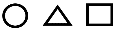 To whosoever desires to display this process by way of symbol, says the author speaking of the ansated cross, the Tau       of the Egyptians and the Christian cross—“it would be by the figure of the cube unfolded in connection with the circle whose measure is taken off on to the edges of the cube. The cube unfolded becomes in superficial display a cross proper, or of the tau form, and the attachment of the circle to this last, gives the ansated cross of the Egyptians with its obvious meaning of the Origin of Measures.9 Because this kind of measure was also made to co-ordinate with the idea of the origin of life, it was made to assume the type of the hermaphrodite, and in fact it is placed by representation to cover this part of the human person in the Hindu form. . . .” [It is “the hermaphrodite Indranse Indra, the nature goddess, the Issa of the Hebrews, and the Isis of the Egyptians,” as the author calls them in another place.] “. . . It is very observable, that while there are but six faces to a cube, the representation of the cross as the cube unfolded as to the cross bars displays one face of the cube as common to two bars, counted as belonging to either; then, while the faces originally represented are but six, the use of the two bars counts the square as four for the upright and three for the cross bar, making seven in all. Here we have the famous four, three and seven again, the four and three on the factor members of the Parker (quad-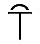 ———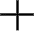 9 And, by adding to the cross proper          the symbol of the four cardinal points and infinity at the same time, thus,       the arms pointing above, below, and right, and left, making six in the circle—the Archaic sign of the Yomas—it would make of it the Swastike, the “sacred sign” used by the order of “Ishmael masons,” which they call the Universal Hermetic Cross, and do not understand its real wisdom, nor know its origin.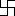 CLASSIFICATION OF “PRINCIPLES”                                   II 241rature and of the ‘three revolving bodies’) problem”. . . . (pp. 50 and 51).And they are the factor members in the building of the Universe and Man. Wittoba—an aspect of Krishna and Vishnu—is therefore the “man crucified in space,” or the “cube unfolded,” as explained (see Moore’s Pantheon, for Wittoba). It is the oldest symbol in India, now nearly lost, as the real meaning of Vishvakarina and Vikkarttana (the “sun shorn of his beams”) is also lost. It is the Egyptian ansated cross, and vice versa, and the latter—even the sistrum, with its cross bars—is simply the symbol of the Deity as man—however phallic it may have become later, after the submersion of Atlantis. The ansated cross  is of course, as Professor Seyfforth has shown—again the six with its head—the seventh. Seyfforth says “It is the skull with the brains, the seat of the soul with the nerves extending to the spine, back, and eyes and ears. For the Tanis stone thus translates it repeatedly by anthropos (man); and we have the Coptic ank, (vita, life) properly anima, which corresponds with the Hebrew anosh, properly meaning anima. The Egyptian anki signifies “my soul.” 10  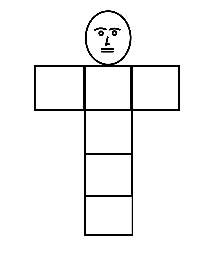 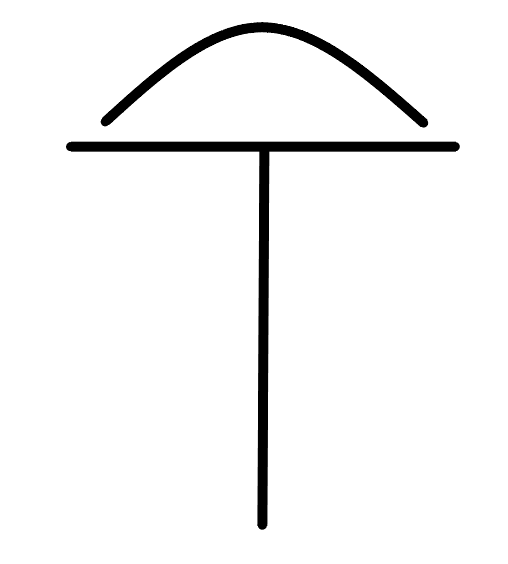 It means in its synthesis, the seven principles, the details coming later. Now the ansated cross, as given above, having been discovered on the backs of the gigantic statues found on the Easter Isles (mid-Pacific Ocean) which is a part of the submerged continent; this remnant being described as “thickly studded with cyclopean statues, remnants of the civilization of a dense and cultivated people”;—and Mr. Subba Row having told us what he had found in the old Hindu books, namely, that the ancient Adepts of India had learned occult powers from the Atlanteans (vide supra)—the logical inference is that they had their septenary division from them, just as our Adepts from the “Sacred Island” had. This ought to settle the question.And this Tau cross is ever septenary, under whatever form—it has many forms, though the main idea is always one. What are the Egyptian oozas (the eyes), the amulets called the “mystic eye,” but symbols of the same? There are the four eyes in the upper row and the three smaller ones in the lower. Or again, the ooza with the seven luths hanging from it, “the combined melody of which———10 Quoted in “Source of Measures.”
II 242                                                   H. P. BLAVATSKYcreates one man,” say the hieroglyphics. Or again, the hexagon formed of six triangles, whose apices converge to a point—thus the symbol of the Universal creation, which Kenneth Mackenzie tells us “was worn as a ring by the Sovereign Princes of the Royal Secret”—which they never knew by the bye. If seven has nought to do with the mysteries of the universe and men, then indeed from the Vedas down to the Bible all the archaic Scriptures—the Puranas, the Avesta and all the fragments that have reached us—have no esoteric meaning, and must be regarded as the orientalists regard them—as a farrago of childish tales.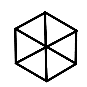 It is quite true that the three upadhis of the Taraka Raj Yoga are, as Mr. Subba Row explains in his little article, “The Septenary Division in Different Indian Systems,” “the best and the simplest”— but only in purely contemplative Yoga. And he adds: “Though there are seven principles in man there are but three distinct upadhis, in each of which his Atma may work independently of the rest. These three upadhis can be separated by the Adept without killing himself. He cannot separate the seven principles from each other without destroying his constitution” (Five Years of Theosophy, p. 185). Most decidedly he cannot. But this again holds good only with regard to his lower three principles—the body and its (in life) inseparable prana and linga sarira. The rest can be separated, as they constitute no vital, but rather a mental and spiritual necessity. As to the remark in the same article objecting to the fourth principle being “included in the third kosa, as the said principle is but a vehicle of will-power, which is but an energy of the mind,” I answer, Just so! But as the higher attributes of the fifth (Manas), go to make up the original triad, and it is just the terrestrial energies, feelings and volitions which remain in the Kama loka, what, is the vehicle, the astral form, to carry them about as bhoota until they fade out— which may take centuries to accomplish? Can the “false” personality, or the pisacha, whose ego is made up precisely of all those terrestrial passions and feelings, remain in Kama loka, and occasionally appear, without a substantial vehicle, however ethereal? Or are we to give up the seven principles, and the belief that there is such a thing as an astral body, and a bhoot, or spook?Most decidedly not. For Mr. Subba Row himself once more explains how, from the Hindu stand-point, the lower fifth, or Manas can reappear after death, remarking very justly, that it is absurd to call it a disembodied spirit. (Five Years of Theosophy, p. 174.) As
CLASSIFICATION OF “PRINCIPLES”                                   II 243he says: “It is merely a power, or force, retaining the impressions of the thoughts or ideas of the individual into whose composition it originally entered. It sometimes summons to its aid the Kamarupa power, and creates for itself some particular, ethereal form.”Now that which “sometimes summons” Kamarupa, and the “power” of that name make already two principles, two “powers” —call them as you will. Then we have Atma and its vehicle—Buddhi—which make four. With the three which disappeared on earth this will be equivalent to seven. How can we, then, speak of modern Spiritualism, of its materializations and other phenomena, without resorting to the Septenary?To quote our friend and much respected brother for the last time, since he says that “our (Aryan) philosophers have associated seven occult powers with the seven principles (in men and in the kosmos), which seven occult powers correspond in the microcosm with, or are counterparts of, occult powers in the macrocosm,”11—quite an esoteric sentence,—it does seem almost a pity that words pronounced in an extempore lecture, though such an able one, should have been published without revision.		—Η. P. BlavatskyTheosophist, April, 1887———11 “Brahmanism on the Sevenfold Principle in Man.”RE-CLASSIFICATION OF PRINCIPLESIN the May Theosophist (1887), I find the first part of a long explanatory article, by Mr. Subba Row, in which the able author has gone to the trouble of dissecting almost every thing I have written for the last ten years, upon the subject under review.My first thought was, to leave his “answer” without reply. Upon reading it carefully over, however, I have come to the conclusion that perhaps it would not be safe to do so. The article in question is a manifesto. I am not allowed to labour any longer under the impression that it was only an apparent disagreement. Those members and ex-members of our Society who had rejoiced at Mr. Subba Row’s remarks were consequently right in their conclusions, and I—wrong. As I do not admit—in our case, at any rate—that “a house divided against itself” must fall, for the Theosophical Society can never fall so long as its foundation is very strong, I regard the disagreement, even if real, as of no great or vital importance. Yet, were I to fail to answer the strictures in question, it would be immediately inferred that I was silenced by the arguments; or, worse, that I had expounded a tenet which had no basis.Before I say anything further upon the main subject, however, I must express my surprise at finding the learned author referring to me continually as his “critic.” I have never criticized him, nor his teachings, whether orally, or in print. I had simply expressed regret at finding in the Theosophist words calculated, as I then thought, to create false impressions. The position assumed by the lecturer on the Gita was as unexpected as it was new to me, and my remarks were meant to be as friendly as I could make them. Nor am I actuated even now by any other feelings. I can only regret, and nothing more, that such new developments of ideas should occur just now, after nearly seven years of tacit, if not actual, agreement.Nor do I find on page 450 of the April Theosophist in my footnote* anything that should imply, even remotely, least of all “probably,” that I endorse the views that “a slur was thrown on the original———See “Classification of Principles.”RE-CLASSIFICATION OF “PRINCIPLES”                                II 245teaching.” I had said that “some (Theosophists) argued that it looked like a slur.” As for myself, I have too much reverence for the “original” Teachers to ever admit that anything said or done, could ever be “a slur” upon their teachings. But if I, personally, am made out “the original expounder,” there can be no slur whatever. It is, at the worst, a disagreement in personal views. Every one is free in the Theosophical Society to give full expression to his own ideas,—I among the rest; especially when I know that those views are those of trans-Himalayan esotericism, if not of cis-Himalayan esoteric Brahmanism, as I am now told squarely—for the first time. The words written by me in the foot-note, therefore—“Of course those who do not hold to the old school of Aryan and Arhat adepts are in no way bound to adopt the septenary classification”—were never meant for Mr. Subba Row. They applied most innocently, and as I thought liberally, to every and each member of our Association. Why my friend, Mr. T. Subba Row, should have applied them to himself is one of those mysterious combinations—evolved by my own karma, no doubt—which pass my comprehension. To expect a Brahmin, a Vedantin (whether an occultist or otherwise) to accept in their dead-letter the tenets of Buddhist (even if Aryan) adepts, is like expecting a western Kabbalist, an Israelite by birth and views, to adhere to our Lord Buddha instead of to Moses. To charge me on such grounds with dogmatism and a desire to evolve “an orthodox creed” out of tenets I have tried to explain to those who are interested in Buddhistic occultism, is rather hard. All this compels me to explain my past as well as my present position. As the second portion of Mr. Subba Row’s reply can hardly contain stronger charges than I find in the first, I ask permission to state that:—(I) Neither the original “Fragments of Occult Truths” nor yet Esoteric Buddhism, were ever meant to expound Brahminical philosophy, but that of the trans-Himalayan Arhats, as very correctly stated by Mr. Subba Row in his “Brahminism on the Seven-fold Principle in Man”—“it is extremely difficult to show (to the profane, H.P.B.!) whether the Tibetans derived their doctrine from the ancient Rishis of India, or the ancient Brahmins learned their occult science from the adepts of Tibet: or again, whether the adepts of both countries professed originally the same doctrine and derived it from a common source. . . . However that may be, the knowledge of the occult powers of nature possessed by the inhabitants of the lost Atlantis, was learnt by the ancient adepts of India, and was appendedII 246                                                   H. P. BLAVATSKYby them to their esoteric doctrine taught by the residents of the sacred island (Sham-bha-la). The Tibetan adepts, however, have not accepted this addition to their esoteric doctrine.” . . . Thus, the readers of the Theosophist were told from the first (in 1882) that they “should expect to find a difference between the two doctrines.” One of the said “differences” is found in the exoteric exposition, or form of presentation, of the seven-fold principle in man.(II) Though the fundamental doctrines of Occultism and Esoteric philosophy are one and the same the world over, and that is the secret meaning under the outward shell of every old religion—however much they may conflict in appearance—[since each] is the outcome of, and proceeds from, the universal Wisdom-religion—the modes of thought and of its expression must necessarily differ. There are Sanskrit words used—“Jiva,” for one—by trans-Himalayan adepts, whose meaning differs greatly in verbal applications, from the meaning it has among the Brahmins in India.(III) I have never boasted of any knowledge of Sanskrit, and, when I came to India last, in 1879, knew very superficially the philosophies of the six schools of Brahminism. I never pretended to teach Sanskrit or explain Occultism in that language. I claimed to know the esoteric philosophy of the trans-Himalayan Occultists and no more. What I knew again, was that the philosophy of the ancient Dwijas and Initiates did not, nor could it, differ essentially from the esotericism of the “Wisdom-religion,” any more than ancient Zoroastrianism, Hermetic philosophy, or Chaldean Kabbala could do so. I have tried to prove it by rendering the technical terms used by the Tibetan Arhats of things and principles, as adopted in trans-Himalayan teaching (and which when given to Mr. Sinnett and others without their Sanskrit or European equivalents, remained to them unintelligible, as they would to all in India)—in terms used in Brahmanical philosophy. I may have failed to do so correctly, very likely I have, and made mistakes,—I never claimed infallibility— but this is no reason why the seven-fold division should be regarded as “unscientific.” That it was puzzling I had already admitted, yet, once properly explained, it is the right one, though, in transcendental metaphysics, the quaternary may do as well. In my writings in the Theosophist I have always consulted learned and (even not very learned) Sanskrit-speaking Brahmins, giving credit to every one of them for knowing the value of Sanskrit terms better than I did. The question then is not, whether I may or may not have made use ofRE-CLASSIFICATION OF “PRINCIPLES”                                II 247wrong Sanskrit terms, but whether the occult tenets expounded through me are the right ones—at any rate those of the “Aryan-Chaldeo-Tibetan doctrine” as we call the “universal Wisdom-religion.” (See Five Years of Theosophy, 1st note to Mr. Subba Row’s “Brahminism on the Seven-fold Principle in Man,” pp. 177-9.)(IV) When saying that the seven-fold classification of principles is absolutely necessary to explain post-mortem phenomena, I repeat only that which I had always said and that which every mystic will understand. “Once we pass from the plane of pure subjective (or metaphysical, hence purely theoretical) reasoning on esoteric matters to that of practical demonstration in occultism, wherein each (lower) principle and attribute has to be analyzed and defined in its application . . . to post-mortem life (that of spooks and pisachas), the sevenfold classification is the right one.” These are my words, which every spiritualist will understand. Vedantin metaphysicians, denying as they do objective reality or importance even to our physical body, are not likely to lose their time in dividing the lower principles in man, the compound aspects and nature of the phantom of that body. Practical occultism does; and it is one of the duties of those Theosophists who study occultism to warn their brethren of the dangers incurred by those who know nothing of the real nature of those apparitions: to warn them that a shell is not “spirit.” This statement of mine I find qualified as “simply absurd.” Having never regarded as absurd anything said or written by Mr. Subba Row, I could not retaliate even if I would, I can only pronounce the epithet, let us say—unkind, and demur to the qualification. Had the author to face “practical demonstration” in spiritual phenomena and “materializations of spirits,” so called, he would soon find that his four principles never could cover the ground of this kind of phenomena. Even the lower aspect of the principle of manas (physical brain, or its post-mortem auric survival) and of kama rupa are hardly sufficient to explain the seemingly intelligent and spiritual principles (bhut or elements) that manifest through mediums.(V) It is not consistent with fact and truth to charge me, “the original (?) exponent herself,” with changing my conceptions about the nature of principles. “I have never changed them, nor could I do so.” In this I claim my right too, as Mr. Subba Row does, to my evidence being “the best and the most direct evidence available as regards my own states of consciousness.” I may have used wrong Sanskrit expressions (and even wrong and clumsily put English 
II 248                                                   H. P. BLAVATSKYsentences, for the matter of that)—while trying to blend the Arhat with the Brahmanical occult tenets. As to those conceptions, my “four principles” have to disintegrate and vanish in the air, before any amount of criticism can make me regard my ten fingers as only four; although metaphysically, I am fully prepared to admit that they exist only in my own mayavic perceptions and states of consciousness.(VI) Mr. Subba Row, taking hold of Esoteric Buddhism, the “Elixir of Life,” and Man, is pleased to father all their sins of omission and commission on the “Original Expounder.” This is hardly fair. The first work was written absolutely without my knowledge, and as the author understood those teachings from letters he had received, what have I  to do with them? The “Elixir of Life” was written by its author under direct dictation, or inspection, in his own house, in a faraway country, in which I had never been till two years later. Finally, Man was entirely rewritten by one of the two “chelas” and from the same materials as those used by Mr. Sinnett for Esoteric Buddhism; the two having understood the teachings, each in his own way. What had I to do with the “states of consciousness” of the three authors, two of whom wrote in England while I was in India? He may attribute to the lack of scientific precision in the “original teachings,” there being “a jumble.” No one would accuse Mr. Subba Row’s Bhagavad Gita lectures of any such defects. Yet, I have already heard three or four intelligent persons among our members expounding the said three lectures (those which have already appeared)—in three different and diametrically opposite ways.This will do, I believe. The Secret Doctrine will contain, no doubt, still more heterodox statements from the Brahminical view. No one is forced to accept my opinions or teaching in the Theosophical Society, one of the rules of which enforces only mutual tolerance for religious views. Our body is entirely unsectarian and “only exacts from each member that toleration of the beliefs of others which he desires . . . in regard to his own faith.”Most of us have been playing truants to this golden rule as to all others: more’s the pity.	—Η. P. BlavatskyTheosophist, August, 1887TRANSMIGRATION OF THE LIFE ATOMSM[In an article titled “Hierosophy and Theosophy” which appeared in the Theosophist for July, 1883, William Oxley, F.T.S., referred briefly to the mummification practiced by the ancient Egyptians in order to support his speculation about “atoms” and “souls.” To this passage H.P.B. appended a critical footnote. Then, in the succeeding August issue, a correspondent, “N.D.K.,” asked some questions about statements made by H.P.B. in this footnote. Here we print the July footnote, followed by a summary of N.D.K.’s questions, and then the article of the above title, which gave H.P.B.’s replies.—Editors.]R. Oxley will permit us to correct him. He looks at the objective terrestrial and empty shell—the “mummy,” and forgets that there may be hidden under the crude allegory a great scientific and occult truth. We are taught that for 3,000 years at least the “mummy” notwithstanding all the chemical preparations goes on throwing off to the last invisible atoms, which from the hour of death re-entering the various vortices of being go indeed “through every variety of organized life forms.” But it is not the soul, the 5th, least of all the 6th, principle, but the life atoms of the jiva the 2nd principle. At the end of the 3,000 years, sometimes more, and sometimes less, after endless transmigrations all these atoms are once more drawn together, and are made to form the new outer clothing or the body of the same monad (the real soul) which had already been clothed with two or three thousands of years before. Even in the worst case that of the annihilation of the conscious personal principle the monad or individual soul is ever the same as are also the atoms of the lower principles which regenerated and renewed in this ever flowing river of being are magnetically drawn together owing to their affinity, and are once more re-incarnated together. Such was the true occult theory of the Egyptians.[In his letter to the Editor, N.D.K. remarks that H.P.B.’s footnote constitutes “a new installment of occult teaching” suggesting a basis of truth in the doctrine of transmigration.  “What then,”  he asks,  “is meant by the life atoms,  and their goingII 250                                                   H. P. BLAVATSKYthrough endless transmigrations?” Also, do “both the invisible atoms of the Jiva after going through various life-atoms return again to re-form the physical body, and the Jiva of the entity that has reached the end of its Devachanic state and is ready to be re-incarnated again?” Further, “does the term ‘lower principles’ include the ‘Kama rupa’ also, or only the lower triad of body, Jiva, and Lingasarira?” Finally, “do the atoms of the 4th principle (Kama rupa) and lower portion of the 5th, which cannot be assimilated by the 6th . . . also re-form—after going through various transmigrations, to constitute over again the 4th and lower 5th of the next incarnation?”]We would, to begin with, draw our correspondent’s attention to the closing sentence of the foot-note under his review. “Such was the true occult theory of the Egyptians”—the word “true” being used there in the sense of its being the doctrine they really believed in, as distinct from both the tenets fathered upon them by some Orientalists and quoted by Mr. Oxley, and that which the modern occultists may be now teaching. It does not stand to reason that, outside those occult truths that were known to, and revealed by, the great Hierophants during the final initiation, we should accept all that either the Egyptians or any other people may have regarded as true. The Priests of Isis were the only true initiates, and their occult teachings were still more veiled than those of the Chaldeans. There was the true doctrine of the Hierophants of the inner Temple; then the half-veiled Hieratic tenets of the Priest of the outer Temple; and finally, the vulgar popular religion of the great body of the ignorant who were allowed to reverence animals as divine. As shown correctly by Sir Gardner Wilkinson, the initiated priests taught that—“dissolution is only the cause of reproduction . . . nothing perishes which has once existed, but things which appear to be destroyed only change their natures and pass into another form.” In the present case, however, the Egyptian doctrine of atoms coincides with our own occult teachings.The just criticism of our observing brother, who takes naturally enough the sentence—“The life-atoms of the Jiva” in its literal sense, reminds us at the same time, more than ever, of that most important fact that one can never take too much care to express clearly new ideas while writing on metaphysical subjects. In penning the words under review, no thought was given in fact, that the idea was “a new installment,” and, therefore, its incompleteness gave rise to a fresh misunderstanding. Without any doubtTRANSMIGRATION OF THE LIFE ATOMS                              II 251Jiva or Prana is quite distinct from the atoms it animates. The latter belong to the lowest or grossest state of matter—the objectively conditioned; the former—to its highest state: that state which the uninitiated, ignorant of its nature, would call the “objectively finite,” but which, to avoid any future misunderstanding, we may, perhaps, be permitted to call the Subjectively Eternal, though at the same time, and in one sense the subsistent existence—however paradoxical and unscientific the term may appear.1Life, the occultist says, is the eternal uncreated energy, and it alone represents in the infinite universe, that which the physicists have agreed to name the principle, or the law of continuity, though they apply it only to the endless development of the conditioned. But since modern science admits through her most learned professors that “energy has as much claim to be regarded as an objective reality as matter itself,”2 and that life, according to the occult doctrine,—is the one energy acting Proteus-like under the most varied forms, the occultists have a certain right to use such a phraseology. Life is ever present in the atom or matter, whether organic or inorganic, conditioned or unconditioned—a difference that the occultists do not accept. Their doctrine is that life is as much present in the inorganic as in the organic matter: when life-energy is active in the atom, that atom is organic; when dormant or latent, then the atom is inorganic. Therefore, the expression “life-atom” though apt in one sense to mislead the reader, is not incorrect after all, since occultists do not recognise that anything in nature can be inorganic and know of no “dead atoms,” whatever meaning science may give to the adjective.The alleged law of Biogenesis is the result of the ignorance of the man of science of occult physics. It is accepted because the man of science was hitherto unable to find the necessary means to awaken into activity dormant life in what he terms an inorganic atom: hence the fallacy that a living thing can only be produced from a living thing, as though there ever was such a thing as dead matter in Nature! At this rate, and to be consistent, a mule ought to be———1 Though there is a distinct term for it in the language of the adepts, how can one translate it into a European language? What name can be given to that which is objective yet immaterial in its finite manifestations, subjective yet substantive (though not in our sense of substance) in its eternal existence? Having explained it the best we can, we leave the task of finding a more appropriate term for it to our learned English occultists. —Ed.2 Unseen UniverseII 252                                                   H. P. BLAVATSKYalso classed with inorganic matter, since it is unable to reproduce itself, and generate life.We lay so much stress upon the above to answer at once any future objection to the idea that a mummy several thousand years old, can be throwing off atoms. Nevertheless the sentence may perhaps have been more clearly expressed by saying instead of the “life-atoms of Jiva,” the atoms “animated by dormant Jiva or life energy.” Again, the sentence quoted by our correspondent from Fragment No. 1,* though quite correct on the whole, might be more fully, if not more clearly, expressed. The “Jiva,” or life principle which animates man, beast, plant or even a mineral, certainly is “a form of force, indestructible,” since this force is the one life, or anima mundi, the universal living soul, and that the various modes in which the various objective things appear to us in nature in their atomic aggregations, such as minerals, plants, animals, etc., are all the different forms or states in which this force manifests itself. Were it to become, we will not say absent, for this is impossible, since it is omnipresent, but for one single instant inactive, say in a stone, the particles of the latter would lose instantly their cohesive property and disintegrate as suddenly—though the force would still remain in each of its particles, but in a dormant state. Thus the continuation of the sentence which states that, when this indestructible force is “disconnected with one set of atoms, it becomes attracted immediately by others” does not imply that it abandons entirely the first set, but only that it transfers its vis viva or living power, the energy of motion, to another set. But because it manifests itself in the next set as what is called Kinetic energy, it does not follow that the first set is deprived of it altogether; for it is still in it, as potential energy, or life latent.3 This is a cardinal and basic truth of occultism, on the perfect knowledge of which depends the production of every phenomenon. Unless we admit this point, we should have to give up all the other truths———* From “Fragments of Occult Truth—I” (Theosophist III, 18; see Theosophy 2:100). The full sentence reads: “The Vital principle (or Jiv-atma), a form of force, indestructible, and when disconnected with one set of atoms, becoming attracted immediately by others.”3 We feel constrained to make use of terms that have become technical in modern science—though they do not always fully express the idea to be conveyed—for want of better words. It is useless to hope that the occult doctrine may be ever thoroughly understood—even the few tenets that can be safely given to the world at large—unless a glossary of such words is edited; and, what is of a still more primary importance—until the full and correct meaning of the terms therein taught is thoroughly mastered.—Ed.TRANSMIGRATION OF THE LIFE ATOMS                              II 253of occultism. Thus what is “meant by the life-atom going through endless transmigration” is simply this: we regard and call in our occult phraseology those atoms that are moved by Kinetic energy as “life-atoms,” while those that are for the time being passive, containing but invisible potential energy, we call “sleeping atoms,” regarding at the same time those two forms of energy as produced by the one and same force, or life. We have to beg our readers’ indulgence: we are neither a man of science, nor an English scholar. Forced by circumstances to give out the little we know, we do the best we can and explain matters to the best of our ability. Ignorant of Newton’s laws, we claim to know something only of the Occult Laws of motion. And now to the Hindu doctrine of Metempsychosis.It has a basis of truth; and, in fact, it is an axiomatic truth—but only in reference to human atoms and emanations, and that not only after a man’s death, but during the whole period of his life. The esoteric meaning of the Laws of Manu (Sec. XII, 3, and XII, 54 and 55), of the verses that state that “every act, either mental, verbal or corporeal, bears good or evil fruit (Karma), the various transmigrations of men (not souls) through the highest, middle, and lowest stages, are produced by his actions”; and again that “A Brahman-killer enters the body of a dog, bear, ass, camel, goat, sheep, bird, etc.,” bears no reference to the human Ego, but only to the atoms of his body, of his lower triad, and his fluidic emanations.It is all very well for the Brahmins to distort in their own interest, the real meaning contained in these laws, but the words as quoted never meant what they were made to yield from the above verses later on. The Brahmins applied them selfishly to themselves, whereas by “Brahman,” man’s seventh principle, his immortal monad and the essence of the personal Ego were allegorically meant. He who kills or extinguishes in himself the light of Parabrahm, i.e., severs his personal Ego from the Atman and thus kills the future Devachanee, becomes a “Brahman-killer.” Instead of facilitating, through a virtuous life and spiritual aspirations the mutual union of the Buddhi and the Manas, he condemns by his own evil acts every atom of his lower principles to become attracted and drawn, in virtue of the magnetic affinity thus created by his passions, into the forming bodies of lower animals or brutes.II 254                                                   H. P. BLAVATSKYThis is the real meaning of the doctrine of Metempsychosis. It is not that such amalgamation of human particles with animal or even vegetable atoms can carry in it any idea of personal punishment per se, for of course it does not. But it is a cause created, the effects of which may manifest themselves throughout the next rebirths—unless the personality is annihilated. Otherwise, from cause to effect, every effect becoming in its turn a cause, they will run along the cycle of rebirths, the once-given impulse expending itself only at the threshold of Pralaya. But of this anon.Notwithstanding their esoteric meaning, even the words of the grandest and noblest of all the adepts, Gautama Buddha, are misunderstood, distorted and ridiculed in the same way. The Hina-yana, the lowest form of transmigration of the Buddhist, is as little comprehended as the Maha-yana, its highest form, and, because Sakya Muni is shown to have once remarked to his Bhikkus, while pointing out to them a broom, that “it had formerly been a novice who neglected to sweep out” the Council room, hence was reborn as a broom (!), therefore, the wisest of all of the world’s sages stands accused of idiotic superstition. Why not try and find out, before accusing, the true meaning of the figurative statement? Why should we scoff before we understand?Is or is not that which is called magnetic effluvia a something, a stuff, or substance, invisible, and imponderable though it be? If the learned authors of “The Unseen Universe” object to light, heat and electricity being regarded merely as imponderables, and show that each of these phenomena has as much claim to be recognized as an objective reality as matter itself—our right to regard the mesmeric or magnetic fluid which emanates from man to man or even from man to what is termed an inanimate object, is far greater. It is not enough to say that this fluid is a species of molecular energy like heat, for instance, for it is vastly more. Heat is produced whenever visible energy is transformed into molecular energy, we are told, and it may be thrown out by any material composed of sleeping atoms or inorganic matter as it is called: whereas the magnetic fluid projected by a living human body is life itself. “Indeed it is life-atoms” that a man in a blind passion throws off, unconsciously, and though he does it quite as effectively as a mesmeriser who transfers them from himself to any object consciously and under the guidance of his will. Let any man give way to any inTRANSMIGRATION OF THE LIFE ATOMS                              II 255tense feeling, such as anger, grief, etc., under or near a tree, or in direct contact with a stone; and many thousands of years after that any tolerable Psychometer will see the man and sense his feelings, from one single fragment of that tree or stone that he had touched. Hold any object in your hand, and it will become impregnated with your life atoms, indrawn and outdrawn, changed and transferred in us at every instant of our lives. Animal heat is but so many life atoms in molecular motion. It requires no adept knowledge, but simply the natural gift of a good clairvoyant subject to see them passing to and fro, from man to objects and vice versa like a bluish lambent flame.Why then should not a broom, made of a shrub, which grew most likely in the vicinity of the building where the lazy novice lived, a shrub, perhaps, repeatedly touched by him while in a state of anger, provoked by his laziness and distaste to his duty,—why should not a quantity of his life atoms have passed into the materials of the future besom and therein have been recognised by Buddha, owing to his superhuman (not supernatural) powers? The processes of nature are acts of incessant borrowing and giving back. The materialistic sceptic, however, will not take anything in any, save in a literal, dead-letter sense. We would invite those Christian Orientalists who chuckle at this record of Buddha’s teachings to compare it with a certain passage in the Gospels—a teaching of Christ. To his disciples’ query “who did sin, this man or his parents, that he was born blind?”—the answer they received was—“neither hath this man sinned, nor his parents: but that the works of God should be made manifest in him.” (John ix. 2-3.)Now Gautama’s statement has a scientific and philosophic meaning for every occultist at least, if it lacks a clear meaning for the profane; while the answer put (probably centuries later4) into the mouth of the founder of Christianity by his over-zealous and ignorant biographers has not even that esoteric meaning, which so many of the sayings of Jesus are pregnant with. This alleged teaching is an uncalled-for and blasphemous insult to their own God, implying, as it clearly does, that for the pleasure of manifesting his power, the Deity had foredoomed an innocent man to the tor- ———4 And probably by, or under, the inspiration of Irenæus—since the sentence is found in the 4th Gospel, that of John, that did not exist yet at the time of his quarrels with the Gnostics.—Ed.II 256                                                   H. P. BLAVATSKYture of a life-long blindness. As well accuse Christ of being the author of the 39 Articles!To conclude our too long answer, the “lower principles” mentioned in the foot-note are—the 1st, 2nd and 3rd. They cannot include the Kamarupa, for this “rupa” belongs to the middle, not the lower principles. And, to our correspondent’s further query, “do the atoms of these (the 4th and the 5th) also re-form after going through various transmigrations to constitute over again the 4th and the lower 5th of the next incarnation”—we answer—“they do.” The reason why we have tried to explain the doctrine of the “life atoms” at such length, is precisely in connection with this last question, and with the object of throwing out one more valuable hint. We do not feel at liberty at present, however, to give any further details.Theosophist, July, August, 1883THE LIFE PRINCIPLEAFEW years back a very interesting controversy raged between several scientists of reputation. Some of these held that spontaneous generation was a fact in nature, whilst others proved the contrary; to the effect that, as far as experiments went, there was found to be biogenesis, or generation of life from previously existing life, and never the production of any form of life from non-living matter.An erroneous assumption was made in the first instance that heat, equal to the boiling point of water, destroyed all life organisms; but by taking hermetically sealed vessels containing infusions, and subjecting them to such or a greater degree of heat, it was shown that living organisms did appear even after the application of so much heat. By more careful experiments, the following fact was brought to light, that spores of Bacteria, and other animalculae, which generally float in the air, can, when dry, withstand a greater degree of heat, and that when the experiments are made in optically pure air, no life ever appears, and the infusions never putrefy.Along with the fact of biogenesis, we must note, however, Mr. Huxley’s caution, when he says, “that with organic chemistry, molecular physics, and physiology yet in their infancy, and every day making prodigious strides, it would be the height of presumption for any man to say that the conditions under which matter assumes the qualities called vital, may not some day be artificially brought together”; and, again, “that as a matter not of proof, but of probability, if it were given me to look beyond the abyss of geologically recorded time, to the still more remote period, when the earth was passing through chemical and physical conditions which it can never see again, I should expect to be a witness of the evolution of living protoplasms from non-living matter.”Tracing inorganic matter upwards to the form which approaches most nearly to vital organisms, we come to those complex substances called “colloids,” which are something like the white of an egg, and form the last stage of the ascending line from inorganic matter to organic life.
II 258                                                   H. P. BLAVATSKYTracing life downwards we ultimately reach “protoplasm,” called by Huxley “the physical basis of life,” a colourless, jelly-like substance, absolutely homogeneous without parts or structure. Protoplasm is evidently the nearest approach of life to matter; and if life ever originated from atomic and molecular combinations, it was in this form.Protoplasm in its substance is a nitrogenous carbon compound, differing only from other similar compounds of the albuminous family of colloid by the extremely complex composition of its atoms. Its peculiar qualities, including life, are not the result of any new and peculiar atom added to the known chemical compounds of the same family, but of the manner of grouping and motions of these elements.1 Life in its essence is manifested by the faculties of nutrition, sensation, movement, and reproduction, and every speck of protoplasm develops organisms which possess these faculties. The question has been asked whether this primitive speck of protoplasm can be artificially manufactured by chemical processes. Science has answered in the negative, as it knows as yet of no process by which any combination of inorganic matter could be vivified.The law of evolution has now been satisfactorily proved to pervade the whole of the Universe, but there are several missing links, and, doubtless, the discoveries of modern science will in course of time bring many new facts to light on these obscure points which at present defy all search. Far more important than the question of the origin of species is the great problem of the development of life from what is looked upon as the inanimate mineral kingdom.Every discovery of science, however limited it may be, affords food for thought, and enables us to understand how far we are to believe on the ground of observation and experiment, and how far we theorize in the right direction.Science has not been able to prove the fact of “spontaneous generation” by experiment, but the best of scientists think it safe to believe that there must have been spontaneous generation2 at one time. Thus far, scientific thought is in accord with esoteric teachings. ———1 Vide Mr. Samuel Laing’s new book “A Modern Zoroastrian.” The whole of the work is well worth study, as it is as interesting as it is scientific. Several quotations have been made in this article from that excellent volume.—N.D.K.Notwithstanding its excellency, it is a very materialistic work.—(Ed.)2 Esoteric Science, holding that nothing in nature is inorganic, but that every atom is a “life,” does not agree with “Modern Science” as to the meaning attached to “Spontaneous Generation.” We may deal with this later.—(Ed.)THE LIFE PRINCIPLE                                                II 259Occult philosophy has it, that motion, cosmic matter, duration, space, are everywhere. Motion is the imperishable life, and is conscious or unconscious, as the case may be. It exists as much during the active period of the Universe, as during Pralaya, or dissolution, when the unconscious life still maintains the matter3 it animates in sleepless and unceasing motion.Life is ever present in the atom or matter, whether organic or inorganic—a difference that occultists do not accept. When the life energy is active in the atom, that atom is organic; when dormant or latent, the atom is inorganic. The Jiva, or life principle, which animates man, beast, plant, and even a mineral, is a form of force indestructible since this force is the one life, or anima mundi, the universal living soul, and since the various modes in which objective things appear to us in nature in their atomic aggregations, such as minerals, plants, animals, etc., are all the different forms or states in which this force manifests itself. Were it to become for one single instant inactive, say in a stone, the particles of the latter would lose instantly their cohesive property, and disintegrate as suddenly, though the force would still remain in each of its particles, but in a dormant state.4 When the life force is disconnected with one set of atoms it becomes immediately attracted by others; but in doing so, it does not abandon entirely the first set, but only transfers its vis viva, or living power —the energy of motion—to another set. But because it manifests itself in the next set as what is called Kinetic energy, it does not follow that the first set is deprived of it altogether; for it is still in it, as potential energy, or life latent.More than any other, the life principle in man is one with which we are most familiar, and yet are so hopelessly ignorant as to its nature. Matter and force are ever found allied. Matter without force, and force without matter, are inconceivable. In the mineral kingdom the universal life energy is one and unindividualized; it begins imperceptibly to differentiate in the vegetable kingdom, and from the lower animals to the higher animals, and man, the differentiation increases at every step in complex progression.When once the life-principle has commenced to differentiate, and has become sufficiently individualized, does it keep to organisms of the same kind, or does it after the death of one organism go and vivify an organism of another kind? For instance, after the death of a man, does the Kinetic energy which kept him alive up to a cer-———1 Esoteric Science does not admit of the “existence” of “matter,” as such, in Pralaya. In its noumenal state, dissolved in the “Great Breath,” or its “laya” condition, it can exist only potentially. Occult philosophy, on the contrary, teaches that, during Pralaya, “Naught is. All is ceaseless eternal Breath.”—(Ed.)4 “Five Years of Theosophy,” page 535.II 260                                                   H. P. BLAVATSKYtain time go after death and attach itself to a protoplasmic speck of the human kind, or does it go and vivify some animal or vegetable germ?5After the death of a man, the energy of motion which vitalized his frame is said to be partly left in the particles of the dead body in a dormant state, while the main energy goes and unites itself with another set of atoms. Here a distinction is drawn between the dormant life left in the particles of the dead body and the remaining Kinetic energy, which passes off elsewhere to vivify another set of atoms. Is not the energy that becomes dormant6 life in the particles of the dead body a lower form of energy than the Kinetic energy, which passes off elsewhere; and although during the life of a man they appear mixed up together, are they not two distinct forms of energy, united only for the time being?A student of occultism writes as follows:Jiva, or the life-principle, is subtle super-sensuous matter, permeating the entire physical structure of the living being, and when it is separated from such structure life is said to be extinct. A particular set of conditions is necessary for its connection with an animal structure, and when those conditions are disturbed it is attracted by other bodies presenting suitable conditions.7———5 As far as the writer knows, Occultism does not teach that the life-principle— which is per se immutable, eternal, and as indestructible as the one causeless cause, for it is that in one of its aspects—can ever differentiate individually. The expression in Five Years of Theosophy must be misleading, if it led to such an inference. It is only each body—whether man, beast, plant, insect, bird, or mineral—which, in assimilating more or less the life principle, differentiates it in its own special atoms, and adapts it to this or another combination of particles, which combination determines the differentiation. The monad partaking in its universal aspect of the Parabrahmic nature, unites with its monas on the plane of differentiation to constitute an individual. This individual, being in its essence inseparable from Parabrahm, also partakes of the Life-Principle in its Parabrahmic or Universal Aspect. Therefore, at the death of a man or an animal, the manifestation of life or the evidences of Kinetic energy are only withdrawn to one of those subjective planes of existence which are not ordinarily objective to us. The amount of Kinetic energy to be expended during life by one particular set of physiological cells is allotted by Karma—another aspect of the Universal Principle—consequently when this is expended the conscious activity of man or animal is no longer manifested on the plane of those cells, and the chemical forces which they represent are disengaged and left free to act in the physical plane of their manifestation. Jiva—in its universal aspect—has, like Prakriti, its seven forms, or what we have agreed to call “principles.” Its action begins on the plane of the Universal Mind (Mahat) and ends in the grossest of the Tanmatric five planes—the last one, which is ours. Thus though we may, repeating after Sankhya philosophy, speak of the seven prakritis (or “productive productions”) or after the phraseology of the Occultists of the seven jivas—yet, both Prakriti and Jiva are indivisible abstractions, to be divided only out of condescension for the weakness of our human intellect. Therefore, also, whether we divide it into four, five or seven principles matters in reality very little. —(Ed.)6 A dormant energy is no energy.7 “Five Years of Theosophy,” page 512.THE LIFE PRINCIPLE                                                II 261Every atom has contained within it its own life, or force, and the various atoms which make up the physical frame always carry with them their own life wherever they travel. The human or animal life-principle, however, which vitalizes the whole being, appears to be a progressed, differentiated, and individualized energy of motion, which seems to travel from organism to organism at each successive death. Is it really, as quoted above, “subtle super-sensuous matter,” which is something distinct from the atoms that form the physical body? (1)If so, it becomes a sort of a monad, and would be something akin to the higher human soul which transmigrates from body to body.Another and more important question is:—Is the life-principle, or Jiva, something different from the higher or spiritual soul? Some Hindoo Philosophers hold that these two principles are not distinct, but one and the same. (2)To make the question plainer, it may be enquired whether occultism knows of cases in which human beings have been known to live quite separated from their spiritual soul? (3)A correct comprehension of the nature, qualities, and mode of action of the principle, called “Jiva,” is very essential for a proper understanding of the very first principles of Esoteric Science, and it is with a view to elicit further information from those who have kindly promised to give help to the Editors of Lucifer on deep questions of the science, that this feeble attempt has been made to formulate a few questions which have been puzzling almost every student of Theosophy.AhmedabadN.D.K.EDITOR’S NOTE(1) Modern Science, tracing all vital phenomena to the molecular forces of the original protoplasm, disbelieves in a Vital Principle, and in its materialistic negation laughs, of course, at the idea. Ancient Science, or Occultism, disregarding the laugh of ignorance, asserts it as a fact. The One Life—is deity itself, immutable, omnipresent, eternal. It is “subtle, super-sensuous matter” on this lower plane of ours, whether we call it one thing or the other; whether we trace it to the “Sun-force”—a theory by B. W. Richardson, F.R.S.—or call it this, that, or the other. The learned Dr. Richardson—an eminent authority—goes further than words, forII 262                                                   H. P. BLAVATSKYhe speaks of the life-principle as of “a form of matter”(!!) Says the great man of science: “I speak only of a veritable material agent, refined, but actual and substantial; an agent having quality of weight and of volume; an agent susceptible of chemical combination, and thereby of change of physical state and condition; an agent passive in its action, moved always, i.e., by influences apart from itself, obeying other influences; an agent possessing no initiative power, no vis or energia naturae, but still playing a most important, if not a primary part in the production of the phenomena resulting from the action of the energia upon visible matter” (p. 379). As one sees, the Doctor plays at blind man’s buff with occultism, and describes admirably the passive, “life elementals” used—say—by great sorcerers to animate their homunculi. Still the F.R.S. describes one of the countless aspects of our “subtle, super-sensuous-matter-life-principle . ”(2) And the Hindu philosophers are right. It is here that we have real need of the divisions of everything—Prakriti, Jiva, etc.—into principles to enable us to explain the action of Jiva on our low planes without degrading it. Thence, while the Vedantin philosopher may be content with four principles in his universal Kosmogony, we occultists need at least seven to enable ourselves to understand the difference of the Protean nature of the life-principle once it acts on the five lower spheres or planes.Our readers, enamoured with Modern Science, at the same time as with the occult doctrines—have to choose between the two views of the nature of the Life Principle, which are the most accepted now, and—the third view—that of the occult doctrines. The three may be described as follows:—I. That of the scientific “molecularists” who assert that life is the resultant of the interplay of ordinary molecular forces.II. That which regards “living organisms” as animated by an independent “vital principle,” and declares “inorganic” matter to be lacking this.III. The Occultist or Esoteric standpoint, which looks upon the distinction between organic and inorganic matter as fallacious and nonexistent in nature. For it says that matter in all its phases being merely a vehicle for the manifestation through it of Life—The Parabrahmic Breath—in its physically pantheistic aspect (as Dr. Richardson would say, weTHE LIFE PRINCIPLE                                                II 263suppose) it is a super-sensuous state of matter itself the vehicle of the One Life, the unconscious purposiveness of Parabrahm.(3) It is just this. A human being can “live” quite separated from his Spiritual Soul—the 7th and 6th principles of the One Life or “Atma-Buddhi”; but no being—whether human or animal—can live separated from its physical Soul, Nephesh or the Breath of Life (in genesis). These “seven souls” or lives (that which we call Principles), are admirably described in the Egyptian Ritual and the oldest papyri. Chabas has unearthed curious papyri and Mr. Gerald Massey has collected priceless information upon this doctrine; and though his conclusions are not ours, we may yet in a future number quote the facts he gives, and thus show how the oldest philosophy known to Europe—the Egyptian—corroborates our esoteric teachings.Lucifer, March, 1888
LIFE AND DEATHMA Conversation Between A Great Eastern Teacher, Η. Ρ. B., Colonel Olcott and an Indian Reported by Η. P. BlavatskyASTER,” said Narayan to Thakur, in the midst of a very hot dispute with the poor Babu, “what is it he is saying, and can one listen to him without being disgusted? He says that nothing remains of the man after he is dead, but that the body of the man simply resolves itself into its component elements, and that what we call the soul, and he calls the temporary consciousness, separates itself, disappearing like the steam of hot water as it cools.”“Do you find this so very astonishing?” said the Master. “The Babu is a Chârvâka1 and he tells you only that which every other Chârvâka would have told you.”“But the Chârvâka are mistaken. There are many people who believe that the real man is not his physical covering, but dwells in the mind, in the seat of consciousness. Do you mean to say that in any case the consciousness may leave the soul after death?”“In his case it may,” answered Thakur quietly: “because he firmly believes in what he says.”Narayan cast an astonished and even frightened look at Thakur, and the Babu—who always felt some restraint in the presence of the latter—looked at us with a victorious smile.“But how is this?” went on Narayan. “The Vedânta teaches us that the spirit of the spirit is immortal, and that the human soul does not die in Parabrahman. Are there any exceptions?”“In the fundamental laws of the spiritual world there can be no exceptions; but there are laws for the blind and laws for those who see.”“I understand this, but in this case, as I have told him already, his full and final disappearance of consciousness is nothing but the aberration of a blind man, who, not seeing the sun, denies its existence, but all the same he will see the sun with his spiritual sight after he is dead.”“He will not see anything,” said the Master. “Denying the existence of the sun now, he could not see it on the other side of the grave.” ———1 A sect of Bengali Materialists.
LIFE AND DEATH                                                   II 265Seeing that Narayan looked rather upset, and that even we, the Colonel and myself, stared at him in the expectation of a more definite answer, Thakur went on reluctantly:“You speak about the spirit of the spirit, that is to say about the Atma, confusing this spirit with the soul of the mortal, with Manas. No doubt the spirit is immortal, because being without beginning it is without end; but it is not the spirit that is concerned in the present conversation. It is the human, self-conscious soul. You confuse it with the former, and the Babu denies the one and the other, soul and spirit, and so you do not understand each other.”“I understand him,” said Narayan.“But you do not understand me,” interrupted the Master. “I will try to speak more clearly. What you want to know is this. Whether the full loss of consciousness and self-feeling is possible after death, even in the case of a confirmed Materialist. Is that it?”Narayan answered: “Yes; because he fully denies everything that is an undoubted truth for us, that in which we firmly believe.”“All right,” said the Master. “To this I will answer positively as follows, which, mind you, does not prevent me from believing as firmly as you do in our teaching, which designates the period between two lives as only temporary. Whether it is one year or a million that this entr’acte lasts between the two acts of the illusion of life, the posthumous state may be perfectly similiar to the state of a man in a very deep fainting-fit, without any breaking of the fundamental rules. Therefore the Babu in his personal case is perfectly right.”“But how is this?” said Colonel Olcott; “since the rule of immortality does not admit of any exceptions, as you said.”“Of course it does not admit of any exceptions, but only in the case of things that really exist. One who like yourself has studied Mândukya Upanishad and Vedânta-sara ought not to ask such questions,” said the Master with a reproachful smile.“But it is precisely Mândukya Upanishad” timidly observed Narayan, “which teaches us that between the Buddhi and the Manas, as between the Ȋshvara and Prajnâ, there is no more difference in reality than between a forest and its trees, between a lake and its waters.”“Perfectly right,” said the Master, “because one or even a hundred trees which have lost their vital sap, or are even uprooted,II 266                                                   H. P. BLAVATSKYcannot prevent the forest from remaining a forest.”“Yes,” said Narayan, “but in this comparison, Buddhi is the forest, and Manas Taijasi the trees, and if the former be immortal, then how is it possible for the Manas Taijasi, which is the same as Buddhi, to lose its consciousness before a new incarnation? That is where my difficulty lies.”“You have no business to have any difficulties,” said the Master, “if you take the trouble not to confuse the abstract idea of the whole with its casual change of form. Remember that if in talking about Buddhi we may say that it is unconditionally immortal, we cannot say the same either about Manas, or about Taijasi. Neither the former nor the latter have any existence separated from the Divine Soul, because the one is an attribute of the terrestrial personality, and the second is identically the same as the first, only with the additional reflection in it of the Buddhi. In its turn, Buddhi would be an impersonal spirit without this element, which it borrows from the human soul, and which conditions it and makes out of it something which has the appearance of being separate from the Universal Soul, during all the cycle of the man’s incarnations. If you say therefore that Buddhi-Manas cannot die, and cannot lose consciousness either in eternity or during the temporary periods of suspension, you would be perfectly right; but to apply this axiom to the qualities of Buddhi-Manas is the same as if you were arguing that as the soul of Colonel Olcott is immortal the red on his cheeks is also immortal. And so it is evident you have mixed up the reality, Sat, with its manifestation. You have forgotten that united to the Manas only, the luminosity of Taijasi becomes a question of time, as the immortality and the posthumous consciousness of the terrestrial personality of the man become conditional qualities, depending on the conditions and beliefs created by itself during its lifetime. Karma acts unceasingly, and we reap in the next world the fruit of that which we ourselves have sown in this life.”“But if my Ego may find itself after the destruction of my body in a state of complete unconsciousness, then where is the punishment for the sins committed by me in my lifetime?” asked the Colonel, pensively stroking his beard.“Our Philosophy teaches us,” answered Thakur, “that the punishment reaches the Ego only in its next incarnation, and that immediately after our death we meet only the rewards for the sufferings of the terrestrial life, sufferings that were not deserved by us.LIFE AND DEATH                                                   II 267So, as you may see, the whole of the punishment consists in the absence of reward, in the complete loss of the consciousness of happiness and rest. Karma is the child of the terrestrial Ego, the fruit of the acts of his visible personality, even of the thoughts and intentions of the spiritual I. But at the same time it is a tender mother, who heals the wounds given in the preceding life before striking this Ego and giving him new ones. In the life of a mortal there is no mishap or sorrow which is not a fruit and direct consequence of a sin committed in his preceding incarnation; but not having preserved the slightest recollection of it in his present life, and not feeling himself guilty, and therefore suffering unjustly, the man deserves consolation and full rest on the other side of the grave. For our spiritual Ego Death is always a redeemer and a friend. It is either the peaceful sleep of a baby, or a sleep full of blissful dreams and reveries.”“As far as I remember, the periodical incarnations of Sûtrâtmâ2 are compared in the Upanishads to the terrestrial life which is spent, term by term, in sleeping and waking. Is that so?” I asked, wishing to renew the first question of Narayan.“Yes, it is so; that is a very good comparison.”“I do not doubt it is good,” I said, “but I hardly understand it. After the awakening, the man merely begins a new day, but his soul, as well as his body, are the same as they were yesterday; whereas in every new incarnation not only his exterior, sex, and even personality, but, as it seems to me, all his moral qualities, are changed completely. And then, again, how can this comparison be called true, when people, after their awakening, remember very well not only what they were doing yesterday, but many days, months, and even years ago, whereas, in their present incarnations, they do not preserve the slightest recollection about any past life, whatever it was. Of course a man, after he is awakened, may forget what he has seen in his dreams, but still he knows that he was sleeping and that during his sleep he lived. But about our previous life we cannot say even that we lived. What do you say to this?”“There are some people who do remember some things,” enig-———2 In the Vedânta, Buddhi, in its combinations with the moral qualities, consciousness, and the notions of the personalities in which it was incarnated, is called Sûtrâtmâ, which literally means the “thread soul,” because a whole long row of human lives is strung on this thread like the pearls of a necklace. The Manas must become Taijasi in order to reach and to see itself in eternity, when united to Sûtrâtmâ. But often, owing to sin and associations with the purely terrestrial reason, this very luminosity disappears completely.II 268                                                   H. P. BLAVATSKYmatically answered Thakur, without giving a straight answer to my question.“I have some suspicions on this point,” I answered, laughingly, “but it cannot be said about ordinary mortals. Then how are we, who have not reached as yet the Samma Sambuddha,3 to understand this comparison?”“You can understand it when you better understand the characteristics of the three kinds of what we call sleep.”“This is not an easy task you propose to us,” said the Colonel, laughingly. “The greatest of our physiologists got so entangled in this question that it became only more confused.”“It is because they have undertaken what they had no business to undertake, the answering of this question being the duty of the psychologist, of whom there are hardly any among your European scientists. A Western psychologist is only another name for a physiologist, with the difference that they work on principles still more material. I have recently read a book by Maudsley which showed me clearly that they try to cure mental diseases without believing in the existence of the soul.”“All this is very interesting,” I said, “but it leads us away from the original object of our questions, which you seem reluctant to clear for us, Thakur Sahib. It looks as if you were confirming and even encouraging the theories of the Babu. Remember that he says he disbelieves the posthumous life, the life after death, and denies the possibility of any kind of consciousness exactly on the grounds of our not remembering anything of our past terrestrial life.”“I repeat again that the Babu is a Chârvâka, who only repeats what he was taught. It is not the system of the Materialists that I confirm and encourage, but the truth of the Babu’s opinions in what concerns his personal state after death.”“Then do you mean to say that such people as the Babu are to be excepted from the general rule?”“Not at all. Sleep is a general and unchangeable law for man as well as for every other terrestrial creature, but there are various sleeps and still more various dreams.”“But it is not only the life after death and its dreams that he denies. He denies the immortal life altogether, as well as the im-———3 The knowledge of one’s past incarnations. Only Yogis and Adepts of the Occult Sciences possess this knowledge, by the aid of the most ascetic life.LIFE AND DEATH                                                   II 269mortality of his own spirit.”“In the first instance he acts according to the canons of modern European Science, founded on the experience of our five senses. In this he is guilty only with respect to those people who do not hold his opinions. In the second instance again he is perfectly right. Without the previous interior consciousness and the belief in the immortality of the soul, the soul cannot become Buddhi Taijasi. It will remain Manas.4 But for the Manas alone there is no immortality. In order to live a conscious life in the world on the other side of the grave, the man must have acquired belief in that world, in this terrestrial life. These are the two aphorisms of the Occult Science, on which is constructed all our Philosophy in respect to the posthumous consciousness and immortality of the Soul. Sûtrâtmâ gets only what it deserves. After the destruction of the body there begins for the Sûtrâtmâ either a period of full awakening, or a chaotic sleep, or a sleep without reveries or dreams. Following your physiologists who found the causality of dreams in the unconscious preparation for them in the waking state, why should not we acknowledge the same with respect to the posthumous dreams? I repeat what Vedânta Sara teaches us: Death is sleep. After death, there begins before our spiritual eyes a representation of a programme that was learned by heart by us in our lifetime, and was sometimes invented by us, the practical realization of our true beliefs, or of illusions created by ourselves. These are the posthumous fruit of the tree of life. Of course the belief or disbelief in the fact of conscious immortality cannot influence the unconditioned actuality of the fact itself once it exists. But the belief or disbelief of separate personalities cannot but condition the influence of this fact in its effect on such personalities. Now I hope you understand.”“I begin to understand. The Materialists, disbelieving everything that cannot be controlled by their five senses and their so-called scientific reason and denying every spiritual phenomenon, point to the terrestrial as the only conscious existence. Accordingly———4 Without the full assimilation with the Divine Soul, the terrestrial soul, or Manas, cannot live in eternity a conscious life. It will become Buddhi-Taijasi, or Buddhi-Manas, only in case its general tendencies during its lifetime lead it towards the spiritual world. Then full of the essence and penetrated by the light of its Divine Soul, the Manas will disappear in Buddhi, will assimilate itself with Buddhi, still preserving a spiritual consciousness of its terrestrial personality; otherwise Manas, that is to say, the human mind, founded on the five physical senses, our terrestrial or our personal soul, will be plunged into a deep sleep without awakening, without dreams, without consciousness, till a new reincarnation. [In this article Sûtrâtmâ is used for the principle later called the Higher Manas, and Manas for that later called the Lower Manas, or Kâma-Manas.—Eds.]II 270                                                   H. P. BLAVATSKYthey will get only what they have deserved. They will lose their personal I; they will sleep the unconscious sleep until a new awakening. Have I understood rightly?”“Nearly. You may add to that that the Vedântins, acknowledging two kinds of conscious existence, the terrestrial and the spiritual, point only to the latter as an undoubted actuality. As to the terrestrial life, owing to its changeability and shortness, it is nothing but an illusion of our senses. Our life in the spiritual spheres must be thought an actuality because it is there that lives our endless, never-changing immortal I, the Sûtratma. Whereas in every new incarnation it clothes itself in a perfectly different personality, a temporary and short-lived one, in which everything except its spiritual prototype is doomed to traceless destruction.”“But excuse me, Thakur. Is it possible that my personality, my terrestrial conscious I, is to perish tracelessly?”“According to our teachings, not only is it to perish, but it must perish in all its fullness, except this principle in it which, united to Buddhi, has become purely spiritual and now forms an inseparable whole. But in the case of a hardened Materialist it may happen that neither consciously nor unconsciously has anything of its personal I ever penetrated into Buddhi. The latter will not take away into eternity any atom of such a terrestrial personality. Your spiritual I is immortal, but from your present personality it will carry away only that which has deserved immortality, that is to say only the aroma of the flowers mowed down by death.”“But the flower itself, the terrestrial I?”“The flower itself, as all the past and future flowers which have blossomed and will blossom after them on the same maternal branch, Sûtrâtmâ, children of the same root, Buddhi, will become dust. Your real I is not, as you ought to know yourself, your body that now sits before me, nor your Manas Sûtrâtmâ, but your Sûtrâtmâ-Buddhi.”“But this does not explain to me why you call our posthumous life immortal, endless, and real, and the terrestrial one a mere shadow. As far as I understand, according to your teaching, even our posthumous life has its limits, and being longer than the terrestrial life, still has its end.”“Most decidedly. The spiritual Ego of the man moves in eternity like a pendulum between the hours of life and death, but if theseLIFE AND DEATH                                                   II 271hours, the periods of life terrestrial and life posthumous, are limited in their continuation, and even the very number of such breaks in eternity between sleep and waking, between illusion and reality, have their beginning as well as their end, the spiritual Pilgrim himself is eternal. Therefore the hours of his posthumous life, when unveiled he stands face to face with truth and the short-lived mirages of his terrestrial existences are far from him, compose or make up, in our ideas, the only reality. Such breaks, in spite of the fact that they are finite, do double service to the Sûtrâtmâ, which, perfecting itself constantly, follows without vacillation, though very slowly, the road leading to its last transformation, when, reaching its aim at last, it becomes a Divine Being. They not only contribute to the reaching of this goal, but without these finite breaks Sûtrâtmâ-Buddhi could never reach it. Sûtrâtmâ is the actor, and its numerous and different incarnations are the actor’s parts. I suppose you would not apply to these parts, and so much the less to their costumes, the term of personality. Like an actor the soul is bound to play, during the cycle of births up to the very threshold of Paranirvana, many such parts, which often are disagreeable to it, but like a bee, collecting its honey from every flower, and leaving the rest to feed the worms of the earth, our spiritual individuality, the Sûtrâtmâ, collecting only the nectar of moral qualities and consciousness from every terrestrial personality in which it has to clothe itself, forced by Karma, unites at last all these qualities in one, having then become a perfect being, a Dhyân Chohan. So much the worse for such terrestrial personalities from whom it could not gather anything. Of course, such personalities cannot outlive consciously their terrestrial existence.”“Then the immortality of the terrestrial personality still remains an open question, and even the very immortality is not unconditioned?”“Oh no, you misunderstand me,” said the Master. “What I mean is that immortality does not cover the non-existing; for everything that exists in Sat, or has its origin in Sat, immortality as well as infinity, are unconditioned. Mulaprakriti is the reverse of Parabrahman, but they are both one and the same. The very essence of all this, that is to say, spirit, force and matter, have neither end nor beginning, but the shape acquired by this triple unity during its incarnations, their exterior so to speak, is nothing but a mere illusion of personal conceptions. This is why we call the posthumousII 272                                                   H. P. BLAVATSKYlife the only reality, and the terrestrial one, including the personality itself, only imaginary.”“Why in this case should we call the reality sleep, and the phantasm waking?”“This comparison was made by me to facilitate your comprehension. From the standpoint of your terrestrial notions it is perfectly accurate.”“You say that the posthumous life is founded on a basis of perfect justice, on the merited recompense for all the terrestrial sorrows. You say that Sûtrâtmâ is sure to seize the smallest opportunity of using the spiritual qualities in each of its incarnations. Then how can you admit that the spiritual personality of our Babu, the personality of this boy, who is so ideally honest and noble, so perfectly kind, in spite of all his disbeliefs, will not reach immortality, and will perish like the dust of a dried flower?”“Who, except himself,” answered the Master, “ever doomed him to such a fate? I have known the Babu from the time he was a small boy, and I am perfectly sure that the harvest of the Sûtrâtmâ in his case will be very abundant. Though his Atheism and Materialism are far from being feigned, still he cannot die for ever in the whole fullness of his individuality.”“But, Thakur Sahib, did not you yourself confirm the rectitude of his notions as to his personal state on the other side of the grave, and do not these notions consist in his firm belief that after his death every trace of consciousness will disappear?”“I confirmed them, and I confirm them again. When travelling in a railway train you may fall asleep and sleep all the time, while the train stops at many stations; but surely there will be a station where you will awake, and the aim of your journey will be reached in full consciousness. You say you are dissatisfied with my comparison of death to sleep, but remember, the most ordinary of mortals knows three different kinds of sleep—dreamless sleep, a sleep with vague chaotic dreams, and at last a sleep with dreams so very vivid and clear that for the time being they become a perfect reality for the sleeper. Why should not you admit that exactly the analogous case happens to the soul freed from its body? After their parting there begins for the soul, according to its deserts, and chiefly to its faith, either a perfectly conscious life, a life of semi-consciousness, or a dreamless sleep which is equal to the state of non-being. This is the realization of the programme of which I spoke, a programme pre-LIFE AND DEATH                                                   II 273viously invented and prepared by the Materialist. But there are Materialists and Materialists. A bad man, or simply a great egotist, who adds to his full disbelief a perfect indifference to his fellow beings, must unquestionably leave his personality for ever at the threshold of death. He has no means of linking himself to the Sûtrâtmâ, and the connection between them is broken for ever with his last sigh; but such Materialists as our Babu will sleep only one station. There will be a time when he will recognize himself in eternity, and will be sorry he has lost a single day of the life eternal. I see your objections—I see you are going to say that hundreds and thousands of human lives, lived through by the Sûtrâtmâ, correspond in our Vedântin notions to a perfect disappearance of every personality. This is my answer. Take a comparison of eternity with a single life of a man, which is composed of so many days, weeks, months, and years. If a man has preserved a good memory in his old age he may easily recall every important day or year of his past life, but even in case he has forgotten some of them, is not his personality one and the same through all his life? For the Ego every separate life is what every separate day is in the life of a man.”“Then, would it not be better to say that death is nothing but a birth for a new life, or, still better, a going back to eternity?”“This is how it really is, and I have nothing to say against such a way of putting it. Only with our accepted views of material life the words ‘live’ and ‘exist’ are not applicable to the purely subjective condition after death; and were they employed in our Philosophy without a rigid definition of their meanings, the Vedântins would soon arrive at the ideas which are common in our times among the American Spiritualists, who preach about spirits marrying among themselves and with mortals. As amongst the true, not nominal Christians, so amongst the Vedântins—the life on the other side of the grave is the land where there are no tears, no sighs, where there is neither marrying nor giving in marriage, and where the just realize their full perfection.”Lucifer, October, 1892
THEORIES ABOUT REINCARNATION
AND SPIRITSOBy Η. P. BlavatskyVER and over again the abstruse and mooted question of Rebirth or Reincarnation has crept out during the first ten years of the Theosophical Society’s existence. It has been alleged on prima facie evidence, that a notable discrepancy was found between statements made in Isis Unveiled, Vol. I, 351-2, and later teachings from the same pen and under the inspiration of the same master.1In Isis, it was held, reincarnation is denied. An occasional return, only of “depraved spirits” is allowed. “Exclusive of that rare and doubtful possibility, Isis allows only three cases—abortion, very early death, and idiocy—in which reincarnation on this earth occurs.” (“C.C.M.” in Light, 1882.)The charge was answered then and there as every one who will turn to the Theosophist of August, 1882, can see for himself. Nevertheless, the answer either failed to satisfy some readers or passed unnoticed. Leaving aside the strangeness of the assertion that reincarnation—i.e., the serial and periodical rebirth of every individual monad from pralaya to pralaya2 is denied in the face of the fact that the doctrine is part and parcel and one of the fundamental features of Hinduism and Buddhism, the charge amounted virtually to this: the writer of the present, a professed admirer and student of Hindu philosophy, and as professed a follower of Buddhism years before Isis was written, by rejecting reincarnation must necessarily reject Karma likewise! For the latter is the very cornerstone of Esoteric philosophy and Eastern religions; it is the grand and one pillar on which hangs the whole philosophy of rebirths, and once the latter is denied, the whole doctrine of Karma falls into meaningless verbiage.Nevertheless, the opponents without stopping to think of the evident “discrepancy” between charge and fact, accused a Buddhist by profession of faith of denying reincarnation hence also by implication—Karma. Adverse to wrangling with one who was a friend, ———1 See charge and answer, in Theosophist, August, 1882.2 The cycle of existence during the manvantara—period before and after the beginning and completion of which every such “monad” is absorbed and reabsorbed in the one soul, anima mundi.
REINCARNATION AND SPIRITS                                        II 275and undesirous at the time to enter upon a defence of details and internal evidence—a loss of time indeed—the writer answered merely with a few sentences. But it now becomes necessary to well define the doctrine. Other critics have taken the same line, and by misunderstanding the passages to that effect in Isis they have reached the same rather extraordinary conclusions.To put an end to such useless controversies, it is proposed to explain the doctrine more clearly.Although, in view of the later more minute renderings of the esoteric doctrines, it is quite immaterial what may have been written in Isis—an encyclopedia of occult subjects in which each of these is hardly sketched—let it be known at once, that the writer maintains the correctness of every word given out upon the subject in my earlier volumes. What was said in the Theosophist of August, 1882, may now be repeated here. The passage quoted from it may be, and is, most likely “incomplete, chaotic, vague, perhaps clumsy, as are many more passages in that work, the first literary production of a foreigner who even now can hardly boast of her knowledge of the English language.” Nevertheless it is quite correct so far as that collateral feature of reincarnation is therein concerned.I will now give extracts from Isis and proceed to explain every passage criticized, wherein it was said that “a few fragments of this mysterious doctrine of reincarnation as distinct from metempsychosis”—would be then presented. Sentences now explained are in italics.Reincarnation i.e., the appearance of the same individual, or rather of his astral monad, twice on the same planet is not a rule in nature, it is an exception, like the teratological phenomenon of a two-headed infant. It is preceded by a violation of the laws of harmony of nature, and happens only when the latter seeking to restore its disturbed equilibrium, violently throws back into earth-life the astral monad which had been tossed out of the circle of necessity by crime or accident. Thus in cases of abortion, of infants dying before a certain age, and of congenital and incurable idiocy, nature’s original design to produce a perfect human being, has been interrupted. Therefore, while the gross matter of each of these several entities is suffered to disperse itself at death, through the vast realm of being, the immortal spirit and astral monad of the individual—the latter having been set apart to animate a frame and the former to shed its divine light on the corporeal organization—must try a second time to carry out the purpose of the creative intelligence. (Isis I, 351.)II 276                                                   H. P. BLAVATSKYHere the “astral monad” or body of the deceased personality— say of John or Thomas—is meant. It is that which, in the teachings of the Esoteric philosophy of Hinduism, is known under its name of bhoot; in the Greek philosophy is called the simulacrum or umbra, and in all other philosophies worthy of the name is said, as taught in the former, to disappear after a certain period more or less prolonged in Kama-loka—the Limbus of the Roman Catholics, or Hades of the Greeks.3 It is “a violation of the laws of harmony of nature,” though it be so decreed by those of Karma—every time that the astral monad, or the simulacrum of the personality—of John or Thomas—instead of running down to the end of its natural period of time in a body—finds itself (a) violently thrown out of it by whether early death or accident; or (b) is compelled in consequence of its unfinished task to re-appear (i.e., the same astral body wedded to the same immortal monad) on earth again, in order to complete the unfinished task. Thus “it must try a second time to carry out the purpose of creative intelligence” or law.If reason has been so far developed as to become active and discriminative there is no4 (immediate) reincarnation on the earth, for the three parts of the triune man have been united together, and he is capable of running the race. But when the new being has not passed beyond the condition of Monad, or when, as in the idiot, the trinity has not been completed on earth and therefore cannot be so after death, the immortal spark which illuminates it has to re-enter on the earthly plane as it was frustrated in its first attempt. Otherwise, the mortal or astral, and the immortal or divine souls, could not progress in unison and pass onward to the sphere above5 (Devachan). Spirit follows a line parallel with that of matter; and the spiritual evolution goes hand in hand with the physical.The Occult Doctrine teaches that:(1) There is no immediate reincarnation on Earth for the Monad, as falsely taught by the Reincarnationist Spiritists; nor is there any second incarnation at all for the “personal” or false Ego—the perisprit—save the exceptional cases mentioned. But that (a) there are rebirths, or periodical reincarnations for the immortal———3 Hades has surely never been meant for Hell. It was always the abode of the sorrowing shadows of astral bodies of the dead personalities. Western readers should remember Kama-loka is not Karma-loka, for Kama means desire, and Karma does not.4 Had this word “immediate” been put at the time of publishing Isis between the two words “no” and “reincarnation” there would have been less room for dispute and controversy.5 By “sphere above,” of course “Devachan” was meant.REINCARNATION AND SPIRITS                                        II 277Ego—(“Ego” during the cycle of re-births, and non-Ego, in Nirvana or Moksha when it becomes impersonal and absolute)·, for that Ego is the root of every new incarnation, the string on which are threaded, one after the other, the false personalities or illusive bodies called men, in which the Monad-Ego incarnates itself during the cycle of births; and (b) that such reincarnations take place not before 1,500, 2,000 and even 3,000 years of Devachanic life.(2) That Manas—the seat of Jiv, that spark which runs the round of the cycle of birth and rebirths with the Monad from the beginning to the end of a Manvantara—is the real Ego. That (a) the Jiv follows the divine monad that gives it spiritual life and immortality into Devachan—that therefore, it can neither be reborn before its appointed period, nor reappear on Earth visibly or invisibly in the interim; and (b) that, unless the fruition, the spiritual aroma of the Manas, or all these highest aspirations and spiritual qualities and attributes that constitute the higher Self of man become united to its monad, the latter becomes as Non existent; since it is in esse “impersonal” and per se Ego-less, so to say, and gets its spiritual colouring or flavour of Ego-tism only from each Manas during incarnation and after it is disembodied, and separated from all its lower principles.(3) That the remaining four principles, or rather the 2½—as they are composed of the terrestrial portion of Manas, of its Vehicle Kama-Rupa and Lingha Sarira—the body dissolving immediately, and prana or the life principle along with it—that these principles having belonged to the false personality are unfit for Devachan. The latter is the state of Bliss, the reward for all the undeserved miseries of life,6 and that which prompted man to sin, namely his terrestrial passionate nature, can have no room in it.Therefore the reincarnating* principles are left behind in Kama-———6 The reader must bear in mind that the esoteric teaching maintains that save in cases of wickedness when man’s nature attains the acme of Evil, and human terrestrial sin reaches Satanic universal character, so to say as some Sorcerers do—there is no punishment for the majority of mankind after death. The law of retribution as Karma, awaits man at the threshold of his new incarnation. Man is at best a wretched tool of evil, unceasingly forming new causes and circumstances. He is not always (if ever) responsible. Hence a period of rest and bliss in Devachan, with an utter temporary oblivion of all the miseries and sorrows of life. Avitchi is a spiritual state of the greatest misery and is only in store for those who have devoted consciously their lives to doing injury to others and have thus reached its highest spirituality of Evil.* The following “Important Correction,” by Mme. Blavatsky, and editorial note by Mr. Judge, appeared in the Path for January, 1887.To All the Readers of The Path:In the November number of Path in my article “Theories about Reincarnation andII 278                                                   H. P. BLAVATSKYloka, firstly as a material residue, then later on as a reflection on the mirror of Astral light. Endowed with illusive action, to the day when having gradually faded out they disappear, what is it but the Greek Eidolon and the simulacrum of the Greek and Latin poets and classics?What reward or punishment can there be in that sphere of disembodied human entities for a fœtus or a human embryo which had not even time to breathe on this earth, still less an opportunity to exercise the divine faculties of its spirit? Or, for an irresponsible infant, whose senseless monad remaining dormant within the astral and physical casket, could as little prevent him from burning himself as any other person to death? Or again for one idiotic from birth, the number of whose cerebral circumvolutions is only from twenty to thirty per cent of those of sane persons, and who therefore is irresponsible for either his disposition, acts, or for the imperfections of his vagrant, half-developed intellect. (Isis I, 352.)These are, then, the “exceptions” spoken of in Isis, and the doctrine is maintained now as it was then. Moreover, there is no “discrepancy” but only incompleteness—hence, misconceptions arising from later teachings. Then again, there are several important mistakes in Isis which, as the plates of the work had been stereotyped, were not corrected in subsequent editions.One of such is on page 346, and another in connection with it and as a sequence on page 347.The discrepancy between the first portion of the statement and the last, ought to have suggested the idea of an evident mistake. It———Spirits,” the entire batch of elaborate arguments is upset and made to fall flat owing to the mistake of either copyist or printer. On page 235, the last paragraph is made to begin with these words: “Therefore the reincarnating principles are left behind in Kama-loka, etc.,” whereas it ought to read “Therefore the NON-reincarnating principles (the false personality) are left behind in Kama-loka, etc.,” a statement fully corroborated by what follows, since it is stated that those principles fade out and disappear.There seems to be some fatality attending this question. The spiritualists will not fail to see in it the guiding hand of their dear departed ones from “Summerland”; and I am inclined to share that belief with them in so far that there must be some mischevous spook between me and the printing of my articles. Unless immediately corrected and attention drawn to it, this error is one which is sure to be quoted some day against me and called a contradiction.Yours truly,Η. P. BlavatskyNovember 20th, 1886.Note.—The MS. for the article referred to was written out by some one for Mme. Blavatsky and forwarded to us as it was printed, and it is quite evident that the error was the copyist’s, and not ours nor Madame’s; besides that, the remainder of the paragraph clearly shows a mistake. We did not feel justified in making such an important change on our own responsibility, but are now glad to have the author do it herself. Other minor errors probably also can be found in consequence of the peculiar writing of the amanuensis, but they are very trivial in their nature.—[Ed. Path]REINCARNATION AND SPIRITS                                        II 279is addressed to the spiritists, reincarnationists who take the more than ambiguous words of Apuleius as a passage that corroborates their claims for their “spirits” and reincarnation. Let the reader judge7 whether Apuleius does not justify rather our assertions. We are charged with denying reincarnation and this is what we said there and then in Isis!The philosophy teaches that nature never leaves her work unfinished; if baffled at the first attempt, she tries again. When she evolves a human embryo, the intention is that a man shall be perfected —physically, intellectually, and spiritually. His body is to grow, mature, wear out, and die; his mind unfold, ripen, and be harmoniously balanced; his divine spirit illuminate and blend easily with the inner man. No human being completes its grand cycle, or the “circle of necessity,” until all these are accomplished. As the laggards in a race struggle and plod in their first quarter while the victor darts past the goal, so, in the race of immortality, some souls outspeed all the rest and reach the end, while their myriad competitors are toiling under the load of matter, close to the starting point. Some unfortunates fall out entirely and lose all chance of the prize; some retrace their steps and begin again.Clear enough this, one should say. Nature baffled tries again. No one can pass out of this world (our earth) without becoming perfected “physically, morally, and spiritually.” How can this be done, unless there is a series of rebirths required for the necessary perfection in each department—to evolute in the “circle of necessity,” can surely never be found in one human life? and yet this sentence is followed without any break by the following parenthetical statement: “This is what the Hindu dreads above all things —transmigration and reincarnation; only on other and inferior planets, never on this one!!!”The last “sentence” is a fatal mistake and one to which the writer pleads “not guilty.” It is evidently the blunder of some “reader” who had no idea of Hindu philosophy and who was led into a subsequent———1 Says Apuleius: “The soul is born in this world upon leaving the soul of the world (anima mundi) in which her existence precedes the one we all know (on earth). Thus, the Gods who consider her proceedings in all the phases of various existences and as a whole, punish her sometimes for sins committed during an anterior life. She dies when she separates herself from a body in which she crossed this life as in a frail bark. And this is, if I mistake not, the secret meaning of the tumulary inscription, so simple for the initiate: “To the Gods manes who lived.” But this kind of death does not annihilate the soul, it only transforms (one portion of it) it into a lemure. “Lemures" are the manes, or ghosts, which we know under the name lares. When they keep away and show us a beneficent protection, we honour in them the protecting divinities of the family hearth; but if their crimes sentence them to err, we call them larvæ. They become a plague for the wicked, and the vain terror of the good.” (“Du Dieu de Socrate” Apul. class, pp. 143-145.)II 280                                                   H. P. BLAVATSKYmistake on the next page, wherein the unfortunate word “planet” is put for cycle. Isis was hardly, if ever, looked into after its publication by its writer, who had other work to do; otherwise there would have been an apology and a page pointing to the errata and the sentence made to run: “The Hindu dreads transmigration in other inferior forms, on this planet.”This would have dove-tailed with the preceding sentence, and would show a fact, as the Hindu exoteric views allow him to believe and fear the possibility of reincarnation—human and animal in turn by jumps, from man to beast and even a plant—and vice versa; whereas esoteric philosophy teaches that nature never proceeding backward in her evolutionary progress, once that man has evoluted from every kind of lower forms—the mineral, vegetable, and animal kingdoms—into the human form, he can never become an animal except morally, hence—metaphorically. Human incarnation is a cyclic necessity, and law; and no Hindu dreads it—however much he may deplore the necessity. And this law and the periodical recurrence of man’s rebirth is shown on the same page (346) and in the same unbroken paragraph, where it is closed by saying that:But there is a way to avoid it. Buddha taught it in his doctrine of poverty, restriction of the senses, perfect indifference to the objects of this earthly vale of tears, freedom from passion, and frequent intercommunication with the Atma—soul-contemplation. The cause of reincarnation8 is ignorance of our senses, and the idea that there is any reality in the world, anything except abstract existence. From the organs of sense comes the “hallucination” we call contact: “from contact, desire; from desire, sensation (which also is a deception of our body); from sensation, the cleaving to existing bodies; from this cleaving, reproduction; and from reproduction, disease, decay and death.”This ought to settle the question and show there must have been some carelessly unnoticed mistake, and if this is not sufficient, there is something else to demonstrate it, for it is further on:Thus, like the revolutions of a wheel, there is a regular succession of death and birth, the moral cause of which is the cleaving to existing objects, while the instrumental cause is Karma (the power which controls the universe, prompting it to activity), merit and demerit. It is therefore the greatest desire of all beings who would be released from the sorrows of successive birth, to seek the destruction of the moral cause, the cleaving to existing objects, or evil desire. ———8 “The cause of reincarnation is ignorance”—therefore there is “reincarnation” once the writer explained the causes of it.REINCARNATION AND SPIRITS                                        II 281They in whom evil desire is entirely destroyed are called Arhats. Freedom from evil desire insures the possession of a miraculous power. At his death, the Arhat is never reincarnated; he invariably attains nirvana—a word, by the by, falsely interpreted by the Christian scholar and skeptical commentators. Nirvana is the world of cause, in which all deceptive effects or delusions of our senses disappear. Nirvana is the highest attainable sphere. The pitris (the pre-Adamic spirits) are considered as reincarnated by the Buddhistic philosopher, though in a degree far superior to that of the man of earth. Do they not die in their turn? Do not their astral bodies suffer and rejoice, and feel the same curse of illusionary feelings as when embodied?And just after this we are again made to say of Buddha and his Doctrine of “Merit and Demerit,” or Karma:But this former life believed in by the Buddhists, is not a life on this planet for, more than any other people, the Buddhistical philosopher appreciated the great doctrine of cycles.Correct “life on this planet” by “life in the same cycle ” and you will have the correct reading: for what would have appreciation of “the great doctrine of cycles” to do with Buddha’s philosophy, had the great sage believed but in one short life on this Earth and in the same cycle. But to return to the real theory of reincarnation as in the esoteric teaching and its unlucky rendering in Isis.Thus, what was really meant therein, was that, the principle which does not reincarnate—save the exceptions pointed out—is the false personality, the illusive human Entity defined and individualized during this short life of ours, under some specific form and name; but that which does and has to reincarnate nolens volens under the unflinching, stern rule of Karmic law—is the real Ego. This confusing of the real immortal Ego in man, with the false and ephemeral personalities it inhabits during its Manvantaric progress, lies at the root of every such misunderstanding. Now what is the one, and what is the other? The first group is—The immortal Spirit—sexless, formless (arupa), an emanation from the One universal Breath.Its Vehicle—the divine Soul—called the “Immortal Ego,” the “Divine monad,” etc., etc., which by accretions from Manas in which burns the ever existing Jiv—the undying spark—adds to itself at the close of each incarnation the essence of that individuality that was, the aroma of the culled flower that is no more.What is the false personality? It is that bundle of desires, aspirations, affection and hatred, in short of action, manifested by a hu-II 282                                                   H. P. BLAVATSKYman being on this earth during one incarnation and under the form of one personality.9 Certainly it is not all this, which as a fact for us, the deluded, material, and materially thinking lot—is Mr. So and So, or Mrs. somebody else—that remains immortal, or is ever reborn.All that bundle of Egotism, that apparent and evanescent “I” disappears after death, as the costume of the part he played disappears from the actor’s body, after he leaves the theatre and goes to bed. That actor re-becomes at once the same “John Smith” or Gray, he was from his birth and is no longer the Othello or Hamlet that he had represented for a few hours. Nothing remains now of that “bundle” to go to the next incarnation, except the seed for future Karma that Manas may have united to its immortal group, to form with it—the disembodied Higher Self in “Devachan.” As to the four lower principles, that which becomes of them is found in most classics, from which we mean to quote at length for our defense. The doctrine of the perisprit, the “false personality,” or the remains of the deceased under their astral form—fading out to disappear in time, is terribly distasteful to the spiritualists, who insist upon confusing the temporary with the immortal Ego.Unfortunately for them and happily for us, it is not the modern Occultists who have invented the doctrine. They are on their defense. And they prove what they say, i.e., that no “personality” has ever yet been “reincarnated” “on the same planet” (our earth, this once there is no mistake) save in the three exceptional cases above cited. Adding to these a fourth case, which is the deliberate, con-———9 A proof of how our theosophical teachings have taken root in every class of Society and even in English literature may be seen by reading Mr. Norman Pearson’s article “Before Birth” in the Nineteenth Century for August, 1886. Therein, theosophical ideas and teachings are speculated upon without acknowledgement or the smallest reference to theosophy, and among others, we see with regard to the author’s theories on the Ego the following: “How much of the individual personality is supposed to go to heaven or hell? Does the whole of the mental equipment, good and bad, noble qualities and unholy passions, follow the soul to its hereafter? Surely not. But if not, and something has to be stripped off, how and when are we to draw the line? If, on the other hand, the Soul is something distinct from all our mental equipment, except the sense of self, are we not confronted by the incomprehensible notion of a personality without any attributes?”To this query the author answers as any true theosophist would: “The difficulties of the question really spring from a misconception of the true nature of these attributes. The components of our mental equipment—appetites, aversions, feelings, tastes and qualities generally—are not absolute but relative existences. Hunger and thirst for instance are states of consciousness which arise in response to the stimuli of physical necessities. They are not inherent elements of the soul and will disappear or become modified, etc.” (pp. 356 and 357). In other words, the theosophical doctrine is adopted, Atma and Buddhi having culled off the Manas the aroma of the personality or human soul—go into Devachan; while the lower principles, the astral simulacrum or false personality void of its Divine monad or spirit, will remain in the Kamaloka—the “Summerland.”REINCARNATION AND SPIRITS                                        II 283scious act of adeptship; and that such an astral body belongs neither to the body nor the soul still less to the immortal spirit of man, the following is brought forward and proofs cited.Before one brings out on the strength of undeniable manifestations, theories as to what produces them and claims at once on prima facie evidence that it is the spirits of the departed mortals that revisit us, it behooves one to first study what antiquity has declared upon the subject. Ghosts and apparitions, materialized and semi-material “spirits” have not originated with Allan Kardec, nor at Rochester. If those beings whose invariable habit it is to give themselves out for souls and the phantoms of the dead, choose to do so and succeed, it is only because the cautious philosophy of old is now replaced by an a priori conceit, and unproven assumptions. The first question is to be settled—“Have spirits any kind of substance to clothe themselves with?” Answer: That which is now called perisprit in France, and a “materialized Form” in England and America, was called in days of old peri-psyche, and peri-nous, hence was well known to the old Greeks. Have they a body whether gaseous, fluidic, etherial, material or semi-material? No; we say this on the authority of the occult teachings the world over. For with the Hindus atma or spirit is Arupa, bodiless, and with the Greeks also. Even in the Roman Catholic Church the angels of Light as those of Darkness are absolutely incorporeal: “meri spiritus, omnes corporis expertes,” and in the words of The Secret Doctrine, primordial. Emanations of the undifferentiated Principle, the Dhyan Chohans of the one (First) category or pure Spiritual Essence, are formed of the Spirit of the one Element; the second category, of the second Emanation of the Soul of the Elements; the third have a “mind body” to which they are not subject, but that they can assume and govern as a body, subject to them, pliant to their will in form and substance. Parting from this (third) category, they (the spirits, angels, Devas or Dhyan Chohans) have bodies, the first rupa group of which is composed of one element Ether; the second, of two—ether and fire; the third, of three—Ether, fire and water; the fourth, of four—Ether, air, fire and water. Then comes man, who, besides the four elements, has the fifth that predominates in him—Earth: therefore he suffers. Of the Angels, as said by St. Augustine and Peter Lombard, “their bodies are made to act, not to suffer. It is earth and water, humor et humus, that gives an aptitude for suffering and passivity, ad patientiam, and Ether and Fire for action.”
II 284                                                   H. P. BLAVATSKYThe spirits or human monads, belonging to the first, or undifferentiated essence, are thus incorporeal; but their third principle (or the human Fifth—Manas) can in conjunction with its vehicle become Kama rupa and Mayavi rupa—body of desire or “illusion body.” After death, the best, noblest, purest qualities of Manas or the human soul ascending along with the divine Monad into Devachan whence no one emerges from or returns, except at the time of reincarnation—what is that then which appears under the double mask of the spiritual Ego or soul of the departed individual? The Kama rupa element with the help of elementals. For we are taught that those spiritual beings that can assume a form at will and appear, i.e., make themselves objective and even tangible—are the angels alone (the Dhyan Chohans) and the nirmanakaya10 of the adepts, whose spirits are clothed in sublime matter. The astral bodies—the remnants and dregs of a mortal being which has been disembodied, when they do appear, are not the individuals they claim to be, but only their simulachres. And such was the belief of the whole of antiquity, from Homer to Swedenborg; from the third race down to our own day.More than one devoted spiritualist has hitherto quoted Paul as corroborating his claim that spirits do and can appear. “There is a natural and there is a spiritual body,” etc., etc., (I Cor. xv:44); but one has only to study closer the verses preceding and following the one quoted, to perceive that what St. Paul meant was quite different from the sense claimed for it. Surely there is a spiritual body, but it is not identical with the astral form contained in the “natural” man. The “spiritual” is formed only by our individuality unclothed and transformed after death; for the apostle takes care to explain in Verses 51 and 52, “Immut abimur sed non omnes.” Behold, I tell you a mystery, we shall not all sleep but we shall all be changed. This corruptible must put on incorruption and this mortal must put on immortality.But this is no proof except for the Christians. Let us see what the old Egyptians and the Neo-Platonists—both “theurgists” par excellence, thought on the subject: They divided man into three prin-———10 Nirmanakaya is the name given to the astral forms (in their completeness) of adepts, who have progressed too high on the path of knowledge and absolute truth, to go into the state of Devachan: and have, on the other hand, deliberately refused the bliss of nirvana, in order to help Humanity by invisibly guiding and helping on the same path of progress elect men. But these astrals are not empty shells, but complete monads made up of the 3rd, 4th, 5th, 6th, and 7th principles. There is another order of nirmanakaya, however, of which much will be said in the Secret Doctrine.——H.P.B.REINCARNATION AND SPIRITS                                        II 285cipal groups subdivided into principles as we do: pure immortal spirit; the “Spectral Soul” (a luminous phantom) and the gross material body. Apart from the latter, which was considered as the terrestrial shell, these groups were divided into six principles; (1) Kha “vital body”; (2) Khaba “astral form,” or shadow; (3) Khou “animal soul”; (4) Akh “terrestrial intelligence”; (5) Sa “the divine soul” (or Buddhi)·, and (6) Sah or mummy, the functions of which began after death. Osiris was the highest uncreated spirit, for it was, in one sense, a generic name, every man becoming after his translation Osirified, i.e., absorbed into Osiris—Sun or into the glorious divine state. It was Khou, with the lower portions of Akh or Kama rupa with the addition of the dregs of Manas remaining all behind in the astral light of our atmosphere—that formed the counterparts of the terrible and so much dreaded bhoots of the Hindus (our “elementaries”). This is seen in the rendering made of the so-called “Harris Papyrus on magic” (papyrus magique, translated by Chabas) who calls them Kouey or Khou, and explains that according to the hieroglyphics they were called Khou or the “revivified dead,” the “resurrected shadows.” 11When it was said of a person that he “had a Khou” it meant that he was possessed by a “Spirit.” There were two kinds of Khous—the justified ones—who after living for a short time a second life (nam onh) faded out, disappeared; and those Khous who were condemned to wandering without rest in darkness after dying for a second time—mut, em, nam—and who were called the H’ou—metre (“second time dead”) which did not prevent them from clinging to a vicarious life after the manner of Vampires. How dreaded they were is explained in our Appendices on Egyptian Magic and “Chinese Spirits” (Secret Doctrine). They were exorcised by Egyptian priests as the evil spirit is exorcised by the Roman Catholic curé; or again the Chinese houen, identical with the Khou and the “Elementary,” as also with the lares or larvæ—a word derived from the former by Festus, the grammarian; who explains that they were “the shadows of the dead who gave no rest in the house they were in either to the Masters or the servants.” These creatures when evoked during theurgic, and especially necromantic rites, were regarded, and are so regarded still, in China—as neither the———11 Placing these parallel with the division in esoteric teaching we see that (1) Osiris is Atma; (2) Sa is Buddhi; (3) Akh is Manas; (4) Khou is Kama-rupa, the seat of terrestrial desires; (5) Khaba is Lingha Sarira; (6) Kha is Pranatma (vital principle); (7) Sah is mummy or body.II 286                                                   H. P. BLAVATSKYSpirit, Soul nor anything belonging to the deceased personality they represented, but simply, as his reflection—simulacrum.“The human soul,” says Apuleius, “is an immortal God” (Buddhi) which nevertheless has his beginning. When death rids it (the Soul), from its earthly corporeal organism, it is called lemure. There are among the latter not a few which are beneficent, and which become the gods or demons of the family, i.e., its domestic gods: in which case they are called lares. But they are vilified and spoken of as larvæ when sentenced by fate to wander about, they spread around them evil and plagues, (Inane terriculamentum, ceterum noxium malis); or if their real nature is doubtful they are referred to as simply manes (Apuleius, see—Du Dieu de Socrate, pp. 143-145. Edit. Niz.). Listen to Yamblichus, Proclus, Porphyry, Psellus, and to dozens of other writers on these mystic subjects.The Magi of Chaldea believed and taught that the celestial or divine soul would participate in the bliss of eternal light, while the animal or sensuous soul would, if good, rapidly dissolve, and if wicked, go on wandering about in the Earth’s sphere. In this case, “it (the soul) assumes at times the forms of various human phantoms and even those of animals.” The same was said of the Eidolon of the Greeks, and of their Nepesh by the Rabbins. (See Sciences Occultes, Count de Resie. V. 11.) All the Illuminati of the middle ages tell us of our astral Soul, the reflection of the dead or his spectre. At Natal death (birth) the pure spirit remains attached to the intermediate and luminous body but as soon as its lower form (the physical body) is dead, the former ascends heavenward, and the latter descends into the nether worlds, or the Kama loka.Homer shows us the body of Patroclus—the true image of the terrestrial body lying killed by Hector—rising in its spiritual form, and Lucretius shows old Ennius representing Homer himself, shedding bitter tears, amidst the shadows and the human simulachres on the shores of Acherusia “where live neither our bodies nor our souls,” but only our images.“. . . Esse Acherusia templa,. . . Quo neque permanent anima, neque corpora nostra,Sed quædam simulacra. . . .”Virgil called it imago “image” and in the Odyssey (I. XI) the author refers to it as the type, the model, and at the same time the copy of the body; since Telemachus will not recognize Ulysses and seeks to drive him off by saying—“No thou art not my father; thouREINCARNATION AND SPIRITS                                        II 287art a demon,—trying to seduce me!” (Odys. I. XVI. v. 194.) “Latins do not lack significant proper names to designate the varieties of their demons; and thus they called them in turn, lares, lemures, genii and manes.” Cicero, in translating Plato’s Timæus, translates the word daimones by lares; and Festus the grammarian, explains that the inferior or lower gods were the souls of men, making a difference between the two as Homer did, and between anima bruta and anima divina (animal and divine souls). Plutarch (in Proble. Rom.) makes the lares preside and inhabit the (haunted) houses, and calls them cruel, exacting, inquisitive, etc., etc. Festus thinks that there are good and bad ones among the lares. For he calls them at one time præstites as they gave occasionally and watched over things carefully (direct apports), and at another—hostileos.12 “However it may be,” says in his queer old French, Leloyer, “they are no better than our devils, who, if they do appear helping sometimes men, and presenting them with property, it is only to hurt them the better and the more later on. Lemures are also devils and larvæ for they appear at night in various human and animal forms, but still more frequently with features that they borrow from dead men.” (Livre des Spectres. V. IV, p. 15 and 16.)After this little honour rendered to his Christian preconceptions, that see Satan everywhere, Leloyer speaks like an Occultist, and a very erudite one too.“It is quite certain that the genii and none other had mission to watch over every newly born man, and that they were called genii, as says Censorius, because they had in their charge our race, and not only they presided over every mortal being but over whole generations and tribes, being the genii of the people.”The idea of guardian angels of men, races, localities, cities, and nations, was taken by the Roman Catholics from the pre-christian occultists and pagans. Symmachus (Epistol, I. X) writes: “As souls are given to those who are born, so genii are distributed to the nations. Every city had its protecting genius, to whom the people sacrificed.” There is more than one inscription found that reads: Genio civitates—“to the genius of the city.”Only the ancient profane, never seemed sure any more than the modern whether an apparition was the eidolon of a relative or the genius of the locality. Enneus while celebrating the anniversary of the name of his father Anchises, seeing a serpent crawling on his———12 Because they drove the enemies away.II 288                                                   H. P. BLAVATSKYtomb knew not whether that was the genius of his father or the genius of the place (Virgil). “The manes”13 were numbered and divided between good and bad; those that were sinister, and that Virgil calls numina larva, were appeased by sacrifices that they should commit no mischief, such as sending bad dreams to those who despised them, etc.Tibullus shows by his line:Ne tibi neglecti mittant insomnia manes. (Eleg., I, II.)“Pagans thought that the lower Souls were transformed after death into diabolical aerial spirits.” (Leloyer, p. 22.)The term Eteroprosopos when divided into its several compound words will yield a whole sentence, “an other than I under the features of my person.”It is to this terrestrial principle, the eidolon, the larva, the bhoot—call it by whatever name—that reincarnation was refused in Isis.14The doctrines of Theosophy are simply the faithful echoes of Antiquity. Man is a Unity only at his origin and at his end. All the Spirits, all the Souls, gods and demons emanate from and have for their root-principle the soul of the universe—says Porphyry (De Sacrifice). Not a philosopher of any notoriety who did not believe (1) in reincarnation (metempsychosis), (2) in the plurality of principles in man, or that man had two Souls of separate and quite different natures; one perishable, the Astral Soul, the other incorruptible and immortal; and (3) that the former was not the man whom it represented—“neither his spirit nor his body, but his reflection at best.” This was taught by Brahmins, Buddhists, Hebrews, Greeks, Egyptians and Chaldeans; by the post-diluvian heirs of the prediluvian Wisdom, by Pythagoras and Socrates, Clemens Alexandrinus, Synesius, and Origen, the oldest Greek poets as much as the Gnostics, whom Gibbon shows as the most refined, learned and enlightened men of all ages (See “Decline and Fall,” etc.). But the rabble was the same in every age: superstitious, self-opinionated, materializing every most spiritual and noble idealistic conception and dragging it down to its own low level, and—ever adverse to philosophy.But all this does not interfere with that fact, that our “fifth Race” ———13 From manus—“good,” an antiphrasis, as Festus explains.14 Page 12, Vol. I, of Isis Unveiled, belief in reincarnation is asserted from the very beginning, as forming part and parcel of universal beliefs. “Metempsychosis” (or transmigration of souls) and reincarnation being after all the same thing.REINCARNATION AND SPIRITS                                        II 289man, analyzed esoterically as a septenary creature, was ever exoterically recognized as mundane, sub-mundane, terrestrial and supra mundane, Ovid graphically describing him as—Bis duo sunt hominis; manes, caro, spiritus, umbraQuatuor ista loca bis duo suscipiunt.Terra tegit carnem, tumulum circumvolat umbra,Orcus habet manes, spiritus estra petit.Ostende, Oct., 1886.Path, November, 1886THE UNIVERSE IN A NUT-SHELLTHE article on dreams alluded to in the following letter is reprinted with the desired explanatory notes for the information of our readers: ———To the Editor.The accompanying extract is from an article in a recent issue of Chamber’s Journal. I hope you will reprint the same and kindly give full explanations upon the following subjects:—Are dreams always real? If so, what produces them; if not real, yet may they not have in themselves some deep significance?Tell us something about our antenatal state of existence and the transmigration of soul?Give us anything that is worth knowing about Psychology as suggested by this article?Your most fraternally and obediently,Jehangir Cursetji Tarachand, F.T.S.Bombay, November 10, 1881Editor’s Answer.To put our correspondent’s request more exactly, he desires the Theosophist to call into the limits of a column or two the facts embraced within the whole range of all the sublunar mysteries with “full explanations.” These would embrace—The complete philosophy of dreams, as deduced from their physiological, biological, psychological and occult aspects.The Buddhist Jatakas (re-births and migrations of our Lord Sakya-Muni) with a philosophical essay upon the transmigrations of the 387,000 Buddhas who “turned the wheel of faith,” during the successive revelations to the world of the 125,000 other Buddhas, the Saints, who can “overlook and unravel the thousandfold knotted threads of the moral chain of causation,” throwing in a treatise upon the Nidhanas, the chain of twelve causes with a complete list of their two millions of results, and copious appendices by some Arahats, “who have attained the stream which floats into Nirvana.”The compounded reveries of the world-famous psychologists; from the Egyptian Hermes, and his Book of the Dead; Plato’s definition of the Soul, in Timæus; and so on, down to the Drawing-Room Nocturnal Chats with a Disembodied Soul, by Rev. Adramelech Romeo Tiberius Toughskin from Cincinnati.THE UNIVERSE IN A NUT-SHELL                                     II 291Such is the modest task proposed. Suppose we first give the article which has provoked so great a thirst for philosophical information, and then try to do what we can. It is a curious case—if not altogether a literary fiction:—Dream-Land and Somnambulism.“The writer of this article has a brother-in-law who has felt some of his dreams to be of a remarkable and significant character; and his experience shows that there is a strange and inexplicable connexion between such dreams and the state of somnambulism. Before giving in detail some instances of somnambulism as exhibited by him and also by his daughter, I will give an account of one of his dreams, which has been four times repeated in its striking and salient points at uncertain periods, during the past thirty years. He was in his active youth a practical agriculturist, but now lives retired. All his life he has been spare of flesh, active, cheerful, very companionable, and not in any sense what is called a bookworm. His dream was as follows: He found himself alone, standing in front of a monument of very solid masonry, looking vacantly at the north side of it, when to his astonishment, the middle stones on the level of his sight gradually opened and slid down one on another, until an opening was made large enough to uphold a man. All of a sudden, a little man, dressed in black, with a large bald head, appeared inside the opening, seemingly fixed there by reason of his feet and legs being buried in the masonry. The expression of his face was mild and intelligent. They looked at each other for what seemed a long time without either of them attempting to speak, and all the while my brother’s astonishment increased. At length, as the dreamer expressed himself, ‘The little man in black with the bald head and serene countenance’ said: ‘Don’t you know me? I am the man whom you murdered in an ante-natal state of existence; and I am waiting until you come, and shall wait without sleeping. There is no evidence of the foul deed in your state of human existence, so you need not trouble yourself in your mortal life—shut me again in darkness.’“The dreamer began, as he thought, to put the stones in their original position, remarking as he expressed himself—to the little man:—‘This is all a dream of yours, for there is no ante-natal state of existence.’ The little man who seemed to grow less and less, said: ‘Cover me over and begone.’ At this the dreamer awoke.“Years passed away, and the dream was forgotten in the commonII 292                                                   H. P. BLAVATSKYacceptation of the term, when behold! without any previous thought of the matter, he dreamed that he was standing in the sunshine, facing an ancient garden-wall that belonged to a large unoccupied mansion, when the stones in front of it began to fall out with a gently sliding motion, and soon revealed the self-same mysterious person, and everything pertaining to him, including his verbal utterances as on the first occasion, though an uncertain number of years had passed. The same identical dream has since occurred twice at irregular periods; but there was no change in the facial appearance of the little man in black.” —————————Editor’s Note.—We do not feel competent to pronounce upon the merits or demerits of this particular dream. The interpretation of it may be safely left with the Daniels of physiology who, like W. A. Hammond, M.D., of New York, explain dreams and somnambulism as due to an exalted condition of the spinal cord. It may have been a meaningless, chance-dream, brought about by a concatenation of thoughts which occupy mechanically the mind during sleep—That dim twilight of the mind,When Reason’s beam, half hid behind The clouds of sense, obscurely gilds Each shadowy shape that fancy builds.—when our mental operations go on independently of our conscious volition.Our physical senses are the agents by means of which the astral spirit or “conscious something” within, is brought by contact with the external world to a knowledge of actual existence; while the spiritual senses of the astral man are the media, the telegraphic wires by means of which he communicates with his higher principles, and obtains therefrom the faculties of clear perception of, and vision into, the realms of the invisible world.1 The Buddhist philosopher holds that by the practice of the dhyanas one may reach “the enlightened condition of mind which exhibits itself by immediate recognition of sacred truth, so that on opening the Scriptures (or any books whatsoever?) their true meaning at once flashes into the heart.” [Beal’s Catena, &c., p. 255.] If the first time, however, the above dream was meaningless, the three following times it may have recurred by the suddenly awakening of that portion of the brain to which it was due—as in dreaming, or in somnambulism, the brain———1 See Editor’s Note, on the letter that follows this one “Are Dreams but Idle Visions?”THE UNIVERSE IN A NUT-SHELL                                     II 293is asleep only in parts, and called into action through the agency of the external senses, owing to some peculiar cause: a word pronounced, a thought, or picture lingering dormant in one of the cells of memory, and awakened by a sudden noise, the fall of a stone, suggesting instantaneously to this half-dreamy fancy of the sleeper walls of masonry, and so on. When one is suddenly startled in his sleep without becoming fully awake, he does not begin and terminate his dream with the simple noise which partially awoke him, but often experiences in his dream, a long train of events concentrated within the brief space of time the sound occupies, and to be attributed solely to that sound. Generally dreams are induced by the waking associations which precede them. Some of them produce such an impression that the slightest idea in the direction of any subject associated with a particular dream may bring its recurrence years after. Tartinia, the famous Italian violinist, composed his “Devil’s Sonata” under the inspiration of a dream. During his sleep he thought the Devil appeared to him and challenged him to a trial of skill upon his own private violin, brought by him from the infernal regions, which challenge Tartinia accepted. When he awoke, the melody of the “Devil’s Sonata” was so vividly impressed upon his mind that he there and then noted it down; but when arriving towards the finale all further recollection of it was suddenly obliterated, and he lay aside the incomplete piece of music. Two years later, he dreamt the very same thing and tried in his dream to make himself recollect the finale upon awakening. The dream was repeated owing to a blind street-musician fiddling on his instrument under the artist’s window. Coleridge composed in a like manner his poem “Kublai Khan,” in a dream, which, on awakening, he found so vividly impressed upon his mind that he wrote down the famous lines which are still preserved. The dream was due to the poet falling asleep in his chair while reading in Purcha’s “Pilgrimage” the following words: “Here, the Khan Kublai commanded a palace to be built . . . enclosed within a wall.”The popular belief that among the vast number of meaningless dreams there are some in which presages are frequently given of coming events is shared by many well-informed persons, but not at all by science. Yet there are numberless instances of well-attested dreams which were verified by subsequent events, and which, therefore, may be termed prophetic. The Greek and Latin classics teem with records of remarkable dreams, some of which have becomeII 294                                                   H. P. BLAVATSKYhistorical. Faith in the spiritual nature of dreaming was as widely disseminated among the pagan philosophers as among the Christian fathers of the church, nor is belief in soothsaying and interpretations of dreams (oneiromancy) limited to the heathen nations of Asia, since the Bible is full of them. This is what Eliphas Levi, the great modern Kabalist, says of such divinations, visions and prophetic dreams.2“Somnambulism, premonitions and second sights are but a disposition, whether accidental or habitual, to dream, awake, or during a voluntary, self-induced, or yet natural sleep, i.e., to perceive (and guess by intuition) the analogical reflections of the Astral Light. . . . The paraphernalia and instruments of divinations are simply means for (magnetic) communications between the divinator and him who consults him: they serve to fix and concentrate two wills (bent in the same direction) upon the same sign or object; the queer, complicated, moving figures helping to collect the reflections of the Astral fluid. Thus one is enabled, at times to see in the grounds of a coffee cup, or in the clouds, in the white of an egg, &c., &c., fantastic forms having their existence, but in the translucid (or the seer’s imagination). Vision-seeing in the water is produced by the fatigue of the dazzled optic nerve, which ends by ceding its functions to the translucid, and calling forth a cerebral illusion, which makes to seem as real images the simple reflections of the astral light. Thus the fittest persons for this kind of divination are those of a nervous temperament whose sight is meek [weak?] and imagination vivid, children being the best of all adapted for it. But let no one misinterpret the nature of the function attributed by us to imagination in the art of divination. We see through our imagination doubtless, and that is the natural aspect of the miracle; but we see actual and true things, and it is in this that lies the marvel of the natural phenomenon. We appeal for corroboration of what we say to the testimony of all the adepts. . . .”And now we give room to a second letter which relates to us a dream verified by undeniable events.—————————ARE DREAMS BUT IDLE VISIONS?To the Editor of the Theosophist.A few months ago, one Babu Jugut Chunder Chatterjee, a Sub-———2 Riluel de la Haute Magie. Vol. I, p. 356-7.THE UNIVERSE IN A NUT-SHELL                                     II 295Deputy Collector of Morshedabad, in Bengal, was stationed pro tem on duty at Kandi—a sub-division of the Morshedabad District. He had left his wife and children at Berhampore, the head-quarters of the District and was staying at Kandi with Babu Soorji Coomar Basakh (Sub-Deputy Collector of the Sub-Division), at the residence of that gentleman.Having received orders to do some work at a place some ten miles off from Kandi, in the interior, Babu Jugut Chunder made arrangements accordingly to start the next day. During that night he dreams, seeing his wife attacked with cholera, at Berhampore, and suffering intensely. This troubles his mind. He relates the dream to Babu Soorji Coomar in the morning, and both treating the subject as a meaningless dream, proceed without giving it another thought to their respective business.After breakfast Babu Jugut Chunder retires to take before starting a short rest. In his sleep he dreams the same dream. He sees his wife suffering from the dire disease acutely, witnesses the same scene, and awakes with a start. He now becomes anxious, and arising, relates again dream No. 2, to Babu Soorji, who knows not what to say. It is then decided, that as Babu Jugut Chunder has to start for the place he is ordered to, his friend, Babu Soorji Coomar will forward to him without delay any letters or news he may receive to his address from Berhampore, and having made special arrangements for this purpose, Babu Jugut Chunder departs.Hardly a few hours after he had left, arrives a messenger from Berhampore with a letter for Babu Jugut. His friend remembering the mood in which he had left Kandi and fearing bad news, opens the letter and finds it a corroboration of the twice-repeated dream. Babu Jugut’s wife was attacked with cholera at Berhampore, on the very night her husband had dreamt of it and was still suffering from it. Having received the news sent on with a special messenger, Babu Jugut returned at once to Berhampore, where immediate assistance being given, the patient eventually recovered.The above was narrated to me at the house of Babu Lal Cori Mukerjee, at Berhampore, and in his presence, by Babus Jugut Chunder and Soorji Coomar themselves, who had come there on a friendly visit, the story of the dream being thus corroborated by the testimony of one who had been there, to hear of it, at a time when none of them ever thought it would be realized.The above incident may, I believe, be regarded as a fair instanceII 296                                                   H. P. BLAVATSKYof the presence of the ever-watchful astral soul of man with a mind independent of that of his own physical brain. I would, however, feel greatly obliged by your kindly giving us an explanation of the phenomenon. Babu Lal Cori Mukerji is a subscriber to the The- osophist and, therefore, this is sure to meet his eye. If he remembers the dates or sees any circumstance omitted or erroneously stated herein, the writer will feel greatly obliged by his furnishing additional details and correcting, it necessary, any error, I may have made after his consulting with the party concerned.As far as I can recollect the occurrence took place this year 1881.Navin K. Sarman Banerjee, F.T.S.—————————Editor’s Note.—“Dreams are interludes which fancy makes,” Dryden tells us; perhaps to show that even a poet will make occasionally his muse subservient to sciolistic prejudice.The instance as above given is one of a series of what may be regarded as exceptional cases in dreamlife, the generality of dreams, being indeed, but “interludes which fancy makes.” And, it is the policy of materialistic, matter-of-fact science to superbly ignore such exceptions, on the ground, perchance, that the exception confirms the rule,—we rather think, to avoid the embarrassing task of explaining such exceptions. Indeed, if one single instance stubbornly refuses classification with “strange co-incidences”—so much in favor with sceptics—then, prophetic, or verified dreams would demand an entire remodelling of physiology. As in regard to phrenology, the recognition and acceptance by science of prophetic dreams—(hence the recognition of the claims of Theosophy and Spiritualism)—would, it is contended, “carry with it a new educational, social, political, and theological science.” Result: Science will never recognise either dreams, spiritualism, or occultism.Human nature is an abyss, which physiology and human science in general, has sounded less than some who have never heard the word physiology pronounced. Never are the high censors of the Royal Society more perplexed than when brought face to face with that insolvable mystery—man’s inner nature. The key to it is—man’s dual being. It is that key that they refuse to use, well aware that if once the door of the adytum be flung open, they will be forced to drop one by one their cherished theories and final conclusions—more than once proved to have been no better than hobbies, false as everything built upon, and starting from false or incompleteTHE UNIVERSE IN A NUT-SHELL                                     II 297premises. If we must remain satisfied with the half explanations of physiology as regards meaningless dreams, how account, in such case for the numerous facts of verified dreams? To say that man is a dual being; that in man—to use the words of Paul—“There is a natural body, and there is a spiritual body”—and that, therefore, he must, of necessity, have a double set of senses—is tantamount in the opinion of the educated sceptic, to uttering an unpardonable, most unscientific fallacy. Yet it has to be uttered—science notwithstanding.Man is undeniably endowed with a double set: with natural or physical senses—these to be safely left to physiology to deal with; and, with sub-natural or spiritual senses belonging entirely to the province of psychological science. The Latin word “sub,” let it be well understood, is used here in a sense diametrically opposite to that given to it—in chemistry, for instance. In our case it is not a preposition, but a prefix as in “sub-tonic” or “sub-bass” in music. Indeed, as the aggregate sound of nature is shown to be a single definite tone, a keynote vibrating from and through eternity; having an undeniable existence per se yet possessing an appreciable pitch but for “the acutely fine ear”3—so the definite harmony or disharmony of man’s external nature is seen by the observant to depend wholly on the character of the keynote struck for the outer by inner man. It is the spiritual Ego or Self that serves as the fundamental base, determining the tone of the whole life of man—that most capricious, uncertain and variable of all instruments, and which more than any other needs constant tuning; it is its voice alone, which like the sub-bass of an organ underlies the melody of his whole life—whether its tones are sweet or harsh, harmonious or wild, legato or pizzicato.Therefore, we say, man, in addition to the physical, has also a spiritual brain. If the former is wholly dependent for the degree of its receptivity on its own physical structure and development, it is, on the other hand, entirely subordinate to the latter, inasmuch as it is the spiritual Ego alone, and accordingly as it leans more towards its two highest principles,4 or towards its physical shell that can impress more or less vividly the outer brain with the perception of things purely spiritual or immaterial. Hence it depends on the———3  This tone is held by the specialists to be the middle F of the piano.—Ed. Theosophist.4  The sixth principle, or spiritual soul, and the seventh—its purely spiritual principle, the “Spirit” or Parabrahm, the emanation from the unconscious Absolute (See “Fragments of Occult Truth,” October number Theosophist, 1881).II 298                                                   H. P. BLAVATSKYacuteness of the mental feelings of the inner Ego, on the degree of spirituality of its faculties, to transfer the impression of the scenes its semi-spiritual brain perceives, the words it hears and what it feels, to the sleeping physical brain of the outer man. The stronger the spirituality of the faculties of the latter, the easier it will be for the Ego to awake the sleeping hemispheres, arouse into activity the sensory ganglia and the cerebellum, and to impress the former—always in full inactivity and rest during the deep sleep of man with the vivid picture of the subject so transferred. In a sensual, unspiritual man, in one, whose mode of life and animal proclivities and passions have entirely disconnected his fifth principle or animal, astral Ego from its higher “Spiritual Soul”; as also in him whose hard, physical labour has so worn out the material body as to render him temporarily insensible to the voice and touch of his Astral Soul—during sleep the brains of both these men remain in a complete state of anæmia or full inactivity. Such persons rarely, if ever, will have any dreams at all, least of all “visions that come to pass.” In the former, as the waking time approaches, and his sleep becomes lighter, the mental changes beginning to take place, they will constitute dreams in which intelligence will play no part; his half-awakened brain suggesting but pictures which are only the hazy grotesque reproductions of his wild habits in life; while in the latter—unless strongly preoccupied with some exceptional thought—his ever present instinct of active habits will not permit him to remain in that state of semi-sleep during which consciousness beginning to return we see dreams of various kinds, but will arouse him, at once, and without any interlude to full wakefulness. On the other hand, the more spiritual a man, the more active his fancy, and the greater probability of his receiving in vision the correct impressions conveyed to him by his all-seeing, his ever-wakeful Ego. The spiritual senses of the latter, unimpeded as they are by the interference of the physical senses, are in direct intimacy with his highest spiritual principle; and the latter though per se quasi-unconscious part of the utterly unconscious, because utterly immaterial Absolute5—yet having in itself inherent capabilities of Omniscience, Omnipresence———5 To this teaching every kind of exception will be taken by the Theists and various objections raised by the Spiritualists. It is evident, that we cannot be expected to give within the narrow limits of a short article a full explanation of this highly abstruse and esoteric doctrine. To say that the Absolute Consciousness is Unconscious of its consciousness, hence to the limited intellect of man must be “Absolute Unconsciousness,” seems like speaking of a square triangle. We hope to develop the proposition more fully in one of the forthcoming numbers of “Fragments of Occult Truth” of which we mayTHE UNIVERSE IN A NUT-SHELL                                     II 299and Omnipotence which as soon as the pure essence comes in contact with pure sublimated and (to us) imponderable matter—imparts these attributes in a degree to the as pure Astral Ego. Hence highly spiritual persons, will see visions and dreams during sleep and even in their hours of wakefulness: these are the sensitives, the natural-born seers, now loosely termed “spiritual mediums,” there being no distinction made between a subjective seer, a neurypnological subject, and even an adept—one who has made himself independent of his physiological idiosyncracies and has entirely subjected the outer to the inner man. Those less spiritually endowed, will see such dreams but at rare intervals, the accuracy of the latter depending on the intensity of their feeling in regard to the perceived object.Had Babu Jugut Chunder’s case been more seriously gone into, we would have learned that for one or several reasons, either he or his wife was intensely attached to the other; or that the question of her life or death was of the greatest importance to either one or both of them. “One soul sends a message to another soul”—is an old saying. Hence, premonitions, dreams, and visions. At all events, and in this dream at least, there were no “disembodied” spirits at work, the warning being solely due to either one or the other, or both of the two living and incarnated Egos.Thus, in this question of verified dreams, as in so many others, Science stands before an unsolved problem, the insolvable nature of which has been created by her own materialistic stubbornness, and her time-cherished routine-policy. For, either man is a dual being, with an inner Ego6 in him, this Ego “the real” man, distinct from, and independent of the outer man proportionally to the prevalency or weakness of the material body; an Ego the scope of whose senses stretches far beyond the limit granted to the physical senses of man; an Ego which survives the decay of its external covering—at least———publish a series. We will then prove, perhaps, to the satisfaction of the non-prejudiced that the Absolute, or the Unconditioned, and (especially) the unrelated is a mere fanciful abstraction, a fiction, unless we view it from the standpoint and in the light of the more educated pantheist. To do so, we will have to regard the “Absolute” merely as the aggregate of all intelligences, the totality of all existences, incapable of manifesting itself but through the interrelationship of its parts, as It is absolutely incognizable and non-existent outside its phenomena, and depends entirely on its ever-correlating Forces, dependent in their turn on the One Great Law.—Ed.6 Whether with one solitary Ego, or Soul, as the Spiritualists affirm, or with several— i.e., composed of seven principles, as Eastern esoteric[ism] teaches, is not the question at issue for the present. Let us first prove by bringing our joint experience to bear, that there is in man something beyond Buchner’s Force and Matter.—Ed.II 300                                                   H. P. BLAVATSKYfor a time, even when an evil course of life has made him fail to achieve a perfect union with its spiritual higher Self, i.e., to blend its individuality with it, (the personality gradually fading out in each case); or—the testimony of millions of men embracing several thousands of years; the evidence furnished in our own century by hundreds of the most educated men—often by the greatest lights of science—all this evidence, we say, goes to naught. With the exception of a handful of scientific authorities, surrounded by an eager crowd of sceptics and sciolists, who having never seen anything, claim, therefore, the right of denying everything—the world stands condemned as a gigantic Lunatic Asylum! It has, however, a special department in it. It is reserved for those, who, having proved the soundness of their mind, must, of necessity be regarded as Impostors and Liars. . . .Has then the phenomenon of dreams been so thoroughly studied by materialistic science, that she has nothing more to learn, since she speaks in such authoritative tones upon the subject? Not in the least. The phenomena of sensation and volition, of intellect and instinct, are, of course, all manifested through the channels of the nervous centers the most important of which is the brain. Of the peculiar substance through which these actions take place—a substance the two forms of which are the vesicular and the fibrous, the latter is held to be simply the propagator of the impressions sent to or from the vesicular matter. Yet while this physiological office is distinguished, or divided by Science into three kinds—the motor, sensitive and connecting—the mysterious agency of intellect remains as mysterious and as perplexing to the great physiologists as it was in the days of Hippocrates. The scientific suggestion that there may be a fourth series associated with the operations of thought has not helped towards solving the problem; it has failed to shed even the slightest ray of light on the unfathomable mystery. Nor will they ever fathom it unless our men of Science accept the hypothesis of Dual Man.Theosophist, January, 1882
HAVE ANIMALS SOULS?IContinually soaked with blood, the whole earth is but an immense altar upon which all that lives has to be immolated—endlessly, incessantly. . . .—Comte Joseph de Maistre (Soirées I. ii, 35)MANY are the “antiquated religious superstitions” of the East which Western nations often and unwisely deride: but none is so laughed at and practically set at defiance as the great respect of Oriental people for animal life. Flesh-eaters cannot sympathize with total abstainers from meat. We Europeans are nations of civilized barbarians with but a few millenniums between ourselves and our cave-dwelling forefathers who sucked the blood and marrow from uncooked bones. Thus, it is only natural that those who hold human life so cheaply in their frequent and often iniquitous wars, should entirely disregard the death-agonies of the brute creation, and daily sacrifice millions of innocent, harmless lives; for we are too epicurean to devour tiger steaks or crocodile cutlets, but must have tender lambs and golden feathered pheasants. All this is only as it should be in our era of Krupp cannons and scientific vivisectors. Nor is it a matter of great wonder that the hardy European should laugh at the mild Hindu, who shudders at the bare thought of killing a cow, or that he should refuse to sympathize with the Buddhist and Jain, in their respect for the life of every sentient creature—from the elephant to the gnat.But, if meat-eating has indeed become a vital necessity—“the tyrant’s plea!”—among Western nations; if hosts of victims in every city, borough and village of the civilized world must needs be daily slaughtered in temples dedicated to the deity, denounced by St. Paul and worshipped by men “whose God is their belly”:— if all this and much more cannot be avoided in our “age of Iron,” who can urge the same excuse for sport? Fishing, shooting, and hunting, the most fascinating of all the “amusements” of civilized 
II 302                                                   H. P. BLAVATSKYlife—are certainly the most objectionable from the standpoint of occult philosophy, the most sinful in the eyes of the followers of these religious systems which are the direct outcome of the Esoteric Doctrine—Hinduism and Buddhism. Is it altogether without any good reason that the adherents of these two religions, now the oldest in the world, regard the animal world—from the huge quadruped down to the infinitesimally small insect—as their “younger brothers,” however ludicrous the idea to a European? This question shall receive due consideration further on.Nevertheless, exaggerated as the notion may seem, it is certain that few of us are able to picture to ourselves without shuddering the scenes which take place early every morning in the innumerable shambles of the so-called civilized world, or even those daily enacted during the “shooting season.” The first sun-beam has not yet awakened slumbering nature, when from all points of the compass myriads of hecatombs are being prepared—to salute the rising luminary. Never was heathen Moloch gladdened by such a cry of agony from his victims as the pitiful wail that in all Christian countries rings like a long hymn of suffering throughout nature, all day and every day from morning until evening. In ancient Sparta—than whose stern citizens none were ever less sensitive to the delicate feelings of the human heart—a boy, when convicted of torturing an animal for amusement, was put to death as one whose nature was so thoroughly villainous that he could not be permitted to live. But in civilized Europe—rapidly progressing in all things save Christian virtues—might remains unto this day the synonym of right. The entirely useless, cruel practice of shooting for mere sport countless hosts of birds and animals is nowhere carried on with more fervour than in Protestant England, where the merciful teachings of Christ have hardly made human hearts softer than they were in the days of Nimrod, “the mighty hunter before the Lord.” Christian ethics are as conveniently turned into paradoxical syllogisms as those of the “heathen.” The writer was told one day by a sportsman that since “not a sparrow falls on the ground without the will of the Father,” he who kills for sport— say, one hundred sparrows—does thereby one hundred times over —his Father’s will!A wretched lot is that of poor brute creatures, hardened as it is into implacable fatality by the hand of man. The rational soul of the human being seems born to become the murderer of the irrational soul of the animal—in the full sense of the word, sinceHAVE ANIMALS SOULS?                                            II 303the Christian doctrine teaches that the soul of the animal dies with its body. Might not the legend of Cain and Abel have had a dual signification? Look at that other disgrace of our cultured age— the scientific slaughter-houses called “vivisection rooms.” Enter one of those halls in Paris, and behold Paul Bert, or some other of these men—so justly called “the learned butchers of the Institute”—at his ghastly work. I have but to translate the forcible description of an eye-witness, one who has thoroughly studied the modus operandi of those “executioners,” a well known French author:“Vivisection”—he says—“is a specialty in which torture, scientifically economised by our butcher-academicians, is applied during whole days, weeks, and even months to the fibres and muscles of one and the same victim. It (torture) makes use of every and any kind of weapon, performs its analysis before a pitiless audience, divides the task every morning between ten apprentices at once, of whom one works on the eye, another one on the leg, the third on the brain, a fourth on the marrow; and whose inexperienced hands succeed, nevertheless, towards night after a hard day’s work, in laying bare the whole of the living carcass they had been ordered to chisel out, and that in the evening, is carefully stored away in the cellar, in order that early next morning it may be worked upon again if only there is a breath of life and sensibility left in the victim! We know that the trustees of the Grammont law (loi) have tried to rebel against this abomination; but Paris showed herself more inexorable than London and Glasgow.”1And yet these gentlemen boast of the grand object pursued, and of the grand secrets discovered by them. “Horror and lies!”—exclaims the same author. “In the matter of secrets—a few localizations of faculties and cerebral motions excepted—we know but of one secret that belongs to them by rights: it is the secret of torture eternalized, beside which the terrible natural law of autophagy (mutual manducation), the horrors of war, the merry massacres of sport, and the sufferings of the animal under the butcher’s knife—are as nothing! Glory to our men of science! They have surpassed every former kind of torture, and remain now and for ever, without any possible contestation, the kings of artificial anguish and despair!”2 ———1 De la Resurrection et du Miracle. E. de Mirville.2 De la Resurrection et du Miracle. E. de Mirville.II 304                                                   H. P. BLAVATSKYThe usual plea for butchering, killing, and even for legally torturing animals—as in vivisection—is a verse or two in the Bible, and its ill-digested meaning, disfigured by the so-called scholasticism represented by Thomas Aquinas. Even De Mirville, that ardent defender of the rights of the church, calls such texts—“Biblical tolerances, forced from God after the deluge, as so many others, and based upon the decadence of our strength.” However this may be, such texts are amply contradicted by others in the same Bible. The meat-eater, the sportsman and even the vivisector—if there are among the last named those who believe in special creation and the Bible—generally quote for their justification that verse in Genesis, in which God gives dual Adam—“dominion over the fish, fowl, cattle, and over every living thing that moveth upon the earth”—(Ch. I., v. 28); hence—as the Christian understands it—power of life and death over every animal on the globe. To this the far more philosophical Brahman and Buddhist might answer; “Not so. Evolution starts to mould future humanities within the lowest scales of being. Therefore, by killing an animal, or even an insect, we arrest the progress of an entity towards its final goal in nature—man”; and to this the student of occult philosophy may say “Amen,” and add that it not only retards the evolution of that entity, but arrests that of the next succeeding human and more perfect race to come.Which of the opponents is right, which of them the more logical? The answer depends mainly, of course, on the personal belief of the intermediary chosen to decide the questions. If he believes in special creation—so-called—then in answer to the plain question—“Why should homicide be viewed as a most ghastly sin against God and nature, and the murder of millions of living creatures be regarded as mere sport?”—he will reply:—“Because man is created in God’s own image and looks upward to his Creator and to his birth-place—heaven (os homini sublime dedit); and that the gaze of the animal is fixed downward on its birth-place— the earth; for God said—‘Let the earth bring forth the living creature after his kind, cattle and creeping thing, and beast of the earth after his kind’.” (Genesis I, 24.) Again, “because man is endowed with an immortal soul, and the dumb brute has no immortality, not even a short survival after death.”Now to this an unsophisticated reasoner might reply that if the Bible is to be our authority upon this delicate question, there is not the slightest proof in it that man’s birth-place is in heaven anyHAVE ANIMALS SOULS?                                            II 305more than that of the last of creeping things—quite the contrary; for we find in Genesis that if God created “man” and blessed “them,” (Ch. I, v. 27-28) so he created “great whales” and “blessed them” (21, 22). Moreover, “the Lord God formed man of the dust of the ground” (II, v. 7): and “dust” is surely earth pulverized? Solomon, the king and preacher, is most decidedly an authority and admitted on all hands to have been the wisest of the Biblical sages; and he gives utterances to a series of truths in Ecclesiastes (Ch. III) which ought to have settled by this time every dispute upon the subject. “The sons of men . . . might see that they themselves are beasts” (v. 18) . . . “that which befalleth the sons of men, befalleth the beasts . . . a man has no pre-eminence above a beast,”—(v. 19) “all go into one place; all are of the dust and turn to dust again, (v. 20) . . . “who knoweth the spirit of man that goeth upwards, and the spirit of the beast, that goeth downward to the earth? (v. 21.) Indeed, “who knoweth!” At any rate it is neither science nor “school divine.”Were the object of these lines to preach vegetarianism on the authority of Bible or Veda, it would be a very easy task to do so. For, if it is quite true that God gave dual Adam—the “male and female” of Chapter I of Genesis—who has little to do with our henpecked ancestor of Chapter II—“dominion over every living thing,” yet we nowhere find that the “Lord God” commanded that Adam or the other to devour animal creation or destroy it for sport. Quite the reverse. For pointing to the vegetable kingdom and the “fruit of a tree yielding seed”—God says very plainly: “to you (men) it shall be for meat.” (I, 29.)So keen was the perception of this truth among the early Christians that during the first centuries they never touched meat. In Octavio Tertullian writes to Minutius Felix: “we are not permitted either to witness, or even hear narrated (novere) a homicide, we Christians, who refuse to taste dishes in which animal blood may have been mixed.”But the writer does not preach vegetarianism, simply defending “animal rights” and attempting to show the fallacy of disregarding such rights on Biblical authority. Moreover, to argue with those who would reason upon the lines of erroneous interpretations would be quite useless. One who rejects the doctrine of evolution will ever find his way paved with difficulties; hence, he will never admit that it is far more consistent with fact and logic to regard physical man merely as the recognized paragon of animals, andII 306                                                   H. P. BLAVATSKYthe spiritual Ego that informs him as a principle midway between the soul of the animal and the deity. It would be vain to tell him that unless he accepts not only the verses quoted for his justification but the whole Bible in the light of esoteric philosophy, which reconciles the whole mass of contradictions and seeming absurdities in it—he will never obtain the key to the truth;—for he will not believe it. Yet the whole Bible teems with charity to men and with mercy and love to animals. The original Hebrew text of Chapter XXIV of Leviticus is full of it. Instead of the verses 17 and 18 as translated in the Bible: “And he that killeth a beast shall make it good, beast for beast” in the original it stands:—“life for life,” or rather “soul for soul,” nephesh tachat nephesh.3 And if the rigour of the law did not go to the extent of killing, as in Sparta, a man’s “soul” for a beast’s “soul”—still, even though he replaced the slaughtered soul by a living one, a heavy additional punishment was inflicted on the culprit.But this was not all. In Exodus (Ch. XX. 10, and Ch. XXIII. 2 et seq.) rest on the Sabbath day extended to cattle and every other animal. “The seventh day is the sabbath . . . thou shalt not do any work, thou nor thy . . . cattle”; and the Sabbath year . . . “the seventh year thou shalt let it (the land) rest and he still . . . that thine ox and thine ass may rest”—which commandment, if it means anything, shows that even the brute creation was not excluded by the ancient Hebrews from a participation in the worship of their deity, and that it was placed upon many occasions on a par with man himself. The whole question rests upon the misconception that “soul,” nephesh, is entirely distinct from “spirit”—ruach. And yet it is clearly stated that “God breathed into the nostrils (of man) the breath of life and man became a living soul,” nephesh, neither more or less than an animal, for the soul of an animal is also called nephesh. It is by development that the soul becomes spirit, both being the lower and the higher rungs of one and the same ladder whose basis is the universal soul or spirit.This statement will startle those good men and women who, however much they may love their cats and dogs, are yet too much devoted to the teachings of their respective churches ever to admit such a heresy. “The irrational soul of a dog or a frog divine and immortal as our own souls are?”—they are sure to exclaim: but———3 Compare also the difference between the translation of the same verses in the Vulgata, and the texts of Luther and De Wette.
HAVE ANIMALS SOULS?                                            II 307so they are. It is not the humble writer of the present article who says so, but no less an authority for every good Christian than that king of the preachers—St. Paul. Our opponents who so indignantly refuse to listen to the arguments of either modern or esoteric science may perhaps lend a more willing ear to what their own saint and apostle has to say on the matter; the true interpretation of whose words, moreover, shall be given neither by a theosophist nor an opponent, but by one who was as good and pious a Christian as any, namely, another saint—John Chrysostom—he who explained and commented upon the Pauline Epistles, and who is held in the highest reverence by the divines of both the Roman Catholic and the Protestant churches. Christians have already found that experimental science is not on their side; they may be still more disagreeably surprised upon finding that no Hindu could plead more earnestly for animal life than did St. Paul in writing to the Romans. Hindus indeed claim mercy to the dumb brute only on account of the doctrine of transmigration and hence of the sameness of the principle or element that animates both man and brute. St. Paul goes further: he shows the animal hoping for, and living in the expectation of the same “deliverance from the bonds of corruption” as any good Christian. The precise expressions of that great apostle and philosopher will be quoted later on in the present Essay and their true meaning shown.The fact that so many interpreters—Fathers of the Church and scholastics,—tried to evade the real meaning of St. Paul is no proof against its inner sense, but rather against the fairness of the theologians whose inconsistency will be shown in this particular. But some people will support their propositions, however erroneous, to the last. Others, recognizing their earlier mistake, will, like Cornelius a Lapide, offer the poor animal amende honorable. Speculating upon the part assigned by nature to the brute creation in the great drama of life, he says: “The aim of all creatures is the service of man. Hence, together with him (their master) they are waiting for their renovation”—cum homine renovationem suam expectant.4 “Serving” man, surely cannot mean being tortured, killed, uselessly shot and otherwise misused; while it is almost needless to explain the word “renovation.” Christians understand by it the renovation of bodies after the second coming of Christ; and limit it to man, to the exclusion of animals. The———4 Commen. Apocal., ch. v. 137.II 308                                                   H. P. BLAVATSKYstudents of the Secret Doctrine explain it by the successive renovation and perfection of forms on the scale of objective and subjective being, and in a long series of evolutionary transformations from animal to man, and upward. . . .This will, of course, be again rejected by Christians with indignation. We shall be told that it is not thus that the Bible was explained to them, nor can it ever mean that. It is useless to insist upon it. Many and sad in their results were the erroneous interpretations of that which people are pleased to call the “Word of God.” The sentence “cursed be Canaan; a servant of servants shall he be unto his brethren” (Gen. IX, 25),—generated centuries of misery and undeserved woe for the wretched slaves—the negroes. It is the clergy of the United States who were their bitterest enemies in the anti-slavery question, which question they opposed Bible in hand. Yet slavery is proved to have been the cause of the natural decay of every country; and even proud Rome fell because “the majority in the ancient world were slaves,” as Geyer justly remarks. But so terribly imbued at all times were the best, the most intellectual Christians with those many erroneous interpretations of the Bible, that even one of their grandest poets, while defending the right of man to freedom, allots no such portion to the poor animal.God gave us only over beast, fish, fowl,Dominion absolute; that right we hold By his donation; but man over man He made not lord; such title to himself Reserving, human left from human free—says Milton.But, like murder, error “will out,” and incongruity must unavoidably occur whenever erroneous conclusions are supported either against or in favour of a prejudged question. The opponents of Eastern philozoism thus offer their critics a formidable weapon to upset their ablest arguments by such incongruity between premises and conclusions, facts postulated and deductions made.It is the purpose of the present Essay to throw a ray of light upon this most serious and interesting subject. Roman Catholic writers in order to support the genuineness of the many miraculous resurrections of animals produced by their saints, have made them the subject of endless debates. The “soul in animals” is, in the opinion of Bossuet, “the most difficult as the most important of all philosophical questions.”Confronted with the doctrine of the Church that animals, though 
HAVE ANIMALS SOULS?                                            II 309not soulless, have no permanent or immortal soul in them, and that the principle which animates them dies with the body, it becomes interesting to learn how the school-men and the Church divines reconcile this statement with that other claim that animals may be and have been frequently and miraculously resurrected.Though but a feeble attempt—one more elaborate would require volumes—the present Essay, by showing the inconsistency of the scholastic and theological interpretations of the Bible, aims at convincing people of the great criminality of taking—especially in sport and vivisection—animal life. Its object, at any rate, is to show that however absurd the notion that either man or brute can be resurrected after the life-principle has fled from the body forever, such resurrections—if they were true—would not be more impossible in the case of a dumb brute than in that of a man; for either both are endowed by nature with what is so loosely called by us “soul,” or neither the one nor the other is so endowed.IIWhat a chimera is man! what a confused chaos, what a subject of contradiction! a professed judge of all things, and yet a feeble worm of the earth! the great depository and guardian of truth, and yet a mere huddle of uncertainty! the glory and the scandal of the universe!—PascalWe shall now proceed to see what are the views of the Christian Church as to the nature of the soul in the brute, to examine how she reconciles the discrepancy between the resurrection of a dead animal and the assumption that its soul dies with it, and to notice some miracles in connection with animals. Before the final and decisive blow is dealt to that selfish doctrine, which has become so pregnant with cruel and merciless practices toward the poor animal world, the reader must be made acquainted with the early hesitations of the Fathers of the Patristic age themselves, as to the right interpretation of the words spoken with reference to that question by St. Paul.It is amusing to note how the Karma of two of the most indefatigable defenders of the Latin Church—Messrs. Des. Mousseaux and De Mirville, in whose works the record of the few miracles here noted are found—led both of them to furnish the weaponsII 310                                                   H. P. BLAVATSKYnow used against their own sincere but very erroneous views.5The great battle of the Future having to be fought out between the “Creationists” or the Christians, as all the believers in a special creation and a personal god, and the Evolutionists or the Hindus, Buddhists, all the Free-thinkers and last, though not least, most of the men of science, a recapitulation of their respective positions is advisable.The Christian world postulates its right over animal life: (a) on the afore-quoted Biblical texts and the later scholastic interpretations; (b) on the assumed absence of anything like divine or human soul in animals. Man survives death, the brute does not.The Eastern Evolutionists, basing their deductions upon their great philosophical systems, maintain it is a sin against nature’s work and progress to kill any living being—for reasons given in the preceding pages.The Western Evolutionists, armed with the latest discoveries of science, heed neither Christians nor Heathens. Some scientific men believe in Evolution, others do not. They agree, nevertheless, upon one point: namely, that physical, exact research offers no grounds for the presumption that man is endowed with an immortal, divine soul, any more than his dog.Thus, while the Asiatic Evolutionists behave toward animals consistently with their scientific and religious views, neither the church nor the materialistic school of science is logical in the practical applications of their respective theories. The former, teaching that every living thing is created singly and specially by God, as any human babe may be, and that it finds itself from birth to death under the watchful care of a wise and kind Providence, allows the inferior creation at the same time only a temporary soul. The latter, regarding both man and animal as the soulless production of some hitherto undiscovered forces in nature, yet practically creates an abyss between the two. A man of science, the most determined materialist, one who proceeds to vivisect a living animal with the utmost coolness, would yet shudder at the thought of laming—not to speak of torturing to death—his fellow-man. Nor does one find among those great materialists who were religiously inclined men any who have shown themselves consistent and logical in defining the true moral status of the animal on this earth and the rights of man over it. ———5 It is but justice to acknowledge here that De Mirville is the first to recognize the error of the Church in this particular, and to defend animal life, as far as he dares do so.
HAVE ANIMALS SOULS?                                            II 311Some instances must now be brought to prove the charges stated. Appealing to serious and cultured minds it must be postulated that the views of the various authorities here cited are not unfamiliar to the reader. It will suffice therefore simply to give short epitomes of some of the conclusions they have arrived at—beginning with the Churchmen.As already stated, the Church exacts belief in the miracles performed by her great Saints. Among the various prodigies accomplished we shall choose for the present only those that bear directly upon our subject—namely, the miraculous resurrections of dead animals. Now one who credits man with an immortal soul independent of the body it animates can easily believe that by some divine miracle the soul can be recalled and forced back into the tabernacle it deserts apparently for ever. But how can one accept the same possibility in the case of an animal, since his faith teaches him that the animal has no independent soul, since it is annihilated with the body? For over two hundred years, ever since Thomas of Aquinas, the Church has authoritatively taught that the soul of the brute dies with its organism. What then is recalled back into the clay to reanimate it? It is at this juncture that scholasticism steps in, and—taking the difficulty in hand—reconciles the irreconcilable.It premises by saying that the miracles of the Resurrection of animals are numberless and as well authenticated as “the resurrection of our Lord Jesus Christ.”6 The Bollandists give instances without number. As Father Burigny, a hagiographer of the 17th century, pleasantly remarks concerning the bustards resuscitated by St. Remi—“I may be told, no doubt, that I am a goose myself to give credence to such ‘blue bird’ tales. I shall answer the joker, in such a case, by saying that, if he disputes this point, then must he also strike out from the life of St. Isidore of Spain the statement that he resuscitated from death his master’s horse; from the biography of St. Nicolas of Tolentino—that he brought back to life a partridge, instead of eating it; from that of St. Francis—that he recovered from the blazing coals of an oven, where it was baking, the body of a lamb, which he forthwith resurrected; and that he also made boiled fishes, which he resuscitated, swim in their sauce; etc., etc. Above all he, the sceptic, will have to charge more than 100,000 eye-witnesses—among whom at least a few ought to be allowed some common sense—with being either liars or dupes.” ———6 De Beatificatione, etc., by Pope Benedict XIV.II 312                                                   H. P. BLAVATSKYA far higher authority than Father Burigny, namely, Pope Benedict (Benoit) XIV, corroborates and affirms the above evidence. The names, moreover, as eye-witnesses to the resurrections, of Saint Sylvestrus, Francois de Paule, Severin of Cracow and a host of others are all mentioned in the Bollandists. “Only he adds”—says Cardinal de Ventura who quotes him—“that, as resurrection, however, to deserve the name requires the identical and numerical reproduction of the form,7 as much as of the material of the dead creature; and as that form (or soul) of the brute is always annihilated with its body according to St. Thomas’ doctrine, God, in every such case finds himself obliged to create for the purpose of the miracle a new form for the resurrected animal; from which it follows that the resurrected brute was not altogether identical with what it had been before its death (non idem omnino esse.)”8Now this looks terribly like one of the mayas of magic. However, although the difficulty is not absolutely explained, the following is made clear: the principle, that animated the animal during its life, and which is termed soul, being dead or dissipated after the death of the body, another soul—“a kind of an informal soul”—as the Pope and the Cardinal tell us—is created for the purpose of miracle by God; a soul, moreover, which is distinct from that of man, which is “an independent, ethereal and ever lasting entity.”Besides the natural objection to such a proceeding being called a “miracle” produced by the saint, for it is simply God behind his back who “creates” for the purpose of his glorification an entirely new soul as well as a new body, the whole of the Thomasian doctrine is open to objection. For, as Descartes very reasonably remarks: “if the soul of the animal is so distinct (in its immateriality) from its body, we believe it hardly possible to avoid recognizing it as a spiritual principle, hence—an intelligent one.”The reader need hardly be reminded that Descartes held the living animal as being simply an automaton, a “well wound up clock-work,” according to Malebranche. One, therefore, who adopts the Cartesian theory about the animal would do as well to accept at once the views of the modern materialists. For, since that automaton is capable of feelings, such as love, gratitude, etc., and is endowed as undeniably with memory, all such attributes———7 In scholastic philosophy, the word “form” applies to the immaterial principle which informs or animates the body.8De Beautificatione, etc. I, IV, c. XI, Art. 6.
HAVE ANIMALS SOULS?                                            II 313must be as materialism teaches us “properties of matter.” But if the animal is an “automaton,” why not Man? Exact science— anatomy, physiology, etc.,—finds not the smallest difference between the bodies of the two; and who knows—justly enquires Solomon—whether the spirit of man “goeth upward” any more than that of the beast? Thus we find metaphysical Descartes as inconsistent as any one.But what does St. Thomas say to this? Allowing a soul (anima) to the brute, and declaring it immaterial, he refuses it at the same time the qualification of spiritual. Because, he says: “it would in such case imply intelligence, a virtue and a special operation reserved only for the human soul.” But as at the fourth Council of Lateran it had been decided that “God had created two distinct substances, the corporeal (mundanam) and the spiritual (spiritualem), and that something incorporeal must be of necessity spiritual St. Thomas had to resort to a kind of compromise, which can avoid being called a subterfuge only when performed by a saint. He says: “This soul of the brute is neither spirit, nor body; it is of a middle nature.”9 This is a very unfortunate statement. For elsewhere, St. Thomas says that “all the souls—even those of plants—have the substantial form of their bodies,” and if this is true of plants, why not of animals? It is certainly neither “spirit” nor pure matter, but of that essence which St. Thomas calls “a middle nature.” But why, once on the right path, deny it survivance—let alone immortality? The contradiction is so flagrant that De Mirville in despair exclaims, “Here we are, in the presence of three substances, instead of the two, as decreed by the Lateran Council!”, and proceeds forthwith to contradict, as much as he dares, the “Angelic Doctor.”The great Bossuet in his Traite dé la Connaissance de Dieu et de soi même analyses and compares the system of Descartes with that of St. Thomas. No one can find fault with him for giving the preference in the matter of logic to Descartes. He finds the Cartesian “invention”—that of the automaton,—as “getting better out of the difficulty” than that of St. Thomas, accepted fully by the Catholic Church; for which Father Ventura feels indignant against Bossuet for accepting “such a miserable and puerile error.” And, though allowing the animals a soul with all its qualities of affection and sense, true to his master St. Thomas, he too———9 Quoted by Cardinal de Ventura in his Philosophic Chretienne, Vol. II, p. 386. See also De Mirville, Résurrections animales.
II 314                                                   H. P. BLAVATSKYrefuses them intelligence and reasoning powers. “Bossuet,” he says, “is the more to be blamed, since he himself has said: Ί foresee that a great war is being prepared against the Church under the name of Cartesian philosophy’.” He is right there, for out of the “sentient matter” of the brain of the brute animal comes out quite naturally Locke’s thinking matter, and out of the latter all the materialistic schools of our century. But when he fails, it is through supporting St. Thomas’ doctrine, which is full of flaws and evident contradictions. For, if the soul of the animal is, as the Roman Church teaches, an informal, immaterial principle, then it becomes evident that, being independent of physical organism, it cannot “die with the animal” any more than in the case of man. If we admit that it subsists and survives, in what respect does it differ from the soul of man? And that it is eternal—once we accept St. Thomas’ authority on any subject—though he contradicts himself elsewhere. “The soul of man is immortal, and the soul of the animal perishes,” he says (Summa, Vol. V. p. 164),—this, after having queried in Vol. II of the same grand work (p. 256) “are there any beings that re-emerge into nothingness?” and answered himself:—“No, for in the Ecclesiastes it is said: (iii. 14) Whatsoever God doeth, it shall be for ever. With God there is no variableness (James I. 17).” “Therefore,” goes on St. Thomas, “neither in the natural order of things, nor by means of miracles, is there any creature that re-emerges into nothingness (is annihilated); there is naught in the creature that is annihilated, for that which shows with the greatest radiance divine goodness is the perpetual conservation of the creatures.”10This sentence is commented upon and confirmed in the annotation by the Abbé Drioux, his translator. “No,” he remarks—“nothing is annihilated; it is a principle that has become with modern science a kind of axiom.”And, if so, why should there be an exception made to this invariable rule in nature, recognized both by science and theology,—only in the case of the soul of the animal? Even though it had no intelligence, an assumption from which every impartial thinker will ever and very strongly demur.Let us see, however, turning from scholastic philosophy to natural sciences, what are the naturalist’s objections to the animal having an intelligent and therefore an independent soul in him. ———10 Summa—Drioux edition in 8 vols.
HAVE ANIMALS SOULS?                                            II 315“Whatever that be, which thinks, which understands, which acts, it is something celestial and divine; and upon that account must necessarily be eternal,” wrote Cicero, nearly two millenniums ago. We should understand well, Mr. Huxley contradicting the conclusion,—St. Thomas of Aquinas, the “king of the metaphysicians,” firmly believed in the miracles of resurrection performed by St. Patrick.11Really, when such tremendous claims as the said miracles are put forward and enforced by the Church upon the faithful, her theologians should take more care that their highest authorities at least should not contradict themselves, thus showing ignorance upon questions raised nevertheless to a doctrine.The animal, then, is debarred from progress and immortality, because he is an automaton. According to Descartes, he has no intelligence, agreeably to mediæval scholasticism; nothing but instinct, the latter signifying involuntary impulses, as affirmed by the materialists and denied by the Church.Both Frederic and George Cuvier have discussed amply, however, on the intelligence and the instinct in animals.12 Their ideas upon the subject have been collected and edited by Flourens, the learned Secretary of the Academy of Sciences. This is what Frederic Cuvier, for thirty years the Director of the Zoological Department and the Museum of Natural History at the Jardin des Plantes, Paris, wrote upon the subject. “Descartes’ mistake, or rather the general mistake, lies in that no sufficient distinction was ever made between intelligence and instinct. Buffon himself had fallen into such an omission, and owing to it every thing in his Zoological philosophy was contradictory. Recognizing in the animal a feeling superior to our own, as well as the consciousness of its actual existence, he denied it at the same time thought, reflection, and memory, consequently every possibility of having thoughts.” (Buffon, Discourse on the Nature of Animals, VII, ———11 St. Patrick, it is claimed, has Christianized “the most Satanized country of the globe—Ireland, ignorant in all save magic”—into the “Island of Saints,” by resurrecting “sixty men dead years before.” Suscitavit sexaginta mortuos (Lectio I. ii, from the Roman Breviary, 1520). In the M.S. held to be the famous confession of that saint, preserved in the Salisbury Cathedral (Descript. Hibern. I. II, C. I), St. Patrick writes in an autograph letter: “To me the last of men, and the greatest sinner, God has, nevertheless, given, against the magical practices of this barbarous people the gift of miracles, such as had not been given to the greatest of our apostles—since he (God) permitted that among other things (such as the resurrection of animals and creeping things) I should resuscitate dead bodies reduced to ashes since many years.” Indeed, before such a prodigy, the resurrection of Lazarus appears a very insignificant incident.12 More recently Dr. Romanes and Dr. Butler have thrown great light upon the subject.II 316                                                   H. P. BLAVATSKYρ. 57.) But, as he could hardly stop there, he admitted that the brute had a kind of memory, active, extensive and more faithful than our (human) memory (Id. Ibid., p. 77). Then, after having refused it any intelligence, he nevertheless admitted that the animal “consulted its master, interrogated him, and understood perfectly every sign of his will.” (Id. Ibid., Vol. X, History of the Dog, p. 2.)A more magnificent series of contradictory statements could hardly have been expected from a great man of science.The illustrious Cuvier is right therefore in remarking in his turn, that “this new mechanism of Buffon is still less intelligible than Descartes’ automaton.”13As remarked by the critic, a line of demarcation ought to be traced between instinct and intelligence. The construction of beehives by the bees, the raising of dams by the beaver in the middle of the naturalist’s dry floor as much as in the river, are all the deeds and effects of instinct forever unmodifiable and changeless, whereas the acts of intelligence are to be found in actions evidently thought out by the animal, where not instinct but reason comes into play, such as its education and training calls forth and renders susceptible of perfection and development. Man is endowed with reason, the infant with instinct; and the young animal shows more of both than the child.Indeed, every one of the disputants knows as well as we do that it is so. If any materialist avoid confessing it, it is through pride. Refusing a soul to both man and beast, he is unwilling to admit that the latter is endowed with intelligence as well as himself, even though in an infinitely lesser degree. In their turn the churchman, the religiously inclined naturalist, the modern metaphysician, shrink from avowing that man and animal are both endowed with soul and faculties, if not equal in development and perfection, at least the same in name and essence. Each of them knows, or ought to know that instinct and intelligence are two faculties completely opposed in their nature, two enemies confronting each other in constant conflict; and that, if they will not admit of two souls or principles, they have to recognize, at any rate, the presence of two potencies in the soul, each having a different seat in the brain, the localization of each of which is well known to them, since they can isolate and temporarily destroy them in turn—according to the organ or part of the organs they———13 Biographie Universelle, Art. by Cuvier on Buffon’s Life.HAVE ANIMALS SOULS?                                            II 317happen to be torturing during their terrible vivisections. What is it but human pride that prompted Pope to say:Ask for whose end the heavenly bodies shine;Earth for whose use? Pride answers, ’Tis for mine.For me kind nature wakes her genial power,Suckles each herb, and spreads out every flower.*          *          *          *          *For me the mine a thousand treasures brings;For me health gushes from a thousand springs;Seas roll to waft me, suns to light me rise;My footstool earth, my canopy the skies!And it is the same unconscious pride that made Buffon utter his paradoxical remarks with reference to the difference between man and animal. That difference consisted in the “absence of reflection, for the animal,” he says, “does not feel that he feels.” How does Buffon know? “It does not think that it thinks,” he adds, after having told the audience that the animal remembered, often deliberated, compared and chose!14 Who ever pretended that a cow or a dog could be an idealogist? But the animal may think and know it thinks, the more keenly that it cannot speak, and express its thoughts. How can Buffon or any one else know? One thing is shown however by the exact observations of naturalists and that is, that the animal is endowed with intelligence; and once this is settled, we have but to repeat Thomas Aquinas’ definition of intelligence—the prerogative of man’s immortal soul—to see that the same is due to the animal.But in justice to real Christian philosophy, we are able to show that primitive Christianity has never preached such atrocious doctrines—the true cause of the falling off of so many of the best men as of the highest intellects from the teachings of Christ and his disciples.IIIO Philosophy, thou guide of life, and discoverer of virtue!—CiceroPhilosophy is a modest profession, it is all reality and plain dealing; I hate solemnity and pretence, with nothing but pride at the bottom.	—PlinyThe destiny of man—of the most brutal, animal-like, as well as of the most saintly—being immortality, according to theological teaching; what is the future destiny of the countless hosts of———14 Discours sur la nature des Animaux. II 318                                                   H. P. BLAVATSKYthe animal kingdom? We are told by various Roman Catholic writers—Cardinal Ventura, Count de Maistre and many others— that “animal soul is a Force.”“It is well established that the soul of the animal,” says their echo De Mirville,—“was produced by the earth, for this is Biblical. All the living and moving souls (nephesh or life principle) come from the earth; but, let me be understood, not solely from the dust, of which their bodies as well as our own were made, but from the power or potency of the earth; i.e., from its immaterial force, as all forces are . . . those of the sea, of the air, etc., all of which are those Elementary Principalities (principautés élementaires) of which we have spoken elsewhere.”15What the Marquis de Mirville understands by the term is, that every “Element” in nature is a domain filled and governed by its respective invisible spirits. The Western Kabalists and the Rosicrucians named them Sylphs, Undines, Salamanders and Gnomes; Christian mystics, like De Mirville, give them Hebrew names and class each among the various kinds of Demons under the sway of Satan—with God’s permission, of course.He too rebels against the decision of St. Thomas, who teaches that the animal soul is destroyed with the body. “It is a force,”— he says—that “we are asked to annihilate, the most substantial force on earth, called animal soul,” which, according to the Reverend Father Ventura, is16 “the most respectable soul after that of man.”He had just called it an immaterial force, and now it is named by him “the most substantial thing on earth.”17But what is this Force? George Cuvier and Flourens the academician tell us its secret.“The form or the force of the bodies,” (form means soul in this case, let us remember,) the former writes,—“is far more essential to them than matter is, as (without being destroyed in its essence) the latter changes constantly, whereas the form prevails eternally.” To this Flourens observes: “In everything that has life, the form is more persistent than matter; for, that which constitutes the being of the living body, its identity and its sameness, is its form.”18“Being,” as De Mirville remarks in his turn, “a magisterial prin-———15 Esprits, 2m. mem. Ch. XII, Cosmolatrie.16 Ibid.17 Esprits—p. 158.18 Longevity, pp. 49 and 52.
HAVE ANIMALS SOULS?                                            II 319ciple, a philosophical pledge of our immortality,”19 it must be inferred that soul—human and animal—is meant under this misleading term. It is rather what we call the One Life I suspect.However this may be, philosophy, both profane and religious, corroborates this statement that the two “souls” are identical in man and beast. Leibnitz, the philosopher beloved by Bossuet, appeared to credit “Animal Resurrection” to a certain extent. Death being for him “simply the temporary enveloping of the personality,” he likens it to the preservation of ideas in sleep, or to the butterfly within its caterpillar. “For him,” says De Mirville, “resurrection20 is a general law in nature, which becomes a grand miracle, when performed by a thaumaturgist, only in virtue of its prematurity, of the surrounding circumstances, and of the mode in which he operates.” In this Leibnitz is a true Occultist without suspecting it. The growth and blossoming of a flower or a plant in five minutes instead of several days and weeks, the forced germination and development of plant, animal or man, are facts preserved in the records of the Occultists. They are only seeming miracles; the natural productive forces hurried and a thousandfold intensified by the induced conditions under occult laws known to the Initiate. The abnormally rapid growth is effected by the forces of nature, whether blind or attached to minor intelligences subjected to man’s occult power, being brought to bear collectively on the development of the thing to be called forth out of its chaotic elements. But why call one a divine miracle, the other a Satanic subterfuge or simply a fraudulent performance?Still as a true philosopher Leibnitz finds himself forced, even in this dangerous question of the resurrection of the dead, to include in it the whole of the animal kingdom in its great synthesis, and to say: “I believe that the souls of the animals are imperishable, . . . and I find that nothing is better fitted to prove our own immortal nature.”21Supporting Leibnitz, Dean, the Vicar of Middleton, published in 1748 two small volumes upon this subject. To sum up his ideas, he says that “the holy scriptures hint in various passages that the brutes shall live in a future life. This doctrine has been supported by several Fathers of the Church. Reason teaching us that the animals have a soul, teaches us at the same time that they shall———19 Resurrections, p. 621.20 The occultists call it “transformation” during a series of lives and the final nirvanic Resurrection.21 Leibnitz, Opera philos., etc.II 320                                                   H. P. BLAVATSKYexist in a future state. The system of those who believe that God annihilates the soul of the animal is nowhere supported, and has no solid foundation to it,” etc. etc.22Many of the men of science of the last century defended Dean’s hypothesis, declaring it extremely probable, one of them especially—the learned Protestant theologian Charles Bonnet of Geneva. Now, this theologian was the author of an extremely curious work called by him Palingenesia 23 or the “New Birth,” which takes place, as he seeks to prove, owing to an invisible germ that exists in everybody, and no more than Leibnitz can he understand that animals should be excluded from a system, which, in their absence, would not be a unity, since system means “a collection of laws.”  24“The animals,” he writes, “are admirable books, in which the creator gathered the most striking features of his sovereign intelligence. The anatomist has to study them with respect, and, if in the least endowed with that delicate and reasoning feeling that characterises the moral man, he will never imagine, while turning over the pages, that he is handling slates or breaking pebbles. He will never forget that all that lives and feels is entitled to his mercy and pity. Man would run the risk of compromising his ethical feeling were he to become familiarised with the suffering and the blood of animals. This truth is so evident that Governments should never lose sight of it. . . . as to the hypothesis of automatism I should feel inclined to regard it as a philosophical heresy, very dangerous for society, if it did not so strongly violate good sense and feeling as to become harmless, for it can never be generally adopted.”“As to the destiny of the animal, if my hypothesis be right, Providence holds in reserve for them the greatest compensations in future states.25 . . . And for me, their resurrection is the consequence of that soul or form we are necessarily obliged to allow them, for a soul being a simple substance, can neither be divided, nor decomposed, nor yet annihilated. One cannot escape such an inference without falling back into Descartes’ automatism; and then from animal automatism one would soon and forcibly arrive at that of man” . . . ———22 See vol. XXIX of the Bibliotheque des sciences, ist Trimester of the year I768.23 From two Greek words—to be born and reborn again.24 See Vol. II Palingenesis. Also, De Mirville’s Resurrections.25 We too believe in “future states” for the animal from the highest down to the infusoria—but in a series of rebirths, each in a higher form, up to man and then beyond —in short, we believe in evolution in the fullest sense of the word.HAVE ANIMALS SOULS?                                            II 321Our modern school of biologists has arrived at the theory of “automaton-man,” but its disciples may be left to their own devices and conclusions. That with which I am at present concerned, is the final and absolute proof that neither the Bible, nor its most philosophical interpreters—however much they may have lacked a clearer insight into other questions—have ever denied, on Biblical authority, an immortal soul to any animal, more than they have found in it conclusive evidence as to the existence of such a soul in man—in the old Testament. One has but to read certain verses in Job and the Ecclesiastes (iii. 17 et seq. 22) to arrive at this conclusion. The truth of the matter is, that the future state of neither of the two is therein referred to by one single word. But if, on the other hand, only negative evidence is found in the Old Testament concerning the immortal soul in animals, in the New it is as plainly asserted as that of man himself, and it is for the benefit of those who deride Hindu philozoism, who assert their right to kill animals at their will and pleasure, and deny them an immortal soul, that a final and definite proof is now being given.St. Paul was mentioned at the end of Part I as the defender of the immortality of all the brute creation. Fortunately this statement is not one of those that can be pooh-poohed by the Christians as “the blasphemous and heretical interpretations of the holy writ, by a group of atheists and free-thinkers.” Would that every one of the profoundly wise words of the Apostle Paul—an Initiate whatever else he might have been—was as clearly understood as those passages that relate to the animals. For then, as will be shown, the indestructibility of matter taught by materialistic science; the law of eternal evolution, so bitterly denied by the Church; the omnipresence of the One Life, or the unity of the One Element, and its presence throughout the whole of nature as preached by esoteric philosophy, and the secret sense of St. Paul’s remarks to the Romans (viii. 18-23), would be demonstrated beyond doubt or cavil to be obviously one and the same thing. Indeed, what else can that great historical personage, so evidently imbued with neo-Platonic Alexandrian philosophy, mean by the following, which I transcribe with comments in the light of occultism, to give a clearer comprehension of my meaning?The apostle premises by saying (Romans viii. 16, 17) that “The spirit itself” (Paramatma) “beareth witness with our spirit” (atman) “that we are the children of God,” and “if children, then heirs”—heirs of course to the eternity and indestructibility of theII 322                                                   H. P. BLAVATSKYeternal or divine essence in us. Then he tells us that:“The sufferings of the present time are not worthy to be compared with the glory which shall be revealed.” (v. 18.)The “glory” we maintain, is no “new Jerusalem,” the symbolical representation of the future in St. John’s kabalistical Revelations —but the Devachanic periods and the series of births in the succeeding races when, after every new incarnation we shall find ourselves higher and more perfect, physically as well as spiritually; and when finally we shall all become truly the “sons” and “the children of God” at the “last Resurrection”—whether people call it Christian, Nirvanic or Parabrahmic; as all these are one and the same. For truly—“The earnest expectation of the creature waiteth for the manifestation of the sons of God.” (v. 19.)By creature, animal is here meant, as will be shown further on upon the authority of St. John Chrysostom. But who are the “sons of God,” for the manifestation of whom the whole creation longs? Are they the “sons of God” with whom “Satan came also” (see Job) or the “seven angels” of Revelations? Have they reference to Christians only or to the “sons of God” all over the world? 26 Such “manifestation” is promised at the end of every Manvantara 27 or world-period by the scriptures of every great Religion, and save in the Esoteric interpretation of all these, in none so clearly as in the Vedas. For there it is said that at the end of each Manvantara comes the pralaya, or the destruction of the world—only one of which is known to, and expected by, the Christians—when there will be left the Sishtas, or remnants, seven Rishis and one warrior, and all the seeds, for the next human “tide-wave of the following Round.” 28 But the main question with———26 See Isis, Vol. I.27 What was really meant by the “sons of God” in antiquity is now demonstrated fully in the Secret Doctrine in its Part I (on the Archaic Period)—now nearly ready.28 This is the orthodox Hindu as much as the esoteric version. In his Bangalore Lecture “What is Hindu Religion?”—Dewan Bahadoor Raghunath Rao, of Madras, says: “At the end of each Manvantara, annihilation of the world takes place; but one warrior, seven Rishis, and the seeds are saved from destruction. To them God (or Brahm) communicates the Statute law or the Vedas . . . as soon as a Manvantara commences these laws are promulgated . . . and become binding ... to the end of that Manvantara. These eight persons are called Sishtas, or remnants, because they alone remain after the destruction of all the others. Their acts and precepts are, therefore, known as Sishtacar. They are also designated ‘Sadachar’ because such acts and precepts are only what always existed.”This is the orthodox version. The secret one speaks of seven Initiates having attained Dhyanchohanship toward the end of the seventh Race on this earth, who are left on earth during its “obscuration” with the seed of every mineral, plant, and animal that had notHAVE ANIMALS SOULS?                                            II 323which we are concerned is not at present, whether the Christian or the Hindu theory is the more correct; but to show that the Brahmins—in teaching that the seeds of all the creatures are left over, out of the total periodical and temporary destruction of all visible things, together with the “sons of God” or the Rishis, who shall manifest themselves to future humanity—say neither more nor less than what St. Paul himself preaches. Both include all animal life in the hope of a new birth and renovation in a more perfect state when every creature that now “waiteth” shall rejoice in the “manifestation of the sons of God.” Because, as St. Paul explains:“The creature itself (ipsa) also shall be delivered from the bondage of corruption,” which is to say that the seed or the indestructible animal soul, which does not reach Devachan while in its elementary or animal state, will get into a higher form and go on, together with man, progressing into still higher states and forms, to end, animal as well as man, “in the glorious liberty of the children of God” (v. 21).And this “glorious liberty” can be reached only through the evolution or the Karmic progress of all creatures. The dumb brute having evoluted from the half sentient plant, is itself transformed by degrees into man, spirit, God—et seq. and ad infinitum! For says St. Paul—“We know (“we,” the Initiates) that the whole creation, (omnis creatura or creature, in the Vulgate) groaneth and travaileth (in child-birth) in pain until now.”29 (v. 22.)This is plainly saying that man and animal are on a par on earth, as to suffering, in their evolutionary efforts toward the goal and in accordance with Karmic law. By “until now,” is meant up to the fifth race. To make it still plainer, the great Christian Initiate explains by saying:“Not only they (the animals) but ourselves also, which have the first-fruits of the Spirit, we groan within ourselves, waiting for the adoption, to wit, the redemption of our body.” (v. 23.) Yes, it is we, men, who have the “first-fruits of the Spirit,” or the direct Parabrahmic light, our Atma or seventh principle, owing to the perfection of our fifth principle (Manas), which is far less developed in the animal. As a compensation, however, their Karma———time to evolute into man for the next Round or world-period. See Esoteric Buddhism, by A. P. Sinnett, Fifth Edition, Annotations, pp. 146, 147.29 . . . ingemiscit et parturit usque adhuc in the original Latin translation.
II 324                                                   H. P. BLAVATSKYis far less heavy than ours. But that is no reason why they too should not reach one day that perfection that gives the fully evoluted man the Dhyanchohanic form.Nothing could be clearer—even to a profane, non-initiated critic—than those words of the great Apostle, whether we interpret them by the light of esoteric philosophy, or that of mediæval scholasticism. The hope of redemption, or, of the survival of the spiritual entity, delivered “from the bondage of corruption,” or the series of temporary material forms, is for all living creatures, not for man alone.But the “paragon” of animals, proverbially unfair even to his fellow-beings, could not be expected to give easy consent to sharing his expectations with his cattle and domestic poultry. The famous Bible commentator, Cornelius a Lapide, was the first to point out and charge his predecessors with the conscious and deliberate intention of doing all they could to avoid the application of the word creatura to the inferior creatures of this world. We learn from him that St. Gregory of Nazianzus, Origen and St. Cyril (the one, most likely, who refused to see a human creature in Hypatia, and dealt with her as though she were a wild animal) insisted that the word creatura, in the verses above quoted, was applied by the Apostle simply to the angels! But, as remarks Cornelius, who appeals to St. Thomas for corroboration, “this opinion is too distorted and violent (distorta et violenta); it is moreover invalidated by the fact that the angels, as such, are already delivered from the bonds of corruption.” Nor is St. Augustine’s suggestion any happier; for he offers the strange hypothesis that the “creatures,” spoken of by St. Paul, were “the infidels and the heretics” of all the ages! Cornelius contradicts the venerable father as coolly as he opposed his earlier brother-saints. “For,” says he, “in the text quoted the creatures spoken of by the Apostle are evidently creatures distinct from men:—not only they but ourselves also; and then, that which is meant is not deliverance from sin, but from death to come.”30 But even the brave Cornelius finally gets scared by the general opposition and decides that under the term creatures St. Paul may have meant—as St. Ambrosius, St. Hilarius (Hilaire) and others insisted—elements (!!) i.e., the sun, the moon, the stars, the earth, etc. etc.Unfortunately for the holy speculators and scholastics, and very fortunately for the animals—if these are ever to profit by———30 Cornelius, edit. Pelagaud, I. IX, p. 114HAVE ANIMALS SOULS?                                            II 325polemics—they are over-ruled by a still greater authority than themselves. It is St. John Chrysostomus, already mentioned, whom the Roman Catholic Church, on the testimony given by Bishop Proclus, at one time his secretary, holds in the highest veneration. In fact St. John Chrysostom was, if such a profane (in our days) term can be applied to a saint,—the “medium” of the Apostle to the Gentiles. In the matter of his Commentary on St. Paul’s Epistles, St. John is held as directly inspired by that Apostle himself, in other words as having written his comments at St. Paul’s dictation. This is what we read in those comments on the 3rd Chapter of the Epistle to the Romans.“We must always groan about the delay made for our emigration (death); for if, as saith the Apostle, the creature deprived of reason (mente, not anima, “Soul”)—and speech (nam si hæc creatura mente et verbo carens) groans and expects, the more the shame that we ourselves should fail to do so.” 31Unfortunately we do, and fail most ingloriously in this desire for “emigration” to countries unknown. Were people to study the scriptures of all nations and interpret their meaning by the light of esoteric philosophy, no one would fail to become, if not anxious to die, at least indifferent to death. We should then make profitable use of the time we pass on this earth by quietly preparing in each birth for the next by accumulating good Karma. But man is a sophist by nature. And, even after reading this opinion of St. John Chrysostom—one that settles the question of the immortal soul in animals forever, or ought to do so at any rate, in the mind of every Christian,—we fear the poor dumb brutes may not benefit much by the lesson after all. Indeed, the subtle casuist, condemned out of his own mouth, might tell us, that whatever the nature of the soul in the animal, he is still doing it a favour, and himself a meritorious action, by killing the poor brute, as thus he puts an end to its “groans about the delay made for its emigration” into eternal glory.The writer is not simple enough to imagine, that a whole British Museum filled with works against meat diet, would have the effect of stopping civilized nations from having slaughter-houses, or of making them renounce their beefsteak and Christmas goose. But if these humble lines could make a few readers realize the real value of St. Paul’s noble words, and thereby seriously turn their thoughts to all the horrors of vivisection—then the writer would ———31 Homélie XIV. Sur l’Epitre aux Romains.
II 326                                                   H. P. BLAVATSKYbe content. For verily when the world feels convinced—and it cannot avoid coming one day to such a conviction—that animals are creatures as eternal as we ourselves, vivisection and other permanent tortures, daily inflicted on the poor brutes, will, after calling forth an outburst of maledictions and threats from society generally, force all Governments to put an end to those barbarous and shameful practices.H. P. BLAVATSKYTheosophist, January, February,and March, 1886
WHY DO ANIMALS SUFFER?Q. Is it possible for me who love the animals to learn how to get more power than I have to help them in their sufferings?A. Genuine unselfish love combined with will, is a “power” in itself. They who love animals ought to show that affection in a more efficient way than by covering their pets with ribbons and sending them to howl and scratch at the prize exhibitions.—————————Q. Why do the noblest animals suffer so much at the hands of men? I need not enlarge or try to explain this question. Cities are torture places for the animals who can be turned to any account for use or amusement by man! and these are always the most noble.A. In the Sutras, or the Aphorisms of the Karma-pa, a sect which is an offshoot of the great Gelukpa (yellow caps) sect in Tibet, and whose name bespeaks its tenets—“the believers in the efficacy of Karma,” (action, or good works)—an Upasaka inquires of his Master, why the fate of the poor animals had so changed of late? Never was an animal killed or treated unkindly in the vicinity of Buddhist or other temples in China, in days of old, while now, they are slaughtered and freely sold at the markets of various cities, etc. The answer is suggestive:. . . “Lay not nature under the accusation of this unparalleled injustice. Do not seek in vain for Karmic effects to explain the cruelty, for the Tenbrel Chugnyi (causal connection, Nidâna) shall teach thee none. It is the unwelcome advent of the Peling (Christian foreigner), whose three fierce gods refused to provide for the protection of the weak and little ones (animals), that is answerable for the ceaseless and heartrending sufferings of our dumb companions.” . . .The answer to the above query is here in a nutshell. It may be useful, if once more disagreeable, to some religionists to be told that the blame for this universal suffering falls entirely upon our Western religion and early education. Every philosophical Eastern system, every religion and sect in antiquity—the Brahmanical,II 328                                                   H. P. BLAVATSKYEgyptian, Chinese and finally, the purest as the noblest of all the existing systems of ethics, Buddhism—inculcates kindness and protection to every living creature, from animal and bird down to the creeping thing and even the reptile. Alone, our Western religion stands in its isolation, as a monument of the most gigantic human selfishness ever evolved by human brain, without one word in favor of, or for the protection of the poor animal. Quite the reverse. For theology, underlining a sentence in the Jehovistic chapter of “Creation,” interprets it as a proof that animals, as all the rest, were created for man! Ergo—sport has become one of the noblest amusements of the upper ten. Hence—poor innocent birds wounded, tortured and killed every autumn by the million, all over the Christian countries, for man’s recreation. Hence also, unkindness, often cold-blooded cruelty, during the youth of horse and bullock, brutal indifference to its fate when age has rendered it unfit for work, and ingratitude after years of hard labour for, and in the service of man. In whatever country the European steps in, there begins the slaughter of the animals and their useless decimation.“Has the prisoner ever killed for his pleasure animals?” inquired a Buddhist Judge at a border town in China, infected with pious European Churchmen and missionaries, of a man accused of having murdered his sister. And having been answered in the affirmative, as the prisoner had been a servant in the employ of a Russian colonel, “a mighty hunter before the Lord,” the Judge had no need of any other evidence and the murderer was found “guilty”—justly, as his subsequent confession proved.Is Christianity or even the Christian layman to be blamed for it? Neither. It is the pernicious system of theology, long centuries of theocracy, and the ferocious, ever-increasing selfishness in the Western civilized countries. What can we do?Lucifer, May, 1888
IS SUICIDE A CRIME?A LETTER AND A REPLYThe writer in the London Spiritualist for November, who calls the “Fragments of Occult Truth” speculation-spinning, can hardly, I think, apply that epithet to Fragment No. 3, so cautiously is the hypothesis concerning suicide advanced therein. Viewed in its general aspect, the hypothesis seems sound enough, satisfies our instincts of the Moral Law of the Universe, and fits in with our ordinary ideas as well as with those we have derived from science. The inference drawn from the two cases cited, viz., that of the selfish suicide on the one hand, and of the unselfish suicide on the other, is that, although the after-states may vary, the result is invariably bad, the variation consisting only in the degree of punishment. It appears to me that, in arriving at this conclusion, the writer could not have had in his mind’s eye all the possible cases of suicide, which do or may occur. For I maintain that in some cases self-sacrifice is not only justifiable, but also morally desirable, and that the result of such self-sacrifice cannot possibly be bad. I will put one case, perhaps the rarest of all rare cases, but not necessarily on that account a purely hypothetical one, for I know at least one man, in whom I am interested, who is actuated with feelings, not dissimilar to these I shall now describe, and who would be deeply thankful for any additional light that could be thrown on this darkly mysterious subject.—(See Editor’s Note 1.)Suppose, then, that an individual, whom I shall call M., takes to thinking long and deep on the vexed questions of the mysteries of earthly existence, its aims, and the highest duties of man. To assist his thoughts, he turns to philosophical works: notably those dealing with the sublime teachings of Buddha. Ultimately he arrives at the conclusion that the first and only aim of existence is to be useful to our fellow men; that failure in this constitutes his own worthlessness as a sentient human being, and that by continuingII 330                                                   H. P. BLAVATSKYa life of worthlessness he simply dissipates the energy which he holds in trust, and which, so holding, he has no right to fritter away. He tries to be useful, but—miserably and deplorably fails. What then is his remedy? Remember there is here “no sea of troubles” to “take arms against,” no outraged human law to dread, no deserved earthly punishment to escape; in fact, there is no moral cowardice whatever involved in the self-sacrifice. M. simply puts an end to an existence which is useless, and which therefore fails of its own primary purpose. Is his act not justifiable? Or must he also be the victim of that transformation into spook and pisacha, against which Fragment No. 3 utters its dread warning? (2.)Perhaps, M. may secure at the next birth more favourable conditions, and thus be better able to work out the purpose of Being. Well, he can scarcely be worse; for, in addition to his being inspired by a laudable motive to make way for one who might be more serviceable, he has not, in this particular case, been guilty of any moral turpitude. (3.)But I have not done. I go a step further and say that M. is not only useless, but positively mischievous. To his incapacity to do good, he finds that he adds a somewhat restless disposition which is perpetually urging him on to make an effort to do good. M. makes the effort—he would be utterly unworthy the name of man if he did not make it—and discovers that his incapacity most generally leads him into errors which convert the possible good into actual evil; that, on account of his nature, birth, and education, a very large number of men become involved in the effects of his mistaken zeal, and that the world at large suffers more from his existence than otherwise. Now, if, after arriving at such results, M. seeks to carry out their logical conclusion, viz., that being morally bound to diminish the woes to which sentient beings on earth are subject, he should destroy himself, and by that means do the only good he is capable of; is there, I ask, any moral guilt involved in the act of anticipating death in such a case? I, for one, should certainly say not. Nay, more, I maintain, subject of course to correction by superior knowledge, that M. is not only justified in making away with himself, but that he would be a villain if he did not, at once and unhesitatingly, put an end to a life, not only useless, but positively pernicious. (4.)M. may be in error; but supposing he dies cherishing the happy delusion that in death is all the good, in life all the evil he is capable of, are there in his case no extenuating circumstances toIS SUICIDE A CRIME?                                               II 331plead strongly in his favour, and help to avert a fall into that horrible abyss with which your readers have been frightened? (5.)M.’s, I repeat, is no hypothetical case. History teems with instances of worthless and pernicious lives, carried on to the bitter end to the ruin of nations. Look at the authors of the French Revolution, burning with as ardent a love for their fellowmen as ever fired the human breast; look at them crimson with innocent blood, bringing unutterable disasters on their country in Liberty’s sacred name! apparently how strong! in reality how pitifully weak! What a woeful result of incapacity has been theirs? Could they but have seen with M.’s eyes, would they not have been his prototypes? Blessed, indeed, had it been for France, if they had anticipated M.?Again, look at George III. of England, a well-meaning, yet an incapable Sovereign, who, after reigning for a number of years, left his country distracted and impoverished by foreign wars, torn by internal dissensions, and separated from a kindred race across the Atlantic, with the liberties of his subjects trampled under foot, and virtue prostituted in the Cabinet, in Parliament and on the Hustings. His correspondence with Lord North and others abundantly proves that to his self-sufficiency, well-meaning though it be, must be traced the calamities of Great Britain and Ireland, calamities from the effects of which the United Kingdom has not yet fully recovered. Happy had it been for England if this ruler had, like M., seen the uselessness of his life and nipped it, as M. might do, in the bud of its pernicious career!An InquirerEDITOR’S NOTES(1.) “Inquirer” is not an Occultist, hence his assertion that in some cases suicide “is not only justifiable, but also morally desirable.” No more than murder, is it ever justifiable, however desirable it may sometimes appear. The Occultist, who looks at the origin and the ultimate end of things, teaches that the individual —who affirms that any man, under whatsoever circumstances, is called to put an end to his life,—is guilty of as great an offense and of as pernicious a piece of sophistry, as the nation that assumes a right to kill in war thousands of innocent people under the pretext of avenging the wrong done to one. All such reason-II 332                                                   H. P. BLAVATSKYings are the fruits of Avidya mistaken for philosophy and wisdom. Our friend is certainly wrong in thinking that the writer of Fragments arrived at his conclusions only because he failed to keep before his mind’s eye all the possible cases of suicide. The result, in one sense, is certainly invariable; and there is but one general law or rule for all suicides. But, it is just because “the after-states” vary ad-infinitum, that it is as erroneous to infer that this variation consists only in the degree of punishment. If the result will be in every case the necessity of living out the appointed period of sentient existence, we do not see whence “Inquirer” has derived his notion that “the result is invariably bad.” The result is full of dangers; but there is hope for certain suicides, and even in many cases A REWARD if LIFE WAS SACRIFICED TO SAVE OTHER LIVES and that there was no other alternative for it. Let him read para. 7, page 313, in the September Theosophist, and reflect. Of course, the question is simply generalized by the writer. To treat exhaustively of all and every case of suicide and their after-states would require a shelf of volumes from the British Museum’s Library, not our Fragments.(2.) No man, we repeat, has a right to put an end to his existence simply because it is useless. As well argue the necessity of inciting to suicide all the incurable invalids and cripples who are a constant source of misery to their families; and preach the moral beauty of that law among some of the savage tribes of the South Sea Islanders, in obedience to which they put to death, with warlike honours, their old men and women. The instance chosen by “Inquirer” is not a happy one. There is a vast difference between the man who parts with his life in sheer disgust at constant failure to do good, out of despair of ever being useful, or even out of dread to do injury to his fellow-men by remaining alive; and one who gives it up voluntarily to save the lives either committed to his charge or dear to him. One is a half insane misanthrope— the other, a hero and a martyr. One takes away his life, the other offers it in sacrifice to philanthropy and to his duty. The captain who remains alone on board of a sinking ship; the man who gives up his place in a boat that will not hold all, in favour of younger and weaker beings; the physician, the sister of charity, and nurse who stir not from the bed-side of patients dying of an infectious fever; the man of science who wastes his life in brain-work and fatigue and knows he is so wasting it and yet is offering it dayIS SUICIDE A CRIME?                                               II 333after day and night after night in order to discover some great law of the universe, the discovery of which may bring in its results some great boon to mankind; the mother that throws herself before the wild beast, that attacks her children, to screen and give them the time to fly; all these are not suicides. The impulse which prompts them thus to contravene the first great law of animated nature—the first instinctive impulse of which is to preserve life—is grand and noble. And, though all these will have to live in the Kama Loka their appointed life term, they are yet admired by all, and their memory will live honoured among the living for a still longer period. We all wish that, upon similar occasions, we may have courage so to die. Not so, surely in the case of the man instanced by “Inquirer.” Notwithstanding his assertion that “there is no moral cowardice whatever involved” in such self-sacrifice—we call it decidedly “moral cowardice” and refuse it the name of sacrifice.(3 and 4.) There is far more courage to live than to die in most cases. If “M.” feels that he is “positively mischievous,” let him retire to a jungle, a desert island; or, what is still better, to a cave or hut near some big city; and then, while living the life of a hermit, a life which would preclude the very possibility of doing mischief to any one, work, in one way or the other, for the poor, the starving, the afflicted. If he does that, no one can “become involved in the effects of his mistaken zeal,” whereas, if he has the slightest talent, he can benefit many by simple manual labour carried on in as complete a solitude and silence as can be commanded under the circumstances. Anything is better—even being called a crazy philanthropist—than committing suicide, the most dastardly and cowardly of all actions, unless the felo de se is resorted to, in a fit of insanity.(5.) “Inquirer” asks whether his “M.” must also be victim of that transformation into spook and pisacha! Judging by the delineation given of his character, by his friend, we should say that, of all suicides, he is the most likely to become a séance-room spook. Guiltless “of any moral turpitude,” he may well be. But, since he is afflicted with a “restless disposition which is perpetually urging him on to make an effort to do good”—here, on earth, there is no reason we know of, why he should lose that unfortunate disposition (unfortunate because of the constant failure)—in the Kama Loka. A “mistaken zeal” is sure to lead him on to-
II 334                                                   H. P. BLAVATSKYward various mediums. Attracted by the strong magnetic desire of sensitives and spiritualists, “M.” will probably feel “morally bound to diminish the woes to which these sentient beings (mediums and believers) are subject on earth,” and shall once more destroy, not only himself, but his “affinities” the mediums.Theosophist, November, 1882
IS FOETICIDE A CRIME?The articles in your paper headed “Is Suicide a Crime?” have suggested to my mind to ask another question, “Is Fœticide a crime?” Not that I personally have any serious doubts about the unlawfulness of such an act; but the custom prevails to such an extent in the United States that there are comparatively only few persons who can see any wrong in it. Medicines for this purpose are openly advertised and sold; in “respectable families” the ceremony is regularly performed every year, and the family physician who should presume to refuse to undertake the job, would be peremptorily dismissed, to be replaced by a more accommodating one.I have conversed with physicians, who have no more conscientious scruples to produce an abortion, than to administer a physic; on the other hand there are certain tracts from orthodox channels published against this practice; but they are mostly so overdrawn in describing the “fearful consequences,” as to lose their power over the ordinary reader by virtue of their absurdity.It must be confessed that there are certain circumstances under which it might appear that it would be the best thing as well for the child that is to be born as for the community at large, that its coming should be prevented. For instance, in a case where the mother earnestly desires the destruction of the child, her desire will probably influence the formation of the character of the child and render him in his days of maturity a murderer, a jailbird, or a being for whom it would have been better “if he never had been born.”But if fœticide is justifiable, would it then not be still better to kill the child after it is bom, as then there would be no danger to the mother; and if it is justifiable to kill children before or after they are born then the next question arises: “At what age and under what circumstances is murder justifiable?”As the above is a question of vast importance for thousands of
II 336                                                   H. P. BLAVATSKYpeople, I should be thankful to see it treated from the theosophical stand-point.An “M.D.” F.T.S.George Town, Colorado, U.S.A.Editor’s Note.—Theosophy in general answers: “At no age as under no circumstance whatever is a murder justifiable!” and occult Theosophy adds:—“yet it is neither from the stand-point of law, nor from any argument drawn from one or another orthodox ism that the warning voice is sent forth against the immoral and dangerous practice, but rather because in occult philosophy both physiology and psychology show its disastrous consequence.” In the present case, the argument does not deal with the causes but with the effects produced. Our philosophy goes so far as to say that, if the Penal Code of most countries punishes attempts at suicide, it ought, if at all consistent with itself, to doubly punish fœticide as an attempt to double suicide. For, indeed, when even successful and the mother does not die just then, it still shortens her life on earth to prolong it with dreary percentage in Kama-loka, the intermediate sphere between the earth and the region of rest, a place which is no “St. Patrick’s purgatory,” but a fact, and a necessary halting place in the evolution of the degree of life. The crime committed lies precisely in the willful and sinful destruction of life, and interference with the operations of nature, hence —with Karma—that of the mother and the would-be future human being. The sin is not regarded by the occultists as one of a religious character,—for, indeed, there is no more of spirit and soul, for the matter of that, in a fœtus or even in a child before it arrives at self-consciousness, than there is in any other small animal,—for we deny the absence of soul in either mineral, plant or beast, and believe but in the difference of degree. But fœticide is a crime against nature. Of course the skeptic of whatever class will sneer at our notions and call them absurd superstitions and “unscientific twaddle.” But we do not write for skeptics. We have been asked to give the views of Theosophy (or rather of occult philosophy) upon the subject, and we answer the query as far as we know.Theosophist, August, 1883
ANIMATED STATUESTO whatsoever cause it may be due matters little, but the word fetich is given in the dictionaries the restricted sense of “an object selected temporarily for worship,” “a small idol used by the African savages,” etc., etc.In his “Des Cultes Anterieurs à l’Idolatrie,” Dulaure defines Fetichism as “the adoration of an object considered by the ignorant and the weak-minded as the receptacle or the habitation of a god or genius.”Now all this is extremely erudite and profound, no doubt; but it lacks the merit of being either true or correct. Fetich may be an idol among the negroes of Africa, according to Webster; and there are weak-minded and ignorant people certainly who are fetich worshippers. Yet the theory that certain objects—statues, images, and amulets for example—serve as a temporary or even constant habitation to a “god,” “genius” or spirit simply, has been shared by some of the most intellectual men known to history. It was not originated by the ignorant and weak-minded, since the majority of the world’s sages and philosophers, from credulous Pythagoras down to sceptical Lucian, believed in such a thing in antiquity; as in our highly civilized, cultured and learned century several hundred millions of Christians still believe in it, whether the above definitions be correct or the one we shall now give. The administration of the Sacrament, the mystery of Transubstantiation “in the supposed conversion of the bread and wine of the Eucharist into the body and blood of Christ,” would render the bread and wine and the communion cup along with them fetiches —no less than the tree or rag or stone of the savage African. Every miracle-working image, tomb and statue of a Saint, Virgin or Christ, in the Roman Catholic and Greek Churches, have thus to be regarded as fetiches; because, whether the miracle is supposed to be wrought by God or an angel, by Christ or a saint, those images or statues do become—if the miracle be claimed as genuine—“the receptacle or dwelling” for a longer or shorter time of God or an “angel of God.”
II 338                                                   H. P. BLAVATSKYIt is only in the “Dictionnaire des Religions” (Article on Fetichsme) that a pretty correct definition may be found: “The word fetich was derived from the Portuguese word fetisso, “enchanted,” “bewitched” or “charmed”; whence fatum, “destiny,” fatua, “fairy,” etc.Fetich, moreover, was and still ought to be identical with “idol”; and as the author of “The Teraphim of Idolatry” says, “Fetichism is the adoration of any object, whether inorganic or living, large or of minute proportions, in which, or, in connection with which,—any ‘spirit’—good or bad in short—an invisible intelligent power—has manifested its presence.”Having collected for my “Secret Doctrine” a number of notes upon this subject, I may now give some of them apropos of the latest theosophical novel “A Fallen Idol,” and thus show that work of fiction based on some very occult truths of Esoteric Philosophy.The images of all the gods of antiquity, from the earliest Aryans down to the latest Semites—the Jews,—were all idols and fetiches, whether called Teraphim, Urim and Thummim, Kabeiri, or cherubs, or the gods Lares. If, speaking of the teraphim—a word that Grotius translates as “angels,” an etymology authorized by Cornelius, who says that they “were the symbols of angelic presence”—the Christians are allowed to call them “the mediums through which divine presence was manifested,” why not apply the same to the idols of the “heathen”?I am perfectly alive to the fact that the modern man of science, like the average sceptic, believes no more in an “animated” image of the Roman Church than he does in the “animated” fetich of a savage. But there is no question, at present, of belief or disbelief. It is simply the evidence of antiquity embracing a period of several thousands of years, as against the denial of the xIxth century —the century of Spiritualism and Spiritism, of Theosophy and Occultism, of Charcot and his hypnotism, of psychic “suggestion,” and of unrecognized black magic all round.Let us Europeans honour the religion of our forefathers, by questioning it on its beliefs and their origin, before placing on its defence pagan antiquity and its grand philosophy; where do we find in Western sacred literature, so-called, the first mention of idols and fetiches? In chapter xxxi (et seq) of Genesis, in Ur of the Chaldees in Mesopotamia, wherein the ancestors of Abraham, Serug and Terah, worshipped little idols in clay which theyANIMATED STATUES                                                II 339called their gods; and where also, in Haran, Rachel stole the images (teraphim) of her father Laban. Jacob may have forbidden the worship of those gods, yet one finds 325 years after that prohibition, the Mosaic Jews adoring “the gods of the Amorites” all the same (Joshua xxiv. 14, 15). The teraphim-gods of Laban exist to this day among certain tribes of Mussulmans on Persian territory. They are small statuettes of tutelary genii, or gods, which are consulted on every occasion. The Rabbis explain that Rachel had no other motive for stealing her father’s gods than that of preventing his learning from them the direction she and her husband Jacob had taken, lest he should prevent them from leaving his home once more. Thus, it was not piety, or the fear of the Lord God of Israel, but simply a dread of the indiscretion of the gods that made her secure them. Moreover, her mandrakes were only another kind of sortilegious and magical implements.Now what is the opinion of various classical and even sacred writers on these idols, which Hermes Trismegistus calls “statues foreseeing futurity” (Asclepias)?Philo of Biblos shows that the Jews consulted demons like the Amorites, especially through small statues made of gold, shaped as nymphs which, questioned at any hour, would instruct them what the querists had to do and what to avoid. (“Antiquities.”) In “More Nevochim” (1, iii) it is said that nothing resembled more those portative and preserving gods of the pagans (dii portatiles vel Averrunci) than those tutelary gods of the Jews. They were “veritable phylacteries or animated talismans, the spirantia simulacra of Apuleius (Book xi), whose answers, given in the temple of the goddess of Syria, were heard by Lucian personally, and repeated by him. Kircher (the Jesuit Father) shows also that the teraphim looked, in quite an extraordinary way, like the pagan Serapises of Egypt; and Cedrenus seems to corroborate that statement of Kircher (in his Vol. iii, p. 494 “Œdipus,” etc.) by showing that the t and the s (like the Sanskrit s and the Zend h) were convertible letters, the Seraphim (or Serapis) and the teraphim, being absolute synonyms.As to the use of these idols, Maimonides tells us (“More Nevochim,” p. 41) that these gods or images passed for being endowed with the prophetic gift, and as being able to tell the people in whose possession they were “all that was useful and salutary for them.”II 340                                                   H. P. BLAVATSKYAll these images, we are told, had the form of a baby or small child, others were only occasionally much larger. They were statues or regular idols in the human shape. The Chaldeans exposed them to the beams of certain planets for the latter to imbue them with their virtues and potency. These were for purposes of astromagic; the regular teraphim for those of necromancy and sorcery, in most cases. The spirits of the dead (elementaries) were attached to them by magic art, and they were used for various sinful purposes.Ugolino1 puts in the mouth of the sage Gamaliel, St. Paul’s master (or guru), the following words, which he quotes, he says, from his “Capito,” chap, xxxvi: “They (the possessors of such necromantic teraphim) killed a new-born baby, cut off its head, and placed under its tongue, salted and oiled, a little gold lamina in which the name of an evil spirit was perforated; then, after suspending that head on the wall of their chamber, they lighted lamps before it, and prostrate on the ground they conversed with it”The learned Marquis de Mirville believes that it was just such ex-human fetiches that were meant by Philostratus, who gives a number of instances of the same. “There was the head of Orpheus”—he says—“which spoke to Cyrus, and the head of a priest- sacrificer from the temple of Jupiter Hoplosmius which, when severed from its body, revealed, as Aristotle narrates, the name of its murderer, one called Cencidas; and the head of one Publius Capitanus, which, according to Trallianus, at the moment of the victory won by Acilius the Roman Consul, over Antiochus, King of Asia, predicted to the Romans the great misfortunes that would soon befall them, &c.” (“Pn. des Esprits,” Vol. iii, 29 Memoir to the Academy, p. 252.)Diodorus tells the world how such idols were fabricated for magical purposes in days of old. “Semele, the daughter of Cadmus, having, in consequence of a fright given premature birth to a child of seven months, Cadmus, in order to follow the custom of his country and to give it (the babe) a supermundane origin which would make it live after death, enclosed its body within a gold statue, and made of it an idol for which a special cult and rites were established.” (Diodorus, lib. i. p. 48.)As Freret, in his article in the “Memoires de 1‘Academie des Inscriptions,” Vol. xxiii, p. 247—pointedly remarks, when com-———1 Ugolino—“Thesaur”—Vol. xxiii, p. 475.ANIMATED STATUES                                                II 341menting upon the above passage: “A singular thing, deserving still more attention, is that the said consecration of Semele’s baby, which the Orphics show as having been the custom of Cadmus’ ancestors—is precisely the ceremony described by the Rabbis, as cited by Seldenus, with regard to the teraphim or household gods of the Syrians and the Phœnicians. There is little probability, however, that the Jews should have been acquainted with the Orphics.”Thus, there is every reason to believe that the numerous drawings in Father Kircher’s Œdipus, little figures and heads with metallic laminas protruding from under their tongues, which hang entirely out of the heads’ mouths, are real and genuine teraphims —as shown by de Mirville. Then again in Le Blanc’s “Religions,” (Vol. iii, p. 277), speaking of the Phœnician teraphim, the author compares them to the Greco-Phrygian palladium, which contained human relics. “All the mysteries of the apotheosis, of orgies, sacrifices and magic, were applied to such heads. A child young enough to have his innocent soul still united with the Anima Mundi—the Mundane Soul—was killed,” he says; “his head was embalmed and its soul was fixed in it, as it is averred, by the power of magic and enchantments.” After which followed the usual process, the gold lamina, etc., etc.Now this is terrible black magic, we say; and none but the dugpas of old, the villainous sorcerers of antiquity, used it. In the Middle Ages only several Roman Catholic priests are known to have resorted to it; among others the apostate Jacobin priest in the service of Queen Catherine of Medici, that faithful daughter of the Church of Rome and the author of the “St. Bartholomew Massacre.” The story is given by Bodin, in his famous work on Sorcery “Le Demonomanie, ou Traité des Sorciers” (Paris, 1587); and it is quoted in “Isis Unveiled” (Vol. ii, p. 56). Pope Sylvester II was publicly accused by Cardinal Benno of sorcery, on account of his “Brazen Oracular Head.” These heads and other talking statues, trophies of the magical skill of monks and bishops, were fac-similes of the animated gods of the ancient temples. Benedict IX, John XX, and the Vlth and Vllth Popes Gregory are all known in history as sorcerers and magicians. Notwithstanding such an array of facts to show that the Latin Church has despoiled the ancient Jews of all—aye, even to their knowledge of black art inclusively—one of their advocates of modern times, namely, the
II 342                                                   H. P. BLAVATSKYMarquis de Mirville, is not ashamed to publish against the modern Jews, the most terrible and foul of accusations!In his violent polemics with the French symbologists, who try to find a philosophical explanation for ancient Bible customs and rites, he says: “We pass over the symbolic significations that are sought for to explain all such customs of the idolatrous Jews, (their human teraphim and severed baby-heads), because we do not believe in them (such explanations) at all. But we do believe, for one, that ‘the head’ consulted by the Scandinavian Odin in every difficult affair was a teraphim of the same (magic) class. And that in which we believe still more, is, that all those mysterious disappearances and abductions of small (Christian) children, practised at all times and even in our own day by the Jews—are the direct consequences of those ancient and barbarous necromantic practices . . . Let the reader remember the incident of Damas and Father Thomas.” (“Pneum des Esprits,” Vol. iii, p. 254.)Quite clear and unmistakeable this. The unfortunate, despoiled Israelites are plainly charged with abducting Christian children to behead and make oracular heads with them, for purposes of sorcery! Where will bigotry and intolerance with their odium theologicum land next, I wonder?On the contrary, it seems quite evident that it is just in consequence of such terrible malpractices of Occultism that Moses and the early ancestors of the Jews were so strict in carrying out the severe prohibition against graven images, statues and likenesses in any shape, of either “gods” or living men. This same reason was at the bottom of the like prohibition by Mohammed and enforced by all the Mussulman prophets. For the likeness of any person, in whatever form and mode, of whatever material, may be turned into a deadly weapon against the original by a really learned practitioner of the black art. Legal authorities during the Middle Ages, and even some of 200 years ago, were not wrong in putting to death those in whose possession small wax figures of their enemies were found, for it was murder contemplated, pure and simple. “Thou shalt not draw the vital spirits of thy enemy, or of any person into his simulacrum,” for “this is a heinous crime against nature.” And again: “Any object into which the fiat of a spirit has been drawn is dangerous, and must not be left in the hands of the ignorant. . . . An expert (in magic) has to be calledANIMATED STATUES                                                II 343to purify it.” (“Pract. Laws of Occult Science,” Book v, Coptic copy.)In a kind of “Manual” of Elementary Occultism, it is said: “To make a bewitched object (fetich) harmless, its parts have to be reduced to atoms (broken), and the whole buried in damp soil”—(follow instructions, unnecessary in a publication).2That which is called “vital spirits” is the astral body. “Souls, whether united or separated from their bodies, have a corporeal substance inherent to their nature,” says St. Hilarion. (“Comm, in Matth.” C. v. No. 8.) Now the astral body of a living person, of one unlearned in occult sciences, may be forced (by an expert in magic) to animate, or be drawn to, and then fixed within any object, especially into anything made in his likeness, a portrait, a statue, a little figure in wax, &c. And as whatever hits or affects the astral reacts by repercussion on the physical body, it becomes logical and stands to reason that, by stabbing the likeness in its vital parts—the heart, for instance—the original may be sympathetically killed, without any one being able to detect the cause of it. The Egyptians, who separated man (exoterically) into three divisions or groups—“mind body” (pure spirit, our 7th and 6th prin.); the spectral soul (the 5th, 4th, and 3rd principles); and the gross body (prana and sthula sarira), called forth in their theurgies and evocations (for divine white magical purposes, as well as for those of the black art) the “spectral soul,” or astral body, as we call it.“It was not the soul itself that was evoked, but its simulacrum that the Greeks called Eidôlon, and which was the middle principles between soul and body. That doctrine came from the East, the cradle of all learning. The Magi of Chaldea as well as all other followers of Zoroaster, believed that it was not the divine soul alone (spirit) which would participate in the glory of celestial light, but also the sensitive soul.” (“Psellus, in Scholiis, in Orac.”)Translated into our Theosophical phraseology, the above refers to Atma and Buddhi—the vehicle of spirit. The Neo-Platonics, and even Origen,—“call the astral body Augoeides and Astroeides, i.e., one having the brilliancy of the stars.” (“Sciences Occultes,” by Cte. de Resie, Vol. ii, p. 598-9.)Generally speaking, the world’s ignorance on the nature of the———2 The author of “A Fallen Idol,”—whether through natural intuition or study of occult laws it is for him to say—shows knowledge of this fact by making Nebelsen say that the spirit of the tirthankar was paralyzed and torpid during the time his idol had been buried in India. That Eidôlon or Elementary could do nothing. See p. 295.II 344                                                   H. P. BLAVATSKYhuman phantom and vital principle, as on the functions of all man’s principles, is deplorable. Whereas science denies them all —an easy way of cutting the gordian knot of the difficulty—the churches have evolved the fanciful dogma of one solitary principle, the Soul, and neither of the two will stir from its respective preconceptions, notwithstanding the evidence of all antiquity and its most intellectual writers. Therefore, before the question can be argued with any hope of lucidity, the following points have to be settled and studied by our Theosophists—those, at any rate, who are interested in the subject:The difference between a physiological hallucination and a psychic or spiritual clairvoyance and clairaudience.Spirits, or the entities of certain invisible beings—whether ghosts of once living men, angels, spirits, or elementals,—have they, or have they not, a natural though an ethereal and to us invisible body? Are they united to, or can they assimilate some fluidic substance that would help them to become visible to men?Have they, or have they not, the power of so becoming infused among the atoms of any object, whether it be a statue (idol), a picture, or an amulet, as to impart to it their potency and virtue, and even to animate it?Is it in the power of any Adept, Yogi or Initiate, to fix such entities, whether by White or Black magic, in certain objects?What are the various conditions (save Nirvana and Avitchi) of good and bad men after death? etc., etc.All this may be studied in the literature of the ancient classics, and especially in Aryan literature. Meanwhile, I have tried to explain and have given the collective and individual opinions thereon of all the great philosophers of antiquity in my “Secret Doctrine.” I hope the book will now very soon appear. Only, in order to counteract the effects of such humoristical works as “A Fallen Idol” on weak-minded people, who see in it only a satire upon our beliefs, I thought best to give here the testimony of the ages to the effect that such post-mortem pranks as played by Mr. Anstey’s sham ascetic, who died a sudden death, are of no rare occurrence in nature.To conclude, the reader may be reminded that if the astral body of man is no superstition founded on mere hallucinations, but a reality in nature, then it becomes only logical that such an eidôlon, whose individuality is all centered after death in his personal egoANIMATED STATUES                                                II 345—should be attracted to the remains of the body that was his, during life;3 and in case the latter was burnt and the ashes buried, that it should seek to prolong its existence vicariously by either possessing itself of some living body (a medium’s), or, by attaching itself to his own statue, picture, or some familiar object in the house or locality that it inhabited. The “vampire” theory, can hardly be a superstition altogether. Throughout all Europe, in Germany, Styria, Moldavia, Servia, France and Russia, those bodies of the deceased who are believed to have become vampires, have special exorcismal rites established for them by their respective Churches. Both the Greek and Latin religions think it beneficent to have such bodies dug out and transfixed to the earth by a pole of aspen-tree wood.However it may be, whether truth or superstition, ancient philosophers and poets, classics and lay writers, have believed as we do now, and that for several thousand years in history, that man had within him his astral counterpart, which would appear by separating itself or oozing out of the gross body, during life as well as after the death of the latter. Till that moment the “spectral soul” was the vehicle of the divine soul and the pure spirit. But, as soon as the flames had devoured the physical envelope, the spiritual soul, separating itself from the simulacrum of man, ascended to its new home of unalloyed bliss (Devachan or Swarga), while the spectral eidôlon descended into the regions of Hades (limbus, purgatory, or Kama loka). “I have terminated my earthly career,” exclaims Dido, “my glorious spectre (astral body), the Image of my person, will now descend into the womb of the earth.4“Et nunc magna mei sub terras ibit imago” (“Eneid,” lib. iv, 654).Sabinus and Servius Honoratus (a learned commentator of Virgil of the vIth cent.) have taught, as shown by Delris, the demonlogian (lib. ii, ch. xx and xxv, p. 116), that man was composed, besides his soul, of a shadow (umbra) and a body. The soul ascends to heaven, the body is pulverized, and the shadow is plunged in Hades. . . . This phantom—umbra seu simulacrum—is not a real body, they say: it is the appearance of one, that no hand can touch, as it avoids contact like a breath. Homer shows this same ———3 Even burning does not affect its interference or prevent it entirely—since it can avail itself of the ashes. Earth alone will make it powerless.4 Which is not the interior of the earth, or hell, as taught by the anti-geological-theologians, but the cosmic matrix of its region—the astral light of our atmosphere.
II 346                                                   H. P. BLAVATSKYshadow in the phantom of Patroclus, who perished, killed by Hector, and yet “Here he is—it is his face, his voice, his blood still flowing from his wounds!” (See “Iliad,” xxiii, and also “Odyssey,” i, xi.) The ancient Greeks and Latins had two souls—anima bruta and anima divina, the first of which is in Homer the animal soul, the image and the life of the body, and the second, the immortal and the divine.As to our Kama loka, Ennius, says Lucrecius—“has traced the picture of the sacred regions in Acherusia, where dwell neither our bodies nor our souls, but only our simulacres, whose pallidity is dreadful to behold!” It is amongst those shades that divine Homer appeared to him, shedding bitter tears as though the gods had created that honest man for eternal sorrow only. It is from the midst of that world (Kama loka), which seeks with avidity communication with our own, that this third (part) of the poet, his phantom—explained to him the mysteries of nature. . . .5Pythagoras and Plato both divided soul into two representative parts, independent of each other—the one, the rational soul, or λογον, the other, irrational, αλογον—the latter being again subdivided into two parts or aspects, the ϑυμιχον, and the επιθυμιχον, which, with the divine soul and its spirit and the body, make the seven principles of Theosophy. What Virgil calls imago, “image,” Lucretius names—simulacrum, “similitude” (See “De Nat. rerum” I), but they are all names for one and the same thing, the astral body.We gather thus two points from the ancients entirely corroborative of our esoteric philosophy: (a) the astral or materialized figure of the dead is neither the soul, nor the spirit, nor the body of the deceased personage, but simply the shadow thereof, which justifies our calling it a “shell”; and (b) unless it be an immortal God (an angel) who animates an object, it can never be a spirit, to wit, the soul, or real, spiritual ego of a once living man; for these ascend, and an astral shadow (unless it be of a living person) can never be higher than a terrestrial, earth-bound ego, or an irrational shell. Homer was therefore right in making Telemachus exclaim, on seeing Ulysses, who reveals himself to his———5. . . . Esse Acherusia templaQuo neque permanent animte, neque corpora nostra,Sed quœdam simulacra, modis pallentia miris,Unde sibi exortam semper florentis Homeri Commemorat speciem lacrymas et fundere salsas Cœpisse, et rerum naturam, expandere dictis.ANIMATED STATUES                                                II 347son: “No, thou art not my father, thou art a demon, a spirit who flatters and deludes me!”Ουσυγ Οδυσσευσ εσσι πατηρ εμοσ αλλαμε δαιμων θελγει  “Odyssey,” xvi, 194It is such illusive shadows, belonging to neither Earth nor Heaven, that are used by sorcerers and other adepts of the Black Art, to help them in persecutions of victims; to hallucinate the minds of very honest and well meaning persons occasionally, who fall victims to the mental epidemics aroused by them for a purpose; and to oppose in every way the beneficent work of the guardians of mankind, whether divine or—human.For the present, enough has been said to show that the Theosophists have the evidence of the whole of antiquity in support of the correctness of their doctrines.H. P. BLAVATSKYNote.—As a corroboration of the theory that a great volume of psychic force may be concentrated in an object of worship, we may add the following biblical narrative of the overthrow of the image of the idol Dagon, in its own temple, by the superior power of the Hebraic ark. It runs thus:When the Philistines took the ark of God, they brought it into the house of Dagon, and set it by Dagon. And when they of Ashdod arose early on the morrow, behold, Dagon was fallen upon his face to the earth before the ark of the Lord. And they took Dagon, and set him in his place again. And when they arose early on the morrow morning, behold, Dagon was fallen upon his face to the ground before the ark of the Lord, and the head of Dagon, and both the palms of his hands were cut off upon the threshold; only the stump of Dagon was left to him.(I Sam. v. 3 and 4.)O.Theosophist, November, 1886CHINESE SPIRITSTHE following notes have been collected partly from an old work by a French missionary who lived in China for over forty years; some from a very curious unpublished work by an American gentleman who has kindly lent the writer his notes; some from information given by the Abbé Hue to the Chevalier Des Mousseaux and the Marquis De Mirville—for these the last two gentlemen are responsible. Most of our facts, however, come from a Chinese gentleman residing for some years in Europe.Man, according to the Chinaman, is composed of four root-substances and three acquired “semblances.” This is the magical and universal occult tradition, dating from an antiquity which has its origin in the night of time. A Latin poet shows the same source of information in his country, when declaring that:Bis duo sunt hominis: manes, caro, spiritus, umbra:Quatuor ista loca bis duo suscipiunt.Terra tegit carnem, tumulum circumvolat umbra,Orcus habet manes, spiritus astra petit.The phantom known and described in the Celestial Empire is quite orthodox according to occult teachings, though there exist several theories in China upon it.The human soul, says the chief (temple) teaching, helps man to become a rational and intelligent creature, but it is neither simple (homogeneous) nor spiritual; it is a compound of all that is subtle in matter. This “soul” is divided by its nature and actions into two principal parts: the ling and the houen. The ling is the better adapted of the two for spiritual and intellectual operations, and has an “upper” ling or soul over it which is divine. Moreover, out of the union of the lower ling and houen is formed, during man’s life, a third and mixed being, fit for both intellectual and physical processes, for good and evil, while the houen is absolutely bad. Thus we have four principles in these two “substances,” which correspond, as is evident, to our Buddhi, the divine “upper” ling; to Manas, the lower ling, whose twin, the houen, stands for Kama-rupa—the body of passion, desire and evil; and then we 
CHINESE SPIRITS                                                    II 349have in the “mixed being” the outcome or progeny of both ling and houen—the “Mayavi,” the astral body.Then comes the definition of the third root-substance. This is attached to the body only during life, the body being the fourth substance, pure matter; and after the death of the latter, separating itself from the corpse—but not before its complete dissolution—it vanishes in thin air like a shadow with the last particle of the substance that generated it. This is of course Prâna, the life-principle or vital form. Now, when man dies, the following takes place:—the “upper” ling ascends heavenward—into Nirvâna, the paradise of Amitâbha, or any other region of bliss that agrees with the respective sect of each Chinaman—carried off by the Spirit of the Dragon of Wisdom (the seventh principle); the body and its principle vanish gradually and are annihilated; remain the ling-houen and the “mixed being.” If the man was good, the “mixed being” disappears also after a time; if he was bad and was entirely under the sway of houen, the absolutely evil principle, then the latter transforms his “mixed being” into koueïs—which answers to the Catholic idea of a damned soul1—and, imparting to it a terrible vitality and power, the koueïs becomes the alter ego and the executioner of houen in all his wicked deeds. The houen and koueïs unite into one shadowy but strong entity, and may, by separating at will, and acting in two different places at a time, do terrible mischief.The koueïs is an anima damnata according to the good missionaries, who thus make of the milliards of deceased “unbaptized” Chinamen an army of devils, who, considering they are of a material substance, ought by this time to occupy the space between our earth and the moon and feel themselves as much at ease as closely packed-up herrings in a tin-box. “The koueïs, being naturally wicked,” says the Memoire, “do all the evil they can. They hold the middle between man and the brute and participate of the faculties of both. They have all the vices of man and every dangerous instinct of the animal. Sentenced to ascend no higher than our atmosphere, they congregate around the tombs and in the vicinity of mines, swamps, sinks and slaughter-houses, everywhere wherein rottenness and decay are found. The emanations of the latter are their favourite food, and it is with the help———1 The spiritual portion of the ling becomes chen (divine and saintly), after death, to become hien—an absolute saint (a Nirvanee when joined entirely with the “Dragon of Wisdom”).II 350                                                   H. P. BLAVATSKYof those elements and atoms, and of the vapours from corpses, that they form for themselves visible and fantastic bodies to deceive and frighten men with. . . . These miserable spirits with deceptive bodies seek incessantly the means for preventing men from getting salvation” (read, being baptized), “. . . and of forcing them to become damned as they themselves are” (p. 222, Memoires concernant l’histoire, les sciences, les arts, les mœurs, etc., des Chinois, par les Missionaires de Pekin, 1791).2This is how our old friend, the Abbé Hue, the Lazarist, unfrocked for showing the origin of certain Roman Catholic rites in Tibet and China, describes the houen. “What is the houen is a question to which it is difficult to give a clear answer. . . . It is, if you so like it, something vague, something between a spirit, a genii, and vitality” (see Huc’s Voyage à la Chine, vol. II, p. 394). He seems to regard the houen as the future operator in the business of resurrection, which it will effect by attracting to itself the atomic substance of the body, which will be thus re-formed on the day of resurrection. This answers well enough the Christian idea of one body and merely one personality to be resurrected. But if the houen has to unite on that day the atoms of all the bodies the Monad had passed through and inhabited, then even that “very cunning creature” might find itself not quite equal to the occasion. However, as while the ling is plunged in felicity, its ex-houen is left behind to wander and suffer, it is evident that the houen and the “elementary” are identical. As it is also undeniable that had disembodied man the faculty of being at one and the same time in Devachan and in Kama-loka, whence he might come to us, and put in an occasional appearance in a séance- room or elsewhere—then man—as just shown by the ling or———2 According to the most ancient doctrines of magic, violent deaths and leaving the body exposed, instead of burning or burying it—led to the discomfort and pain of its astral (Linga Sarira), which died out only at the dissolution of the last particle of the matter that had composed the body. Sorcery or black magic, it is said, had always availed itself of this knowledge for necromantic and sinful purposes. “Sorcerers offer to unrestful souls decayed remnants of animals to force them to appear” (see Porphyry, Sacrifice). St. Athanasius was accused of the black art, for having preserved the hand of Bishop Arsenius for magical operations. “Patet quod animæ illæ quæ, post mortem, adhuc, relicta corpora diligunt, quemadmodum animæ sepultura carentium, et adhuc in turbido illo humidoque spiritu [the spiritual or fluidic body, the houen] circa cadavera sua oberrant, tanquam circa cognatum aliquod eos alliciens,” etc. See Cornelius Agrippa De Occulta Philosophia, pp. 354-5; Le Fantóme Humain by Des Mousseaux. Homer and Horace have described many a time such evocations. In India it is practised to this day by some Tântrikas. Thus modern sorcery, as well as white magic, occultism and spiritualism, with their branches of mesmerism, hypnotism, etc., show their doctrines and methods linked to those of the highest antiquity, since the same ideas, beliefs and practices are found now as in old Aryavarta, Egypt and China, Greece and Rome. Read the treatise, careful and truthful as to facts, however erroneous as to the author’s conclusions, by P. Thyrée, Loca Infesta, and you will find that the localities most favourable for the evocations of spirits are those where a murder has been committed, a burying ground, deserted places, etc.CHINESE SPIRITS                                                    II 351houen—would be possessed of the double faculty of experiencing a simultaneous and distinct feeling of two contraries—bliss and torture. The ancients understood so well the absurdity of this theory, knowing that no absolute bliss could have place wherein there was the smallest alloy of misery, that while supposing the higher Ego of Homer to be in Elysium, they showed the Homer weeping by the Acherusia as no better than the simulacrum of the poet, his empty and deceptive image, or what we call the “shell of the false personality.”3There is but one real Ego in each man and it must necessarily be either in one place or in another, in bliss or in grief.4The houen, to return to it, is said to be the terror of men; in China, “that horrid spectre” troubles the living, penetrates into houses and closed objects, and takes possession of people, as “spirits” are shown to do in Europe and America—the houens of children being of still greater malice than the houens of adults. This belief is so strong in China that when they want to get rid of a child they carry it far away from home, hoping thereby to puzzle the houen and make him lose his way home.As the houen is the fluidic or gaseous likeness of its defunct body, in judicial medicine experts use this likeness in cases of suspected murders to get at the truth. The formulae used to evoke the houen of a person dying under suspicious circumstances are officially accepted and these means are resorted to very often, according to Huc, who told Des Mousseaux (see Les Mediateurs de la Magie, p. 310) that the instructing magistrate after having recited the evocation over the corpse, used vinegar mixed with some mysterious ingredients, as might any other necromancer. When the houen has appeared, it is always in the likeness of the ———3 See Lucretius De Nat. Rerum I, I, who calls it a simulacrum.4 Though antiquity (like esoteric philosophy) seems to divide soul into the divine and the animal, anima divina and anima bruta, the former being called nous and phren, yet the two were but the double aspect of a unity. Diogenes Laërtius (De Vit. Clar. Virc. I., 8, 30) gives the common belief that the animal soul, phren—ϕρην, generally the diaphragm—resided in the stomach, Diogenes calling the anima bruta ϑυμος. Pythagoras and Plato also make the same division, calling the divine or rational soul λογον and the irrational αλογον. Empedocles gives to men and animals a dual soul, not two souls as is believed. The Theosophists and Occultists divide man into seven principles and speak of a divine and animal soul; but they add that Spirit being one and indivisible, all these “souls” and principles are only its aspects. Spirit alone is immortal, infinite, and the one reality—the rest is all evanescent and temporary, illusion and delusion. Des Mousseaux is very wroth with the late Baron Dupotet, who places an intelligent “spirit” in each of our organs, simply because he is unable to grasp the Baron’s idea.
II 352                                                   H. P. BLAVATSKYvictim as it was at the moment of its death. If the body has been burned before judicial enquiry, the houen reproduces on its body the wounds or lesions received by the murdered man—the crime is proven and justice takes note of it. The sacred books of the temples contain the complete formulæ of such evocations, and even the name of the murderer may be forced from the complacent houen. In this the Chinamen were followed by Christian nations however. During the Middle Ages the suspected murderer was placed by the judges before the victim, and if at that moment blood began to flow from the open wounds, it was held as a sign that the accused was the criminal. This belief survives to this day in France, Germany, Russia, and all the Slavonian countries. “The wounds of a murdered man will re-open at the approach of his murderer” says a jurisprudential work (Binsfeld, De Conf. Malef., p. 136).“The houen can neither be buried underground nor drowned; he travels above the ground and prefers keeping at home.”In the province of Ho-nan the teaching varies. Delaplace, a bishop in China5, tells of the “heathen Chinee” most extraordinary stories with regard to this subject. “Every man, they say, has three houens in him. At death one of the houens incarnates in a body he selects for himself; the other remains in, and with, the family, and becomes the lar; and the third watches the tomb of its corpse. Papers and incense are burnt in honour of the latter, as a sacrifice to the manes; the domestic houen takes his abode in the family record-tablets amidst engraved characters, and sacrifice is also offered to him, hiangs (sticks made of incense) are burnt in his honour, and funeral repasts are prepared for him; in which case the two houens will keep quiet”—if they are those of adults, nota bene.Then follows a series of ghastly stories. If we read the whole literature of magic from Homer down to Dupotet we shall find everywhere the same assertion: Man is a triple, and esoterically a septenary, compound of mind, of reason, and of an eidolon, and these three are (during life) one. “I call the soul’s idol that power which vivifies and governs the body, whence are derived the senses, and through which the soul displays the strength of the senses and feeds a body within another body” (Magie Dévoilée, Dupotet, p. 250).———5  Annales de la propagation de la foi, No. 143; July, 1852.  CHINESE SPIRITS                                                    II 353“Triplex unicuique homini dæmon, bonus est proprius custos,” said Cornelius Agrippa, from whom Dupotet had the idea about the “soul’s idol.” For Cornelius says: “Anima humana constat mente, ratione et idolo. Mens illuminat rationem; ratio fluit in idolum; idolum autem animæ est supra naturam quæ corporis et animæ quodam modo nodus est. Dico autem animæ idolum, potentiam illam vivicativam et rectricem corporis sensuum originem, per quam . . . alit in corpore corpus” (De Occulta Philos., pp. 357, 358).This is the houen of China, once we divest him of the excrescence of popular superstition and fancy. Nevertheless the remark of a Brahman made in the review of “A Fallen Idol” (Theosophist, Sept., 1886, p. 793)—whether meant seriously or otherwise by the writer—that “if the rules [or mathematical proportions and measurements] are not accurately followed in every detail, an idol is liable to be taken possession of by some powerful evil spirit”—is quite true. And as a moral law of nature—a counterpart to the mathematical—if the rules of harmony in the world of causes and effects are not observed during life, then our inner idol is as liable to turn out a maleficent demon (a bhoot) and to be taken possession of by other “evil” spirits, which are called by us “Elementaries” though treated almost as gods by sentimental ignoramuses.Between these and those who, like Des Mousseaux and De Mirville, write volumes—a whole library!—to prove that with the exception of a few Biblical apparitions and those that have favoured Christian saints and good Catholics, there never was a phantom, ghost, spirit, or “god,” that had appeared that was not a ferouer, an impostor, a usurpator—Satan, in short, in one of his masquerades—there is a long way and a wide margin for him who would study Occult laws and Esoteric philosophy. “A god who eats and drinks and receives sacrifice and honour can be but an evil spirit” argues De Mirville. “The bodies of the evil spirits who were angels have deteriorated by their fall and partake of the qualities of a more condensed air” [ether?], teaches Des Mousseaux (Le Monde magique, p. 287). “And this is the reason of their appetite when they devour the funeral repasts the Chinese serve before them to propitiate them; they are demons.”Well, if we go back to the supposed origin of Judaism and the Israelite nation, we find angels of light doing just the same—ifII 354                                                   H. P. BLAVATSKY“good appetite” be a sign of Satanic nature. And it is the same Des Mousseaux who, unconsciously, lays, for himself and his religion, a trap. “See,” he exclaims, “the angels of God descend under the green trees near Abraham’s tent. They eat with appetite the bread and meat, the butter and the milk prepared for them by the patriarch” (Gen. xviii, 2, et seq). Abraham dressed a whole “calf tender and good” and “they did eat” (v. 7 and 8); and baked cakes and milk and butter besides. Was their “appetite” any more divine than that of a “John King” drinking tea with rum and eating toast in the room of an English medium, or than the appetite of a Chinese houen?The Church has the power of discernment, we are assured; she knows the difference between the three, and judges by their bodies. Let us see. “These [the Biblical] are real, genuine spirits”! Angels, beyond any doubt (certes), argues Des Mousseaux. “Theirs are bodies which, no doubt, in dilating could, in virtue of the extreme tenuity of the substance, become transparent, then melt away, dissolve, lose their colour, become less and less visible, and finally disappear from our sight” (p. 388).So can a “John King” we are assured, and a Pekin houen no doubt. Who or what then can teach us the difference if we fail to study the uninterrupted evidence of the classics and the Theurgists, and neglect the Occult sciences?Η. P. B.Lucifer, November, 1891NATURE’S HUMAN MAGNETSIF any of us now-a-days ventures to relate some weird experience or seemingly incomprehensible phenomenon, two classes of objectors try to stop his mouth with the same gag. The scientist cries—“I have unravelled all Nature’s skein, and the thing is impossible; this is no age for miracles!” The Hindu bigot says—“This is the Kali Yug, the spiritual night-time of humanity; miracles are no longer possible.” Thus the one from conceit, the other from ignorance reaches the same conclusion, viz., that nothing that smacks of the supernatural is possible in these latter days. The Hindu, however, believes that miracles did once occur, while the scientist does not. As for the bigoted Christians, this is not a Kali Yug but—if one might judge by what they say—a golden era of light, in which the splendour of the Gospel is illuminating humanity and pushing it onward towards greater intellectual triumphs. And as they base all their faith upon miracles, they pretend that miracles are being wrought now by God and the Virgin—principally the latter—just as in ancient times. Our own views are well-known—we do not believe a “miracle” ever did occur or ever will; we do believe that strange phenomena, falsely styled miraculous, always did occur, are occurring now, and will to the end of time; that these are natural; and that when this fact filters into the consciousness of materialistic skeptics, science will go at leaps and bounds towards that ultimate Truth she has so long been groping after. It is a wearisome and disheartening experience to tell any one about the phenomena of the less familiar side of nature. The smile of incredulity is too often followed by the insulting challenge of one’s veracity or the attempted impugnment of one’s character. An hundred impossible theories will be broached to escape accepting the only right one. Your brain must have been sur-excited, your nerves are hallucinated, a “glamour” has been cast over you. If the phenomenon has left behind a positive, tangible, undeniable proof then comes the sceptic’s last resource —confederacy, involving an amount of expenditure, time and trouble totally incommensurate with the results to be hoped for,
II 356                                                   H. P. BLAVATSKYand despite the absence of the least possible evil motive.If we lay down the proposition that everything is the result of combined force and matter, science will approve; but when we move on and say that we have seen phenomena and account for them under this very law, this presumptuous science having never seen your phenomenon denies both your premise and conclusion, and falls to calling you harsh names. So it all comes back to the question of personal credibility as a witness, and the man of science, until some happy accident forces the new fact upon his attention, is like the child who screams at the veiled figure he takes for a ghost, but which is only his nurse after all. If we but wait with patience we shall see some day a majority of the professors coming over to the side where Hare, De Morgan, Flam- marion, Crookes, Wallace, Zöllner, Weber, Wagner, and Butlerof have ranged themselves, and then, though “miracles” will be considered as much an absurdity as now, yet occult phenomena will be duly taken inside the domain of exact science and men will be wiser. These circumscribing barriers are being vigorously assaulted just now at St. Petersburg. A young girl-medium is “shocking” all the wiseacres of the University.For years mediumship seemed to be represented in the Russian metropolis but by American, English and French mediums on flying visits, with great pecuniary pretensions and, except Dr. Slade, the New York medium, with powers already waning. Very naturally the representatives of science found a good pretext to decline. But now all excuses are futile. Not far from Petersburg, in a small hamlet inhabited by three families of German colonists, a few years ago a widow, named Margaret Beetch, took a little girl from the House of Foundlings into her service. The little Pelagueya was liked in the family from the first for her sweet disposition, her hard-working zeal, and her great truthfulness. She found herself exceedingly happy in her new home, and for several years no one ever had a cross word for her. Pelagueya finally became a good-looking lass of seventeen, but her temper never changed. She loved her masters fondly and was beloved in the house. Notwithstanding her good looks and sympathetic person, no village lad ever thought of offering himself as a husband. The young men said she “awed” them. They looked upon her as people look in those regions upon the image of a saint. So at least say the Russian papers and the Police Gazette fromNATURE’S HUMAN MAGNETS                                      II 357which we quote the report of the District Police Officer sent to investigate certain facts of diablerie. For this innocent young creature has just become the victim of “the weird doings of some incomprehensible, invisible agency,” says the report.November 3, 1880, accompanied by a farm-servant, she descended into the cellar under the house to get some potatoes. Hardly had they opened the heavy door, when they found themselves pelted with the vegetable. Believing some neighbor’s boy must have hidden himself on the wide shelf on which the potatoes were heaped, Pelagueya, placing the basket upon her head, laughingly remarked, “whoever you are, fill it with potatoes and so help me!” In an instant the basket was filled to the brim. Then the other girl tried the same, but the potatoes remained motionless. Climbing upon the shelf, to their amazement the girls found no one there. Having notified the widow Beetch of the strange occurrence, the latter went herself, and unlocking the cellar which had been securely locked by the two maids on leaving, found no one concealed in it. This event was but the precursor of a series of others. During a period of three weeks they succeeded each other with such a rapidity that if we were to translate the entire official Report it might fill this whole issue of the Theosophist. We will cite but a few.From the moment she left the cellar the invisible “power” which had filled her basket with potatoes, began to assert its presence incessantly, and in the most varied ways. Does Pelagueya Nikolaef prepare to lay wood in the oven—the billets rise in the air and like living things jump upon the fire-place; hardly does she apply a match to them when they blaze already as if fanned by an invisible hand. When she approaches the well, the water begins rising, and soon overflowing the sides of the cistern runs in torrents to her feet; does she happen to pass near a bucket of water—the same thing happens. Hardly does the girl stretch out her hand to reach from the shelf some needed piece of crockery, than the whole of the earthenware, cups, tureens and plates, as if snatched from their places by a whirlwind, begin to jump and tremble, and then fall with a crash at her feet. No sooner does an invalid neighbor place herself for a moment’s rest on the girl’s bed, than the heavy bedstead is seen levitating towards the very ceiling, then turns upside down and tosses off the impertinent intruder; after which it quietly resumes its former position.II 358                                                   H. P. BLAVATSKYOne day, having gone to the shed to do her usual evening work of feeding the cattle, Pelagueya, after performing her duty, was preparing to leave it with two other servants, when the most extraordinary scene took place. All the cows and pigs seemed to become suddenly possessed. The former, frightening the whole village with the most infuriating bellowing, tried to climb up the mangers, while the latter knocked their heads against the walls, running round as if pursued by some wild animal. Pitchforks, shovels, benches and feeding trough, snatching away from their places, pursued the terrified girls, who escaped within an inch of their lives by violently shutting and locking the door of the stables. But, as soon as this was done every noise ceased inside as if by magic.All such phenomena took place not in darkness or during night, but in the daytime, and in the full view of the inhabitants of the little hamlet; moreover, they were always preceded by an extraordinary noise, as if of a howling wind, a cracking in the walls, and raps in the window-frames and glass. A real panic got hold of the household and the inhabitants of the hamlet, which went on increasing at every new manifestation. A priest was called of course—as though priests knew anything of magnetism!—but with no good results: a couple of pots danced a jig on the shelf, an oven-fork went stamping and jumping on the floor, and a heavy sewing-machine followed suit. The news about the young witch and her struggle with the invisible imps ran round the whole district. Men and women from neighboring villages flocked to see the marvels. The same phenomena, often intensified, took place in their presence. Once when a crowd of men upon entering, placed their caps upon the table, every one of these jumped from it to the floor, and a heavy leather glove, circling round, struck its owner a pretty sound thump on his face and rejoined the fallen caps. Finally, notwithstanding the real affection the widow Beetch felt for the poor orphan, towards the beginning of December, Pelagueya and her boxes were placed upon a cart, and after many a tear and warm expression of regret, she was sent off to the Superintendent of the Foundling Hospital—the Institution in which she was brought up. This gentleman, returning with the girl on the following day, was made a witness to the pranks of the same force, called in the Police, and, after a careful inquest, had a proces verbal signed by the authorities, and departed.NATURE’S HUMAN MAGNETS                                      II 359This case having been narrated to a spiritist, a rich nobleman residing at St. Petersburg, the latter betook himself immediately after the young girl and carried her away with him to town.The above officially-noted facts are being reprinted in every Russian daily organ of note. The prologue finished, we are put in a position to follow the subsequent development of the power in this wonderful medium, as we find them commented upon in all the serious and arch-official papers of the metropolis.“A new star on the horizon of spiritism has suddenly appeared at St. Petersburg—one Mlle. Pelagueya”—thus speaketh an editorial in the Novoye Vremya, January I, 1881. “The manifestations which have taken place in her presence are so extraordinary and powerful that more than one devout spiritualist seems to have been upset by them—literally and by the agency of a heavy table.” “But,” adds the paper, “the spiritual victims do not seem to have felt in the least annoyed by such striking proofs. On the contrary, hardly had they picked themselves up from the floor (one of them before being able to resume his perpendicular position had to crawl out from beneath a sofa whither he had been launched by a heavy table) than, forgetting their bruises, they proceeded to embrace each other in rapturous joy, and with eyes overflowing with tears, congratulate each other upon this new manifestation of the mysterious force.”In the St. Petersburg Gazette, a merry reporter gives the following details:—“Miss Pelagueya is a young girl of about nineteen, the daughter of poor but dishonest parents (who had thrust her in the Foundling Hospital, as given above), not very pretty, but with a sympathetic face, very uneducated but intelligent, small in stature but kind at heart, well-proportioned—but nervous. Miss Pelagueya has suddenly manifested most wonderful mediumistic faculties. She is a ‘first class Spiritistic Star’ as they call her. And, indeed, the young lady seems to have concentrated in her extremities a phenomenal abundance of magnetic aura; thanks to which, she communicates instantaneously to the objects surrounding her hitherto unheard and unseen phenomenal motions. About five days ago, at a séance at which were present the most noted spiritualists and mediums of the St. Petersburg grand monde,1 occurred the following. Having placed themselves with Pelagueya———1 We seriously doubt whether there ever will be more than there are now believers in Spiritualism among the middle and lower classes of Russia. These are too sincerely devout, and believe too fervently in the devil to have any faith in “spirits.” 
II 360                                                   H. P. BLAVATSKYaround a table, they (the spiritists) had barely time to sit down, when each of them received what seemed an electric shock. Suddenly, the table violently upset chairs and all, scattering the enthusiastic company to quite a respectable distance. The medium found herself on the floor with the rest, and her chair began to perform a series of such wonderful aërial jumps that the terrified spiritists had to take to their heels and left the room in a hurry.”Most opportunely, while the above case is under consideration, there comes from America the account of a lad whose system appears to be also abnormally charged with vital magnetism. The report, which is from the Catholic Mirror, says that the boy is the son of a Mr. and Mrs. John C. Collins, of St. Paul, in the state of Minnesota. His age is ten years and it is only recently that the magnetic condition has developed itself—a curious circumstance to be noted. Intellectually he is bright, his health is perfect, and he enters with zest into all boyish sports. His left hand has become “a wonderfully strong magnet. Metal articles of light weight attach themselves to his hand so that considerable force is required to remove them. Knives, pins, needles, buttons, etc., enough to cover his hand, will thus attach themselves so firmly that they cannot be shaken off. Still more, the attraction is so strong that a common coalscuttle can be lifted by it, and heavier implements have been lifted by stronger persons taking hold of his arm. With heavy articles, however, the boy complains of sharp pains darting along his arm. In a lesser degree his left arm and the whole left side of his body exerts the same power, but it is not at all manifest on his right side.”The only man who has thrown any great light upon the natural and abnormal magnetic conditions of the human body is the late Baron von Reichenbach of Vienna, a renowned chemist and the discoverer of a new force which is called Odyle. His experiments lasted more than five years, and neither expense, time nor trouble were grudged to make them conclusive. Physiologists had long observed, especially among hospital patients, that a large proportion of human beings can sensibly feel a peculiar influence, or aura, proceeding from the magnet when downward passes are made along their persons but without touching them. And it was also observed that in such diseases as St. Vitus’s dance (chorea), and various forms of paralysis, hysteria, &c., the patients showed this sensitiveness in a peculiar degree. But though the great Ber-NATURE’S HUMAN MAGNETS                                      II 361zelius and other authorities in science had urged that men of science should investigate it, yet this most important field of research had been left almost untrodden until Baron Reichenbach undertook his great task. His discoveries were so important that they can only be fully appreciated by a careful reading of his book, Researches on Magnetism, Electricity, Heat, Light, Crystallization, and Chemical Attraction, in their relations to the Vital Force;—unfortunately out of print, but of which copies may be occasionally procured in London, second-hand.For the immediate purpose in view, it needs only be said that he proves that the body of man is filled with an aura, “dynamide,” “fluid,” vapour, influence or whatever we may choose to call it; that it is alike in both sexes; that it is specially given off at the head, hands, and feet; that, like the aura from the magnet, it is polar; that the whole left side is positive, and imparts a sensation of warmth to a sensitive to whom we may apply our left hand, while the whole right side of the body is negative, and imparts a feeling of coolness. In some individuals this vital magnetic (or, as he calls it, Odylic) force is intensely strong. Thus, we may fearlessly consider and believe any phenomenal case such as the two above-quoted without fear of outstepping the limits of exact science, or of being open to the charge of superstition or credulity. It must at the same time be noted that Baron Reichenbach did not find one patient whose aura either deflected a suspended magnetic needle, or attracted iron objects like lodestone. His researches, therefore, do not cover the whole ground; and of this he was himself fully aware. Persons magnetically surcharged, like the Russian girl and the American boy, are now and then encountered, and among the class of mediums there have been a few famous ones. Thus, the medium Slade’s finger, when passed either way over a compass, will attract the needle after it to any extent. The experiment was tried by Professors Zöllner and W. Weber (Professor of Physics, founder of the doctrine of Vibration of Forces) at Leipzig. Professor Weber “placed on the table a compass, enclosed in glass, the needle of which we could all observe very distinctly by the bright candlelight, while we had our hands joined with those of Slade” which were over a foot distant from the compass. So great was the magnetic aura discharging from Slade’s hands, however, that “after about five minutes the needle began to swing violently in arcs of from 40° to 60° till at length itII 362                                                   H. P. BLAVATSKYseveral times turned completely round.” At a subsequent trial, Professor Weber succeeded in having a common knitting-needle, tested with the compass just before the experiment and found wholly unmagnetized, converted into a permanent magnet. “Slade laid this needle upon a slate, held the latter under the table . . . and in about four minutes, when the slate with the knitting-needle was laid again upon the table, the needle was so strongly magnetised at one end (and only at one end) that iron shavings and sewing-needles stuck to this end; the needle of the compass could be easily drawn round in a circle. The originated pole was a south pole, inasmuch as the north pole of the (compass) needle was attracted, the south pole repelled.”2Baron Reichenbach’s first branch of inquiry was that of the effect of the magnet upon animal nerve; after which he proceeded to observe the effect upon the latter of a similar aura or power found by him to exist in crystals. Not to enter into details—all of which, however, should be read by every one pretending to investigate Aryan science—his conclusion he sums up as follows: “With the magnetic force, as we are acquainted with it in the lodestone and the magnetic needle, that force (“Odyle”—the new force he discovered) is associated, with which, in crystals, we have become acquainted.” Hence: “The force of the magnet is not, as has been hitherto taken for granted, one single force, but consists of two, since, to that long known, a new hitherto unknown, and decidedly distinct one, must be added, the force, namely, which resides in crystals.” One of his patients was a Mlle. Nowotny, and her sensitiveness to the auras of the magnet and crystal was phenomenally acute. When a magnet was held near her hand it was irresistibly attracted to follow the magnet wherever the Baron moved it. The effect upon her hand “was the same as if some one had seized her hand, and by means of this drawn or bent her body towards her feet.” (She was lying in bed, sick, and the magnet was moved in that direction.) When approached close to her hand “the hand adhered so firmly to it, that when the magnet was raised, or moved sidewards, backwards, or in any direction whatever, her hands stuck to it, as if attached in the way in which a piece of iron would have been.” This, we see, is the exact reverse of the phenomenon in the American boy Collins’ case, for, instead of his hand being attracted to anything, iron objects, light and heavy, seem attracted irresistibly to his hand, ———2  Transcendental Physics, p. 47.NATURE’S HUMAN MAGNETS                                      II 363and only his left hand. Reichenbach naturally thought of testing Mile. Nowotny’s magnetic condition. He says: “To try this, I took filings of iron, and brought her finger over them. Not the smallest particle adhered to the finger, even when it had just been in contact with the magnet. . . . A magnetic needle finely suspended, to the poles of which I caused her to approach her finger alternately, and in different positions, did not exhibit the slightest tendency to deviation or oscillation.”Did space permit, this most interesting analysis of the accumulated facts respecting the occasional abnormal magnetic surcharge of human beings might be greatly prolonged without fatiguing the intelligent reader. But we may at once say that since Reichenbach3 proves magnetism to be a compound instead of a simple force, and that every human being is charged with one of these forces, Odyle; and since the Slade experiments, and the phenomena of Russia and St. Paul, show that the human body does also at times discharge the true magnetic aura, such as is found in the lodestone; therefore the explanation is that in these latter abnormal cases the individual has simply evolved an excess of the one instead of the other of the forces which together form what is commonly known as magnetism. There is, therefore, nothing whatever of supernatural in the cases. Why this happens is, we conceive, quite capable of explanation, but as this would take us too far afield in the less commonly known region of occult science it had better be passed over for the present.Theosophist, April, 1881———3 Reichenbach, op. cit., pp. 25, 46, 210.A PSYCHIC WARNINGCBY A. CONSTANTINE, ESQ.AN any of the numerous readers of the Theosophist enlighten me as to the influence that acted on me on the occasion alluded to below? I certainly emphatically deny that there was a spirit manifestation, but there was beyond doubt some singular agency at work, which I have not up to this time been able to comprehend or explain.After having been in a certain school with another boy of about the same age as myself we parted, and only met again after the lapse of about thirty-five years. It was at Agra, where he was a Deputy Collector and I, head-clerk in the same office. Our friendship was renewed, and we soon became very much attached to each other; in fact, we had no secrets between us. Thus we continued to be for several years, and almost every day saw each other. I had occasion during the Dasara Holidays to visit my brother-in-law, an opulent land-holder at Meerut, and on my return related to my friend the festivities that had been observed there. My friend promised that, if he could possibly manage, he would also accompany me to my brother-in-law’s at the next Dasara vacation. In the interval, and particularly when the vacation approached, we repeatedly discussed our plans, and when the time drew near we made all arrangements for fulfilling our engagement. But on the last working day in the office when I asked my friend to meet me that evening at the appointed time at the railway station with his luggage, to my utter astonishment and disappointment he told me that he was very sorry for being unable to go with me in consequence of his family having been recommended for a change, and he was going with them to Rambagh (a sanitarium on the other side of Agra). On parting he shook hands with me and again expressed his sorrow, and said that “though absent in body he would be present in thought and spirit with me.” On our way in the train I arranged with my wife to go to Meerut first, and after remaining four days there to go off to Delhi where she had never been, stop a couple of days there, and on our return to pass a day at Allyghur with a relation, and then to return home to Agra a day prior to the 
A PSYCHIC WARNING                                               II 365opening of my office. The programme was finally settled between us. The two days after our arrival at my brother-in-law’s were spent most pleasantly. Early on the morning of the third day after partaking of some refreshments we sat together to think of amusements for the night, when all of a sudden a curious sensation came over me, I felt dull and melancholy, and told my brother- in-law that I must return to Agra immediately. He was extremely surprised. As I had agreed to spend that and the following day with him, the whole family remonstrated with me for my abrupt proposal, and naturally concluded that something or other had given me offense. But all persuasions to detain me, even for that day, proved ineffectual, and in another hour I was with my luggage on the Meerut Railway Station. Before we took tickets for Agra, my wife urged me to go only as far as Ghaziabad (whence the train branches off to Delhi). I did so, but no sooner was the train in motion than the longing to go to Agra again returned. Without taking any further course, I took on our arrival at Ghaziabad tickets direct for Agra. This surprised my wife very much, in fact she felt dismayed, and we sat all the way to Allyghur without exchanging even so much as a sentence. At Allyghur she was inexorable in her entreaties to see her relations. I sent her over there, but I could not be persuaded to accompany her, and proceeded to Agra, where on my arrival at night, I was thunderstruck with the dreadful news that my friend had suddenly died that very morning from apoplexy at Rambagh, probably about the time I was taking refreshments at Meerut. The next morning I was present to witness the last remains of my dear friend committed to his last resting-place. Every one present at the funeral, who knew that I was not to have returned to the station before the office opened, plied me with questions as to how I came to hear of the sad bereavement, and who it was that had telegraphed to me. But I candidly confess that no other communication or message was ever sent to me or even attempted—save a depression in spirits, a longing and restless desire to be present at Agra as quickly as possible.Note by the Editor.—No need of attributing the above “warning” to anything supernatural. Many and varied are the psychic phenomena in life, which unintentionally or otherwise are either attributed to the agency of disembodied “spirits” or entirely and intentionally ignored. By saying this we do not intend at all de-II 366                                                   H. P. BLAVATSKYpriving the spiritual theory of its raison d’etre. But beside that theory there exist other manifestations of the same psychic force in man’s daily life, which is generally disregarded or erroneously looked upon as a result of simple chance or coincidence, for the only reason that we are unable to forthwith assign for it a logical and comprehensive cause though the manifestations undoubtedly bear the impress of a scientific character, evidently belonging, as they do, to that class of psycho-physiological phenomena which, even men of great scientific attainments and such specialists as Dr. Carpenter are now busying themselves with. The cause for this particular phenomenon is to be sought in the occult (yet no less undeniable for it) influence exercised by the active will of one man over the will of another man, whenever the will of the latter is surprised in a moment of rest or a state of passiveness. We speak now of presentiments. Were every person to pay close attention—in an experimental and scientific spirit of course—to his daily action and watch his thoughts, conversation and resultant acts, and carefully analyze these, omitting no details trifling as they might appear to him, then would he find for most of these actions and thoughts coinciding reasons based upon mutual psychic influence between the embodied intelligences.Several instances, more or less familiar to every one through personal experience, might be here adduced. We will give but two. Two friends or even simple acquaintances are separated for years. Suddenly one of them—he who remained at home and who may have never thought of the absent person for years, thinks of that individual. He remembers him without any possible cause or reason, and the long-forgotten image sweeping through the silent corridors of Memory brings it before his eyes as vividly as if he were there. A few minutes after that, an hour perhaps, that absent person pays the other an unexpected visit. Another instance,—A lends to B a book. B having read and laid it aside thinks no more of it, though A requested him to return the work immediately after perusal. Days, perhaps months after that, B’s thought occupied with important business, suddenly reverts to the book, and he remembers his neglect. Mechanically he leaves his place and stepping to his library gets it out, thinking to send it back without fail this once. At the same moment, the door opens. A enters, telling that he had come purposely to fetch his book, as he needed it. Coincidence? Not at all. In the first caseA PSYCHIC WARNING                                               II 367it was the fault of the traveller, which, as he had decided upon visiting an old friend or acquaintance, was concentrated upon the other man, and that thought by its very activity proved energetic enough to overpower the then passive thought of the other. The same explanation stands good in the case of A and B. But Mr. Constantine may argue, “my late friend’s thought could not influence mine since he was already dead, when I was being irresistibly drawn to Agra.” Our answer is ready. Did not the warmest friendship exist between the writer and the deceased? Had not the latter promised to be with him in “thought and spirit”? And that leads to the positive inference that his thought was strongly pre-occupied before his death, with him whom he had unintentionally disappointed. Sudden as may have been that death, thought is instantaneous and more rapid still. Nay, it surely was a hundredfold intensified at the moment of death. Thought is the last thing that dies or rather fades out in the human brain of a dying person, and thought, as demonstrated by science, is material, since it is but a mode of energy, which itself changes form but is eternal. Hence, that thought whose strength and power are always proportionate to its intensity, became, so to say, concrete and palpable, and with the help of the strong affinity between the two, it enveloped and overpowered the whole sentient and thinking principle in Mr. Constantine subjecting it entirely, and forcing the will of the latter to act in accordance with his desire. The thinking agent was dead and the instrument lay shattered for ever. But its last sound lived, and could not have completely died out, in the waves of ether. Science says, the vibration of one single note of music will linger on in motion through the corridors of all eternity; and theosophy, the last thought of the dying man changes into the man himself; it becomes his eidolon. Mr. Constantine would not have surprised us, nor would he have indeed deserved being accused by the skeptical of either superstition or of having labored under a hallucination had he even seen the image, or the so-called “ghost” of his deceased friend before him. For that “ghost” would have been neither the conscious spirit nor the soul of the dead man; but simply his short—for one instant—materialized thought projected unconsciously and by the sole power of his own intensity in the direction of him who occupied that Thought.Theosophist, June, 1881
THEOSOPHY AND SPIRITUALISMA Calcutta correspondent asks:(a) Is Occultism a science akin to Spiritualism?(b) What are the principal points in which the Theosophists and the Spiritualists differ?(c) Can a Spiritualist call himself a Theosophist without altering his faith? and vice versa?(d) I understand you do not believe in Spiritualism—then how is it that a Spiritualist has been elected President for the Bengal Branch of the Theosophical Society?To which we answer:—(a) That Theosophy is a very ancient science, while Spiritualism is a very modern manifestation of psychical phenomena. It has not yet passed the stage of experimental research.(b) The difference is in our theories to account for the phenomena. We say they are mainly, though not always, due to the action of other influences than that of the disembodied conscious spirits of the dead. The Spiritualists affirm the contrary.(c) Yes; many excellent persons are both, and none need alter his faith.(d) We do believe in the phenomena, but not as to their cause —as above remarked. There being no religious or other test— other than that of good moral character and sympathy with the objects of our Society, applied by us to those who seek for admission, the election of the Venerable Babu Peary Chund Mittra, as President of our Bengal Branch, was not only most proper, but very desirable. He is certainly the most spiritual Theosophist and most theosophic Spiritualist we have ever met.Theosophist, August, 1882AN ASTRAL PROPHETEVERY educated Englishman has heard the name of General Yermoloff, one of the great military heroes of this age; and if at all familiar with the history of the Caucasian wars, he must be acquainted with the exploits of one of the chief conquerors of the land of those impregnable fastnesses where Shamil and his predecessors have defied for years the skill and strategy of the Russian armies.Be it as it may, the strange event herein narrated by the Caucasian hero himself, may interest students of psychology. That which follows is a verbatim translation from V. Potto’s Russian work “The War in Caucasus.” In volume II, chapter The period of Yermoloff (pp. 829-30-31 and 832) one reads these lines:Silently and imperceptibly glided away at Moscow the last days allotted to the hero. On April the 19th, 1861, he died in his 85th year, seated in his favorite arm-chair, with one hand on the table, the other on his knee; but a few minutes before, in accordance with an old habit of his, he was tapping the floor with his foot.It is impossible to better express the feelings of Russia at the news of this death than by quoting the obituary notice from the (Russian) Daily “Caucasus,” which did not say a word more than was deserved.On April the 12th, at 11¾ a.m., at Moscow, the Artillery General, famous throughout Russia—Alexéy Petrovitch Yermoloff, breathed his last. Every Russian knows the name; it is allied with the most brilliant records of our national glory: Valutino, Borodino, Kulm, Paris, and the Caucasus, will be ever transmitting the name of the hero,—the pride and ornament of the Russian army and nation. We will not enumerate the services of Yermoloff. His name and titles are: a true son of Russia, in the fuff significance of the term.It is a curious fact that his death did not escape its own legend, one of a strange and mystical character. This is what a friend who knew Yermoloff well, writes of him:Once, when leaving Moscow, I called on Yermoloff to sayII 370                                                   H. P. BLAVATSKYgood bye, and found myself unable to conceal my emotion at parting.“Fear not,” he said to me, “we will yet meet; I shall not die before your return.”This was eighteen months before his death.“In life and death God alone is the Master!” I observed.“And I tell you most positively that my death will not occur in a year, but a few months later”—he answered, “Come with me” —and with these words he led me into his study; where, getting out of a locked chest a written sheet of paper, he placed it before me, and asked—“whose handwriting is this?” “Yours,” I said. “Read it then.” I complied.It was a kind of memorandum, a record of dates, since the year when Yermoloff was promoted to the rank of Lieutenant-Colonel, showing, as in a programme, every significant event that was to happen in his life, so full of such events. He followed me in my reading, and when I was at the last paragraph, he covered the last line with his hand. “This you need not read,” he said. “On this line, the year, the month, and the day, of my death are given. All that you have read was written by me beforehand, and has come to pass to the smallest details, and this is how I came to write it.“When I was yet a young Lieutenant-Colonel I was sent on some business to a small district town. My lodging consisted of two rooms—one for the servants, the other for my personal use. There was no access into the latter but through the former. Once, late at night, as I sat writing at my desk, I fell into a reverie, when suddenly on lifting my eyes I saw standing before me across the desk a stranger, a man, judging by his dress, belonging to the lower classes of society. Before I had time to ask him who he was or what he wanted, the stranger said, ‘Take your pen and write.’ Feeling myself under the influence of an irresistible power, I obeyed in silence. Then he dictated to me all that was going to happen to me during my whole life, concluding with the date and hour of my death. With the last word he vanished from the spot. A few minutes elapsed before I regained my full consciousness, when, jumping from my seat, I rushed into the adjoining room, which the stranger could not by any means avoid passing through. Opening the door, I saw my clerk writing by the light of a candle,AN ASTRAL PROPHET                                               II 371and my orderly lying asleep on the floor across the entrance door, which door was securely locked and bolted. To my question ‘who was it who has just been here?’—the astonished clerk answered, ‘No one.’ To this day I have never told this to any one. I knew beforehand that while some would suspect me of having invented the whole thing, others would see in me a man subject to hallucinations. But for myself, personally, the whole thing is a most undeniable fact, an objective and palpable fact, the proof of which is in this very written document.”The last date found on the latter proved, after the death of the General, to be the correct one. He died on the very day and hour of the year recorded in his own handwriting.Yermoloff is buried at Orel. An inextinguishable lamp, made of a fragment of a bomb-shell, burns before his tomb. On the cast- iron of the shell these words are wrought by an unskilled hand, “The Caucasian soldiers who served on the Goonib.”1 The ever burning lamp is established through the zeal and grateful love of the lower ranks of the Caucasian Army, who collected among themselves from their poor pittance (copeck by copeck, verily!) the needed sum. And this simple monument is more valued and admired than would be the richest mausoleum. There is no other monument to Yermoloff in Russia. But the proud and lofty rocks of the Caucasus are the imperishable pedestal on which every true Russian will always behold the majestic image of General Yermoloff, surrounded by the aureole of an everlasting and immortal glory.—————————And now for a few words about the nature of the apparition.No doubt every word of General Yermoloff’s concise and clear narrative is true to a dot. He was pre-eminently a matter-of-fact, sincere, and clear-headed man, with not the slightest taint of mysticism about him, a true soldier, honorable, and straightforward. Moreover, this episode of his life was testified to by his elder son, known to the present writer and her family personally, for many years during our residence at Tiflis. All this is a good warrant for the genuineness of the phenomenon, testified to furthermore by———1 “Goonib” is the name of the last stronghold of the Circassians, on which the famous Murid Shamil the Priest-Sovereign of the Mountaineers was conquered and captured by the Russians, after years of a desperate struggle. Goonib is a gigantic rock, deemed for a long time impregnable but finally stormed and ascended by the Russian soldiers at an enormous sacrifice of life. Its capture put virtually an end to the war in the Caucasus, a struggle which had lasted for over sixty years, and assured its conquest. [Ed.] II 372                                                   H. P. BLAVATSKYthe written document left by the General, bearing the correct and precise date of his death. And now what about the mysterious visitor? Spiritualists will, of course, see in it a disembodied Entity, a “materialized Spirit.” It will be claimed that a human Spirit alone could prophecy a whole series of events and see so clearly in Futurity. So we say, too. But having agreed on that point, we diverge in all the rest; i.e., while Spiritualists would say that the apparition was that of a Spirit distinct from and independent of the Higher Ego of the General, we maintain precisely the reverse, and say it was that Ego. Let us argue dispassionately.Where is the raison d’être, the rationale of such apparition of prophecy; and why should you or I, for instance, once dead, appear to a perfect stranger for the pleasure of informing him of that which was to happen to him? Had the General recognized in the visitor some dear relative, his own father, mother, brother, or bosom friend, and received from him some beneficent warning, slight proof as it would have been, there would still be something in it to hang such theory upon. But it was nothing of the kind: simply “a stranger, a man, judging by his dress, belonging to the lower classes of society.” If so, why should the soul of a poor disembodied tradesman, or a laborer, trouble itself to appear to a mere stranger? And if the “Spirit” only assumed such appearance, then why this disguise and masquerading, such post-mortem mystification, at all? If such visits are made of a “Spirit’s” free will; if such revelations can occur at the sweet pleasure of a disembodied Entity, and independently of any established law of intercourse between the two worlds—what can be the reason alleged for that particular “Spirit” playing at soothsaying Cassandra with the General? None whatever. To insist upon it, is simply to add one more absurd and repulsive feature to the theory of “Spirit-visitation,” and to throw an additional element of ridicule on the sacredness of death. The materializing of an immaterial Spirit—a divine Breath—by the Spiritualists, is on a par with the anthropomorphizing of the Absolute, by the Theologians. It is these two claims which have dug an almost impassable abyss between the Theosophist-Occultists and the Spiritualists on the one hand, and the Theosophists and the Church Christians on the other.And now this is how a Theosophist-Occultist would explain the vision, in accordance with esoteric philosophy. He would 
AN ASTRAL PROPHET                                               II 373premise by reminding the reader that the Higher Consciousness in us, with its sui generis laws and conditions of manifestation, is still almost entirely terra incognita for all (Spiritualists included) and the men of Science pre-eminently. Then he would remind the reader of one of the fundamental teachings of Occultism. He would say that besides the attribute of divine omniscience in its own nature and sphere of action, there exists in Eternity for the individual immortal Ego neither Past nor Future, but only one everlasting Present. Now, once this doctrine is admitted, or simply postulated, it becomes only natural that the whole life, from birth to death, of the Personality which that Ego informs, should be as plainly visible to the Higher Ego as it is invisible to, and concealed from, the limited vision of its temporary and mortal Form. Hence, this is what must have happened according to the Occult Philosophy.The friend is told by General Yermoloff that while writing late in the night he had suddenly fallen into a reverie, when he suddenly perceived upon lifting the eyes a stranger standing before him. Now that reverie was most likely a sudden doze, brought on by fatigue and overwork, during which a mechanical action of purely somnambulic character took place. The Personality becoming suddenly alive to the Presence of its Higher Self, the human sleeping automaton fell under the sway of the Individuality, and forthwith the hand that had been occupied with writing for several hours before resumed mechanically its task. Upon awakening the Personality thought that the document before him had been written at the dictation of a visitor whose voice he had heard, whereas, in truth, he had been simply recording the innermost thoughts— or shall we say knowledge—of his own divine “Ego,” a prophetic, because all-knowing Spirit. The “voice” of the latter was simply the translation by the physical memory, at the instant of awakening, of the mental knowledge concerning the life of the mortal man reflected on the lower by the Higher consciousness. All the other details recorded by the memory are as amenable to a natural explanation.Thus, the stranger clothed in the raiments of a poor little tradesman or laborer, who was speaking to him outside of himself, belongs, as well as the “voice,” to that class of well-known phenomena familiar to us as the association of ideas and reminiscences in our dreams. The pictures and scenes we see in sleep,II 374                                                   H. P. BLAVATSKYthe events we live through for hours, days, sometimes for years in our dreams, all this takes less time, in reality, than is occupied by a flash of lightning during the instant of awakening and the return to full consciousness. Of such instances of the power and rapidity of fancy physiology gives numerous examples. We rebel against the materialistic deductions of modern science, but no one can controvert its facts, patiently and carefully recorded throughout long years of experiments and observations by its specialists, and these support our argument. General Yermoloff had passed several days previously holding an inquest in a small town, in which official business he had probably examined dozens of men of the poorer classes; and this explains his fancy—vivid as reality itself—suggesting to his imagination the vision of a small tradesman.Let us turn to the experiences and explanations of a long series of philosophers and Initiates, thoroughly acquainted with the mysteries of the Inner Self, before we father upon “departed spirits” actions, motives for which could never be explained upon any reasonable grounds.Η. P. B.Lucifer, June, 1890
MEMORY IN THE DYINGWE find in a very old letter from a master, written years ago to a member of the Theosophical Society, the following suggestive lines on the mental state of a dying man: “At the last moment, the whole life is reflected in our memory and emerges from all the forgotten nooks and corners, picture after picture, one event after the other. The dying brain dislodges memory with a strong, supreme impulse; and memory restores faithfully every impression that has been entrusted to it during the period of the brain’s activity. That impression and thought which was the strongest, naturally becomes the most vivid, and survives, so to say, all the rest, which now vanish and disappear for ever, but to reappear in Devachan. No man dies insane or unconscious, as some physiologists assert. Even a madman or one in a fit of delirium tremens will have his instant of perfect lucidity at the moment of death, though unable to say so to those present. The man may often appear dead. Yet from the last pulsation, and between the last throbbing of his heart and the moment when the last spark of animal heat leaves the body, the brain thinks and the Ego lives, in these few brief seconds, his whole life over again. Speak in whispers, ye who assist at a death-bed and find yourselves in the solemn presence of Death. Especially have ye to keep quiet just after Death has laid her clammy hand upon the body. Speak in whispers I say, lest you disturb the quiet ripple of thought and hinder the busy work of the Past casting its reflection upon the veil of the Future. . . .”The above statement has been more than once strenuously opposed by materialists; Biology and (Scientific) Psychology, it was urged, were both against the idea, and while the latter had no well demonstrated data to go upon in such a hypothesis, the former dismissed the idea as an empty “superstition.” Meanwhile, even biology is bound to progress, and this is what we learn of its latest achievements. Dr. Ferré has communicated quite recently to the Biological Society of Paris a very curious note on the mental state of the dying, which corroborates marvellously the above lines. For, it is to the special phenomenon of life-reminiscences, and that sud-
II 376                                                   H. P. BLAVATSKYden re-emerging on the blank walls of memory, from all its long neglected and forgotten “nooks and corners,” of “picture after picture” that Dr. Ferré draws the special attention of biologists.We need notice but two among the numerous instances given by this Scientist in his Rapport, to show how scientifically correct are the teachings we receive from our Eastern Masters.The first instance is that of a moribund consumptive whose disease was developed in consequence of a spinal affection. Already consciousness had left the man, when, recalled to life by two successive injections of a gramme of ether, the patient slightly lifted his head and began talking rapidly in Flemish, a language no one around him, nor yet himself, understood. Offered a pencil and a piece of white cardboard, he wrote with great rapidity several lines in that language—very correctly, as was ascertained later on—fell back, and died. When translated—the writing was found to refer to a very prosaic affair. He had suddenly recollected, he wrote, that he owed a certain man a sum of fifteen francs since 1868—hence more than twenty years—and desired it to be paid.But why write his last wish in Flemish? The defunct was a native of Antwerp, but had left his country in childhood, without ever knowing the language, and having passed all his life in Paris, could speak and write only in French. Evidently his returning consciousness, that last flash of memory that displayed before him, as in a retrospective panorama, all his life, even to the trifling fact of his having borrowed twenty years back a few francs from a friend, did not emanate from his physical brain alone, but rather from his spiritual memory, that of the Higher Ego (Manas or the re-incarnating individuality). The fact of his speaking and writing Flemish, a language that he had heard at a time of life when he could not yet speak himself, is an additional proof. The Ego is almost omniscient in its immortal nature. For indeed matter is nothing more than “the last degree and as the shadow of existence,” as Ravaisson, member of the French Institute, tells us.But to our second case.Another patient, dying of pulmonary consumption and likewise reanimated by an injection of ether, turned his head towards his wife and rapidly said to her: “You cannot find that pin now; all the floor has been renewed since then.” This was in reference to the loss of a scarf pin eighteen years before, a fact so trifling that it had almost been forgotten, but which had not failed to be revivedMEMORY IN THE DYING                                             II 377in the last thought of the dying man, who having expressed what he saw in words, suddenly stopped and breathed his last. Thus any one of the thousand little daily events, and accidents of a long life would seem capable of being recalled to the flickering consciousness, at the supreme moment of dissolution. A long life, perhaps, lived over again in the space of one short second!A third case may be noticed, which corroborates still more strongly that assertion of Occultism which traces all such remembrances to the thought-power of the individual, instead of to that of the personal (lower) Ego. A young girl, who had been a sleepwalker up to her twenty-second year, performed during her hours of somnambulic sleep the most varied functions of domestic life, of which she had no remembrance upon awakening.Among other psychic impulses that manifested themselves only during her sleep, was a secretive tendency quite alien to her waking state. During the latter she was open and frank to a degree, and very careless of her personal property; but in the somnambulic state she would take articles belonging to herself or within her reach and hide them away with ingenious cunning. This habit being known to her friends and relatives, and two nurses, having been in attendance to watch her actions during her night rambles for years, nothing disappeared but what could be easily restored to its usual place. But on one sultry night, the nurse falling asleep, the young girl got up and went to her father’s study. The latter, a notary of fame, had been working till a late hour that night. It was during a momentary absence from his room that the somnambule entered, and deliberately possessed herself of a will left open upon the desk, as also of a sum of several thousand pounds in bonds and notes. These she proceeded to hide in the hollow of two dummy pillars set up in the library to match the solid ones, and stealing from the room before her father’s return, she regained her chamber and bed without awakening the nurse who was still asleep in the armchair.The result was, that, as the nurse stoutly denied that her young mistress had left the room, suspicion was diverted from the real culprit and the money could not be recovered. The loss of the will involved a law-suit which almost beggared her father and entirely ruined his reputation, and the family were reduced to great straits. About nine years later the young girl who, during the previous seven years had not been somnambulic, fell into a consumption of which she ultimately died. Upon her death-bed, the veil which hadII 378                                                   H. P. BLAVATSKYhung before her physical memory was raised; her divine insight awakened; the pictures of her life came streaming back before her inner eye; and among others she saw the scene of her somnambulic robbery. Suddenly arousing herself from the lethargy in which she had lain for several hours, her face showed signs of some terrible emotion working within, and she cried out “Ah! what have I done? . . . It was I who took the will and the money . . . Go search the dummy pillars in the library, I have . . .” She never finished her sentence for her very emotion killed her. But the search was made and the will and money found within the oaken pillars as she had said. What makes the case more strange is, that these pillars were so high, that even by standing upon a chair and with plenty of time at her disposal instead of only a few moments, the somnambulist could not have reached up and dropped the objects into the hollow columns. It is to be noted, however, that ecstatics and convulsionists (Vide the Convulsiormaires de St. Médard et de Morizine) seem to possess an abnormal facility for climbing blank walls and leaping even to the tops of trees.Taking the facts as stated, would they not induce one to believe that the somnambulic personage possesses an intelligence and memory of its own apart from the physical memory of the waking lower Self; and that it is the former which remembers in articulo mortis, the body and physical senses in the latter case ceasing to function, and the intelligence gradually making its final escape through the avenue of psychic, and last of all of spiritual consciousness? And why not? Even materialistic science begins now to concede to psychology more than one fact that would have vainly begged of it recognition twenty years ago. “The real existence” Ravaisson tells us, “the life of which every other life is but an imperfect outline, a faint sketch, is that of the Soul.” That which the public in general calls “soul,” we speak of as the “reincarnating Ego.” “To be, is to live, and to live is to will and think,” says the French Scientist.1 But, if indeed the physical brain is of only a limited area, the field for the containment of rapid flashes of unlimited and infinite thought, neither will nor thought can be said to be generated within it, even according to materialistic Science, the impassable chasm between matter and mind having been confessed both by Tyndall and many others. The fact is that the human brain is simply the canal between two planes—the psycho-spiritual and the mate-———1 Rapport sur la Philosophie en France au XIXme. Siѐcle.MEMORY IN THE DYING                                             II 379rial—through which every abstract and metaphysical idea filters from the Manasic down to the lower human consciousness. Therefore, the ideas about the infinite and the absolute are not, nor can they be, within our brain capacities. They can be faithfully mirrored only by our Spiritual consciousness, thence to be more or less faintly projected on to the tables of our perceptions on this plane. Thus while the records of even important events are often obliterated from our memory, not the most trifling action of our lives can disappear from the “Soul’s” memory, because it is no memory for it, but an ever present reality on the plane which lies outside our conceptions of space and time. “Man is the measure of all things,” said Aristotle; and surely he did not mean by man, the form of flesh, bones and muscles!Of all the deep thinkers Edgard Quinet, the author of “Creation,” expressed this idea the best. Speaking of man, full of feelings and thoughts of which he has either no consciousness at all, or which he feels only as dim and hazy impressions, he shows that man realizes quite a small portion only of his moral being. “The thoughts we think, but are unable to define and formulate, once repelled, seek refuge in the very root of our being.” . . . When chased by the persistent efforts of our will “they retreat before it, still further, still deeper into—who knows what—fibres, but wherein they remain to reign and impress us unbidden and unknown to ourselves. . . .”Yes; they become as imperceptible and as unreachable as the vibrations of sound and colour when these surpass the normal range. Unseen and eluding grasp, they yet work, and thus lay the foundations of our future actions and thoughts, and obtain mastery over us, though we may never think of them and are often ignorant of their very being and presence. Nowhere does Quinet, the great student of Nature, seem more right in his observations than when speaking of the mysteries with which we are all surrounded: “The mysteries of neither earth nor heaven but those present in the marrow of our bones, in our brain cells, our nerves and fibres. No need,” he adds, “in order to search for the unknown, to lose ourselves in the realm of the stars, when here, near us and in us, rests the unreachable. As our world is mostly formed of imperceptible beings which are the real constructors of its continents, so likewise is man.”Verily so; since man is a bundle of obscure, and to himself un-II 380                                                   H. P. BLAVATSKYconscious perceptions, of indefinite feelings and misunderstood emotions, of ever-forgotten memories and knowledge that becomes on the surface of his plane—ignorance. Yet, while physical memory in a healthy living man is often obscured, one fact crowding out another weaker one, at the moment of the great change that man calls death—that which we call “memory” seems to return to us in all its vigour and freshness.May this not be due as just said, simply to the fact that, for a few seconds at least, our two memories (or rather the two states, the highest and the lowest state, of consciousness) blend together, thus forming one, and that the dying being finds himself on a plane wherein there is neither past nor future, but all is one present? Memory, as we all know, is strongest with regard to its early associations, then when the future man is only a child, and more of a soul than of a body; and if memory is a part of our Soul, then, as Thackeray has somewhere said, it must be of necessity eternal. Scientists deny this; we, Theosophists, affirm that it is so. They have for what they hold but negative proofs; we have, to support us, innumerable facts of the kind just instanced, in the three cases described by us. The links of the chain of cause and effect with relation to mind are, and must ever remain a terra-incognita to the materialist. For if they have already acquired a deep conviction that as Pope says—Lulled in the countless chambers of the brain Our thoughts are link’d by many a hidden chain. . . .—and that they are still unable to discover these chains, how can they hope to unravel the mysteries of the higher, Spiritual, Mind!Η. P. B.Lucifer, October, 1889
THE SIGNS OF THE TIMESIT is intensely interesting to follow season after season the rapid evolution and change of public thought in the direction of the mystical. The educated mind is most undeniably attempting to free itself from the heavy fetters of materialism. The ugly caterpillar is writhing in the agonies of death, under the powerful efforts of the psychic butterfly to escape from its science-built prison, and every day brings some new glad tidings of one or more such mental births to light.As the New York “Path” truly remarks in its September issue, when “Theosophical and kindred topics . . . are made the texts for novels,” and, we may add, scientific essays and brochures, “the implication is that interest in them has become diffused through all social ranks.” That kind of literature is “paradoxically proof that Occultism has passed beyond the region of careless amusement and entered that of serious enquiry.” The reader has but to throw a retrospective glance at the publications of the last few years to find that such topics as Mysticism, Magic, Sorcery, Spiritualism, Theosophy, Mesmerism, or, as it is now called, Hypnotism, all the various branches in short of the Occult side of nature, are becoming predominant in every kind of literature. They visibly increase in proportion to the efforts made to discredit the movements in the cause of truth, and strangle enquiry—whether on the field of theosophy or spiritualism—by trying to besmear their most prominent heralds, pioneers and defenders, with tar and feathers.The key-note for mystic and theosophic literature was Marion Crawford’s “Mr. Isaacs.” It was followed by his “Zoroaster.” Then followed “The Romance of Two Worlds,” by Marie Corelli; R. Louis Stevenson’s “Dr. Jekyll and Mr. Hyde”; “The Fallen Idol,” by Anstey; “King Solomon’s Mines” and the thrice famous “She,” by Rider Haggard; “Affinities” and “The Brother of the Shadow,” by Mrs. Campbell Praed; Edmund Downey’s “House of Tears,” and many others less noticeable. And now there comes a fresh outburst in Florence Marryat’s “Daughter of the Tropics,” and F. C. Philips’ “Strange Adventures of Lucy Smith.” It is unnecessary to mention in detail the literature produced by avowed theosophists 
II 382                                                   H. P. BLAVATSKYand occultists, some of whose works are very remarkable, while others are positively scientific, such as S. L. Macgregor Mathers’ “Kabbalah Unveiled,” and Dr. F. Hartmann’s “Paracelsus,” “Magic, White and Black,” etc. We have also to note the fact that theosophy has now crossed the Channel, and is making its way into French literature. “La France” publishes a strange romance by Ch. Chincholle, pregnant with theosophy, occultism and mesmerism, and called “La Grande Pretresse” while La Revue politique et litteraire (19 Feb. 1887, et seq.) contained over the signature of Th. Bentzon, a novel called Emancipée, wherein esoteric doctrines and adepts are mentioned in conjunction with the names of well-known theosophists. A sign of the times!Literature—especially in countries free from government censorship—is the public heart and pulse. Besides the glaring fact that were there no demand there would be no supply, current literature is produced only to please, and is therefore evidently the mirror which faithfully reflects the state of the public mind. True, Conservative editors, and their submissive correspondents and reporters, still go on slashing occasionally in print the fair faces of mystic spiritualism and theosophy, and some of them are still found, from time to time, indulging in a brutal personal attack. But they do no harm on the whole, except perhaps to their own editorial reputations, as such editors can never be suspected of an exuberance of culture and good taste after certain ungentlemanly personal attacks. They do good on the contrary. For, while the theosophists and spiritualists so attacked, may view the Billingsgate poured upon them in a true Socratean spirit, and console themselves with the knowledge that none of the epithets used can possibly apply to them, on the other hand, too much abuse and vilification generally ends by awakening the public sympathy for the victim, in the right-minded and the impartial, at any rate.In England people seem to like fair play on the whole. It is not bashi-boozook-like actions, the doughty deeds of those who delight in mutilating the slain and the wounded, that can find sympathy for any great length of time with the public. If—as maintained by our lay enemies and repeated by some naïf and too sanguine missionary organs—Spiritualism and Theosophy are “dead as a doornail” (sic, vide American Christian periodicals)—aye, “dead and buried,” why, in such case, good Christian fathers, not leave the dead at rest till “Judgment Day”? And if they are not, then editorsTHE SIGNS OF THE TIMES                                            II 383—the profane as well as the clerical—why should you still fear? Do not show yourselves such cowards if you have the truth on your side. Magna est veritas et prevalebit, and “murder will out,” as it always has, sooner or later. Open your columns to free and fearless discussion, and do as the theosophical periodicals have ever done, and as Lucifer is now preparing to do. The “bright Son of the morning” fears no light. He courts it, and is prepared to publish any inimical contributions (couched, of course, in decent language), however much at variance with his theosophical views. He is determined to give a fair hearing in any and every case, to both contending parties and allow things and thoughts to be judged on their respective merits. For why, or what should one dread when fact and truth are one’s only aim? Du choc des opinions jaillit la verité was said by a French philosopher. If Theosophy and Spiritualism are no better than “gigantic frauds and will-o’-the-wisps of the age” why such expensive crusades against both? And if they are not, why should Agnostics and searchers after truth in general, help bigoted and narrow-minded materialists, sectarians and dogmatists to hide our light under a bushel by mere brutal force and usurped authority? It is easy to surprise the good faith of the fair-minded. Still easier to discredit that, which by its intrinsic strangeness, is already unpopular and could hardly be credited in its palmiest days. “We welcome no supposition so eagerly as one which accords with and intensifies our own prejudices” says, in “Don Jesualdo,” a popular author. Therefore, facts become often cunningly concocted “frauds”; and self-evident, glaring lies are accepted as gospel truths at the first breeze of Don Basilio’s Calumnia, by those to whose hard-crusted pre-conceptions such slander is like heavenly dew.But, beloved enemies, “the light of Lucifer” may, after all, dispel some of the surrounding darkness. The mighty roaring voice of denunciation, so welcome to those whose little spites and hates and mental stagnation in the grasp of the social respectability it panders to, may yet be silenced by the voice of truth—“the still small voice”—whose destiny it ever was to first preach in the desert. That cold and artificial light which still seems to shine so dazzlingly over the alleged iniquities of professional mediums and the supposed sins of commission and omission of non-professional experimentalists, of free and independent theosophists, may yet be extinguished at the height of all its glory. For it is not quite the perpetualII 384                                                   H. P. BLAVATSKYlamp of the alchemist philosopher. Still less is it that “light which never shone on sea or land,” that ray of divine intuition, the spark which glimmers latent in the spiritual, never-erring perceptions of man and woman, and which is now awakening—for its time is at hand. A few years more, and the Aladdin’s lamp, which called forth the ministering genius thereof, who, making three salutes to the public, proceeded forthwith to devour mediums and theosophists, like a juggler who swallows swords at a village fair, will get out of order. Its light, over which the anti-theosophists are crowing victory to this day, shall get dim. And then, perhaps, it will be discovered that what was claimed as a direct ray from the source of eternal truth was no better than a penny rush-light, in whose deceitful smoke and soot people got hypnotized, and saw everything upside down. It will be found that the hideous monsters of fraud and imposture had no existence outside the murky and dizzied brains of the Aladdins on their journey of discovery. And that, finally, the good people who listened to them, had been all the time seeing sights and hearing things under unconscious and mutual suggestion.This is a scientific explanation, and requires no black magicians or dugpas at work; for “suggestion” as now practised by the sorcerers of science is—dugpaship itself, pur sang. No Eastern “adept of the left hand” can do more mischief by his infernal art than a grave hypnotiser of the Faculty of Medicine, a disciple of Charcot, or of any other scientific light of the first magnitude. In Paris, as in St. Petersburg, crimes have been committed under “suggestion.” Divorces have occurred, and husbands have nearly killed their wives and their supposed co-respondents, owing to tricks played on innocent and respectable women, who have thus had their fair name and all their future life blasted for ever. A son, under such influence, broke open the desk of an avaricious father, who caught him in the act, and nearly shot him in a fit of rage. One of the keys of Occultism is in the hands of science—cold, heartless, materialistic, and crassly ignorant of the other truly psychic side of the phenomenon: hence, powerless to draw a line of demarcation between the physiological and the purely spiritual effects of the disease inoculated, and unable to prevent future results and consequences of which it has no knowledge, and over which it has, therefore, no control.We find in the “Lotus” of September, 1887, the following:THE SIGNS OF THE TIMES                                            II 385A French paper, the Paris, for August 12th, contains a long and excellent article by G. Montorgueil, entitled, The Accursed Sciences, from which we extract the following passage, since we are, unfortunately, unable to quote the whole:“Some months ago, already, in I forget what case, the question of ‘suggestion’ was raised and taken account of by the judges. We shall certainly see people in the dock accused of occult malpractices. But how will the prosecution go to work? What arguments will it bring to bear? The crime by ‘suggestion’ is the ideal of a crime without proof. In such a case the gravest charges will never be more than presumptions, and fugitive presumptions. On what fragile scaffolding of suspicions will the charge rest? No examination, but a moral one, will be possible. We shall have to resign ourselves to hearing the Solicitor-general say to the accused: ‘Accused, it appears from a perquisition made into your brain, etc.’Ah, the poor jurymen! it is they who are to be pitied. Taking their task to heart, they already have the greatest difficulty in separating the true from the false, even in rough and ready cases, the facts of which are obvious, all the details of which are tangible and the responsibilities clear. And we are going to ask them on their soul and conscience to decide questions of black magic! Verily their reason will not hold out through the fortnight; it will give way before that and sink into thaumaturgy.We move fast. The strange trials for sorcery will blossom anew; somnambules who were merely grotesque will appear in a tragic light; the coffee grounds, which so far only risked the police court, will hear their sentence at the assizes. The evil eye will figure among criminal offences. These last years of the XIXth century will have seen us step from progress to progress, till we reach at last this judicial enormity: a second Laubardemont prosecuting another Urbain Grandier.”Serious, scientific, and political papers are full of earnest discussions on the subject. A St. Petersburg “Daily” has a long feuilleton on the “Bearing of Hypnotic Suggestions upon Criminal Law.” “Cases of Hypnotism with criminal motives have of late begun to increase in an ever progressing ratio,” it tells its readers. And it is not the only newspaper, nor is Russia the only country where the same tale is told. Careful investigations and researches have been made by distinguished lawyers and medical authorities. Data have been assiduously collected and have revealed that the curious phenomenon—which sceptics have hitherto derided, and young people have included among their evening petits jeux innocents—is a new and terrible danger to state and society.Two facts have now become patent to law and science:II 386                                                   H. P. BLAVATSKY(I.) That, in the perceptions of the hypnotised subject, the visionary representations called forth by “suggestion,” become real existing actualities, the subject being, for the moment, the automatic executor of the will of the hypnotiser; and—(II.) That the great majority of persons experimented upon, is subject to hypnotic suggestion.Thus Liébeault found only sixty subjects intractable out of the seven hundred he experimented upon; and Bernheim, out of 1,014 subjects, failed with only twenty-six. The field for the natural-born jadoo-wala (sorcery-mongers), is vast indeed! Evil has acquired a play-ground on which it may now exercise its sway upon many a generation of unconscious victims. For crimes undreamt of in the waking state, and felonies of the blackest dye, are now invited and encouraged by the new “accursed science.” The real perpetrators of these deeds of darkness may now remain for ever hidden from the vengeance of human justice. The hand which executes the criminal suggestion is only that of an irresponsible automaton, whose memory preserves no trace of it, and who, moreover, is a witness who can easily be disposed of by compulsory suicide— again under “suggestion.” What better means than these could be offered to the fiends of lust and revenge, to those dark Powers— called human passions—ever on the look out to break the universal commandment: “Thou shalt not steal, nor murder, nor lust after thy neighbour’s wife?” Liébeault suggested to a young girl that she should poison herself with prussic acid, and she swallowed the supposed drug without one moment’s hesitation; Dr. Liégois suggested to a young woman that she owed him 5,000 francs, and the subject forthwith signed a cheque for the amount. Bernheim suggested to another hysterical girl a long and complicated vision with regard to a criminal case. Two days after, although the hypnotiser had not exercised any new pressure upon her in the interim, she repeated distinctly the whole suggested story to a lawyer sent to her for the purpose. Had her evidence been seriously accepted, it would have brought the accused to the guillotine.These cases present two dark and terrible aspects. From the moral stand point, such processes and suggestions leave an indelible stain upon the purity of the subject’s nature. Even the innocent mind of a ten year old child can thus be inoculated with vice, the poison-germ of which will develop in his subsequent life.On the judicial aspect it is needless to enter in great detail.THE SIGNS OF THE TIMES                                            II 387Suffice to say that it is this characteristic feature of the hypnotic state—the absolute surrender of will and self-consciousness to the hypnotiser—which possesses such importance, from its bearing upon crime, in the eyes of legal authorities. For if the hypnotiser has the subject entirely at his beck and call, so that he can cause him to commit any crime, acting, so to say, invisibly within him, then what are not the terrible “judicial mistakes” to be expected? What wonder then, that the jurisprudence of one country after the other has taken alarm, and is devising, one after the other, measures for repressing the exercise of hypnotism! In Denmark it has just been forbidden. Scientists have experimented upon sensitives with so much success that a hypnotised victim has been jeered and hooted through the streets on his way to commit a crime, which he would have completed unconsciously, had not the victim been warned beforehand by the hypnotiser.In Brussels a recent and sad case is well-known to all. A young girl of good family was seduced while in a hypnotised state by a man who had first subjected her to his influence at a social gathering. She only realised her condition a few months later, when her relatives, who divined the criminal, forced her seducer to make the only possible reparation—that of marrying his victim.The French Academy has just been debating the question: how far a hypnotised subject, from a mere victim, can become a regular tool of crime. Of course, no jurist or legislator can remain indifferent to this question; and it was averred that the crimes committed under suggestion are so unprecedented that some of them can hardly be brought within the scope of the law. Hence the prudent legal prohibition, just adopted in France, which enacts that no person, save those legally qualified to exercise the medical profession, shall hypnotise any other person. Even the physician who enjoys such legal right is permitted to hypnotise a person only in the presence of another qualified medical man, and with the written permission of the subject. Public séances of hypnotism are forbidden, and they are strictly confined to medical cliniques and laboratories. Those who break this law are liable to a heavy fine and imprisonment.But the keynote has been struck, and many are the ways in which this black art may be used—laws notwithstanding. That it will be so used, the vile passions inherent in human nature are sufficient guarantee.II 388                                                   H. P. BLAVATSKYMany and strange will be the romances yet enacted; for truth is often stranger than fiction, and what is thought fiction is still more often truth.No wonder then that occult literature is growing with every day. Occultism and sorcery are in the air, with no true philosophical knowledge to guide the experimenters and thus check evil results. “Works of fiction,” the various novels and romances are called. “Fiction” in the arrangement of their characters and the adventures of their heroes and heroines—admitted. Not so, as to the facts presented. These are no fictions, but true presentiments of what lies in the bosom of the future, and much of which is already born—nay corroborated by scientific experiments. Sign of the times! Close of a psychic cycle! The time for phenomena with, or through mediums, whether professional or otherwise, is gone by. It was the early season of the blossoming, of the era mentioned even in the Bible;1 the tree of Occultism is now preparing for “fruiting,” and the Spirit of the Occult is awakening in the blood of the new generations. If the old men only “dream dreams,” the young ones see already visions,2 and—record them in novels and works of fiction. Woe to the ignorant and the unprepared, and those who listen to the syrens of materialistic science! For indeed, indeed, many will be the unconscious crimes committed, and many will be the victims who will innocently suffer death by hanging and decapitation at the hands of the righteous judges and the too innocent jurymen, both alike ignorant of the fiendish power of “Suggestion.”Lucifer, October, 1887———	“It shall come to pass that I will pour out my Spirit upon all flesh; your sons and your daughters shall prophesy, your old men shall dream dreams; your young men shall see visions” (Joel ii. 28).2	It is curious to note that Mr. Louis Stevenson, one of the most powerful of our imaginative writers, stated recently to a reporter that he is in the habit of constructing the plots of his tales in dreams, and among others that of Dr. Jekyll. “I dreamed,” he continued, “the story of ‘Olalla’ . . . and I have at the present moment two unwritten stories which I have likewise dreamed. . . . Even when fast asleep I know that it is I who am inventing.” . . . But who knows whether the idea of “invention” is not also “a dream”!LITERARY JOTTINGSTON CRITICISM, AUTHORITIES, AND OTHER MATTERSBy an Unpopular Philosopher HEOSOPHISTS and editors of Theosophical periodicals are constantly warned, by the prudent and the faint-hearted, to beware of giving offence to “authorities,” whether scientific or social. Public Opinion, they urge, is the most dangerous of all foes. Criticism of it is fatal, we are told. Criticism can hardly hope to make the person or subject so discussed amend or become amended. Yet it gives offence to the many, and makes Theosophists hateful. “Judge not, if thou wilt not be judged,” is the habitual warning.It is precisely because Theosophists would themselves be judged and court impartial criticism, that they begin by rendering that service to their fellow-men. Mutual criticism is a most healthy policy, and helps to establish final and definite rules in life— practical, not merely theoretical. We have had enough of theories. The Bible is full of wholesome advice, yet few are the Christians who have ever applied any of its ethical injunctions to their daily lives. If one criticism is hurtful so is another; so also is every innovation, or even the presentation of some old thing under a new aspect, as both have necessarily to clash with the views of this or another “authority.” I maintain, on the contrary, that criticism is the great benefactor of thought in general; and still more so of those men who never think for themselves but rely in everything upon acknowledged “authorities” and social routine.For what is an “authority” upon any question, after all? No more, really, than a light streaming upon a certain object through one single, more or less wide, chink, and illuminating it from one side only. Such light, besides being the faithful reflector of the personal views of but one man—very often merely that of his special hobby—can never help in the examination of a question or a subject from all its aspects and sides. Thus, the authority appealed to will often prove but of little help, yet the profane, who attempts to present the given question or object under another 
II 390                                                   H. P. BLAVATSKYaspect and in a different light, is forthwith hooted for his great audacity. Does he not attempt to upset solid “authorities,” and fly in the face of respectable and time-honoured routine thought?Friends and foes! Criticism is the sole salvation from intellectual stagnation. It is the beneficent goad which stimulates to life and action—hence to healthy changes—the heavy ruminants called Routine and Prejudice, in private as in social life. Adverse opinions are like conflicting winds which brush from the quiet surface of a lake the green scum that tends to settle upon still waters. If every clear stream of independent thought, which runs through the field of life outside the old grooves traced by Public Opinion, had to be arrested and to come to a standstill, the results would prove very sad. The streams would no longer feed the common pond called Society, and its waters would become still more stagnant than they are. Result: it is the most orthodox “authorities” of the social pond who would be the first to get sucked down still deeper into its ooze and slime.Things, even as they now stand, present no very bright outlook as regards progress and social reforms. In this last quarter of the century it is women alone who have achieved any visible beneficent progress. Men, in their ferocious egoism and sex-privilege, have fought hard, but have been defeated on almost every line. Thus, the younger generations of women look hopeful enough. They will hardly swell the future ranks of stiff-necked and cruel Mrs. Grundy. Those who to-day lead her no longer invincible battalions on the war-path, are the older Amazons of respectable society, and her young men, the male “flowers of evil,” the nocturnal plants that blossom in the hothouses known as clubs. The Brummels of our modern day have become worse gossips than the old dowagers ever were in the dawn of our century.To oppose or criticize such foes, or even to find the least fault with them, is to commit the one unpardonable social sin. An Unpopular Philosopher, however, has little to fear, and notes his thoughts, indifferent to the loudest “war-cry” from those quarters. He examines his enemies of both sexes with the calm and placid eye of one who has nothing to lose, and counts the ugly blotches and wrinkles on the “sacred” face of Mrs. Grundy, as he would count the deadly poisonous flowers on the branches of a majestic mancenillier—through a telescope from afar. He will never approach the tree, or rest under its lethal shade.LITERARY JOTTINGS                                                II 391“Thou shalt not set thyself against the Lord’s anointed,” saith David. But since the “authorities,” social and scientific, are always the first to break that law, others may occasionally follow the good example. Besides, the “anointed” ones are not always those of the Lord; many of them being more of the “self-anointed” sort.Thus, whenever taken to task for disrespect to Science and its “authorities,” which the Unpopular Philosopher is accused of rejecting, he demurs to the statement. To reject the infallibility of a man of Science is not quite the same as to repudiate his learning. A specialist is one, precisely because he has some one specialty, and is therefore less reliable in other branches of Science, and even in the general appreciation of his own subject. Official school Science is based upon temporary foundations, so far. It will advance upon straight lines so long only as it is not compelled to deviate from its old grooves, in consequence of fresh and unexpected discoveries in the fathomless mines of knowledge.Science is like a railway train which carries its baggage van from one terminus to the other, and with which no one except the railway officials may interfere. But passengers who travel by the same train can hardly be prevented from quitting the direct line at fixed stations, to proceed, if they so like, by diverging roads. They should have this option, without being taxed with libelling the chief line. To proceed beyond the terminus on horseback, cart or foot, or even to undertake pioneer work, by cutting entirely new paths through the great virgin forests and thickets of public ignorance, is their undoubted prerogative. Other explorers are sure to follow; nor less sure are they to criticize the newly-cut pathway. They will thus do more good than harm. For truth, according to an old Belgian proverb, is always the result of conflicting opinions, like the spark that flies out from the shock of two flints struck together.Why should men of learning be always so inclined to regard Science as their own personal property? Is knowledge a kind of indivisible family estate, entailed only on the elder sons of Science? Truth belongs to all, or ought so to belong; excepting always those few special branches of knowledge which should be preserved ever secret, like those two-edged weapons that both kill and save. Some philosopher compared knowledge to a ladder, the top of which was more easily reached by a man unencumbered by heavy luggage, than by him who has to drag along an enormous bale of old conventionalities, faded out and dried. Moreover, such a one must 
II 392                                                   H. P. BLAVATSKYlook back every moment, for fear of losing some of his fossils. Is it owing to such extra weight that so few of them ever reach the summit of the ladder, and that they affirm there is nothing beyond the highest rung they have reached? Or is it for the sake of preserving the old dried-up plants of the Past that they deny the very possibility of any fresh, living blossoms, on new forms of life, in the Future?Whatever their answer, without such optimistic hope in the ever-becoming, life would be little worth living. What between “authorities,” their fear of, and wrath at the slightest criticism—each and all of them demanding to be regarded as infallible in their respective departments—the world threatens to fossilize in its old prejudices and routine. Fogeyism grins its skeleton-like sneer at every innovation or new form of thought. In the great battle of life for the survival of the fittest, each of these forms becomes in turn the master, and then the tyrant, forcing back all new growth as its own was checked. But the true Philosopher, however “unpopular,” seeks to grasp the actual life, which, springing fresh from the inner source of Being, the rock of truth, is ever moving onward. He feels equal contempt for all the little puddles that stagnate lazily on the flat and marshy fields of social life.Η. P. B.Lucifer, September, 1892THE BLESSINGS OF PUBLICITYA WELL-KNOWN public lecturer, a distinguished Egyptologist, said, in one of his lectures against the teachings of Theosophy, a few suggestive words, which are now quoted and must be answered:“It is a delusion to suppose there is anything in the experience or wisdom of the past, the ascertained results of which can only be communicated from beneath the cloak and mask of mystery. . . . Explanation is the Soul of Science. They will tell you we cannot have their knowledge without living their life. . . . Public experimental research, the printing press, and a free-thought platform, have abolished the need of mystery. It is no longer necessary for science to take the veil, as she was forced to do for security in times past,” etc.This is a very mistaken view in one aspect. “Secrets of the purer and profounder life” not only may but must be made universally known. But there are secrets that kill in the arcana of Occultism, and unless a man lives the life he cannot be entrusted with them.The late Professor Faraday had very serious doubts whether it was quite wise and reasonable to give out to the public at large certain discoveries of modern science. Chemistry had led to the invention of too terrible means of destruction in our century to allow it to fall into the hands of the profane. What man of sense— in the face of such fiendish applications of dynamite and other explosive substances as are made by those incarnations of the Destroying Power, who glory in calling themselves Anarchists and Socialists—would not agree with us in saying:—Far better for mankind that it should never have blasted a rock by modern perfected means, than that it should have shattered the limbs of one per cent even of those who have been thus destroyed by the pitiless hand of Russian Nihilists, Irish Fenians and Anarchists. That such discoveries, and chiefly their murderous application, ought to have been withheld from public knowledge may be shown on the authority of statistics and commissions appointed to investigate and record the result of the evil done. The following information 
II 394                                                   H. P. BLAVATSKYgathered from public papers will give an insight into what may be in store for wretched mankind.England alone—the centre of civilization—has 21,268 firms fabricating and selling explosive substances.1 But the centres of the dynamite trade, of infernal machines, and other such results of modern civilization, are chiefly at Philadelphia and New York. It is in the former city of “Brotherly Love” that the now most famous manufacturer of explosives flourishes. It is one of the well-known respectable citizens—the inventor and manufacturer of the most murderous “dynamite toys”—who, called before the Senate of the United States anxious to adopt means for the repression of a too free trade in such implements, found an argument that ought to become immortalised for its cynical sophistry: “My machines,” that expert is reported to have said—“are quite harmless to look at, as they may be manufactured in the shape of oranges, hats, boats, and anything one likes. . . . Criminal is he who murders people by means of such machines, not he who manufactures them. The firm refuses to admit that were there no supply there would be no incentive for demand on the market; but insists that every demand should be satisfied by a supply ready at hand.”That “supply” is the fruit of civilization and of the publicity given to the discovery of every murderous property in matter. What is it? As found in the Report of the Commission appointed to investigate the variety and character of the so-called “infernal machines,” so far the following implements of instantaneous human destruction are already on hand. The most fashionable of all among the many varieties fabricated by Mr. Holgate, are the “Ticker,” the “Eight Day Machine,” the “Little Exterminator,” and the “Bottle Machine.” The “Ticker” is in appearance like a piece of lead, a foot long and four inches thick. It contains an iron or steel tube, full of a kind of gunpowder invented by Holgate himself. That gunpowder, in appearance like any other common stuff of that name, has, however, an explosive power two hundred times stronger than common gunpowder; the “Ticker” containing thus a powder which equals in force two hundred pounds of the common gunpowder. At one end of the machine is fastened an invisible clock-work meant to regulate the time of the explosion, which———1 Nitro-glycerine has found its way even into medical compounds. Physicians and druggists are vying with the Anarchists in their endeavours to destroy the surplus of mankind. The famous chocolate tablets against dyspepsia are said to contain nitroglycerine! They may save, but they can kill still more easily.THE BLESSINGS OF PUBLICITY                                       II 395time may be fixed from one minute to thirty-six hours. The spark is produced by means of a steel needle which gives a spark at the touch-hole, and communicates thereby the fire to the whole machine.The “Eight Day Machine” is considered the most powerful, but at the same time the most complicated, of all those invented. One must be familiar with handling it before a full success can be secured. It is owing to this difficulty that the terrible fate intended for London Bridge and its neighbourhood was turned aside by the instantaneous killing instead of the two Fenian criminals. The size and appearance of that machine changes, Proteus-like, according to the necessity of smuggling it in, in one or another way, unperceived by the victims. It may be concealed in bread, in a basket of oranges, in a liquid, and so on. The Commission of Experts is said to have declared that its explosive power is such as to reduce to atoms instantly the largest edifice in the world.The “Little Exterminator” is an innocent-looking plain utensil having the shape of a modest jug. It contains neither dynamite nor powder, but secretes, nevertheless, a deadly gas, and has a hardly perceptible clock-work attached to its edge, the needle of which points to the time when that gas will effect its escape. In a shut-up room this new “vril” of lethal kind, will smother to death, nearly instantaneously, every living being within a distance of a hundred feet, the radius of the murderous jug. With these three “latest novelties” in the high season of Christian civilization, the catalogue of the dynamiters is closed; all the rest belongs to the old “fashion” of the past years. It consists of hats, porte cigars, bottles of ordinary kind, and even ladies’ smelling bottles, filled with dynamite, nitro-glycerine, etc., etc.—weapons, some of which, following unconsciously Karmic law, killed many of the dynamiters in the last Chicago revolution. Add to this the forthcoming long-promised Keely’s vibratory force, capable of reducing in a few seconds a dead bullock to a heap of ashes, and then ask yourself if the Inferno of Dante as a locality can ever rival earth in the production of more hellish engines of destruction!Thus, if purely material implements are capable of blowing up, from a few corners, the greatest cities of the globe, provided the murderous weapons are guided by expert hands—what terrible dangers might not arise from magical occult secrets being revealed, and allowed to fall into the possession of ill-meaning persons! AII 396                                                   H. P. BLAVATSKYthousand times more dangerous and lethal are these, because neither the criminal hand, nor the immaterial, invisible weapon used, can ever be detected.The congenital black magicians—those who, to an innate propensity towards evil, unite highly-developed mediumistic natures—are but too numerous in our age. It is nigh time then that psychologists and believers, at least, should cease advocating the beauties of publicity and claiming knowledge of the secrets of nature for all. It is not in our age of “suggestion” and “explosives” that Occultism can open wide the doors of its laboratories except to those who do live the life.Η. Ρ. B.Lucifer, August, 1891
THE ELECTRIC AND MAGNETIC
AFFINITIES BETWEEN MAN AND NATUREWITHOUT going too deeply into certain vexed questions based upon what the orthodox men of science please to term the “hypothetical” conclusions of the Psychological School, whenever we meet with discoveries made by the former, coinciding perfectly with the teachings of the latter, we think ourselves entitled to make them known to the world of skeptics. For instance, this psychological, or spiritual, school holds that “every being and naturally-formed object is in its beginning, a spiritual or monadial entity” which, having its origin in the spiritual or monadial plane of existence, must necessarily have as many relations with the latter as it has with the material or sensuous plane in which it physically develops itself. That “each, according to species, evolves from its monadial centre an essential aura, which has positive and negative magnetoid relations with the essential aura of every other, and that, mesmeric attraction and repulsion exhibiting a strong analogy with magnetic attraction and repulsion, this analogous attraction and repulsion obtains not only between individuals of the same, but of different species, not only in animate but in inanimate nature.” (Clairvoyance, Hygienic and Medical, by Jacob Dixon, L.S.A.L.)Thus if we give our attention but to the electric and magnetic fluids in men and animals, and the existing mysterious but undoubted interrelation between these two, as well as between both of them and plants and minerals, we will have an inexhaustible field of research, which may lead us to understand more easily the production of certain phenomena. The modification of the peripheral extremities of nerves by which electricity is generated and discharged in certain genera of fishes, is of the most wonderful character, and yet, to this very day its nature remains a mystery to exact science. For when it has told us that the electric organs of the fish generate the electricity which is rendered active by nervous influence, it has given us an explanation as hypothetical as that of the psychologists whose theories it rejects in toto. The horse has nerves and muscles as well as a fish, and even more so; the existence of animal electricity is a well-established fact, and the presence of 
II 398                                                   H. P. BLAVATSKYmuscular currents has been found in the undivided as well as in the divided muscles of all the animals, and even in those of man. And yet by the simple lashing of its feeble tail a small electrical fish prostrates a strong horse! Whence this electric power, and what is the ultimate nature and essence of the electric fluid? Whether as a cause or effect, a primary agent or a correlation, the reason for each of its manifestations is yet hypothetical. How much, or how little has it to do with vital power? Such are the ever- recurring and always unanswerable queries. One thing we know, though, and that is, that the phenomena of electricity as well as those of heat and phosphorescence, within the animal body, depend on chemical actions; and that these take place in the system just as they would in a chemist’s laboratory; ever modified by and subjected to this same mysterious Proteus—the Vital Principle, of which science can tell us nothing.The quarrel between Galvani and Volta is well known. One was backed by no less an authority than Alexander Humboldt, the other by the subsequent discoveries of Matteucci, Dubois Reymond, Brown-Sequard, and others. By their combined efforts, it was positively established that a production of electricity was constantly going on in all the tissues of the living animal economy; that each elementary bundle of fibrils in a muscle was like a couple in a galvanic battery; and that the longitudinal surface of a muscle acts like the positive pole of a pile, or galvanic battery, while the transverse surface acts like the negative pole. The latter was discovered by one of the greatest physiologists of our century—Dubois Reymond: who, nevertheless, was the greatest opponent of Baron Reichenbach, the discoverer of the Od Force, and ever showed himself the most fierce and irreconcilable enemy of transcendental speculation, or what is best known as the study of the occult, i.e., the yet undiscovered forces in nature.Every newly-discovered power, each hitherto unknown correlation of that great and unknown Force or the Primal Cause of all, which is no less hypothetical to skeptical science than to the common credulous mortals, was, previous to its discovery, an occult power of nature. Once on the track of a new phenomenon science gives an exposition of the facts—first independent of any hypothesis as to the causes of this manifestation; then—finding their account incomplete and unsatisfactory to the public, its votaries begin to invent generalizations, to present hypotheses based upon a certainTHE ELECTRIC AND MAGNETIC AFFINITIES                           II 399knowledge of principles alleged to be at work by reasserting the laws of their mutual connection and dependence. They have not explained the phenomenon; they have but suggested how it might be produced, and offered more or less valid reasons to show how it could not be produced, and yet a hypothesis from their opponents’ camp, that of the Transcendentalists, the Spiritualists and Psychologists, is generally laughed down by them before almost these latter have opened their mouths. We will notice a few of the newly-discovered electro-magnetic phenomena which are still awaiting an explanation.In the systems of certain people the accumulation and secretion of electricity, reach under certain conditions, to a very high degree. This phenomenon is especially observed in cold and dry climates, like Canada, for instance; as well as in hot, but at the same time, dry countries. Thus—on the authority of that well-known medical journal, the Lancet—one can frequently meet with people who have but to approach their index fingers to a gas-beak from which a stream of gas is issuing, to light the gas as if a burning match had been applied to it. The noted American physiologist, Dr. J. H. Hammond, possesses this abnormal faculty upon which he discourses at length in his scientific articles. The African explorer and traveller Mitchison informs us of a still more marvellous fact. While in the western part of Central Africa, he happened at various times in a fit of passion and exasperation at the natives, to deal with his whip a heavy blow to a negro. To his intense astonishment the blow brought out a shower of sparks from the body of the victim; the traveller’s amazement being intensified by his remarking that the phenomenon provoked no comments, nor seemed to excite any surprise among the other natives who witnessed the fact. They appeared to look upon it as something quite usual and in the ordinary run of things. It was by a series of experiments that he ascertained at last, that under certain atmospheric conditions and especially during the slightest mental excitement it was possible to extract from the ebony-black body of nearly every negro of these regions a mass of electric sparks; in order to achieve the phenomenon it sufficed to gently stroke his skin, or even to touch it with the hand. When the negroes remained calm and quiet no sparks could be obtained from their bodies.In the American Journal of Science, Professor Loomis shows that “persons, especially children, wearing dry slippers with thinII 400                                                   H. P. BLAVATSKYsoles, and a silk or woolen dress, in a warm room heated to at least 70°, and covered with a thick velvet carpet, often become so electrically excited by skipping across the room with a shuffling motion, and rubbing the shoes across the carpet, that sparks are produced on their coming in contact with other bodies, and on their presenting a finger to a gas-burner, the gas may be ignited. Sulphuric ether has been thus inflamed, and in dry, cold weather sparks, half an inch in length, have been given forth by young ladies who had been dancing, and pulverized resin has been thus inflamed.” So much for electricity generated by human beings. But this force is ever at work throughout all nature; and we are told by Livingstone in his Travels in South Africa, that the hot wind which blows during the dry seasons over the desert from north to south “is in such an electric state that a bunch of ostrich feathers, held a few seconds against it, becomes as strongly charged as if attached to a powerful electric machine, and clasps the advancing hand with a sharp crackling sound. . . . By a little friction the fur of the mantles worn by the natives gives out a luminous appearance. It is produced even by the motion communicated in riding; and a rubbing with the hand causes sparks and distinct crepitations to be emitted.”From some facts elicited by M. J. Jones, of Peckham, we find them analogous to the experiments of Dr. Reichenbach. We observe that “a magnetoid relation subsists between subjects of a nervous temperament and shells—the outgrowth of living entities, and which, of course, determined the dynamical qualities of their natural coverings.” The experimenter verified the results upon four different sensitive subjects. He says that he “was first drawn to the enquiry by the fact of a lady looking at a collection of shells, complaining of pain while holding one of them. His method of experimenting was simply to place a shell in the subject’s hand; the purpura chocolatum, in about four minutes, produced contraction of the fingers, and painful rigidity of the arm, which effects were removed by quick passes, without contact, from the shoulders off at the fingers.”Again, he experimented with about thirty shells, of which he tried twelve, on May 9, 1853; one of these causing acute pain in the arm and head followed by insensibility.He then removed the patient to a sofa, and the shells to a sideboard. “In a short time,” says Mr. Dixon, from whose book we quote the experiment, “to his astonishment the patient, while stillTHE ELECTRIC AND MAGNETIC AFFINITIES                           II 401insensible, gradually raised her clasped hands, turning them towards the shells on the sideboard, stretching the arms out at full length, and pointing to them. He put down her hands; she raised them again, her head and body gradually following. He had her removed to another room, separated from that containing the shells by a nine-inch wall, a passage, and a lath and plaster wall; the phenomenon, strange to say, was repeated. He then had the shells removed into a back room, and subsequently into other places, one of which was out of the house. At each removal the position of the hands altered to each new position of the shells. The patient continued insensible ... for four days. On the third of these days the arm of the hand that had held the shells was swollen, spotted, and dark-coloured. On the morning of the fourth day, these appearances had gone, and a yellow tinge only remained on the hand. The effluence which had acted most potently, in this experiment, proceeded from the cinder murex and the chama macrophylla, which was most wonderful; the others of the twelve were the purpurata cookia, cerethinum orth., pyrula ficordis, sea urchin (Australia), voluta castanea, voluta musica, purpura chocolatum, purpura hyppocas tanum, melanatria fluminea, and monodonta declives.”In a volume entitled “The Natural and the Supernatural” M. Jones reports having tested the magnetoid action of various stones and wood with analogous results; but, as we have not seen the work we can say nothing of the experiment. In the next number we will endeavour to give some more facts and then proceed to compare the “hypotheses” of both the exact and the psychological sciences as to the causes of this inter-action between man and nature, the Microcosm and the Macrocosm.Theosophist, February, 1881M       THE SUBSTANTIAL NATURE
OF MAGNETISMATERIAL1STS who arraign the Occultists and Theosophists for believing that every Force (so called) in Nature has at its origin a substantial noumenon, an Entity, conscious and intelligent, whether it be a Planetary (Dhyan Chohan) or an Elemental, are advised to fix their attention, first of all, on a far more dangerous body than the one called the Theosophical Society. We mean the Society in the U.S. of America whose members call themselves the Substantialists. We call it dangerous for this reason, that this body, combining in itself dogmatic Church Christianity, i.e., the anthropomorphic element of the Bible—with sterling Science, makes, nevertheless, the latter subservient in all to the former. This is equivalent to saying, that the new organization, will, in its fanatical dogmatism—if it wins the day—lead on the forthcoming generations to anthropomorphism past redemption. It will achieve this the more easily in our age of Science-worship, since a show of undeniable learning must help to impart additional strength to belief in a gigantic human god, as their hypotheses, like those of modern materialistic science, may be easily built to answer their particular aim. The educated and thoughtful classes of Society, once set free from ecclesiastical thraldom, could laugh at a St. Augustine’s or a “venerable” Bede’s scientific data, which led them to maintain on the authority and dead letter of what they regarded as Revelation that our Earth, instead of being a sphere, was flat, hanging under a crystalline canopy studded with shining brass nails and a sun no larger than it appears. But the same classes will be always forced by public opinion into respecting the hypotheses of modern Science—in whatever direction the nature of scientific speculation may lead them. They have been so led for the last century—into crass Materialism; they may be so led again in an opposite direction. The cycle has closed, and if Science ever falls into the hands of the Opposition—the learned “Reverends” and bigoted Churchmen—the world may find itself gradually approaching the ditch on the opposite side and be landed at no distant future in crass anthropomorphism. Once more the masses will have rejected true philosophy—impartial and unsectarian—and will thus be caught again in new meshes of their own weaving, the fruitage and results of the reaction created by an all-denying age. The 
THE SUBSTANTIAL NATURE OF MAGNETISM                         II 403solemn ideal of a universal, infinite, all-pervading Noumenon of Spirit, of an impersonal and absolute Deity, will fade out of the human mind once more, and will make room for the monster-god of sectarian nightmares.Now, modern official science is composed—as at present—of 5 per cent of undeniable axiomatic truths and facts, and of 95 per cent of mere speculation. Furthermore, it has laid itself open to endless attacks, owing to its numerous mutually contradictory hypotheses, each one as scientific, in appearance, as the other. On the other hand, the Substantialists, who rank, as they boast, among their numbers some of the most eminent men of Science in the United States, have undeniably discovered and accumulated a vast store of facts calculated to upset the modern theories on Force and Matter. And once that their data are shown correct, in this conflict between (materialistic) Science and (a still more materialistic) Religion—the outcome of the forthcoming battle is not difficult to foresee: modern Science will be floored. The Substantiality of certain Forces of Nature cannot be denied—for it is a fact in Kosmos. No Energy or Force without Matter, no Matter without Force, Energy or Life—however latent. But this ultimate Matter is—Substance or the Noumenon of matter. Thus, the head of the golden Idol of scientific truth will fall, because it stands on feet of clay. Such a result would not be anything to be regretted, except for its immediate consequences: the golden Head will remain the same, only its pedestal will be replaced by one as weak and as much of clay as ever. Instead of resting on Materialism, science will rest on anthropomorphic superstition—if the Substantialists ever gain the day. For, instead of holding to philosophy alone, pursued in a spirit of absolute impartiality, both materialists and adherents of what is so pompously called the “Philosophy of Substantialism” work on lines traced by preconception and with a prejudged object; and both stretch their facts on the Procrustean beds of their respective hobbies. It is facts that have to fit their theories, even at the risk of mutilating the immaculate nature of Truth.Before presenting the reader with extracts from the work of a Substantialist—those extracts showing better than would any critical review, the true nature of the claims of “The Substantial Philosophy”—we mean to go no further, as we are really very little concerned with them, and intend to waste no words over their flaws and pretensions. Nevertheless, as their ideas on the nature of physical Forces and phenomena are curiously—in some respectsII 404                                                   H. P. BLAVATSKYonly—like the occult doctrines, our intention is to utilize their arguments—on Magnetism, to begin with. These are unanswerable, and we may thus defeat exact science by its own methods of observation and weapons. So far, we are only acquainted with the theories of the Substantialists by their writings. It is possible that, save the wide divergence between our views on the nature of the “phenomena-producing causes”—as they queerly call physical forces—there is but little difference in our opinions with regard to the substantial nature of Light, Heat, Electricity, Magnetism, etc., etc., perhaps only one in the form and terms used. No Theosophist, however, would agree to such expressions as are used in the New Doctrine: e.g., “If its principles be true, then every force or form of Energy known to science must be a substantial Entity." For although Dr. Hall’s proofs with regard to magnetic fluid being something more than “a mode of motion” are irrefutable, still there are other “forces” which are of quite a different nature. As this paper, however, is devoted to prove the substantiality of magnetism —whether animal or physical—we will now quote from the Scientific Arena (July, 1886) the best arguments that have ever appeared against the materialistic theory of modern Science.“To admit for one moment that a single force of nature, such as sound, light, or heat, is but the vibratory motion of matter, whether that material body be highly attenuated as in the case of the supposed ether, less attenuated as in the case of air, or solid as in the case of a heated bar of iron, is to give away to the rank claims of materialism the entire analogy of nature and science in favour of a future life for humanity. And well do the materialistic scientists of this country and Europe know it. And to the same extent do they fear the spread and general acceptance of the Substantial Philosophy, knowing full well that the moment the forces of nature shall be recognised and taught by the schools as real substantial entities, and as soon as the mode-of-motion doctrines of sound, light, heat, etc., shall be abandoned, that soon will their materialistic occupation have gone for ever. . . .“Hence, it is the aim of this present paper, after thus reiterating and enforcing the general scope of the argument as presented last month, to demonstrate force, per se, to be an immaterial substance and in no sense a motion of material particles. In this way we purpose to show the absolute necessity for Christian scientists everywhere adopting the broad principles of the Substantial Philosophy, and doing it at once, if they hope to break down materialisticTHE SUBSTANTIAL NATURE OF MAGNETISM                         II 405atheism in this land or logically to defend religion by scientific analogy, and thus prove the substantial existence of God as well as the probable substantial existence of the human soul after death. This they now have the privilege of doing successfully, and of thus triumphantly re-enforcing their scriptural arguments by the concurrent testimony of nature herself.“We could select any one of several of the physical forms of force as the crucial test of the new philosophy, or as the touchstone of Substantialism. But to save circumlocution and detail of unnecessary explanation as much as possible, in this leading and paramount demonstration, we select what no scientist on earth will question as a representative natural force or so-called form of energy—namely, magnetism. This force, from the very simple and direct manifestation of its phenomena in displacing ponderable bodies at a distance from the magnet, and without having any tangible substance connecting the magnet therewith, is selected for our purpose, since it has well proved the champion physical puzzle to modern mode-of-motion philosophers, both in this country and in Europe.“Even to the greatest living physicists, such as Helmholtz, Tyndall, Sir William Thomson, and others, the mysterious action of magnetism, under any light which modern science can shed upon it, admittedly affords a problem which has proved to be completely bewildering to their intellects, simply because they have, unfortunately, never caught a glimpse of the basic principles of the Substantial Philosophy which so clearly unravels the mystery. In the light of these principles such a thinker as Sir William Thomson, instead of teaching, as he did in his opening address on the five senses before the Midland Institute, at Birmingham, England, that magnetism was but the molecular motion, or as he expressed it, but the ‘quality of matter’ or the ‘rotation of the molecules’ of the magnet, would have seen at a glance the utter want of any relation, as cause to effect, between such moving molecules in the magnet (provided they do move), and the lifting of the mass of iron at a distance.“It is passing strange that men so intelligent as Sir William Thomson and Professor Tyndall had not long ago reached the conclusion that magnetism must of necessity be a substantial thing, however invisible or intangible, when it thus stretches out its mechanical but invisible fingers to a distance from the magnet and pulls or pushes an inert piece of metal! That they have not seen theII 406                                                   H. P. BLAVATSKYabsolute necessity for such a conclusion, as the only conceivable explanation of the mechanical effects produced, and the manifest inconsistency of any other supposition, is one of the astounding results of the confusing and blinding influence of the present false theories of science upon otherwise logical and profound intellects. And that such men could be satisfied in supposing that the minute and local vibrations of the molecules and atoms of the magnet (necessarily limited to the dimensions of the steel itself) could by any possibility reach out to a distance beyond it and thus pull or push a bar of metal, overcoming its inertia, tempts one to lose all respect for the sagacity and profundity of the intellects of these great names in science. At all events, such manifest want of perspicacity in modern physicists appeals in a warning voice of thunder tones to rising young men of this country and Europe to think for themselves in matters pertaining to science and philosophy, and to accept nothing on trust simply because it happens to be set forth or approved by some great name.“Another most remarkable anomaly in the case of the physicists to whom we have here referred is this: while failing to see the unavoidable necessity of an actual substance of some kind going forth from the poles of the magnet and connecting with the piece of iron by which to lift it and thus accomplish a physical result, that could have been effected in no other way, they are quick to accept the agency of an all-pervading ether (a substance not needed at all in nature) by which to produce light on this earth as mere motion, and thus make it conform to the supposed sound-waves in the air! In this way, by the sheer invention of a not-needed material substance, they have sought to convert not only light, heat, and magnetism, but all the other forces of nature into modes of motion, and for no reason except that sound had been mistaken as a mode of motion by previous scientists. And strange to state, notwithstanding this supposed ether is as intangible to any of our senses, and just as unrecognised by any process known to chemistry or mechanics as is the substance which of necessity must pass out from the poles of the magnet to seize and lift the bar of iron, yet physicists cheerfully accept the former, for which no scientific necessity on earth or in heaven exists, while they stolidly refuse to recognise the latter, though absolutely needed to accomplish the results observed! Was ever such inconsistency before witnessed in a scientific theory?“Let us scrutinize this matter a little further before leaving it. IfTHE SUBSTANTIAL NATURE OF MAGNETISM                         II 407the mere ‘rotation of molecules’ in the steel magnet can produce a mechanical effect on a piece of iron at a distance, even through a vacuum, as Sir William Thomson asserts, why may not the rotation of the molecules of the sun cause light at a distance without the intervening space being filled up with a jelly-like material substance, of ‘enormous rigidity,’ to be thrown into waves? It must strike every mind capable of thinking scientifically that the original invention of an all-pervading ‘material,’ ‘rigid,’ and ‘inert’ ether, as the essential cause of light at a distance from a luminous body, was one of the most useless expenditures of mechanical ingenuity which the human brain ever perpetrated—that is, if there is the slightest truth in the teaching of Sir William Thomson that the mere ‘rotation of molecules’ in the magnet will lift a distant bar of iron. Why cannot the rotation of the sun’s molecules just as easily produce light at a distance?“Should it be assumed in sheer desperation by the mode-of-motion philosophers that it is the ether filling the space between the magnet and the piece of iron, which is thrown into vibration by the rotating molecules of the steel, and which thus lifts the distant iron, it would only be to make bad worse. If material vibration in the steel magnet, which is wholly unobservable, is communicated to the distant bar through a material substance and its vibratory motions, which are equally unobservable, is it not plain that their effects on the distant bar should be of the same mechanical character, namely, unobservable? Instead of this the iron is lifted bodily and seen plainly, and that without any observed tremor, as if done by a vibrating ‘jelly’ such as ether is claimed to be! Besides, such bodily lifting of a ponderable mass is utterly incongruous with mere tremor, however powerful and observable such tremor or vibration might be, according to every principle known to mechanics. Common sense ought to assure any man that mere vibration or tremor, however powerful and sensible, can pull or push nothing. It is impossible to conceive of the accomplishment of such a result except by some substantial agent reaching out from the magnet, seizing the iron, and forcibly pulling and thus displacing it. As well talk of pulling a boat to the shore without some rope or other substantial thing connecting you with the boat. Even Sir William Thomson would not claim that the boat could be pulled by getting up a molecular vibration of the shore, or even by producing a visible tremor in the water, as Dr. Hamlin so logically shewed in his recent masterly paper on Force. (See Microsm, Vol. V., p. 98).II 408                                                   H. P. BLAVATSKY “It is well known that a magnet will lift a piece of iron at the same distance precisely through sheets of glass as if no glass intervened. The confirmed atheist Mr. Smith, of Cincinnati, Ohio, to whom we referred in our papers on Substantialism, in the Microcosm (Vol. III, pages 278,311), was utterly confounded by this exhibition of the substantial force of magnetism acting at a distance through impervious plates of glass. When we placed a quantity of needles and tacks on the plate and passed the poles of the magnet beneath it, causing them to move with the magnet, he saw for the first time in his life the operation of a real substance, exerting a mechanical effect in displacing ponderable bodies of metal in defiance of all material conditions, and with no possible material connection or free passage between the source and termination of such substantial agency. And he asked in exclamation, if this be so, may there not be a substantial, intelligent, and immaterial God, and may I not have a substantial but immaterial soul which can live separately from my body after it is dead?“He then raised the query, asking if we were certain that it was not the invisible pores of the glass plate through which the magnetic force found its way, and therefore whether this force might not be a refined form of matter after all? He then assisted us in filling the plate with boiled water, on which to float a card with needles placed thereon, thus to interpose between them and the magnet the most imporous of all known bodies. But it made not the slightest difference, the card with its cargo of needles moving hither and thither as the magnet was moved beneath both plates and water. This was sufficient even for that most critical but candid materialist, and he confessed that there were substantial but immaterial entities in his atheistic philosophy.“Here, then, is the conclusive argument by which we demonstrate that magnetism, one of the forces of nature, and a fair representative of all the natural forces, is not only a real, substantial entity, but an absolutely immaterial substance:1 thus justifying our original classification of the entities of the universe into material and immaterial substances.“1. If magnetism were not a real substance, it could not lift a piece of metal bodily at a distance from the magnet, any more than our hand could lift a weight from the floor without some sub-———1 This is a very wrong word in use. See text.—H.P.B.THE SUBSTANTIAL NATURE OF MAGNETISM                         II 409stantial connection between the two. It is a self-evident truism as an axiom in mechanics, that no body can move or displace another body at a distance without a real, substantial medium connecting the two through which the result is accomplished, otherwise it would be a mechanical effect without a cause—a self-evident absurdity in philosophy. Hence, the force of magnetism is a real, substantial entity.“2. If magnetism were not an immaterial substance, then any practically imporous body intervening between the magnet and the attracted object would, to some extent at least, impede the passage of the magnetic current, which it does not do. If magnetism were a very refined or attenuated form of matter, and if it thus depended for its passage through other material bodies upon their imperceptible pores then, manifestly, some difference in the freedom of its passage, and in the consequent attractive force of the distant magnet should result by great difference in the porosity of the different bodies tested, as would be the case, for example, in forcing wind through wire-netting having larger or smaller interstices, and consequently offering greater or less resistance. Whereas in the case of this magnetic substance, no difference whatever results in the energy of its mechanical pull on a distant piece of iron, however many or few of the practically imporous sheets of glass, rubber, or whatever other material body be made to intervene, or if no substance whatever but the air is interposed, or if the test be made in a perfect vacuum. The pull is always with precisely the same force, and will move the suspended piece of iron at the same distance away from it in each and every case, however refined and delicate may be the instruments by which the tests are measured.”The above quoted passages are positively unanswerable. As far as magnetic force, or fluid, is concerned the Substantialists have most undeniably made out their case; and their triumph will be hailed with joy by every Occultist. It is impossible to see, indeed, how the phenomena of magnetism—whether terrestrial or animal—can be explained otherwise than by admitting a material, or substantial magnetic fluid. This, even some of the Scientists do not deny—Helmholtz believing that electricity must be as atomic as matter—which it is (Helmholtz, “Faraday Lecture”). And, unless Science is prepared to divorce force from matter, we do not see how it can support its position much longer.But we are not at all so sure about certain other Forces—so far as their effects are concerned—and Esoteric philosophy would findII 410                                                   H. P. BLAVATSKYan easy objection to every assumption of the Substantialists—e.g., with regard to sound. As the day is dawning when the new theory is sure to array itself against Occultism, it is as well, perhaps, to anticipate the objections and dispose of them at once.The expression “immaterial Substance” used above in connection with magnetism is a very strange one, and moreover, it is selfcontradictory. If, instead of saying that “magnetism . . . is not only a real substantial entity but an absolutely immaterial substance,” the writer should have applied this definition to light, sound or any other force in its effects, we would have nothing to say, except to remark that the adjective “supersensuous” would have been more applicable to any force than the word “immaterial.”2 But to say this of the magnetic fluid is wrong, as it is an essence which is quite perceptible to any clairvoyant, whether in darkness—as in the case of odic emanations—or in light—when animal magnetism is practised. Being then a fluid in a supersensuous state, still matter, it cannot be “immaterial,” and the expression becomes at once as illogical as it is sophistical. With regard to the other forces—if by “immaterial” is meant only that which is objective, but beyond the range of our present normal perceptions or senses, well and good; but then whatever Substantialists may mean by it, we Occultists and Theosophists demur to the form in which they put it. Substance, we are told in philosophical dictionaries and encyclopedias, is that which underlies outward phenomena; substratum; the permanent subject or cause of phenomena, whether material or spiritual; that in which properties inhere; that which is real in distinction from that which is only apparent—especially in this world of maya. It is in short—real, and the one real Essence. But the Occult sciences, while calling Substance the noumenon of every material form, explain that noumenon as being still matter—only on another plane. That which is noumenon to our human perceptions is matter to those of a Dhyan Chohan. As explained by our learned Vedantin Brother—T. Subba Row—Mulaprakriti, the first universal aspect of Parabrahma, its Kosmic Veil, and whose essence, to us, is unthinkable, is to the logos “as material as any object is material to us” {Notes on Bhag. Gita}. Hence—no Occultist would describe Substance as “immaterial” in esse.Substance is a confusing term, in any case. We may call our———2 The use of the terms “matter, or substance existing in supersensuous conditions” or, “supersensuous states of matter” would avoid an outburst of fierce but just criticism not only from men of Science, but from any ordinary well educated man who knows the value of terms.THE SUBSTANTIAL NATURE OF MAGNETISM                         II 411body, or an ape, or a stone, as well as any kind of fabric—“substantial.” Therefore, we call “Essence” rather, the material of the bodies of those Entities—the supersensuous Beings, in whom we believe, and who do exist, but whom Science and its admirers regard as superstitious nonsense, calling fictions alike a “personal” god and the angels of the Christians, as they would our Dhyan Chohans, or the Devas, “Planetary Men,” Genii, etc., etc., of the Kabalists and Occultists. But the latter would never dream of calling the phenomena of Light, Sound, Heat, Cohesion, etc.—“Entities,” as the Substantialists do. They would define those Forces as purely immaterial perceptive effects—without, of substantial and essential causes—within: at the ultimate end of which, or at the origin, stands an entity, the essence of the latter changing with that of the Element3 it belongs to. (See “Monads, Gods, and Atoms” of Volume I “Secret Doctrine,” Book II.) Nor can the Soul be confused with forces, which are on quite another plane of perception. It shocks, therefore, a Theosophist to find the Substantialists so unphilosophically including Soul among the Forces.Having—as he tells his readers—“laid the foundation of our argument in the clearly defined analogies of Nature,” the editor of the Scientific Arena, in an article called “The Scientific Evidence of a Future Life,” proceeds as follows:“If the principles of Substantialism be true, then, as there shown, every force or form of energy known to science must be a substantial entity. We further endeavoured to show that if one form of force were conclusively demonstrated to be a substantial or objective existence, it would be a clear departure from reason and consistency not to assume all the forces or phenomena-producing causes in nature also to be substantial entities. But if one form of physical force, or one single phenomenon-producing cause, such as heat, light, or sound, could be clearly shown to be the mere motion of material particles, and not a substantial entity or thing, then by rational analogy and the harmonious uniformity of nature’s laws, all the other forces or phenomena-producing causes, whether physical, vital, mental or spiritual, must come within the same category as nonentitative modes of motion of material particles. Hence it would follow in such case, that the soul, life, mind, or spirit, so far from being a substantial entity which can form the———3 Useless to remind again the reader, that by Elements it is not the compound air, water and earth, that exist present to our terrestrial and sensuous perceptions that are meant—but the noumenal Elements of the ancients.II 412                                                   H. P. BLAVATSKYbasis of a hope for an immortal existence beyond the present life, must, according to materialism, and as the mere motion of brain and nerve particles, cease to exist whenever such physical particles shall cease to move at death.”Spirit—a “substantial Entity”!! Surely Substantialism cannot pretend very seriously to the title of philosophy—in such case. But let us read the arguments to the end. Here we find a just and righteous attack on Materialism wound up with the same un- philosophical assertion! . . .“From the foregoing statement of the salient positions of materialistic science, as they bear against the existence of the soul after death, we drew the logical conclusion that no Christian philosopher who accepts the current doctrines of sound, light and heat as but modes of molecular motion, can ever answer the analogical reasoning of the materialist against the immortality of man. No possible view, as we have so often insisted, can make the least headway against such materialistic reasoning or frame any reply to this great argument of Haeckel and Huxley against the soul as an entity and its possible existence separate from the body, save the teaching of Substantialism, which so consistently maintains that the soul, life, mind and spirit are necessarily substantial forces or entities from the analogies of physical science, namely, the substantial nature of all the physical forces, including gravity, electricity, magnetism, cohesion, sound, light, heat, etc.“This impregnable position of the Substantialist from logical analogy, based on the harmonious uniformity of nature’s laws and forces, forms the bulwark of the Substantial Philosophy, and must in the nature of things for ever constitute the strong tower of that system of teaching. If the edifice of Substantialism, thus founded and fortified, can be taken and sacked by the forces of Materialism, then our labours for so many years have manifestly come to naught. Say, if you please, that the armies of Substantialism are thus burning the bridges behind them. So be it. We prefer death to either surrender or retreat; for if this fundamental position cannot be maintained against the combined forces of the enemy, then all is lost, Materialism has gained the day, and death is the eternal annihilation of the human race. Within this central citadel of principles, therefore, we have intrenched ourselves to survive or perish, and here, encircled by this wall of adamant, we have stored all our treasures and munitions of war, and if the agnostic hordes of materialistic science wish to possess them, let them train uponTHE SUBSTANTIAL NATURE OF MAGNETISM                         II 413it their heaviest artillery. . . .“How strange, then, when materialists themselves recognize the desperateness of their situation, and so readily grasp the true bearing of this analogical argument based on the substantial nature of the physical forces, that we should be obliged to reason with professed Substantialists, giving them argument upon argument in order to prove to them that they are no Substantialists at all, in the true sense of that term, so long as they leave one single force of nature or one single phenomenon-producing cause in nature, out of the category of substantial entities!“One minister of our acquaintance speaks glowingly of the ultimate success of the Substantial Philosophy, and proudly calls himself a Substantialist, but refuses to include sound among the substantial forces and entities, thus virtually accepting the wave-theory! In the name of all logical consistency, what could that minister say in reply to another ‘Substantialist’ who would insist upon the beauty and truth of Substantialism, but who could not include light? And then another who could not include heat, or electricity, or magnetism, or gravity? Yet all of them good ʻSubstantialistsʼ on the very same principle as is the one who leaves sound out of the substantial category, while still claiming to be an orthodox Substantialist! Why should they not leave life-force and mind-force and spirit-force out of the list of entities, thus making them, like sound-force (as materialists insist), but the vibration of material particles, and still claim the right to call themselves good Substantialists? Haeckel and Huxley would then be duly qualified candidates for baptism into the church of Substantialism.“The truth is, the minister who can admit for one moment that sound consists of but the motion of air-particles, and thus, that it is not a substantial entity, is a materialist at bottom, though he may not be conscious of the logical maelstrom that is whirling him to scientific destruction. We have all heard of the play of ‘Hamlet,’ with the Prince of Denmark left out. Such would be the scientific play of Substantialism with the sound question ignored, and the theory of acoustics handed over to Materialism. (See our editorial on ‘The Meaning of the Sound Discussion,’ The Microcosm, Vol. V., p. 197.)”We sympathize with the “Minister” who refuses to include Sound among “Substantial Entities." We believe in fohat, but would hardly refer to his Voice and Emanations as “Entities,” though they are produced by an electric shock of atoms and repercussionsII 414                                                   H. P. BLAVATSKYproducing both Sound and Light. Science would accept no more our Fohat than the Sound or Light-Entities of the “Substantial Philosophy”(?). But we have this satisfaction, at any rate, that, once thoroughly explained, Fohat will prove more philosophical than either the materialistic or substantial theories of the forces of nature.How can anyone with pretensions to both a scientific and psychological mind, speaking of Soul and especially of Spirit, place them on the same level as the physical phenomena of nature, and this, in a language one can apply only to physical facts! Even Professor Bain, “a monistic annihilationist,” as he is called, confesses that “mental and bodily states are utterly contrasted.”4Thus, the direct conclusion the Occultists and the Theosophists can come to at any rate on the prima facie evidence furnished them by writings which no philosophy can now rebut, is—that Substantial Philosophy, which was brought forth into this world to fight materialistic science and to slay it, surpasses it immeasurably in Materialism. No Bain, no Huxley, nor even Haeckel, has ever confused to this degree mental and physical phenomena. At the same time the “apostles of Materialism” are on a higher plane of philosophy than their opponents. For, the charge preferred against them of teaching that Soul is “the mere motion of brain and nerve particles” is untrue, for they never did so teach. But, even supposing such would be their theory, it would only be in accordance with Substantialism, since the latter assures us that Soul and Spirit, as much as all “the phenomena-producing causes” (?) whether physical, mental, or spiritual—if not regarded as substantial entities—“must come within the same category as non-entitative (?) modes of motion of material particles.”All this is not only painfully vague, but is almost meaningless. The inference that the acceptance of the received scientific theories on light, sound and heat, etc., would be equivalent to accepting the soul motion of molecules—is certainly hardly worth discussion. It is quite true that some thirty or forty years ago Büchner and Moleschott attempted to prove that sensation and thought are a movement of matter. But this has been pronounced by a well-known English Annihilationist “unworthy of the name of ‘philosophy’.” Not one man of real scientific reputation or of any eminence, not———1 The Substantialists call, moreover, Spirit that which we call mind—(Manas), and thus it is Soul which takes with them the place of Atma; in short they confuse the vehicle with the Driver inside.THE SUBSTANTIAL NATURE OF MAGNETISM                         II 415Tyndall, Huxley, Maudsley, Clifford, Bain, Spencer nor Lewis, in England, nor Virchow, nor Haeckel in Germany, has ever gone so far as to say:—“Thought IS a motion of molecules.” Their only quarrel with the believers in a soul was and is, that while the latter maintain that soul is the cause of thought, they (the Scientists) assert that thought is the concomitant of certain physical processes in the brain. Nor have they ever said (the real scientists and philosophers, however materialistic) that thought and nervous motion are the same, but that they are “the subjective and objective sides of the same thing.”John Stuart Mill is a good authority and an example to quote, and thus deny the charge. For, speaking of the rough and rude method of attempting to resolve sensation into nervous motion (taking as his example the case of the nerve-vibrations to the brain which are the physical side of the light perception), “at the end of all these motions, there is something which is not motion—there is a feeling or sensation of colour” . . . he says. Hence, it is quite true to say, that “the subjective feeling” here spoken of by Mill will outlive even the acceptance of the undulatory theory of light, or heat, as a mode of motion. For the latter is based on a physical speculation and the former is built on everlasting philosophy—however imperfect, because so tainted with Materialism.Our quarrel with the Materialists is not so much for their soulless Forces, as for their denying the existence of any “Force-bearer,” the Noumenon of Light, Electricity, etc. To accuse them of not making a difference between mental and physical phenomena is equal to proclaiming oneself ignorant of their theories. The most famous Negationists are to-day the first to admit that self-consciousness and motion “are at the opposite poles of existence.” That which remains to be settled between us and the materialistic idealists—a living paradox by the way, now personified by the most eminent writers on Idealistic philosophy in England—is the question whether that consciousness is only experienced in connection with organic molecules of the brain or not. We say it is the thought or mind which sets the molecules of the physical brain in motion; they deny any existence to mind, independent of the brain. But even they do not call the seat of the mind “a molecular fabric,” but only that it is “the mind-principle”—the seat or the organic basis of the manifesting mind. That such is the real attitude of materialistic science may be demonstrated by reminding the reader of Mr. Tyndall’s confessions in his FragmentsII 416                                                   H. P. BLAVATSKYof Science, for since the days of his discussions with Dr. Martineau, the attitude of the Materialists has not changed. This attitude remains unaltered, unless, indeed, we place the Hylo-ldealists on the same level as Mr. Tyndall—which would be absurd. Treating of the phenomenon of Consciousness, the great physicist quotes this question from Mr. Martineau: “A man can say ‘I feel, I think, I love’; but how does consciousness infuse itself into the problem?” And he thus answers: “The passage from the physics of the brain to the corresponding facts of consciousness is unthinkable. Granted that a definite thought and a molecular action in the brain occur simultaneously; we do not possess the intellectual organ, nor apparently any rudiments of the organ, which would enable us to pass by a process of reasoning from one to the other. They appear together, but we do not know why. Were our minds and senses so expanded, strengthened and illuminated, as to enable us to see and feel the very molecules of the brain; were we capable of following all their motions, all their groupings, all their electric discharges, if such there be; and were we intimately acquainted with the corresponding states of thought and feeling, we should be as far as ever from the solution of the problem, ‘How are these physical processes connected with the facts of consciousness?’ The chasm between the two classes of phenomena would still remain intellectually impassable.”Thus, there appears to be far less disagreement between the Occultists and modern Science than between the former and the Substantialists. The latter confuse most hopelessly the subjective with the objective phases of all phenomena, and the Scientists do not, withstanding that they limit the subjective to the earthly or terrestrial phenomena only. In this they have chosen the Cartesian method with regard to atoms and molecules; we hold to the ancient and primitive philosophical beliefs, so intuitively perceived by Leibnitz. Our system can thus be called, as his was—“Spiritualistic and Atomistic.”Substantialists speak with great scorn of the vibratory theory of science. But, until able to prove that their views would explain the phenomena as well, filling, moreover, the actual gaps and flaws in the modern hypotheses, they have hardly the right to use such a tone. As all such theories and speculations are only provisional, we may well leave them alone. Science has made wonderful discoveries on the objective side of all the physical phenomena. Where it is really wrong is, when it perceives in matter alone—i.e.,THE SUBSTANTIAL NATURE OF MAGNETISM                         II 417in that matter which is known to it—the alpha and the omega of all phenomena. To reject the scientific theory, however, of vibrations in light and sound, is to court as much ridicule as the scientists do in rejecting physical and objective spiritualistic phenomena by attributing them all to fraud. Science has ascertained and proved the exact rapidity with which the sound-waves travel, and it has artificially imitated—on the data of transmission of sound by those waves—the human voice and other acoustic phenomena. The sensation of sound—the response of the sensory tract to an objective stimulus (atmospheric vibrations) is an affair of consciousness: and to call sound an “Entity” on this plane, is to objectivate most ridiculously a subjective phenomenon which is but an effect after all—the lower end of a concatenation of causes. If Materialism locates all in objective matter and fails to see the origin and primary causes of the Forces—so much the worse for the materialists; for it only shows the limitations of their own capacities of hearing and seeing—limitations which Huxley, for one, recognizes, for he is unable on his own confession to define the boundaries of our senses, and still asserts his materialistic tendency by locating sounds only in cells of matter, and on our sensuous plane. Behold, the great Biologist dwarfing our senses and curtailing the powers of man and nature in his usual ultra-poetical language. Hear him (as quoted by Sterling “Concerning Protoplasm”) speak of “the wonderful noonday silence of a tropical forest,” which “is after all due only to the dullness of our hearing, and could our ears only catch the murmurs of these tiny maelstroms as they whirl in the innumerable myriads of living cells which constitute each tree, we should be stunned as with the roar of a great city.”The telephone and the phonograph, moreover, are there to upset any theory except the vibratory one—however materialistically expressed. Hence, the attempt of the Substantialists “to show the fallacy of the wave-theory of sound as universally taught, and to outline the substantial theory of acoustics,” cannot be successful. If they shew that sound is not a mode of motion in its origin and that the forces are not merely the qualities and property of matter induced or generated in, by and through matter, under certain conditions—they will have achieved a great triumph. But, whether as substance, matter or effect, sound and light can never be divorced from their modes of manifesting through vibrations—as the whole subjective or occult nature is one everlasting perpetual motion of vortical vibrations.	Η. Ρ. B.Lucifer, September, 1891
BLACK MAGIC IN SCIENCE. . . Commence research where modern conjecture closes its faithless wings (Bulwer’s Zanoni).The flat denial of yesterday has become the scientific axiom of to-day (Common Sense Aphorisms).THOUSANDS of years ago the Phrygian Dactyls, the initiated priests, spoken of as the “magicians and exorcists of sickness,” healed diseases by magnetic processes. It was claimed that they had obtained these curative powers from the powerful breath of Cybele, the many-breasted goddess, the daughter of Cœlus and Terra. Indeed, her genealogy and the myths attached to it show Cybele as the personification and type of the vital essence, whose source was located by the ancients between the Earth and the starry sky, and who was regarded as the very fons vitæ of all that lives and breathes. The mountain air being placed nearer to that fount fortifies health and prolongs man’s existence; hence, Cybele’s life, as an infant, is shown in her myth as having been preserved on a mountain. This was before that Magna and Bona Dea, the prolific Mater, became transformed into Ceres-Demeter, the patroness of the Eleusinian Mysteries.Animal magnetism (now called Suggestion and Hypnotism) was the principal agent in theurgic mysteries as also in the Asclepieia—the healing temples of Æsculapius, where the patients once admitted were treated, during the process of “incubation,” magnetically, during their sleep.This creative and life-giving Force—denied and laughed at when named theurgic magic, accused for the last century of being principally based on superstition and fraud, whenever referred to as mesmerism—is now called Hypnotism, Charcotism, Suggestion, “psychology,” and what not. But, whatever the expression chosen, it will ever be a loose one if used without a proper qualification. For when epitomized with all its collateral sciences—which are all sciences within the science—it will be found to contain possibilities 
BLACK MAGIC IN SCIENCE                                            II 419the nature of which has never been even dreamt of by the oldest and most learned professors of the orthodox physical science. The latter, “authorities” so-called, are no better, indeed, than innocent bald infants, when brought face to face with the mysteries of antediluvian “mesmerism.” As stated repeatedly before, the blossoms of magic, whether white or black, divine or infernal, spring all from one root. The “breath of Cybele”—Akâsa tattwa, in India—is the one chief agent, and it underlay the so-called “miracles” and “supernatural” phenomena in all ages, as in every clime. As the parent- root or essence is universal, so are its effects innumerable. Even the greatest adepts can hardly say where its possibilities must stop.The key to the very alphabet of these theurgic powers was lost after the last gnostic had been hunted to death by the ferocious persecution of the Church; and as gradually Mysteries, Hierophants, Theophany and Theurgy became obliterated from the minds of men until they remained in them only as a vague tradition, all this was finally forgotten. But at the period of the Renaissance, in Germany, a learned Theosophist, a Philosopher per ignem, as they called themselves, rediscovered some of the lost secrets of the Phrygian priests and of the Asclepieia. It was the great and unfortunate physician- Occultist, Paracelsus, the greatest Alchemist of the age. That genius it was, who during the Middle Ages was the first to publicly recommend the action of the magnet in the cure of certain diseases. Theophrastus Paracelsus—the “quack” and “drunken impostor” in the opinion of the said scientific “bald infants” of his day, and of their successors in ours—inaugurated among other things in the seventeenth century, that which has become a profitable branch in trade in the nineteenth. It is he who invented and used for the cure of various muscular and nervous diseases magnetized bracelets, arm-lets, belts, rings, collars and leglets; only his magnets cured far more efficaciously than do the electric belts of to-day. Van Helmont, the successor of Paracelsus, and Robert Fludd, the Alchemist and Rosicrucian, also applied magnets in the treatment of their patients. Mesmer in the eighteenth, and the Marquis de Puységur in the nineteenth century only followed in their footsteps.In the large curative establishment founded by Mesmer at Vienna, he employed, besides magnetism, electricity, metals and a variety of woods. His fundamental doctrine was that of the Alchemists. He believed that metals, as also woods and plants have all an affinity with, and bear a close relation to, the human organism. EverythingII 420                                                   H. P. BLAVATSKYin the Universe has developed from one homogeneous primordial substance differentiated into incalculable species of matter, and everything is destined to return thereinto. The secret of healing, he maintained, lies in the knowledge of correspondences and affinities between kindred atoms. Find that metal, wood, stone, or plant that has the most correspondential affinity with the body of the sufferer; and, whether through internal or external use, that particular agent imparting to the patient additional strength to fight disease—(developed generally through the introduction of some foreign element into the constitution)—and to expel it, will lead invariably to his cure. Many and marvellous were such cures effected by Anton Mesmer. Subjects with heart-disease were made well. A lady of high station, condemned to death, was completely restored to health by the application of certain sympathetic woods. Mesmer himself, suffering from acute rheumatism, cured it completely by using specially-prepared magnets.In 1774 he too happened to come across the theurgic secret of direct vital transmission; and so highly interested was he, that he abandoned all his old methods to devote himself entirely to the new discovery. Henceforward he mesmerised by gaze and passes, the natural magnets being abandoned. The mysterious effects of such manipulations were called by him—animal magnetism. This brought to Mesmer a mass of followers and disciples. The new force was experimented with in almost every city and town of Europe and found everywhere an actual fact.About 1780, Mesmer settled in Paris, and soon the whole metropolis, from the Royal family down to the last hysterical bourgeoise, were at his feet. The clergy got frightened and cried—“the Devil”! The licensed “leeches” felt an ever-growing deficit in their pockets; and the aristocracy and the Court found themselves on the verge of madness from mere excitement. No use repeating too well-known facts, but the memory of the reader may be refreshed with a few details he may have forgotten.It so happened that just about that time the official Academical Science felt very proud. After centuries of mental stagnation in the realm of medicine and general ignorance, several determined steps in the direction of real knowledge had finally been made. Natural sciences had achieved a decided success, and chemistry and physics were on a fair way to progress. As the Savants of a century ago had not yet grown to that height of sublime modesty which characterizesBLACK MAGIC IN SCIENCE                                            II 421so pre-eminently their modern successors—they felt very much puffed up with their greatness. The moment for praiseworthy humility, followed by a confession of the relative insignificance of the knowledge of the period—and even of modern knowledge for the matter of that—compared to that which the ancients knew, had not yet arrived. Those were days of naïve boasting of the peacocks of science displaying in a body their tails, and demanding universal recognition and admiration. The Sir Oracles were not as numerous as they are now, yet their number was considerable. And indeed, had not the Dulcamaras of public fairs been just visited with ostracism? Had not the leeches well nigh disappeared to make room for diploma-ed physicians with royal licenses to kill and bury a piacere ad libitum? Hence, the nodding “Immortal” in his academical chair was regarded as the sole competent authority in the decision of questions he had never studied, and for rendering verdicts about that which he had never heard of. It was the Reign of Reason, and of Science—in its teens; the beginning of the great deadly struggle between Theology and Facts, Spirituality and Materialism. In the educated classes of Society too much faith had been succeeded by no faith at all. The cycle of Science-worship had just set in, with its pilgrimages to the Academy, the Olympus where the “Forty Immortals” are enshrined, and its raids upon every one who refused to manifest a noisy admiration, a kind of juvenile calf’s enthusiasm, at the door of the Fane of Science. When Mesmer arrived, Paris divided its allegiance between the Church which attributed all kinds of phenomena except its own divine miracles to the Devil, and the Academy, which believed in neither God nor Devil, but only in its own infallible wisdom.But there were minds which would not be satisfied with either of these beliefs. Therefore, after Mesmer had forced all Paris to crowd to his halls, waiting hours to obtain a place in the chair round the miraculous baquet, some people thought that it was time real truth should be found out. They had laid their legitimate desires at the royal feet, and the King forthwith commanded his learned Academy to look into the matter. Then it was, that awakening from their chronic nap, the “Immortals” appointed a committee of investigation, among which was Benjamin Franklin, and chose some of the oldest, wisest and baldest among their “Infants” to watch over the Committee. This was in 1784. Every one knows what was the report of the latter and the final decision of the Academy. TheII 422                                                   H. P. BLAVATSKYwhole transaction looks now like a general rehearsal of the play, one of the acts of which was performed by the “Dialectical Society” of London and some of England’s greatest Scientists, some eighty years later.Indeed, notwithstanding a counter report by Dr. Jussieu, an Academician of the highest rank, and the Court physician D’Eslon, who, as eye-witnesses to the most striking phenomena, demanded that a careful investigation should be made by the Medical Faculty of the therapeutic effects of the magnetic fluid—their demand fell through. The Academy disbelieved her most eminent Scientists. Even Sir B. Franklin, so much at home with cosmic electricity, would not recognize its fountain head and primordial source, and along with Bailly, Lavoisier, Magendie, and others, proclaimed Mesmerism a delusion. Nor had the second investigation which followed the first—namely in 1825—any better results. The report was once more squashed (vide “Isis Unveiled,” vol. i, pp. 171-176).Even now when experiment has amply demonstrated that “Mesmerism” or animal magnetism, now known as hypnotism (a sorry effect, forsooth, of the “Breath of Cybele”) is a fact, we yet get the majority of scientists denying its actual existence. Small fry as it is in the majestic array of experimental psycho-magnetic phenomena, even hypnotism seems too incredible, too mysterious, for our Darwinists and Hæckelians. One needs too much moral courage, you see, to face the suspicion of one’s colleagues, the doubt of the public, and the giggling of fools. “Mystery and charlatanism go hand in hand,” they say; and “self-respect and the dignity of the profession,” as Magendie remarks in his Physiologie Humaine, “demand that the well informed physician should remember how readily mystery glides into charlatanism.” Pity the “well informed physician” should fail to remember that physiology among the rest is full of mystery— profound, inexplicable mystery from A to Z—and ask whether, starting from the above “truism,” he should not throw overboard Biology and Physiology as the greatest pieces of charlatanry in modern Science. Nevertheless, a few in the well-meaning minority of our physicians have taken up seriously the investigation of hypnotism. But even they, having been reluctantly compelled to confess the reality of its phenomena, still persist in seeing in such manifestations no higher a factor at work than the purely material and physical forces, and deny these their legitimate name of animal magnetism. But as the Rev. Mr. Haweis (of whom more presently) just said inBLACK MAGIC IN SCIENCE                                            II 423the Daily Graphic . . . “The Charcot phenomena are, for all that, in many ways identical with the mesmeric phenomena, and hypnotism must properly be considered rather as a branch of mesmerism than as something distinct from it. Anyhow, Mesmer’s facts, now generally accepted, were at first stoutly denied.” And they are still so denied.But while they deny Mesmerism, they rush into Hypnotism, despite the now scientifically recognised dangers of this science, in which medical practitioners in France are far ahead of the English. And what the former say is, that between the two states of mesmerism (or magnetism as they call it, across the water) and hypnotism “there is an abyss.” That one is beneficent, the other maleficent, as it evidently must be; since, according to both Occultism and modern Psychology, hypnotism is produced by the withdrawal of the nervous fluid from the capillary nerves, which being, so to say, the sentries that keep the doors of our senses opened, getting anæsthetized under hypnotic conditions, allow these to get closed. A. H. Simonin reveals many a wholesome truth in his excellent work, “Solution du problѐme de la suggestion hypnotique.”1 Thus he shows that while “in Magnetism (mesmerism) there occurs in the subject a great development of moral faculties”; that his thoughts and feelings “become loftier, and the senses acquire an abnormal acuteness”; in hypnotism, on the contrary, “the subject becomes a simple mirror.” It is Suggestion which is the true motor of every action in the hypnotic: and if, occasionally, “seemingly marvellous actions are produced, these are due to the hypnotiser, not to the subject.” Again . . . . “In hypnotism instinct, i.e., the animal, reaches its greatest development; so much so, indeed, that the aphorism ‘extremes meet’ can never receive a better application than to magnetism and hypnotism.” How true these words, also, as to the difference between the mesmerised and the hypnotised subjects. “In one, his ideal nature, his moral self—the reflection of his divine nature—are carried to their extreme limits, and the subject becomes almost a celestial being (un ange). In the other, it is his instincts which develop in a most surprising fashion. The hypnotic lowers himself to the level of the animal. From a physiological standpoint, magnetism (Mesmerism) is comforting and curative, and hypnotism, which is but the result of an unbalanced state, is—most dangerous.”Thus the adverse Report drawn by Bailly at the end of last century———1 See the review of his work in the Journal du Magnetisme, Mai, Juin, 1890, founded in 1845 by Baron du Potet, and now edited by H. Durville, in Paris.II 424                                                   H. P. BLAVATSKYhas had dire effects in the present, but it had its Karma also. Intended to kill the “Mesmeric” craze, it reacted as a death-blow to the public confidence in scientific decrees. In our day the Non-Possumus of the Royal Colleges and Academies is quoted on the Stock Exchange of the world’s opinion at a price almost as low as the Non-Possumus of the Vatican. The days of authority whether human or divine, are fast gliding away; and we see already gleaming on future horizons but one tribunal, supreme and final, before which mankind will bow—the Tribunal of Fact and Truth.Aye, to this tribunal without appeal even liberal clergymen and famous preachers make obeisance in our day. The parts have now changed hands, and in many instances it is the successors of those who fought tooth and nail for the reality of the Devil and his direct interference with psychic phenomena, for long centuries, who come out publicly to upbraid science. A remarkable instance of this is found in an excellent letter (just mentioned) by the Rev. Mr. Haweis to the Graphic. The learned preacher seems to share our indignation at the unfairness of the modern scientists, at their suppression of truth, and ingratitude to their ancient teachers. His letter is so interesting that its best points must be immortalized in our magazine. Here are some fragments of it. Thus he asks:—Why can’t our scientific men say: “We have blundered about Mesmerism; it’s practically true”? Not because they are men of science, but simply because they are human. No doubt it is humiliating when you have dogmatised in the name of science to say, “I was wrong.” But is it not more humiliating to be found out; and is it not most humiliating, after shuffling and wriggling hopelessly in the inexorable meshes of serried facts, to collapse suddenly, and call the hated net a “suitable enclosure,” in which forsooth, you don’t mind being caught? Now this, as it seems to me, is precisely what Messrs. Charcot and the French hypnotists and their medical admirers in England are doing. Ever since Mesmer’s death at the age of eighty, in 1815, the French and English “Faculty,” with some honorable exceptions, have ridiculed and denied the facts as well as the theories of Mesmer, but now, in 1890, a host of scientists suddenly agree, while wiping out as best they may the name of Mesmer, to rob him of all his phenomena, which they quietly appropriate under the name of “hypnotism,” “suggestion,” “Therapeutic Magnetism,” “psychopathic Massage,” and all the rest of it. Well, “What’s in a name?”I care more for things than names, but I reverence the pioneers of thought who have been cast out, trodden under foot, and crucified by the orthodox of all ages, and I think the least scientists
BLACK MAGIC IN SCIENCE                                            II 425can do for men like Mesmer, Du Potet, Puységur, or Mayo and Elliotson, now they are gone, is to “build their sepulchres.”But Mr. Haweis might have added instead, the amateur Hypnotists of Science dig with their own hands the graves of many a man and woman’s intellect; they enslave and paralyse freewill in their “subjects,” turn immortal men into soulless, irresponsible automata, and vivisect their souls with as much unconcern as they vivisect the bodies of rabbits and dogs. In short, they are fast blooming into “sorcerers,” and are turning science into a vast field of black magic. The rev. writer, however, lets the culprits off easily; and, remarking that he accepts “the distinction” [between Mesmerism and Hypnotism] “without pledging himself to any theory,” he adds:—I am mainly concerned with the facts, and what I want to know is why these cures and abnormal states are trumpeted about as modern discoveries, while the “faculty” still deride or ignore their great predecessors without having themselves a theory which they can agree upon or a single fact which can be called new. The truth is we are just blundering back with toil to work over again the old disused mines of the ancients; the rediscovery of these occult sciences is exactly matched by the slow recovery of sculpture and painting in modern Europe. Here is the history of occult science in a nutshell. (1) Once known. (2) Lost. (3) Rediscovered. (4) Denied. (5) Reaffirmed, and by slow degrees, under new names, victorious. The evidence for all this is exhaustive and abundant. Here it may suffice to notice that Diodorus Siculus mentions how the Egyptian priests, ages before Christ, attributed clairvoyance induced for therapeutic purposes to Isis. Strabo ascribes the same to Serapis, while Galen mentions a temple near Memphis famous for these Hypnotic cures. Pythagoras, who won the confidence of the Egyptian priests, is full of it. Aristophanes in “Plutus” describes in some detail a Mesmeric cure—“and first he began to handle the head.” Cælius Aurelianus describes manipulations (1569) for disease “conducting the hands from the superior to the inferior parts”; and there was an old Latin proverb—Ubi dolor ibi digitus, “Where pain there finger.” But time would fail me to tell of Paracelsus (1462)2 and his “deep secret of Magnetism”; of Van Helmont (1644)3 and his “faith in the power of the hand in disease.” Much in the writings of both these men was only made clear to the moderns by the experiments of Mesmer, and in view of modern Hypnotists it is clearly with him and his disciples that we have chiefly to do. He claimed, no doubt, to transmit an animal magnetic fluid, which I believe the Hypnotists deny. ———2 This date is an error. Paracelsus was born at Zurich in 1493.3 This is the date of Van Helmont’s death; he was born in 1577.
II 426                                                   H. P. BLAVATSKYThey do, they do. But so did the scientists with regard to more than one truth. To deny “an animal magnetic fluid” is surely no more absurd than to deny the circulation of the blood, as they have so energetically done.A few additional details about Mesmerism given by Mr. Haweis may prove interesting. Thus he reminds us of the answer written by the much wronged Mesmer to the Academicians after their unfavorable Report, and refers to it as “prophetic words.”“You say that Mesmer will never hold up his head again. If such is the destiny of the man it is not the destiny of the truth, which is in its nature imperishable, and will shine forth sooner or later in the same or some other country with more brilliancy than ever, and its triumph will annihilate its miserable detractors.” Mesmer left Paris in disgust, and retired to Switzerland to die; but the illustrious Dr. Jussieu became a convert. Lavater carried Mesmer’s system to Germany, while Puységur and Deleuze spread it throughout provincial France, forming innumerable “harmonic societies” devoted to the study of therapeutic magnetism and its allied phenomena of thought-transference, hypnotism, and clairvoyance.Some twenty years ago I became acquainted with perhaps the most illustrious disciple of Mesmer, the aged Baron du Potet.4 Round this man’s therapeutic and mesmeric exploits raged, between 1830 and 1846, a bitter controversy throughout France. A murderer had been tracked, convicted, and executed solely on evidence supplied by one of Du Potet’s clairvoyantes. The Juge de Paix admitted thus much in open court. This was too much for even sceptical Paris, and the Academy determined to sit again and, if possible, crush out the superstition. They sat, but, strange to say, this time they were converted. Itard, Fouquier, Guersent, Bourdois de la Motte, the cream of the French faculty, pronounced the phenomena of mesmerism to be genuine—cures, trances, clairvoyance, thought-transference, even reading from closed books; and from that time an elaborate nomenclature was invented, blotting out as far as possible the detested names of the indefatigable men who had compelled the scientific assent, while enrolling the main facts vouched for by Mesmer, Du Potet, and Puységur among the undoubted phenomena to be accepted, on whatever theory, by medical science. . . . ———4 Baron du Potet was for years Honorary member of the Theosophical Society. Autograph letters were received from him and preserved at Adyar, our Head-quarters, in which he deplores the flippant unscientific way in which Mesmerism (then on the eve of becoming the “hypnotism” of science) was handled “par les charlatans du jour.” Had he lived to see the secret science in its full travesty as hypnotism, his powerful voice might have stopped its terrible present abuses and degradation into a commercial Punch and Judy show. Luckily for him, and unluckily for truth, the greatest adept of Mesmerism in Europe of this century—is dead.BLACK MAGIC IN SCIENCE                                            II 427Then comes the turn of this foggy island and its befogged scientists. “Meanwhile,” goes on the writer,England was more stubborn. In 1846 the celebrated Dr. Elliotson, a popular practitioner, with a vast clientele, pronounced the famous Harveian oration, in which he confessed his belief in Mesmerism. He was denounced by the doctors with such thorough results that he lost his practice, and died well-nigh ruined, if not heart-broken. The Mesmeric Hospital in Marylebone Road has been established by him. Operations were successfully performed under Mesmerism, and all the phenomena which have lately occurred at Leeds and elsewhere to the satisfaction of the doctors were produced in Marylebone fifty-six years ago. Thirty-five years ago Professor Lister did the same— but the introduction of chloroform being more speedy and certain as an anæsthetic, killed for a time the mesmeric treatment. The public interest in Mesmerism died down, and the Mesmeric Hospital in the Marylebone Road, which had been under a cloud since the suppression of Elliotson, was at last closed. Lately we know what has been the fate of Mesmer and Mesmerism. Mesmer is spoken of in the same breath with Count Cagliostro, and Mesmerism itself is seldom mentioned at all; but, then, we hear plenty of electro-biology, therapeutic magnetism and hypnotism—just so. Oh, shades of Mesmer, Puységur, Du Potet, Elliotson—sic vos non vobis. Still, I say Palmam qui meruit ferat. When I knew Baron du Potet he was on the brink of the grave, and nearly eighty years old. He was an ardent admirer of Mesmer; he had devoted his whole life to therapeutic magnetism, and he was absolutely dogmatic on the point that a real magnetic aura passed from the Mesmerist to the patient. “I will show you this,” he said one day, as we both stood by the bedside of a patient in so deep a trance that we ran needles into her hands and arms without exciting the least sign or movement. The old Baron continued: “I will, at the distance of a foot or two, determine slight convulsions in any part of her body by simply moving my hand above the part, without any contact.” He began at the shoulder, which soon set up a twitching. Quiet being restored, he tried the elbow, then the wrist, then the knee, the convulsions increasing in intensity according to the time employed. “Are you quite satisfied?” I said, “Quite satisfied”; and, continued he, “any patient that I have tested I will undertake to operate upon through a brick wall at a time and place where the patient shall be ignorant of my presence or my purpose. This,” added Du Potet, “was one of the experiences which most puzzled the Academicians at Paris. I repeated the experiment again and again under every test and condition, with almost invariable success, until the most sceptical was forced to give in.”We have accused science of gliding full sail down to the Maëlstrom of Black Magic, by practising that which ancient PsychologyII 428                                                   H. P. BLAVATSKY—the most important branch of the Occult Sciences—has always declared as Sorcery in its application to the inner man. We are prepared to maintain what we say. We mean to prove it one of these days, in some future articles, basing ourselves on facts published and the actions produced by the Hypnotism of Vivisectionists themselves. That they are unconscious sorcerers does not make away with the fact that they do practice the Black Art bel et bien. In short the situation is this. The minority of the learned physicians and other scientists experiment in “hypnotism” because they have come to see something in it; while the majority of the members of the R.C.P.’s still deny the actuality of animal magnetism in its mesmeric form, even under its modern mask—hypnotism. The former—entirely ignorant of the fundamental laws of animal magnetism—experiment at hap-hazard, almost blindly. To remain consistent with their declarations (a) that hypnotism is not mesmerism, and (b) that a magnetic aura or fluid passing from the mesmeriser (or hypnotiser) is pure fallacy—they have no right, of course, to apply the laws of the older to the younger science. Hence they interfere with, and awaken to action the most dangerous forces of nature, without being aware of it. Instead of healing diseases—the only use to which animal magnetism under its new name can be legitimately applied—they often inoculate the subjects with their own physical as well as mental ills and vices. For this, and the ignorance of their colleagues of the minority, the disbelieving majority of the Sadducees are greatly responsible. For, by opposing them, they impede free action, and take advantage of the Hypocratic oath, to make them powerless to admit and do much that the believers might and would otherwise do. But as Dr. A. Teste truly says in his work—“There are certain unfortunate truths which compromise those who believe in them, and those especially who are so candid as to avow them publicly” Thus the reason of hypnotism not being studied on its proper lines is self-evident.Years ago it was remarked: “It is the duty of the Academy and medical authorities to study Mesmerism (i.e., the occult sciences in its spirit) and to subject it to trials; finally, to take away the use and practice of it from persons quite strangers to the art, who abuse this means, and make it an object of lucre and speculation.” He who uttered this great truth was “the voice speaking in the desert.” But those having some experience in occult psychology would go further. They would say it is incumbent on every scientific body—nay, onBLACK MAGIC IN SCIENCE                                            II 429every government—to put an end to public exhibitions of this sort. By trying the magic effect of the human will on weaker wills; by deriding the existence of occult forces in Nature—forces whose name is legion—and yet calling out these, under the pretext that they are no independent forces at all, not even psychic in their nature, but “connected with known physical laws” (Binet and Féré), men in authority are virtually responsible for all the dire effects that are and will be following their dangerous public experiments. Verily Karma—the terrible but just Retributive Law—will visit all those who develop the most awful results in the future, generated at those public exhibitions for the amusement of the profane. Let them only think of dangers bred, of new forms of diseases, mental and physical, begotten by such insane handling of psychic will! This is as bad on the moral plane as the artificial introduction of animal matter into the human blood, by the infamous Brown Sequard method, is on the physical. They laugh at the occult sciences and deride Mesmerism? Yet this century will not have passed away before they have undeniable proofs that the idea of a crime suggested for experiment’s sake is not removed by a reversed current of the will as easily as it is inspired. They may learn that if the outward expression of the idea of a misdeed “suggested” may fade out at the will of the operator, the active living germ artificially implanted does not disappear with it; that once dropped into the seat of the human—or, rather, the animal—passions, it may lie dormant there for years sometimes, to become suddenly awakened by some unforeseen circumstance into realisation. Crying children frightened into silence by the suggestion of a monster, a devil standing in the corner, by a foolish nurse, have been known to become insane twenty or thirty years later on the same subject. There are mysterious, secret drawers, dark nooks and hiding-places in the labyrinth of our memory, still unknown to physiologists, and which open only once, rarely twice, in man’s lifetime, and that only under very abnormal and peculiar conditions. But when they do, it is always some heroic deed committed by a person the least calculated for it, or—a terrible crime perpetrated, the reason for which remains for ever a mystery. . . .Thus experiments in “suggestion” by persons ignorant of the occult laws, are the most dangerous of pastimes. The action and reaction of ideas on the inner lower “Ego,” has never been studied so far, because that Ego itself is terra incognita (even when not denied) to the men of science. Moreover, such performances beforeII 430                                                   H. P. BLAVATSKYa promiscuous public are a danger in themselves. Men of undeniable scientific education who experiment on Hypnotism in public, lend thereby the sanction of their names to such performances. And then every unworthy speculator acute enough to understand the process may, by developing by practice and perseverence the same force in himself, apply it to his own selfish, often criminal, ends. Result on Karmic lines: every Hypnotist, every man of Science, however well-meaning and honorable, once he has allowed himself to become the unconscious instructor of one who learns but to abuse the sacred science, becomes, of course, morally the confederate of every crime committed by this means.Such is the consequence of public “Hypnotic” experiments which thus lead to, and virtually are, Black Magic.Lucifer, June, 1890ANCIENT MAGIC IN MODERN SCIENCEPAULTHIER, the French Indianist, may, or may not, be taxed with too much enthusiasm when saying that India appears before him as the grand and primitive focus of human thought, whose steady flame has ended by communicating itself to, and setting on fire the whole ancient world1—yet, he is right in his statement. It is Aryan metaphysics2 that have led the mind to occult knowledge—the oldest and the mother science of all, since it contains within itself all the other sciences. And it is occultism—the synthesis of all the discoveries in nature and, chiefly, of the psychic potency within and beyond every physical atom of matter—that has been the primitive bond that has cemented into one cornerstone the foundations of all the religions of antiquity.The primitive spark has set on fire every nation, truly, and Magic underlies now every national faith, whether old or young. Egypt and Chaldea are foremost in the ranks of those countries that furnish us with the most evidence upon the subject, helpless as they are to do as India does—to protect their paleographic relics from desecration. The turbid waters of the canal of Suez carry along to those that wash the British shores, the magic of the earliest days of Pharaonic Egypt, to fill up with its crumbled dust the British, French, German and Russian museums. Ancient, historical Magic is thus reflecting itself upon the scientific records of our own all-denying century. It forces the hand and tires the brain of the scientist, laughing at his efforts to interpret its meaning in his own materialistic way, yet helps the occultist better to understand modern Magic, the rickety, weak grandchild of her powerful, archaic grandam. Hardly a hieratic papyrus exhumed along with the swathed mummy of King or Priest-Hierophant, or a weather-beaten, indecipherable inscription from the tormented sites of Babylonia or Ninevah, or an ancient tile-cylinder—that does not furnish new food for thought or some suggestive information to the student of Occultism. Withal, magic is denied and termed the “superstition” of the ignorant ancient philosopher.Thus, magic in every papyrus; magic in all the religious formu-———1 Essay. Preface by Colebrooke.2 It is only through Mr. Barthelemy St. Hilaire that the world has learned that “with regard to metaphysics, the Hindu genius has ever remained in a kind of infantile underdevelopment”!!
II 432                                                   H. P. BLAVATSKYlæ; magic bottled up in hermetically-closed vials, many thousands of years old; magic in elegantly bound, modern works; magic in the most popular novels; magic in social gatherings; magic—worse than that, Sorcery—in the very air one breathes in Europe, America, Australia: the more civilized and cultured a nation, the more formidable and effective the effluvia of unconscious magic it emits and stores away in the surrounding atmosphere . . .Tabooed, derided magic would, of course, never be accepted under her legitimate name; yet science has begun dealing with that ostracised science under modern masks, and very considerably. But what is in a name? Because a wolf is scientifically defined as an animal of the genus canis, does it make of him a dog? Men of science may prefer to call the magic inquired into by Porphyry and explained by Iamblichus hysterical hypnosis, but that does not make it the less magic. The result and outcome of primitive Revelation to the earlier races by their “Divine Dynasties” the kings-instructors, became innate knowledge in the Fourth race, that of the Atlanteans; and that knowledge is now called in its rare cases of “abnormal” genuine manifestations, mediumship. The secret history of the world, preserved only in far-away, secure retreats, would alone, if told unreservedly, inform the present generations of the powers that lie latent, and to most unknown, in man and nature. It was the fearful misuse of magic by the Atlanteans, that led their race to utter destruction, and—to oblivion. The tale of their sorcery and wicked enchantments has reached us, through classical writers, in fragmentary bits, as legends and childish fairy-tales, and as fathered on smaller nations. Thence the scorn for necromancy, goëtic magic, and theurgy. The “witches” of Thessaly are not less laughed at in our day than the modern medium or the credulous Theosophist. This is again due to sorcery, and one should never lack the moral courage to repeat the term; for it is the fatally abused magic that forced the adepts, “the Sons of Light,” to bury it deep, after its sinful votaries had themselves found a watery grave at the bottom of the ocean; thus placing it beyond the reach of the profane of the race that succeeded to the Atlanteans. It is, then, to sorcery that the world is indebted for its present ignorance about it. But who or what class in Europe or America, will believe the report? With one exception, none; and that exception is found in the Roman Catholics and their clergy; but even they, while bound by their religious dogmas to credit its existence, attribute to it a satanic origin.ANCIENT MAGIC IN MODERN SCIENCE                               II 433It is this theory which, no doubt, has to this day prevented magic from being dealt with scientifically.Still, nolens volens, science has to take it in hand. Archæology in its most interesting department—Egyptology and Assyriology— is fatally wedded to it, do what it may. For magic is so mixed up with the world’s history that, if the latter is ever to be written at all in its completeness, giving the truth and nothing but the truth, there seems to be no help for it. If Archæology counts still upon discoveries and reports upon hieratic writings that will be free from the hateful subject, then History will never be written, we fear.One sympathises profoundly with, and can well imagine, the embarrassing position of the various savants and “F.R.S.’s” of Academicians and Orientalists. Forced to decipher, translate and interpret old mouldy papyri, inscriptions on steles and Babylonian rhombs, they find themselves at every moment face to face with Magic! Votive offerings, carvings, hieroglyphics, incantations—the whole paraphernalia of that hateful “superstition”—stare them in the eyes, demand their attention, fill them with the most disagreeable perplexity. Only think what must be their feelings in the following case in hand. An evidently precious papyrus is exhumed. It is the post-mortem passport furnished to the osirified soul3 of a just-translated Prince or even Pharaoh, written in red and black characters by a learned and famous scribe, say of the IVth Dynasty, under the supervision of an Egyptian Hierophant—a class considered in all the ages and held by posterity as the most learned of the learned, among the ancient sages and philosophers. The statements therein were written at the solemn hours of the death and burial of a King-Hierophant, of a Pharaoh and ruler. The purpose of the paper is the introduction of the “soul” to the awful region of Amenti, before its judges, there where a lie is said to outweigh every other crime. The Orientalist carries away the papyrus and devotes to its interpretation days, perhaps weeks, of labour, only to find in it the following statement: “In the XIIIth year and the second month of Schomoo, in the 28th day of the same, we, the first High-priest of Ammon, the king of the gods, Penotman, the son of the delegate (or substitute)4 for the High-priest Pion-ki-moan, and the scribe of the———3 The reader need not be told that every soul newly-born into its cycle of 8000 years after the death of the body it animated, became, in Egypt, an “Osiris,” was osirified, viz., the personality became reduced to its higher principles, a spirit.4 “Substitute” was the name given to the father of the “Son” adopted by the High-priest Hierophant; a class of these remaining unmarried, and adopting “Sons” for purposes of transmission of power and succession.II 434                                                   H. P. BLAVATSKYtemple of Sosser-soo-khons and of the Necropolis Bootegamonmoo, began to dress the late Prince Oozirmari Pionokha, etc., etc., preparing him for eternity. When ready, the mummy was pleased to arise and thank his servants, as also to accept a cover worked for him by the hand of the “lady singer,” Nefrelit Nimutha, gone into eternity the year so and so—“some hundred years before!” The whole in hieroglyphics.This may be a mistaken reading. There are dozens of papyri, though, well authenticated and recording more curious readings and narratives than that corroborated in this, by Sanchoniathon and Manetho, by Herodotus and Plato, Syncellus and dozens of other writers and philosophers, who mention the subject. Those papyri note down very often, as seriously as any historical fact needing no special corroboration, whole dynasties of Kings-manes, viz., of phantoms and ghosts. The same is found in the histories of other nations.All claim for their first and earliest dynasties5 of rulers and kings, what the Greeks called Manes and the Egyptians Ourvagan, “gods,” etc. Rossellius has tried to interpret the puzzling statement, but in vain. “The word manes meaning urvagan” he says, “and that term in its literal sense signifying exterior image, we may suppose, if it were possible to bring down that dynasty within some historical period—that the word referred to some form of theocratic government, represented by the images of the gods and priests”!!6A dynasty of, to all appearance, living, at all events acting and ruling, kings turning out to have been simply mannikins and images, would require, to be accepted, a far wider stretch of modern credulity than even “kings’ phantoms.”Were these Hierophants and Scribes, Pharaohs and King-Initiates all fools or frauds, confederates and liars, to have either believed themselves or tried to make other people believe in such cock-and- bull stories, if there were no truth at the foundation? And that for a long series of millenniums, from the first to the last Dynasty?Of the divine Dynasty of Manes, the text of the “Secret Doctrine” ———5 The Secret Doctrine teaches that those dynasties were composed of divine beings, “the ethereal images of human creatures,” in reality, “gods,” in their luminous astral bodies; the Sishta of preceding manvantaras.6 Rossellius (vol. i, “Storia degli Monumenti dell Egitto,” (p. 8). He adds that Manetho and the old Chronicles agree in translating the word manes by nekhues. In the Chronicles of Eusebius Pamphilius, discovered at Milan and annotated by Cardinal Mai, the word nekhues is also translated urvagan, “the exterior shadow” or “ethereal image of men”; in short, the astral body.ANCIENT MAGIC IN MODERN SCIENCE                               II 435will treat more fully; but a few such feats may be recorded from genuine papyri and the discoveries of archæology. The Orientalists have found a plank of salvation: though forced to publish the contents of some famous papyri, they now call them Romances of the days of Pharaoh so-and-so. The device is ingenious, if not absolutely honest. The literary Sadducees may fairly rejoice.One of such is the so-called “Lepsius Papyrus” of the Berlin Museum, now purchased by the latter from the heirs of Richard Lepsius. It is written in hieratic characters in the archaic Egyptian (old Coptic) tongue, and is considered one of the most important archæological discoveries of our age, inasmuch as it furnishes dates for comparison, and rectifies several mistakes in the order of dynastical successions. Unfortunately its most important fragments are missing. The learned Egyptologists who had the greatest difficulty in deciphering it have concluded that it was “an historical romance of the XVIth century b.c.,7 dating back to events that took place during the reign of Pharaoh Cheops, the supposed builder of the pyramid of that name, who flourished in the XXVIth (?) century before our era.” It shows Egyptian life and the state of society at the Court of that great Pharaoh, nearly 900 years before the little unpleasantness between Joseph and Mrs. Potiphar.The first scene opens with King Cheops on his throne, surrounded by his sons, whom he commands to entertain him with narratives about hoar antiquity and the miraculous powers exercised by the celebrated sages and magicians at the Court of his predecessor. Prince Chefren then tells his audience how a magus during the epoch of Pharaoh Nebkha fabricated a crocodile out of wax and endowed him with life and obedience. Having been placed by a husband in the room of his faithless spouse, the crocodile snapped at both the wife and her lover, and seizing them carried them both into the sea. Another prince told a story of his grandfather, the parent of Cheops, Pharaoh senefru. Feeling seedy, he commanded a magician into his presence, who advised him as a remedy the spectacle of twenty beautiful maidens of the Court sporting in a boat on the lake near by. The maidens obeyed and the heart of the old despot was “refreshed.” But suddenly one of the ladies screamed and began to weep aloud. She had dropped into the water, 120 feet deep in that———1 Suppositiously—during the XVIIIth Dynasty of kings, agreeably to Manetho’s Synchronistic Tables, disfigured out of recognition by the able Eusebius, the too clever Bishop of Cæsarea.II 436                                                   H. P. BLAVATSKYspot, a rich necklace. Then a magician pronounced a formula, called the genii of the air and water to his help, and plunging his hand into the waves brought back with it the necklace. The Pharaoh was greatly struck with the feat. He looked no more at the twenty beauties, “divested of their clothes, covered with nets, and with twenty oars made of ebony and gold”; but commanded that sacrifices should be made to the manes of those two magicians when they died. To this Prince Gardadathu remarked that the highest among such magicians never die, and that one of them lived to that day, more than a centenarian, at the town of Deyd-Snefroo; that his name was Deddy; and that he had the miraculous power of reuniting cut-off heads to their bodies and recalling the whole to life, as also full authority and sway over the lions of the desert. He, Deddy, knew likewise where to procure the needed expensive materials for the temple of the god Thoth (the wisdom deity), which edifice Pharaoh Cheops was anxious to raise near his great pyramid. Upon hearing this, the mighty king Cheops expressed desire to see the old sage at his Court! Thereupon the Prince Gardadathu started on his journey, and brought back with him the great magician.After long greetings and mutual compliments and obeisance, according to the papyrus, a long conversation ensued between the Pharaoh and the sage, which goes on briefly thus:—“I am told, oh sage, that thou art able to reunite heads severed from their bodies to the latter.”“I can do so, great King,”—answered Deddy.“Let a criminal be brought here, without delay,” quoth the Pharaoh.“Great King, my power does not extend to men. I can resurrect only animals,”—remarked the sage.A goose was then brought, its head cut off and placed in the east corner of the hall, and its body at the western side. Deddy extended his arm in the two directions in turn and muttered a magic formula. Forthwith the body of the bird arose and walked to the centre of the hall, and the head rolled up to meet it. Then the head jumped on the bleeding neck; the two were reunited; and the goose began to walk about, none the worse for the operation of beheading.The same wonderful feat was repeated by Deddy upon canaries and a bull. After which the Pharaoh desired to be informed with regard to the projected temple of Thoth.
ANCIENT MAGIC IN MODERN SCIENCE                               II 437The sage-magician knew all about the old remains of the temple, hidden in a certain house at Heliopolis: but he had no right to reveal it to the king. The revelation had to come from the eldest of the three triplets of Rad-Dedtoo. “The latter is the wife of the priest of the Sun, at the city of Saheboo. She will conceive the triplet-sons from the sun-god, and these children will play an important part in the history of the land of Khemi (Egypt), inasmuch as they will be called to rule it. The eldest, before he becomes a Pharaoh, will be High-priest of the Sun at the city of Heliopolis.“Upon hearing this, Pharaoh Cheops rent his clothes in grief: his dynasty would thus be overthrown by the son of the deity to whom he was actually raising a temple!”Here the papyrus is torn; and a large portion of it being missing, posterity is denied the possibility of learning what Pharaoh Cheops undertook in this emergency.The fragment that follows apprizes us of that which is evidently the chief subject of the archaic record—the birth of the three sons of the sun-god. As soon as Rad-Dedtoo felt the pangs of childbirth, the great sun-god called the goddesses Isis, Nephthys, Mesehentoo, and Hekhtoo, and sent them to help the priestess, saying: “She is in labour with my three sons who will, one day, be the rulers of this land. Help her, and they will raise temples for you, will make innumerable libations of wine and sacrifices.” The goddesses did as they were asked, and three boys, each one yard long and with very long arms,8 were born. Isis gave them their names and Nephthys blessed them, while the two other goddesses confirmed on them their glorious future. The three young men became eventually kings of the Vth Dynasty, their names being Ouserkath, Sagoorey and Kakäy. After the goddesses had returned to their celestial mansions some great miracles occurred. The corn given the mother-goddesses returned of itself into the corn-bin in an out-house of the High-priest, and the servants reported that voices of invisibles were singing in it the hymns sung at the birth of hereditary princes, and the sounds of music, and dances belonging to that rite were distinctly heard. This phenomenon endangered, later on, the lives of the future kings—the triplets.A female slave having been punished once by the High priestess, the former ran away from the house, and spoke thus to the assem-———8 Long arms of Egypt meant as now in India, a sign of mahatmaship, or adeptship.II 438                                                   H. P. BLAVATSKYbled crowds: “How dare she punish me, that woman who gave birth to three kings? I will go and notify it to Pharaoh Cheops, our lord.”At this interesting place, the papyrus is again torn; and the reader left once more in ignorance of what resulted from the denunciation, and how the three boy-pretenders avoided the persecution of the paramount ruler.9Another magical feat is given by Mariette Bey (Mon. Dir. pl. 9, Persian epoch) from a tablet in the Bulak Museum, concerning the Ethiopian kingdom founded by the descendants of the High-priests of Ammon, wherein flourished absolute theocracy. It was the god himself, it appears, who selected the kings at his fancy, and “the stele 114 which is an official statement about the election of Aspalout, shows how such events took place.” (Gebel-Barkal.) The army gathered near the Holy Mountain at Napata, choosing six officers who had to join other delegates of state, proposed to proceed to the election of a king.“Come,” reads the inscribed legend, “come, let us choose a master who would be like an irresistible young bull.” And the army began lamenting, saying—“Our master is with us, and we know him not!” And others remarked, “Aye, but we can know him, though till now no one save Râ (the god) does so: may the great God protect him from harm wherever he be” . . . . Forthwith the whole army cried out—“But there is that god Ammon-Râ, in the Holy Mountain, and he is the god of Ethiopia! Let us to him; do not speak in ignorance of him, for the word spoken in ignorance of him is not good. Let him choose, that god, who is the god of the kingdom of Ethiopia, since the days of Râ . . . . He will guide us, as the Ethio-———9 This is the more to be regretted—says the translator of the papyrus—that “legendary details, notwithstanding the contents of the Lepsius papyrus are evidently based upon the most ancient traditions; and as a matter of fact emanate from eye-witnesses and first-hand evidence.” The data in the papyrus are absolutely coincident with facts known, and agree with the discoveries made by Egyptology and the undeniable information obtained concerning the history and far away events of that “land of mystery and riddle,” as Hegel called it. Therefore we have no cause whatever to doubt the authenticity of the general narrative contained in our papyrus. It reveals to us, likewise, entirely new historical facts. Thus, we learn, first of all, that (Kefren) or Chephren was the son of Cheops; that the Vth Dynasty originated in the town of Saheboo; that its first three Pharaohs were three brothers—and that the elder of the triplets had been a solar High-priest at Heliopolis before ascending to the throne. Meagre as the details appear, they become quite important in the history of events removed from us by more than forty centuries. Finally, the Lepsius papyrus is an extremely ancient document, written in the old Egyptian tongue, while the events narrated therein may, for their originality (magic?), be placed on a par with the best Egyptian narratives translated and published by the famous Egyptologist and Archæologist, Mr. Maspero, in his work called “Contes de l’ancienne Egypte.”ANCIENT MAGIC IN MODERN SCIENCE                               II 439pian kings are all his handiwork, and he gives the kingdom to the son whom he loves.” “This is what the entire army saith: ‘It is an excellent speech, in truth . . . a million of times’.”Then the narrative shows the delegates duly purified, proceeding to the temple and prostrating themselves before the huge statue of Ammon-Râ, while framing their request. “The Ethiopic priests are mighty ones. They know how to fabricate miraculous images and statues, capable of motion and speech, to serve as vehicles for the gods; it is an art they hold from their Egyptian ancestors.”All the members of the Royal family pass in procession before the statue of Ammon-Râ—still it moveth not. But as soon as Aspalout approaches it, the huge statue seizes him with both arms, and loudly exclaims—“This is your king! This is your Master who will make you live!”: and the army chiefs greet the new Pharaoh. He enters into the sanctuary and is crowned by the god, personally, and with his own hands; then joins his army. The festival ends with the distribution of bread and beer.” (Gebel-Barkal.)There is a number of papyri and old inscriptions proving beyond the slightest doubt that for thousands of years High-priests, magicians and Pharaohs believed—as well as the masses—in magic, besides practising it; the latter being liable to be referred to clever jugglery. The statues had to be fabricated; for, unless they were made of certain elements and stones, and were prepared under certain constellations, in accordance with the conditions prescribed by magic art, the divine (or infernal, if some will so have it) powers, or Forces, that were expected to animate such statues and images, could not be made to act therein. A galvanic-battery has to be prepared of specific metals and materials, not made at random, if one would have it produce its magical effects. A photograph has to be obtained under specific conditions of darkness and certain chemicals, before it can result in a given purpose.Some twenty years ago, archaeology was enriched with a very curious Egyptian document giving the views of that ancient religion upon the subject of ghosts (manes) and magic in general. It is called the “Harris papyrus on Magic” (Papyrus Magique). It is extremely curious in its bearing upon the esoteric teachings of Occult Theosophy, and is very suggestive. It is left for our next article—on Magic.H. P. BLAVATSKYOstende, July, 1886Theosophist, October, 1886SOME SCIENTIFIC QUESTIONS ANSWERED[A letter was recently received by the Editor from one of our most eminent Australasian Fellows, asking some questions in science of such importance that the replies are, with permission, copied for the edification of our readers. The writer is a Chela who has a certain familiarity with the terminology of Western science. If we mistake not this is the first time that the rationale of the control exercised by an Adept Occultist over the relations of atoms, and of the phenomena of the “passage of matter through matter,” has been so succinctly and yet clearly explained.—Ed., Theosophist.]Replies to Prof. ——————’s Questions(1) The phenomenon of “osmosing” (extracting. Ed.) your note from the sealed envelope in which it was sewn with thread, and substituting for it his own reply, without breaking either seal or thread, is to be considered first. It is one of those complete proofs of the superior familiarity with and control over atomic relations among our Eastern Adepts as compared with modern Western men of science, to which custom has made me familiar. It was the same power as that employed in the formation of the letter in the air of your room at——————; in the case of many other air-born letters; of showers of roses; of the gold ring which leaped from the heart of a moss-rose while held in——————’s hand; of a sapphire ring doubled for a lady of high position here, a short time ago, and of other examples. The solution is found in the fact that the “attraction of cohesion” is a manifestation of the Universal Divine Force, and can be interrupted and again set up as regards any given group of atoms in the relation of substance by the same Divine power as that localised in the human monad. Atma, the eternal spiritual principle in man, has the same quality of power over brute force as has the Universal Principle of which it is a part. Adeptship is but the crown of spiritual self-evolution, and the powers of spirit develop themselves successively in the ratio of the aspirant’s progress upward, morally and spiritually. This you see is to place our modern Evolution Theory upon a truly noble basis, and to give it the character of a lofty spiritual, instead of a debasing materialistic, philosophy. I have always felt sure of the warm approval of the most intuitional 
SOME SCIENTIFIC QUESTIONS ANSWERED                           II 441of your Western men of science when they should come to take this view of our Aryan Arhat Science.You should not find much difficulty in drawing the line between the “Spook” and the “Adept.” The latter is a living man often fit to stand as the grandest ideal of human perfectibility; the former is but undissolved congeries of atoms recently associated in a living person as his lower—or better, his coarser, and more materialistic—corporeal envelopes; which during life were confined in the outermost shell, the body, and after death released to linger for a while in the astral (Etheric or Akasic) strata nearest the earth’s surface. The law of magneto-vital affinities explains the attraction of these “shells” to places and persons; and if you can postulate to yourself a scale of psychic specific gravity, you may realise how the greater density of a “soul” weighted with the matter of base (or even unspiritual, yet not animal) feelings would tend to impede its rising to the clear realm of spiritual existence. Though I am conscious of the imperfection of my scientific exegesis, I feel that your superior capacity for apprehending natural laws, when a hint has been given, will fill all lacunæ.Note that no Adept even can disintegrate and reform any organism above the stage of vegetable: the Universal Manas has in the animal begun and in man completed its differentiation into individual entities: in the vegetable it is still an undifferentiated universal spirit, informing the whole mass of atoms which have progressed beyond the inert mineral stage, and are preparing to differentiate. There is movement even in the mineral, but it is rather the imperceptible quiver of that Life of life, than its active manifestation in the production of form—a ramification which attains its maximum not, as you may suppose, in the stage of physical man, but in the higher one of the Dhyan Chohans, or Planetary Spirits, i.e., once human beings who have run through the scale of evolution, but are not yet reunited, or coalesced with Parabrahma, the Universal Principle.Before closing, a word more about the “passage of matter through matter.” Matter may be defined as condensed Akasa (Ether); and in atomizing, differentiates, as the watery particles differentiate from superheated steam when condensed. Restore the differentiated matter to the state ante of undifferentiated matter, and there is no difficulty in seeing how it can pass through the interstices of a substance in the differentiated state, as we easily conceive of the travel of elec-II 442                                                   H. P. BLAVATSKYtricity and other forces through their conductors. The profound art is to be able to interrupt at will and again restore the atomic relations in a given substance: to pull the atoms so far apart as to make them invisible, and yet hold them in polaric suspense, or within the attractive radius, so as to make them rush back into their former cohesive affinities, and re-compose the substance. And since we have had a thousand proofs that this knowledge and power is possessed by our Adept Occultists, who can blame us for regarding as we do those Adepts as the proper masters in science of the cleverest of our modern authorities? And then, as I above remarked, the outcome of this Philosophy of the Aryan Sages is to enable humanity to refresh the moral and awaken the spiritual nature of man, and to erect standards of happiness higher and better than those by which we now govern ourselves.Theosophist, October, 1883
THE PRALAYA OF MODERN SCIENCEIF Science is right then the future of our Solar System—hence of what we call the Universe—offers but little of hope or consolation for our descendants. Two of her votaries, Messrs. Thompson and Klansius, have simultaneously reached the conclusive opinion that the Universe is doomed, at some future and not so very remote period, to utter destruction. Such is also the theory of several other astronomers, one and all describing the gradual cooling off and the final dissolution of our planet in terms nearly identical with those used by the greatest Hindu, and even some of the Greek sages. One might almost think he were reading over again Manu, Kanada, Kapila and others. The following are some of the newest theories of our Western pandits.“All the ponderable masses which must have separated themselves at the evolution or first appearance upon the earth from the primeval mass of matter, will reunite themselves again into one gigantic and boundless heavenly body, every visible movement in this mass will be arrested, and alone the molecular motion will remain which will equally spread throughout this ponderous body under the form of heat . . .” say our scientists. Kanada, the atomist, the old Hindu sage, said as much. . . . “In creation,” he remarks, “two atoms begin to be agitated, till at length they become separated from their former union, and then unite, by which a new substance is formed, which possesses the qualities of the things from which it arose.”Lohschmidt, the Austrian professor of mathematics and astronomy, and the English astronomer, Proctor, treating of the same subject, have both arrived at another and different view of the cause from which will come the future dissolution of the world. They attribute it to the gradual and slow cooling off of the sun, which must result in the final extinction of this planet some day. All the planets will then, following the law of gravitation, tumble in upon the inanimate, cold luminary, and coalesce with it into one huge body. If this thing should happen, says the German savant, and such a period begins, then it is impossible that it should last forever, for such a state would not be one of absolute equilibrium. During a wonderful period of time, the sun, gradually hardening, will go on 
II 444                                                   H. P. BLAVATSKYabsorbing the radiant heat from the universal space, and concentrating it around itself.But let us listen to Professor Tay upon this question. According to his opinion, the total cooling off of our planet will bring with it unavoidable death. Animal and vegetable life, which will have, previous to that event, shifted its quarters from the northern and already frozen regions to the equator, will then finally and for ever disappear from the surface of the globe, without leaving behind any trace of its existence. The earth will be wrapped in dense cold and darkness; the now ceaseless atmospheric motion will have changed into complete rest and silence; the last clouds will have poured upon the earth their last rain; the course of the streams and rivers, bereaved of their vivifier and motor—the sun—will be arrested; and the seas frozen into a mass. Our globe will have no other light than the occasional glimmering of the shooting stars, which will not yet have ceased to penetrate into and become inflamed in our atmosphere. Perhaps, too, the sun, under the influence of the cataclysm of the solar mass, will yet exhibit for a time some signs of vitality; and thus heat and light will re-enter it for a short space of time, but the reaction will not fail to re-assert itself: the sun, powerless and dying, will again become extinct and this time for ever. Such a change was remarked and actually took place in the now extinct constellations of the Swan, the Crown, and the Ophiuchus in the period of their cooling. And the same fate will reach all the other planets, which, meanwhile, obeying the law of inertia, will go on revolving around the extinct sun. . . . Further on, the learned astronomer depicts the last year of the expiring globe in the very words of a Hindu philosopher depicting the Pralaycr.—“Cold and death blow from the northern pole, and spread along the entire face of the earth, nine-tenths of which have already expired. Life, hardly perceptible, is all concentrated at her heart—the equator, in the few remaining regions which are yet inhabited, and where reigns a complete confusion of tongues and nationalities. The surviving representatives of the human race are soon joined by the largest specimens of animals which are also driven there by the intense cold. One object, one aspiration huddles together all this varied mass of beings—the struggle for life. Groups of animals, without distinction of kinds, crowd together into one herd in the hope of finding some heat in the rapidly freezing bodies; snakes threaten no more with their poisonous fangs, nor lions and tigers with their sharp claws; all that each of themTHE PRALAYA OF MODERN SCIENCE                                 II 445begs for is—life, nothing but life, life to the last minute! At last comes that last day, and the pale and expiring rays of the sun illuminate the following gloomy scene; the frozen bodies of the last of the human family, dead from cold and lack of air, on the shores of a likewise rapidly freezing, motionless sea!” . . .The words may not be precisely those of the learned professor for they are utilized from notes taken in a foreign language; but the ideas are literally his. The picture is indeed gloomy. But the ideas, based upon scientific, mathematical deductions are not new, and we have read in a Hindu author of the pre-christian era a description of the same catastrophe as given by Manu in a language far superior to this one. The general reader is invited to compare, and the Hindu reader to see in this, one more corroboration of the great wisdom and knowledge of his forefathers, who anticipated the modern researches in almost everything.“Strange noises are heard, proceeding from every point. . . . These are the precursors of the Night of Brahma. Dusk rises at the horizon and the sun passes away. . . . Gradually light pales, heat diminishes, uninhabitable spots multiply on the earth, the air becomes more and more rarified; the springs of waters dry up, the great rivers see their waves exhausted, the ocean shows its sandy bottom, and plants die. . . . Life and motion lose their force, planets can hardly gravitate in space; they are extinguished one by one. . . . Surya (the Sun) flickers and goes out; matter falls into dissolution; and Brahma (the creative force) merges back into Dyaus, the unrevealed, and his task being accomplished, he falls asleep. . . . Night for the Universe has come!” . . . (By Vamadeva.)Theosophist, October, 1880
THE IMPERFECTIONS OF SCIENCEMR. ROBERT WARD, discussing the questions of Heat and Light in the November Journal of Science, shows us how utterly ignorant is science about one of the commonest facts of nature—the heat of the sun. He says:—“The question of the temperature of the sun has been the subject of investigation by many scientists. Newton, one of the first investigators of the problem, tried to determine it, and after him all the scientists who have been occupied with calorimetry have followed his example. All have believed themselves successful, and have formulated their results with great confidence. The following, in the chronological order of the publication of the results, are the temperature (in centigrade degrees) found by each of them: Newton, 1,669,300°; Pouillet, 1,461°; Zöllner, 102,200°; Secchi, 5,344,840°; Ericsson, 2,726,700°; Fizeau, 7,500°; Waterston, 9,000,000°; Spoeren, 27,000°;. . . Deville, 9,500°; Soret, 5,801,846°; Vicaire, 1,398°; Violle, 1,500°; Rosetti, 20,000°. The difference is, as 1,400° against 9,000,000°, or no less than 8,998,600°! There probably does not exist in science a more astonishing contradiction than that revealed in these figures.” And again. Ever since the science of geology was born, scientists have accepted the theory that the heart of our globe is still a mass of molten matter, or liquid fire and only a thin crust is cool and solid. Assuming the earth’s diameter to be about 9,000 miles, this crust they have estimated to be relatively to it only as thick as the film of a huge soap-bubble to its entire diameter. And they have assumed that the alleged increasing temperature in certain deep mines as we go from the surface downwards supported this theory. But science, through the mouth of Mr. Ward, rebukes this as a fallacious theory though still without sufficient data—“it is confidently asserted that the interior of the earth is in a red-hot molten condition, and that it is radiating its heat into space, and so growing colder. One of the results of the Challenger and other explorations of the deep ocean is to determine that the water towards its bottom is freezing cold. Considering that the ocean covers nearly three-fourths of the entire globe, this fact certainly does not support the theory of central heat accompanied by radiation. The coldest water, it is true, usually sinks by its greater 
THE IMPERFECTIONS OF SCIENCE                                    II 447weight towards the bottom, and that, it may be said, accounts for its coldness; but, on the theory of radiation the water of the ocean has been for long geological ages supported on the thin crust of the earth, through which the central heat has been constantly escaping; and yet it is still of freezing coldness! Experience would say that the heat cannot have escaped through the water without warming it, because the capacity of water for heat is greater than that of any other substance. We can no more imagine such a radiation, and consequent accumulation of heat in the ocean, without the natural result of a great rise in temperature, than we can believe in a pot resting for hours on a hot fire without the usual result of boiling water. We have no reason, therefore, to believe, as has been suggested, that the earth is growing colder, or that we, in common with all living things, are destined to be frozen out of existence and the earth itself finally swallowed up by the sun.”And now let us ask our smart young graduates of Bombay, Calcutta, Madras and Lahore how they like this view of the infallibility of that modern science for whose sake they are ready to abandon the teachings of their ancestors. Is there anything more unscientific in their speculations, granting, even, that they are as stupid?Theosophist, February, 1881WAR IN OLYMPUSDBy Η. P. BlavatskyARK clouds are gathering over the hitherto cold and serene horizon of exact science, which forebode a squall. Already two camps are forming among the votaries of scientific research. One wages war on the other, and hard words are occasionally exchanged. The apple of discord in this case is—Spiritualism. Fresh and illustrious victims are yearly decoyed away from the impregnable strongholds of materialistic negation, and ensnared into examining and testing the alleged spiritual phenomena. And we all know that when a true scientist examines them without prejudice . . . well, he generally ends like Professor Hare, Mr. William Crookes, F.R.S., the great Alfred Russell Wallace, another F.R.S., and so many other eminent men of science—he passes over to the enemy.We are really curious to know what will be the new theory advanced in the present crisis by the sceptics, and how they will account for such an apostasy of several of their luminaries, as has just occurred. The venerable accusations of non compos mentis, and “dotage” will not bear another refurbishing: the eminent perverts are increasing numerically so fast, that if mental incapacity is charged upon all of them who experimentally satisfy themselves that tables can talk sense, and mediums float through the air, it might augur ill for science; there might soon be none but weakened brains in the learned societies. They may, possibly, for a time find some consolation in accounting for the lodgment of the extraordinary “delusion” in very scholarly heads, upon the theory of atavism—the mysterious law of latent transmission, so much favoured by the modern schools of Darwinian evolutionism—especially in Germany, as represented by that thorough-going apostle of “modern struggle for culture,” Ernst-Haeckel, professor at Jena. They may attribute 
WAR IN OLYMPUS                                                 II 449the belief of their colleagues in the phenomena, to certain molecular movements of the cell in the ganglia of their once powerful brains, hereditarily transmitted to them by their ignorant medieval ancestors. Or, again, they may split their ranks, and establishing an imperium in imperio “divide and conquer” still. All this is possible; but time alone will show which of the parties will come off best.We have been led to these reflections by a row now going on between German and Russian professors—all eminent and illustrious savants. The Teutons and Slavs, in the case under observation, are not fighting according to their nationality but conformably to their respective beliefs and unbeliefs. Having concluded, for the occasion, an offensive as well as a defensive alliance, regardless of race—they have broken up in two camps, one representing the spiritualists, and the other the sceptics. And now war to the knife is declared. Leading one party, are Professors Zöllner, Ulrizzi, and Fichte, Butlerof and Wagner, of the Leipzig, Halle and St. Petersburg Universities: the other follows Professors Wundt, Mendeleyof, and a host of other German and Russian celebrities. Hardly has Zöllner—a most renowned astronomer and physicist—printed his confessions of faith in Dr. Slade’s mediumistic phenomena and set his learned colleagues aghast when Professor Ulrizzi of the Halle University arouses the wrath of the Olympus of science by publishing a pamphlet entitled “The so-called Spiritualism a Scientific Question,” intended as a complete refutation of the arguments of Professor Wundt, of the Leipzig University, against the modern belief, and contained in another pamphlet called by its author “spiritualism—the so-called scientific question.” And now steps in another active combatant, Mr. Butlerof, Professor of Chemistry and Natural Sciences, of St. Petersburg, who narrates his experiments in London, with the medium Williams, and thus rouses up a most ferocious polemic. The humoristical illustrated paper Kladderadatch executes a war-dance, and shouts with joy, while the more serious conservative papers are indignant. Pressed behind their last entrenchments by the cool and uncontrovertible assertions of a most distinguished naturalist, the critics led forward by the St. Petersburg star, Mr. Bourenine, seem desperate, and evidently short of ammunition, since they are reduced to the expedient of trying to rout the enemy with the most remarkable paradoxes. The pro and con of the dispute are too interesting, and our posterity might complain, were the incidents suffered to be left beyond the reach of English andII 450                                                   H. P. BLAVATSKYAmerican readers interested in Spiritualism, by remaining confined to the German and Russian newspapers. So, Homer-like, we will follow the combatants and condense this modern Iliad for the benefit of our friends.After several years of diligent research and investigation of the phenomena, Messrs. Wagner and Butlerof, both distinguished savants and professors in St. Petersburg University, became thoroughly convinced of the reality of the weird manifestations. As a result, both wrote numerous and strong articles in the leading periodicals in defence of the “mischievous epidemic”—as in his moments of “unconscious cerebration” and “prepossession” in favour of his own hobby, Dr. Carpenter calls spiritualism. Both of the above eminent gentlemen, are endowed with those precious qualities, which are the more to be respected as they are so seldom met with among our men of science. These qualities, admitted by their critic himself, Mr. Bourenine, are: (1) a serious and profound conviction that what they defend is true; (2) an unwavering courage in stating at every hazard, before a prejudiced and inimical public that such is their conviction; (3) clearness and consecutiveness in their statements; (4) the serene calmness and impartiality with which they treat the opinions of their opponents; (5) a full and profound acquaintance with the subject under discussion. The combination of the qualities enumerated, adds their critic, “leads us to regard the recent article by Professor Butlerof, Empiricism and Dogmatism in the Domain of Mediumship, as one of those essays whose commending significance cannot be denied and which are sure to strongly impress the readers. Such articles are positively rare in our periodicals; rare because of the originality of the author’s conclusions; and because of the clear, precise, and serious presentation of facts” . . . .The article so eulogized may be summed up in a few words. We will not stop to enumerate the marvels of spiritual phenomena witnessed by Professor Zöllner with Dr. Slade and defended by Prof. Butlerof, since they are no more marvellous than the latter gentlemen’s personal experience in this direction with Mr. Williams, a medium of London, in 1876. The séances took place in a London hotel in the room occupied by the Honorable Alexandre Aksakof, Russian Imperial Councillor, in which, with the exception of this gentleman, there were but two other persons,—Prof. Butlerof and the medium. Confederacy was thus utterly impossible. And now,WAR IN OLYMPUS                                                 II 451what took place under these conditions, which so impressed one of the first scientists of Russia? Simply this: Mr. Williams, the medium, was made to sit with his hands, feet, and even his person tightly bound with cords to his chair, which was placed in a dead-wall corner of the room, behind Mr. Butlerof’s plaid hung across so as to form a screen. Williams soon fell into a kind of lethargic stupor, known among spiritualists as the trance condition, and “spirits” began to appear before the eyes of the investigators. Various voices were heard, and loud sentences, pronounced by the “invisibles,” from every part of the room; things—toilet appurtenances and so forth, began flying in every direction through the air; and finally “John King”—a sort of king of the spooks, who has been famous for years—made his appearance bodily. But we must allow Prof. Butlerof to tell his phenomenal story himself. “We first saw moving”—he writes—“several bright lights in the air, and immediately after that appeared the full figure of ‘John King.’ His apparition is generally preceded by a greenish phosphoric light which, gradually becoming brighter, illuminates more and more, the whole bust of John King. Then it is that those present perceive that the light emanates from some kind of a luminous object held by the ‘spirit.’ The face of a man with a thick black beard becomes clearly distinguishable; the head is enveloped in a white turban. The figure appears outside the cabinet (that is to say, the screened corner where the medium sat), and finally approaches us. We saw it each time for a few seconds; then rapidly waning, the light was extinguished and the figure became invisible to reappear again in a moment or two; then from the surrounding darkness, ‘John’s’ voice is heard proceeding from the spot on which he had appeared mostly, though not always, when he had already disappeared. ‘John’ asked us ‘what can I do for you?’ and Mr. Aksakof requested him to rise up to the ceiling and from there speak to us. In accordance with the wish expressed, the figure suddenly appeared above the table and towered majestically above our heads to the ceiling which became all illuminated with the luminous object held in the spirit’s hand, when ‘John’ was quite under the ceiling he shouted down to us: ‘Will that do?’ ”During another séance M. Butlerof asked “John” to approach him quite near, which the “spirit” did, and so gave him the opportunity of seeing clearly “the sparkling, clear eyes of John.” Another spirit, “Peter,” though he never put in a visible appearance during theII 452                                                   H. P. BLAVATSKYséances, yet conversed with Messrs. Butlerof and Aksakof, wrote for them on paper furnished by them, and so forth.Though the learned professor minutely enumerates all the precautions he had taken against possible fraud, the critic is not yet satisfied, and asks, pertinently enough: “Why did not the respectable savant catch ‘John’ in his arms, when the spirit was but at a foot’s distance from him? Again, why did not both Messrs. Aksakof and Butlerof try to get hold of ‘John’s’ legs, when he was mounting to the ceiling? Indeed they ought to have done all this, if they are really so anxious to learn the truth for their own sake, as for that of science, when they struggle to lead on toward the domains of the ‘other world.’ And, had they complied with such a simple and, at the same time, very little scientific test, there would be no more need for them, perhaps, to . . . further explain the scientific importance of the spiritual manifestations.”That this importance is not exaggerated, and has as much significance for the world of science, as for that of religious thought, is proved by so many philosophical minds speculating upon the modern “delusion.” This is what Fichte, the learned German savant, says of it. “Modern spiritualism chiefly proves the existence of that which, in common parlance, is very vaguely and inaptly termed ‘apparition of spirits.’ If we concede the reality of such apparitions, then they become an undeniable, practical proof of the continuation of our personal, conscious existence (beyond the portals of death). And such a tangible, fully demonstrated fact cannot be otherwise but beneficent in this epoch, which, having fallen into a dreary denial of immortality, thinks, in the proud self-sufficiency of its vast intellect, that it has already happily left behind it every superstition of the kind.” If such a tangible evidence could be really found, and demonstrated to us, beyond any doubt or cavil, reasons Fichte further on,—“if the reality of the continuation of our lives after death were furnished us upon positive proof, in strict accordance with the logical elements of experimental nature sciences, then it would be, indeed, a result with which, owing to its nature and peculiar signification for humanity, no other result to be met with in all the history of civilization could be compared. The old problem about man’s destination upon earth would be thus solved, and consciousness in humanity would be elevated one step. That which, hitherto, could be revealed to man but in the domain of blind faith, presentiment, and passionate hope, would become to him—positive knowledge;WAR IN OLYMPUS                                                 II 453he would have acquired the certainty that he was a member of an eternal, a spiritual world, in which he would continue living, and that his temporary existence upon this earth forms but a fractional portion of a future eternal life, and that it is only there that he would be enabled to perceive, and fully comprehend his real destination. Having acquired this profound conviction, mankind would be thoroughly impressed with a new and animating comprehension of life, and its intellectual perceptions opened to an idealism strong with incontrovertible facts. This would prove tantamount to a complete reconstruction of man in relation to his existence as an entity and mission upon earth; it would be, so to say, a ‘new birth.’ Whoever has lost all inner convictions as to his eternal destination, his faith in eternal life, whether the case be that of an isolated individuality, a whole nation, or the representative of a certain epoch, he or it may be regarded as having had uprooted, and to the very core, all sense of that invigorating force which alone lends itself to self-devotion and to progress. Such a man becomes what was inevitable —an egotistical, selfish, sensual being, concerned wholly for his self- preservation. His culture, his enlightenment, and civilization, can serve him but as a help and ornamentation toward that fife of sensualism, or, at best, to guard him from all that can harm it.”Such is the enormous importance attributed by Professor Fichte and Professor Butlerof of Germany and Russia to the spiritual phenomena; and we may say the feeling is more than sincerely echoed in England by Mr. A. R. Wallace, F.R.S. (See his “Miracles and Modern Spiritualism.”)An influential American scientific journal uses an equally strong language when speaking of the value that a scientific demonstration of the survival of the human soul would have for the world. If spiritualism prove true, it says, “it will become the one grand event of the world’s history; it will give an imperishable lustre of glory to the Nineteenth Century. Its discoverer will have no rival in renown, and his name will be written high above any other. . . . If the pretensions of Spiritualism have a rational foundation, no more important work has been offered to men of science than their verification.” (Scientific American, 1874, as quoted in Olcott’s “People from the Other World,” p. v, Pref.)And now we will see what the stubborn Russian critic (who seems to be but the mouthpiece of European materialistic science) has toII 454                                                   H. P. BLAVATSKYsay in response to the unanswerable arguments and logic of Messrs. Fichte and Butlerof. If scepticism has no stronger arguments to oppose to spiritualism but the following original paradox, then we will have to declare it worsted in the dispute. Instead of the beneficial results foretold by Fichte in the case of the final triumph of spiritualism, the critic forecasts quite a different state of things.“As soon,” he says, “as such scientific methods shall have demonstrated, beyond doubt or cavil, to the general satisfaction, that our world is crammed with souls of men who have preceded us, and whom we will all join in turn; as soon as it shall be proven that these ‘souls of the deceased’ can communicate with mortals, all the earthly physical science of the eminent scholars will vanish like a soap-bubble, and will have lost all its interest for us living men. Why should people care for their proportionately short life upon earth, once that they have the positive assurance and conviction of another life to come after the bodily death; a death which does not in the least preclude conscious relations with the world of the living, or even their post-mortem participation in all its interests? Once, that with the help of science, based on mediumistic experiments and the discoveries of spiritualism, such relations shall have been firmly established, they will naturally become with every day more and more intimate; an extraordinary friendship will ensue between this and the ‘other’ worlds; that other world will begin divulging to this one the most occult mysteries of life and death, and the hitherto most inaccessible laws of the universe—those which now exact the greatest efforts of man’s mental powers. Finally, nothing will remain for us in this temporary world to either do or desire, but to pass away as soon as possible into the world of eternity. No inventions, no observations, no sciences will be any more needed!! Why should people exercise their brains, for instance, in perfecting the telegraphs, when nothing else will be required but to be on good terms with spirits in order to avail of their services for the instantaneous transmission of thoughts and objects, not only from Europe to America, but even to the moon, if so desired? The following are a few of the results which a communion de facto between this world and the ‘other’, that certain men of science are hoping to establish by the help of spiritualism, will inevitably lead us to: to the complete extinction of all science, and even of the human race, which will be ever rushing onward to a better life. The learned and scholarly phantasists who are so anxious to promote the science of spiritual-WAR IN OLYMPUS                                                 II 455ism, i.e., of a close communication between the two worlds, ought to bear the above in mind.”To which, the “scholarly phantasists” would be quite warranted in answering that one would have to bring his own mind to the exact measure of microscopic capacity required to elaborate such a theory as this, before he could take it into consideration at all. Is the above meant to be offered as an objection for serious consideration? Strange logic! We are asked to believe that, because these men of science, who now believe in naught but matter, and thus try to fit every phenomenon—even of a mental, and spiritual character,—within the Procrustean bed of their own preconceived hobbies, would find themselves, by the mere strength of circumstances forced, in their turn, to fit these cherished hobbies to truth, however unwelcome, and to facts wherever found—that because of that, science will lose all its charm for humanity. Nay—life itself will become a burden! There are millions upon millions of people who, without believing in spiritualism at all, yet have faith in another and a better world. And were that blind faith to become positive knowledge indeed, it could but better humanity.Before closing his scathing criticism upon the “credulous men of science,” our reviewer sends one more bomb in their direction, which unfortunately like many other explosive shells misses the culprits and wounds the whole group of their learned colleagues. We translate the missile verbatim, this time for the benefit of all the European and American academicians.“The eminent professor,” he adds, speaking of Butlerof, and his article, “among other things, makes the most of the strange fact that spiritualism gains with every day more and more converts within the corporation of our great scientists. He enumerates a long list of English and German names among illustrious men of science, who have more or less confessed themselves in favor of the spiritual doctrines. Among these names we find such as are quite authoritative, those of the greatest luminaries of science. Such a fact is, to say the least, very striking, and in any case, lends a great weight to spiritualism. But we have only to ponder coolly over it, to come very easily to the conclusion that it is just among such great men of science that spiritualism is most likely to spread and find ready converts. With all their powerful intellects and gigantic knowledge, our great scholars are firstly men of sedentary habits, and, secondly, they are, with scarcely an exception, men with diseased and shatteredII 456                                                   H. P. BLAVATSKYnerves, inclined toward an abnormal development of an overstrained brain. Such sedentary men are the easiest to hoodwink; a clever charlatan will make an easier prey of, and bamboozle with far more facility a scholar than an unlearned but practical man. Hallucination will far sooner get hold of persons inclined to nervous receptivity, especially if they once concentrate themselves upon some peculiar ideas, or a favourite hobby. This, I believe, will explain the fact that we see so many men of science enrolling themselves in the army of spiritualists.”We need not stop to enquire how Messrs. Tyndall, Huxley, Darwin, Herbert Spencer, Lewes, and other eminent scientific and philosophical sceptics, will like such a prospect of rickety ganglionic centres, collective softening of the brain, and the resulting “hallucinations.” The argument is not only an impertinent naiveté, but a literary monstrosity.We are far from agreeing entirely with the views of Professor Butlerof, or even Mr. Wallace, as to the agencies at work behind the modern phenomena; yet between the extremes of spiritual negation and affirmation, there ought to be a middle ground; only pure philosophy can establish truth upon firm principles; and no philosophy can be complete unless it embraces both physics and metaphysics. Mr. Tyndall, who declares (“Science and Man”) that “Metaphysics will be welcomed when it abandons its pretensions to scientific discovery, and consents to be ranked as a kind of poetry,” opens himself to the criticism of posterity. Meanwhile, he must not regard it as an impertinence if his spiritualistic opponents retort with the answer that “physics will always be welcomed, when it abandons its pretensions to psychological discovery.” The physicists will have to consent to be regarded in a near future as no more than supervisors and analysts of physical results, who have to leave the spiritual causes to those who believe in them. Whatever the issue of the present quarrel, we fear, though, that spiritualism has made its appearance a century too late. Our age is pre-eminently one of extremes. The earnest philosophical, yet reverent doubters are few, and the name for those who rush to the opposite extreme is—Legion. We are the children of our century. Thanks to that same law of atavism, it seems to have inherited from its parent—the eighteenth—century of both Voltaire and Jonathan Edwards— all its extreme scepticism, and, at the same time, religious credulity and bigoted intolerance. Spiritualism is an abnormal and prematureWAR IN OLYMPUS                                                 II 457outgrowth, standing between the two; and, though it stands right on the high-way to truth, its ill-defined beliefs make it wander on through by-paths which lead to anything but philosophy. Its future depends wholly upon the timely help it can receive from honest science—that science which scorns no truth. It was, perhaps, when thinking of the opponents of the latter, that Alfred de Musset wrote the following magnificent apostrophe:—Sleepest thou content, Voltaire;And thy dread smile hovers it still aboveThy fleshless bones	?Thine age they call too young to understand thee This one should suit thee better —Thy men are born!And the huge edifice that, day and night, thy great hands undermined,Is fallen upon us	Theosophist, November, 1879THE DRIFT OF WESTERN SPIRITUALISMLATE advices from various parts of the world seem to indicate that, while there is an increasing interest in the phenomena of spiritualism, especially among eminent men of science, there is also a growing desire to learn the views of the Theosophists. The first impulse of hostility has nearly spent itself, and the moment approaches when a patient hearing will be given to our arguments. This was foreseen by us from the beginning. The founders of our Society were mainly veteran Spiritualists, who had outgrown their first amazement at the strange phenomena, and felt the necessity to investigate the laws of mediumship to the very bottom. Their reading of mediaeval and ancient works upon the occult sciences had shown them that our modern phenomena were but repetitions of what had been seen, studied, and comprehended in former epochs. In the biographies of ascetics, mystics, theurgists, prophets, ecstatics; of astrologers, “diviners,” “magicians,” “sorcerers,” and other students, subjects, or practitioners of the Occult Power in its many branches, they found ample evidence that Western Spiritualism could only be comprehended by the creation of a science of Comparative Psychology. By a like synthetic method the philologists, under the lead of Eugéne Burnouf, had unlocked the secrets of religious and philological heredity, and exploded Western theological theories and dogmas until then deemed impregnable.Proceeding in this spirit, the Theosophists thought they discovered some reasons to doubt the correctness of the spiritualistic theory that all the phenomena of the circles must of necessity be attributed solely to the action of spirits of our deceased friends. The ancients knew and classified other supracorporeal entities that are capable of moving objects, floating the bodies of mediums through the air, giving apparent tests of the identity of dead persons, and controlling sensitives to write and speak strange languages, paint pictures, and play on unfamiliar musical instruments. And not only knew them, but showed how these invisible powers might be controlled by man, and made to work these wonders at his bidding. They found, moreover, that there were two sides of Occultism—a 
THE DRIFT OF WESTERN SPIRITUALISM                              II 459good and an evil side; and that it was a dangerous and fearful thing for the inexperienced to meddle with the latter,—dangerous to our moral as to our physical nature. The conviction forced itself upon their minds, then, that while the weird wonders of Spiritualism were among the most important of all that could be studied, mediumship, without the most careful attention to every condition, was fraught with peril.Thus thinking, and impressed with the great importance of a thorough knowledge of mesmerism and all other branches of Occultism, these founders established the Theosophical Society, to read, inquire, compare, study, experiment and expound, the mysteries of Psychology. This range of inquiry, of course, included an investigation of Vedic, Brahmanical and other ancient Oriental literature; for in that—especially the former, the grandest repository of wisdom ever accessible to humanity—lay the entire mystery of nature and of man. To comprehend modern mediumship it is, in short, indispensable to familiarize oneself with the Yoga Philosophy; and the aphorisms of Patanjali are even more essential than the “Divine Revelations” of Andrew Jackson Davis. We can never know how much of the mediumistic phenomena we must attribute to the disembodied, until it is settled how much can be done by the embodied, human soul, and the blind but active powers at work within those regions which are yet unexplored by science. Not even proof of an existence beyond the grave, if it must come to us in a phenomenal shape. This will be conceded without qualification, we think, provided that the records of history be admitted as corroborating the statements we have made.The reader will observe that the primary issue between the theosophical and spiritualistic theories of mediumistic phenomena is that the Theosophists say the phenomena may be produced by more agencies than one, and the latter that but one agency can be conceded, namely—the disembodied souls. There are other differences —as, for instance, that there can be such a thing as the obliteration of the human individuality as the result of very evil environment; that good spirits seldom, if ever, cause physical “manifestations”; etc. But the first point to settle is the one here first stated; and we have shown how and in what directions the Theosophists maintain that the investigations should be pushed.Our East Indian readers, unlike those of Western countries who may see these lines, do not know how warmly and stoutly theseII 460                                                   H. P. BLAVATSKYissues have been debated, these past three or four years. Suffice it to say that, a point having been reached where arguments seemed no longer profitable, the controversy ceased; and that the present visit of the New York Theosophists, and their establishment of the Bombay Headquarters, with the library, lectures, and this journal, are its tangible results. That this step must have a very great influence upon Western psychological science is apparent. Whether our Committee are themselves fully competent to observe and properly expound Eastern Psychology or not, no one will deny that Western Science must inevitably be enriched by the contributions of the Indian, Sinhalese, and other mystics who will now find in The Theosophist a channel by which to reach European and American students of Occultism, such as was never imagined, not to say seen, before. It is our earnest hope and belief that after the broad principles of our Society, its earnestness, and exceptional facilities for gathering Oriental wisdom are well understood, it will be better thought of than now by Spiritualists, and attract into its fellowship many more of their brightest and best intellects.Theosophy can be styled the enemy of Spiritualism with no more propriety than of Mesmerism, or any other branch of Psychology. In this wondrous outburst of phenomena that the Western world has been seeing since 1848, is presented such an opportunity to investigate the hidden mysteries of being as the world has scarcely known before. Theosophists only urge that these phenomena shall be studied so thoroughly that our epoch shall not pass away with the mighty problem unsolved. Whatever obstructs this—whether the narrowness of sciolism, the dogmatism of theology or the prejudice of any other class, should be swept aside as something hostile to the public interest. Theosophy, with its design to search back into historic records for proof, may be regarded as the natural outcome of phenomenalistic Spiritualism, or as a touchstone to show the value of its pure gold. One must know both to comprehend what is Man.Theosophist, October, 1879
LOGIC VERSUS PERIPATETICIT is hardly the province of our journal to notice the fugitive vagaries of occasional correspondents in daily papers, unless by chance some article happens to contain some useful or very interesting and quite impersonal information. We have held to the good rule till now, and hope to continue. On this principle we would have hardly given any attention to a certain paragraph in the Bombay Gazette (March 16, 1881) signed “your Peripatetic,” and headed “Current Philosophy” were it not for the strong illustration it affords us of that perverse spirit, called “respectable deference to public opinion,” but which “for short” we call hypocrisy. The writer in question throws stones into our garden and, but for our having by this time grown somewhat indifferent to that sort of thing, we might well find in his personalities alone abundant excuse for retorting upon him. But we have a far more serious object in view, and this once the speculative lucubrations of the “current” philosopher will do us better service than his party have perhaps, bargained for. For, for us, “Peripatetic” decidely represents a party. He is the mouth-piece of that majority in our modern-day society which has worked itself out an elaborate policy full of sophistry and paradox, behind which every member clumsily hides his own personal views. The words of their Revelation, “I would thou wert cold or hot” apply to our modern society far better than to the church of the Laodiceans; and knowing their works and that they are “neither cold nor hot,” but like a faithful thermometer follow the changing moral temperature of the day, we will now analyze some of the desultory rhapsodies of the writer on “Current Philosophy.”When we have done that, he is at liberty to go on chuckling over his pen which traced his rather stale denunciation of the “simplicity” of Mr. ——————and the Simla “Occultists!” “The simplicity” of the gentleman whom the “Peripatetic” names in the Gazette in full—an example of bad breeding we shall surely not follow—being an adjective applied by him to a man of the most acute and 
II 462                                                   H. P. BLAVATSKYremarkable intellect, and one whose ability and talents are universally recognized throughout India and Europe, speaks ill, by the bye, for his own powers of discrimination. When one presumes to sign himself a “Peripatetic,” he ought to honour his classical pseudonyme by at least borrowing some logic for the occasion if he has none himself to spare. Having thus cursorily noticed the poor fling at the Simla “simpletons,” we will now lay before our readers a sample of the logic of that alleged pupil of Aristotle, which “Peripatetic” so paradoxically assumes to be.Quoting Carlyle’s famous proposition (who may have had such “Peripatetics” in mind) that the population of Great Britain consists of “thirty millions mostly fools,” and having offered by way of self-incense on the altar of patriotism his own postulate that “the intellect of the average Briton is however, certainly higher than the average intellect of general humanity,” the critic proceeds—if we may be forgiven the Americanism—to scalp believers in phenomena. The simplicity of the “Simla occultists,” however, he confesses, “is outdone by the innocence of some ‘titled people’ who, according to the evidence of a witness in the Fletcher trial, ‘will believe anything’—a statement which appears strictly accurate.”Fletcher and Company, together with two-thirds of the trading professional mediums, we may leave to his tender mercies. Having denounced these for the last six years, we even heartily agree in some respects with the writer; as, for instance, when he deprecates those who “would believe anything.” No one of the over-credulous who recognise so readily in dark séances, in every shadow on the wall or in the medium’s pocket-handkerchief, their “aunt, or uncle, or somebody” has any right to complain if they are regarded as “fools,” though even in such cases, it is far more honourable to be found out to be an honest fool, than a cheating medium. Nor do we blame the writer for laughing at those who so trustingly believe. . . . “that when it pleased the medium to wind up the musical-box, one of this intellectual audience asserted that he felt that virtue had gone out of him, and that this magnetism was winding up the box”: uncharitable though it be, it is yet natural. And were “Peripatetic” to stop his philosophical disquisitions with the just remark. . . . “And yet probably these ‘titled’ fools would be ready enough to talk of the dark superstitions of the benighted Hindoo, or indeed, if they happened to be fervent Protestants, of the superstitions of their Catholic neighbors, while doubtless believing that they them-LOGIC VERSUS PERIPATETIC                                         II 463selves were making a scientific investigation,” this review of his “Current Philosophy” need never have seen print. We would not have even noticed the ridiculous blunder he falls into, with so many other critics, in confusing phenomena for which the agency of “disembodied spirits” is claimed, with natural phenomena for which every tithe of supernaturalism is rejected. We might have overlooked his ignorance, as he was, perhaps, never told that natural are the only phenomena Theosophists accept, and the only way they are trying to fathom the mystery; and that their object is precisely to put down every element of superstition or belief in the miraculous or the supernatural, instead of countenancing it as he believes. But what are we to think of a philosopher, an alleged Peripatetic, who after exercising his acute reasoning upon the “folly” of the superstitious beliefs of the spiritualists and the occultists, winds up his arguments with the most unexpected rhetorical sommersault ever made. The proposition which he emits in the same breath seems so preposterously illogical and monstrous, that we can characterize it but in the felicitous words of Southey, viz., as “one of the most untenable that ever was advanced by a perverse, paradoxical intellect.” Listen to him and judge ye, logicians and true disciples of Aristotle: “No, no!” exclaims our philosopher . . . “Religious beliefs which are imbibed with our mother’s milk, and which most around us accept, cannot be regarded as superstitions. It is natural to the human mind to regard doctrines presented to it with the authority of bygone generations as probable and natural. Earnest belief of this nature may not always command our respect, but it must invariably attract our sympathy. The superstitious follies of ‘table-turners’ and ‘spiritists’ of all sorts can only command our hearty contempt. How much exposure will be necessary to teach persons of this sort that secrets of nature which have been hidden from investigators like Newton, Davy, Faraday, and Tyndall are not likely to be opened to them?” And we beg leave to tell him, that he, who does not believe in Spiritualism cannot believe in Christianity, for the very foundation of that faith is the materialisation of their Saviour. A Christian if he has any right at all to attack spiritual phenomena, can do so but on the ground of the dogmas of his religion. He can say—“such manifestations are of the devil”—he dare not say “they are impossible, and do not exist” For, if spiritualism and occultism are a superstition and a falsehood then is Christianity, the same Christianity with its Mosaic miracles andII 464                                                   H. P. BLAVATSKYwitches of Endor, its resurrections and materialisation of angels, and hundreds of other spiritual and occult phenomena.Does “Peripatetic” forget, that while there are many real inquirers among well-known men of science, like Messrs. Wallace, Crookes, Wagner, Butlerof, Zöllner, Hare, Fichte, and Camille Flammarion, who have thoroughly investigated and hence thoroughly believe in the phenomena called “spiritual” till a better name is found, and in some cases are even spiritualists themselves; no Tyndall, no Huxley, no Faraday, no investigator yet since the world was created, has ever been able to prove, let alone one of the religious human dogmas, but even the existence of a God or of the soul?We are not “Spiritualists,” and, therefore, speak impartially. If religious “earnest belief invariably attracts our sympathy even without commanding our respect,” why should not as earnest a belief in spiritual phenomena—that most consoling, most sacred of all beliefs, hope in the survival of those whom we most loved while on earth—“attract our sympathy” as well? Is it because it is unscientific and that exact science fails to always prove it? But religion is far more unscientific yet. Is belief in the Holy Ghost, we ask, less blind than belief in the “ghosts” of our departed fathers and mothers? Is faith in an abstract and never-to-be-scientifically-proven principle any more “respectable” or worthy of sympathy than that other faith of believers as earnest as Christians are—that the spirits of those whom they loved best on earth, their mothers, children, friends, are ever near them, though their bodies may be gone? Surely we “imbibe with our mother’s milk” as much love for her as for a mythical “Mother of God.” And if one is not to be regarded as a superstition then how far less the other! We think that if Professor Tyndall or Mr. Huxley were forced to choose between belief in the materialisation of the Virgin Mary at Lourdes or Knock, and that of their own mothers in a séance-room, they would rather risk to pass for “fools” in the latter locality. For phenomena, however rarely, have yet more than once been proved real and so announced by men of undoubted authority in science. Phenomena are based upon scientific grounds; on facts pertaining to exact science—upon physiology, pathology, magnetism, all correlating into psychological manifestations. Physical as well as psychological phenomena court experiment and the investigations of science; whereas, supernatural religion dreads and avoids such. The former claims no miracles, no supernaturalism to hang its faith upon, while religion imperativelyLOGIC VERSUS PERIPATETIC                                         II 465demands them, and invariably collapses whenever such belief is withdrawn.Personally, as we said before, we do not believe in the agency of “disembodied spirits” in the physical mediumistic phenomena, but it gives us no right for all that, to dogmatise and try to force others to reject their belief. All that we can say now is, that the last word has not yet been told of these phenomena; and that as theosophists, i.e. searchers after truth who claim no infallibility, we say that the Spiritualists after all may be as right in their way as we think we are right in ours. That no spiritualist has ever believed in “miracles” or supernatural interferences, their immense literature well proves. Can “Peripatetic” say as much of Christian belief? Hear the Bishop of Bombay proclaim publicly his professions of faith: “We,” he says to his clergy, “who by professional honour are bound to maintain and to set forth the supremacy of the supernatural over the natural. . . have staked our very social existence on the reality and the claims of the supernatural. Our dress, our status, our work, the whole of our daily surroundings, are a standing protest to the world of the importance of spiritual things; that they surpass, in our eyes at least, the more aggressive pretensions of what is temporal. We are bound then for our own self-respect to justify what we daily proclaim.” And so is every believer bound to do in whatsoever he may believe, if he be but honest.But the whole status of modern faith is reflected in these jesuitical words of “Peripatetic.” Belief in the “supernatural” may not command his respect, but he feels obliged to sympathize with it; for it is that of those around him, and considered respectable; in short, it is the bread-and-cheese State religion, and perchance—that of his principles and superiors. And yet for as honest and earnest a belief as spiritualism, he has “but contempt.” Why? Because it is unpopular; because his society people who were forced into such a belief by the evidence of facts hide it from the others, and Nicodemus-like they run to its professors but under the cover of night. It is not fashionable. Religion and spiritualism are in society relatively like peg-drinking and cigarette-smoking. A lady who will not blush to empty in the view of all a tumbler of stiff brandy and soda, will stare, in shocked amazement, at another of her sex smoking an innocent cigarette! Therefore, is it too that the writer in the Gazette who ought to have called himself a “Sophist,” signs himself a “Peripatetic.” He is certainly not a Christian, for were he one, he wouldII 466                                                   H. P. BLAVATSKYnever have ventured upon the lapsus calami which makes him confess that Christianity “may not always command our respect”: but still he would pass for one. Such is the tendency of our nineteenth century that a man of the educated, civilized world, will rather utter the most illogical, absurd sophism than honestly confess his belief either one way or the other! “It is natural,” he finds, “to the human mind to regard doctrines presented to it with the authority of bygone generations as probable and natural.” If this be so, we invite all the Peripatetics, past, present and future, to point out to us a doctrine half as tenacious of life, or more universally believed in by countless “bygone generations,” in every comer of the world, than the faith in “ghosts” and “spirits.” Really and indeed, we prefer a thousand times an honest, abusive, uncompromising bigot to a mild-spoken, sneering hypocrite.Theosophist, April, 1881
QUERIES AND ANSWERSWE are asked by a “Subscriber” in America to “comment” upon a curious report in the Chicago Tribune, which he sends us. We do so the more willingly as it contains a very ingenuous, newly-invented “dodge” to detect the real nature of the “mango-tree growing,” “boy and basket” performance and other like phenomena produced by Indian “jugglers,” and an alleged “scientific” explanation of the same. The latter, however, is as old as the hills, and known to every Occultist, and has never been made a secret of. The heading of the article “It is Only Hypnotism”— (is it only that?)—pretends to let the cat out of the bag, and the “Chicagoan” interviewer seems very proud of this achievement of his countryman. But, to facts; let us seeHOW INDIAN FAKIRS DECEIVE
THOSE WHO WATCH THEM.FRED S. ELLMORE, A YOUNG CHICAGOAN, DEMONSTRATES THE TRUTH OF HIS THEORY AT GAYA, INDIA—MANGO TREES, BABIES, AND OTHER OBJECTS CREATED BY THE FAKIR SHOWN TO BE CREATURES OF THE IMAGINATION—HOW A CLEVER SCHEME WAS WORKED.Nearly every traveller who comes back from India brings with him more or less marvellous stories of the performances of Indian fakirs or jugglers. No one ever heard of one of these tales without being curious to know the explanation of the mystery.All sorts of theories have been offered, all of which are more or less unsatisfactory. It has remained for a young Chicagoan to furnish an explanation that explains and to present what must be accepted as absolute proof of the correctness of his idea. His discovery may attract attention in all parts of the world and he may become as widely known as the discoverer of electricity.
II 468                                                   H. P. BLAVATSKYWell, he might, no doubt, but for two trifling facts: (a) if what he has discovered had not been known in the East, for ages, by the Occultists as Gupta Maya or “Secret Illusion”; and (b) had not the Theosophical Society existed for over fifteen years to tell the “Ellmore” tale to every gobe-mouche inclined to believe in the miraculous and supernatural character of Indian, so-called “jugglery.” It is over ten years ago that all such phenomena—the more wondrous and phenomenal, for being simply scientific and explicable on natural principles—were repeatedly characterized by the present writer, when at Simla, as “psychological tricks,” to the great disgust of her over-enthusiastic friends. What these psychological tricks are in reality and the difference between them and “conjuring” will be explained further on. And now to the Tribune narrative. After stating every particular about Mr. Frederick S. Ellmore, describing his childhood, and college life, giving the color of his hair and the address and number of his familv residence, the interviewer shows him, with a friend and class-mate, Mr. George Lessing—one “an enthusiastic photographer,” the other a clever artist and draughtsman—in the land of the Sacred Cow and the wily fakir.In talking to a Tribune man of his remarkable experience in India, Mr. Ellmore said: “We had done West India pretty thoroughly, and had spent some time in Calcutta. From there we went North, stopping for a short time at Rajmahal and Dinapur. From the latter city we went south to Gaya, which we reached in July last. Lessing and I had frequently talked over the Indian fakirs and their marvellous performances, and had determined upon making a careful test of their powers. So we were constantly on the alert for some first-class juggler. One afternoon Lessing rushed into the room where I was taking a snooze and told me there was a fakir in front about ready to begin his performances. I was as pleased as he. Neither of us had been able previous to this time to see one of these fellows, but we had arranged a little plan which we were to put into operation when opportunity offered. I had been impressed by a theory that the explanation of all their alleged supernatural performances would be found in hypnotism, but I did not know just how to get at it, until Lessing proposed this plan to test my theory. While the fakir was going through his performances Lessing was to make a rapid pencil sketch of what he saw while I at the same moment would take a snap-shot with my kodak.Being prepared to put this plan into operation we went out from our abode, and there found the fakir and a crowd of natives and one or two Europeans. The fakir was a queer-looking chap. His hair was long and matted and his beard hung low on hisQUERIES AND ANSWERS                                            II 469breast. His only decoration was a copper ring or bracelet worn about his right arm between the wrist and the elbow. His eyes were remarkable both for their brilliancy and their intense depth, if I may so term it. They seemed to be almost jet black and were set unusually deep in his head. When we stepped into the little circle about him those eyes took us in from sole to crown. He had spread upon the ground a coarse carpet of peculiar texture about four feet wide and six feet long. At his right [stood] a small earthen bowl, and across his knees lay a strange looking musical instrument.Having received the signal that all was ready he took the bowl in his hands and turned the contents—a reddish, sand-like mixture—out upon the carpet. He mixed it about with his fingers, apparently to show that it contained no concealed objects. Replacing the sand in the bowl he stood it in the centre of the carpet, several feet in front of his knees, and covered it with a small shawl, first placing in the mixture several seeds of the mango fruit. Then he played a weird air on his pipe, swayed back and forth, and as he did so, slowly took in each member of the crowd of the spectators with those marvellous eyes of his. The swaying and pipe-playing lasted two or three minutes. Then he suddenly stopped and raised one corner of the shawl. We saw several green shoots two or three inches high. He replaced the shawl, played a little more on his pipe, and I could have sworn I saw the shawl pushed three feet into the air. Again he stopped and removed the shawl. This time there was a perfect tree, two feet or more in height, with long slender flat leaves. Lessing nudged me and I took my picture while he made a skeleton sketch. While we were watching this creation of the queer old man it seemed to vanish before our eyes. When it was gone he removed the bowl and spread the shawl on the ground before him. Then there was more music and more swaying, more looking at the ground, and as we watched the dirty square of cloth he had placed on the ground, we saw outlined beneath it some moving object. As we watched he grasped the shawl by each of two corners and snatched it from the ground. Upon the spot where it had rested but a moment before, there sat the queerest dimpled Indian baby that I had seen in my travels. Lessing kept his nerve better than I did. I would have forgotten what I was doing if he had not reminded me. I took the picture and he made his sketch. The baby remained but a moment, before Mr. Fakir recovered it with the shawl, and drawing a knife cut and slashed at the spot where the infant sat. In another instant he threw away the shawl and there was nothing there.We had scarce time to recover from our astonishment when the fakir drew from under his knee a ball of grey twine. Taking the loose end between his teeth, he, with a quick upward motion, tossed the ball into the air. Instead of coming back to him itII 470                                                   H. P. BLAVATSKYkept on going up and up until out of sight, and there remained only the long swaying end. When we looked down after trying to see where the ball had gone, we were all astonished to see standing beside the fakir a boy about six years old. He had not been there when the ball was tossed into the air, but he was there now, and at a word from the fakir he walked over to the twine and began climbing it, a good deal after the fashion of a monkey climbing a grape vine. As he was starting I got his range and made a picture of him, Lessing at the same time making a sketch. The boy disappeared when he had reached a point thirty or forty feet from the ground, at least we could not see him. A moment later the twine disappeared. Then the fakir arose, rolled up his carpet, took the bowl away, and passed among the crowd soliciting contributions.I had no facilities for developing the kodak films, and it was these Lessing took with him, as well as a thousand or more other negatives, to be developed. The fakir pictures with a few others, I received this afternoon. After the fakir’s departure Lessing filled in his sketches and these he left with me. You’ll see by comparing the ones Lessing made with the photographs that in no instance did the camera record the marvellous features of the performance. For instance, Lessing’s sketch shows the tree grown from the bush, while the camera shows there was no bush there. Lessing saw a baby, and so did I, and he has got it in his sketch, but the camera demonstrates that there was no baby. Lessing’s sketch of the boy climbing the twine is evidence that he saw it, but the camera says there was no boy and no twine. From which I’m compelled to believe that my theory is absolutely correct—that Mr. Fakir had simply hypnotized the entire crowd, but couldn’t hypnotize the camera. I’m going to write an history of the affair and have copies made of the pictures and forward them to the London Society for Psychical Research. I have no doubt it will make good use of them.Nor have we any doubt, upon this. The “S.P.R.” is sure to make “as good use” of the sketches, by Mr. Lessing, and the photographic pictures by Mr. Ellmore, as it has made of the hundreds of its séances with spiritual mediums, and the evidence furnished by the Theosophist: unable to trace the things to its much beloved “telepathic impact,” it will brand the whole round of the above enumerated well-known “juggler” phenomena as prestidigitation, sleight of hand and conjuring tricks à la “Maskelyne and Cook.” For this is usually the only explanation given by the “learned” Society, of all that it does not understand and is incapable of understanding.We wish Messrs. Ellmore and Lessing joy, and must say a few words on the subject, for their further and personal benefit.
QUERIES AND ANSWERS                                            II 471First of all, we ask them why they call the “juggler” a “fakir”? If he is the one he cannot be the other; for a fakir is simply a Mussulman Devotee whose whole time is taken up by acts of holiness, such as standing for days on one leg, or on the top of his head, and who pays no attention to any other phenomena. Nor could their “juggler” be a Yogi, the latter title being incompatible with “taking up collections” after the exhibition of his psychic powers. The man they saw then at Gaya was simply—as they very correctly state—a public juggler, or as he is generally called in India, a jadoowalla (sorcerer) and a “producer of illusions,” whether Hindu or Mohammedan. As a genuine juggler, i.e., one who makes us professions of showing the supernatural phenomena or Siddhis of a Yogi, he would be quite as entitled to the use of conjuring tricks as a Hoffman or Maskelyne and Cook. Well, the latter gentlemen, and all the “Wizards of the North” as well, are invited to repeat if they can, even such juggling phenomena as the above, clad, or rather unclad, as such jugglers are, and under the canopy of the heavens, instead of the roof and ceiling of a hall or a theatre. They will never be able to do so. And why? Because these “jugglers” are not sleight of hand conjurors. They are regular and genuine psychologists, mesmerisers endowed with the most phenomenal powers, hitherto unknown to, and quite unpractised in Europe, save in a few exceptional cases. And with regard to this point, basing our questions on the logic of analogy, if such phenomenal powers of fascination as throwing glamour over audiences often numbering several hundreds and even thousands, are once proven to exist in simple professional jugglers, who can deny the same powers, only twenty times as strong, in trained adepts in Occultism? This is the future nut for the Society for Psychical Research to crack—if it ever accepts Mr. Ellmore’s testimony, which we doubt. But if it is accepted, what right will its members or the public have to doubt the claims made on behalf of great Yogis and learned adepts and “Mahatmas” to produce far more wonderful phenomena? The fact alone forsooth, that a whole audience sees a twine thrown into the air,1 the end of which seems fastened in the clouds, a boy climbing up it, a baby under a basket, and a mango-tree growing, when there is, in truth, neither twine nor boy, neither baby nor mango-tree—may well give us the right to call it the greatest mental miracle possible; a “psychological trick”—true enough, but one never to be rivalled, nor even approached———1 Vide “Isis Unveiled” I, 73, 495, et seq.II 472                                                   H. P. BLAVATSKYby a physical phenomenon, however astounding. “It is only Hypnotism,” you say. Then those who say so, do not know the difference between hypnotism, which, at best, is only a purely physiological manifestation even in the hands of the most powerful and learned experimenters, and real mesmerism, let alone mahamaya or even the gupta-maya of ancient and modern India. We defy all, and every one, from Charcot and Richet down to all the second rate hypnotizes, including the greatest physical mediums, to produce that with which Messrs. Ellmore and Lessing credit their “juggler.”To those who are incapable of appreciating the all-importance of that psycho-spiritual power in man which the Tribune calls so ignorantly and so foolishly “hypnotism,” all we may say would be useless. We simply refuse to answer them. As to those others who will understand us, we say yes; it is glamour, fascination, psychology, call it what you will, but it is not “hypnotism.” The latter is an aberration produced on several persons in turn by another person, through contact, through gazing at a bright spot or manipulation; but what is it in comparison with the collective and instantaneous fascination produced on hundreds by one passing gaze of the “juggler” (Vide supra), even though that gaze did “take in every man” “from sole to crown.” No Theosophist who understands anything of Occultism, has ever explained such phenomena on any principle but that of magic-spell and fascination; and to claim for them anything else would amount to teaching supernaturalism and miracle; i.e., an impossibility in nature. There is a host of Theosophists in England alone, who would testify any day that they have been taught for now many years that physical phenomena in India are due to glamour and the psychological powers of the performers. Yet no one in the Theosophical Society ever thought of claiming for himself the discovery and explanation of the mango tree mystery, as it is a teaching known for long ages, and now once more taught to all who want to know.Nevertheless, as said at the beginning of this article, we all owe a debt of gratitude to Mr. Ellmore and his friend, for their clever idea of applying to these tricks, the photographic test; as, no glamour (or, as the reporter makes Ellmore say, “hypnotism”) could affect the camera. Moreover, both the young traveller and the Tribune reporter seem to have worked only for the Theosophical Society. Indeed, it is safe to prophesy that no one, including the Society for Psychical Research, will pay much attention to Mr.
QUERIES AND ANSWERS                                            II 473Ellmore’s “discovery”—since the latter, the erroneous name of hypnotism notwithstanding, is only a fact and a truth. Thus, it is the Theosophical Society alone which will benefit by having one more of its teachings corroborated by independent and undeniable evidence.2Lucifer, September, 1890———2 Additional corroboration of occult teaching is given in a pamphlet entitled “Materialism, Agnosticism, and Theosophy” issued by the Pacific Coast Committee for Theosophical Works: “In connection with this very point (i.e., nebulae), some three years ago, Madame Blavatsky, that bête noire of both religion and science, declared that if scientists could perfect instruments sufficiently powerful to penetrate these nebulæ, they would perceive the falsity of this assumption of the universal action of gravitation. It passed without notice . . . But quite recently a California scientist has most unexpectedly confirmed this seemingly idle statement. One of the first results of the inspection of the heavens through the great Lick telescope, was the cautious announcement by Professor Holden that the arrangement of matter in many of the nebulæ would seem to point directly to the conclusion that some other force than gravitation was the active agent.”INTRO-VERSION OF MENTAL VISIONSOME interesting experiments have recently been tried by Mr. F. W. H. Myers and his colleagues of the Psychic Research Society of London, which, if properly examined, are capable of yielding highly important results. The experiments referred to were on their publication widely commented upon by the newspaper Press. With the details of these we are not at present concerned: it will suffice for our purpose to state for the benefit of readers unacquainted with the experiments, that in a very large majority of cases, too numerous to be the result of mere chance, it was found that the thought-reading sensitive obtained but an inverted mental picture of the object given him to read. A piece of paper, containing the representation of an arrow, was held before a carefully blind-folded thought-reader and its position constantly changed, the thought-reader being requested to mentally see the arrow at each turn. In these circumstances it was found that when the arrow-head pointed to the right, it was read off as pointing to the left, and so on. This led some sapient journalists to imagine that there was a mirage in the inner as well as on the outer plane of optical sensation. But the real explanation of the phenomenon lies deeper.It is well known that an object as seen by us and its image on the retina of the eye, are not exactly the same in position, but quite the reverse. How the image of an object on the retina is inverted in sensation, is a mystery which physical science is admittedly incapable of solving. Western metaphysics too, without regard to this point, hardly fares any better; there are as many theories as there are metaphysicians. Reid, Hamilton and others of that school but flounder in a bog of speculation. The only philosopher who has obtained a glimpse of the truth is the idealist Berkeley, who, to the extreme regret of all students of the true philosophy, could not get beyond theological Christianity, in spite of all his brilliant intuitions. A child, says Berkeley, does really see a thing inverted from our stand-point; to touch its head it stretches out its hands in the same
INTRO-VERSION OF MENTAL VISION                                  II 475direction of its body as we do of ours to reach our feet. Repeated failures in this direction give experience and lead to the correction of the notions born of one sense by those derived through another; the sensations of distance and solidity are produced in the same way.The application of this knowledge to the above mentioned experiments of the Psychic Research Society will lead to very striking results. If the trained adept is a person who has developed all his interior faculties, and is on the psychic plane in the full possession of his senses, the individual, who accidentally, that is without occult training, gains the inner sight, is in the position of a helpless child—a sport of the freaks of one isolated inner sense. This will throw a flood of light on the untrustworthy character of the ordinary untrained seer. Such was the case with the sensitives with whom Mr. Meyers and his colleagues experimented. There are instances, however, when the correction of one sense by another takes place involuntarily and accurate results are brought out. When the sensitive reads the thoughts in a man’s mind, this correction is not required, for the will of the thinker shoots the thoughts, as it were, straight into the mind of the sensitive. The introversion under notice will, moreover, be found to take place only in the instance of such images which cannot be affected by the ordinary sense-experience of the sensitive. To take the image of a dog for instance; when the sensitive perceives it as existing in the mind of a person or on a piece of paper, it may appear distorted to the inner perception of the sensitive, but his physical experience would always correct it. But this introversion is sure to take place when the direction faced by the dog is the subject of investigation. A difficulty may here suggest itself with regard to the names of persons or the words, thought of for the sensitive’s reading. But allowance must in such cases be made for the operation of the thinker’s will, which forces the thought into the sensitive’s mind, and thereby renders the process of introversion unnecessary. It is abundantly clear from this that the best way of studying these phenomena is when only one set of will-power, that of the sensitive, is in play. This takes place always when the object the sensitive is to read, is independent of the will of any other person, as in the case of its being represented on paper or any other thing of the kind.Applying the same law to dreams, we can find the rationale of the popular superstition that facts are generally inverted in dreams.II 476                                                   H. P. BLAVATSKYTo dream of something good is generally taken to be the precursor of something evil. In the exceptional cases in which dreams have been found to be prophetic, the dreamer was either affected by another’s will or under the operation of some disturbing forces, which cannot be calculated except for each particular case.In this connection another very important psychic phenomenon may be noticed. Instances are too numerous and too well-authenticated to be amenable to dispute, in which an occurrence at a distance, for instance the death of a person, has pictured itself to the mental vision of one interested in the occurrence. In such cases the double of the dying man appears even at a great distance and becomes visible usually to his friend only, but instances are not rare when the double is seen by a number of persons. The former case comes within the class of cases under consideration, as the concentrated thought of the dying man is clairvoyantly seen by the friend and the erect image is produced by the operation of the dying man’s will-energy, while the latter is the appearance of the genuine máyavirupa, and therefore not governed by the law under discussion.Theosophist, February, 1884
HYPNOTISM, AND ITS RELATIONSTO OTHER MODES OF FASCINATIONWE are asked by “H.C.” and other Fellows, to answer the several queries hereafter propounded. We do so, but with a reservation: our replies must be made from the standpoint of Occultism alone, no consideration being given to such hypotheses of modern (another name for “materialistic”) Science, as may clash with esoteric teachings.Q. What is Hypnotism: how does it differ from Animal Magnetism (or Mesmerism)?Ans. Hypnotism is the new scientific name for the old ignorant “superstition” variously called “fascination” and “enchantment.” It is an antiquated lie transformed into a modern truth. The fact is there, but the scientific explanation of it is still wanting. By some it is believed that Hypnotism is the result of an irritation artificially produced on the periphery of the nerves; that this irritation reacting upon, passes into the cells of the brain-substance, causing by exhaustion a condition which is but another mode of sleep (hypnosis, or hupnos); by others that it is simply a self-induced stupor, produced chiefly by imagination, &c., &c. It differs from animal magnetism where the hypnotic condition is produced by the Braid method, which is a purely mechanical one, i.e., the fixing of the eyes on some bright spot, a metal or a crystal. It becomes “animal magnetism” (or mesmerism), when it is achieved by “mesmeric” passes on the patient, and for these reasons. When the first method is used, no electro-psychic, or even electro-physical currents are at work, but simply the mechanical, molecular vibrations of the metal or crystal gazed at by the subject. It is the eye—the most occult organ of all, on the superficies of our body—which, by serving as a medium between that bit of metal or crystal and the brain, attunes the molecular vibrations of the nervous centers of the latter into unison (i.e., equality in the number of their respective oscillations) with the vibrations of the bright object held. And, it is this unison 
II 478                                                   H. P. BLAVATSKYwhich produces the hypnotic state. But in the second case, the right name for hypnotism would certainly be “animal magnetism” or that so much derided term “mesmerism.” For, in the hypnotization by preliminary passes, it is the human will—whether conscious or otherwise—of the operator himself, that acts upon the nervous system of the patient. And it is again through the vibrations—only atomic, not molecular—produced by that act of energy called Will in the ether of space (therefore, on quite a different plane) that the super-hypnotic state (i.e., “suggestion,” &c.) is induced. For those which we call “will-vibrations” and their aura, are absolutely distinct from the vibrations produced by the simply mechanical molecular motion, the two acting on two separate degrees of the cosmo-terrestrial planes. Here, of course, a clear realization of that which is meant by will in Occult Sciences, is necessary.Q. In both (hypnotism and animal magnetism) there is an act of will in the operator, a transit of something from him to his patient, an effect upon the patient. What is the “something” transmitted in both cases?Ans. That which is transmitted has no name in European languages, and if we simply describe it as will, it loses all its meaning. The old and very much tabooed words, “enchantment,” “fascination,” “glamour,” and “spell,” and especially the verb “to bewitch,” expressed far more suggestively the real action that took place during the process of such a transmission, than the modern and meaningless terms, “psychologize” and “biologize.” Occultism calls the force transmitted, the “auric fluid,” to distinguish it from the “auric light”; the “fluid” being a correlation of atoms on a higher plane, and a descent to this lower one, in the shape of impalpable and invisible plastic Substances, generated and directed by the potential Will; the “auric light,” or that which Reichenbach calls Od, a light that surrounds every animate and inanimate object in nature, is, on the other hand, but the astral reflection emanating from objects; its particular colour and colours, the combinations and varieties of the latter, denoting the state of the gunas, or qualities and characteristics of each special object and subject—the human being’s aura being the strongest of all.Q. What is the rationale of “Vampirism”?Ans. If by this word is meant the involuntary transmission of a portion of one’s vitality, or life-essence, by a kind of occult osmosisHYPNOTISM                                                        II 479from one person to another—the latter being endowed, or afflicted rather, with such vampirizing faculty, then, the act can become comprehensible only when we study well the nature and essence of the semi-substantial “auric fluid” spoken of just now. Like every other occult form [force?] in Nature, this end- and exosmosic process may be made beneficent or maleficent, either unconsciously or at will. When a healthy operator mesmerizes a patient with a determined desire to relieve and cure him, the exhaustion felt by the former is proportionate to the relief given: a process of endosmose has taken place, the healer having parted with a portion of his vital aura to benefit the sick man. Vampirism, on the other hand, is a blind and mechanical process, generally produced without the knowledge of either the absorber, or the vampirized party. It is conscious or unconscious black magic, as the case may be. For in the case of trained adepts and sorcerers, the process is produced consciously and with the guidance of the Will. In both cases the agent of transmission is a magnetic and attractive faculty, terrestrial and physiological in its results, yet generated and produced on the four-dimensional plane— the realm of atoms.Q. Under what circumstances is hypnotism “black magic”?Ans. Under those just discussed, but to cover the subject fully, even by giving a few instances, demands more space than we can spare for these answers. Sufficient to say that whenever the motive which actuates the operator is selfish, or detrimental to any living being or beings, all such acts are classed by us as black magic. The healthy vital fluid imparted by the physician who mesmerizes his patient, can and does cure; but too much of it will kill.[This statement receives its explanation in our answer to Question 6, when showing that the vibratory experiment shatters a tumbler to pieces.]Q. Is there any difference between hypnosis produced by mechanical means, such as revolving mirrors, and that produced by the direct gaze of the operator (fascination)?Ans. This difference is, we believe, already pointed out in the answer to Question 1. The gaze of the operator is more potent, hence more dangerous, than the simple mechanical passes of the Hypnotizer, who, in nine cases out of ten, does not know how, and therefore cannot will. The students of Esoteric Science must be aware by the very laws of the occult correspondences that the formerII 480                                                   H. P. BLAVATSKYaction is performed on the first plane of matter (the lowest), while the latter, which necessitates a well-concentrated will, has to be enacted, if the operator is a profane novice, on the fourth, and if he is anything of an occultist on the fifth plane.Q. Why should a bit of crystal or a bright button, throw one person into the hypnotic state and affect in no way another person? An answer to this would, we think, solve more than one perplexity.Ans. Science has offered several varied hypotheses upon the subject, but has not, so far, accepted any one of these as definite. This is because all such speculations revolve in the vicious circle of materio-physical phenomena with their blind forces and mechanical theories. The “auric fluid” is not recognized by the men of Science, and therefore, they reject it. But have they not believed for years in the efficacy of metallotherapeuty, the influence of these metals being due to the action of their electric fluids or currents on the nervous system? And this, simply because an analogy was found to exist between the activity of this system and electricity. The theory failed, because it clashed with the most careful observation and experiments. First of all, it was contradicted by a fundamental fact exhibited in the said metallotherapeuty, whose characteristic peculiarity showed (a) that by no means every metal acted on every nervous disease, one patient being sensitive to some one metal, while all others produced no effect upon him; and (b) that the patients affected by certain metals were few and exceptional. This showed that “electric fluids” operating on and curing diseases existed only in the imagination of the theorists. Had they had any actual existence, then all metals would affect in a greater or lesser degree, all patients, and every metal, taken separately, would affect every case of nervous disease, the conditions for generating such fluids being, in the given cases, precisely the same. Thus Dr. Charcot having vindicated Dr. Burke, the once discredited discoverer of metallotherapeuty, Shiff and others discredited all those who believed in electric fluids, and these seem now to be given up in favour of “molecular motion,” which now reigns supreme in physiology—for the time being, of course. But now arises a question: “Are the real nature, behaviour and conditions of ‘motion’ known any better than the nature, behaviour and conditions of the ‘fluids’?” It is to be doubted. Anyhow Occultism is audacious enough to maintain that electric or magnetic fluids (the two being really identical) are due in their essence and origin to that same molecular motion, now trans-HYPNOTISM                                                        II 481formed into atomic energy,1 to which every other phenomenon in nature is also due. Indeed, when the needle of a galvano- or electrometer fails to show any oscillations denoting the presence of electric or magnetic fluids, this does not prove in the least that there are none such to record; but simply that having passed on to another and higher plane of action, the electrometer can no longer be affected by the energy displayed on a plane with which it is entirely disconnected.The above had to be explained, in order to show that the nature of the Force transmitted from one man or object to another man or object, whether in hypnotism, electricity, metallotherapeuty or “fascination,” is the same in essence, varying only in degree, and modified according to the sub-plane of matter it is acting on; of which sub-planes, as every Occultist knows, there are seven on our terrestrial plane as there are on every other.Q. Is Science entirely wrong in its definition of the hypnotic phenomena?Ans. It has no definition, so far. Now if there is one thing upon which Occultism agrees (to a certain degree) with the latest discoveries of physical Science, it is that all the bodies endowed with the property of inducing and calling metallotherapeutic and other analogous phenomena, have, their great variety not withstanding, one feature in common. They are all the fountain heads and the generators of rapid molecular oscillations, which, whether through transmitting agents or direct contact, communicate themselves to the nervous system, changing thereby the rhythm of nervous vibrations—on the sole condition, however, of being what is called, in unison. Now “unison” does not always imply the sameness of nature, or of essence, but simply the sameness of degree, a similarity with regard to gravity and acuteness, and equal potentialities for intensity of sound or motion: a bell may be in unison with a violin, and a flute with an animal or a human organ. Moreover, the rate of the number of vibrations—especially in an organic animal cell or organ, changes in accordance with the state of health, and general condition. Hence the cerebral nervous centres of a hypnotic subject, while in perfect unison, in potential degree and essential original activity, with the object he gazes at, may yet, owing to some organic disturbance, be at the given moment at logger-heads———1 In Occultism the word atom has a special significance, different from the one given to it by Science. See editorial, Psychic and Noëtic Action, in the two last numbers.II 482                                                   H. P. BLAVATSKYwith it, in respect to the number of their respective vibrations. In such case no hypnotic condition ensues; or no unison at all may exist between his nervous cells and the cells of the crystal or metal he is made to gaze at, in which case that particular object can never have any effect upon him. This amounts to saying that to ensure success in a hypnotic experiment, two conditions are requisite; (a) as every organic or “inorganic” body in nature is distinguished by its fixed molecular oscillations, it is necessary to find out which are those bodies which will act in unison with one or another human nervous system; and (b) to remember that the molecular oscillations of the former can influence the nervous action of the latter, only when the rhythms of their respective vibrations coincide, i.e., when the number of their oscillations is made identical; which, in the cases of hypnotism induced by mechanical means, is achieved through the medium of the eye.Therefore, though the difference between hypnosis produced by mechanical means, and that induced by the direct gaze of the operator, plus his will, depends on the plane on which the same phenomenon is produced, still the “fascinating” or subduing agent is created by the same force at work. In the physical world and its material planes, it is called motion; in the worlds of mentality and metaphysics it is known as will—the many-faced magician throughout all nature.As the rate of vibrations (molecular motion) in metals, woods, crystals, etc., alters under the effect of heat, cold, etc., so do the cerebral molecules change their rate, in the same way: i.e., their rate is raised or lowered. And this is what really takes place in the phenomenon of hypnotism. In the case of gazing, it is the eye—the chief agent of the Will of the active operator, but a slave and traitor when this Will is dormant—that, unconsciously to the patient or subject, attunes the oscillations of his cerebral nervous centres to the rate of the vibrations of the object gazed at by catching the rhythm of the latter and passing it on to the brain. But in the case of direct passes, it is the Will of the operator radiating through his eye that produces the required unison between his will and the will of the person operated upon. For, out of two objects attuned in unison—as two chords, for instance—one will always be weaker than the other, and thus have mastery over the other and even the potentiality of destroying its weaker “co-respondent.” So true is this, that we can call upon physical Science to corroborate this fact.HYPNOTISM                                                        II 483Take the “sensitive flame” as a case in hand. Science tells us that if a note be struck in unison with the ratio of the vibrations of the heat molecules, the flames will respond immediately to the sound (or note struck), that it will dance and sing in rhythm with the sounds. But Occult Science adds, that the flame may also be extinguished if the sound is intensified (vide Isis Unveiled, Vol. II, 606 and 607). Another proof. Take a wine-glass or tumbler of very fine and clear glass; produce, by striking it gently with a silver spoon, a well-determined note; after which reproduce the same note by rubbing its rim with a damp finger, and, if you are successful, the glass will immediately crack and be shattered. Indifferent to every other sound, the glass will not resist the great intensity of its own fundamental note, for that particular vibration will cause such a commotion in its particles, that the whole fabric will fall in pieces.Q. What becomes of diseases cured by hypnotism; are they really cured or are they postponed, or do they appear in another form? Are diseases Karma; and, if so, is it right to attempt to cure them?Ans. Hypnotic suggestion may cure for ever, and it may not. All depends on the degree of magnetic relations between the operator and the patient. If Karmic, they will be only postponed, and return in some other form, not necessarily of disease, but as a punitive evil of another sort. It is always “right” to try and alleviate suffering whenever we can, and to do our best for it. Because a man suffers justly imprisonment, and catches cold in his damp cell, is it a reason why the prison-doctor should not try to cure him of it?Q. Is it necessary that the hypnotic “suggestions” of the operator should be spoken? Is it not enough for him to think them, and may not even he be ignorant or unconscious of the bent he is impressing on his subject?Ans. Certainly not, if the rapport between the two is once for all firmly established. Thought is more powerful than speech in cases of a real subjugation of the will of the patient to that of his operator. But, on the other hand, unless the “suggestion” made is for the good only of the subject, and entirely free from any selfish motive, a suggestion by thought is an act of black magic still more pregnant with evil consequences than a spoken suggestion. It is always wrong and unlawful to deprive a man of his free-will, unless for his own or Society’s good; and even the former has to be done with great discrimination. Occultism regards all such promiscuousII 484                                                   H. P. BLAVATSKYattempts as black magic and sorcery, whether conscious or otherwise.Q. Do the motive and character of the operator affect the result, immediate or remote?Ans. In so far as the hypnotizing process becomes under his operation either white or black magic, as the last answer shows.Q. Is it wise to hypnotize a patient not only out of disease, but out of a habit, such as drinking or lying?Ans. It is an act of charity and kindness, and this is next to wisdom. For, although the dropping of his vicious habits will add nothing to his good Karma (which it would, had his efforts to reform been personal, of his own free will, and necessitating a great mental and physical struggle), still a successful “suggestion” prevents him from generating more bad Karma, and adding constantly to the previous record of his transgressions.Q. What is it that a faith-healer, when successful, practises upon himself; what tricks is he playing with his principles and with his Karma?Ans. Imagination is a potent help in every event of our lives. Imagination acts on Faith, and both are the draughtsmen who prepare the sketches for Will to engrave, more or less deeply, on the rocks of obstacles and opposition with which the path of life is strewn. Says Paracelsus: “Faith must confirm the imagination, for faith establishes the will. . . Determined will is the beginning of all magical operations. . . . It is because men do not perfectly imagine and believe the result, that the arts (of magic) are uncertain, while they might be perfectly certain.” This is all the secret. Half, if not two-thirds of our ailings and diseases are the fruit of our imagination and fears. Destroy the latter and give another bent to the former, and nature will do the rest. There is nothing sinful or injurious in the methods per se. They turn to harm only when belief in his power becomes too arrogant and marked in the faith-healer, and when he thinks he can will away such diseases as need, if they are not to be fatal, the immediate help of expert surgeons and physicians.—H.P.B.Lucifer, December, 1890A CASE OF OBSESSIONTHE particulars of the case of “obsession,” alluded to in the April number of this magazine, are given in the following letter from a respectable English medical man who is in attendance upon the victim:—I take the liberty of addressing you in the cause of humanity, with the intention of exciting your sympathies and obtaining all the aid in your power to afford, in a case of “control.” You will understand that the gentleman is being made a medium against his wish, through having attended a few séances for the purpose of witnessing “materialization.”Ever since, he has been more or less subject to a series of persecutions by the “controlling” spirit and, in spite of every effort of his to throw off the influence, he has been made to suffer most shamefully and painfully in very many ways and under most trying and aggravating circumstances, especially by his thoughts being forced into forbidden channels without external causes being present—the bodily functions overruled, even being caused to bite his tongue and cheeks severely whilst eating, &c., and subjected to every species of petty annoyances which will serve as a means for the “control” (unknown) to sustain and establish the connection. The details are in their most painful features not such as I can write to you; but if there be any means known to you whereby the influence can be diverted, and it is thought necessary to be more particular in my description of this case, I will send you all the information I possess.So little is known in India of the latest and most startling phase of Western mediumistic phenomena—“materialization,”—that a few words of explanation are needed to make this case understood. Briefly, then, for several years, in the presence of certain mediums in America and Europe, there have been seen, often under good test conditions, apparitions of the dead, which in every respect seem like living human beings. They walk about, write messages to present and absent friends, speak audibly in the languages familiar to them in life, even though the medium may be unacquainted with them, and are dressed in the garb they wore when alive. Many cases of fraudulent personation of the dead have been detected, pretended mediums have sometimes gone on for years deceiving the credulous, and real ones, whose psychical powers have been   
II 486                                                   H. P. BLAVATSKYapparently proved beyond doubt, have been caught playing tricks in some evil hour when they have yielded to either the love of money or notoriety. Still, making every allowance for all these, there is a residuum of veritable cases of the materialization, or the making visible, tangible and audible of portrait figures of dead people. These wonderful phenomena have been variously regarded by investigators. Most Spiritualists have looked upon them as the most precious proofs of the soul-survival; while Theosophists, acquainted with the views of the ancient Theurgists, and the still more ancient Aryan philosophers, have viewed them as at best misleading deceptions of the senses, fraught with danger to the physical and moral natures of both medium and spectator—if the latter chances to be susceptible to certain psychical influences. These students of Occultism have noticed that the mediums for materializations have too often been ruined in health by the drain upon their systems, and wrecked in morals. They have over and again warned the Spiritualistic public that mediumship was a most dangerous gift, one only to be tolerated under great precautions. And for this they have received much abuse and few thanks. Still one’s duty must be done at every cost, and the case now before us affords a valuable text for one more bit of friendly counsel.We need not stop to discuss the question whether the so-called materialized forms above described are or are not those of the deceased they look like. That may be held in reserve until the bottom facts of Oriental psychical science are better understood. Nor need we argue as to whether there has ever been an authentic materialization. The London experiences of Mr. William Crookes, F.R.S., and the American ones of Colonel Olcott, both so widely known and of so convincing a character, give us a sufficient basis of fact to argue upon. We assume the reality of materializations, and shall take the instance cited by the English physician as a subject for diagnosis.The patient then is described as having been “controlled” since attending “circles” where there were materializations, and as having become the bond-slave of some evil powers which force him to say and do painful and even disgusting things, despite his resistance. Why is this? How can a man be compelled to so act against his will? What is Obsession? Three brief questions these are, but most difficult to explain to an uninitiated public. The laws of Obsession can only be well understood by him who has sounded the depths of Indian philosophy. The only clue to the secret, which the WestA CASE OF OBSESSION                                              II 487possesses, is contained in that most beneficent science, Magnetism or Mesmerism. That does teach the existence of a vital fluid within and about the human being; the fact of different human polarities; and the possibility of one person projecting this fluid or force at will, to and upon another person differently polarized. Baron Reichenbach’s theory of Odyle or Odic force shows us the existence of this same fluid in the mineral and vegetable as well as the animal kingdoms. To complete the chain of evidence, Buchanan’s discovery of the psychometrical faculty in man enables us to prove, by the help of this faculty, that a subtle influence is exerted by people upon the houses and even the localities they live in, the paper they write upon, the clothing they wear, the portion of the Universal Ether (the Aryan Akása) they exist in—and that this is a permanent influence, perceptible even at the most distant epochs from the time when the individual lived and exerted this influence. In one word, we may say that the discoveries of Western science corroborate most fully the hints thrown out by Greek sages and the more defined theories of certain Indian philosophers.Indians and Buddhists believe alike that thought and deed are both material, that they survive, that the evil desires and the good ones of a man environ him in a world of his own making, that these desires and thoughts take on shapes that become real to him after death, and that Moksha, in the one case, and Nirvana, in the other, cannot be attained until the disembodied soul has passed quite through this shadow-world of the haunting thoughts, and become divested of the last spot of its earthly taint. The progress of Western discovery in this direction has been and must ever be very gradual. From the phenomena of gross to those of more sublimated matter, and thence on towards the mysteries of spirit is the hard road made necessary by the precepts of Aristotle. Western Science first ascertained that our outcoming breath is charged with carbonic acid and, in excess, becomes fatal to human life; then, that certain dangerous diseases are passed from person to person in the sporules thrown off into the air from the sick body; then, that man projects upon every body and every thing he encounters a magnetic aura, peculiar to himself; and, finally, the physical disturbance set up in the Ether in the process of thought-evolution is now postulated. Another step in advance will be to realize the magical creative power of the human mind, and the fact that moral taint is just as transmissible as physical. The “influence” of bad companions will then be under-II 488                                                   H. P. BLAVATSKYstood to imply a degrading personal magnetism, more subtle than the impressions conveyed to the eye or the ear by the sights and sounds of a vicious company. The latter may be repelled by resolutely avoiding to see or hear what is bad; but the former enwraps the sensitive and penetrates his very being if he but stop where the moral poison is floating in the air. Gregory’s “Animal Magnetism,” Reichenbach’s “Researches,” and Denton’s “Soul of Things” will make much of this plain to the Western inquirer, though neither of those authors traces the connection of his favourite branch of science with the parent-stock—Indian Psychology.Keeping the present case in view, we see a man highly susceptible to magnetic impressions, ignorant of the nature of the “materializations” and, therefore, unable to protect himself against bad influences, brought in contact with promiscuous circles where the impressionable medium has long been the unwitting nucleus of evil magnetisms, his system saturated with the emanations of the surviving thoughts and desires of those who are living and those who are dead. The reader is referred to an interesting paper by Judge Gadgil of Baroda (see our December number), on “Hindu Ideas about Communion with the Dead,” for a plain exposition of this question of earth-tied souls, or Pisachas. “It is considered,” says that writer, “that in this state, the soul, being deprived of the means of enjoyment of sensual pleasures through its own physical body, is perpetually tormented by hunger, appetite and other bodily desires, and can have only vicarious enjoyment by entering into the living physical bodies of others, or by absorbing the subtlest essences of libations and oblations offered for their own sake.” What is there to surprise us in the fact that a negatively polarized man, a man of a susceptible temperament, being suddenly brought into a current of foul emanations from some vicious person, perhaps still living or perhaps dead, absorbes the insidious poison as rapidly as quicklime does moisture, until he is saturated with it? Thus, a susceptible body will absorb the virus of small-pox, or cholera, or typhus, and we need only recall this to draw the analogy which Occult Science affirms to be warranted.Near the Earth’s surface there hangs over us—to use a convenient simile—a steamy moral fog, composed of the undispersed exhalations of human vice and passion. This fog penetrates the sensitive to the very soul’s core; his psychic self absorbs it as the sponge does water, or as fresh milk effluvia. It benumbs his moral sense, spursA CASE OF OBSESSION                                              II 489his baser instincts into activity, overpowers his good resolutions. As the fumes of a wine-vault make the brain reel, or as the choke-damp stifles one’s breath in a mine, so this heavy cloud of immoral influences carries away the sensitive beyond the limits of self-control, and he becomes “obsessed,” like our English patient.What remedy is there to suggest? Does not our very diagnosis indicate that? The sensitive must have his sensitiveness destroyed; the negative polarity must be changed to a positive; he must become active instead of passive. He can be helped by a magnetiser who understands the nature of obsession, and who is morally pure and physically healthy; it must be a powerful magnetiser, a man of commanding will-force. But the fight for freedom will, after all, have to be fought by the patient himself. His will-power must be aroused. He must expel the poison from his system. Inch by inch he must win back the lost ground. He must realize that it is a question of life or death, salvation or ruin, and strive for victory, like one who makes a last and heroic effort to save his life. His diet must be of the simplest, he must neither eat animal food, nor touch any stimulant, nor put himself in any company where there is the smallest chance for unclean thoughts to be provoked. He should be alone as little as possible, but his companions should be carefully chosen. He should take exercise and be much in the open air; use wood-fire, instead of coals. Every indication that the bad influence was still working within him should be taken as a challenge to control his thoughts and compel them to dwell upon pure, elevating, spiritual things, at every hazard and with a determination to suffer anything rather than give way. If this man can have such a spirit infused into him, and his physician can secure the benevolent help of a strong, healthy magnetiser, of pure character, he may be saved. A case almost exactly like this one, except that the patient was a lady, came under our notice in America; the same advice as the above was given and followed, and the obsessing “devil” was driven out and has been kept out ever since.Theosophist, May 1880
PCROSS AND FIREERHAPS the most widespread and universal among the symbols in the old astronomical systems, which have passed down the stream of time to our century, and have left traces everywhere in the Christian religion as elsewhere,—are the Cross and the Fire—the latter, the emblem of the Sun. The ancient Aryans had them both as the symbols of Agni. Whenever the ancient Hindu devotee desired to worship Agni—says E. Burnouf (Science des Religions, c. 10)—he arranged two pieces of wood in the form of a cross, and, by a peculiar whirling and friction obtained fire for his sacrifice. As a symbol, it is called Swastica, and, as an instrument manufactured out of a sacred tree and in possession of every Brahmin, it is known as Arani.The Scandinavians had the same sign and called it Thor’s Hammer, as bearing a mysterious magneto-electric relation to Thor, the god of thunder, who, like Jupiter armed with his thunderbolts, holds likewise in his hand this ensign of power, over not only mortals but also the mischievous spirits of the elements, over which he presides. In Masonry it appears in the form of the grand master’s mallet; at Allahabad it may be seen on the Fort as the Jaina Cross, or the Talisman of the Jaina Kings; and the gavel of the modern judge is no more than this crux dissimulata —as de Rossi, the archæologist calls it; for the gavel is the sign of power and strength, as the hammer represented the might of Thor, who, in the Norse legends splits a rock with it, and kills Medgar. Dr. Schliemann found it in terra cotta disks, on the site, as he believes, of ancient Troy, in the lowest strata of his excavations; which indicated, according to Dr. Lundy, “an Aryan civilization long anterior to the Greek—say from two to three thousand years b.c.” Burnouf calls it the oldest form of the cross known, and affirms that it is found personified in the ancient religion of the Greeks under the figure of Prometheus “the fire-bearer,” crucified on mount Caucasus, while the celestial bird—the Cyena of the Vedic hymns,—daily devours his entrails. Boldetti, (Osservazioni I., 15, p. 60) gives a copy from the painting in the cemetery of St. Sebastian, representing a Christian convert and grave-digger, 
CROSS AND FIRE                                                    II 491named Diogenes, who wears on both his legs and right arm the signs of the Swastica. The Mexicans and the Peruvians had it, and it is found as the sacred Tau in the oldest tombs of Egypt.It is, to say the least, a strange coincidence, remarked even by some Christian clergymen, that Agnus Dei, the Lamb of God, should have the symbols, identical with the Hindu God Agni. While Agnus Dei expiates and takes away the sins of the world, in one religion, the God Agni, in the other, likewise expiates sins against the gods, man, the manes, the soul, and repeated sins; as shown in the six prayers accompanied by six oblations. (Colebrooke—Essays, Vol. I, p. 190.)If, then, we find these two—the Cross and the Fire—so closely associated in the esoteric symbolism of nearly every nation, it is because on the combined powers of the two rests the whole plan of the universal laws. In astronomy, physics, chemistry, in the whole range of natural philosophy, in short, they always come out as the invisible cause and the visible result; and only metaphysics and alchemy—or shall we say Metachemistry, since we prefer coining a new word to shocking sceptical ears?—can fully and conclusively solve the mysterious meaning. An instance or two will suffice for those who are willing to think over hints.The Central Point, or the great central sun of the Kosmos, as the Kabalists call it, is the Deity. It is the point of intersection between the two great conflicting powers—the centripetal and centrifugal forces, which drive the planets into their elliptical orbits, that make them trace a cross in their paths through the Zodiac. These two terrible, though as yet hypothetical and imaginary powers, preserve harmony and keep the Universe in steady, unceasing motion; and the four bent points of the Swastica typify the revolution of the Earth upon its axis. Plato calls the Universe a “blessed god” which was made in a circle and decussated in the form of the letter X. So much for astronomy. In Masonry the Royal Arch degree retains the cross as the triple Egyptian Tau. It is the mundane circle with the astronomical cross upon it rapidly revolving; the perfect square of the Pythagorean mathematics in the scale of numbers, as its occult meaning is interpreted by Cornelius Agrippa. Fire is heat,—the central point; the perpendicular ray represents the male element or spirit; and the horizontal one the female element—or matter. Spirit vivifies and fructifies the matter, and everything proceeds from the central point, the focusII 492                                                   H. P. BLAVATSKYof Life, and Light, and Heat, represented by the terrestrial fire. So much, again, for physics and chemistry, for the field of analogies is boundless, and Universal Laws are immutable and identical in their outward and inward applications. Without intending to be disrespectful to any one, or to wander far away from truth, we think we may say that there are strong reasons to believe that in their original sense the Christian Cross—as the cause, and Eternal torment by Hell Fire—as the direct effect of negation of the former—have more to do with these two ancient symbols than our Western theologians are prepared to admit. If Fire is the Deity with some heathens, so in the Bible, God is likewise the Life and the Light of the World; if the Holy Ghost and Fire cleanse and purify the Christian, on the other hand Lucifer is also Light, and called the “Son of the morning star.”Turn wherever we will, we are sure to find these conjoint relics of ancient worship with almost every nation and people. From the Aryans, the Chaldeans, the Zoroastrians, Peruvians, Mexicans, Scandinavians, Celts, and ancient Greeks and Latins, it has descended in its completeness to the modern Parsi. The Phœnician Cabiri and the Greek Dioscuri are partially revived in every temple, cathedral, and village church; while, as will now be shown, the Christian Bulgarians have even preserved the sun worship in full.It is more than a thousand years since this people, who, emerging from obscurity, suddenly became famous through the late Russo-Turkish war, were converted to Christianity. And yet they appear none the less pagans than they were before, for this is how they meet Christmas and the New Year’s day. To this time they call this festival Sourjvaki, as it falls in with the festival in honour of the ancient Slavonian god Sourja. In the Slavonian mythology this deity—Sourja or Sourva,—evidently identical with the Aryan Surya . . . sun . . . is the god of heat, fertility, and abundance. The celebration of this festival is of an immense antiquity, as, far before the days of Christianity, the Bulgarians worshipped Sourva, and consecrated New Year’s day to this god, praying him to bless their fields with fertility, and send them happiness and prosperity. This custom has remained among them in all its primitive heathenism, and though it varies according to localities, yet the rites and ceremonies are essentially the same.On the eve of New Year’s day the Bulgarians do no work and are obliged to fast. Young betrothed maidens are busy preparingCROSS AND FIRE                                                    II 493a large platiy (cake) in which they place roots and young shoots of various forms, to each of which a name is given according to the shape of the root. Thus, one means the “house,” another represents the “garden”; others again, the mill, the vineyard, the horse, a cat, a hen, and so on, according to the landed property and worldly possessions of the family. Even articles of value such as jewellery and bags of money are represented in this emblem of the horn of abundance. Besides all these, a large and ancient silver coin is placed inside the cake; it is called bábka and is tied two ways with a red thread, which forms a cross. This coin is regarded as the symbol of fortune.After sunset, and other ceremonies, including prayers addressed in the direction of the departing luminary, the whole family assemble about a large round table called paralyá, on which are placed the above-mentioned cake, dry vegetables, corn, wax taper, and, finally, a large censer containing incense of the best quality to perfume the god. The head of the household, usually the oldest in the family—either the grandfather, or the father himself—taking up the censer with the greatest veneration, in one hand, and the wax taper in the other, begins walking about the premises, incensing the four corners, beginning and ending with the East; and reads various invocations, which close with the Christian “Our Father who art in Heaven,” addressed to Sourja. The taper is then laid away to be preserved throughout the whole year, till the next festival. It is thought to have acquired marvellous healing properties, and is lighted only upon occasions of family sickness, in which case it is expected to cure the patient.After this ceremony, the old man takes his knife and cuts the cake into as many slices as there are members of the household present. Each person, upon receiving his or her share, makes haste to open and search the piece. The happiest of the lot, for the ensuing year, is he or she who gets the part containing the old coin crossed with the scarlet thread; he is considered the elect of Sourja, and every one envies the fortunate possessor. Then in order of importance come the emblems of the house, the vineyard, and so on; and according to his finding, the finder reads his horoscope for the coming year. Most unlucky he who gets the cat; he turns pale and trembles. Woe to him and misery, for he is surrounded by enemies, and has to prepare for great trials.At the same time, a large log which represents a flaming altar,II 494                                                   H. P. BLAVATSKYis set up in the chimney-place, and fire is applied to it. This log burns in honour of Sourja and is intended as an oracle for the whole house. If it burns the whole night through till morning without the flame dying out, it is a good sign; otherwise, the family prepares to see death that year, and deep lamentations end the festival.Neither the momtzee (young bachelor), nor the mommee (the maiden), sleep that night. At midnight begins a series of soothsaying, magic, and various rites, in which the burning log plays the part of the oracle. A young bud thrown into the fire and bursting with a loud snap is a sign of happy and speedy marriage, and vice versa. Long after midnight, the young couples leave their respective homes, and begin visiting their acquaintances, from house to house, offering and receiving congratulations, and rendering thanks to the deity. These deputy couples are called the Souryakari, and each male carries a large branch ornamented with red ribbons, old coins, and the image of Sourja, and as they wend along sing in chorus. Their chant is as original as it is peculiar and merits translation, though, of course, it must lose in being rendered into a foreign language. The following stanzas are addressed by them to those they visit:Sôurvá, Soúrva, Lord of the Season,Happy New Year mayst thou send;Health and fortune on this household.Success and blessings till next year.With good crops and full ears,With gold and silk, and grapes and fruits;With barrels full of wine, and stomachs full,You and your house be blessed by the God . . .His blessing on you all.—Amen! Amen! Amen!The singing Souryakari, recompensed for their good wishes with a present at every house, go home at early dawn. . . . And this is how the symbolical exoteric Cross and Fire worship of old Aryavart go hand in hand in Christian Bulgaria. . . .Theosophist, November, 1879
1890!ON THE NEW YEAR’S MORROWThe veil which covers the face of futurity is woven by the hand of Mercy.A—Bulwer Lytton HAPPY NEW YEAR TO ALL! This seems easy enough to say, and everyone expects some such greeting. Yet, whether the wish, though it may proceed from a sincere heart, is likely to be realized even in the case of the few—is more difficult to decide. According to our theosophical tenets, every man or woman is endowed, more or less, with a magnetic potentiality, which when helped by a sincere, and especially by an intense and indomitable will—is the most effective of magic levers placed by Nature in human hands—for woe as for weal. Let us then, Theosophists, use that will to send a sincere greeting and a wish of good luck for the New Year to every living creature under the sun—enemies and relentless traducers included. Let us try and feel especially kindly and forgiving to our foes and persecutors, honest or dishonest, lest some of us should send unconsciously an “evil eye” greeting instead of a blessing. Such an effect is but too easily produced even without the help of the occult combination of the two numbers, the 8 and the 9, of the late departed, and of the newly-born year. But with these two numbers staring us in the face, an evil wish, just now, would be simply disastrous!“Hulloo!” we hear some casual readers exclaiming. “Here’s a new superstition of the theosophic cranks: let us hear it. . . .”You shall, dearly beloved critics, though it is not a new but a very old superstition. It is one shared, once upon a time, and firmly believed in, by all the Cæsars and World-potentates. These dreaded the number 8, because it postulates the equality of all men. Out of eternal unity and the mysterious number seven, out of Heaven and the seven planets and the sphere of the fixed stars, in the philosophy of arithmetic, was born the ogdoad. It was the first cube of the even numbers, and hence held sacred.1 In———1 As shown by Ragon, the Mason-Occultist, the gnostic ogdoad had eight stars representing the 8 cabiri of Samothrace, the 8 principles of the Egyptians and Phœnicians, the 8 gods of Xenocrates, the 8 angles of the cubic stone.
II 496                                                   H. P. BLAVATSKYEastern philosophy number eight symbolises equality of units, order and symmetry in heaven, transformed into inequality and confusion on earth, by selfishness, the great rebel against Nature’s decrees.“The figure 8 or  ∞  indicates the perpetual and regular motion of the Universe,” says Ragon. But if perfect as a cosmic number it is likewise the symbol of the lower Self, the animal nature of man. Thus, we augur ill for the unselfish portion of humanity from the present combination of the year-numbers. For the central figures 89 in the year 1890, are but a repetition of the two figures in the tail-end of 1889. And nine was a digit terribly dreaded by the ancients. With them it was a symbol of great changes, cosmic and social, and of versatility, in general; the sad emblem of the fragility of human things. Figure 9 represents the earth under the influence of an evil principle·, the Kabalists holding, moreover, that it also symbolises the act of reproduction and generation. That is to say that the year 1890 is preparing to reproduce all the evils of its parent 1889, and to generate plenty of its own. Three times three is the great symbol of corporisation, or the materialisation of spirit according to Pythagoras—hence of gross matter.2 Every material extension, every circular line was represented by number 9, for the ancient philosophers had observed that, which the philosophicules of our age either fail to see, or else attribute to it no importance whatever. Nevertheless, the natural depravity of this digit and number is awful. Being sacred to the spheres it stands as the sign of circumference, since its value in degrees is equal to 9—i.e., to 3+6+0. Hence it is also the symbol of the human head—especially of the modern average head, ever ready to be parading as 9 when it is hardly a 3. Moreover, this blessed 9 is possessed of the curious power of reproducing itself in its entirety in every multiplication and whether wanted or not; that is to say, when multiplied by itself or any other number this cheeky and pernicious figure will always result in a sum of 9—a vicious trick of material nature, also, which reproduces itself on the slightest provocation. Therefore it becomes comprehensible why the ancients made of 9 the symbol of Matter, and we, the modern Oc-———2  The reason for this is because according to the Pythagoreans each of the three elements that constitute our bodies is a ternary: water, containing earth and fire: earth containing aqueous and igneous particles; and fire being tempered by aqueous globules and terrestrial corpuscles serving it as food. Hence the name given to matter, the "non-agous envelope."1890! ON THE NEW YEAR’S MORROW                              II 497cultists, make of it that of the materialism of our age—the fatal nineteenth century, now happily on its decline.—————————If this antediluvian wisdom of the ages fails to penetrate the “circumference” of the cephaloid “spheres” of our modern Scientists and Mathematicians—then we do not know what will do so. The occult future of 1890 is concealed in the exoteric past of 1889 and its preceding patronymical eight years.Unhappily—or shall we say, happily—man in this dark cycle is denied, as a collective whole, the faculty of foresight. Whether we take into our mystic consideration the average business man, the profligate, the materialist, or the bigot, it is always the same. Compelled to confine his attention to the day’s concern, the business man but imitates the provident ant by laying by a provision against the winter of old age; while the elect of fortune and Karmic illusions tries his best to emulate the grasshopper in his perpetual buzz and summer-song. The selfish care of the one and the utter recklessness of the other make both disregard and often remain entirely ignorant of any serious duty towards Human kind. As to the latter two, namely the materialist and the bigot, their duty to their neighbours and charity to all begin and end at home. Most men love but those who share their respective ways of thinking, and care nothing for the future of the races or the world; nor will they give a thought, if they can help it, to post-mortem life. Owing to their respective psychical temperaments each man expects death will usher him either through golden porches into a conventional heaven, or through sulphurous caverns into an asbestos hell, or else to the verge of an abyss of non-existence. And lo, how all of them—save the materialist—do fear death to be sure! May not this fear lie at the bottom of the aversion of certain people to Theosophy and Metaphysics? But no man in this century—itself whirling madly towards its gaping tomb—has the time or desire to give more than a casual thought either to the grim visitor who will not miss one of us, or to Futurity.They are, perhaps, right as to the latter. The future lies in the present and both include the Past. With a rare occult insight Rohel made quite an esoterically true remark, in saying that “the future does not come from before to meet us, but comes streaming up from behind over our heads.” For the Occultist and averageII 498                                                   H. P. BLAVATSKYTheosophist the Future and the Past are both included in each moment of their lives, hence in the eternal Present. The Past is a torrent madly rushing by, that we face incessantly, without one second of interval; every wave of it, and every drop in it, being an event, whether great or small. Yet, no sooner have we faced it, and whether it brings joy or sorrow, whether it elevates us or knocks us off our feet, than it is carried away and disappears behind us, to be lost sooner or later in the great Sea of Oblivion. It depends on us to make every such event non-existent to ourselves by obliterating it from our memory; or else to create of our past sorrows Promethean Vultures—those “dark-winged birds, the embodied memories of the Past,” which, in Sala’s graphic fancy “wheel and shriek over the Lethean lake.” In the first case, we are real philosophers; in the second—but timid and even cowardly soldiers of the army called mankind, and commanded in the great battle of Life by “King Karma.” Happy those of its warriors by whom Death is regarded as a tender and merciful mother. She rocks her sick children into sweet sleep on her cold, soft bosom but to awake them a moment after, healed of all ailing, happy, and with a tenfold reward for every bitter sigh or tear. Post-mortem oblivion of every evil—to the smallest—is the most blissful characteristic of the “paradise” we believe in. Yes: oblivion of pain and sorrow and the vivid recollection only, nay once more the living over of every happy moment of our terrestrial drama; and, if no such moment ever occurred in one’s sad life, then, the glorious realization of every legitimate, well-earned, yet unsatisfied desire we ever had, as true as life itself and intensified seventy-seven times sevenfold. . . . —————————Christians—the Continental especially—celebrate their New Year days with special pomp. That day is the Devachan of children and servants, and every one is supposed to be happy, from Kings and Queens down to the porters and kitchen-malkins. The festival is, of course, purely pagan, as with very few exceptions are all our holy days. The dear old pagan customs have not died out, not even in Protestant England, though here the New Year is no longer a sacred day—more’s the pity. The presents, which used to be called in old Rome strenæ (now, the French étrennes), are stiff mutually exchanged. People greet each other with the words: An-1890! ON THE NEW YEAR’S MORROW                              II 499num novum faustum felicemque tibi, as of yore; the magistrates, it is true, sacrifice no longer a white swan to Jupiter, nor priests a white steer to Janus. But magistrates, priests and all devour still in commemoration of swan and steer, big fat oxen and turkeys at their Christmas and New Year’s dinners. The gilt dates, the dried and gilt plums and figs have now passed from the hands of the tribunes on their way to the Capitol unto the Christmas trees for children. Yet, if the modern Caligula receives no longer piles of copper coins with the head of Janus on one side of them, it is because his own effigy replaces that of the god on every coin, and that coppers are no longer touched by royal hands. Nor has the custom of presenting one’s Sovereigns with strenæ been abolished in England so very long. D’Israeli tells us in his Curiosities of Literature of 3,000 gowns found in Queen Bess’s wardrobe after her death, the fruits of her New Year’s tax on her faithful subjects, from Dukes down to dustmen. As the success of any affair on that day was considered a good omen for the whole year in ancient Rome, so the belief exists to this day in many a Christian country, in Russia pre-eminently so. Is it because instead of the New Year, the mistletoe and the holly are now used on Christmas day, that the symbol has become Christian? The cutting of the mistletoe off the sacred oak on New Year’s day is a relic of the old Druids of pagan Britain. Christian Britain is as pagan in her ways as she ever was.But there are more reasons than one why England is bound to include the New Year as a sacred day among Christian festivals. The 1st of January being the 8th day after Christmas, is, according to both profane and ecclesiastical histories, the festival of Christ’s circumcision, as six days later is the Epiphany. And it is as undeniable and as world-known a fact as any, that long before the advent of the three Zoroastrian Magi, of Christ’s circumcision, or his birth either, the 1st of January was the first day of the civil year of the Romans, and celebrated 2,000 years ago as it is now. It is hard to see the reason, since Christendom has helped itself to the Jewish Scriptures, and along with them their curious chronology, why it should have found it unfit to adopt also the Jewish Rosh-Hashonah (the head of the year), instead of the pagan New Year. Once that the 1st Chapter of Genesis is left headed in every country with the words, “Before Christ, 4004,” consistency alone should have suggested the propriety of givingII 500                                                   H. P. BLAVATSKYpreference to the Talmudic calendar over the pagan Roman. Everything seemed to invite the Church to do so. On the undeniable authority of revelation Rabbinical tradition assures us that it was on the Ist day of the month of Tisri, that the Lord God of Israel created the world—just 5,848 years ago. Then there’s that other historical fact, namely that our father Adam was likewise created on the first anniversary of that same day of Tisri—a year after. All this is very important, pre-eminently suggestive, and underlines most emphatically our proverbial western ingratitude. Moreover, if we are permitted to say so, it is dangerous. For that identical first day of Tisri is also called “Yom Haddin,” the Day of Judgment. The Jewish El Shaddai, the Almighty, is more active than the “Father” of the Christians. The latter will judge us only after the destruction of the Universe, on the Great Day when the Goats and the Sheep will stand, each on their allotted side, awaiting eternal bliss or damnation. But El Shaddai, we are informed by the Rabbins, sits in judgment on every anniversary of the world’s creation—i.e. on every New Year’s Day. Surrounded by His archangels, the God of Mercy has the astro-sidereal minute books opened, and the name of every man, woman and child is read to Him aloud from these Records, wherein the minutest thoughts and deeds of every human (or is it only Jewish?) being are entered. If the good deeds outnumber the wicked actions, the mortal whose name is read lives through that year. The Lord plagues for him some Christian Pharaoh or two, and hands him over to him to shear. But if the bad deeds outweigh the good— then woe to the culprit; he is forthwith condemned to suffer the penalty of death during that year, and is sent to Sheol.This would imply that the Jews regard the gift of life as something very precious indeed. Christians are as fond of their lives as Jews, and both are generally scared out of their wits at the approach of Death. Why it should be so has never been made clear. Indeed, this seems but a poor compliment to pay the Creator, as suggesting the idea that none of the Christians care particularly to meet the Unspeakable Glory of the “Father” face to face. Dear, loving children!A pious Roman Catholic assured us one day that it was not so, and attributed the scare to reverential awe. Moreover, he tried to persuade his listeners that the Holy Inquisition burnt her “heretics” out of pure Christian kindness. They were put out of1890! ON THE NEW YEAR’S MORROW                              II 501the way of terrestrial mischief in this way, he said, for Mother Church knew well that Father God would take better care of the roasted victims than any mortal authority could, while they were raw and living. This may be a mistaken view of the situation, nevertheless, it was meant in all Christian charity.We have heard a less charitable version of the real reason for burning heretics and all whom the Church was determined to get rid of; and by comparison this reason colours the Calvinistic doctrine of predestination to eternal bliss or damnation with quite a roseate hue. It is said to be stated in the secret records of the Vatican archives, that burning to the last atom of flesh, after breaking all the bones into small fragments, was done with a predetermined object. It was that of preventing the “enemy of the Church,” from taking his part and share even in the last act of the drama of the world—as theologically conceived—namely in “the Resurrection of the Dead,” or of all flesh, on the great Judgment Day. As cremation is to this hour opposed by the Church on the same principle—to wit, that a cremated “Sleeper” will upon awakening at the blast of the angel’s trumpet, find it impossible to gather up in time his scattered limbs—the reason given for the auto da fé seems reasonable enough and quite likely. The sea will give up the dead which are in it, and death and hell will deliver up their dead (Vide “Revelation” xx. 13); but terrestrial fire is not to be credited with a like generosity, nor supposed to share in the asbestosian characteristics of the orthodox hellfire. Once the body is cremated it is as good as annihilated with regard to the last rising of the dead. If the occult reason of the inquisitorial autos da fé rests on fact—and personally we do not entertain the slightest doubt of it, considering the authority it was received from—then the Holy Inquisition and Popes would have very little to say against the Protestant doctrine of Predestination. The latter, as warranted in Revelation, allows some chance, at least, to the “Damned” whom hell delivers at the last hour, and who may thus yet be pardoned. While if things took place in nature as the theology of Rome decreed that they should, the poor “Heretics” would find themselves worse off than any of the “damned.” Natural query: which of the two, the God of the Calvinists or the Jesuit of God, he who first invented burning, beats the other in refined and diabolical cruelty? Shall the question remain in 1890, sub judice, as it did in 1790? —————————
II 502                                                   H. P. BLAVATSKYBut the Inquisition, with its stake and rack and diabolical tortures, is happily abolished now, even in Spain. Otherwise these lines would never have been written; nor would our Society have such zealous and good theosophists in the land of Torquemada and the ancient paradise of man-roasting festivals, as it has now. Happy new year to them, too, as to all the Brethren scattered all over the wide globe. Only we, theosophists, so kindly nicknamed the “sevening lunatics,” would prefer another day for our New Year. Like the apostate Emperor, many of us have still a strong lingering love for the poetical, bright gods of Olympus and would willingly repudiate the double-faced Thessalonian. The first of Januarius was ever more sacred to Janus than Juno; and janua, meaning “the gate that openeth the year,” holds as good for any day in January. January 3, for instance, was consecrated to Minerva-Athene the goddess of wisdom and to Isis, “she who generates life,” the ancient lady patroness of the good city of Lutetia. Since then, mother Isis has fallen a victim to the faith of Rome and civilization and Lutetia along with her. Both were converted in the Julian calendar (the heirloom of pagan Julius Cæsar used by Christendom till the XIIIth century). Isis was baptized Geneviéve, became a beatified saint and martyr, and Lutetia was called Paris for a change, preserving the same old patroness but with the addition of a false nose.3 Life itself is a gloomy masquerade wherein the ghastly danse Macabre is every instant performed; why should not calendars and even religion in such case be allowed to partake in the travesty?To be brief, it is January the 4th which ought to be selected by the Theosophists—the Esotericists especially—as their New Year. January is under the sign of Capricornus, the mysterious Makara of the Hindu mystics—the “Kumaras,” it being stated, having incarnated in mankind under the 10th sign of the Zodiac. For ages the 4th of January has been sacred to Mercury-Budha,4 or Thoth-Hermes. Thus everything combines to make of it a festival to be held by those who study ancient Wisdom. Whether called———3 This festival remains thus unchanged as that of the lady Patroness of Lutetia = Paris, and to this day Isis is offered religious honours in every Parisian and Latin church.4 The 4th of January being sacred to Mercury, of whom the Greeks made Hermes, the R. Catholics have included St. Hermes in their Calendar. Just in the same way, the 9th of that month having been always celebrated by the pagans as the day of the “conquering sun” the R. Catholics have transformed the noun into a proper name, making of it St. Nicanor (from the Greek nican, to conquer), whom they honour on the 10th of January.1890! ON THE NEW YEAR’S MORROW                              II 503Budh or Budhi by its Aryan name, Mercurios, the son of Cœlus and Hecate truly, or of the divine (white) and infernal (black) magic by its Hellenic, or again Hermes or Thoth its Greco-Egyptian name, the day seems in every way more appropriate for us than January 1, the day of Janus, the double-faced “god of the time”—servers. Yet it is well named, and as well chosen to be celebrated by all the political Opportunists the world over.Poor old Janus! How his two faces must have looked perplexed at the last stroke of midnight on December 31! We think we see these ancient faces. One of them is turned regretfully toward the Past, in the rapidly gathering mists of which the dead body of 1889 is disappearing. The mournful eye of the God follows wistfully the chief events impressed on the departed Annus:  the crumbling Eiffel tower; the collapse of the “monotonous”—as Mark Twain’s “tenth mule”—Parnell-Pigot alliteration; the sundry abdications, depositions and suicides of royalty; the Hegira of aristocratic Mahomeds, and such like freaks and fiascos of civilization. This is the Janus face of the Past. The other, the face of the Future, is enquiringly turned the other way, and stares into the very depths of the womb of Futurity; the hopeless vacancy in the widely open eye bespeaks the ignorance of the God. No; not the two faces, nor even the occasional four heads of Janus and their eight eyes can penetrate the thickness of the veils that enshroud the karmic mysteries with which the New Year is pregnant from the instant of its birth. What shalt thou endow the world with, O fatal Year 1890, with thy figures between a unit and a cipher, or symbolically between living man erect, the embodiment of wicked mischief-making, and the universe of matter!5 The “influenza” thou hast already in thy pocket, for people see it peeping out. Of people daily killed in the streets of London by tumbling over the electric wires of the new “lighting craze,” we have already a premonition through news from America. Dost thou see, O Janus, perched like “sister Anne” upon the parapet dividing the two years, a wee David slaying the giant Goliath, little Portugal slaying great Britain, or her prestige, at any rate, on the horizons of the torrid zones of Africa? Or is it a Hindu Soodra helped by a Buddhist Bonze from the Empire of the Celestials who make thee frown so? Do they not come to convert the two-thirds of the Anglican divines to the worship of the azure coloured Krishna———5 It is only when the cipher or nought stands by itself and without being preceded by any digit that it becomes the symbol of the infinite Kosmos and—of absolute Deity.
II 504                                                   H. P. BLAVATSKYand of the Buddha of the elephant-like pendant ears, who sits cross-legged and smiles so blandly on a cabbage-like lotus? For these are the theosophical ideals—nay, Theosophy itself, the divine Wisdom—as distorted in the grossly materialistic, all- anthropomorphizing mind of the average British Philistine. What unspeakable new horrors shalt thou, O year 1890, unveil before the eyes of the world? Shall it though ironclad and laughing at every tragedy of life sneer too, when Janus, surnamed on account of the key in his right hand, Janitor, the door-keeper to Heaven— a function with which he was entrusted ages before he became St. Peter—uses that key? It is only when he has unlocked one after the other door of every one of the 365 days (true “Blue Beard’s secret chambers”) which are to become thy future progeny, O mysterious stranger, that the nations will be able to decide whether thou wert a “Happy,” or a Nefast Year.Meanwhile, let every nation, as every reader, fly for inquiry to their respective gods, if they would learn the secrets of Futurity. Thus the American, Nicodemus-like, may go to one of his three living and actually reincarnated Christs, each calling himself Jesus, now flourishing under the star-bespangled Banner of Liberty. The Spiritualist is at liberty to consult his favorite medium, who may raise Saul or evoke the Spirit of Deborah for the benefit and information of his client. The gentleman-sportsman can bend his steps to the mysterious abode of his rival’s jockey, and the average politician consult the secret police, a professional chiromancer, or an astrologer, etc., etc. As regards ourselves we have faith in numbers and only in that face of Janus which is called the Past. For—doth Janus himself know the future?—or. . . perchance himself he does not know.Lucifer, January, 1890
“PRECIPITATION”OF all phenomena produced by occult agency in connection with our Society, none have been witnessed by a more extended circle of spectators or more widely known and commented on through recent Theosophical publications than the mysterious production of letters. The phenomenon itself has been so well described in the Occult World and elsewhere, that it would be useless to repeat the description here. Our present purpose is more connected with the process than the phenomenon of the mysterious formation of letters. Mr. Sinnett sought for an explanation of the process and elicited the following reply from the revered Mahatma, who corresponds with him:. . . Bear in mind these letters are not written but impressed, or precipitated, and then all mistakes corrected. . . . I have to think it over, to photograph every word and sentence carefully in my brain before it can be repeated by precipitation. As the fixing on chemically prepared surfaces of the images formed by the camera requires a previous arrangement within the focus of the object to be represented, for, otherwise—as often found in bad photographs—the legs of the sitter might appear out of all proportion with the head, and so on—some have to first arrange our sentences and impress every letter to appear on paper in our minds before it becomes fit to be read. For the present, it is all I can tell you.Since the above was written, the Masters have been pleased to permit the veil to be drawn aside a little more, and the modus operandi can thus be explained now more fully to the outsider.Those having even a superficial knowledge of the science of mesmerism know how the thoughts of the mesmeriser, though silently formulated in his mind are instantly transferred to that of the subject. It is not necessary for the operator, if he is sufficiently powerful, to be present near the subject to produce the above result. Some celebrated practitioners in this Science are known to have been able to put their subjects to sleep even from a distance of several days’ journey. This known fact will serve us as a guide in comprehending the comparatively unknown subject now under discussion. The work of writing the letters in questionII 506                                                   H. P. BLAVATSKYis carried on by a sort of psychological telegraphy; the Mahatmas very rarely write their letters in the ordinary way. An electromagnetic connection, so to say, exists on the psychological plane between a Mahatma and his chelas, one of whom acts as his amanuensis. When the Master wants a letter to be written in this way, he draws the attention of the chela, whom he selects for the task, by causing an astral bell (heard by so many of our Fellows and others) to be rung near him, just as the despatching telegraph office signals to the receiving office before wiring the message. The thoughts arising in the mind of the Mahatma are then clothed in word, pronounced mentally, and forced along the astral currents he sends towards the pupil to impinge on the brain of the latter. Thence they are borne by the nerve-currents to the palms of his hands and the tips of his fingers, which rest on a piece of magnetically prepared paper. As the thought-waves are thus impressed on the tissue, materials are drawn to it from the ocean of ákas, (permeating every atom of the sensuous universe) by an occult process, out of place here to describe, and permanent marks are left. . . .From this it is abundantly clear that the success of such writing as above described depends chiefly upon these things: (i) The force and the clearness with which the thoughts are propelled and (2) the freedom of the receiving brain from disturbance of every description. The case with the ordinary electric telegraph is exactly the same. If, for some reason or other the battery supplying the electric power falls below the requisite strength on any telegraph Line or there is some derangement in the receiving apparatus, the message transmitted becomes either mutilated or otherwise imperfectly legible. The telegram sent to England by Reuter’s agent at Simla on the classification of the opinions of Local Governments on the Criminal Procedure Amendment Bill, which excited so much discussion, gives us a hint as to how inaccuracies might arise in the process of precipitation. Such inaccuracies, in fact do very often arise as may be gathered from what the Mahatma says in the above extract. “Bear in mind,” says He, that “these letters are not written, but impressed, or precipitated, and then all mistakes corrected.” To turn to the sources of error in the precipitation. Remembering the circumstances under which blunders arise in telegrams, we see that if a Mahatma somehow becomes exhausted or allows his thoughts to wander off during the“PRECIPITATION”                                                  II 507process, or fails to command the requisite intensity in the astral currents along which his thoughts are projected, or the distracted attention of the pupil produces disturbances in his brain and nerve-centres, the success of the process is very much interfered with.It is to be very much regretted that the illustrations of the above general principles are not permitted to be published. Otherwise, the present writer is confident that facts in his possession alone would have made this paper far more interesting and instructive. Enough, however, has been disclosed above to give the public a clue as to many apparent mysteries in regard to precipitated letters. It ought to satisfy all earnest and sincere inquirers and draw them most strongly to the path of Spiritual progress, which alone can lead to the knowledge of occult phenomena, but it is to be feared that the craving for gross material life is so strong in the western Society of the present day that nothing will come to them amiss so long as it will shade off their eyes from unwelcome truth. They are like Circe’s swine.Who not once their foul deformity perceive, but would trample down Ulysses for seeking to restore them their lost manhood.Theosophist, January, 1884
Η. Ρ. BLAVATSKY ΟΝ
PRECIPITATION AND OTHER MATTERS[The following is the greater part of a letter written by Η. P. Blavatsky some years ago at a time when, subsequent to the Psychical Research Society’s Report on Theosophical phenomena, not only the public but fellow members of the Society were doubting her, doubting themselves, doubting the Adepts. Its publication now will throw upon her character a light not otherwise obtainable. Written to an intimate and old friend for his information and benefit, it bears all the indicia of being out of the heart from one old friend to another. Those who have faith in her and in the Masters behind her will gain benefit and knowledge from its perusal.]NOW what you advise me to do, I have for the last three or four years attempted most seriously. Dozens of times I have declared that I shall not put the Masters any worldly questions or submit before Them family and other private matters, personal for the most part. I must have sent back to the writers dozens and dozens of letters addressed to the Masters, and many a time have I declared I will not ask Them so and so. Well, what was the consequence? People still worried me. “Please, do please, ask the Masters, only ask and tell Them and draw Their attention to” so-and-so. When I refused doing it ——— would come up and bother, or ———, or someone else. Now it so happens that you do not seem to be aware of the occult law—to which even the Masters are subject Themselves—whenever an intense desire is concentrated on Their personalities: whenever the appeal comes from a man of even an average good morality, and all the desire is intense and sincere even in matters of trifles (and to Them what is not a trifle?): They are disturbed by it, and the desire takes a material form and would haunt Them (the word is ridiculous, but I know of no other) if They did not create an impassable barrier, an Akasic wall between that desire (or thought, or prayer) and so isolate Themselves. The result of this extreme measure is that They find Themselves isolated at the same time from all those who willingly or unwillingly, consciously or otherwise, are made to come within the circle of that thought or desire. I do not know whether you will understand me; I hope you will. And finding Themselves cut off from me, for instance, many were the mistakes made and damages realized that could have been averted had
PRECIPITATION AND OTHER MATTERS                               II 509They not often found Themselves outside the circle of theosophical events. Such is the case ever since . . . , throwing Their names right and left, poured in torrents on the public, so to say, Their personalities, powers, and so on, until the world (the outsiders, not only Theosophists) desecrated Their names indeed from the North to the South Pole. Has not the Maha Chohan put His foot on that from the first? Has He not forbidden Mahatma K. H. to write to anyone? (Mr. ——— knows well all this.) And have not since then waves of supplications, torrents of desires and prayers poured unto Them? This is one of the chief reasons why Their names and personalities ought to have been kept secret and inviolable. They were desecrated in every possible way by believer and unbeliever, by the former when he would critically and from his worldly standpoint examine Them (the Beings beyond and outside every worldly if not human law!), and when the latter positively slandered, dirtied, dragged Their names in the mud! O powers of heaven! what I have suffered—there are no words to express it. This is my chief, my greatest crime, for having brought Their personalities to public notice unwillingly, reluctantly, and forced into it by ——— and ———.	Well, now to other things. You and the Theosophists have come to the conclusion that in every case where a message was found couched in words or sentiments unworthy of Mahatmas it was produced either by elementals or my own falsification. Believing the latter, no honest man or woman ought for one moment to permit me, such a fraud, to remain any longer in the Society. It is not a piece of repentance and a promise that I shall do so no longer that you need, but to kick me out—if you really think so. You believe, you say, in the Masters, and at the same time you can credit the idea that They should permit or even know of it and still use me! Why, if They are the exalted Beings you rightly suppose Them to be, how could They permit or tolerate for one moment such a deception and fraud? Ah, poor Theosophists—little you do know the occult laws I see. And here ——— and others are right. Before you volunteer to serve the Masters you should learn Their philosophy, for otherwise you shall always sin grievously, though unconsciously and involuntarily, against Them and those who serve Them, soul and body and spirit. Do you suppose for one moment that what you write to me now I did not know for years? Do you think that any person even endowed with simple sagacity, let alone occult powers, could ever  II 510                                                   H. P. BLAVATSKYfail to perceive each time suspicion when there was one, especially when it generated in the minds of honest, sincere people, unaccustomed to and incapable of hypocrisy? It is just that which killed me, which tortured and broke my heart inch by inch for years, for I had to bear it in silence and had no right to explain things unless permitted by Masters, and They commanded me to remain silent. To find myself day after day facing those I loved and respected best between the two horns of the dilemma—either to appear cruel, selfish, unfeeling by refusing to satisfy their hearts’ desire, or, by consenting to it, to run the chance (9 out of 10) that they shall immediately feel suspicions lurking in their minds, for the Master’s answers and notes (“the red and blue spook-like messages,” as ——— truly calls them) were sure in their eyes—again 9 times out of 10—to be of that spook character. Why? Was it fraud? Certainly not. Was it written by and produced by elementals? Never. It was delivered and the physical phenomena are produced by elementals used for the purpose, but what have they, those senseless beings, to do with the intelligent portions of the smallest and most foolish message? Simply this, as this morning before the receipt of your letter, at 6 o’clock, I was permitted and told by Master to make you understand at last—you—and all the sincere, truly devoted Theosophists: as you sow, so you will reap. . . .It is all you, Theosophists, who have dragged down in your minds the ideals of our Masters, you who have unconsciously and with the best of intentions and full sincerity of good purpose desecrated Them by thinking for one moment and believing that They would trouble Themselves with your business matters, sons to be born, daughters to be married, houses to be built, etc., etc. And yet, all those who have received such communications being nearly all sincere (those who were not have been dealt with according to other special laws), you had a right, knowing of the existence of Beings who you thought could easily help you, to seek help from Them, to address Them, once that a monotheist addresses his personal God, desecrating the great unknown a million of times above the Masters—by asking Him (or It) to help him with a good crop, to slay his enemy, and send him a son or daughter; and having such a right in the absolute sense, They could not spurn you off and refuse answering you, if not Themselves, then by ordering a Chela to satisfy the addressers to the best of his or hers [the chela’s] ability. How many a time was IPRECIPITATION AND OTHER MATTERS                               II 511—no Mahatma—shocked and startled, burning with shame when shown notes from Chelas exhibiting mistakes in science, grammar, and thoughts expressed in such language that it perverted entirely the meaning originally intended, and having sometimes expressions that in Thibetan, Sanscrit, or any other Asiatic language had quite a different sense. As in one instance I will give.In answer to Mr. ———’s letter referring to some apparent contradiction in His. The Chela who was made to precipitate Mahatma K. H.’s reply put, “I had to exercise all my ingenuity to reconcile the two things.” Now the term “ingenuity” used for and meaning candor, fairness, an obsolete word in this sense and never used now, but one meaning this perfectly, as even I find in Webster, was misconstrued by Massey, Hume, and I believe even ——— to mean “cunning,” “cleverness,” “acuteness” to form a new combination so as to prove there was no contradiction. Hence: the Mahatma was made apparently to confess most unblushingly to ingenuity, to using craft to reconcile things like an acute “tricky lawyer,” etc., etc. Now had I been commissioned to write or precipitate the letter I would have translated the Master’s thought by using the word “ingenuousness,” “openness of heart, frankness, fairness, freedom from reserve and dissimulation,” as Webster gives it, and opprobrium thrown on Mahatma K. H.’s character would have been avoided. It is not I who would have used “carbolic acid” instead of “carbonic acid,” etc. It is very rarely that Mahatma K. H. dictated verbatim, and when He did there remained the few sublime passages found in Mr. Sinnett’s letters from Him. The rest—he would say—write so-and-so, and the Chela wrote often without knowing a word of English, as I am now made to write Hebrew and Greek and Latin, etc. Therefore the only thing I can be reproached with—a reproach I am ever ready to bear tho’ I have not deserved it, having been simply the obedient and blind tool of our occult laws and regulations—is of having concealed that which the laws and regulations of my pledges did not permit me so far to reveal. I owned myself several times mistaken in policy, and now am punished for it with daily and hourly crucifixion.Pick up stones, Theosophists; pick them up, brothers and kind sisters, and stone me to death with them for such mistakes.Two or three times, perhaps more, letters were precipitated in my presence by a Chela who could not speak English and who took ideas and expressions out of my head. The phenomena in 
II 512                                                   H. P. BLAVATSKYtruth and solemn reality were greater at those times than ever. Yet they often appeared the most suspicious, and I had to hold my tongue, to see suspicion creeping into the minds of those I loved best and respected, unable to justify myself or say one word! What I suffered Master alone knew. Think only (a case with Solovioff’s at ———) I sick in my bed: a letter of his, an old letter received in London and torn up by me, rematerialized in my own sight, I looking at the thing. Five or six lines in the Russian language in Mahatma K. H.’s handwriting in blue, the words taken from my head, the letter old and crumpled travelling slowly alone (even I could not see the astral hand of the Chela performing the operation) across the bedroom, then slipping into and among Solovioff’s papers who was writing in the little drawing-room correcting my manuscript, Olcott standing closely by him and having just handled the papers, looking over them with Solovioff, the latter finding it, and like a flash I see in his head in Russian the thought “The old impostor (meaning Olcott) must have put it there”!—and such things by hundreds.Well—this will do. I have told you the truth, the whole truth, and nothing but the truth, so far as I am allowed to give it. Many are the things I have no right to explain if I had to be hung for it. Now think for one moment. Suppose ——— receives an order from his Master to precipitate a letter to the ——— family, only a general idea being given to him about what he has to write. Paper and envelope are materialized before him, and he has only to form and shape the ideas into his English and precipitate them. What shall the result be? Why his English, his ethics and philosophy—his style all round. “A fraud, a transparent fraud!” people would cry out, and if any one happened to see such a paper before him or in his possession after it was formed, what should be the consequences?Another instance—I cannot help it, it is so suggestive. A man, now dead, implored me for three days to ask Master’s advice on some business matter, for he was going to become a bankrupt and dishonor his family. A serious thing. He gave me a letter for Master “to send on.” I went into the back parlor and he went down stairs to wait for the answer.Now to send on a letter two or three processes are used: (1) To put the envelope sealed on my forehead, and then, warning the Master to be ready for a communication, have the contents reflected by my brain carried off to His perception by the current formed by Him. This, if the letter is in a language I know; otherPRECIPITATION AND OTHER MATTERS                               II 513wise, if in an unknown tongue, (2) to unseal it, read it physically with my eyes, without understanding even the words, and that which my eyes see is carried off to Master’s perception and reflected in it in His own language, after which, to be sure, no mistake is made. I have to burn the letter with a stone I have (matches and common fire would never do), and the ashes caught by the current become more minute than atoms would be, and are rematerialized at any distance where Master was.Well, I put the letter on the forehead opened, for it was in a language of which I know not one word, and when Master had seized its contents I was ordered to burn and send it on. It so happened that I had to go in my bedroom and get the stone there from a drawer it was locked in. That minute I was away, the addresser, impatient and anxious, had silently approached the door, entered the drawing-room, not seeing me there, and seen his own letter opened on the table. He was horror-struck, he told me later, disgusted, ready to commit suicide, for he was a bankrupt not only in fortune, but all his hopes, his faith, his heart’s creed were crushed and gone. I returned, burnt the letter, and an hour after gave him the answer, also in his language. He read it with dull staring eyes, but thinking, as he told me, that if there were no Masters I was a Mahatma, did what he was told, and his fortune and honor were saved. Three days later he came to me and frankly told me all—did not conceal his doubts for the sake of gratitude, as others did—and was rewarded. By order of the Master I showed him how it was done and he understood it. Now had he not told me, and had his business gone wrong, advice notwithstanding, would not he have died believing me the greatest imposter on earth?So it goes.It is my heart’s desire to be rid forever of any phenomena but my own mental and personal communication with Masters. I shall no more have anything to do whatever with letters or phenomenal occurrences. This I swear on Masters’ Holy Names, and may write a circular letter to that effect.Please read the present to all, even to ———. Finis all, and now Theosophists who will come and ask me to tell them so and so from Masters, may the Karma fall on their heads. I am free. Master has just promised me this blessing !!Η. P. B.Path, March, 1893MODERN APOSTLES AND
PSEUDO-MESSIAHSTHERE has probably never been a period within our recollection more given to the production of “great missions” and missionaries than the present. The movement began, apparently about a hundred years ago. Before that, it would have been unsafe to make such claims as are common in the present day. But the revelators of that earlier time were few and far between compared to those who are to be found now, for they are legion. The influence of one or two was powerful; of others, whose beliefs were dangerously akin to a common form of lunacy—next to nothing. All will recognize a wide difference between Anne Lee, whose followers flourish at the present time, and Joanna Southcote, whose hallucination long ago, and in her own day, excited smiles from rational people. The venerable Shaker lady, the “Woman” of Revelation XII, taught some truths amid confused ideas as to their practical working. At least, in a rather loose age, she held up an ideal of pure living which must always appeal to the spiritual nature and aspirations of man.Then followed a period of moral decadence in the messianic perceptions and works. The polygamy taught and practised by Joseph Smith and Brigham Young has been one of the strangest features of any modern revelation or so-called religion. Zeal and martyrdom were both illustrated in these leaders of the blind—the one without knowledge, and the other worse than useless. It was a prophecy of more lawless prophets, and more disastrous followings.With the spread of the spiritualistic cult, the Messiah craze has vastly increased, and men and women alike have been involved in its whirlpools. Given, a strong desire to reform somehow the religious or social aspect of the world, a personal hatred of certain of its aspects, and a belief in visions and messages, and the result was sure; the “Messiah” arose with a universal panacea for the ills of mankind. If he (very often she) did not make the claim, it was made for him. Carried away by the magnetic force, the eloquence, the courage, the single idea of the apostle pro tem, numbers, for very varied reasons, accepted him or her as the revelator of the hour and of all time.
MODERN APOSTLES                                                 II 515With burning indignation at the enthralment of womanhood in marriage, Victoria Woodhull arose to proclaim freedom. The concentrated forces within and around her withstood insult, calumny, and threats. What her exact utterances were, or what she meant herself, it is not easy now to discover. If she indeed preached free love, she only preached woman’s damnation. If she merely tore down social veils, and rifled whited sepulchres, she did the human race a service. Man has fallen to so material a level that it is impossible to suppress sexual passion—but its exaltation is manifestly his ruin. Some saw in her teachings a way of liberty dear to their own sympathies and desires, and their weaknesses and follies have for ever dealt a death-blow to any real or imagined doctrine of free love, upheld no matter by whom. Victoria Woodhull grew silent, and the latest interpretations of the Garden of Eden and the fall of man, with which she has broken the silence, do not approach anywhere near in truth and lucidity to Laurence Oliphant’s inspirational catches at the meaning of some of those ancient allegories in the book of Genesis. Blind as he was to the key of human life in the philosophy of reincarnation, with its impregnable logic, he gave some vivid side-glimpses of truth in his Scientific Religion.Yet Victoria Woodhull should have her due. She was a power in the land, and after her appearance, which stirred up thought in the sluggish, it became more possible to speak and write on the social question, and its vast issues. So much plain-spoken and acted folly created a hearing for a little wisdom.After this, in the spiritualistic field, many lesser lights stood forth. Some openly advocated sexual freedom, and were surrounded by influences of the most dangerous order. The peace and happiness of many a home have been wrecked by these teachings, never more to return. They wrecked the weak and unwary, who reaped hours of agony, and whom the world falsely regarded as wicked. The crusade at last against these more open dangers of spiritualism became fierce, but although publicly denounced—an Oneida Creek never could become popular!—the disguised poison creeps about in underhand channels, and is one of the first snares the mediumistic inquirer into Spiritualism has to beware of. “Affinities” were to redeem the world; meanwhile they have become a by-word. There is an unwritten history in Spiritualism which none of its clever advocates will ever record. Some of itsII 516                                                   H. P. BLAVATSKYlatest Messiahs and their claims are ignored, and their names hardly mentioned, but we hear nothing of the hot-house process by which their abnormal condition was produced. Certain of these have been, verily, the victims of their belief—persons whose courage and faith in a more righteous cause would have won them lasting victory. And certain of these are mad vortices in which the inexperienced are at last engulfed. The apotheosis of passion, from the bitter fruit of which man has everlasting need to be redeemed, is the surest sign of moral degradation. Liberty to love according to the impulse of the senses, is the most profound slavery. From the beginning nature has hedged that pathway with disease and death. Wretched as are countless marriages, vile as are the man-made laws which place marriage on the lowest plane, the salvation of free-love is the whisper of the snake anew in the ear of the modern Eve.No one denies that there are aspects of Spiritualism which have been useful in some ways. With this, however, we have nothing to do. We are pointing now to the way in which it has accentuated a common illusion.The claims to final appropriation of the prophesied year 1881, the two witnesses, and the woman clothed with the sun, are so varied and diverse that there is safety in numbers. A true understanding of Kabbalistic allegory, and the symbolic galleries and chambers of the Great Pyramid, would at once disperse these ideas, and enlighten these illuminations. To distinguish the white rays of truth from influx from the astral sphere, requires a training which ordinary sensitives, whether avowed spiritualists or not, do not possess. Ignorance emboldens, and the weak will always worship the bold.Some of these apostles denounce alike Spiritualism and Theosophy; some accept the latter, but weave it anew into a version of their own; and some have apparently arisen, independently of any other cult, through the force of their own or somebody else’s conviction.No one can doubt the poetical nature of the inspiration of Thomas Lake Harris. He had an intellectual head and a heart for poetry. Had he kept clear of great claims, he would have ranked at least as a man of literary ability, and a reformer with whom other reformers would wish to shake hands. His poem on Womanhood must echo in every thoughtful heart. But the assumption ofMODERN APOSTLES                                                 II 517personal privilege and authority over others, and “affinity” theories, have stranded him on a barren shore.There is an avowed re-incarnation of Buddha in the United States, and an avowed re-incarnation of Christ. Both have followers; both have been interviewed and said their best. They and others like unto them have had signs, illuminations, knowledge not common to men, and events pointing in a marked way to this their final destiny. There has even been a whisper here and there of supernatural births. But they lacked the clear-seeing eye which could reduce these facts to their right order, and interpret them aright. Kings and potentates appear, and dreamers of dreams, but there is never a prophet or Daniel in their midst. And the result is sorry to behold, for each seems to be putting the crown upon his own head.If Theosophy had done nothing else, it would have made a demand on human gratitude in placing the truth and falsehood of these psychic experiences, unfoldments, or delusions as the case might be, plainly before the people, and explaining their rationale. It showed a plane of manhood, and proved it unassailably to a number of persons, which transcends any powers or capacities of the inspirational psychic who may imagine himself or herself to be a messenger to the world at large. It placed personal purity on a level which barred out nine-tenths of these claimants from all thought of their presumed inheritance, and showed that such a condition of purity, far transcending any popular ideal of such virtue, was the absolute and all-essential basis of spiritual insight and attainment. It swept the ground from under the feet of those poor men and women who had been listening to the so-called messages from the angels, that they were the chosen of heaven, and were to accomplish world-wide missions. The Joan of Arcs, the Christs, the Buddhas, the Michaels, were fain to see truths they had not dreamed of, and gifts they had never possessed, exercised in silence and with potent force by men whose names were unknown even to history, and recognised only by hidden disciples, or their peers. Something higher was placed before the sight of these eager reformers than fame: it was truth. Something higher than the most purified union between even one man and one woman in the most spiritual of sympathies, was shown; it was the immortal union of the soul of man with God. Wherever Theosophy spreads, there it is impossible for the deluded to mislead, or theII 518                                                   H. P. BLAVATSKYdeluded to follow. It opens a new path, a forgotten philosophy which has lived through the ages, a knowledge of the psychic nature of man, which reveals alike the true status of the Catholic saint, and the spiritualistic medium the Church condemns. It gathers reformers together, throws light on their way, and teaches them how to work towards a desirable end with most effect, but forbids any to assume a crown or sceptre, and no less delivers from a futile crown of thorns. Mesmerisms and astral influences fall back, and the sky grows clear enough for higher light. It hushes the “Lo here! and lo there!” and declares the Christ, like the kingdom of heaven, to be within. It guards and applies every aspiration and capacity to serve humanity in any man, and shows him how. It overthrows the giddy pedestal, and safely cares for the human being on solid ground. Hence, in this way, and in all other ways, it is the truest deliverer and saviour of our time.To enumerate the various “Messiahs” and their beliefs and works would fill volumes. It is needless. When claims conflict, all, on the face of it, cannot be true. Some have taught less error than others. It is almost the only distinction. And some have had fine powers imperilled and paralyzed by leadings they did not understand.Of one thing, rationally-minded people, apart from Theosophists, may be sure. And that is, service for humanity is its all-sufficient reward; and that empty jars are the most resonant of sound. To know a very little of the philosophy of life, of man’s power to redeem wrongs and to teach others, to perceive how to thread the tangled maze of existence on this globe, and to accomplish aught of lasting and spiritual benefit, is to annihilate all desire or thought of posing as a heaven-sent saviour of the people. For a very little self-knowledge is a leveller indeed, and more democratic than the most ultra-radical can desire. The best practical reformers of the outside abuses we have known, such as slavery, deprivation of the rights of woman, legal tyrannies, oppressions of the poor, have never dreamed of posing as Messiahs. Honor, worthless as it is, followed them unsought, for a tree is known by its fruits, and to this day “their works do follow them.” To the soul spending itself for others those grand words of the poet may be addressed evermore:Take comfort—thou hast left behind Powers that will work for thee; air. earth, and skies:MODERN APOSTLES                                                 II 519There’s not a breathing of the common wind That will forget thee—thou hast great allies;Thy friends are exultations, agonies,And love, and man’s unconquerable mind!With the advent of Theosophy, the Messiah-craze surely has had its day, and sees its doom. For if it teaches, or has taught, one thing more plainly than another, it is that the “first shall be last, and the last first.” And in the face of genuine spiritual growth, and true illumination, the Theosophist grows in power to most truly befriend and help his fellows, while he becomes the most humble, the most silent, the most guarded of men.Saviours to their race, in a sense, have lived and will live. Rarely has one been known. Rare has been the occasion when thus to be known has been either expedient or possible. Therefore, fools alone will rush in “where angels fear to tread.”Lucifer, July, 1890                                                                                     SpectatorAFRICAN MAGICBBy Tau-TriadeltaEFORE we enter into the subject of the occult art as practised on the West Coast of Africa, it will be well to clear the ground by first considering for a moment what we mean by the much-abused term “Magic.”There are many definitions of this word; and, in bygone ages, it was simply used to designate anything and everything which was “not understanded of the vulgar.” It will be sufficient for our purpose to define it as the knowledge of certain natural laws which are not merely unknown but absolutely unsuspected by the scientists of Europe and America.It is a recognized fact that no law of Nature can be—even for a single moment—abrogated. When, therefore, this appears to us to be the case—when, for instance, such a universally known law as that of the attraction of gravitation seems to be annihilated, we must recognize the fact that there may be other laws at present unknown to Western science which have the power of overriding and suspending for the time being the action of the known law.The knowledge of these hidden laws is what we understand by the term occult science, or magic. And there is no other magic than this, and never has been, at any period of the world’s history. All the so-called “miracles” of ancient times can be and are reproduced at the present day by magists when occasion requires. An act of magic is a pure scientific feat, and must not be confounded with legerdemain or trickery of any kind.There are several schools of magism, all proceeding and operating on entirely different lines. The principal of these, and on whose philosophy all others are founded, are the Hindu, the Thibetan, the Egyptian (including the Arab) and the Obeeyan or Voodoo. The last named is entirely and fundamentally opposed to the other three: it having its root and foundation in necromancy or “black magic,” while the others all operate either by means of what is known to experts as “white magic,” or in other cases by “psychologizing” the spectator. And, a whole crowd of spectators can be psychologized and made at the will of the operator to see
AFRICAN MAGIC                                                    II 521and feel whatever things he chooses, all the time being in full possession of their ordinary faculties. Thus, perhaps a couple of travelling fakirs give their performance in your own compound or in the garden of your bungalow. They erect a small tent and tell you to choose any animal which you wish to see emerge therefrom. Many different animals are named in rotation by the bystanders, and in every case the desired quadruped, be he tiger or terrier dog, comes out of the opening in the canvas and slowly marches off until he disappears round some adjacent corner. Well, this is done simply by “psychologizing,” as are all the other great Indian feats, such as “the basket trick,” “the mango tree,” throwing a rope in the air and climbing up it, pulling it up and disappearing in space, and the thousand and one other similar performances which are “familiar as household words” to almost every Anglo-Indian.The difference between these schools and that of the Voodoo or Obeeyah is very great, because in them there is a deception or want of reality in the performance. The spectator does not really see what he fancies he sees: his mind is simply impressed by the operator and the effect is produced. But in African magic, on the contrary, there is no will impression: the observer does really and actually see what is taking place. The force employed by the African necromancers is not psychological action but demonosophy.White magists have frequently dominated and employed inferior spirits to do their bidding, as well as invoked the aid of powerful and beneficent ones to carry out their purposes. But this is an entirely different thing: The spirits which are naturally maleficent become the slaves of the magist, and he controls them and compels them to carry out his beneficent plans. The necromancer, or votary of black magic, is, on the contrary, the slave of the evil spirit to whom he has given himself up.While the philosophy of the magist demands a life of the greatest purity and the practice of every virtue, while he must utterly subdue and have in perfect control all his desires and appetites, mental and physical, and must become simply an embodied intellect, absolutely purged from all human weakness and pusillanimity, the necromancer must outrage and degrade human nature in every way conceivable. The very least of the crimes necessary for him (or her) to commit to attain the power sought is actual mur-II 522                                                   H. P. BLAVATSKYder, by which the human victim essential to the sacrifice is provided. The human mind can scarcely realise or even imagine one tithe of the horrors and atrocities actually performed by the Obee- yah women.Yet, though the price is awful, horrible, unutterable, the power is real. There is no possibility of mistake about that. Every petty king on the West Coast has his “rain-maker.” It is the fashion among travellers, and the business of the missionaries, to ridicule and deny the powers of these people. But they do possess and do actually use the power of causing storms of rain, wind, and lightning. When one considers that however ignorant and brutal a savage may be, yet that he has an immense amount of natural cunning, and his very ignorance makes him believe nothing that cannot be proved to him, no “rain-maker” could live for one year unless he gave repeated instances of his powers when required by the king. Failure would simply mean death. And the hypothesis that they only work their conjurations when the weather is on the point of change is only an invention of the missionaries. The native chiefs are, like all savages, able to detect an approaching change of weather many hours before it takes place. And is it at all likely that they would send for the rain-maker and give him sufficient cattle to last him for twelve months, besides wives and other luxuries, if there were the slightest appearance of approaching rain?I remember well my first experience of these wizards. For weeks and weeks there had been no rain, although it was the rainy season. The mealies were all dying for want of water; the cattle were being slaughtered in all directions; women and children had died by scores, and the fighting men were beginning to do the same, being themselves scarcely more than skeletons. Day after day, the sun glared down on the parched earth, without one intervening cloud, like a globe of glowing copper, and all Nature languished in that awful furnace. Suddenly the king ordered the great war drum to be beaten, and the warriors all gathered hurriedly. He announced the arrival of two celebrated rain-makers, who would forthwith proceed to relieve the prevailing distress. The elder of the two was a stunted, bow-legged little man, with wool which would have been white had it not been messed up with grease, filth and feathers. The second was rather a fine specimen of the Soosoo race, but with a very sinister expression. A large ring 
AFRICAN MAGIC                                                    II 523being formed by the squatting negroes, who came—for some unknown reason—all armed to the teeth, the king being in the centre, and the rain-makers in front of him, they commenced their incantations. The zenith and the horizon were eagerly examined from time to time, but not a vestige of a cloud appeared. Presently the elder man rolled on the ground in convulsions, apparently epileptic, and his comrade started to his feet pointing with both hands to the copper-colored sky. All eyes followed his gesture, and looked at the spot to which his hands pointed, but nothing was visible. Motionless as a stone statue he stood with gaze rivetted on the sky. In about the space of a minute a darker shade was observable in the copper tint, in another minute it grew darker and darker, and, in a few more seconds developed into a black cloud, which soon overspread the heavens. In a moment, a vivid flash was seen, and the deluge that fell from that cloud, which had now spread completely overhead, was something to be remembered. For two days and nights that torrent poured down, and seemed as if it would wash everything out of the ground.After the king had dismissed the rain-makers, and they had deposited the cattle and presents under guard, I entered the hut in which they were lodged, and spent the night with them, discussing the magical art. The hut was about fourteen feet in diameter, strongly built of posts driven firmly into the ground, and having a strong thatched conical roof. I eventually persuaded them to give me one or two examples of their skill. They began singing, or rather crooning, a long invocation, after a few minutes of which the younger man appeared to rise in the air about three feet from the ground and remain there unsuspended, and floating about. There was a brilliant light in the hut from a large fire in the centre, so that the smallest detail could be distinctly observed. I got up and went to feel the man in the air, and there was no doubt about his levitation. He then floated close to the wall and passed through it to the outside. I made a dash for the doorway, which was on the opposite side of the hut, and looked round for him. I saw a luminous figure which appeared like a man rubbed with phosphorised oil; but I was glad to rapidly take shelter from the torrents of rain. When I re-entered the hut, there was only the old man present. I examined the logs carefully, but there was no aperture whatever. The old man continued his chant, and in another moment his comrade re-appeared floating in the air. He sat downII 524                                                   H. P. BLAVATSKYon the ground, and I saw his black skin glistening with rain, and the few rags he wore were as wet as if he had been dipped in a river.The next feat was performed by the old man, and consisted in several instantaneous disappearances and reappearances. The curious point about this was that the old man also was dripping wet.Following this was a very interesting exhibition. By the old man’s directions we arranged ourselves round the fire at the three points of an imaginary triangle. The men waved their hands over the fire in rhythm with their chant when dozens of tic-polongas, the most deadly serpent in Africa, slowly crawled out from the burning embers, and interlacing themselves together whirled in a mad dance on their tails round the fire, making all the while a continuous hissing. At the word of command they all sprang into the fire and disappeared. The young man then came round to me, and, kneeling down, opened his mouth, out of which the head of a tic-polonga was quickly protruded. He snatched it out, pulling a serpent nearly three feet long out of his throat, and threw it also into the fire. In rapid succession he drew seven serpents from his throat, and consigned them all to the same fiery end.But I wanted to know what they could do in the way of evocation of spirits. The incantation this time lasted nearly twenty minutes, when, rising slowly from the fire, appeared a human figure, a man of great age, a white man too, but absolutely nude. I put several questions to him, but obtained no reply. I arose and walked round the fire, and particularly noticed a livid scar on his back. I could get no satisfactory explanation of who he was, but they seemed rather afraid of him, and had evidently—from the remarks they interchanged—expected to see a black man.After the appearance of this white man, I could not persuade them that night to attempt anything more, although the next night I had no difficulty with them. A most impressive feat, which they on a subsequent occasion performed, was the old custom of the priests of Baal. Commencing a lugubrious chant they slowly began circling around the fire (which said fire always is an essential part of the proceedings), keeping a certain amount of rhythm in both their movements and cadences. Presently, the movement grew faster and faster till they whirled round like dancing dervishes. There were two distinct movements; all the time duringAFRICAN MAGIC                                                    II 525which they were gyrating round the circle, they were rapidly spinning on their own axes. With the rapidity of their evolutions their voices were raised higher and higher until the din was terrific. Then, by a simultaneous movement, each began slashing his naked body on arms, chest, and thighs, until they were streaming with blood and covered with deep gashes. Then the old man stopped his erratic course, and sitting down on the ground narrowly watched the younger one with apparent solicitude. The young man continued his frantic exertions until exhausted Nature could bear no more, and he fell panting and helpless on the ground. The old man took both the knives and anointed the blades with some evil smelling grease from a calabash, and then stroked the young man’s body all over with the blade which had done the injuries, and finished the operation by rubbing him vigorously with the palms of the hands smeared with the unguent.In a few minutes time the young man arose, and there was not the slightest trace of wound or scar in his ebony skin. He then performed the same good offices on the old man with the same effect. Within ten minutes afterwards they were both laid on their mats in a sweet and quiet sleep. In this performance there were many invocations, gestures, the circular fire, and other things which satisfied me that some portion, at all events, of the magical processes of West Africa had been handed down from the days when Baal was an actual God, and mighty in the land.Lucifer, November, 1890FRAGMENTSTIDOLATRYHE outward form of idolatry is but a veil, concealing the one Truth like the veil of the Saitic Goddess. Only that truth, being for the few, escapes the majority. To the pious profane, the veil recovers a celestial locality thickly peopled with divine beings, dwarfs and giants, good and wicked powers, all of whom are no better than human caricatures. Yet, while for the great majority the space behind the veil is really impenetrable—if it would but confess the real state of its mind—those, endowed with the “third eye” (the eye of Shiva), discern in the Cimmerian darkness and chaos a light in whose intense radiance all shape born of human conception disappears, leaving the all-informing divine Presence, to be felt—not seen; sensed—never expressed.A charming allegory translated from an old Sanskrit manuscript illustrates this idea admirably:Toward the close of the Pralaya (the intermediate period between two “creations” or evolutions of our phenomenal universe), the great It, the One that rests in infinity and ever is, dropped its reflection, which expanded in limitless Space, and felt a desire to make itself cognizable by the creatures evolved from its shadow. The reflection assumed the shape of a Mahârâja (great King). Devising means for mankind to learn of his existence, the Mahârâja built out of the qualities inherent in him a palace, in which he concealed himself, satisfied that people should perceive the outward form of his dwelling. But when they looked up to the place where stood the palace, whose one corner stretched into the right, and the other into the left infinitude—the little men saw nothing; the palace was mistaken by them for empty space, and being so vast remained invisible to their eyes. Then the Mahârâja resorted to another expedient. He determined to manifest himself to the little creatures whom he pitied—not as a whole but only in his parts. He destroyed the palace built by him from his manifesting qualities, brick by brick, and began throwing the bricks down upon the earth one after the other. Each brick was transformed into an idol, the red ones becoming Gods and the grey ones Goddesses; into these the Devatâs and Devatîs—the qualities and the attributes of the Unseen—entered and animated them.
FRAGMENTS                                                        II 527This allegory shows polytheism in its true light and that it rests on the One Unity, as does all the rest. Between the Dii majores and the Dii minores there is in reality no difference. The former are the direct, the latter the broken or refracted, rays of one and the same Luminary. What are Brahmâ, Vishnu and Shiva, but the triple Ray that emanates directly from the Light of the World? The three Gods with their Goddesses are the three dual representations of Purusha the Spirit, and Prakriti—matter; the six are synthesized by Svâyambhuva the self-existent, unmanifested Deity. They are only the symbols personifying the Unseen Presence in every phenomenon of nature.AVATÂRAS“The seven [regions]1 of Bhûmi, hang by golden threads [beams or rays] from the Spiritual central Sun [or ‘God’]. Higher than all, a watcher for each [region]. The Suras come down this [beam]. They cross the six and reach the Seventh [our earth]. They are our mother earth’s [Bhûmi] supporters [or guardians]. The eighth watches over the [seven] watchers.”Suras are in the Vedas deities, or beings, connected with the Sun; in their occult meaning they are the seven chief watchers or guardians of our planetary system. They are positively identical with the “Seven Spirits of the Stars.” The Suras are connected in practical Occultism with the Seven Yogic powers. One of these, Laghima(n) or “the faculty of assuming levity,” is illustrated in a Purâna as rising and descending along a sunbeam to the solar orb with its mysteries; e.g., Khatvânga, in Vishnu Purâna (Book IV). “It must be equally easy to the Adept to travel a ray downwards,” remarks Fitzedward Hall (p. 311). And why not, if the action is understood in its right and correct sense?Eight great Gods are often reckoned, as there are eight points of the compass, four cardinal and four intermediate points over which preside also inferior Lokapâlas or the “doubles” of the greater Gods. Yet, in many instances where the number eight is given it is only a kind of exoteric shell. Every globe, however, is divided into seven regions, as 7 X 7 = 49 is the mystic number par excellence.To make it clearer: in each of the seven Root Races, and in every one of the seven regions into which the Occult Doctrine, ———1 In every ancient cosmography the universe and the earth are divided into seven parts or regions.II 528                                                   H. P. BLAVATSKYdivides our globe, there appears from the dawn of Humanity the “Watcher” assigned to it in the eternity of the Æon. He comes first in his own “form,” then each time as an Avatâra.INITIATIONSIn a secret work upon the Mysteries and the rites of Initiation, in which very rough but correct prints are given of the sacramental postures, and of the trials to which the postulant was subjected, the following details are found:(1) The neophyte—representing the Sun, as “Sahasrakirana” “he of the thousand rays”—is shown kneeling before the “Hierophant.” The latter is in the act of cutting off seven locks of the neophyte’s long hair,2 and in the following—(2)—illustration, the postulant’s bright crown of golden beams is thrown off, and replaced by a wreath of sharp ligneous spines, symbolizing the loss.3 This was enacted in India. In trans-Himâlayan regions it was the same.In order to become a “Perfect One,” the Sakridâgâmin (“he who will receive new birth,” lit.) had, among other trials, to descend into Pâtâla, the “nether world,” after which process only he could hope to become an “Anâgâmin”—“one who will be reborn no more.” The full Initiate had the option of either entering this second Path by appearing at will in the world of men under a human form, or he could choose to first rest in the world of Gods (the Devachan of the Initiates), and then only be reborn on this our earth. Thus, the next stage shows the postulant preparing for this journey.Every kind of temptation—we have no right to enumerate these or speak of them—was being placed on his way. If he came out victorious over these, then the further Initiation was pro-, ———2 See Judges xvi, again, where Samson, the symbolical personification of the Sun, the Jewish Hercules, speaks of his seven locks which, when cut off, will deprive him of his (physical) strength, i.e., kill the material man, leaving only the spiritual. But the Bible fails to explain, or rather, conceals purposely, the esoteric truth, that the seven locks symbolize the septenary physical or terrestrial man, thus cut off and separated from the spiritual. To this day the High Lamas cut off during public consecrations a lock of the hair of the candidates for the religious life, repeating a formula to the effect that the six others will follow, when the “upâsaka” is ready. The lock of hair or tonsure of the Roman Catholic priests is a relic of the same mystery-idea.3 No need of explaining that Sanjnâ—pure spiritual conscience—is the inner perception of the neophyte (or chelâ) and Initiate; the scorching of it by the too ardent beams of the Sun being symbolical of the terrestrial passions. Hence the seven locks are symbolical of the seven cardinal sins, and as to the seven cardinal virtues—to be gained by the Sakridâgâmin (the candidate “for new birth”), they could be attained by him only through severe trial and suffering.FRAGMENTS                                                        II 529ceeded with; if he fell—it was delayed, often entirely lost for him.These rites lasted seven days.ON CYCLES AND MODERN FALLACIESThe Hermetic axiom has been made good by astronomy and geology. Science has become convinced now that the milliards of the heavenly hosts—suns, stars, planets, the systems in and beyond the Milky Way—have all had a common origin, our earth included. Nevertheless that a regular evolution, incessant and daily, is still going on. That “cosmic life-times have begun at different epochs and proceed at different rates of change. Some began so far back in eternity or have proceeded at so rapid a rate, that their careers are brought to a conclusion in the passing age. Some are even now awaking into existence; and it is probable that worlds are beginning and ending continually. Hence cosmic existence, like the kingdoms of organic life, presents a simultaneous panorama of a completed cycle of being. A taxonomic arrangement of the various grades of animal existence presents a succession of forms which we find repeated in the embryonic history of a single individual, and again in the succession of geological types; so the taxonomy of the heavens is both a cosmic embryology and a cosmic palæontology.” (World Life, p. 539.)So much for cycles again in modern orthodox science. It was the knowledge of all these truths—scientifically demonstrated and made public now, but in those days of antiquity occult and known to Initiates alone—that led to the formation of various cycles into a regular system. The grand Manvantaric system was divided into other great cycles; and these in their turn into smaller cycles, regular wheels of time, in Eternity. Yet no one outside of the sacred precincts ever had the key to the correct reading and interpretation of cyclic notation, and therefore even the ancient classics disagreed on many points. Thus, Orpheus is said to have ascribed to the “Great” Cycle 120,000 years’ duration, and Cassandrus 136,000, according to Censorinus (De Natal Die, Chron. and Astron. Fragments). Analogy is the law, and is the surest guide in occult sciences, as it ought to be in the natural philosophy made public. It is perhaps mere vanity that prevents modern science from accepting the enormous periods of time insisted upon by the ancients, as elapsed since the first civilizations. The miserable little fragment torn out from the Book of the Universal History of Mankind, now called so proudly “Our History,” forces 
II 530                                                   H. P. BLAVATSKYhistorians to dwarf every period in order to wedge it in within the narrow limits primarily constructed by theology. Hence the most liberal among them hesitate to accept the figures given by ancient historians. Bunsen, the eminent Egyptologist, rejects the period of 48,863 years before Alexander, to which Diogenes Laertius carries back the records of the priests, but he is evidently more embarrassed with the ten thousand of astronomical observations, and remarks that “if they were actual observations, they must have extended over 10,000 years” (p. 14. “We learn, however,” he adds, “from one of their own old chronological works . . . that the genuine Egyptian traditions concerning the mythological period, treated of myriads of years.” (Égypte, i. p. 15.)We must notice and try to explain some of these great and smaller cycles and their symbols. Let us begin with the cycle of Mahâyuga, personified by Shesha—the great serpent called “the couch of Vishnu,” because that God is Time and Duration personified in the most philosophical and often poetical way.It is said that Vishnu appears on it at the beginning of every Manvantara as “the Lord of Creation.” Shesha is the great Serpent-Cycle, represented as swallowing its own tail—thence the emblem of Time within Eternity. Time, says Locke (On the Human Understanding)—Time is “duration set forth by measures,” and Shesha sets forth evolution by symbolizing its periodical stages. On him Vishnu sleeps during the intervals of rest (pralayas) between “creations”; the blue God—blue because he is space and the depth of infinity—awakens only when Shesha bends his thousand heads, preparing to again bear up the Universe which is supported on them. The Vishnu Purâna describes him thus: “Below the seven Pâtâlas is the form of Vishnu, proceeding from the quality of darkness, which is Shesha, the excellences of which neither Daityas nor Dânavas can fully enumerate. This being is called Ananta [the infinite] by the spirits of Siddha (Yoga Wisdom, sons of Dharma, or true religion), and is worshipped by sages and by gods. He has a thousand heads, which are embellished with the pure and visible mystic sign [Svastika]; and the thousand jewels in his crests (phana) give light to all the regions. . . . In one hand he holds a plough4 and in the other a pestle. . . . From, ———4 An emblem referring to the “ploughing” and sowing the renewed earth (in its new Round) with fresh seeds of life.FRAGMENTS                                                        II 531his mouths, at the end of the Kalpa, proceeds the venomed fire that, impersonated as Rudra [Shiva, the ‘destroyer’] . . . devours the three worlds.” (ii. 211.)Thence Shesha is the cycle of the great Manvantara, and also the spirit of vitality as of destruction, since Vishnu, as the preserving or conservative force, and Shiva as the destroying potency, are both aspects of Brahma. Shesha is said to have taught the sage Garga—one of the oldest astronomers in India, whom, nevertheless, Bentley places only 548 b.c.—the secret sciences, the mysteries of the heavenly bodies, of astrology, astronomy and various omens. Shesha is so great and mighty, that it is more than likely he will some day, in far off future ages, render the same service to our modern astronomers. Nothing like “Time” and cyclic changes to cure sceptics of their blindness.But Occult truths have to contend with a far more blind foe than science can ever be to them, namely, the Christian theologians and bigots. These claim unblushingly the number of years lived by their Patriarchs some four thousand years ago, and pretend to prove that they have interpreted “the symbolic predictions of scripture” and have “traced the historic fulfilment of two of the most important of them”—handling Biblical chronology as reverently as though it had never been a rehash of Chaldaean records and cyclic figures, to hide the true meaning under exoteric fables! They speak of “that history that unrolls before our eyes a record extending over six thousand years” from the moment of creation; and maintain that there are “very few of the prophetic periods whose fulfilment cannot be traced in some parts of the scrolls.” (The Approaching End of the Age.)Moreover they have two methods and two chronologies to show those events verified—the Roman Catholic and the Protestant. The first relies on the calculations of Kepler and Dr. Sepp; the latter on Clinton, who gives the year of the Nativity as a.m. 4138; the former holds to the old calculation of 4320 by lunar, and 4004 by solar years.Lucifer, August, 1896~ ~ ~ End of Volume II